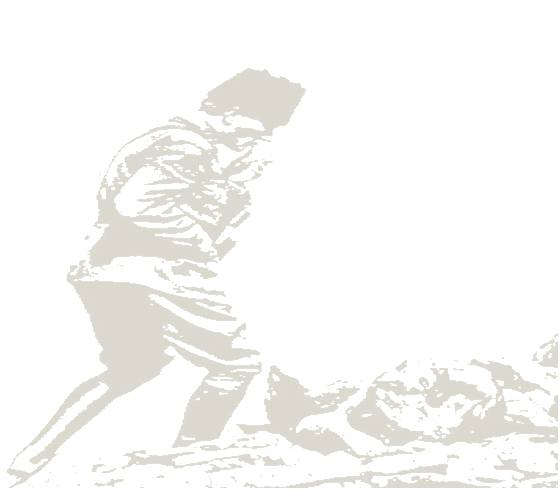 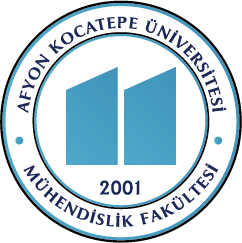 AFYON KOCATEPE ÜNİVERSİTESİMÜHENDİSLİK FAKÜLTESİ2015 – 2016 EĞİTİM ÖĞRETİM YILIGÜZ YARIYILI ÖĞRENCİ REHBERİT.C.AFYON KOCATEPE ÜNİVERSİTESİMÜHENDİSLİK FAKÜLTESİ2015 – 2016 EĞİTİM ÖĞRETİM YILIGÜZ DÖNEMİ ÖĞRENCİ REHBERİİnternet Adresihttp://mf.aku.edu.tre-postamuhfak@aku.edu.trHazırlayanlarProf. Dr. Yılmaz İÇAĞA (Dekan)Yrd. Doç. Dr. Tülay ALTAY (Dekan Yardımcısı) Beste KARAGÖZ (Kısmi Zamanlı Öğrenci)Ebru EKER ( Kısmi Zamanlı Öğrenci)2015AFYON KOCATEPE ÜNİVERSİTESİMÜHENDİSLİK FAKÜLTESİYÖNETİM YAPISIRektör						: Prof.Dr. Mustafa SOLAKRektör Yardımcısı					: Prof.Dr. İsa SAĞBAŞRektör Yardımcısı					: Prof.Dr. Mehmet  KARAKAŞRektör Yardımcısı					: Prof.Dr. Hilmi  UÇANMÜHENDİSLİK FAKÜLTESİDekan 						: Prof.Dr. Yılmaz İÇAĞADekan Yardımcısı					: Doç.Dr. Atilla EVCİNDekan Yardımcısı					: Yrd.Doç.Dr. Tülay ALTAYFakülte Sekreteri					: Ayşegül AYÇİÇEKÖğrenci İşleri					: H.Beyhan BÜYÜKBEZİRCİ(Jeoloji, Gıda, Harita Mühendisliği)Öğrenci İşleri					: Yasin KARABACAK(Elektrik, Kimya, Maden, Malzeme Bilimi ve Mühendisliği)	Öğrenci İşleri					: İbrahim YILDIRIM(Biyomedikal Mühendisliği)	Öğrenci İşleri					: Hakan GÖZÜKARA(İnşaat Mühendisliği)BÖLÜM BAŞKANLARIBiyomedikal Mühendisliği Bölüm Başkanı	Doç.Dr. Uçman ERGÜNElektrik Mühendisliği Bölüm Başkanı	Doç.Dr. Fatih Onur HOCAOĞLUGıda Mühendisliği Bölüm Başkanı	Prof.Dr. Abdullah ÇAĞLARHarita Mühendisliği Bölüm Başkanı	Doç.Dr. Saffet ERDOĞANİnşaat Mühendisliği Bölüm Başkanı	Prof.Dr. Yılmaz İÇAĞAJeoloji Mühendisliği Bölüm Başkanı	Doç.Dr. Ahmet YILDIZKimya Mühendisliği Bölüm Başkanı	Doç.Dr. Meltem DİLEKMaden Mühendisliği Bölüm Başkanı	Prof.Dr. Bahri ERSOYMalzeme Mühendisliği Bölüm Başkanı	Prof.Dr. Ö. Faruk EMRULLAHOĞLUYrd.Doç.Dr. Uğur FİDAN (Bölüm Başkan Yardımcısı)		Arş. Grv. Dr. Gür Emre GÜRAKSINArş.Grv. Nurgül ÖZMEN SÜZME				Arş.Grv .Ahmet Fatih YURAN                                                                 Arş. Grv. Naim KARASEKRETER		Arş.Grv. Neşe ÖZKANBiyomedikal Mühendisliği1.SINIFNormal Öğretim Ders Programıİkinci Öğretim Ders Programı1.HAFTA2.HAFTA3.HAFTA4.HAFTA5.HAFTA6.HAFTA7.HAFTA8.HAFTA9.HAFTA10.HAFTA11.HAFTA12.HAFTA13.HAFTA14.HAFTABiyomedikal Mühendisliği2. SINIF Normal Öğretim Ders Programıİkinci Öğretim Ders Programı1.HAFTA2.HAFTA3.HAFTA4.HAFTA5.HAFTA6.HAFTA7.HAFTA8.HAFTA9.HAFTA10.HAFTA11.HAFTA12.HAFTA13.HAFTA14.HAFTABiyomedikal Mühendisliği3. SINIFNormal Öğretim Ders Programı1.HAFTA2.HAFTA3.HAFTA4.HAFTA5.HAFTA6.HAFTA7.HAFTA8.HAFTA9.HAFTA10.HAFTA11.HAFTA12.HAFTA13.HAFTA14.HAFTABiyomedikal Mühendisliği4. SINIF1.HAFTA2.HAFTA3.HAFTA4.HAFTA5.HAFTA6.HAFTA7.HAFTA8.HAFTA9.HAFTA10.HAFTA11.HAFTA12.HAFTA13.HAFTA14.HAFTAYrd.Doç.Dr. Mahmut Said ÇINAR (Bölüm Başkan Yard.)		Yrd.Doç.Dr.Ahmet YÖNETKEN (Bölüm Başkan Yard.)                         Doç.Dr. Ahmet KARAARSLAN					 Arş.Grv. Dr. Emre AKARSLAN         Arş.Grv.Burak ARSEVEN					Arş.Grv. Fatih SERTTAŞElektrik Mühendisliği1. SINIFDers Programı1.HAFTA2.HAFTA3.HAFTA4.HAFTA5.HAFTA6.HAFTA7.HAFTA8.HAFTA9.HAFTA10.HAFTA11.HAFTA12.HAFTA13.HAFTA14.HAFTAElektrik Mühendisliği2. SINIF Ders Programı 1.HAFTA2.HAFTA3.HAFTA4.HAFTA5.HAFTA6.HAFTA7.HAFTA8.HAFTA9.HAFTA10.HAFTA11.HAFTA12.HAFTA13.HAFTA14.HAFTAElektrik Mühendisliği3. SINIF Ders Programı1.HAFTA2.HAFTA3.HAFTA4.HAFTA5.HAFTA6.HAFTA7.HAFTA8.HAFTA9.HAFTA10.HAFTA11.HAFTA12.HAFTA13.HAFTA14.HAFTAElektrik Mühendisliği4. SINIFDers Programı 1.HAFTA 2.HAFTA3.HAFTA4.HAFTA5.HAFTA6.HAFTA7.HAFTA8.HAFTA9.HAFTA10.HAFTA11.HAFTA12.HAFTA13.HAFTA14.HAFTAProf .Dr. Ramazan ŞEVİK				Doç.Dr. Veli GÖK Yrd.Doç.Dr. Gökhan AKARCA 				Yrd.Doç.Dr. Bilge AKDENİZ Yrd.Doç.Dr. Dilek DEMİRBÜKER KAVAK			Yrd.Doç.Dr.Erman DUMANArş. Grv. Dr. Oktay TOMAR				Arş.Grv.Teslime EKİZArş.Grv. Çiğdem AŞÇIOĞLU				GIDA MÜHENDİSLİĞİ BÖLÜMÜ DERS GÖREVLENDİRME FORMU,                   Gıda Mühendisliği1.SINIF Normal Öğretim Ders Programıİkinci Öğretim Ders Program1.HAFTA2.HAFTA3.HAFTA4.HAFTA5.HAFTA6.HAFTA7.HAFTA8.HAFTA9.HAFTA10.HAFTA11.HAFTA12.HAFTA13.HAFTA14.HAFTA                        Gıda Mühendisliği 2.SINIFNormal Öğretim Ders Programıİkinci Öğretim Ders Programı1.HAFTA2.HAFTA3.HAFTA4.HAFTA5.HAFTA6.HAFTA7.HAFTA8.HAFTA9.HAFTA10.HAFTA11.HAFTA12.HAFTA13.HAFTA14.HAFTAGıda Mühendisliği3. SINIFNormal Öğretim Ders Programıİkinci Öğretim Ders Programı1.HAFTA2.HAFTA3.HAFTA4.HAFTA5.HAFTA6.HAFTA7.HAFTA8.HAFTA9.HAFTA10.HAFTA11.HAFTA12.HAFTA13.HAFTA14.HAFTAGıda Mühendisliği4. SINIFNormal Öğretim Ders Programıİkinci Öğretim Ders Programı1.HAFTA2.HAFTA3.HAFTA4.HAFTA5.HAFTA6.HAFTA7.HAFTA8.HAFTA9.HAFTA10.HAFTA11.HAFTA12.HAFTA13.HAFTA14.HAFTAYrd.Doç.Dr.İbrahim TİRYAKİOĞLU (Bölüm Başkan Yardımcısı)	Doç.Dr.Mustafa YILMAZ (Bölüm Başkan Yardımcısı)           Doç.Dr. Mevlüt GÜLLÜ					Arş.Grv. M.Ali DERELİDoç.Dr. Bayram TURGUT		Arş.Grv. Mustafa YALÇINDoç.Dr. Tamer BAYBURA		Arş.Grv. Nizar POLATDoç.Dr. İbrahim YILMAZ		Arş.Grv. Abdulgafur ÇAPADİŞYrd.Doç.Dr. Murat UYSAL		Arş.Grv. M.Ali UĞUR                                       Harita Mühendisliği1.SINIFNormal Öğretim Ders Programıİkinci Öğretim Ders Programı1.HAFTA2.HAFTA 3.HAFTA4.HAFTA5.HAFTA6.HAFTA7.HAFTA8.HAFTA9.HAFTA10.HAFTA11.HAFTA12.HAFTA13.HAFTA14.HAFTAHarita Mühendisliği2. SINIFNormal Öğretim Ders Programıİkinci Öğretim Ders Programı1.HAFTA2.HAFTA3.HAFTA4.HAFTA5.HAFTA6.HAFTA7.HAFTA8.HAFTA9.HAFTA10.HAFTA11.HAFTA12.HAFTA13.HAFTA14.HAFTAHarita Mühendisliği3. SINIFNormal Öğretim Ders Programıİkinci Öğretim Ders Programı1.HAFTA2.HAFTA3.HAFTA4.HAFTA5.HAFTA6.HAFTA7.HAFTA8.HAFTA9.HAFTA10.HAFTA11.HAFTA12.HAFTA13.HAFTA14.HAFTAHarita Mühendisliği4. SINIFNormal Öğretim Ders Programıİkinci Öğretim Ders Programı1.HAFTA2.HAFTA3.HAFTA4.HAFTA5.HAFTA6.HAFTA7.HAFTA8.HAFTA9.HAFTA10.HAFTA11.HAFTA12.HAFTA13.HAFTA14.HAFTA Yrd.Doç.Dr.Murat KİLİT  (Bölüm Başkan Yardımcısı)			Yrd.Doç.Dr. Gökhan KÜRKLÜProf.Dr. İsmail DEMİR			Yrd.Doç.Dr. Ahmet Raif BOĞAProf. Dr. Hüseyin AKBULUT			Yrd.Doç.Dr. Cahit GÜRERDoç.Dr. Tayfun UYGUNOĞLU			Yrd.Doç.Dr. Sedat ÇETİNDoç.Dr. Osman ÜNAL			Arş.Grv. Dr. Veli BAŞARANDoç.Dr. Ali ERGÜN							Arş.Grv. Murat HİÇYILMAZDoç.Dr.İsmail ZORLUER						Arş.Grv. Şerife GÖKÇEYrd.Doç.Dr. Gökhan GÖRHAN					Arş.Grv. Erhan KAHRAMANArş. Grv. Emin TAŞİnşaat Mühendisliği1.SINIFNormal Öğretim Ders Programıİkinci Öğretim Ders Programı1.HAFTA2.HAFTA3.HAFTA 4.HAFTA5.HAFTA6.HAFTA7.HAFTA8.HAFTA 9.HAFTA10.HAFTA11.HAFTA12.HAFTA13.HAFTA14.HAFTAİnşaat Mühendisliği2. SINIF Normal Öğretim Ders Programı İkinci Öğretim Ders Programı1.HAFTA2.HAFTA3.HAFTA4.HAFTA5.HAFTA6.HAFTA7.HAFTA8.HAFTA9.HAFTA10.HAFTA11.HAFTA12.HAFTA13.HAFTA14.HAFTA                                            İnşaat Mühendisliği3. SINIFDers Programı1.HAFTA2.HAFTA3.HAFTA4.HAFTA5.HAFTA6.HAFTA7.HAFTA8.HAFTA9.HAFTA10.HAFTA11.HAFTA12.HAFTA13.HAFTA14.HAFTAİnşaat Mühendisliği4. SINIFDers Programı 1.HAFTA2.HAFTA3.HAFTA4.HAFTA5.HAFTA6.HAFTA7.HAFTA8.HAFTA9.HAFTA10.HAFTA11.HAFTA12.HAFTA13.HAFTA14.HAFTAYrd.Doç.Dr. Çağlar ÖZKAYMAK  (Bölüm Başkan Yardımcısı)                    Yrd.Doç.Dr. Tülay ALTAY                         Yrd.Doç.Dr. Metin BAĞCI        Uzman Dr. Aslı ÖZKAYMAK                         Arş.Grv. Can BAŞARANArş.Grv. İbrahim DUMLUPUNARJeoloji Mühendisliği                                                       1.SINIFDers Programı 1.HAFTA2.HAFTA3.HAFTA4.HAFTA5.HAFTA6.HAFTA7.HAFTA8.HAFTA9.HAFTA10.HAFTA11.HAFTA12.HAFTA13.HAFTA14.HAFTAJeoloji Mühendisliği2. SINIFDers Programı1.HAFTA2.HAFTA3.HAFTA4.HAFTA5.HAFTA6.HAFTA7.HAFTA8.HAFTA9.HAFTA10.HAFTA11.HAFTA12.HAFTA13.HAFTA14.HAFTAJeoloji Mühendisliği3. SINIFDers Programı1.HAFTA2.HAFTA3.HAFTA4.HAFTA5.HAFTA6.HAFTA7.HAFTA8.HAFTA9.HAFTA10.HAFTA11.HAFTA12.HAFTA13.HAFTA14.HAFTAJeoloji Mühendisliği4. SINIFDers Programı1.HAFTA2.HAFTA3.HAFTA4.HAFTA5.HAFTA6.HAFTA7.HAFTA8.HAFTA9.HAFTA10.HAFTA11.HAFTA12.HAFTA13.HAFTA14.HAFTAYrd.Doç.Dr. Ahmet HELVACI  (Bölüm Başkan Yard.)  		Yrd.Doç.Dr. Oğuzhan ALAGÖZ  (Bölüm Başkan Yard.)Doç.Dr. Cemal ÇİFTÇİ		Yrd.Doç.Dr. Arzu YAKARYrd.Doç.Dr. Alper CAN		Yrd.Doç.Dr. Tuncer MUTLU		Arş.Grv. Nazan YILMAZ		Yrd.Doç.Dr. Derya Yeşim HOPA  Arş.Grv. Deniz AKIN ŞAHBAZKimya Mühendisliği1.SINIFDers Programı 1.HAFTA2.HAFTA3.HAFTA4.HAFTA5.HAFTA6.HAFTA7.HAFTA8.HAFTA9.HAFTA10.HAFTA11.HAFTA12.HAFTA13.HAFTA14.HAFTAKimya Mühendisliği2. SINIFDers Programı 1.HAFTA2.HAFTA3.HAFTA4.HAFTA5.HAFTA6.HAFTA7.HAFTA8.HAFTA9.HAFTA10.HAFTA11.HAFTA12.HAFTA13.HAFTA14.HAFTAKimya Mühendisliği3. SINIFDers Programı 1.HAFTA2.HAFTA3.HAFTA4.HAFTA5.HAFTA6.HAFTA7.HAFTA8.HAFTA9.HAFTA10.HAFTA11.HAFTA12.HAFTA13.HAFTA14.HAFTAKimya Mühendisliği4. SINIFDers Programı 1.HAFTA2.HAFTA3.HAFTA4.HAFTA5.HAFTA6.HAFTA7.HAFTA8.HAFTA9.HAFTA10.HAFTA11.HAFTA12.HAFTA13.HAFTA14.HAFTAYrd.Doç.Dr. Zehra Ebru SAYIN  (Bölüm Başkan Yardımcısı)	           Yrd.Doç.Dr.Erkan ÖZKAN  (Bölüm Başkan Yardımcısı)        Prof.Dr. Eyüp SABAH	Yrd.Doç.Dr. M. Fatih CANProf.Dr. Ahmet ŞENTÜRK		            Yrd.Doç.Dr. A.Ekrem ARITANProf.Dr. İ.Sedat BÜYÜKSAĞIŞ		            Yrd.Doç.Dr. Sevgi ÇETİNTAŞDoç.Dr. İ.Celal ENGİN		            Arş.Grv. Hakan ÇİFTÇİ                                       Maden Mühendisliği1.SINIFDers Programı1.HAFTA2.HAFTA3.HAFTA4.HAFTA5.HAFTA6.HAFTA7.HAFTA8.HAFTA9.HAFTA10.HAFTA11.HAFTA12.HAFTA13.HAFTA14.HAFTAMaden Mühendisliği2. SINIFDers Programı 1.HAFTA2.HAFTA3.HAFTA4.HAFTA5.HAFTA6.HAFTA7.HAFTA8.HAFTA9.HAFTA10.HAFTA11.HAFTA12.HAFTA13.HAFTA14.HAFTAMaden Mühendisliği3. SINIFDers Programı 1.HAFTA2.HAFTA3.HAFTA4.HAFTA5.HAFTA6.HAFTA7.HAFTA8.HAFTA9.HAFTA10.HAFTA11.HAFTA12.HAFTA13.HAFTA14.HAFTAMaden Mühendisliği4. SINIF1.HAFTA2.HAFTA3.HAFTA4.HAFTA5.HAFTA6.HAFTA7.HAFTA8.HAFTA9.HAFTA10.HAFTA11.HAFTA12.HAFTA13.HAFTA14.HAFTAYrd.Doç.Dr. Z.Özgür YAZICI  (Bölüm Başkan Yardımcısı)		Yrd.Doç.Dr. Süleyman AKPINAR  (Bölüm Başkan Yardımcısı)                 Prof.Dr. Ömer SOYKASAP		Yrd.Doç.Dr. Aytekin HİTİTDoç.Dr. Taner KAVAS		Arş.Grv. Abdullah KÜÇÜKDoç.Dr. Atilla EVCİN		Arş.Grv. Deran TURANYrd.Doç.Dr. Metin ÖZGÜL		Arş.Grv. Cansu DEMİR Yrd.Doç.Dr. C.Betül ABİ                                                                                Arş.Grv. İsmail Sinan ATLIMalzeme Bilimi ve Mühendisliği1.SINIFDers Programı1.HAFTA2.HAFTA3.HAFTA4.HAFTA5.HAFTA6.HAFTA7.HAFTA8.HAFTA9.HAFTA10.HAFTA11.HAFTA12.HAFTA13.HAFTA14.HAFTAMalzeme Bilimi ve Mühendisliği2. SINIFDers Programı 1.HAFTA2.HAFTA3.HAFTA4.HAFTA5.HAFTA6.HAFTA7.HAFTA8.HAFTA9.HAFTA 10.HAFTA11.HAFTA12.HAFTA13.HAFTA14.HAFTAMalzeme Bilimi ve Mühendisliği3. SINIFNormal Öğretim Ders Programı1.HAFTA2.HAFTA3.HAFTA4.HAFTA5.HAFTA6.HAFTA7.HAFTA8.HAFTA9.HAFTA10.HAFTA11.HAFTA12.HAFTA13.HAFTA14.HAFTAMalzeme Bilimi ve Mühendisliği4. SINIFNormal Öğretim Ders Programıİkinci Öğretim Ders Programı1.HAFTA2.HAFTA3.HAFTA4.HAFTA5.HAFTA6.HAFTA7.HAFTA8.HAFTA9.HAFTA10.HAFTA11.HAFTA12.HAFTA13.HAFTA14.HAFTAADI SOYADIÜNVANI/GÖREVİTELEFON NOE-POSTA1Yılmaz İÇAĞAProf. Dr /DEKAN/Böl.Başk6-3005 /6-2076yicaga@aku.edu.tr2Atilla EVCİNDoç. Dr/Dekan Yrd.6-3020evcin@aku.edu.tr3Tülay ALTAYYrd.Doç.Dr/Dekan Yrd.6-1202taltay@aku.edu.tr4Abdullah ÇAĞLARProf. Dr/Böl.Başk.6-1102acaglar@aku.edu.tr5Bahri ERSOYProf. Dr/Böl.Başk6-1302bersoy@aku.edu.tr6Ö.Faruk EMRULLAHOĞLUProf. Dr./Böl.Başk6-1306emrullah@aku.edu.tr7Ahmet ŞENTÜRKProf. Dr.6-1326asenturk@aku.edu.tr8Eyüp SABAHProf. Dr6-1320esabah@aku.edu.tr9Hüseyin AKBULUTProf. Dr6-1215hakbulut@aku.edu.tr10İsmail DEMİRProf. Dr.6-1228idemir@aku.edu.tr11İsmail Sedat BÜYÜKSAĞİŞProf. Dr.6-1328sbsagis@aku.edu.tr12Ömer SOYKASAPProf. Dr.6-1305soykasap@aku.edu.tr13Ramazan ŞEVİKProf. Dr.6-1104rsevik@aku.edu.tr15Ahmet YILDIZDoç. Dr./Böl.Başk6-1313ayildiz@aku.edu.tr14Fatih Onur HOCAOĞLUDoç. Dr./Böl.Başk6-2203hocaoglu@aku.edu.tr15Meltem DİLEKDoç. Dr./Böl.Başk6-1112mdilek@aku.edu.tr16Saffet ERDOĞANDoç. Dr./Böl.Başk6-2199serdogan@aku.edu.tr17Ahmet KARAARSLANDoç. Dr.6-1121akaraarslan@aku.edu.tr18Ali ERGÜNDoç. Dr.6-1217aergun@aku.edu.tr19Bayram TURGUTDoç. Dr.6-2183bturgut@aku.edu.tr20İ.Celal ENGİNDoç. Dr6-2318İcengin@aku.edu.tr21İbrahim YILMAZDoç. Dr6-2195iyilmaz@aku.edu.tr22İsmail ZORLUERDoç. Dr.izorluer@aku.edu.tr23Mevlüt GÜLLÜDoç. Dr.6-1214mgullu@aku.edu.tr24Osman ÜNALDoç. Dr.6-2075unal@aku.edu.tr25Tamer BAYBURADoç. Dr.6-1216hdiraman@aku.edu.tr26Harun DIRAMANDoç. Dr6-1107tkavas@aku.edu.tr27Taner KAVASDoç. Dr6-2142tkavas@aku.edu.tr28Tayfun UYGUNOĞLUDoç. Dr.6-1317uygunoglu@aku.edu.tr29Veli GÖKDoç. Dr.6-1124vgok@aku.edu.tr30Mustafa YILMAZDoç.Dr.6-1218mustafayilmaz@aku.edu.tr31Cemal ÇİFTÇİDoç.Dr.ciftcicemal@aku.edu.tr 32Uçman ERGÜNDoç.Dr./Bölüm Başkanı6-2238uergun@aku.edu.tr33Ahmet HELVACIYrd.Doç.Dr.6-1118ahelvaci@aku.edu.tr34Ahmet Raif BOĞAYrd.Doç.Dr.6-2165araif@aku.edu.tr35Ahmet YÖNETKENYrd.Doç.Dr.6-2210yonetken@aku.edu.tr36Ali Ekrem ARITANYrd.Doç.Dr6-2137aritan@aku.edu.tr37Alper CANYrd.Doç.Dralpercan@aku.edu.tr38Arzu YAKARYrd. Doç.Dr6-2206ayakar@aku.edu.tr39Aytekin HİTİTYrd.Doç.Dr6-2166hitit@aku.edu.tr40Bilge AKDENİZYrd.Doç.Dr.6-1106blgakdeniz@aku.edu.tr41Cahit GÜRERYrd.Doç.Dr.6-2164cgurer@aku.edu.tr42C. Betül EMRULLAHOĞLU ABİYrd.Doç.Dr.6-1324cbetul@aku.edu.tr43Çağlar ÖZKAYMAKYrd.Doç. Dr.6-2134caglarozkaymak@aku.edu.tr44Derya Yeşim HOPAYrd.Doç.Dr.6-2205dyhopa@aku.edu.tr45Dilek DEMİRBÜKER KAVAKYrd.Doç.Dr6-1108dkavak@aku.edu.tr46Erkan ÖZKANYrd.Doç.Dr.6-2147eozkan@aku.edu.tr47Erman DUMANYrd. Doç.Dr.6-2237eduman@aku.edu.tr48Gökhan AKARCAYrd. Doç.Dr6-2226gakarca@aku.edu.tr49Gökhan GÖRHANYrd.Doç.Dr.6-2130ggorhan@aku.edu.tr50Gökhan KÜRKLÜYrd. Doç.Dr.6-1319kurklu@aku.edu.tr51İbrahim TİRYAKİOĞLUYrd.Doç.Dr.6-1224itiryakioglu@aku.edu.tr52M. Fatih CANYrd.Doç.Dr.6-1318mfcan@aku.edu.tr53M.Said ÇINARYrd.Doç.Dr6-1121smcinar@aku.edu.tr54Metin BAĞCIYrd.Doç.Dr6-1321mbagci@aku.edu.tr55Metin ÖZGÜLYrd.Doç.Dr.6-1309metinozgul@aku.edu.tr56Murat KİLİTYrd. Doç.Dr.6-2124mkilit@aku.edu.tr57Murat UYSALYrd.Doç.Dr6-1222muysal@aku.edu.tr58Oğuzhan ALAGÖZYrd.Doç.Dr.6-2217oalagoz@aku.edu.tr59Sedat ÇETİNYrd.Doç.Dr.6-2237scetin@aku.edu.tr60Sevgi GÜRCAN ÇETİNTAŞYrd.Doç.Dr.6-1316sgurcan@aku.edu.tr61Süleyman AKPINARYrd.Doç.Dr6-2167akpinar@aku.edu.tr62Tuncer MUTLUYrd.Doç. Dr.6-2218mutlu@aku.edu.tr63Uğur FİDANYrd.Doç.Dr.6-2234ufidan@aku.edu.tr64Zehra Ebru SAYINYrd.Doç.Dr6-1322zerkan@aku.edu.tr65Ziya Özgür YAZICIYrd.Doç.Dr6-2309zyazici@aku.edu.tr66Aslı ÖZKAYMAKUzman Dr.6-1310asliozkaymak@aku.edu.tr67Veli BAŞARANÖğr..Grv.Dr6-1219vbasaran@aku.edu.tr68Oktay TOMARArş.Grv. Dr.6-1110oktomar@aku.edu.tr69G.Emre GÜRAKSINArş.Grv. Dr.6-1101emreguraksin@aku.edu.tr70Emre AKARSLANArş.Grv. Dr.6-1117akarslan@aku.edu.tr71Murat SERTUzman20-389msert@aku.edu.tr72Murat KAPLANUzman 6-3000mkaplan@aku.edu.tr73Abdulgafur ÇAPADİŞArş.Grv.acapadis@aku.edu.tr74Abdullah KÜÇÜKArş.Grv.akucuk@aku.edu.tr75Ahmet Fatih YURANArş. Grv.fatihyuran@aku.edu.tr76Burak ARSEVENArş.Grvarseven@aku.edu.tr77Burak TÜRKERArş. Grv.bturker@aku.edu.tr78Can BAŞARANArş.Grv.cbasaran@aku.edu.tr79Cansu DEMİRArş. Grv.cansudemir@aku.edu.tr80Çiğdem AŞÇIOĞLUArş. Grv.cozgunlu@aku.edu.tr81Deniz AKINArş.Grvdenizakin@aku.edu.tr82Deran TURANArş. Grv.dturan@aku.edu.tr83Erhan KAHRAMANArş. Grv.erhankahraman@aku.edu.tr84Fatih SERTTAŞArş.Grv.fserttaş@aku.edu.tr85Hakan ÇİFTÇİArş.Grv.hciftci@aku.edu.tr86İbrahim DUMLUPUNARArş.Grv.idumlupinar@aku.edu.tr87İsmail Sinan ATLIArş. Grv.sinanatli@aku.edu.tr88M.Ali DERELİArş.Grvmadereli@aku.edu.tr89Mehmet Ali UĞURArş.Grvmaliugur@aku.edu.tr90Murat HİÇYILMAZArş.Grvmurathicyılmaz@aku.edu.tr91Mustafa YALÇINArş.Grv.mustafayacin@aku.edu.tr92Naim KARASEKRETERArş.Grvkarasekreter@aku.edu.tr93Nazan YILMAZArş.Grv.nazanyilmaz@aku.edu.tr94Neşe ÖZKANArş. Grv.nozkan@aku.edu.tr95Nizar POLATArş.Grv.npolat@aku.edu.tr96Nurgül ÖZMEN SÜZMEArş.Grv.nozmen@aku.edu.tr97Şerife GÖKÇEArş. Grv.sgokçe@aku.edu.tr98Teslime EKİZArş.Grv.tekiz@aku.edu.tr.99Emin TAŞArş. Grv.emintas@aku.edu.tr100Yakup OFLAZArş. Grv.yakupoflaz@aku.edu.trBİYOMEDİKAL MÜHENDİSLİĞİ BÖLÜMÜDoç.Dr. Uçman ERGÜN (Bölüm Başkanı)AFYON KOCATEPE ÜNİVERSİTESİ MÜHENDİSLİK FAKÜLTESİAFYON KOCATEPE ÜNİVERSİTESİ MÜHENDİSLİK FAKÜLTESİAFYON KOCATEPE ÜNİVERSİTESİ MÜHENDİSLİK FAKÜLTESİAFYON KOCATEPE ÜNİVERSİTESİ MÜHENDİSLİK FAKÜLTESİAFYON KOCATEPE ÜNİVERSİTESİ MÜHENDİSLİK FAKÜLTESİAFYON KOCATEPE ÜNİVERSİTESİ MÜHENDİSLİK FAKÜLTESİAFYON KOCATEPE ÜNİVERSİTESİ MÜHENDİSLİK FAKÜLTESİ2015 - 2016 EĞİTİM – ÖĞRETİM YILI GÜZ YARIYILI2015 - 2016 EĞİTİM – ÖĞRETİM YILI GÜZ YARIYILI2015 - 2016 EĞİTİM – ÖĞRETİM YILI GÜZ YARIYILI2015 - 2016 EĞİTİM – ÖĞRETİM YILI GÜZ YARIYILI2015 - 2016 EĞİTİM – ÖĞRETİM YILI GÜZ YARIYILIBİYOMEDİKAL MÜHENDİSLİĞİ BÖLÜMÜ DERS GÖREVLENDİRMELERİBİYOMEDİKAL MÜHENDİSLİĞİ BÖLÜMÜ DERS GÖREVLENDİRMELERİBİYOMEDİKAL MÜHENDİSLİĞİ BÖLÜMÜ DERS GÖREVLENDİRMELERİBİYOMEDİKAL MÜHENDİSLİĞİ BÖLÜMÜ DERS GÖREVLENDİRMELERİBİYOMEDİKAL MÜHENDİSLİĞİ BÖLÜMÜ DERS GÖREVLENDİRMELERİBİYOMEDİKAL MÜHENDİSLİĞİ BÖLÜMÜ DERS GÖREVLENDİRMELERİBİYOMEDİKAL MÜHENDİSLİĞİ BÖLÜMÜ DERS GÖREVLENDİRMELERİBİYOMEDİKAL MÜHENDİSLİĞİ BÖLÜMÜ DERS GÖREVLENDİRMELERİSINIFNÖ-İÖDERSİN ADITUTOPUNVANIUNVANIADI SOYADIADI SOYADIGÖREV YERİBÖLÜMÜ1NÖMATEMATİK I314Prof. Dr. Prof. Dr. Muhittin BAŞERMuhittin BAŞERFEFMatematik1NÖFİZİK I213Prof. Dr. Prof. Dr. Mevlüt DOĞANMevlüt DOĞANFEFFizik1NÖKİMYA213Yrd. Doç. Dr. Yrd. Doç. Dr. Arzu YAKARArzu YAKARMüh.  FakKimya1NÖBİYOMEDİKAL MÜHENDİSLİĞİNE GİRİŞ202Yrd. Doç. Dr. Yrd. Doç. Dr. Uğur FİDANUğur FİDANMüh.  FakBiyomedikal1NÖTEKNİK RESİM(Teo)101Yrd. Doç. Dr. Yrd. Doç. Dr. Uğur FİDANUğur FİDANMüh.  FakBiyomedikal1NÖTEKNİK RESİM(Uyg)022Yrd. Doç. Dr. Yrd. Doç. Dr. Uğur FİDANUğur FİDANMüh.  FakBiyomedikal1NÖTÜRK DİLİ I202OkutmanOkutmanVedat BalkanVedat BalkanRektörlükTürk Dili1NÖATATÜRK İLKELERİ VE İNKILAP TARİHİ I202OkutmanOkutmanMeral ŞahinMeral ŞahinRektörlükAtatürk İ. T. T1NÖYABANCI DİL I (İNGİLİZCE)303OkutmanOkutmanAbdullah SAYKILIAbdullah SAYKILIYabancı Diller 
Y. Oİngilizce1NÖSEÇMELİ DERS GÜZ DÖNEMİ202İnşaat Müh. Tarafından acılacaktır.İnşaat Müh. Tarafından acılacaktır.Müh.  Fakİnşaat2NÖİNSAN ANATOMİSİ202Yrd. Doç. Dr. Yrd. Doç. Dr. İrfan YILDIRIMİrfan YILDIRIMBesyoBesyo2NÖDİFERANSİYEL DENKLEMLER213 Doç. Dr.  Doç. Dr. Mustafa Kemal YILDIZMustafa Kemal YILDIZFEFMatematik2NÖDEVRE ANALİZİ213Yrd. Doç. Dr. Yrd. Doç. Dr. Uğur FİDANUğur FİDANMüh.  FakBiyomedikal2NÖGÖRSEL PROGRAMLAMA213Doç. Dr. 
Arş.Grv.*Doç. Dr. 
Arş.Grv.*Uçman ERGÜN 
Naim KARASEKRETER*Uçman ERGÜN 
Naim KARASEKRETER*Müh.  FakBiyomedikal2NÖELEKTRONİĞE GİRİŞ303 Doç. Dr.  Doç. Dr. Uçman ERGÜNUçman ERGÜNMüh.  FakBiyomedikal2NÖALAN DIŞI2022NÖMALZEME BİLİMİ VE BİYOMALZEMELER(SEÇMELİ)202 Doç. Dr.  Doç. Dr. Atilla EVCİNAtilla EVCİNMüh.  FakMalzeme 3NÖBİYOMEDİKAL ENSTRUMANTASYON213Yrd. Doç. Dr. Yrd. Doç. Dr. Uğur FİDANUğur FİDANMüh.  FakBiyomedikal3NÖMAKİNE BİLGİSİ VE ELEMANLARI213 Doç. Dr.  Doç. Dr. Sinan ULUSinan ULUTek. Fak.Metalurji ve Malzeme3NÖBİYOKİMYA202Yrd. Doç. Dr. Yrd. Doç. Dr. Ahmet HELVACIAhmet HELVACIMüh.  FakKimya3NÖBİYOUYUMLULUK303 Doç. Dr.  Doç. Dr. Atilla EVCİNAtilla EVCİNMüh.  FakMalzeme 3NÖMEDİKAL GÖRÜNTÜLEME303 Doç. Dr.  Doç. Dr. Uçman ERGÜNUçman ERGÜNMüh.  FakBiyomedikal3NÖMİKRODENETLEYİCİLER VE UYGULAMALARI303Yrd. Doç. Dr. Yrd. Doç. Dr. Uğur FİDANUğur FİDANMüh.  FakBiyomedikal3NÖBİLGİSAYAR DESTEKLİ TASARIM303 Doç. Dr. 
Arş.Grv.* Doç. Dr. 
Arş.Grv.*Uçman ERGÜN 
A.Fatih YURAN* Uçman ERGÜN 
A.Fatih YURAN* Müh.  FakBiyomedikal3NÖOLASILIK  İSTATİSTİK202Yrd. Doç. Dr.
*Arş.Grv. Yrd. Doç. Dr.
*Arş.Grv. Uğur FİDAN 
Gür Emre GÜRAKSIN *Uğur FİDAN 
Gür Emre GÜRAKSIN *Müh.  FakBiyomedikal4NÖMÜHENDİSLİK EKONOMİSİ202Yrd. Doç. Dr.
*Arş.Grv. Yrd. Doç. Dr.
*Arş.Grv. Uğur FİDAN 
*Gür Emre GÜRAKSIN Uğur FİDAN 
*Gür Emre GÜRAKSIN Müh.  FakBiyomedikal4NÖBİYOMEDİKAL MÜHENDİSLİĞİ TASARIM022Yrd. Doç. Dr. Yrd. Doç. Dr. Uğur FİDANUğur FİDANMüh.  FakBiyomedikal4NÖBİYOMEDİKAL MÜHENDİSLİĞİ TASARIM022 Doç. Dr.  Doç. Dr. Uçman ERGÜNUçman ERGÜNMüh.  FakBiyomedikal4NÖELEKTROKİMYA303Yrd. Doç. Dr. Yrd. Doç. Dr. Ahmet HELVACIAhmet HELVACIMüh.  FakKimya4NÖTERSİNE MÜHENDİSLİK VE HIZLI PROTOTİPLEME303 Doç. Dr. 
Arş.Grv.* Doç. Dr. 
Arş.Grv.*Uçman ERGÜN 
A.Fatih YURAN.*Uçman ERGÜN 
A.Fatih YURAN.*Müh.  FakBiyomedikal4NÖBİYOMEDİKAL SİNYAL İŞLEME213Doç. Dr. 
Arş.Grv.*Doç. Dr. 
Arş.Grv.*Uçman ERGÜN 
*Gür Emre GÜRAKSIN Uçman ERGÜN 
*Gür Emre GÜRAKSIN Müh.  FakBiyomedikal4NÖHASTANE BİLGİ YÖNETİM SİSTEMİ303 Doç. Dr.  Doç. Dr. Uçman ERGÜNUçman ERGÜNMüh.  FakBiyomedikal4NÖMOBİL UYGULAMALAR303Yrd. Doç. Dr.
Arş.Grv.*Yrd. Doç. Dr.
Arş.Grv.*Uğur FİDAN 
Naim KARASEKRETER* Uğur FİDAN 
Naim KARASEKRETER* Müh.  FakBiyomedikal4NÖBİYOMEDİKAL MÜHENDİSLİĞİNDE YAPAY ZEKA TEKNİKLERİ303Yrd. Doç. Dr.
Arş.Grv*. Yrd. Doç. Dr.
Arş.Grv*. Uğur FİDAN 
Gür Emre GÜRAKSIN* Uğur FİDAN 
Gür Emre GÜRAKSIN* Müh.  FakBiyomedikal1İÖMATEMATİK I314Prof. Dr. Prof. Dr. Muhittin BAŞERMuhittin BAŞERFEFMatematik1İÖFİZİK I213Prof. Dr. Prof. Dr. Mevlüt DOĞANMevlüt DOĞANFEFFizik1İÖKİMYA213Yrd. Doç. Dr. Yrd. Doç. Dr. Arzu YAKARArzu YAKARMüh.  FakKimya1İÖBİYOMEDİKAL MÜHENDİSLİĞİNE GİRİŞ202Yrd. Doç. Dr. Yrd. Doç. Dr. Uğur FİDANUğur FİDANMüh.  FakBiyomedikal1İÖTEKNİK RESİM(Teo)101Yrd. Doç. Dr. Yrd. Doç. Dr. Uğur FİDANUğur FİDANMüh.  FakBiyomedikal1İÖTEKNİK RESİM(Uyg)022Yrd. Doç. Dr. Yrd. Doç. Dr. Uğur FİDANUğur FİDANMüh.  FakBiyomedikal1İÖTÜRK DİLİ I202OkutmanOkutmanKudret SAVAŞKudret SAVAŞRektörlükTürk Dili1İÖATATÜRK İLKELERİ VE İNKILAP TARİHİ I202Doç. Dr. Doç. Dr. Gürsoy ŞAHİNGürsoy ŞAHİNRektörlükAtatürk İ. T. T1İÖYABANCI DİL I (İNGİLİZCE)303OkutmanOkutmanAbdullah SAYKILIAbdullah SAYKILIYabancı Diller 
Y. Oİngilizce1İÖSEÇMELİ DERS GÜZ DÖNEMİ202İnşaat Müh. Tarafından acılacaktır.İnşaat Müh. Tarafından acılacaktır.Müh.  Fakİnşaat2İÖİNSAN ANATOMİSİ202Yrd. Doç. Dr. Yrd. Doç. Dr. İrfan YILDIRIMİrfan YILDIRIMBESYOBesyo2İÖDİFERANSİYEL DENKLEMLER213 Doç. Dr.  Doç. Dr. Mustafa Kemal YILDIZMustafa Kemal YILDIZFEFMatematik2İÖDEVRE ANALİZİ213Yrd. Doç. Dr. Yrd. Doç. Dr. Uğur FİDANUğur FİDANMüh.  FakBiyomedikal2İÖGÖRSEL PROGRAMLAMA213 Doç. Dr. 
Arş.Grv.* Doç. Dr. 
Arş.Grv.*Uçman ERGÜN
Naim KARASEKRETER*Uçman ERGÜN
Naim KARASEKRETER*Müh.  FakBiyomedikal2İÖELEKTRONİĞE GİRİŞ303 Doç. Dr.  Doç. Dr. Uçman ERGÜNUçman ERGÜNMüh.  FakBiyomedikal2İÖMALZEME BİLİMİ VE BİYOMALZEMELER(SEÇMELİ)202 Doç. Dr.  Doç. Dr. Atilla EVCİNAtilla EVCİNMüh.  FakMalzeme 2İÖALAN DIŞI202BİYOMEDİKAL MÜHENDİSLİĞİ BÖLÜMÜ (N.Ö.)BİYOMEDİKAL MÜHENDİSLİĞİ BÖLÜMÜ (N.Ö.)BİYOMEDİKAL MÜHENDİSLİĞİ BÖLÜMÜ (N.Ö.)BİYOMEDİKAL MÜHENDİSLİĞİ BÖLÜMÜ (N.Ö.)1.SINIF HAFTALIK DERS PROGRAMI1.SINIF HAFTALIK DERS PROGRAMI1.SINIF HAFTALIK DERS PROGRAMISAATPAZARTESİSALIÇARŞAMBAPERŞEMBECUMA08:30Atatürk İlk ve İnk Tarihi I
Okt.Meral ŞAHİNMatematik I 
Prof.Dr.Muhittin BAŞER30709:30Türk Dili I
Okt.Vedat BALKANKimya
Yrd.Doç.Dr.Arzu YAKAR307Matematik I 
Prof.Dr.Muhittin BAŞER30710:30Biyomedikal Mühendisliğine Giriş
Yrd.Doç.Dr.Uğur FİDAN307Atatürk İlk ve İnk Tarihi I
Okt.Meral ŞAHİNKimya
Yrd.Doç.Dr.Arzu YAKAR30711:30Biyomedikal Mühendisliğine Giriş
Yrd.Doç.Dr.Uğur FİDAN307Türk Dili I
Okt.Vedat BALKANKimya
Yrd.Doç.Dr.Arzu YAKAR30713:00Teknik Resim 
Yrd.Doç.Dr.Uğur FİDANEnfFizik I 
Prof.Dr.Mevlüt DOĞAN30714:00Teknik Resim 
Yrd.Doç.Dr.Uğur FİDANEnfYabancı Dil I (İngilizce)
Okt.Abdullah SAYKILI307Fizik I 
Prof.Dr.Mevlüt DOĞAN30715:00Teknik Resim 
Yrd.Doç.Dr.Uğur FİDANEnfMatematik I 
Prof.Dr.Muhittin BAŞER307Yabancı Dil I (İngilizce)
Okt.Abdullah SAYKILI307Fizik I 
Prof.Dr.Mevlüt DOĞAN307Seçmeli*16:00Matematik I 
Prof.Dr.Muhittin BAŞER307Yabancı Dil I (İngilizce)
Okt.Abdullah SAYKILI307Seçmeli*BİYOMEDİKAL MÜHENDİSLİĞİ BÖLÜMÜ (İ.Ö.)BİYOMEDİKAL MÜHENDİSLİĞİ BÖLÜMÜ (İ.Ö.)BİYOMEDİKAL MÜHENDİSLİĞİ BÖLÜMÜ (İ.Ö.)BİYOMEDİKAL MÜHENDİSLİĞİ BÖLÜMÜ (İ.Ö.)1.SINIF HAFTALIK DERS PROGRAMI1.SINIF HAFTALIK DERS PROGRAMI1.SINIF HAFTALIK DERS PROGRAMISAATPAZARTESİSALIÇARŞAMBAPERŞEMBECUMA16:00Biyomedikal Mühendisliğine Giriş
 Yrd.Doç.Dr.Uğur FİDAN307Fizik I 
Prof.Dr.Mevlüt DOĞAN30717:00Biyomedikal Mühendisliğine Giriş
Yrd.Doç.Dr.Uğur FİDAN307Matematik I 
Prof.Dr.Muhittin BAŞER307Kimya
Yrd.Doç.Dr.Arzu YAKAR307Fizik I 
Prof.Dr.Mevlüt DOĞAN307Seçmeli*18:00Teknik Resim 
Yrd.Doç.Dr.Uğur FİDANEnfMatematik I 
Prof.Dr.Muhittin BAŞER307Kimya
Yrd.Doç.Dr.Arzu YAKAR307Fizik I 
Prof.Dr.Mevlüt DOĞAN307Seçmeli*19:00Teknik Resim 
Yrd.Doç.Dr.Uğur FİDANEnfKimya
Yrd.Doç.Dr.Arzu YAKAR307Yabancı Dil I (İngilizce)
Okt.Abdullah SAYKILI307Matematik I 
Prof.Dr.Muhittin BAŞER30720:00Teknik Resim 
Yrd.Doç.Dr.Uğur FİDANEnfYabancı Dil I (İngilizce)
Okt.Abdullah SAYKILI307Matematik I 
Prof.Dr.Muhittin BAŞER30721:00Atatürk İlk ve İnk Tarihi I
Doç.Dr.Gürsoy ŞAHİNYabancı Dil I (İngilizce)
Okt.Abdullah SAYKILI30722:00Türk Dili I
Okt.Kudret SAVAŞAtatürk İlk ve İnk Tarihi I
Doç.Dr.Gürsoy ŞAHİN23:00Türk Dili I
Okt.Kudret SAVAŞDers Ders İçeriğiDers Ders İçeriğiMatematik 1Doğal sayılar, rasyonel sayılar, irrasyonel sayılar ve reel sayı cümleleriFizik 1Fizik ve Ölçme: a) Uzunluk, kütle ve zaman standartları b) Boyut analizi c) Anlamlı rakamlarKimyaMaddenin Özellikleri ve ÖlçümüBiyomedikal Mühendisliğine GirişMühendislik ve Teknolojiye giriş.Teknik ResimTeknik resim aletleri, resim kâğıtları, ölçekler, yazı ve rakamlar, çizgi ve çeşitleriAtatürk İlkeleri ve Inkılap  Tarihi 1Tanışma ve Dersin amacını anlatma. İnkılap Tarihi ilgili kavramlar ve kaynakların açıklanmasıTürk Dili 1Dil ve KültürYabancı Dil (İngilizce) (S)The verb to be (singular) statements and questions, Question words: who, what, how old, where?, countries nationalities and languagesGüzel SanatlarSanatın Tanımı ÜzerineŞehir ve Üniversite Yaşamına UyumDersin içerik tanıtımıMatematik 1Genişletilmiş reel sayılar ve kompleks sayılarFizik 1Bir Boyutta Hareket: a) Yerdeğiştirme, hız ve sürat b) Ani hız ve sürat c) İvme d) Bir boyutta sabit ivmeli hareket e) Serbest düşen cisimlerKimyaAtomlar ve Atom Kuramı (Devam)Biyomedikal Mühendisliğine GirişBiyomedikal Mühendisliğinin Bilim ve Teknolojiye uygun olarak gelişimiTeknik Resimİz düşümlerAtatürk İlkeleri ve Inkılap Tarihi 1Fikir HareketleriTürk Dili 1Türk Dilinin Tarihi Gelişimi Dil DevrimiSeçmeli Ders Güz DönemiDers Ders İçeriğiMatematik 1Diziler, alt diziler, yakınsak diziler, alt limit ve üst limit, Cauchy dizileriFizik 1İki Boyutta Hareket: a) Yerdeğiştirme, hız ve ivme vektörleri b) İki boyutta sabit ivmeli hareket c) Eğik atış hareketi d) Düzgün dairesel hareket e) Teğetsel ve radyal ivme f) Bağıl hız ve bağıl ivmeKimyaKimyasal BileşiklerBiyomedikal Mühendisliğine GirişBiyomedikal Mühendisleri için çalışma alanları.Teknik ResimİzdüşümlerAtatürk İlkeleri ve Inkılap Tarihi 1Birinci Dünya Savaşı öncesi askeri ve siyasi gelişmelerTürk Dili 1Türklerin Kullandığı Alfabeler, Türkçenin LehçeleriSeçmeli Ders Güz DönemiMatematik 1Lineer nokta cümlelerinin özelikleri ve tamlık aksiyomuFizik 1Vektörler: a) Koordinat sistemleri b) Vektörel ve skaler nicelikler c) Vektörlerin bazı özellikleri d) Bir vektörün bileşenleri ve birim vektörler e) İki vektörün çarpımıKimya Atomlar ve Atom KuramıBiyomedikal Mühendisliğine GirişBiyomedikal Mühendisliğinin tarihi.Teknik ResimGeometrik çizimlerAtatürk İlkeleri ve Inkılap Tarihi 1Yenileşme Çabaları.Türk Dili 1Türk Dili Ve Dünya Dilleri Arasındaki Yeri Türk Dilinin Tarihi GelişimiSeçmeli Ders Güz DönemiDers Ders İçeriğiDers Ders İçeriğiMatematik 1Fonksiyonlarda limitFizik 1Hareket Kanunları: a) Kuvvet kavramı b) Newton’un birinci yasası ve eylemsiz sistemler c) Kütle d) Newton’un ikinci yasası e) Newton’un üçüncü yasası f) Newton yasalarının bazı uygulamaları g) Sürtünme kuvvetleriKimyaKimyasal BileşiklerBiyomedikal Mühendisliğine GirişKlinik MühendisliğiTeknik ResimGörünüş çıkarmaAtatürk İlkeleri ve Inkılap Tarihi 1Birinci Dünya SavaşıTürk Dili 1Ses Bilgisi Türkçe Kelimelerde Belli Başlı Ses Olayları Ve ÖzellikleriSeçmeli Ders Güz DönemiDers Ders İçeriğiMatematik 1Fonksiyonlarda süreklilikFizik 1İş ve Kinetik Enerji: a) Sabit kuvvetin yaptığı iş b) Değişen bir kuvvetin yaptığı iş c) Kinetik enerji ve iş-kinetik enerji teoremi d) GüçKimyaSulu Çözelti Tepkimelerine GirişBiyomedikal Mühendisliğine GirişBiyomedikal Mühendisliği ve ilişkili alanlar.Teknik ResimGörünüş ÇıkarmaAtatürk İlkeleri ve Inkılap Tarihi 1Mondros MütarekesiTürk Dili 1Sözcük Türleri ISeçmeli Ders Güz DönemiDers Ders İçeriğiMatematik 1Trigonometrik, üstel, logaritmik ve hiperbolik fonksiyonlarFizik 1Genel Tekrar ve arasınavKimyaSulu Çözelti Tepkimelerine Giriş (Devam)Biyomedikal Mühendisliğine GirişBiyomedikal Mühendisliğinde son zamanlardaki araştırmalar.Teknik ResimAra SınavAtatürk İlkeleri ve Inkılap Tarihi 1Ara Sınav Ve Ders TekrarıTürk Dili 1Ara Sınav Ve Ders TekrarıSeçmeli Ders Güz DönemiDersDers İçeriğiMatematik 1Ara sınavFizik 1Genel tekrar ve ara sınavKimyaAra sınavBiyomedikal Mühendisliğine GirişAra sınavTeknik ResimAra sınavAtatürk İlkeleri ve Inkılap Tarihi 1Ara Sınav Ve Ders TekrarıTürk Dili 1Ara Sınav Ve Ders TekrarıSeçmeli Ders Güz DönemiDersDers İçeriğiMatematik 1Düzgün süreklilik, sürekli fonksiyonların özelikleriFizik 1Potansiyel Enerji ve Enerjinin Korunumu: a) Potansiyel enerji b) Korunumlu ve korunumsuz kuvvetler c) Korunumlu kuvvetler ve potansiyel enerji d) Mekanik enerjinin korunumu e) Korunumsuz kuvvetlerin yaptığı işKimyaGazlarBiyomedikal Mühendisliğine GirişBiyomedikal Mühendisliğinde endüstriyel sunumlar.Teknik ResimÖlçülendirmeAtatürk İlkeleri ve Inkılap Tarihi 1Mustafa Kemal Paşa’nın İstanbul’daki faaliyetleri, Mustafa Kemal Paşa’nın Samsun’a çıkması. Son Osmanlı Mebusan Meclisi’nin toplanması, İstanbul’un işgal edilmesi.Türk Dili 1Sözcük Türleri II, Yapım EkleriSeçmeli Ders Güz DönemiDersDers İçeriğiMatematik 1Türev, türev almada genel kurallarFizik 1Doğrusal Momentum ve Çarpışmalar: a) Doğrusal momentum ve korunumu b) İmpuls ve momentum c) Çarpışmalar d) Bir boyutta esnek ve esnek olmayan çarpışmalar e) İki boyutta çarpışmalar f) Kütle merkezi g) Parçacıklar sisteminin hareketiKimyaGazlar (Devam)Biyomedikal Mühendisliğine GirişBiyomedikal Mühendisliğinde endüstriyel sunumlar.Teknik ResimPerspektifAtatürk İlkeleri ve Inkılap Tarihi 1Amasya Genelgesi, Erzurum, Batı Anadolu ve Sivas Kongreleri.Türk Dili 1Çekim Ekleri - ISeçmeli Ders Güz DönemiDersDers İçeriğiMatematik 1Kapalı ve parametrik fonksiyonların türevleri, yüksek mertebeden türevlerFizik 1Katı Cismin Sabit Bir Eksen Etrafında Dönmesi: a) Açısal yerdeğiştirme, hız ve ivme b) Dönme kinematiği: sabit açısal ivmeli dönme hareketi c) Açısal ve doğrusal nicelikler d) Dönme enerjisi e) Eylemsizlik momentinin hesabıKimyaTermokimyaBiyomedikal Mühendisliğine GirişBiyomedikal Mühendisliğinde endüstriyel sunumlar.Teknik ResimPerspektifAtatürk İlkeleri ve Inkılap Tarihi 1"T.B.M.M.’nin toplanması ve niteliği. T.B.M.M.’nin açılmasından sonraki askeri ve siyasi gelişmeler."Türk Dili 1Çekim Ekleri - IISeçmeli Ders Güz DönemiDersDers İçeriğiMatematik 1Türevin geometrik ve fiziksel anlamları , ekstremumlar, türeve ilişkin teoremlerFizik 1Katı Cismin Sabit Bir Eksen Etrafında Dönmesi (devam): f) Tork g) Tork ve açısal ivme arasında bağıntı h) Dönme hareketinde iş, güç ve enerjiKimyaTermokimya (Devam)Biyomedikal Mühendisliğine GirişBiyomedikal Mühendisliğinde endüstriyel sunumlar.Teknik ResimKesit almaAtatürk İlkeleri ve Inkılap Tarihi 1Mudanya Mütarekesi.Türk Dili 1Kelime Grupları Ve Cümle BilgisiSeçmeli Ders Güz DönemiDersDers İçeriğiMatematik 1Limitlerde belirsiz şekiller ve diferensiyelFizik 1Yuvarlanma Hareketi ve Açısal Momentum: a) Katı cismin yuvarlanma hareketi b) Bir parçacığın açısal momentumu c) Dönen katı cismin açısal momentumu d) Açısal momentumun korunumuKimyaKimyasal KinetikBiyomedikal Mühendisliğine GirişBiyomedikal Mühendisliğinde endüstriyel sunumlar.Teknik ResimKesit almaAtatürk İlkeleri ve Inkılap Tarihi 1Lozan Konferansı ve SonuçlarıTürk Dili 1NOKTALAMA İŞARETLERİSeçmeli Ders Güz DönemiDersDers İçeriğiMatematik 1Kartezyen ve kutupsal koordinatlarda eğri çizimiFizik 1Statik Denge: a) Denge şartları b) Ağırlık merkezi c) Statik dengedeki katı cisimlere örneklerKimyaKimyasal Kinetik (Devam)Biyomedikal Mühendisliğine GirişBiyomedikal Mühendisliğinde endüstriyel sunumlar.Teknik ResimYüzey işleme işaretleri ve toleranslarAtatürk İlkeleri ve Inkılap Tarihi 1Final HaftasıTürk Dili 1Yazım KurallarıBİYOMEDİKAL MÜHENDİSLİĞİ BÖLÜMÜ (N.Ö.)BİYOMEDİKAL MÜHENDİSLİĞİ BÖLÜMÜ (N.Ö.)BİYOMEDİKAL MÜHENDİSLİĞİ BÖLÜMÜ (N.Ö.)BİYOMEDİKAL MÜHENDİSLİĞİ BÖLÜMÜ (N.Ö.)2.SINIF HAFTALIK DERS PROGRAMI2.SINIF HAFTALIK DERS PROGRAMI2.SINIF HAFTALIK DERS PROGRAMISAATPAZARTESİSALIÇARŞAMBAPERŞEMBECUMA09:30Elektroniğe Giriş
 Doç. Dr.Uçman ERGÜN304Görsel Programlama
Doç. Dr.Uçman ERGÜN 
*Arş.Grv.Naim KARASEKRETEREnf Diferansiyel Denklemler 
Doç.Dr.Mustafa Kemal YILDIZ30410:30Elektroniğe Giriş
 Doç. Dr.Uçman ERGÜN304Görsel Programlama
Doç. Dr.Uçman ERGÜN 
*Arş.Grv.Naim KARASEKRETEREnf Diferansiyel Denklemler 
Doç.Dr.Mustafa Kemal YILDIZ30411:30Elektroniğe Giriş
 Doç. Dr.Uçman ERGÜN304Görsel Programlama
Doç. Dr.Uçman ERGÜN 
*Arş.Grv.Naim KARASEKRETEREnf Diferansiyel Denklemler 
Doç.Dr.Mustafa Kemal YILDIZ30413:00Devre Analizi
 Yrd.Doç.Dr.Uğur FİDAN304Alan Dışı Seçmeli Ders14:00Devre Analizi
Yrd.Doç.Dr.Uğur FİDAN304Alan Dışı Seçmeli Ders15:00Malzeme Bilimi ve Biyomalzemeler
Doç.Dr.Atilla EVCİN304Devre Analizi
 Yrd.Doç.Dr.Uğur FİDAN304İnsan Anatomisi 
Yrd.Doç.Dr.İrfan YILDIRIMBesyoAlan Dışı Seçmeli Ders16:00Malzeme Bilimi ve Biyomalzemeler
Doç.Dr.Atilla EVCİN304İnsan Anatomisi 
Yrd.Doç.Dr.İrfan YILDIRIMBesyoAlan Dışı Seçmeli DersBİYOMEDİKAL MÜHENDİSLİĞİ BÖLÜMÜ (İ.Ö.)BİYOMEDİKAL MÜHENDİSLİĞİ BÖLÜMÜ (İ.Ö.)BİYOMEDİKAL MÜHENDİSLİĞİ BÖLÜMÜ (İ.Ö.)BİYOMEDİKAL MÜHENDİSLİĞİ BÖLÜMÜ (İ.Ö.)2.SINIF HAFTALIK DERS PROGRAMI2.SINIF HAFTALIK DERS PROGRAMI2.SINIF HAFTALIK DERS PROGRAMISAATPAZARTESİSALIÇARŞAMBAPERŞEMBECUMA17:00Malzeme Bilimi ve Biyomalzemeler
Doç.Dr.Atilla EVCİN304Devre Analizi
 Yrd.Doç.Dr.Uğur FİDAN304İnsan Anatomisi 
Yrd.Doç.Dr.İrfan YILDIRIMBesyo Diferansiyel Denklemler 
Doç.Dr.Mustafa Kemal YILDIZ305Alan Dışı Seçmeli Ders18:00Malzeme Bilimi ve Biyomalzemeler
Doç.Dr.Atilla EVCİN304Devre Analizi
 Yrd.Doç.Dr.Uğur FİDAN304İnsan Anatomisi 
Yrd.Doç.Dr.İrfan YILDIRIMBesyo Diferansiyel Denklemler 
Doç.Dr.Mustafa Kemal YILDIZ305Alan Dışı Seçmeli Ders19:00Elektroniğe Giriş
 Doç. Dr.Uçman ERGÜN304Devre Analizi
 Yrd.Doç.Dr.Uğur FİDAN304Görsel Programlama
Doç. Dr.Uçman ERGÜN  *Arş.Grv.Naim KARASEKRETEREnf Diferansiyel Denklemler 
Doç.Dr.Mustafa Kemal YILDIZ305Alan Dışı Seçmeli Ders20:00Elektroniğe Giriş
 Doç. Dr.Uçman ERGÜN304Görsel Programlama
Doç. Dr.Uçman ERGÜN  *Arş.Grv.Naim KARASEKRETEREnfAlan Dışı Seçmeli Ders21:00Elektroniğe Giriş
 Doç. Dr.Uçman ERGÜN304Görsel Programlama
Doç. Dr.Uçman ERGÜN  *Arş.Grv.Naim KARASEKRETEREnfDersDers İçeriğiİnsan AnatomisiAnatomi terimleri pozisyon ile ilgili terimler, hareketle ilgili terimlerDiferansiyel DenklemlerDiferensiyel Denklemlere girişDevre AnaliziAkım, gerilim, güç kavramlarının ve devre elemanlarının (bağımlı, bağımsız kaynaklar) tanıtılmasıGörsel ProgramlamaAlgoritmaya giriş, akış şemaları ile problem çözme, çalışma zamanı ve kompleksite kavramları, sıralama algoritmaları, özyineleme ve ikili ağaç gösterimleri, indirgeme bağlantıları, veri yapılarında ikili arama teknikleri, matrisler ve matrisler üzeriElektroniğe GirişYarıiletkenler ve katkılamaAlan DışıMalzeme Bilimi Ve Biyomalzemeler (Seçmeli)Malzeme Bilimine GirişDersDers İçeriğiİnsan AnatomisiYapısal faktörler ve sporDiferansiyel DenklemlerDiferential denklemlerin elde edilmesi, Birinci mertebeden diferensiyel denklemlerDevre AnaliziDevre elemanları, direnç devreleri, Ohm yasasıGörsel ProgramlamaProgramlama dillerinde temel kavramlar: Atom, nesne, ifade, deyim, bildirim, tanımlama, sabit kavramları ve uygulamalarıElektroniğe GirişYarıiletken diyot, zener diyot ve LED karakteristikleriAlan DışıMalzeme Bilimi Ve Biyomalzemeler (Seçmeli)Atom yapısı, bağları ve özellikleriDersDers İçeriğiİnsan AnatomisiKemiklerin yapısı ve üst ekstremite kemikleriDiferansiyel DenklemlerDeğişkenlerine ayrılabilen diferensiyel denklemler,Homojen diferensiyel denklemlerDevre AnaliziDirençli devrelerin analizinde kullanılan Kirchoff kanunlarıGörsel ProgramlamaSayı sistemleri, fonksiyonlar, başlık dosyalarının kullanımıElektroniğe GirişDiyot modelleri ve yük doğrusu analiziAlan DışıMalzeme Bilimi Ve Biyomalzemeler (Seçmeli)Kristal yapılar ve geometrisiDersDers İçeriğiİnsan AnatomisiEl bilek kemikleri alt ekstremite kemikleriDiferansiyel DenklemlerHomojen hale getirilebilen dif.denk,Tam Diferensiyel denklemlerDevre AnaliziDüğüm ve çevre analizi teknikleriGörsel ProgramlamaFaaliyet alanı ve ömürElektroniğe GirişDiyot doğrultucu devreleri, filtreleme ve yük regülasyonüAlan DışıMalzeme Bilimi Ve Biyomalzemeler (Seçmeli)Malzemelerin mekanik özellikleriDersDers İçeriğiİnsan AnatomisiAyak zedelenmeleri omurga thoraxDiferansiyel DenklemlerTam dif. denk haline getirilebilen dif. DenklemlerDevre AnaliziDüğüm ve çevre analizi teknikleriGörsel ProgramlamaGlobal ve local (yerel) değişkenlerElektroniğe GirişDiyot kırpıcı, kenetleyici ve gerilim katlayıcı devreleriAlan DışıMalzeme Bilimi Ve Biyomalzemeler (Seçmeli)Malzemelerin elektriksel ve manyetik özellikleriDersDers İçeriğiİnsan AnatomisiKosta kırıkları sternum kırıklarıDiferansiyel DenklemlerBernoulli ve Riccati dif. DenkDevre AnaliziTemel op-amp analiziGörsel ProgramlamaOperatörler: Aritmetik, mantıksal, karşılaştırma, gösterici (Pointer), bitsel ve diğer operatörler. Kontrol deyimleri (if, if/else) ve iç içe kullanımlarıElektroniğe GirişZener diyot uygulamalarıAlan DışıMalzeme Bilimi Ve Biyomalzemeler (Seçmeli)Malzemelerin karakterizasyon teknikleriDersDers İçeriğiİnsan AnatomisiEklemler üst ekstremite eklemleri omuz eklemiDiferansiyel DenklemlerClaurit ve Dalembert dif. DenkDevre AnaliziLineerlik, süperpozisyonGörsel ProgramlamaAra Sınav-Ders TekrarıElektroniğe GirişAra sınavAlan DışıMalzeme Bilimi Ve Biyomalzemeler (Seçmeli)Biyomalzemelere giriş ve biyouyumlulukDersDers İçeriğiİnsan AnatomisiDirsek eklemi zedelenmeleri el bileği eklemiDiferansiyel DenklemlerArasınav ve ders tekrarıDevre AnaliziAra sınavGörsel ProgramlamaAra Sınav-Ders TekrarıElektroniğe GirişBJT'nin dc kutuplanmasıAlan DışıMalzeme Bilimi Ve Biyomalzemeler (Seçmeli)Biyomalzemelerin sınıflandırılmasıDersDers İçeriğiİnsan AnatomisiAra sınavDiferansiyel DenklemlerAra sınav ve ders tekrarıDevre AnaliziKaynak dönüşümü, Thevenin ve Norton teoremiGörsel ProgramlamaDöngü deyimleri (while, do/while, for); Sonsuz döngü kavramı ve kullanım alanları; İç içe döngüler. Programlama dilinde verimlilik ve okunabilirlikElektroniğe GirişBJT anahtarlama devreleriAlan DışıMalzeme Bilimi Ve Biyomalzemeler (Seçmeli)Biyomalzemelerin özellikleriDersDers İçeriğiİnsan AnatomisiAlt ekstremite eklemleri diz eklemi vertebral eklemlerDiferansiyel DenklemlerYüksek mertebeden diferensiyel denklemlere girişDevre AnaliziMaksimum güç transferi, Duyarlılık analiziGörsel ProgramlamaProgramlama dilinin standart fonksiyonları ve bu fonksiyonların oluşturulmasıElektroniğe GirişKutuplanma noktasının kararlılığıAlan DışıMalzeme Bilimi Ve Biyomalzemeler (Seçmeli)Metalik, polimer, seramik ve doğal biyomalzemelerDersDers İçeriğiİnsan AnatomisiÜst ekstremite kaslarıDiferansiyel DenklemlerBağımlı ve bağımsız değişken içermeyen diferensiyel denklemlerDevre AnaliziKapasitörler ve indüktörlerin devredeki akım gerilim özellikleriGörsel ProgramlamaTür dönüşümleriElektroniğe GirişFET'in dc kutuplanmasıAlan DışıMalzeme Bilimi Ve Biyomalzemeler (Seçmeli)Cam seramikler ve Dental porselenlerDersDers İçeriğiİnsan AnatomisiAlt ekstremite kaslarıDiferansiyel Denklemlerİki türevi bulunduran denklemler ve sabitlerin değişimi metoduDevre AnaliziSinüzoid ve fazörlerGörsel ProgramlamaRasgele sayı üretimi ve kullanım alanlarıElektroniğe GirişBJT transistörün ac modellenmesiAlan DışıMalzeme Bilimi Ve Biyomalzemeler (Seçmeli)KaplamalarDersDers İçeriğiİnsan AnatomisiGövde kasları ve kaslarıDiferansiyel DenklemlerCauchy-Euler diferensiyel denklemleriDevre AnaliziSinüzoidal sürekli durum analiziGörsel ProgramlamaDiziler ve dizilerle ilgili algoritmalarElektroniğe GirişBJT yükseltecin küçük sinyal ac analizi (Hibrit modeli)Alan DışıMalzeme Bilimi Ve Biyomalzemeler (Seçmeli)Biyomalzemelerin üretimiDersDers İçeriğiİnsan AnatomisiDolaşım ve solunum sistemiDiferansiyel DenklemlerLagrange Diferensiyel denklemleriDevre AnaliziAni ve Ortalama GüçGörsel ProgramlamaDosya işlemleriElektroniğe GirişBJT yükseltecin küçük sinyal AC analizi (Fiziksel parametre modeli)Alan DışıMalzeme Bilimi Ve Biyomalzemeler (Seçmeli)Biyomalzemelerin karakterizasyonuBİYOMEDİKAL MÜHENDİSLİĞİ BÖLÜMÜ (N.Ö.)BİYOMEDİKAL MÜHENDİSLİĞİ BÖLÜMÜ (N.Ö.)BİYOMEDİKAL MÜHENDİSLİĞİ BÖLÜMÜ (N.Ö.)BİYOMEDİKAL MÜHENDİSLİĞİ BÖLÜMÜ (N.Ö.)3.SINIF HAFTALIK DERS PROGRAMI3.SINIF HAFTALIK DERS PROGRAMI3.SINIF HAFTALIK DERS PROGRAMISAATPAZARTESİSALIÇARŞAMBAPERŞEMBECUMA08:30Biyokimya
Yrd.Doç.Dr. Ahmet HELVACI30409:30 Biyouyumluluk (S) 
Doç.Dr.Atilla EVCİN103Mikrodenetleyiciler ve Uygulamaları (S) 
Yrd.Doç.Dr.Uğur FİDAN304Biyomedikal Enstrümantasyon  
Yrd.Doç.Dr.Uğur FİDAN304Bilgisayar Destekli Tasarım(S)
Doç. Dr.Uçman ERGÜN *Arş.Grv.A.Fatih YURAN307Biyokimya
Yrd.Doç.Dr. Ahmet HELVACI30410:30 Biyouyumluluk (S) 
Doç.Dr.Atilla EVCİN103Mikrodenetleyiciler ve Uygulamaları (S) 
Yrd.Doç.Dr.Uğur FİDAN304Biyomedikal Enstrümantasyon  
Yrd.Doç.Dr.Uğur FİDAN304Bilgisayar Destekli Tasarım(S)
Doç. Dr.Uçman ERGÜN *Arş.Grv.A.Fatih YURAN307Olasılık İstatistik (S) 
Yrd.Doç.Dr.Uğur FİDAN
*Arş.Grv.Dr. Gür Emre GÜRAKSIN30411:30 Biyouyumluluk (S) 
Doç.Dr.Atilla EVCİN103Mikrodenetleyiciler ve Uygulamaları (S) 
Yrd.Doç.Dr.Uğur FİDAN304Biyomedikal Enstrümantasyon  
Yrd.Doç.Dr.Uğur FİDAN304Bilgisayar Destekli Tasarım(S)
Doç. Dr.Uçman ERGÜN *Arş.Grv.A.Fatih YURAN307Olasılık İstatistik (S) 
Yrd.Doç.Dr.Uğur FİDAN
*Arş.Grv.Dr. Gür Emre GÜRAKSIN30413:00Medikal Görüntüleme (S) 
Doç. Dr.Uçman ERGÜN307Makine Bilgisi ve Elemanları 
Doç.Dr.Sinan ULU30414:00Medikal Görüntüleme (S) 
Doç. Dr.Uçman ERGÜN307Makine Bilgisi ve Elemanları 
Doç.Dr.Sinan ULU30415:00Medikal Görüntüleme (S) 
Doç. Dr.Uçman ERGÜN307Makine Bilgisi ve Elemanları 
Doç.Dr.Sinan ULU304DersDers İçeriğiStajBiyomedikal EnstrümantasyonEnstrumantasyon temel kavram ve prensipleriMakine Bilgisi Ve Elemanları Mühendislikte Tasarım İlkeleri ve Makina Elemanlarıyla İlişkisiBiyokimyaBiyokimya dersine girişKlinik Mühendisliği (Seçmeli)Tıbbi teknoloji yönetimi uygulamalarına girişMedikal Görüntüleme (Seçmeli)GirişBiyomedikal Sensörler (Seçmeli)Giriş (Nanoteknoloji, Sensörler ve Karakteristikleri)Bilgisayar Destekli Tasarım (Seçmeli)Simülasyon Programın TanıtılmasıBiyouyumluluk (Seçmeli)Biyomalzemelere GirişDersDers İçeriğiStajBiyomedikal EnstrümantasyonSıcaklık ve ışık ölçen sensör ve transduserlerMakine Bilgisi Ve ElemanlarıMakina Tasarımında Makina Elemanlarının Mukavemet Hesap Yöntemleri; Yükler ve Gerilmeler, Kırılma Teorileri, Yorulma Mukavemeti, Hertz GerimeleriBiyokimyaEnstrumental analiz metodlarına girişKlinik Mühendisliği (Seçmeli)Teknoloji değerlendirmesini kullanarak sağlık hizmetinin stratejik planlamasıMedikal Görüntüleme (Seçmeli)Yogunluk transformasyonlariBiyomedikal Sensörler (Seçmeli)Sensör TeknolojileriBilgisayar Destekli Tasarım (Seçmeli)Temel Devrelerin SimülasyonuBiyouyumluluk (Seçmeli)Biyouyumluluk kavramlarıDersDers İçeriğiStajBiyomedikal EnstrümantasyonSes ve mekanik kuvvet ölçen sensör ve transduserlerMakine Bilgisi Ve ElemanlarıMakina İmalatında Malzeme Seçimi; ISO, Toleranslar ve GeçmelerBiyokimyaEnstrumental metodlarKlinik Mühendisliği (Seçmeli)Teknoloji değerlendirmeMedikal Görüntüleme (Seçmeli)Dogrusal ve dogrusal olmayan filtrelemeBiyomedikal Sensörler (Seçmeli)Temel Sensör YapılarıBilgisayar Destekli Tasarım (Seçmeli)Temel Devrelerin SimülasyonuBiyouyumluluk (Seçmeli)Biyomalzemelerdeki hatalar ve Biyouyumluluktaki zorluklarDersDers İçeriğiStajBiyomedikal EnstrümantasyonBiyomedikal elektrotlar ve çeşitleri, yarı hücre poatnsiyeliMakine Bilgisi Ve ElemanlarıBağlama Elemanları: Çözülemeyen Bağlama Elemanları (Kaynak, Perçin, Lehim, Yapıştırma)BiyokimyaAnaliz cihazları genel tanıtımKlinik Mühendisliği (Seçmeli)Teknoloji teminiMedikal Görüntüleme (Seçmeli)Goruntu Yenileme IBiyomedikal Sensörler (Seçmeli)Termorezistif, Termoelektrik ve Diğer Termo EtkilerBilgisayar Destekli Tasarım (Seçmeli)Analog Devrelerin SimülasyonuBiyouyumluluk (Seçmeli)Biyomekanik uyumlulukDersDers İçeriğiStajBiyomedikal EnstrümantasyonBiyomedikal yükselteçler(Fark yükselteci, ölçme yükselteci ve parametreleri)Makine Bilgisi Ve ElemanlarıBağlama Elemanları: Çözülebilen Bağlama Elemanları Cıvata - Somun BağlantılarıBiyokimyaAnalitik metod seçimiKlinik Mühendisliği (Seçmeli)Ekipman kontrolü ve varlık yönetimiMedikal Görüntüleme (Seçmeli)Goruntu Yenileme IIBiyomedikal Sensörler (Seçmeli)Elektrotlar ve Kapasitif ÇeviricilerBilgisayar Destekli Tasarım (Seçmeli)Analog Devrelerin SimülasyonuBiyouyumluluk (Seçmeli)Biyoinert, Biyoaktifve Biyobozunur malzemelerDersDers İçeriğiStajBiyomedikal EnstrümantasyonFiyolojik işaretlerin kökeni, aksiyon potansiyeliMakine Bilgisi Ve ElemanlarıBağlama Elemanları: Çözülebilen Bağlama Elemanları Cıvata - Somun Bağlantıları; Mil-Göbek Bağlantıları (Kama, Pim, Perno, Konik Geçme, Sıkı ve Sıkma Geçme)BiyokimyaAnalizde yapılan hatalarKlinik Mühendisliği (Seçmeli)Tıbbi cihazların bakım ve onarımıMedikal Görüntüleme (Seçmeli)Frekans bolgesinde goruntu isleme IBiyomedikal Sensörler (Seçmeli)Piezoelektrik, Payroelektrik, Piezorezistif EtkilerBilgisayar Destekli Tasarım (Seçmeli)Dijital Devrelerin SimülasyonuBiyouyumluluk (Seçmeli)Biyouyumluluğun Karakterizasyonu ve DeğerlendirilmesiDersDers İçeriğiStajBiyomedikal EnstrümantasyonElektronörografi ve elektromiyografi sistemlerinin temelleriMakine Bilgisi Ve ElemanlarıMil-Göbek Bağlantıları (Kama, Pim, Perno, Konik Geçme, Sıkı ve Sıkma Geçme)BiyokimyaMadde-Işın etkileşimiKlinik Mühendisliği (Seçmeli)Klinik mühendislik hizmetinin dışa açılımıMedikal Görüntüleme (Seçmeli)Frekans bolgesinde goruntu isleme IIBiyomedikal Sensörler (Seçmeli)Hall Etkisi, Manyetik Çeviriciler ve Süper-iletken ÇeviricilerBilgisayar Destekli Tasarım (Seçmeli)Dijital Devrelerin SimülasyonuBiyouyumluluk (Seçmeli)ISO 10993DersDers İçeriğiStajBiyomedikal EnstrümantasyonAra SınavMakine Bilgisi Ve ElemanlarıAra SınavBiyokimyaAra SınavKlinik Mühendisliği (Seçmeli)Ara SınavMedikal Görüntüleme (Seçmeli)Goruntuyu yeniden kurmaBiyomedikal Sensörler (Seçmeli)Ara SınavBilgisayar Destekli Tasarım (Seçmeli)Ara SınavBiyouyumluluk (Seçmeli)In vivo, in vitro testleriDersDers İçeriğiStajBiyomedikal EnstrümantasyonKalbin elektriksel yapısı, EKG işaretinin yapısı, Elektrokardiyografi cihazlarının temelleriMakine Bilgisi Ve ElemanlarıDestekleme Elemanları: Akslar ve MillerBiyokimyaUV Görünür Bölge Moleküler Absorpsiyon SpektroskopisiKlinik Mühendisliği (Seçmeli)Satıcı ve hizmet yönetimiMedikal Görüntüleme (Seçmeli)Ara SinavBiyomedikal Sensörler (Seçmeli)Radyasyon Temelli ÇeviricilerBilgisayar Destekli Tasarım (Seçmeli)Baskı Devre Programın TanıtılmasıBiyouyumluluk (Seçmeli)Medikal Cihazların Performansı ve YorumlanmasıDersDers İçeriğiStajBiyomedikal EnstrümantasyonElektrokardiyografi cihazları ve derivasyonlarıMakine Bilgisi Ve ElemanlarıEnerji Biriktirme Elemanları: YaylarBiyokimyaIR spektroskopisiKlinik Mühendisliği (Seçmeli)Teknoloji yenileme planlamasının sağlık hizmetiMedikal Görüntüleme (Seçmeli)Geometrik transformasyonBiyomedikal Sensörler (Seçmeli)Elektrokimyasal ÇeviricilerBilgisayar Destekli Tasarım (Seçmeli)Baskı Devre Programın TanıtılmasıBiyouyumluluk (Seçmeli)Kemik İmplantlar için Performans ÇalışmalarıDersDers İçeriğiStajBiyomedikal EnstrümantasyonBeynin yapısı ve elektroensefalografiMakine Bilgisi Ve ElemanlarıTriboloji ve Yağlama TeorisiBiyokimyaRaman spektroskopisiKlinik Mühendisliği (Seçmeli)Maliyet etkinliğini ve verimlilikMedikal Görüntüleme (Seçmeli)Goruntu kaydiBiyomedikal Sensörler (Seçmeli)Puls oksimetre ve diğer kan gazlarının ölçümüBilgisayar Destekli Tasarım (Seçmeli)Baskı Devre Programın TanıtılmasıBiyouyumluluk (Seçmeli)Dental İmplanlar için Performans ÇalışmalarıDersDers İçeriğiStajBiyomedikal EnstrümantasyonSolunum sisteminin yapısı, solunum sistemi ölçmeleri ve ventilasyon cihazlarıMakine Bilgisi Ve ElemanlarıDestekleme Elemanları: Kaymalı YataklarBiyokimyaNMR, AAS, Kütle Spektroskopi metodlarıKlinik Mühendisliği (Seçmeli)Klinik mühendisliği programı göstergeleriMedikal Görüntüleme (Seçmeli)Renkli goruntu islemesiBiyomedikal Sensörler (Seçmeli)Temel biyosensör yapılarıBilgisayar Destekli Tasarım (Seçmeli)Program Ortamında Devre ÇizimiBiyouyumluluk (Seçmeli)Yumuşak Doku İmplantları için Performans ÇalışmalarıDersDers İçeriğiStajBiyomedikal EnstrümantasyonKan basıncı ölçmeleri(NIBP, IBP), doppler ve kan akış ölçmeleriMakine Bilgisi Ve ElemanlarıDestekleme Elemanları: Yuvarlanma Elemanlı Yataklar (Rulmanlar)BiyokimyaKlinik Mühendisliği (Seçmeli)Personel YönetimiMedikal Görüntüleme (Seçmeli)WaveletBiyomedikal Sensörler (Seçmeli)Diğer Biyomedikal UygulamalarBilgisayar Destekli Tasarım (Seçmeli)Program Ortamında Devre ÇizimiBiyouyumluluk (Seçmeli)Sert Doku İmplantları için Performans ÇalışmalarıDersDers İçeriğiStajBiyomedikal EnstrümantasyonFinal SınavıMakine Bilgisi Ve ElemanlarıFinal SınavıBiyokimyaKlinik Mühendisliği (Seçmeli)Risk YönetimiMedikal Görüntüleme (Seçmeli)Goruntu baskilamaBiyomedikal Sensörler (Seçmeli)Final SınavıBilgisayar Destekli Tasarım (Seçmeli)Final SınavıBiyouyumluluk (Seçmeli)Medikal Cihazlarda Uluslar arası DüzenlemeBİYOMEDİKAL MÜHENDİSLİĞİ BÖLÜMÜ (N.Ö.)BİYOMEDİKAL MÜHENDİSLİĞİ BÖLÜMÜ (N.Ö.)BİYOMEDİKAL MÜHENDİSLİĞİ BÖLÜMÜ (N.Ö.)BİYOMEDİKAL MÜHENDİSLİĞİ BÖLÜMÜ (N.Ö.)4.SINIF HAFTALIK DERS PROGRAMI4.SINIF HAFTALIK DERS PROGRAMI4.SINIF HAFTALIK DERS PROGRAMISAATPAZARTESİSALIÇARŞAMBAPERŞEMBECUMA08:30Mühendislik Ekonomisi
 Yrd.Doç.Dr.Uğur FİDAN 
*Arş.Grv.Dr.Gür Emre GÜRAKSIN310Biyomedikal Mühendisliği Tasarım
Doç. Dr.Uçman ERGÜN Yrd.Doç.Dr.Uğur FİDANLab09:30Mühendislik Ekonomisi
 Yrd.Doç.Dr.Uğur FİDAN 
*Arş.Grv.Dr.Gür Emre GÜRAKSIN310Tersine Mühendislik ve Hızlı Prototipleme (S) 
Doç. Dr.Uçman ERGÜN
*Arş.Grv.A.Fatih YURAN311Biyomedikal Mühendisliğinde Yapay Zeka Teknikleri (S)
Yrd.Doç.Dr.Uğur FİDAN
*Arş.Grv.Dr. Gür Emre GÜRAKSIN311Biyomedikal Mühendisliği Tasarım
Doç. Dr.Uçman ERGÜN Yrd.Doç.Dr.Uğur FİDANLab10:30Tersine Mühendislik ve Hızlı Prototipleme (S) 
Doç. Dr.Uçman ERGÜN
*Arş.Grv.A.Fatih YURAN311Biyomedikal Mühendisliğinde Yapay Zeka Teknikleri (S)
Yrd.Doç.Dr.Uğur FİDAN
*Arş.Grv.Dr. Gür Emre GÜRAKSIN31111:30Tersine Mühendislik ve Hızlı Prototipleme (S) 
Doç. Dr.Uçman ERGÜN
*Arş.Grv.A.Fatih YURAN311Biyomedikal Mühendisliğinde Yapay Zeka Teknikleri (S)
Yrd.Doç.Dr.Uğur FİDAN
*Arş.Grv.Dr. Gür Emre GÜRAKSIN31113:00Elektrokimya (S) 
Yrd.Doç.Dr. Ahmet HELVACI311Hastane Bilgi Yönetim Sistemi (S)
Doç. Dr.Uçman ERGÜNLabMobil Uygulamalar (S)
Yrd.Doç.Dr.Uğur FİDAN
*Arş.Grv.Naim KARASEKRETEREnfBiyomedikal Sinyal İşleme (S)
Doç. Dr.Uçman ERGÜN 
*Arş.Grv.Dr. Gür Emre GÜRAKSIN31114:00Elektrokimya (S) 
Yrd.Doç.Dr. Ahmet HELVACI311Hastane Bilgi Yönetim Sistemi (S)
Doç. Dr.Uçman ERGÜNLabMobil Uygulamalar (S)
Yrd.Doç.Dr.Uğur FİDAN
*Arş.Grv.Naim KARASEKRETEREnfBiyomedikal Sinyal İşleme (S)
Doç. Dr.Uçman ERGÜN 
*Arş.Grv.Dr. Gür Emre GÜRAKSIN31115:00Elektrokimya (S) 
Yrd.Doç.Dr. Ahmet HELVACI311Hastane Bilgi Yönetim Sistemi (S)
Doç. Dr.Uçman ERGÜNLabMobil Uygulamalar (S)
Yrd.Doç.Dr.Uğur FİDAN
*Arş.Grv.Naim KARASEKRETEREnfBiyomedikal Sinyal İşleme (S)
Doç. Dr.Uçman ERGÜN 
*Arş.Grv.Dr. Gür Emre GÜRAKSIN311DersDers İçeriğiStajÜniversite eğitimlerinde elde ettikleri kuramsal bilginin uygulamaya dönük yansımalarını değerlendirebilecektirMühendislik EkonomisiMühendislik ekonomisine giriş ve temel kavramlarBiyomedikal Mühendisliği TasarımıKonu belirlemeBiyomedikal Sinyal İşleme (Seçmeli)Biyomedikal sinyallerin temel özellikleriBiyomedikal Mühendisiğinde Yapay Zeka Teknikleri (Seçmeli)Yapay zekaya girişKardiyovasküler Fizyoloji (Seçmeli)Fizyolojik karmaşıklıkDoppler Tekniği Ve Uygulamaları (Seçmeli)Non-invaziv ve invazif tekniklerKlinik Farmokoloji (Seçmeli)Farmakolojiye girişMikroişlemciler (Seçmeli)Mikroişlemci ile Mikrodenetleyici ilişkisi ve konuya girişDersDers İçeriğiStajÜniversite eğitimlerinde elde ettikleri kuramsal bilginin uygulamaya dönük yansımalarını değerlendirebilecektirMühendislik EkonomisiMühendislik ekonomisine giriş ve temel kavramlarBiyomedikal Mühendisliği TasarımıKaynakların SeçimiBiyomedikal Sinyal İşleme (Seçmeli)Biyomedikal sinyallerin temel özellikleriBiyomedikal Mühendisiğinde Yapay Zeka Teknikleri (Seçmeli)Yapay zekaya girişKardiyovasküler Fizyoloji (Seçmeli)Negatif ve pozitif geribeslemeDoppler Tekniği Ve Uygulamaları (Seçmeli)UltrasonKlinik Farmokoloji (Seçmeli)İlaç şekilleri ve uygulama yollarıMikroişlemciler (Seçmeli)Mikrodenetleyici parametreleri, PIC16F877 özellikleriDersDers İçeriğiStajEdindiği bilgileri resmi bir rapor halinde sunabilecektirMühendislik EkonomisiPazar Koşulları ve talep tahminleriBiyomedikal Mühendisliği TasarımıKaynak temini ve araştırmaBiyomedikal Sinyal İşleme (Seçmeli)Yazılım paketleriyle sinyal işlemeye girişBiyomedikal Mühendisiğinde Yapay Zeka Teknikleri (Seçmeli)YZ-temelli klinik karar vermeKardiyovasküler Fizyoloji (Seçmeli)Fizyolojik sistemlerde kontrolDoppler Tekniği Ve Uygulamaları (Seçmeli)Ultrason ve tıpta kullanımıKlinik Farmokoloji (Seçmeli)Farmakokinetik aşamalarMikroişlemciler (Seçmeli)PIC mikrodenetleyici temel donanım konfigürasyonları, hafıza yapısıDersDers İçeriğiStajUygulamada karşılaştığı sorunları çözmek için tek başına ya da takım olarak seçenekler üretebilecektirMühendislik EkonomisiPazar Koşulları ve talep tahminleriBiyomedikal Mühendisliği TasarımıKaynak temini ve araştırmaBiyomedikal Sinyal İşleme (Seçmeli)Sinyal işlemede temel kavramlarBiyomedikal Mühendisiğinde Yapay Zeka Teknikleri (Seçmeli)YZ-temelli klinik karar vermeKardiyovasküler Fizyoloji (Seçmeli)Modelleme süreciDoppler Tekniği Ve Uygulamaları (Seçmeli)Doppler Ultrason ve tıpta kullanımıKlinik Farmokoloji (Seçmeli)İlaçların dağılımıMikroişlemciler (Seçmeli)Durum kaydedicisi vs. özel amaçlı kaydediciler, kesme kavramıDersDers İçeriğiStajStaj yapılan kurum/şirkette birimler arasındaki ilişkileri tanımlayabilecektirMühendislik EkonomisiMaliyet kavramlarıBiyomedikal Mühendisliği TasarımıKaynak temini ve araştırmaBiyomedikal Sinyal İşleme (Seçmeli)Sinyal işlemede temel kavramlarBiyomedikal Mühendisiğinde Yapay Zeka Teknikleri (Seçmeli)Medikal teşhiste yapay zeka, terapi seçme izlemeKardiyovasküler Fizyoloji (Seçmeli)Modelleme süreciDoppler Tekniği Ve Uygulamaları (Seçmeli)Doppler Ultrason ve tıpta kullanımıKlinik Farmokoloji (Seçmeli)İlaçların metabolizmasıMikroişlemciler (Seçmeli)PIC assembler komut seti ve yazım kurallarıDersDers İçeriğiStajİngilizceyi verimli bir biçimde kullanabilecektirMühendislik EkonomisiMaliyet kavramlarıBiyomedikal Mühendisliği TasarımıDeneysel altyapı belirleme ve hazırlıklarBiyomedikal Sinyal İşleme (Seçmeli)Zaman ve frekansta sinyal gösterimleriBiyomedikal Mühendisiğinde Yapay Zeka Teknikleri (Seçmeli)Medikal teşhiste yapay zeka, terapi seçme izlemeKardiyovasküler Fizyoloji (Seçmeli)Veri modellemesi: SıcaklıkDoppler Tekniği Ve Uygulamaları (Seçmeli)Transducerler ve ölçme teknikleriKlinik Farmokoloji (Seçmeli)İlaçların eliminasyonuMikroişlemciler (Seçmeli)PIC assembler komutları ile temel buton ve LED uygulamalarıDersDers İçeriğiStajİngilizceyi verimli bir biçimde kullanabilecektirMühendislik EkonomisiFaiz olgusu ve nakit akış dizileriBiyomedikal Mühendisliği TasarımıDeneysel altyapı belirleme ve hazırlıklarBiyomedikal Sinyal İşleme (Seçmeli)Zaman ve frekansta sinyal gösterimleriBiyomedikal Mühendisiğinde Yapay Zeka Teknikleri (Seçmeli)Klinik bilgi ile karar vermeKardiyovasküler Fizyoloji (Seçmeli)Veri modellemesi: Hormon zaman serisiDoppler Tekniği Ve Uygulamaları (Seçmeli)Doppler Spekturumu, Ses Dalgalarının Soğurulma ve Yansıtılmaları Kodlama TeknolojisiKlinik Farmokoloji (Seçmeli)Farmakodinamik düzeyde ilaç etkileriMikroişlemciler (Seçmeli)C programlamanın temel yapısı ve C ile PIC programlamaya girişDersDers İçeriğiStajAra SınavMühendislik EkonomisiAra SınavBiyomedikal Mühendisliği TasarımıRaporlamaBiyomedikal Sinyal İşleme (Seçmeli)Ara SınavBiyomedikal Mühendisiğinde Yapay Zeka Teknikleri (Seçmeli)Ara SınavKardiyovasküler Fizyoloji (Seçmeli)Ara SınavDoppler Tekniği Ve Uygulamaları (Seçmeli)Ara SınavKlinik Farmokoloji (Seçmeli)Ara SınavMikroişlemciler (Seçmeli)Ara SınavDersDers İçeriğiStajStaj süresi boyunca üniversite eğitiminde verilmemiş yeni bilgi/beceri edinebilecektirMühendislik EkonomisiFaiz olgusu ve nakit akış dizileriBiyomedikal Mühendisliği TasarımıDeneysel çalışmalarBiyomedikal Sinyal İşleme (Seçmeli)Fourier dönüşümü ve güç spektrumuBiyomedikal Mühendisiğinde Yapay Zeka Teknikleri (Seçmeli)Makine öğrenme sistemleriKardiyovasküler Fizyoloji (Seçmeli)Giriş-çıkış modellemesiDoppler Tekniği Ve Uygulamaları (Seçmeli)Doppler Spekturumu, Ses Dalgalarının Soğurulma ve Yansıtılmaları Kodlama TeknolojisiKlinik Farmokoloji (Seçmeli)İlaçların etki mekanizmalarıMikroişlemciler (Seçmeli)Dijital gösterge çeşitleri(LCD, 7 Segment vs.) bunların PIC ile kontrolüyazılım ve uygulamasıDersDers İçeriğiStajStaj süresi boyunca üniversite eğitiminde verilmemiş yeni bilgi/beceri edinebilecektirMühendislik EkonomisiAmortisman ve Amortisman yöntemleriBiyomedikal Mühendisliği TasarımıDeneysel çalışmalarBiyomedikal Sinyal İşleme (Seçmeli)Fourier dönüşümü ve güç spektrumuBiyomedikal Mühendisiğinde Yapay Zeka Teknikleri (Seçmeli)Klinik karar verme destek sistemleriKardiyovasküler Fizyoloji (Seçmeli)Sistem modellemesi: Doğrusal modellemeDoppler Tekniği Ve Uygulamaları (Seçmeli)Doppler flowmetre , Manyetik flowmetrelerKlinik Farmokoloji (Seçmeli)Konsantrasyon-yanıt ve doz-yanıt ilişkileriMikroişlemciler (Seçmeli)İnterrupt(kesme) kavramı ve CCS C ile kesme uygulamalarıDersDers İçeriğiStajStaj süresi boyunca üniversite eğitiminde verilmemiş yeni bilgi/beceri edinebilecektirMühendislik EkonomisiYatırım kararları ve yatırım seçeneklerinin değerlendirilmesiBiyomedikal Mühendisliği TasarımıDeneysel çalışmalarBiyomedikal Sinyal İşleme (Seçmeli)Filtre karakteristikleriBiyomedikal Mühendisiğinde Yapay Zeka Teknikleri (Seçmeli)Yapay zekanın medikal uygulamalarıKardiyovasküler Fizyoloji (Seçmeli)Sistem modellemesi: Doğrusal olmayan modellemeDoppler Tekniği Ve Uygulamaları (Seçmeli)Doppler flowmetre ve manyetik flowmetre karşılaştırılması, A-Mod, B-ModKlinik Farmokoloji (Seçmeli)İlaçların etkisini değiştiren faktörlerMikroişlemciler (Seçmeli)PIC16F877 ADC portu, CCS C ile ADC uygulamalarıDersDers İçeriğiStajStaj süresi boyunca üniversite eğitiminde verilmemiş yeni bilgi/beceri edinebilecektirMühendislik EkonomisiYatırım kararları ve yatırım seçeneklerinin değerlendirilmesiBiyomedikal Mühendisliği TasarımıDeneysel çalışmalarBiyomedikal Sinyal İşleme (Seçmeli)Sonlu dürtü yanıtlı filtrelerBiyomedikal Mühendisiğinde Yapay Zeka Teknikleri (Seçmeli)Yapay zekanın medikal uygulamalarıKardiyovasküler Fizyoloji (Seçmeli)Glükoz düzenlemesi, enzim dinamikleri, kardiyak modellemeDoppler Tekniği Ve Uygulamaları (Seçmeli)M-Mod, Arteriyel ve Venöz Yapıların İncelenmesiKlinik Farmokoloji (Seçmeli)İlaçlar arasındaki etkileşmelerMikroişlemciler (Seçmeli)Timer/Counter yapısı, özellikleri CCS C ile timer uygulamalarDersDers İçeriğiStajStaj süresi boyunca üniversite eğitiminde verilmemiş yeni bilgi/beceri edinebilecektirMühendislik EkonomisiBelirsizlik durumunda yatırım kararlarıBiyomedikal Mühendisliği TasarımıDeneysel çalışmalarBiyomedikal Sinyal İşleme (Seçmeli)Sonsuz dürtü yanıtlı filtreler, Bilgisayar uygulamalarıBiyomedikal Mühendisiğinde Yapay Zeka Teknikleri (Seçmeli)Yapay zekanın medikal uygulamalarıKardiyovasküler Fizyoloji (Seçmeli)Parametrik modelleme,Parametrik olmayan modellemeDoppler Tekniği Ve Uygulamaları (Seçmeli)TomografiKlinik Farmokoloji (Seçmeli)Farmakokinetik düzeyde ilaç etkileşmeleriMikroişlemciler (Seçmeli)Paralel ve Seri port yapıları, özellikleri, konfigürasyonları CCS C ile uygulamalarDersDers İçeriğiStajStaj süresi boyunca üniversite eğitiminde verilmemiş yeni bilgi/beceri edinebilecektirMühendislik EkonomisiBelirsizlik durumunda yatırım kararlarıBiyomedikal Mühendisliği TasarımıDeğerlendirme ve FinalBiyomedikal Sinyal İşleme (Seçmeli)Final SınavıBiyomedikal Mühendisiğinde Yapay Zeka Teknikleri (Seçmeli)Final SınavıKardiyovasküler Fizyoloji (Seçmeli)Final SınavıDoppler Tekniği Ve Uygulamaları (Seçmeli)Raw Data Görüntü OluşturmaKlinik Farmokoloji (Seçmeli)Farmakodinamik düzeyde ilaç etkileşmeleriMikroişlemciler (Seçmeli)Final SınavıELEKTRİK MÜHENDİSLİĞİ BÖLÜMÜDoç.Dr. Fatih Onur HOCAOĞLU  (Bölüm Başkanı)AFYON KOCATEPE ÜNİVERSİTESİ MÜHENDİSLİK FAKÜLTESİAFYON KOCATEPE ÜNİVERSİTESİ MÜHENDİSLİK FAKÜLTESİAFYON KOCATEPE ÜNİVERSİTESİ MÜHENDİSLİK FAKÜLTESİ2014 - 2015 EĞİTİM – ÖĞRETİM YILI BAHAR YARIYILIELEKTRİK MÜHENDİSLİĞİ BÖLÜMÜ DERS GÖREVLENDİRME FORMUELEKTRİK MÜHENDİSLİĞİ BÖLÜMÜ DERS GÖREVLENDİRME FORMUELEKTRİK MÜHENDİSLİĞİ BÖLÜMÜ DERS GÖREVLENDİRME FORMUSINIFNÖ-İÖDERSİN ADITUTOPUNVANIADI SOYADIGÖREV YERİ1NÖMatematik I314Yrd.Doç.Dr.Erdinç DÜNDARFEF1NÖElektrik Müh Giriş 202Doç.Dr.Arş.Grv.Dr.*Fatih Onur HOCAOĞLU /Emre AKARSLAN*Müh. Fak1NÖTürk Dili I 202Okt.Vedat BALKANRektörlük1NÖA.İ.İ.T. I202Okt.Meral ŞAHİNRektörlük1NÖFizik I213Yrd.Doç.Dr.Dilek KARAGÖZFEF1NÖTeknik Resim123Doç.Dr.Sinan ULUTeknoloji Fak1NÖYabancı Dil I303Okt.M. Ömer İNCEELGİLYabancı Diiler Y.1NÖKimya213Doç.Dr.Levent ÖZCANFEF1NÖSeçmeli Ders Güz Dönemi I202İnşaat Bölümünden Görevlendirilecektirİnşaat Bölümünden GörevlendirilecektirMüh. Fak2NÖElektrik Devre Lab022Yrd. Doç. DrArş. Grv.Dr.*Ahmet YÖNETKEN Emre AKARSLAN*Müh. Fak2NÖMühendislik Mekaniği303Doç.Dr.Osman ÜNALMüh. Fak2NÖDevre Teorisi303Yrd.Doç.Dr.Said Mahmut ÇINARMüh. Fak2NÖSayısal Analiz213Yrd.Doç.Dr.Mehmet Eyüp KİRİŞFEF2NÖOlasılık ve İstatistik 303Yrd.Doç.Dr.Ayça Hatice TÜRKANFEF2NÖDiferensiyel Denklemler213Doç.Dr.Mustafa Kemal YILDIZFEF2NÖAlan Dışı Seçmeli Ders2023NÖSayısal Elektronik Lab.022Doç.Dr.Arş. Grv.Dr.*Fatih Onur HOCAOĞLUEmre AKARSLAN*Müh. Fak3NÖElektrik Makinaları-I303Doç.Dr.Ahmet KARAARSLANMüh. Fak3NÖYüksek Gerilim Tekniği303Doç.Dr.Fatih Onur HOCAOĞLUMüh. Fak3NÖGüç Elektroniği-I303Doç.Dr.Ahmet KARAARSLANMüh. Fak3NÖSayısal Elektronik303Yrd.Doç.Dr.Said Mahmut ÇINARMüh. Fak3NÖYenilenebilir Enerji Sistemler303Doç.Dr.Ahmet KARAARSLANMüh. Fak3NÖEnerji İletimi 303Yrd.Doç.Dr.Ahmet YÖNETKENMüh. Fak4NÖMühendislik Ekonomisi 202Yrd.Doç.Dr.Bülent ALTAYİİBF4NÖGüç Elektroniği Devrelerinin Tasarımı 314Doç.Dr.Ahmet KARAARSLANMüh. Fak4NÖMikroişlemciler213Yrd.Doç.Dr.Said Mahmut ÇINARMüh. Fak4NÖGüç Elektroniği Laboratuvarı  2123Doç.Dr.Ahmet KARAARSLANMüh. Fak4NÖEnerji Dağıtımı 303Yrd.Doç.Dr.Ahmet YÖNETKENMüh. Fak4NÖÖzel Elektrik Makinaları213Yrd. Doç.Dr.Ahmet YÖNETKENMüh. Fak4NÖElektrik MühendisliğiUygulamaları022Yrd.Doç.Dr.Said Mahmut ÇINARMüh. Fak4NÖElektrik Mühendisliğinde Tasarım022Doç.Dr./Doç.Dr.Fatih Onur HOCAOĞLU/Ahmet KARAARSLAN/Müh. FakELEKTRİK MÜHENDİSLİĞİ BÖLÜMÜ (NÖ)ELEKTRİK MÜHENDİSLİĞİ BÖLÜMÜ (NÖ)ELEKTRİK MÜHENDİSLİĞİ BÖLÜMÜ (NÖ)1.SINIF HAFTALIK DERS PROGRAMI1.SINIF HAFTALIK DERS PROGRAMI1.SINIF HAFTALIK DERS PROGRAMISAATPAZARTESİSALIÇARŞAMBAPERŞEMBECUMA08:30Matematik I
Yrd.Doç.Dr.Erdinç DÜNDAR301Türk Dili I                                     Okt.Vedat BALKANLAB2Teknik Resim
Doç.Dr. Sinan ULU21409:30Matematik I
Yrd.Doç.Dr.Erdinç DÜNDAR301A.İ.İ.T. I
Okt. Meral ŞAHİNLAB1Teknik Resim
Doç.Dr. Sinan ULU21410:30Matematik I
Yrd.Doç.Dr.Erdinç DÜNDAR301A.İ.İ.T. I
Okt. Meral ŞAHİNG32Teknik Resim
Doç.Dr. Sinan ULU21411:30Matematik I
Yrd.Doç.Dr.Erdinç DÜNDAR301Türk Dili I                                     Okt.Vedat BALKANG3213:00Elektrik Müh Giriş 
(Doç. Dr. Fatih Onur HOCAOĞLU/Öğretim Üyesine yardımcı olacak Öğretim Elemanı Dr.Emre AKARSLAN)207Fizik I
Yard. Doç.Dr. Dilek KARAGÖZ301Yabancı Dil I
Okt. M. Ömer İNCEELGİL301Kimya
Doç. Dr. Levent ÖZCAN30114:00Elektrik Müh Giriş 
(Doç. Dr. Fatih Onur HOCAOĞLU/Öğretim Üyesine yardımcı olacak Öğretim Elemanı Dr.Emre AKARSLAN)207Fizik I
Yard. Doç.Dr. Dilek KARAGÖZ301Yabancı Dil I
Okt. M. Ömer İNCEELGİL301Kimya
Doç. Dr. Levent ÖZCAN30115:00Fizik I
Yard. Doç.Dr. Dilek KARAGÖZ301Yabancı Dil I
Okt. M. Ömer İNCEELGİL301Kimya
Doç. Dr. Levent ÖZCAN301Seçmeli Ders Güz Dönemi I16:00Seçmeli Ders Güz Dönemi IDersDers İçeriğiMatematik 1Doğal sayılar, rasyonel sayılar, irrasyonel sayılar ve reel sayı cümleleriFizik 1Fizik ve Ölçme: a) Uzunluk, kütle ve zaman standartları b) Boyut analizi c) Anlamlı rakamlarKimyaMaddenin Özellikleri ve ÖlçümüElektrik Mühendisliğine GirişTemel Mühendislik bilgisiTeknik ResimTeknik resim aletleri, resim kâğıtları, ölçekler, yazı ve rakamlar, çizgi ve çeşitleriTürk Dili 1Dil Ve KültürAtatürk İlkeleri Ve İnkılap Tarihi 1"Tanışma ve Dersin amacını anlatma. İnkılap Tarihi ilgili kavramlar ve kaynakların açıklanmasıYabancı Dil 1 (İngilizce) (Seçmeli)The verb to be (singular) statements and questions, Question words: who, what, how old, where?, countries nationalities and languagesGüzel Sanatlar (Seçmeli)Sanatın Tanımı ÜzerineŞehir Ve Üniversite Yaşamına Uyum (Seçmeli)Üniversitenin tanıtımı, genel bilgilerHalk Oyunları (Seçmeli)Folklor, dans ve halk dansları kavramlarını kavrayabilmeBilim Tarihi (Seçmeli)Bilim Tarihine Giriş, Dersin Amacı, Bilim ve Bilimsel Bilgi TanımlarıSinema Televizyon (Seçmeli)Tanışma, ders işleyiş ve sınav sisteminin açıklanmasıFotoğrafçılık (Seçmeli)Fotoğraf nedir? Türleri nelerdir?Girişimcilik (Seçmeli)Girişimcilikle İlgili Kavramlarİlk Yardım (Seçmeli)GENEL İLKYARDIM BİLGİLERİ: İlkyardım nedir? Acil tedavi nedir? İlkyardımcı kimdir? İlkyardım ve acil tedavi arasındaki fark nedir? İlkyardımın öncelikli amaçları nelerdir? İlkyardımın temel uygulamaları nelerdir? 112’nin aranması sırasında nelere dikkat edilmelidir? İlkyardımcının müdahale ile ilgili yapması gerekenler nelerdir? İlkyardımcının özellikleri nasıl olmalıdır? Hayat kurtarma zinciri nedir? İlkyardımın ABC’si nedir?Ebru Sanatı (Seçmeli)Ebru Sanatı TarihiYemek Ve Pastacılık (Seçmeli) Basit hamur ve börekler hazırlamaDersDers İçeriğiMatematik 1Lineer nokta cümlelerinin özelikleri ve tamlık aksiyomuFizik 1Vektörler: a) Koordinat sistemleri b) Vektörel ve skaler nicelikler c) Vektörlerin bazı özellikleri d) Bir vektörün bileşenleri ve birim vektörler e) İki vektörün çarpımıKimyaAtomlar ve Atom KuramıElektrik Mühendisliğine GirişDeğişkenler ve BirimlerTeknik ResimGeometrik çizimlerTürk Dili 1Türk Dili Ve Dünya Dilleri Arasındaki Yeri Türk Dilinin Tarihi Gelişimi IAtatürk İlkeleri Ve İnkılap Tarihi 1Yenileşme ÇabalarıYabancı Dil 1 (İngilizce) (Seçmeli)The verb to be (plural) statements and questions, this, that, these, those and plural nouns, adjectivesGüzel Sanatlar (Seçmeli)Genel Anlamında Sanat ,Özel Anlamda SanatŞehir Ve Üniversite Yaşamına Uyum (Seçmeli)Üniversite yaşamındaki genel sorunlarHalk Oyunları (Seçmeli)Türk halk danslarının türlerini tanıyabilmeBilim Tarihi (Seçmeli)İlk Uygarlıklarda BilimSinema Televizyon (Seçmeli)İletişim, İletişim öğeleri, kitle, kitle iletişimi, kitle iletişim araçları, işlevleri, televizyon, televizyon yayını, TV’nin en yetkin araç olarak anılma nedenleri, reklam, tüketim kültürü, kültür endüstrisi, küresel köy, Dezenformasyon, çok sesliliFotoğrafçılık (Seçmeli)Fotoğrafik Görüntü TarihiGirişimcilik (Seçmeli)Girişimciliğin Temel Fonksiyonları ve Tarihsel Gelişimiİlk Yardım (Seçmeli)HASTA/YARALININ VE OLAY YERİNİN DEĞERLENDİRİLMESİ: İlkyardımcının bilmesi gereken ve vücudu oluşturan sistemler nelerdir? Vücutta nabız alınabilen bölgeler nelerdir? Hasta/yaralının değerlendirilmesinin amacı nedir? Hasta/yaralıların ilk değerlendirilme aşamaları nelerdir? Hasta/yaralının ikinci değerlendirmesi nasıl olmalıdır? Olay yerini değerlendirmenin amacı nedir? Olay yerinin değerlendirilmesinde yapılacak işler nelerdir?Ebru Sanatı (Seçmeli)Ebru yapımında kullanılan malzemelerYemek Ve Pastacılık (Seçmeli)Ekmek dekorları hazırlamaDersDers İçeriğiMatematik 1Genişletilmiş reel sayılar ve kompleks sayılarFizik 1Bir Boyutta Hareket: a) Yerdeğiştirme, hız ve sürat b) Ani hız ve sürat c) İvme d) Bir boyutta sabit ivmeli hareket e) Serbest düşen cisimlerKimyaKimyasal BileşiklerElektrik Mühendisliğine GirişAnalog ve Sayısal SistemlerTeknik Resimİz düşümlerTürk Dili 1Türk Dilinin Tarihi Gelişimi II Dil DevrimiAtatürk İlkeleri Ve İnkılap Tarihi 1Fikir HareketleriYabancı Dil 1 (İngilizce) (Seçmeli)has got / have got, possessive 's, possessive adjectives irregular plurals, family, coloursGüzel Sanatlar (Seçmeli)Genel Olarak Sanat (Tanımlar - Kavramlar)Şehir Ve Üniversite Yaşamına Uyum (Seçmeli)Adaptasyon süreciHalk Oyunları (Seçmeli)Türk halk dansları türlerinden "Halay" türünün tanıtımı ve adım örneklemesiBilim Tarihi (Seçmeli)Antik Yunan Dünyası’nda Bilim_1 (Antik Çağ)Sinema Televizyon (Seçmeli)Sinema, ağ tabakası izlenimi, film endüstrisi, seyirci, popüler sinema, sinemada gerçelik izlenimi yaratmanın yolları, tür filmleriFotoğrafçılık (Seçmeli)Işık kaynakları ve kullanımlarıGirişimcilik (Seçmeli)Girişimcilik Türleri ve Türkiye'de Girişimcilikİlk Yardım (Seçmeli)TEMEL YAŞAM DESTEĞİ: Solunum ve kalp durması nedir? Temel yaşam desteği nedir? Hava yolunu açmak için Baş-Çene pozisyonu nasıl verilir? Yapay solunum nasıl yapılır? Dış kalp masajı nasıl yapılır? Çocuklarda (1-8 yaş) Temel Yaşam Desteği nasıl yapılır? Bebeklerde (0-1 yaş) Temel Yaşam Desteği nasıl yapılır? Maket üstünde uygulamaEbru Sanatı (Seçmeli)Ebru ustalarıYemek Ve Pastacılık (Seçmeli)Milföy hamuru hazırlamaDersDers İçeriğiMatematik 1Diziler, alt diziler, yakınsak diziler, alt limit ve üst limit, Cauchy dizileriFizik 1İki Boyutta Hareket: a) Yerdeğiştirme, hız ve ivme vektörleri b) İki boyutta sabit ivmeli hareket c) Eğik atış hareketi d) Düzgün dairesel hareket e) Teğetsel ve radyal ivme f) Bağıl hız ve bağıl ivmeKimyaKimyasal TepkimelerElektrik Mühendisliğine GirişElektrik Mühendisliği temel kavramlarıTeknik ResimGörünüş çıkarmaTürk Dili 1Türklerin Kullandığı Alfabeler, Türkçenin LehçeleriAtatürk İlkeleri Ve İnkılap Tarihi 1Birinci Dünya Savaşı öncesi askeri ve siyasi gelişmelerYabancı Dil 1 (İngilizce) (Seçmeli)Prepositions of time and place, there is / there are, positive imperatives, telling the time, months of the year, places in townGüzel Sanatlar (Seçmeli)Doğal Nesne – Sanat NesnesiŞehir Ve Üniversite Yaşamına Uyum (Seçmeli)Adaptasyon süreciHalk Oyunları (Seçmeli)Türk halk danslarından "Bar" türünün tanıtımı ve adım örneklemesiBilim Tarihi (Seçmeli)Antik Yunan Dünyası’nda Bilim_2 (Helenistik Çağ)Sinema Televizyon (Seçmeli)Geleneksel anlatının özellikleri. Orson Wells’in Citizen Kane adlı filminin izlenmesiFotoğrafçılık (Seçmeli)Işık ve Işık Duyar MalzemelerGirişimcilik (Seçmeli)Girişimcilikte Başarı Faktörleri ve Başarısızlık Nedenleriİlk Yardım (Seçmeli)Hava yolu tıkanıklığı nedir? Hava yolu tıkanıklığı belirtileri nelerdir? Tam tıkanıklık olan kişilerde Heimlich manevrası nasıl uygulanır? Kısmi tıkanıklık olan kişilerde nasıl ilkyardım uygulanır? Maket ve Öğrenci üzerinde uygulamaEbru Sanatı (Seçmeli)Ebru ÇeşitleriYemek Ve Pastacılık (Seçmeli)Ekmek çeşitleri hazırlamaDersDers İçeriğiMatematik 1Fonksiyonlarda limitFizik 1Hareket Kanunları: a) Kuvvet kavramı b) Newton’un birinci yasası ve eylemsiz sistemler c) Kütle d) Newton’un ikinci yasası e) Newton’un üçüncü yasası f) Newton yasalarının bazı uygulamaları g) Sürtünme kuvvetleriKimyaSulu Çözelti Tepkimelerine GirişElektrik Mühendisliğine GirişElektrik Mühendisliği temel kavramlarıTeknik ResimGörünüş ÇıkarmaTürk Dili 1Ses Bilgisi Türkçe Kelimelerde Belli Başlı Ses Olayları Ve ÖzellikleriAtatürk İlkeleri Ve İnkılap Tarihi 1Birinci Dünya SavaşıYabancı Dil 1 (İngilizce) (Seçmeli)Can / can't (ability), ordinal numbers & dates, abbreviations and sportsGüzel Sanatlar (Seçmeli)Güzel Sanatların SınıflandırılmasıŞehir Ve Üniversite Yaşamına Uyum (Seçmeli)Olası psikolojik sorunlarHalk Oyunları (Seçmeli)Türk halk dansları türlerinden "Horon" türünün tanıtımı ve adım örneklemesiBilim Tarihi (Seçmeli)Hıristiyan Dünyasında Bilim (Patristik ve Skolastik Dönem)Sinema Televizyon (Seçmeli)Geleneksel anlatıda yapım sürecinin oluştuğu aşamalar (araştırma, öneri, taslak senaryo, çerçeve öykü, senaryo öyküsü) Bu bakış açısından Yurttaş Kane filminin izlenip, anlatılan konunun film üzerinde tartışılmasıFotoğrafçılık (Seçmeli)Fotoğraf Makinesi Temel ParçalarıGirişimcilik (Seçmeli)İşletmelerin Kuruluş Süreci ve Amaçlarıİlk Yardım (Seçmeli)KANAMALARDA İLKYARDIM: Kanama nedir? Kaç çeşit kanama vardır? Kanamalarda ilkyardım uygulamaları nelerdir? Vücutta baskı uygulanacak noktalar nelerdir? Kanamalarda üçgen bandaj uygulaması nasıl yapılmalıdır? Hangi durumlarda turnike uygulanmalıdır? Turnike uygulamasında dikkat edilecek hususlar neler olmalıdır? El ve ayak kopmalarında turnike nasıl uygulanır? Şok nedir? Kaç çeşit şok vardır? Şok belirtileri nelerdir? Şokta ilkyardım uygulamaları nelerdir? Şok pozisyonu nasıl verilir?Ebru Sanatı (Seçmeli)Uygulamalarda kullanılacak malzemeleri hazırlamaYemek Ve Pastacılık (Seçmeli)Poğaça, çörek, simit ve pizza çeşitlerini hazırlamaDersDers İçeriğiMatematik 1Fonksiyonlarda süreklilikFizik 1İş ve Kinetik Enerji: a) Sabit kuvvetin yaptığı iş b) Değişen bir kuvvetin yaptığı iş c) Kinetik enerji ve iş-kinetik enerji teoremi d) GüçKimyaSulu Çözelti Tepkimelerine GirişElektrik Mühendisliğine GirişAra SınavTeknik ResimÖlçek ve ÖlçülendirmeTürk Dili 1Sözcük Türleri IAtatürk İlkeleri Ve İnkılap Tarihi 1Mondros MütarekesiYabancı Dil 1 (İngilizce) (Seçmeli)Negative imperatives, adjectives describing feelingsGüzel Sanatlar (Seçmeli)Sanatta Nesne Çözümlemesi Ve Sanatın NesneleriŞehir Ve Üniversite Yaşamına Uyum (Seçmeli)Çözüm önerileriHalk Oyunları (Seçmeli)Türk halk dansları türlerinden "Kaşık" türünün tanıtımı ve adım örneklemesiBilim Tarihi (Seçmeli)Ortaçağ’da Türklerin Bilime KatkılarıSinema Televizyon (Seçmeli)Karakterler, etkin bir karakteri belirleyen öğeler. Yurttaş Kane filminin bu doğrultuda irdelenmesiFotoğrafçılık (Seçmeli)Fotoğraf Makinesi TürleriGirişimcilik (Seçmeli)İşletmelerin Kuruluş Süreci ve Amaçlarıİlk Yardım (Seçmeli)YARALANMALARDA İLKYARDIM: Yara nedir? Kaç çeşit yara vardır? Yaraların ortak belirtileri nelerdir? Yaralanmalarda ilkyardım nasıl olmalıdır? Ciddi yaralanmalar nelerdir? Ciddi yaralanmalarda ilkyardım nasıl olmalıdır? Delici göğüs yaralanmalarında ne gibi sorunlar görülebilir? Delici göğüs yaralanmalarında ilkyardım nasıl olmalıdır? Delici karın yaralanmalarında ne gibi sorunlar olabilir? Delici karın yaralanmalarında ilkyardım nasıl olmalıdır? Kafatası ve omurga yaralanmaları neden önemlidir? Kafatası yaralanmaları çeşitleri nelerdir? Kafatası ve omurga yaralanmalarının nedenleri nelerdir? Kafatası ve omurga yaralanmalarında belirtiler nelerdir? Kafatası ve omurga yaralanmalarında ilkyardım nasıl olmalıdır?Ebru Sanatı (Seçmeli)Uygulama, Battal EbruYemek Ve Pastacılık (Seçmeli)Pişmiş hamurdan ürün hazırlanmasıDersDers İçeriğiMatematik 1Trigonometrik, üstel, logaritmik ve hiperbolik fonksiyonlarFizik 1Genel Tekrar ve ara sınavKimyaAra SınavElektrik Mühendisliğine GirişElektrik Mühendisliği temel kavramlarıTeknik ResimAra SınavTürk Dili 1Ara Sınav Ve Ders TekrarıAtatürk İlkeleri Ve İnkılap Tarihi 1Ara Sınav Ve Ders TekrarıYabancı Dil 1 (İngilizce) (Seçmeli)Present Simple: positive and negative, like+ -ing, hobbies & interests ve Ara SınavGüzel Sanatlar (Seçmeli)Sanatın KaynağıŞehir Ve Üniversite Yaşamına Uyum (Seçmeli)Çözüm önerileriHalk Oyunları (Seçmeli)Ara sınavBilim Tarihi (Seçmeli)Ortaçağ’da Türklerin Bilime KatkılarıSinema Televizyon (Seçmeli)Anlatılan konuların tekrarıFotoğrafçılık (Seçmeli)Diyafram ve Enstantene İlişkisi-1Girişimcilik (Seçmeli)Ara sınav-Ders Tekrarıİlk Yardım (Seçmeli)GÖZ, KULAK VE BURUNA YABANCI CİSİM KAÇMASINDA İLKYARDIM: Göze yabancı cisim kaçmasında ilkyardım nasıl olmalıdır? Kulağa yabancı cisim kaçmasında ilkyardım nasıl olmalıdır? Buruna yabancı cisim kaçmasında ilkyardım nasıl olmalıdır?Ebru Sanatı (Seçmeli)Uygulama, Gel-Git EbruYemek Ve Pastacılık (Seçmeli)Kek çeşitlerini hazırlamaDersDers İçeriğiMatematik 1Ara sınavFizik 1Genel tekrar ve ara sınavKimyaÖlçme ve DeğerlendirmeElektrik Mühendisliğine GirişElektrik Mühendisliği temel kavramlarıTeknik ResimAra sınavTürk Dili 1Ara Sınav Ve Ders TekrarıAtatürk İlkeleri Ve İnkılap Tarihi 1Ara Sınav Ve Ders TekrarıYabancı Dil 1 (İngilizce) (Seçmeli)Ara Sınav Ve Ders TekrarıGüzel Sanatlar (Seçmeli)Ara SınavŞehir Ve Üniversite Yaşamına Uyum (Seçmeli)Ara SınavHalk Oyunları (Seçmeli)Türk halk dansları türlerinden "Hora" türünün tanıtımı ve adım örneklemesiBilim Tarihi (Seçmeli)Ara SınavSinema Televizyon (Seçmeli)Vize HaftasıFotoğrafçılık (Seçmeli)Vize SınavıGirişimcilik (Seçmeli)Ara Sınav Ders Tekrarıİlk Yardım (Seçmeli)1.VizeEbru Sanatı (Seçmeli)Ara SınavYemek Ve Pastacılık (Seçmeli)Yaş pasta çeşitlerini hazırlamaDersDers İçeriğiMatematik 1Düzgün süreklilik, sürekli fonksiyonların özelikleriFizik 1Potansiyel Enerji ve Enerjinin Korunumu: a) Potansiyel enerji b) Korunumlu ve korunumsuz kuvvetler c) Korunumlu kuvvetler ve potansiyel enerji d) Mekanik enerjinin korunumu e) Korunumsuz kuvvetlerin yaptığı işKimyaGazlarElektrik Mühendisliğine GirişElektrik Mühendisliğinde çeşitli devrelerin analiziTeknik ResimPerspektif, Perspektif çeşitleri İzometrik perspektifTürk Dili 1Sözcük Türleri II, Yapım EkleriAtatürk İlkeleri Ve İnkılap Tarihi 1Mustafa Kemal Paşa’nın İstanbul’daki faaliyetleri, Mustafa Kemal Paşa’nın Samsun’a çıkması. Son Osmanlı Mebusan Meclisi’nin toplanması, İstanbul’un işgal edilmesiYabancı Dil 1 (İngilizce) (Seçmeli)be going to: intentions & predictions, holiday activities, future time expressionsGüzel Sanatlar (Seçmeli)Sanatın İşlevleriŞehir Ve Üniversite Yaşamına Uyum (Seçmeli)Şehir tanıtımı, genel bilgilerHalk Oyunları (Seçmeli)Türk halk dansları türlerinden "Karşılama" türünün tanıtımı ve adım örneklemesiBilim Tarihi (Seçmeli)İslam Dünyasında Bilimsel İlerleme ve Duraklama Dönemleri ve NedenleriSinema Televizyon (Seçmeli)Çağdaş anlatıyı oluşturan öğeler. Bu özelliklerin Antonioni’nin Bow Up filmi üzerinde irdelenmesiFotoğrafçılık (Seçmeli)Diyafram ve Enstantene İlişkisi-2Girişimcilik (Seçmeli)İşletmelerin Kuruluş Süreci ve Amaçlarıİlk Yardım (Seçmeli)YANIK, DONMA VE SICAK ÇARPMASINDA İLKYARDIM: Yanık nedir? 3 Kaç çeşit yanık vardır? Yanığın ciddiyetini belirleyen faktörler nelerdir? Yanıklar nasıl derecelendirilir? Yanığın vücuttaki olumsuz etkileri nelerdir? Isı ile oluşan yanıklarda ilkyardım işlemleri nedir? Kimyasal yanıklarda ilkyardım nasıl olmalıdır? Elektrik yanıklarında ilkyardım nasıl olmalıdır? Sıcak çarpması belirtileri nelerdir? Sıcak çarpmasında ilkyardım nasıl olmalıdır? Sıcak çarpmasında risk grupları var mıdır? Sıcak yaz günlerinde sıcak çarpmasından korunmak için alınması gereken önlemler nelerdir? Donuk belirtileri nelerdir? Donukta ilkyardım nasıl olmalıdır?Ebru Sanatı (Seçmeli)Uygulama, Tarak EbruYemek Ve Pastacılık (Seçmeli)Kuru pasta hamurlarından ürün hazırlamaDersDers İçeriğiMatematik 1Türev, türev almada genel kurallarFizik 1Doğrusal Momentum ve Çarpışmalar: a) Doğrusal momentum ve korunumu b) İmpuls ve momentum c) Çarpışmalar d) Bir boyutta esnek ve esnek olmayan çarpışmalar e) İki boyutta çarpışmalar f) Kütle merkezi g) Parçacıklar sisteminin hareketiKimyaGazlarElektrik Mühendisliğine GirişElektrik Mühendisliğinde çeşitli devrelerin analiziTeknik ResimKesit almaTürk Dili 1Çekim Ekleri - IAtatürk İlkeleri Ve İnkılap Tarihi 1Amasya Genelgesi, Erzurum, Batı Anadolu ve Sivas KongreleriYabancı Dil 1 (İngilizce) (Seçmeli)why…? Because…, can / can't (asking for permission), clothes, money and pricesGüzel Sanatlar (Seçmeli)Suje NedirŞehir Ve Üniversite Yaşamına Uyum (Seçmeli)Şehir tarihiHalk Oyunları (Seçmeli)Türk halk dansları türlerinden "Bengi" türünün tanıtımı ve adım örneklemesiBilim Tarihi (Seçmeli)RÖNESANS Döneminde Bilim / Batı Dünyasının UyanışıSinema Televizyon (Seçmeli)Geleneksel anlatıda sekans, sahne ve çekim, bakış açıları, nesnel ve öznel kameranın özellikleri. Hitchcock’un Kuşlar adlı filmi üzerinde konunun tartışılmasıFotoğrafçılık (Seçmeli)ObjektiflerGirişimcilik (Seçmeli)İşletmenin Hukuksal Yapısı ve Türleriİlk Yardım (Seçmeli)KIRIK, ÇIKIK VE BURKULMALARDA İLKYARDIM: Kırık nedir? Kaç çeşit kırık vardır? Kırık belirtileri nelerdir? Kırığın yol açabileceği olumsuz durumlar nelerdir? Kırıklarda ilkyardım nasıl olmalıdır? Burkulma nedir? Burkulma belirtileri nelerdir? Burkulmada ilkyardım nasıl olmalıdır? Çıkık nedir? Çıkık belirtileri nelerdir? Çıkıkta ilkyardım nasıl olmalıdır? Kırık çıkık ve burkulmalarda tespit nasıl olmalıdır? Tespit sırasında dikkat edilmesi gereken hususlar nelerdir? Tespit yöntemleri nelerdir?Ebru Sanatı (Seçmeli)Uygulama, Şal EbruYemek Ve Pastacılık (Seçmeli)Sütlü ve meyveli tatlıları hazırlamaDersDers İçeriğiMatematik 1Kapalı ve parametrik fonksiyonların türevleri, yüksek mertebeden türevlerFizik 1Katı Cismin Sabit Bir Eksen Etrafında Dönmesi: a) Açısal yerdeğiştirme, hız ve ivme b) Dönme kinematiği: sabit açısal ivmeli dönme hareketi c) Açısal ve doğrusal nicelikler d) Dönme enerjisi e) Eylemsizlik momentinin hesabıKimyaTermokimyaElektrik Mühendisliğine GirişElektrik Mühendisliğinde çeşitli devrelerin analiziTeknik ResimÖlçülendirmeTürk Dili 1Çekim Ekleri - IIAtatürk İlkeleri Ve İnkılap Tarihi 1"T.B.M.M.’nin toplanması ve niteliği. T.B.M.M.’nin açılmasından sonraki askeri ve siyasi gelişmeler."Yabancı Dil 1 (İngilizce) (Seçmeli)must / mustn't, can't (prohibition), personality adjectivesGüzel Sanatlar (Seçmeli)Obje NedirŞehir Ve Üniversite Yaşamına Uyum (Seçmeli)Şehir tarihiHalk Oyunları (Seçmeli)Geleneksel Türk erkek giysilerinin tanıtımıBilim Tarihi (Seçmeli)Yeni Çağda Avrupada BilimSinema Televizyon (Seçmeli)Noktalama işaretleri. Çekimden çekime geçişlerde dikkat edilecek noktalar. Kuşlar filmi üzerinde geçişlerin tartışılmasıFotoğrafçılık (Seçmeli)Fotoğrafta Alan DerinliğiGirişimcilik (Seçmeli)İşletmenin Hukuksal Yapısı ve Türleriİlk Yardım (Seçmeli)Bilinç Bozukluklarında İlkyardımEbru Sanatı (Seçmeli)Uygulama, Bülbül YuvasıYemek Ve Pastacılık (Seçmeli)Özel Türk tatlıları (helva, aşure) hazırlamaDersDers İçeriğiMatematik 1Türevin geometrik ve fiziksel anlamları , ekstremumlar, türeve ilişkin teoremlerFizik 1Katı Cismin Sabit Bir Eksen Etrafında Dönmesi (devam): f) Tork g) Tork ve açısal ivme arasında bağıntı h) Dönme hareketinde iş, güç ve enerjiKimyaTermokimyaElektrik Mühendisliğine GirişElektrik Mühendisliğinde çeşitli devrelerin analiziTeknik ResimYüzey işlemleriTürk Dili 1Kelime Grupları Ve Cümle BilgisiAtatürk İlkeleri Ve İnkılap Tarihi 1Mudanya MütarekesiYabancı Dil 1 (İngilizce) (Seçmeli)have to / don't have to, needn't, jobsGüzel Sanatlar (Seçmeli)Genel Olarak GüzelŞehir Ve Üniversite Yaşamına Uyum (Seçmeli)Şehrin psikolojik analiziHalk Oyunları (Seçmeli)Geleneksel Türk kadın giysilerinin tanıtımıBilim Tarihi (Seçmeli)Yakınçağda BilimSinema Televizyon (Seçmeli)Görüntü düzenleme, kamera açıları. John Ford’un Stagecoach filmi üzerinde konunun irdelenmesiFotoğrafçılık (Seçmeli)Pozlama ModlarıGirişimcilik (Seçmeli)Kobi'ler ve Özellikleriİlk Yardım (Seçmeli)ZEHİRLENMELERDE İLKYARDIM: HAYVAN ISIRMALARINDA İLKYARDIM:Ebru Sanatı (Seçmeli)Uygulama, Lale MotifiYemek Ve Pastacılık (Seçmeli)Dondurma ve sorbe çeşitleri hazırlamaDersDers İçeriğiMatematik 1Limitlerde belirsiz şekiller ve diferensiyelFizik 1Yuvarlanma Hareketi ve Açısal Momentum: a) Katı cismin yuvarlanma hareketi b) Bir parçacığın açısal momentumu c) Dönen katı cismin açısal momentumu d) Açısal momentumun korunumuKimyaSıvılar, Katılar ve Moleküller Arası KuvvetlerElektrik Mühendisliğine GirişElektrik Mühendisliğinde kullanılan cihazların tanıtımıTeknik ResimYapım resimleri çizimiTürk Dili 1Noktalama İşaretleriAtatürk İlkeleri Ve İnkılap Tarihi 1Lozan Konferansı ve SonuçlarıYabancı Dil 1 (İngilizce) (Seçmeli)present continuous for activities happening now, house and furnitureGüzel Sanatlar (Seçmeli)Estetik Bir Değer Olarak GüzelŞehir Ve Üniversite Yaşamına Uyum (Seçmeli)Daha iyi bir üniversite yaşamı için yapılabileceklerHalk Oyunları (Seçmeli)Türk halk müziği enstrümanlarını tanıtımıBilim Tarihi (Seçmeli)Cumhuriyet Döneminde Ülkemizde BilimSinema Televizyon (Seçmeli)Aksiyon çizgisi ve Üçgen ilkesi. İki kişili durağan çekimlerde oyuncu ve kamera konumlarıFotoğrafçılık (Seçmeli)Fotoğrafta Kullanılan AksesuarlarGirişimcilik (Seçmeli)Kobi'ler ve Özellikleriİlk Yardım (Seçmeli)Triaj Triaj nedir Triaj kuralları Örnek olay tartışmalarıEbru Sanatı (Seçmeli)Serbest UygulamalarYemek Ve Pastacılık (Seçmeli)Tart, tartölet, pay ve kiş hazırlamaDersDers İçeriğiMatematik 1Kartezyen ve kutupsal koordinatlarda eğri çizimiFizik 1Statik Denge: a) Denge şartları b) Ağırlık merkezi c) Statik dengedeki katı cisimlere örneklerKimyaSıvılar, Katılar ve Moleküller Arası KuvvetlerElektrik Mühendisliğine GirişElektrik Mühendisliğinde kullanılan cihazların tanıtımıTeknik ResimÇizim uygulamalarıTürk Dili 1Yazım KurallarıAtatürk İlkeleri Ve İnkılap Tarihi 1Final HaftasıYabancı Dil 1 (İngilizce) (Seçmeli)present simple vs. present continuous, houseworkGüzel Sanatlar (Seçmeli)Sanatta Güzel, Güzelin Bilimi Olarak EstetikŞehir Ve Üniversite Yaşamına Uyum (Seçmeli)Daha iyi bir üniversite yaşamı için yapılabileceklerHalk Oyunları (Seçmeli)Genel Tekrar YapılmasıBilim Tarihi (Seçmeli)Ülkemizdeki Bilimsel Gelişmeler ve Bilimsel Göstergelerin İrdelenmesi, Dünya ile Kıyaslama ve Geleceğe Yönelik Genel Bir DeğerlendirmeSinema Televizyon (Seçmeli)Televizyon Stüdyosu. Canlı yayın ve Bant kaydının taşıdığı özelliklerFotoğrafçılık (Seçmeli)Fotoğrafta KompozisyonGirişimcilik (Seçmeli)Kobi'lerin faaliyet Alanlarıİlk Yardım (Seçmeli)Final SınavıEbru Sanatı (Seçmeli)Serbest UygulamalarYemek Ve Pastacılık (Seçmeli)Şekerleme ve çikolata ile süslemeELEKTRİK MÜHENDİSLİĞİ BÖLÜMÜ (NÖ)ELEKTRİK MÜHENDİSLİĞİ BÖLÜMÜ (NÖ)ELEKTRİK MÜHENDİSLİĞİ BÖLÜMÜ (NÖ)2.SINIF HAFTALIK DERS PROGRAMI2.SINIF HAFTALIK DERS PROGRAMI2.SINIF HAFTALIK DERS PROGRAMISAATPAZARTESİSALIÇARŞAMBAPERŞEMBECUMA08:30Sayısal Analiz
Yard. Doç. Dr Mehmet Eyüp KİRİŞ301Diferansiyel Denklemler
Doç.Dr. Mustafa Kemal YILDIZ30509:30Mühendislik Mekaniği 
(Doç. Dr. Osman ÜNAL)305Sayısal Analiz
Yard. Doç. Dr Mehmet Eyüp KİRİŞ301Diferansiyel Denklemler
Doç.Dr. Mustafa Kemal YILDIZ30510:30Mühendislik Mekaniği 
(Doç. Dr. Osman ÜNAL)305Sayısal Analiz
Yard. Doç. Dr Mehmet Eyüp KİRİŞ301Diferansiyel Denklemler
Doç.Dr. Mustafa Kemal YILDIZ30511:30Mühendislik Mekaniği 
(Doç. Dr. Osman ÜNAL)30513:00Elektrik Devre Lab
(Yard. Doç. Dr. Ahmet YÖNETKEN/Öğretim Üyesine yardımcı olacak Öğretim Elemanı Dr.Emre AKARSLAN)TLabOlasılık ve İstatistik 
Yard. Doç. Dr. Ayça Hatice TÜRKAN305Devre Teorisi
(Yrd. Doç. Dr. Said Mahmut ÇINAR)305Alan Dışı Seçmeli Ders14:00Elektrik Devre Lab
(Yard. Doç. Dr. Ahmet YÖNETKEN/Öğretim Üyesine yardımcı olacak Öğretim Elemanı Dr.Emre AKARSLAN)TLabOlasılık ve İstatistik 
Yard. Doç. Dr. Ayça Hatice TÜRKAN305Devre Teorisi
(Yrd. Doç. Dr. Said Mahmut ÇINAR)305Alan Dışı Seçmeli Ders15:00Olasılık ve İstatistik 
Yard. Doç. Dr. Ayça Hatice TÜRKAN305Devre Teorisi
(Yrd. Doç. Dr. Said Mahmut ÇINAR)305Alan Dışı Seçmeli DersDersDers İçeriğiDiferansiyel DenklemlerKume ve fonksiyon terimlerinin anlami . Kapali ve elementer fonksiyonlar. Diferansiyel denklemler ve diferansiyel denklemlerin genel cozumleri. Yon vectorleriDevre TeorisiSeri rezonans devrelerinin analiziElektrik Devre LaboratuvarıÇevre akımları ve Düğüm Gerilimleri deneyiOlasılık Ve İstatistikİstatistiğe Giriş: Temel Kavramlar, Frekans DağılımlarıAlan DışıSayısal Analiz (Seçmeli)Sayısal analiz nedir? Hangi konuları kapsar?Malzeme Bilgisi (Seçmeli)Malzeme bilimine giriş, malzemelerin sınıflandırılmasıMühendislik Mekaniği (Seçmeli)mekaniğe girişBilgisayar Programlama Uyg. (Seçmeli)Programlama İçin Gerekli Yazılımların Kurulması, Temel Bir Konsol ve İşletim Sistemi UygulamasıDersDers İçeriğiDiferansiyel DenklemlerBirinci dereceden adi diferansiyel denklemler icin varlik ve teklik teoremiDevre TeorisiParalel rezonans devrelerinin analiziElektrik Devre LaboratuvarıThevenin ve Maksimum güç transferi deneyiOlasılık Ve İstatistikYer (Merkezi Eğilim) Ölçüleri: Ortalamalar, Medyan, ModAlan DışıSayısal Analiz (Seçmeli)Sayısal hesaplardaki hatalar, Mutlak ve bağıl hata, veri, kesme ve yuvarlatma hatalarıMalzeme Bilgisi (Seçmeli)Atomik yapı, atomun elektronik yapısıMühendislik Mekaniği (Seçmeli)Mekanikte temel ilkeler, maddesel noktanın dengesiBilgisayar Programlama Uyg. (Seçmeli)Konsol ve İşletim Sistemi UygulamasıDersDers İçeriğiDiferansiyel DenklemlerBirinci dereceden diferansiyel denklemler: Ayrilabilir diferansiyel denklemler, homojen katsayili diferansiyel denklemler,lineer katsayili diferansiyel denklemlerDevre TeorisiÇok fazlı sistemlere girişElektrik Devre LaboratuvarıKondansatör Şarj-Deşarj deneyiOlasılık Ve İstatistikDağılım (Değişim) Ölçüleri: Değişim Aralığı, Bölenler, Kutu DiyagramlarıAlan DışıSayısal Analiz (Seçmeli)Lineer olmayan denklemlerin çözümü; Basit iterasyon ve Newton yöntemiMalzeme Bilgisi (Seçmeli)Atomlararası bağlar (kovalent, iyonik, metalik ve vander walls bağlarMühendislik Mekaniği (Seçmeli)rijid cisimlerin dengesi, mesnet reaksiyonlarBilgisayar Programlama Uyg. (Seçmeli)Sabit, Değişken ve Nesne Kullanımı, Operatörlerin KullanımıDersDers İçeriğiDiferansiyel DenklemlerTam diferansiyel denklemler ve tamlik carpani. Bernouilli diferansiyel denklemlerDevre TeorisiY-Y, Y-D, D-Y ve D-D bağlı üç fazlı sistemler ve güç analiziElektrik Devre LaboratuvarıOsiloskop kullanımıOlasılık Ve İstatistikOrtalama Mutlak Sapma, Varyans, Standart Sapma, Varyasyon KatsayısıAlan DışıSayısal Analiz (Seçmeli)Lineer olmayan denklemlerin çözümü; İkiye (yarıya) bölme ve Regula falsi yöntemiMalzeme Bilgisi (Seçmeli)Atomlararası denge mesafesi ve etkileyen faktörlerMühendislik Mekaniği (Seçmeli)Kesit TesirleriBilgisayar Programlama Uyg. (Seçmeli)Sabit, Değişken ve Nesne Kullanımı, Operatörlerin KullanımıDersDers İçeriğiDiferansiyel DenklemlerBirinci dereceden diferansiyel denklemlerin kullanildigi problemlerDevre TeorisiDesibel, Bode diyagramı ve özellikleri, Bode diyagramlarının elle çizimiElektrik Devre LaboratuvarıOsiloskopta AC sinyal ölçümüOlasılık Ve İstatistikOrtalamanın Standart Hatası, Çarpıklık Ölçüleri, Basıklık ÖlçüleriAlan DışıSayısal Analiz (Seçmeli)Sayısal İntegrasyon;Yamuk (trapozoid) ve Simpson yöntemiMalzeme Bilgisi (Seçmeli)Atomik düzen, amorf, moleküler ve kristal yapılar Kristal yapı, Koordinasyon sayısı, Atomik dolgu faktörüMühendislik Mekaniği (Seçmeli)Agırlık MerkezleriBilgisayar Programlama Uyg. (Seçmeli)Sabit, Değişken ve Nesne Kullanımı, Operatörlerin KullanımıDersDers İçeriğiDiferansiyel DenklemlerMertebesi birden buyuk lineer diferansiyel denklemlerDevre TeorisiAlçak geçiren, yüksek geçiren, bant geçiren ve bant durduran filtre devrelerinin tasarımıElektrik Devre LaboratuvarıAlçak geçiren filtre devresiOlasılık Ve İstatistikOlasılık Teorisi: Temel Kavramlar, Olasılık Yaklaşımları, Olasılık Özellikleri, PermütasyonAlan DışıSayısal Analiz (Seçmeli)Sonlu fark tablolarıMalzeme Bilgisi (Seçmeli)Teorik yoğunluk, Allotropik ve polimorfik dönüşümler, Kristal doğrultu ve düzlemleriMühendislik Mekaniği (Seçmeli)yüzeylerin ağırlık merkezleriBilgisayar Programlama Uyg. (Seçmeli)Karar Kontrol Deyimleri, Döngü Kontrol DeyimleriDersDers İçeriğiDiferansiyel DenklemlerAra sinavDevre TeorisiFiltre devrelerinin analiziElektrik Devre LaboratuvarıYüksek geçiren filtre devresiOlasılık Ve İstatistikKombinasyon, Şartlı Olasılık, Olasılık Kuralları, Bayes TeoremiAlan DışıSayısal Analiz (Seçmeli)Enterpolasyon metodlarıMalzeme Bilgisi (Seçmeli)Hacimsel, düzlemsel ve doğrusal atom yoğunluklarıMühendislik Mekaniği (Seçmeli)Atalet MomentleriBilgisayar Programlama Uyg. (Seçmeli)Ara SınavDersDers İçeriğiDiferansiyel DenklemlerHomojen ve Homojen olmayan n. dereceden lineer diferansiyel denklemlerDevre TeorisiAra sınavElektrik Devre LaboratuvarıBand geçiren filtre devresiOlasılık Ve İstatistikAra sınavAlan DışıSayısal Analiz (Seçmeli)Ara SınavMalzeme Bilgisi (Seçmeli)Ara SınavMühendislik Mekaniği (Seçmeli)Ara SınavBilgisayar Programlama Uyg. (Seçmeli)Kullanıcı Tanımlı Fonksiyonlar, Hazır Fonksiyonlar, Dosya İşlemleriDersDers İçeriğiDiferansiyel DenklemlerBirinci dereceden lineer diferansiyel denklem sistemleri ve cozum yontemleriDevre TeorisiGraf teorisinin temelleri ve elektrik devrelerinin uç grafının elde edilmesiElektrik Devre LaboratuvarıAra sınavOlasılık Ve İstatistikAra sınavAlan DışıSayısal Analiz (Seçmeli)Vize SınavıMalzeme Bilgisi (Seçmeli)Kristal yapı hataları, DislokasyonlarMühendislik Mekaniği (Seçmeli)Ara sınavBilgisayar Programlama Uyg. (Seçmeli)Sınıf, Alan ve Metot KullanımıDersDers İçeriğiDiferansiyel DenklemlerBirinci dereceden lineer diferansiyel denklem sistemleri ve cozum yontemleriDevre TeorisiElektrik devrelerinin graf yöntemi ile analiziElektrik Devre LaboratuvarıAC kaynaklı devrelerde akım-gerilim ve faz farkı ölçümüOlasılık Ve İstatistikOlasılık Dağılımları: Kesikli Dağılımlar, Sürekli Dağılımlar, Normal DağılımAlan DışıSayısal Analiz (Seçmeli)En küçük kareler yöntemiMalzeme Bilgisi (Seçmeli)Noktasal, çizgisel ve düzlemsel hatalarMühendislik Mekaniği (Seçmeli)Kafes SistemlerBilgisayar Programlama Uyg. (Seçmeli)Sınıf, Alan ve Metot KullanımıDersDers İçeriğiDiferansiyel Denklemlern. dereceden lineer diferansiyel denklem sistemleri ve cozum yontemleriDevre TeorisiDurum dneklemlerine girişElektrik Devre LaboratuvarıParalel Rezonans devresiOlasılık Ve İstatistikOlasılık Dağılımları: Kesikli Dağılımlar, Sürekli Dağılımlar, Normal DağılımAlan DışıSayısal Analiz (Seçmeli)En küçük kareler yöntemiMalzeme Bilgisi (Seçmeli)Malzemelerde atom hareketleri Malzemelerin mekanik özellikleriMühendislik Mekaniği (Seçmeli)kafes sistemlerde çubuk kuvvetleriBilgisayar Programlama Uyg. (Seçmeli)Sınıf, Alan ve Metot KullanımıDersDers İçeriğiDiferansiyel Denklemlern. dereceden lineer diferansiyel denklem sistemleri ve cozum yontemleriDevre TeorisiBağımlı kaynak içeren devrelerde durum denklemlerinin elde edilmesiElektrik Devre LaboratuvarıSeri rezonans devresiOlasılık Ve İstatistikHipotez Testleri: Tek ve Çift Yönlü Hipotez TestleriAlan DışıSayısal Analiz (Seçmeli)Sayısal TürevMalzeme Bilgisi (Seçmeli)Elektriksel iletkenlik, enerji bantlarıMühendislik Mekaniği (Seçmeli)Gerilme ve birim uzamaBilgisayar Programlama Uyg. (Seçmeli)Lokal ve Global ReferanslarDersDers İçeriğiDiferansiyel Denklemlern. dereceden lineer diferansiyel denklem sistemleri ve cozum yontemleriDevre TeorisiBirinci mertebeden devrelerin durum denklemleriyle analiziElektrik Devre LaboratuvarıReaktif güç kompanzasyonOlasılık Ve İstatistikBasit Doğrusal Regresyon ve Korelasyon AnaliziAlan DışıSayısal Analiz (Seçmeli)Lineer cebirsel denklem sistemlerinin çözümüMalzeme Bilgisi (Seçmeli)Elektriksel malzemeler, iletkenler, yarıiletkenler, yalıtkanlarMühendislik Mekaniği (Seçmeli)Basit eğilmeBilgisayar Programlama Uyg. (Seçmeli)Lokal ve Global ReferanslarDersDers İçeriğiDiferansiyel DenklemlerElektrik Mühendisliği ile ilgili pasif devre elemanlarıyla oluşan devrelerin diferansiyel denklemler yardımıyla çözümüDevre TeorisiDurum denklemleri kullanılarak devrelerin transfer fonksiyonunun elde edilmesiElektrik Devre Laboratuvarı3 Fazlı devrede akım, gerilim güç hesabıOlasılık Ve İstatistikEğrisel Basit Regresyonlar, Çoklu Regresyon AnaliziAlan DışıSayısal Analiz (Seçmeli)Lineer cebirsel denklem sistemlerinin çözümüMalzeme Bilgisi (Seçmeli)Manyetik malzemeler ve özellikleriMühendislik Mekaniği (Seçmeli)UygulamalarBilgisayar Programlama Uyg. (Seçmeli)Gelişmiş BileşenlerELEKTRİK MÜHENDİSLİĞİ BÖLÜMÜ (NÖ)ELEKTRİK MÜHENDİSLİĞİ BÖLÜMÜ (NÖ)ELEKTRİK MÜHENDİSLİĞİ BÖLÜMÜ (NÖ)3.SINIF HAFTALIK DERS PROGRAMI3.SINIF HAFTALIK DERS PROGRAMI3.SINIF HAFTALIK DERS PROGRAMISAATPAZARTESİSALIÇARŞAMBAPERŞEMBE08:30Sayısal Elektronik
(Yrd. Doç. Dr. Said Mahmut ÇINAR)305Sayısal Elektronik Lab.            (Doç. Dr. Fatih Onur HOCAOĞLU/Öğretim Üyesine yardımcı olacak Öğretim Elemanı Dr.Emre AKARSLAN)TLabSayısal Elektronik
(Yrd. Doç. Dr. Said Mahmut ÇINAR)305Yüksek Gerilim Tekniği
(Doç. Dr. Fatih Onur HOCAOĞLU)30509:30Sayısal Elektronik
(Yrd. Doç. Dr. Said Mahmut ÇINAR)305Sayısal Elektronik Lab.            (Doç. Dr. Fatih Onur HOCAOĞLU/Öğretim Üyesine yardımcı olacak Öğretim Elemanı Dr.Emre AKARSLAN)TLabSayısal Elektronik
(Yrd. Doç. Dr. Said Mahmut ÇINAR)305Yüksek Gerilim Tekniği
(Doç. Dr. Fatih Onur HOCAOĞLU)30510:30Sayısal Elektronik
(Yrd. Doç. Dr. Said Mahmut ÇINAR)305Sayısal Elektronik
(Yrd. Doç. Dr. Said Mahmut ÇINAR)305Yüksek Gerilim Tekniği
(Doç. Dr. Fatih Onur HOCAOĞLU)30513:00Yenilenebilir Enerji Sistemleri 
(Doç. Dr. Ahmet KARAARSLAN) 311Güç Elektroniği-I
(Doç. Dr. Ahmet KARAARSLAN)305Yenilenebilir Enerji Sistemleri 
(Doç. Dr. Ahmet KARAARSLAN) 31114:00Yenilenebilir Enerji Sistemleri 
(Doç. Dr. Ahmet KARAARSLAN) 311Güç Elektroniği-I
(Doç. Dr. Ahmet KARAARSLAN)305Yenilenebilir Enerji Sistemleri 
(Doç. Dr. Ahmet KARAARSLAN) 31115:00Yenilenebilir Enerji Sistemleri 
(Doç. Dr. Ahmet KARAARSLAN) 311Güç Elektroniği-I
(Doç. Dr. Ahmet KARAARSLAN)305Yenilenebilir Enerji Sistemleri 
(Doç. Dr. Ahmet KARAARSLAN) 311DersDers İçeriğiStajİşletme ve çalışma düzeniGüç Elektroniği 1Güç Elektroniği tanıtım, Güç yarı iletkenleriElektrik Makinaları 1Elektrik makinelerinin uygarlığın gelişimine olan etkisi ve önemi. Dersin izlencesinin tanıtımı. Laboratuvar güvenliği ve kuralları. Temel manyetik ilişkiler. Manyetik devrelerYüksek Gerilim Tekniği Statik elektrik alanı: temel elektrot sistemleri, maksimum elektrik alan şiddetinin yaklaşık hesabıEnerji İletimiEnerji Nakil HatlarıSayısal Elektronik Laboratuvarı Temel Lojik Fonksiyon Deneyi (AND, OR ve NOT)Sayısal Elektronik (Seçmeli)Onluk, ikilik, sekizlik ve onaltılık sayı sistemleri ve aralaındaki dönüşümlerin incelenmesiBilgisayar Destekli Tasarım (Seçmeli)Proteusun bilgisayara kurulumu ve ISIS- ARES aryüzlerinin tanıtımıYenilenebilir Enerji Sistemleri (Seçmeli)Güneş enerji sistemlerinin analiziDersDers İçeriğiStajİşletme ve çalışma ve üretim planlamasıGüç Elektroniği 1Yarıiletkenlerde Güç kayıpları ve hesaplanmasıElektrik Makinaları 1Endüktans. Manyetik malzemelerin özellikleri ve kayıplar. Sinüsoidal uyarma ve mıknatıslanma akımı. Enerji dönüşümüYüksek Gerilim Tekniği Tabakalı elektrot sistemleriEnerji İletimiNakil Hattı Eşdeğer DevresiSayısal Elektronik Laboratuvarı Temel Lojik Fonksiyon Deneyi (NAND ve NOR)Sayısal Elektronik (Seçmeli)Binary-oktal, Binary-hexadesimal, Oktal-hexadesimal,Oktal-binary, hexadesimal-oktal, Hexadesimal-binary dönüşümlerinin incelenmesi, BCD kodu, Oktal kodu, Hexadesimal kodu, ASCII kodu ve üç fazlalık kodunun incelenmesiBilgisayar Destekli Tasarım (Seçmeli)ISIS programında malzeme kütüphanesinin kullanımı ve basit şema çizimleriYenilenebilir Enerji Sistemleri (Seçmeli)Güneş enerji sistemlerinin konrolü ve tasarımıDersDers İçeriğiStajTeorik bilgilerin pratik uygulamalarıGüç Elektroniği 1Güç yarı iletkenlerinin soğutulması; Doğrultucularda ideal olmayan komütasyon etkisi, harmonikler, giriG güç faktörü, faydalanma (utility) faktörü, transformatörlerin kullanım oranı; Doğrultucunun dört çeyrek çalıGması; AA gerilim regülatörleriElektrik Makinaları 1Manyetik malzemelerin mıknatıslanma eğrilerinin elde edilmesi, şekil faktörüYüksek Gerilim Tekniği Konform dönüşüm, sayısal yöntemlerEnerji İletimiFazörlerSayısal Elektronik Laboratuvarı Boolean Kuralları ve Lojik Denklemlerin Sadeleştirilmesi DeneyiSayısal Elektronik (Seçmeli)Lojik kapıların iç yapılarında kullanılan diyot ve transistör karekte- ristiklerin incelenmesi. AND kapısı, OR kapısı, NOT kapısı, NAND kapısı, NOR kapısı, EXOR kapısı ve EXNOR kapısının incelenmesiBilgisayar Destekli Tasarım (Seçmeli)ISIS programında devrelerin animasyon tekniği ile simule edilmesiYenilenebilir Enerji Sistemleri (Seçmeli)Güneş enerji sistemlerinin uygulama alanlarıDersDers İçeriğiStajTeorik bilgilerin pratik uygulamalarıGüç Elektroniği 1Ideal olmayan akım, hat akımı harmonikleri, giriş güç faktörü, faydalanma faktörü, redresörde transformatör kVA rationgs EtkileriElektrik Makinaları 1Transformatörler. Tek fazlı transformatörün yapısı. Transformatörün eşdeğer devresiYüksek Gerilim Tekniği Boşalma olaylarına giriş: gazlarda boşalma olayları (Townsend ve kanal teorileri)Enerji İletimiAktif - Reaktif Güç , YüklerSayısal Elektronik Laboratuvarı Demorgan Teoremi DeneyiSayısal Elektronik (Seçmeli)Boole matematiğinin esasları, Boole matematiğinde değişkenler ve durumları, Boole matematiğinin teoremleri ve kuralları, Doğruluk tabloları, Boole matematiğinde işlemlerin basitleştirilmesiBilgisayar Destekli Tasarım (Seçmeli)ISIS programında grafiksel simulasyonYenilenebilir Enerji Sistemleri (Seçmeli)Rüzgar santralleri sistemlerinin analiziDersDers İçeriğiStajTeorik bilgilerin pratik uygulamalarıGüç Elektroniği 1Temel fourier analiziElektrik Makinaları 1Transformatörde verim ve gerilim ayarı. Oto transformatörler. Transformatörlerin tasarım prensipleriYüksek Gerilim Tekniği Aşırı gerilimler ve aşırı gerilimlere karşı korumanın temelleriEnerji İletimiŞebeke EşitlikleriSayısal Elektronik Laboratuvarı Ayrıcalıklı veya deneyi (EXOR)Sayısal Elektronik (Seçmeli)Bir doğruluk tablosunu esas alarak boole denklemini yazma ve bunun mantık devresini tasarlama ve uygulama. Bir mantık devresini esas alarak boole denklemini yazma ve bunun doğruluk tablosunu meydana getirmeBilgisayar Destekli Tasarım (Seçmeli)ISIS'te bus çoklu çalışma sayfası kullanımı, hiyerarşik devre çizimi gibi ileri seviyeli çizim teknikleriYenilenebilir Enerji Sistemleri (Seçmeli)Rüzgar santralleri sistemlerinin kontrolüDersDers İçeriğiStajİşletmerde problemler ve tanımlamaGüç Elektroniği 1Bir Fazlı denetimsiz doğrultucularElektrik Makinaları 1Üç fazlı transformatörler. Bağlama grupları. Ölçü transformatörleriYüksek Gerilim Tekniği Yüksek gerilimlerin üretilmesi ve ölçülmesiEnerji İletimiYıldız Üçgen Dengeli SistemlerSayısal Elektronik Laboratuvarı Yarı ve tam toplayıcı devresi deneyiSayısal Elektronik (Seçmeli)Karnaugh haritalarının hazırlanışı, 2 ‘li, 3 ‘lü, 4 ‘lü ve 5 ‘li Karnaugh haritaları ile basite indirgeme. Karnaugh haritalarının lojik diagramlara çevrilmesiBilgisayar Destekli Tasarım (Seçmeli)ISIS kütüphanesine malzeme eklemeYenilenebilir Enerji Sistemleri (Seçmeli)Rüzgar santralleri sistemlerinin tasarımı ve uygulamalarıDersDers İçeriğiStajİşletmerde problemler ve tanımlamaGüç Elektroniği 1Üç fazlı denetimsiz doğrultucularElektrik Makinaları 1Üç fazlı transformatörlerin bağlama grupları, mıknatıslama akımının deneysel incelenmesi. Oto transformatör ve ölçü transformatörleri uygulamalarıYüksek Gerilim Tekniği Yüksek Gerilim Laboratuvarında deneysel ders işlenmesiEnerji İletimiEnerji İletim Hat SabitleriSayısal Elektronik Laboratuvarı Ara sınav ve ders tekrarıSayısal Elektronik (Seçmeli)Ara sınav ve ders tekrarıBilgisayar Destekli Tasarım (Seçmeli)ARES programında malzeme kılıfları kütüphanesinin kullanımıYenilenebilir Enerji Sistemleri (Seçmeli)Ara SınavDersDers İçeriğiStajProblemlere üretilen çözümlerin izlenmesiGüç Elektroniği 1Ara sınavElektrik Makinaları 1Döner makinelerin ortak özellikleri. Sargı faktörü. Kalıp sargı, zincir sargı. Döner alanYüksek Gerilim Tekniği VizeEnerji İletimiOrta Uzunlukta İletim HatlarıSayısal Elektronik Laboratuvarı Yarı ve tam çıkarıcı devresi deneyiSayısal Elektronik (Seçmeli)Ara sınav ve ders tekrarıBilgisayar Destekli Tasarım (Seçmeli)Ara sınavYenilenebilir Enerji Sistemleri (Seçmeli)Jeotermal enerji sistemlerinin tanıtılmasıDersDers İçeriğiStajProblemlere üretilen çözümlerin izlenmesiGüç Elektroniği 1Bir ve Üç Fazlı denetimli doğrultucularElektrik Makinaları 1Uygulamalar / ArasınavYüksek Gerilim Tekniği Yüksek Gerilim KablolarıEnerji İletimiUzun İletim HatlarıSayısal Elektronik Laboratuvarı Aritmatik işlem ünitelerinin incelenmesi deneyiSayısal Elektronik (Seçmeli)Tekilleyici (multiplexer) kullanarak mantıksal problem çözme . Çoğullayıcı (demultiplexer) kullanarak mantıksal problem çözmeBilgisayar Destekli Tasarım (Seçmeli)ARES'te serbest baskı devre çizimiYenilenebilir Enerji Sistemleri (Seçmeli)Jeotermal enerji sistemlerinin kontrol algoritmalarıDersDers İçeriğiStajSonuçların çözümlenmesi izlenmesiGüç Elektroniği 1Doğrultucular dört bölge çalışması, AC voltaj regülatörleriElektrik Makinaları 1Asenkron makinelerin yapısı, türleri ve çalışma prensibi. Dış karakteristik. KaymaYüksek Gerilim Tekniği Yüksek Gerilim Güç KesicileriEnerji İletimiEşdeğer Pi - T DevrelerSayısal Elektronik Laboratuvarı Mandal (Flip-flop) devrelerinin incelenmesi deneyiSayısal Elektronik (Seçmeli)Karşılaştırıcı (comparator) kullanarak mantıksal problem çözme. Yarım ve tam toplayıcı ve çıkarıcıları kullanmaBilgisayar Destekli Tasarım (Seçmeli)ISIS'te çizilmiş şema üzerinden otomatik baskı devre çıkarmaYenilenebilir Enerji Sistemleri (Seçmeli)Jeotermal enerji sistemlerinin kontrolü ve tasarımıDersDers İçeriğiStajSonuçların çözümlenmesi izlenmesiGüç Elektroniği 1DC-DC KonvertörlerElektrik Makinaları 1Asenkron makinenin eşdeğer devresi. Eşdeğer devre parametrelerinin deneysel bulunmasıYüksek Gerilim Tekniği Yüksek Gerilim İşletme MühendisliğiEnerji İletimiMatris Metodu UygulamasıSayısal Elektronik Laboratuvarı Asenkron sayıcıların tasarımı deneyiSayısal Elektronik (Seçmeli)Flip-flop ‘ların düşen kenar, yükselen kenar ve yüzey tetikleme çeşitlerini bilme. RS flip-flop’un zaman şemasını ,mantıksal sembolünü ve doğruluk tablosunu hazırlama . JK flip-flop’un zaman şemasını ,mantıksal sembolünü ve doğruluk tablosunu hazırlaBilgisayar Destekli Tasarım (Seçmeli)ARES kütüphanesine malzeme kılıfı eklemeYenilenebilir Enerji Sistemleri (Seçmeli)Hidroelektrik santralleri sistemlerinin tanıtılmasıDersDers İçeriğiStajÇalışma ve üretim basamaklarıGüç Elektroniği 1Buck Konvertörler analizi ve tasarımıElektrik Makinaları 1Moment. Önemli moment ve kayma değerlerinin belirlenmesi. LAB: Asenkron motorun boşta çalışma ve kilitli rotor deneyleriYüksek Gerilim Tekniği Yüksek Gerilim Mühendisliğinde iş güvenliğiEnerji İletimiFerranti EtkisiSayısal Elektronik Laboratuvarı Shit register tasarımı deneyiSayısal Elektronik (Seçmeli)Flip-floplarla ilgili uygulamaları yapmak. İkilik (binary) sayıcının özelliklerini bilme ve kullanma. İkilik kodlu onlu (BCD) sayıcının özelliklerini bilme ve kullanma. İkilik (binary) sayıcının özelliklerini bilme ve kullanmaBilgisayar Destekli Tasarım (Seçmeli)Visio programının arayüzünün tanıtımı ve akış şeması oluşturmaYenilenebilir Enerji Sistemleri (Seçmeli)Hidroelektrik santralleri sistemlerinin kontrolüDersDers İçeriğiStajSistem tasarımıGüç Elektroniği 1Boost Konvertörler, Analiz ve DizaynıElektrik Makinaları 1Asenkron motorlara yolverme yöntemleri. Asenkron motorların hız ayar yöntemleri. Asenkron motorun frenlenmesiYüksek Gerilim Tekniği Korona, yıldırım ve yüzeysel boşalma, katı ve sıvı yalıtkanlarda boşalma olayları.Enerji İletimiDers TekrarıSayısal Elektronik Laboratuvarı Senkron sayıcı tasarımı deneyiSayısal Elektronik (Seçmeli)Programlanabilir sayıcının özelliklerini bilme ve kullanma. Halka (ring) sayıcının özelliklerini bilme ve kullanma. Dalgalı halka (Johnson) sayıcının özelliklerini bilme ve kullanma. Sayıcılarla ilgili uygulamaları yapmaBilgisayar Destekli Tasarım (Seçmeli)Visio programında blok şemalar oluşturmaYenilenebilir Enerji Sistemleri (Seçmeli)Hidroelektrik santralleri sistemlerinin kontrolü ve tasarımıDersDers İçeriğiStajKalite kontrol ve güvenli üretim süreçeleriGüç Elektroniği 1Buck-boost, cuk, dönüştürücüler, analizi ve tasarımı, DC-DC dönüştürücüler PWM üretimiElektrik Makinaları 1Asenkron motorlara yolverme, hız ayarı ve frenleme deneyleri, Asenkron motorun dış karakteristiğinin elde edilmesiYüksek Gerilim Tekniği Geri BildirimEnerji İletimiDers TekrarıSayısal Elektronik Laboratuvarı Kapı devrelerinin giriş-çıkış akım ve gerilim seviyelerinin ölçülmesi deneyiSayısal Elektronik (Seçmeli)Mesleki güncel konuları izleme becerisiBilgisayar Destekli Tasarım (Seçmeli)Visio programında basit mimari ve elektrik tesisat projesi oluşturmaYenilenebilir Enerji Sistemleri (Seçmeli)Hibrit sistemlerin anlatımıELEKTRİK MÜHENDİSLİĞİ BÖLÜMÜ (NÖ)ELEKTRİK MÜHENDİSLİĞİ BÖLÜMÜ (NÖ)ELEKTRİK MÜHENDİSLİĞİ BÖLÜMÜ (NÖ)4.SINIF HAFTALIK DERS PROGRAMI4.SINIF HAFTALIK DERS PROGRAMI4.SINIF HAFTALIK DERS PROGRAMISAATPAZARTESİSALIÇARŞAMBAPERŞEMBECUMA08:30Mühendislik Ekonomisi 
Yard. Doç. Dr. Bülent ALTAY311Mikroişlemciler
(Yrd. Doç. Dr. Said Mahmut ÇINAR) Güç Elektroniği Laboratuvarı  
(Doç. Dr. Ahmet KARAARSLAN)311Mikroişlemciler
(Yrd. Doç. Dr. Said Mahmut ÇINAR) 207Özel Elektrik Makinaları
(Yrd. Doç. Dr. Ahmet YÖNETKEN)31109:30Mühendislik Ekonomisi 
Yard. Doç. Dr. Bülent ALTAY311Mikroişlemciler
(Yrd. Doç. Dr. Said Mahmut ÇINAR) Güç Elektroniği Laboratuvarı  
(Doç. Dr. Ahmet KARAARSLAN)311207Özel Elektrik Makinaları
(Yrd. Doç. Dr. Ahmet YÖNETKEN)31110:30Güç Elektroniği Devrelerinin Tasarımı 
(Doç. Dr. Ahmet KARAARSLAN)311Güç Elektroniği Devrelerinin Tasarımı 
(Doç. Dr. Ahmet KARAARSLAN)210Güç Elektroniği Laboratuvarı  
(Doç. Dr. Ahmet KARAARSLAN)311207Özel Elektrik Makinaları
(Yrd. Doç. Dr. Ahmet YÖNETKEN)31111:30Güç Elektroniği Devrelerinin Tasarımı 
(Doç. Dr. Ahmet KARAARSLAN)311Güç Elektroniği Devrelerinin Tasarımı 
(Doç. Dr. Ahmet KARAARSLAN)21013:00Enerji Dağıtımı 
(Yrd. Doç. Dr. Ahmet YÖNETKEN)30114:00Enerji Dağıtımı 
(Yrd. Doç. Dr. Ahmet YÖNETKEN)30115:00Enerji Dağıtımı 
(Yrd. Doç. Dr. Ahmet YÖNETKEN)301Elektrik Mühendisliğinde Tasarım16:00Elektrik Mühendisliğinde TasarımDersDers İçeriğiStajİşletme ve çalışma düzeniMühendislik EkonomisiTemel ekonomik kavramlarElektrik Mühendisliğinde TasarımAraştırma konusunun belirlenmesiEnerji Dağıtımı (Seçmeli)Enerji Dağıtım KonularElektrik Tesisleri Laboratuvarı (Seçmeli)Şebeke SistemleriGüç Elektroniği Devrelerinin Tasarımı (Seçmeli)1. Güç Elektroniği devre elemanlarıMikro İşlemciler (Seçmeli)PIC16F877 microdenetleyici yapı ve özellikleri, CCS C derleyicisi temel kavramları ve fonksiyonlarıÖzel Elektrik Makineleri (Seçmeli)Bir Fazlı Asenkron Motorların Yapısı, Güçlerin Dağılımı, Yol Verme Yöntemleri ve KarşılaştırılmasıDersDers İçeriğiStajİşletme ve çalışma ve üretim planlamasıMühendislik EkonomisiTalep ve arz ilişkisiElektrik Mühendisliğinde TasarımAraştırmanın planlanmasıEnerji Dağıtımı (Seçmeli)Enerji dağıtım ağlarının tipleriElektrik Tesisleri Laboratuvarı (Seçmeli)Kablo kesit tablolarıGüç Elektroniği Devrelerinin Tasarımı (Seçmeli)2. LDR Devreleri TasarımıMikro İşlemciler (Seçmeli)Değişken tipleri ve tanımlamaları, Aritmatik ve mantık operatörleri, Ön işlemci fonksiyonları, Konfigürasyon kodları, INCLUDE dosyalarının kullanımıÖzel Elektrik Makineleri (Seçmeli)Üniversal Motorların Yapısı ve Çalışma Prensibinin AçıklanmasıDersDers İçeriğiStajTeorik bilgilerin pratik uygulamalarıMühendislik EkonomisiMilli gelir hesaplarıElektrik Mühendisliğinde TasarımLiteratür TaramasıEnerji Dağıtımı (Seçmeli)Radial networksElektrik Tesisleri Laboratuvarı (Seçmeli)PE Kesit HesabıGüç Elektroniği Devrelerinin Tasarımı (Seçmeli)3. PTC/NTC Devreleri TasarımıMikro İşlemciler (Seçmeli)Terminal giriş çıkış işlemleri ve örnek uygulamalarÖzel Elektrik Makineleri (Seçmeli)Senkron Relüktans Motorunun Yapısı Gerilim Denklemleri ve Moment İfadesinin ÇıkartılmasıDersDers İçeriğiStajTeorik bilgilerin pratik uygulamalarıMühendislik EkonomisiEnflasyon ve etkileriElektrik Mühendisliğinde TasarımLiteratür TaramasıEnerji Dağıtımı (Seçmeli)Enterkonnekte AğlarElektrik Tesisleri Laboratuvarı (Seçmeli)Talep gücü hesabıGüç Elektroniği Devrelerinin Tasarımı (Seçmeli)4. PIR Devresi TasarımıMikro İşlemciler (Seçmeli)Karar verme işlemleri ve döngü yapıları, Örnek uygulamalarÖzel Elektrik Makineleri (Seçmeli)Senkron Relüktans Motorunun Yapısı Gerilim Denklemleri ve Moment İfadesinin ÇıkartılmasıDersDers İçeriğiStajTeorik bilgilerin pratik uygulamalarıMühendislik EkonomisiMaliyet analizi IElektrik Mühendisliğinde TasarımLaboratuvar Dğzeneğinin oluşuturulmasıEnerji Dağıtımı (Seçmeli)Planlama ve OtomasyonElektrik Tesisleri Laboratuvarı (Seçmeli)SelektiviteGüç Elektroniği Devrelerinin Tasarımı (Seçmeli)5. MIC Devreleri TasarımıMikro İşlemciler (Seçmeli)Karakter LCD kontrolü ve örnek uygulamalarÖzel Elektrik Makineleri (Seçmeli)Step Motorun Yapısı, Yapısal Olarak Sınıflandırılması ve Stator Sargılarının İncelenmesiDersDers İçeriğiStajİşletmerde problemler ve tanımlamaMühendislik EkonomisiMaliyet Analizi IIElektrik Mühendisliğinde TasarımLaboratuvar Düzeneğinin oluşuturulmasıEnerji Dağıtımı (Seçmeli)Yük karakteristikleri, gerilim düşmelerinden HesaplamalarıElektrik Tesisleri Laboratuvarı (Seçmeli)Kaçak akım koruma rölesiGüç Elektroniği Devrelerinin Tasarımı (Seçmeli)6. NEM Dedektör Devreleri TasarımıMikro İşlemciler (Seçmeli)Analog girişler ve analog işaret ölçümü, Örnek uygulamalarÖzel Elektrik Makineleri (Seçmeli)Gölge kutuplu Asenkron motor yapısı ve çalışma prensibiDersDers İçeriğiStajİşletmerde problemler ve tanımlamaMühendislik EkonomisiAra SınavElektrik Mühendisliğinde TasarımDeneysel ÇalışmalarEnerji Dağıtımı (Seçmeli)Güç kayıpları hesaplamalarıElektrik Tesisleri Laboratuvarı (Seçmeli)Ara sınav ve ders tekrarıGüç Elektroniği Devrelerinin Tasarımı (Seçmeli)7. Mesafe Algılama Devreleri TasarımıMikro İşlemciler (Seçmeli)PWM modülü ve DC motor hız kontrolü, Örnek bir uygulamaÖzel Elektrik Makineleri (Seçmeli)Ara SınavDersDers İçeriğiStajProblemlere üretilen çözümlerin izlenmesiMühendislik EkonomisiPara zaman ilişkisiElektrik Mühendisliğinde TasarımDeneysel ÇalışmalarEnerji Dağıtımı (Seçmeli)Ara SınavElektrik Tesisleri Laboratuvarı (Seçmeli)Ara Sınav ve Ders TekrarıGüç Elektroniği Devrelerinin Tasarımı (Seçmeli)8. Boost Devre TasarımıMikro İşlemciler (Seçmeli)Ara sınavÖzel Elektrik Makineleri (Seçmeli)Boş Çalışma ve Kısa devre deneyleri verimin belirlenmesiDersDers İçeriğiStajProblemlere üretilen çözümlerin izlenmesiMühendislik EkonomisiBugünkü değer gelecekteki değer hesabıElektrik Mühendisliğinde TasarımDeneysel ÇalışmalarEnerji Dağıtımı (Seçmeli)Yeraltı kabloları ve termal sınırlamalarıElektrik Tesisleri Laboratuvarı (Seçmeli)TopraklamaGüç Elektroniği Devrelerinin Tasarımı (Seçmeli)9. Buck Devre TasarımıMikro İşlemciler (Seçmeli)Zamanlayıcı kullanımı ve örnek uygulamalarÖzel Elektrik Makineleri (Seçmeli)Histerisis MotorlarDersDers İçeriğiStajSonuçların çözümlenmesi izlenmesiMühendislik EkonomisiDeğerleme metotlarıElektrik Mühendisliğinde TasarımAraştırma Sonuçlarının değerlendirilmesiEnerji Dağıtımı (Seçmeli)Farklı kriterlere göre kesit alanının hesaplanmasıElektrik Tesisleri Laboratuvarı (Seçmeli)Kısa Devre HesaplarıGüç Elektroniği Devrelerinin Tasarımı (Seçmeli)10. Inverter Devre TasarımıMikro İşlemciler (Seçmeli)Hızlı sayıcı kullanımı ve enkoder ile hız ölçümü, Örnek bir uygulamaÖzel Elektrik Makineleri (Seçmeli)Fırçasız Da Motorları ve Kalıcı Mıknatıslı Senkron MotorlarDersDers İçeriğiStajSonuçların çözümlenmesi izlenmesiMühendislik EkonomisiYenileme yatırımlarıElektrik Mühendisliğinde TasarımLaboratuvar sonuçlarının değerlendirilmesiEnerji Dağıtımı (Seçmeli)Kısa devre hesaplarıElektrik Tesisleri Laboratuvarı (Seçmeli)Gerilim DüşümüGüç Elektroniği Devrelerinin Tasarımı (Seçmeli)11. Interleaved Devre TsarımıMikro İşlemciler (Seçmeli)Tek hatlı iletişim ve gerçek zaman saati uygulamasıÖzel Elektrik Makineleri (Seçmeli)Anahtarlamalı Relüktans MotorlarDersDers İçeriğiStajÇalışma ve üretim basamaklarıMühendislik EkonomisiEnflasyonun yatırım projelerine etkileriElektrik Mühendisliğinde TasarımAraştırma sonuçlarının değerlendirilmesiEnerji Dağıtımı (Seçmeli)Enerji dağıtım şebekelerinde güç faktörü düzeltmeElektrik Tesisleri Laboratuvarı (Seçmeli)Aydınlatma ve iç tesisat HesabıGüç Elektroniği Devrelerinin Tasarımı (Seçmeli)12. Bridgeless Devre TasarımıMikro İşlemciler (Seçmeli)Tek hatlı iletişim ve sıcaklık nem ölçümü uygulamasıÖzel Elektrik Makineleri (Seçmeli)Servo MotorlarDersDers İçeriğiStajSistem tasarımıMühendislik EkonomisiProje değerlendirilmesinde karar ağacı tekniğinin kullanılmasıElektrik Mühendisliğinde TasarımAraştırma raporunun hazırlanmasıEnerji Dağıtımı (Seçmeli)Bara hesaplamalarıElektrik Tesisleri Laboratuvarı (Seçmeli)Laboratuvarda şebeke çeşitleri uygulamasıGüç Elektroniği Devrelerinin Tasarımı (Seçmeli)Güç Elektroniği Devre YapımıMikro İşlemciler (Seçmeli)Seri haberleşme modülünün (RS232) kullanımı ve özellikleriÖzel Elektrik Makineleri (Seçmeli)Shrager motorlarDersDers İçeriğiStajKalite kontrol ve güvenli üretim süreçeleriMühendislik EkonomisiFinal SınavıElektrik Mühendisliğinde TasarımSözlü sunum ve tartışmaEnerji Dağıtımı (Seçmeli)Trafo merkezi ekipmanlarıElektrik Tesisleri Laboratuvarı (Seçmeli)Projelerin uygulamalı hazırlanmasıGüç Elektroniği Devrelerinin Tasarımı (Seçmeli)Güç Elektroniği Devre YapımıMikro İşlemciler (Seçmeli)Seri haberleşmeli bilgisayar kontrol uygulamasıÖzel Elektrik Makineleri (Seçmeli)Özel elektrik makinelerinin kullanım yerleriGIDA MÜHENDİSLİĞİ BÖLÜMÜProf.Dr. Abdullah ÇAĞLAR (Bölüm Başkanı)AFYON KOCATEPE ÜNİVERSİTESİ MÜHENDİSLİK FAKÜLTESİAFYON KOCATEPE ÜNİVERSİTESİ MÜHENDİSLİK FAKÜLTESİ2015 - 2016. EĞİTİM – ÖĞRETİM YILI GÜZ YARIYILISINIFNÖ-İÖDERSİN ADITUTOPUNVANIADI SOYADIGÖREV YERİBÖLÜMÜ1NÖMatematik I314Doç.Dr.Nilgün SÖNMEZFen Edebiyat FakültesiMatematik Bölümü1İÖMatematik I314Doç.Dr.Nilgün SÖNMEZFen Edebiyat FakültesiMatematik Bölümü1NÖFizik I213Doç.Dr.Rıdvan ÜNALFen Edebiyat FakültesiFizik Bölümü1İÖFizik I213Doç.Dr.Rıdvan ÜNALFen Edebiyat FakültesiFizik Bölümü1NÖTürk Dili I202Okt.Vedat BALKANRektörlükEnformatik1İÖTürk Dili I202Okt.Kudret SAVAŞRektörlükEnformatik1NÖAtatürükİlk.veİnk. Tar.I202Okt.Meral ŞAHİNRektörlükEnformatik1İÖAtatürükİlk.veİnk. Tar.I202Doç.Dr.Gürsoy ŞAHİN Fen Edebiyat FakültesiTarih 1NÖYabancı Dil (İngilizce) I303Okt.Abdullah SAYKILIYabancı Diller Y.O.İngilizce1İÖYabancı Dil (İngilizce) I303Okt.Abdullah SAYKILIYabancı Diller Y.O.İngilizce1NÖGenel Kimya I314Doç.Dr.Meltem DİLEKMühendislik FakültesiKimyaMühendisliği1İÖGenel Kimya I314Doç.Dr.Meltem DİLEKMühendislik FakültesiKimyaMühendisliği1NÖGıda Müh.Giriş202Doç.Dr.Harun DIRAMAN Mühendislik FakültesiGıda Mühendisliği1İÖGıda Müh.Giriş202Doç.Dr.Harun DIRAMANMühendislik FakültesiGıda Mühendisliği1NÖTeknik Resim123Yrd.Doç.Dr.Gökhan AKARCAMühendislik FakültesiGıda Mühendisliği1İÖTeknik Resim123Yrd.Doç.Dr.Gökhan AKARCAMühendislik FakültesiGıda Mühendisliği1NÖBilim Tarihi202 -------------------Mühendislik FakültesiHarita Mühendisliği1İÖBilim Tarihi202Prof.Dr.Ramazan ŞEVİKMühendislik FakültesiGıda Mühendisliği1NÖŞehir ve Üni.Yaşamına Uyum202Prof.Dr.Ramazan ŞEVİKMühendislik FakültesiGıda Mühendisliği1İÖŞehir ve Üni.Yaşamına Uyum202Prof.Dr.Ramazan ŞEVİKMühendislik FakültesiGıda Mühendisliği1NÖGüzel Sanatlar202 ---------------Mühendislik Fakültesiİnşaat Mühendisliği1İÖGüzel Sanatlar202 -----------------Mühendislik Fakültesiİnşaat Mühendisliği1NÖFotoğrafcılık202 ---------------Mühendislik Fakültesiİnşaat Mühendisliği1İÖFotoğrafcılık202 -----------------Mühendislik Fakültesiİnşaat Mühendisliği1NÖGirişimcilik202 ---------------Mühendislik Fakültesiİnşaat Mühendisliği1İÖGirişimcilik202 -----------------Mühendislik Fakültesiİnşaat Mühendisliği1NÖEtkili İletişim202 ---------------Mühendislik Fakültesiİnşaat Mühendisliği1İÖEtkili İletişim202 ---------------Mühendislik Fakültesiİnşaat Mühendisliği1NÖİlk Yardım202 ---------------Mühendislik Fakültesiİnşaat Mühendisliği1İÖİlk Yardım202 -----------------Mühendislik Fakültesiİnşaat Mühendisliği2NÖMesleki Yabancı Dil303Doç.Dr.Veli GÖKMühendislik FakültesiGıda Mühendisliği2İÖMesleki Yabancı Dil303Doç.Dr.Veli GÖKMühendislik FakültesiGıda Mühendisliği2NÖDiferansiyel Denklmeler213Doç.Dr.Nilgün SÖNMEZFen Edebiyat FakültesiMatematik Bölümü2İÖDiferansiyel Denklmeler213Doç.Dr.Nilgün SÖNMEZFen Edebiyat FakültesiMatematik Bölümü2NÖSayısal Analiz213Yrd.Doç.Dr.Ahmet Raif BOĞAMühendislik Fakültesiİnşaat Mühendisliği2İÖSayısal Analiz213Yrd.Doç.Dr.Ahmet Raif BOĞAMühendislik Fakültesiİnşaat Mühendisliği2NÖGıda Biyokimyası202Doç.Dr.Veli GÖKMühendislik FakültesiGıda Mühendisliği2İÖGıda Biyokimyası202Doç.Dr.Veli GÖKMühendislik FakültesiGıda Mühendisliği2NÖTermodinamik303Yrd.Doç.Dr.Dilek KAVAKMühendislik FakültesiGıda Mühendisliği2İÖTermodinamik303Yrd.Doç.Dr.Dilek KAVAKMühendislik FakültesiGıda Mühendisliği2NÖGıda Analizleri I213Prof.Dr.Abdullah ÇAĞLARMühendislik FakültesiGıda Mühendisliği2İÖGıda Analizleri I213Prof.Dr.Abdullah ÇAĞLARMühendislik FakültesiGıda Mühendisliği2NÖGıda Muhafaza Metotları (A.Dışı Seç.)202Prof.Dr.Ramazan ŞEVİKMühendislik FakültesiGıda Mühendisliği2İÖGıda Muhafaza Metotları (A.Dışı Seç.)202Prof.Dr.Ramazan ŞEVİKMühendislik FakültesiGıda Mühendisliği3NÖGıda Mikrobiyolojisi I213Yrd.Doç.Dr.Gökhan AKARCAMühendislik FakültesiGıda Mühendisliği3İÖGıda Mikrobiyolojisi I213Yrd.Doç.Dr.Gökhan AKARCAMühendislik FakültesiGıda Mühendisliği3NÖAkışkanlar Mekaniği213Yrd.Doç.Dr.Dilek KAVAKMühendislik FakültesiGıda Mühendisliği3İÖAkışkanlar Mekaniği213Yrd.Doç.Dr.Dilek KAVAKMühendislik FakültesiGıda Mühendisliği3NÖEnstrümental Analizler213Yrd.Doç.Dr.Erman DUMANMühendislik FakültesiGıda Mühendisliği3İÖEnstrümental Analizler213Yrd.Doç.Dr.Erman DUMANMühendislik FakültesiGıda Mühendisliği3NÖMeyve ve Sebze Teknolojisi213Yrd.Doç.Dr.Bilge AKDENİZMühendislik FakültesiGıda Mühendisliği3İÖMeyve ve Sebze Teknolojisi213Yrd.Doç.Dr.Bilge AKDENİZMühendislik FakültesiGıda Mühendisliği3NÖProses Uygulamalaları I123Yrd.Doç.Dr.Erman DUMANMühendislik FakültesiGıda Mühendisliği3İÖProses Uygulamalaları I123Yrd.Doç.Dr.Erman DUMANMühendislik FakültesiGıda Mühendisliği3NÖOrganik Kimya123Doç.Dr.Meltem DİLEKMühendislik FakültesiKimya Mühendisliği3İÖOrganik Kimya123Doç.Dr.Meltem DİLEKMühendislik FakültesiKimya Mühendisliği3İÖOrganik Kimya123Doç.Dr.Meltem DİLEKMühendislik FakültesiKimya Mühendisliği3NÖ+İÖGıda Biyoteknolojisi303Doç.Dr.Veli GÖKMühendislik FakültesiGıda Mühendisliği3NÖFermantasyon Teknolojisi303Yrd.Doç.Dr.Bilge AKDENİZMühendislik FakültesiGıda Mühendisliği3IOFermantasyon Teknolojisi303Yrd.Doç.Dr.Bilge AKDENİZMühendislik FakültesiGıda Mühendisliği3NÖİçecek Teknolojisi303Yrd.Doç.Dr.Gökhan AKARCAMühendislik FakültesiGıda Mühendisliği3İÖİçecek Teknolojisi303Yrd.Doç.Dr.Gökhan AKARCAMühendislik FakültesiGıda Mühendisliği3NÖ+İÖGıda Kalite Kontrol303Doç.Dr.Harun DIRAMANMühendislik FakültesiGıda Mühendisliği3NÖGeleneksel Gıdalar303Prof.Dr.Abdullah ÇAĞLARMühendislik FakültesiGıda Mühendisliği3İÖGeleneksel Gıdalar303Prof.Dr.Abdullah ÇAĞLARMühendislik FakültesiGıda Mühendisliği3NÖGıda Ambalajlama İlkeleri303Doç.Dr.Harun DIRAMANMühendislik FakültesiGıda Mühendisliği3İÖGıda Ambalajlama İlkeleri303Doç.Dr.Harun DIRAMANMühendislik FakültesiGıda Mühendisliği3NÖ+İÖGıda Makinaları ve Ekipmanları303Yrd.Doç.Dr.Erman DUMANMühendislik FakültesiGıda Mühendisliği4NÖGıda Mühendisliği Tasarımı022Prof.Dr.,Doç.Dr., Yrd.Doç.Dr.Abdullah ÇAĞLAR, Ramazan ŞEVİK, Veli GÖK, Harun DIRAMANGökhan AKARCA, Dilek KAVAK, Bilge AKDENİZMühendislik FakültesiGıda Mühendisliği4İÖGıda Mühendisliği Tasarımı022Prof.Dr.,Doç.Dr., Yrd.Doç.Dr.Abdullah ÇAĞLAR, Ramazan ŞEVİK, Veli GÖK, Harun DIRAMAN,Dilek KAVAK, Bilge AKDENİZMühendislik FakültesiGıda Mühendisliği4NÖSüt Teknolojisi213Prof.Dr.Abdullah ÇAĞLARMühendislik FakültesiGıda Mühendisliği4İÖSüt Teknolojisi213Prof.Dr.Abdullah ÇAĞLARMühendislik FakültesiGıda Mühendisliği4NÖEt Teknolojisi213Doç.Dr.Veli GÖKMühendislik FakültesiGıda Mühendisliği4İÖEt Teknolojisi213Doç.Dr.Veli GÖKMühendislik FakültesiGıda Mühendisliği4NÖHububat Teknolojisi213Doç.Dr.Harun DIRAMANMühendislik FakültesiGıda Mühendisliği4İÖHububat Teknolojisi213Doç.Dr.Harun DIRAMANMühendislik FakültesiGıda Mühendisliği4NÖGıda Toksikolojisi112Yrd.Doç.Dr.Erman DUMANMühendislik FakültesiGıda Mühendisliği4İÖGıda Toksikolojisi112Yrd.Doç.Dr.Erman DUMANMühendislik FakültesiGıda Mühendisliği4NÖSu Ürünleri İşleme Teknolojisi112Prof.Dr.Ramazan ŞEVİKMühendislik FakültesiGıda Mühendisliği4İÖSu Ürünleri İşleme Teknolojisi112Prof.Dr.Ramazan ŞEVİKMühendislik FakültesiGıda Mühendisliği4İÖSu Ürünleri İşleme Teknolojisi112Prof.Dr.Ramazan ŞEVİKMühendislik FakültesiGıda Mühendisliği4İÖSu Ürünleri İşleme Teknolojisi112Prof.Dr.Ramazan ŞEVİKMühendislik FakültesiGıda Mühendisliği4NÖ+IOEndüstriyel Yemek Üretimi202Yrd.Doç.Dr.Bilge AKDENİZMühendislik FakültesiGıda Mühendisliği4NÖ+IOEndüstriyel Yemek Üretimi202Yrd.Doç.Dr.Bilge AKDENİZMühendislik FakültesiGıda Mühendisliği4NÖ+IOEndüstriyel Yemek Üretimi202Yrd.Doç.Dr.Bilge AKDENİZMühendislik FakültesiGıda Mühendisliği4NÖ+İÖFermente Süt Ürünleri Tekn.202Yrd.Doç.Dr.Gökhan AKARCAMühendislik FakültesiGıda Mühendisliği4NÖDuyusal Analiz202Yrd.Doç.Dr.Bilge AKDENİZMühendislik FakültesiGıda Mühendisliği4İÖDuyusal Analiz202Yrd.Doç.Dr.Bilge AKDENİZMühendislik FakültesiGıda Mühendisliği4NÖ+İÖGıda Pazarlama ve Satış Yönt202Prof.Dr.Ramazan ŞEVİKMühendislik FakültesiGıda Mühendisliği4NÖMühendislik Ekonomisi202Yrd.Doç.Dr.Gökhan AKARCAMühendislik FakültesiGıda Mühendisliği4NÖMühendislik Ekonomisi202Yrd.Doç.Dr.Gökhan AKARCAMühendislik FakültesiGıda Mühendisliği4NÖMühendislik Ekonomisi202Yrd.Doç.Dr.Gökhan AKARCAMühendislik FakültesiGıda Mühendisliği4IOMühendislik Ekonomisi202Yrd.Doç.Dr.Gökhan AKARCAMühendislik FakültesiGıda Mühendisliği4IOMühendislik Ekonomisi202Yrd.Doç.Dr.Gökhan AKARCAMühendislik FakültesiGıda Mühendisliği4IOMühendislik Ekonomisi202Yrd.Doç.Dr.Gökhan AKARCAMühendislik FakültesiGıda Mühendisliği4NOEnzim Bilimi ve Teknolojisi202Yrd.Doç.Dr.Dilek KAVAKMühendislik FakültesiGıda Mühendisliği4İÖEnzim Bilimi ve Teknolojisi202Yrd.Doç.Dr.Dilek KAVAKMühendislik FakültesiGıda Mühendisliği4NÖGıda Sanayisinde Yeni Geliş202Yrd.Doç.Dr.Erman DUMANMühendislik FakültesiGıda Mühendisliği4İÖGıda Sanayisinde Yeni Geliş202Yrd.Doç.Dr.Erman DUMANMühendislik FakültesiGıda MühendisliğiGIDA MÜHENDİSLİĞİ BÖLÜMÜ (N.Ö.)GIDA MÜHENDİSLİĞİ BÖLÜMÜ (N.Ö.)GIDA MÜHENDİSLİĞİ BÖLÜMÜ (N.Ö.)1.SINIF HAFTALIK DERS PROGRAMI1.SINIF HAFTALIK DERS PROGRAMI1.SINIF HAFTALIK DERS PROGRAMISAATPAZARTESİSALIÇARŞAMBAPERŞEMBECUMA08:30Genel Kimya-I106                   A.İ.İ.T 1 
               Okt.Meral ŞAHİNTürk Dili 1 
Okt.Vedat BALKAN09:30Doç.Dr.Meltem Dilek106Türk Dili 1
 Okt.Vedat BALKANA.İ.İ.T 1
Okt.Meral ŞAHİNİngilizce-I10610:30                   Matematik-I106Gıda Müh.Giriş202İngilizce-I10611:30 Doç.Dr.Nilgün Sönmez106Doç.Dr.Harun DIRAMAN202Okt.Abdullah SAYKILI10613:00Matematik-I108Teknik Resim214     Fizik-I108Genel Kimya-I10614:00Doç.Dr.Nilgün Sönmez108Teknik Resim214     Fizik-I108Doç.Dr.Meltem Dilek10615:00Yrd.Doç.Dr.Gökhan Akarca214Doç.Dr.Rıdvan Ünal108Seçmeli Dersler-I(Şehir ve Üniv.Yaşam.Uyum 
 Prof.Dr.Ramazan ŞEVİK10816:00Seçmeli Dersler-I(Şehir ve Üniv.Yaşam.Uyum 
 Prof.Dr.Ramazan ŞEVİK108GIDA MÜHENDİSLİĞİ BÖLÜMÜ (İ.Ö.)GIDA MÜHENDİSLİĞİ BÖLÜMÜ (İ.Ö.)GIDA MÜHENDİSLİĞİ BÖLÜMÜ (İ.Ö.)1.SINIF HAFTALIK DERS PROGRAMI1.SINIF HAFTALIK DERS PROGRAMI1.SINIF HAFTALIK DERS PROGRAMISAATPAZARTESİSALIÇARŞAMBAPERŞEMBECUMA14:0015:0016:0017:00Genel Kimya-I106Genel Kimya-I106Teknik Resim214Bilim Tarihi106Seçmeli Dersler-I(Şehir ve Üniv.Yaşam.Uyum 
 Prof.Dr.Ramazan ŞEVİK10718:00Doç.Dr.Meltem Dilek 106Doç.Dr.Meltem Dilek106Teknik Resim214Prof.Dr.Ramazan ŞEVİK106Seçmeli Dersler-I(Şehir ve Üniv.Yaşam.Uyum 
 Prof.Dr.Ramazan ŞEVİK10719:00Matematik-I107Matematik106Yrd.Doç.Dr.Gökhan Akarca214 Fizik-I106İngilizce-I10620:00Doç.Dr.Nilgün Sönmez107Doç.Dr.Nilgün Sönmez106Gıda Müh.Giriş106 Fizik-I106İngilizce-I10621:00A.İ.İ.T 1
Doç.Dr.Gürsoy ŞAHİNDoç.Dr.Harun DIRAMAN106Doç.Dr.Rıdvan Ünal106Okt.Abdullah SAYKILI106DersDers İçeriğiGenel kimya IMaddenin özellikleri ve ölçümüMatematik IDoğal sayılar, rasyonel sayılar, irrasyonel sayılar ve reel sayı cümleleriFizik IFizik ve ölçme: a) uzunluk, kütle ve zaman standartları b) boyut analizi c) anlamlı rakamlarGıda  mühendisliğine girişGıda mühendisliğinin, tanımı ve tarihçesi, nerden nereye geldiği, ülkemiz ve dünyadaki yeriTeknik resimÇizgilerTürk dili IDil ve kültürAtatürk ilkeleri ve inkılap tarihi I"Tanışma ve dersin amacını anlatma. İnkılap tarihi ilgili kavramlar ve kaynakların açıklanmasıYabancı dil I(ingilizce) (seçmeli)The verb to be (singular) statements and questions, question words: who, what, how old, where?, countries nationalities and languagesGüzel sanatlar(seçmeli)Sanatın tanımı üzerineŞehir ve üniversite yaşamına uyum (seçmeli)Üniversite yaşamına uyumBilim tarihi (seçmeli)Bilim tarihine giriş, dersin amacı, bilim ve bilimsel bilgi tanımları.Mesleki türkçe (YUÖT) (seçmeli)Türkçe dil yapısı. Üniversite organizasyonu ve hiyerarşi.Sinema televizyon (seçmeli)Tanışma, ders işleyiş ve sınav sisteminin açıklanması.Fotoğrafçılık (seçmeli)Fotoğraf nedir? Türleri nelerdir?Girişimcilik (seçmeli)Girişimcilikle ilgili kavramlarİlk yardım (seçmeli)Genel ilk yardım kurallarını bilirEbru sanatı (seçmeli)Ebru sanatı tarihiYemek ve pastacılık (seçmeli)Basit hamur ve börekler hazırlama.DersDers İçeriğiGenel kimya IAtomlar ve Atom KuramıMatematik IFıonksiyonlar, fonksiyon çeşitleri, fonsiyonlar üzerine işlemlerFizik IVektörler: a) koordinat sistemleri b) vektörel ve skaler nicelikler c) vektörlerin bazı özellikleri d) bir vektörün bileşenleri ve birim vektörler e) iki vektörün çarpımıGıda mühendisliğine girişGıda Bilimi ve içerikleri, b) Gıda Teknolojisi içerikleri, c) Gıda biliminin tarihçesi.Teknik resimÇizgilerTürk dili ITürk dili ve dünya dilleri arasındaki yeri türk dilinin tarihi gelişimi ıAtatürk ilkeleri ve inkılap tarihi IYenileşme çabaları.Yabancı dil I(ingilizce) (seçmeli)The verb to be (plural) statements and questions, this, that, these, those and plural nouns, adjectivesGüzel sanatlar (seçmeli)Genel anlamında sanat ,özel anlamda sanatŞehir ve üniversite yaşamına uyum (seçmeli)Sınav kaygısıyla başaçıkmaBilim tarihi (seçmeli)İlk uygarlıklarda bilimMesleki türkçe (yuöt) (seçmeli)Malzeme bilimi ve mühendisliği teknik terimleriSinema televizyon (seçmeli)İletişim, iletişim öğeleri, kitle, kitle iletişimi, kitle iletişim araçları, işlevleri, televizyon, televizyon yayını, tv’nin en yetkin araç olarak anılma nedenleri, reklam, tüketim kültürü, kültür endüstrisi, küresel köy, dezenformasyon, çok sesliliFotoğrafçılık (seçmeli)Fotoğrafik görüntü tarihiGirişimcilik (seçmeli)Girişimciliğin temel fonksiyonları ve tarihsel gelişimiİlk yardım (seçmeli)Hastanın abc sini değerlendirirEbru sanatı (seçmeli)Ebru yapımında kullanılan malzemelerYemek ve pastacılık (seçmeli)Ekmek dekorları hazırlama.DersDers İçeriğiGenel kimya IKimyasal bileşiklerMatematik ITrigonometrik ve ters trigonometrik fonksiyonlarFizik IBir boyutta hareket: a) yerdeğiştirme, hız ve sürat b) ani hız ve sürat c) ivme d) bir boyutta sabit ivmeli hareket e) serbest düşen cisimlerGıda  mühendisliğine girişGıda mühendisinin sektördeki görev ve sorumlulukları ile iş güvenliği ., gıda mühendisliğinde ders içerikleriTeknik resimYazılar ve örnek uygulamalarıTürk dili ITürk dilinin tarihi gelişimi ıı dil devrimiAtatürk ilkeleri ve inkılap tarihi IFikir hareketleriYabancı dil I(ingilizce) (seçmeli)Has got / have got, possessive 's, possessive adjectives irregular plurals, family, coloursGüzel sanatlar (seçmeli)Genel olarak sanat (tanımlar - kavramlar)Şehir ve üniversite yaşamına uyum (seçmeli)Etkili zaman yönetimiBilim tarihi (seçmeli)Antik yunan dünyası’nda bilim_1 (antik çağ)Mesleki türkçe (yuöt) (seçmeli)Biyomedikal mühendisliği teknik terimleriSinema televizyon (seçmeli)Sinema, ağ tabakası izlenimi, film endüstrisi, seyirci, popüler sinema, sinemada gerçelik izlenimi yaratmanın yolları, tür filmleriFotoğrafçılık (seçmeli)Işık kaynakları ve kullanımlarıGirişimcilik (seçmeli)Girişimcilik türleri ve türkiye'de girişimcilikİlk yardım (seçmeli)Temel yaşam desteği: solunum ve kalp durması nedir? Temel yaşam desteği nedir? Hava yolunu açmak için baş-çene pozisyonu nasıl verilir? Yapay solunum nasıl yapılır? Dış kalp masajı nasıl yapılır? Çocuklarda (1-8 yaş) temel yaşam desteği nasıl yapılır? Bebeklerde (0-1 yaş) temel yaşam desteği nasıl yapılır? Maket üstünde uygulamaEbru sanatı (seçmeli)Ebru ustalarıYemek ve pastacılık (seçmeli)Milföy hamuru hazırlamaDersDers İçeriğiGenel kimya IKimyasal BileşiklerMatematik ILogaritmik FonksiyonlarFizik Iİki Boyutta Hareket: a) Yerdeğiştirme, hız ve ivme vektörleri b) İki boyutta sabit ivmeli hareket c) Eğik atış hareketi d) Düzgün dairesel hareket e) Teğetsel ve radyal ivme f) Bağıl hız ve bağıl ivmeGıda  mühendisliğine girişGıdalarda Bozulma, mikrobiyolojik bozulmalar, kimyasal ve fiziksel bozulmalarTeknik resimİzdüşüm ve gerçek büyüklüklerin bulunmasıTürk dili ITürklerin Kullandığı Alfabeler, Türkçenin LehçeleriAtatürk ilkeleri ve inkılap tarihi IBirinci Dünya Savaşı öncesi askeri ve siyasi gelişmelerYabancı dil I(ingilizce) (seçmeli)Prepositions of time and place, there is / there are, positive imperatives, telling the time, months of the year, places in townGüzel sanatlar (seçmeli)Doğal Nesne – Sanat NesnesiŞehir ve üniversite yaşamına uyum (seçmeli)Etkili Sunuş TeknikleriBilim tarihi (seçmeli)Antik Yunan Dünyası’nda Bilim_2 (Helenistik Çağ)Mesleki türkçe (yuöt) (seçmeli)Elektrik Mühendisliği Teknik TerimleriSinema televizyon (seçmeli)Geleneksel anlatının özellikleri. Orson Wells’in Citizen Kane adlı filminin izlenmesiFotoğrafçılık (seçmeli)Işık ve Işık Duyar MalzemelerGirişimcilik (seçmeli)Girişimcilikte Başarı Faktörleri ve Başarısızlık Nedenleriİlk yardım (seçmeli)Hava yolu tıkanıklığı nedir? Hava yolu tıkanıklığı belirtileri nelerdir? Tam tıkanıklık olan kişilerde Heimlich manevrası nasıl uygulanır? Kısmi tıkanıklık olan kişilerde nasıl ilkyardım uygulanır? Maket ve Öğrenci üzerinde uygulamaEbru sanatı (seçmeli)Ebru ÇeşitleriYemek ve pastacılık (seçmeli)Ekmek çeşitleri hazırlamaDersDers İçeriğiGenel kimya ISulu Çözelti Tepkimelerine GirişMatematik ILimitFizik IHareket Kanunları: a) Kuvvet kavramı b) Newton’un birinci yasası ve eylemsiz sistemler c) Kütle d) Newton’un ikinci yasası e) Newton’un üçüncü yasası f) Newton yasalarının bazı uygulamaları g) Sürtünme kuvvetleriGıda  mühendisliğine girişGıda dayandırma YöntemleriTeknik resimGörünüş çıkarma ve örnek uygulamalarıTürk dili ISes Bilgisi Türkçe Kelimelerde Belli Başlı Ses Olayları Ve ÖzellikleriAtatürk ilkeleri ve inkılap tarihi IBirinci Dünya SavaşıYabancı dil I(ingilizce) (seçmeli)Can / can't (ability), ordinal numbers & dates, abbreviations and sportsGüzel sanatlar (seçmeli)Güzel Sanatların SınıflandırılmasıŞehir ve üniversite yaşamına uyum (seçmeli)Stresle BaşaçıkmaBilim tarihi (seçmeli)Hıristiyan Dünyasında Bilim (Patristik ve Skolastik Dönem)Mesleki türkçe (yuöt) (seçmeli)Gıda Mühendisliği Teknik TerimleriSinema televizyon (seçmeli)Geleneksel anlatıda yapım sürecinin oluştuğu aşamalar (araştırma, öneri, taslak senaryo, çerçeve öykü, senaryo öyküsü) Bu bakış açısından Yurttaş Kane filminin izlenip, anlatılan konunun film üzerinde tartışılmasıFotoğrafçılık (seçmeli)Fotoğraf Makinesi Temel ParçalarıGirişimcilik (seçmeli)İşletmelerin Kuruluş Süreci ve Amaçlarıİlk yardım (seçmeli)KANAMALARDA İLKYARDIM: Kanama nedir? Kaç çeşit kanama vardır? Kanamalarda ilkyardım uygulamaları nelerdir? Vücutta baskı uygulanacak noktalar nelerdir? Kanamalarda üçgen bandaj uygulaması nasıl yapılmalıdır? Hangi durumlarda turnike uygulanmalıdır? Turnike uygulamasında dikkat edilecek hususlar neler olmalıdır? El ve ayak kopmalarında turnike nasıl uygulanır? Şok nedir? Kaç çeşit şok vardır? Şok belirtileri nelerdir? Şokta ilkyardım uygulamaları nelerdir? Şok pozisyonu nasıl verilir?Ebru sanatı (seçmeli)Uygulamalarda kullanılacak malzemeleri hazırlamaYemek ve pastacılık (seçmeli)Poğaça, çörek, simit ve pizza çeşitlerini hazırlamaDersDers İçeriğiGenel kimya ISulu Çözelti Tepkimelerine GirişMatematik ISağ ve sol limitlerFizik Iİş ve Kinetik Enerji: a) Sabit kuvvetin yaptığı iş b) Değişen bir kuvvetin yaptığı iş c) Kinetik enerji ve iş-kinetik enerji teoremi d) GüçGıda  mühendisliğine girişIsıl işlemler ve Gıdalarda kurutmaTeknik resimYardımcı görünüşler ve örnek uygulamalarTürk dili ISözcük türleri ıAtatürk ilkeleri ve inkılap tarihi IMondros MütarekesiYabancı dil I(ingilizce) (seçmeli)Negative imperatives, adjectives describing feelingsGüzel sanatlar (seçmeli)Sanatta Nesne Çözümlemesi Ve Sanatın NesneleriŞehir ve üniversite yaşamına uyum (seçmeli)MükemmelliyetçilikBilim tarihi (seçmeli)Ortaçağ’da Türklerin Bilime KatkılarıMesleki türkçe (yuöt) (seçmeli)Harita Mühendisliği Teknik TerimleriSinema televizyon (seçmeli)Karakterler, etkin bir karakteri belirleyen öğeler. Yurttaş Kane filminin bu doğrultuda irdelenmesiFotoğrafçılık (seçmeli)Fotoğraf Makinesi TürleriGirişimcilik (seçmeli)İşletmelerin Kuruluş Süreci ve Amaçlarıİlk yardım (seçmeli)YARALANMALARDA İLKYARDIM: Yara nedir? Kaç çeşit yara vardır? Yaraların ortak belirtileri nelerdir? Yaralanmalarda ilkyardım nasıl olmalıdır? Ciddi yaralanmalar nelerdir? Ciddi yaralanmalarda ilkyardım nasıl olmalıdır? Delici göğüs yaralanmalarında ne gibi sorunlar görülebilir? Delici göğüs yaralanmalarında ilkyardım nasıl olmalıdır? Delici karın yaralanmalarında ne gibi sorunlar olabilir? Delici karın yaralanmalarında ilkyardım nasıl olmalıdır? Kafatası ve omurga yaralanmaları neden önemlidir? Kafatası yaralanmaları çeşitleri nelerdir? Kafatası ve omurga yaralanmalarının nedenleri nelerdir? Kafatası ve omurga yaralanmalarında belirtiler nelerdir? Kafatası ve omurga yaralanmalarında ilkyardım nasıl olmalıdır?Ebru sanatı (seçmeli)Uygulama, Battal EbruYemek ve pastacılık (seçmeli)Pişmiş hamurdan ürün hazırlanmasıDersDers İçeriğiGenel kimya IAsitler-BazlarMatematik IArasınavFizik IGenel Tekrar ve arasınavGıda  mühendisliğine girişGıdaların soğukta ve dondurarak muhafazasıTeknik resimKesit görünüşler ve örnek uygulamalrıTürk dili IAra Sınav Ve Ders TekrarıAtatürk ilkeleri ve inkılap tarihi IAra Sınav Ve Ders TekrarıYabancı dil I(ingilizce) (seçmeli)Present Simple: positive and negative, like+ -ing, hobbies & interests ve Ara SınavGüzel sanatlar (seçmeli)Sanatın KaynağıŞehir ve üniversite yaşamına uyum (seçmeli)Kişilerarası İletişim, UtangaçlıkBilim tarihi (seçmeli)Ortaçağ’da Türklerin Bilime KatkılarıMesleki türkçe (yuöt) (seçmeli)Ara sınavSinema televizyon (seçmeli)Anlatılan konuların tekrarıFotoğrafçılık (seçmeli)Diyafram ve Enstantene İlişkisi-1Girişimcilik (seçmeli)Ara sınav-Ders Tekrarıİlk yardım (seçmeli)GÖZ, KULAK VE BURUNA YABANCI CİSİM KAÇMASINDA İLKYARDIM: Göze yabancı cisim kaçmasında ilkyardım nasıl olmalıdır? Kulağa yabancı cisim kaçmasında ilkyardım nasıl olmalıdır? Buruna yabancı cisim kaçmasında ilkyardım nasıl olmalıdır?Ebru sanatı (seçmeli)Uygulama, Gel-Git EbruYemek ve pastacılık (seçmeli)Kek çeşitlerini hazırlamaDersDers İçeriğiGenel kimya IAra SınavMatematik ISüreklilik, Sürekli fonksiyonların özellikleriFizik IGenel tekrar ve ara sınavGıda  mühendisliğine girişAra SınavTeknik resimAra SınavTürk dili IAra Sınav Ve Ders TekrarıAtatürk ilkeleri ve inkılap tarihi IAra Sınav Ve Ders TekrarıYabancı dil I(ingilizce) (seçmeli)Ara Sınav Ve Ders TekrarıGüzel sanatlar (seçmeli)Ara SınavŞehir ve üniversite yaşamına uyum (seçmeli)Ara SınavBilim tarihi (seçmeli)Ara SınavMesleki türkçe (yuöt) (seçmeli)Ara SınavSinema televizyon (seçmeli)Vize HaftasıFotoğrafçılık (seçmeli)Vize sınavıGirişimcilik (seçmeli)Ara sınav-Ders Tekrarıİlk yardım (seçmeli)Ara sınavEbru sanatı (seçmeli)Ara SınavYemek ve pastacılık (seçmeli)Yaş pasta çeşitlerini hazırlamaDersDers İçeriğiGenel Kimya IGazlarMatematik IÇeşitli Fonksiyonların TüreviFizik IPotansiyel enerji ve enerjinin korunumu: a) potansiyel enerji b) korunumlu ve korunumsuz kuvvetler c) korunumlu kuvvetler ve potansiyel enerji d) mekanik enerjinin korunumu e) korunumsuz kuvvetlerin yaptığı işGıda  Mühendisliğine GirişGıda mikrobiyolojisiTeknik ResimPerspektif resimler ve yeni perspektif çıkarmaTürk Dili ISözcük türleri ıı, yapım ekleriAtatürk İlkeleri Ve İnkılap Tarihi IMustafa kemal paşa’nın istanbul’daki faaliyetleri, mustafa kemal paşa’nın samsun’a çıkması. Son osmanlı mebusan meclisi’nin toplanması, istanbul’un işgal edilmesiYabancı Dil I(İngilizce) (Seçmeli)Be going to: intentions & predictions, holiday activities, future time expressionsGüzel Sanatlar (Seçmeli)Sanatın işlevleriŞehir Ve Üniversite Yaşamına Uyum (Seçmeli)Kendine güvenmek ve saygı duymakBilim Tarihi (Seçmeli)İslam dünyasında bilimsel ilerleme ve duraklama dönemleri ve nedenleriMesleki Türkçe (Yuöt) (Seçmeli)İnşaat mühendisliği teknik terimleriSinema Televizyon (Seçmeli)Çağdaş anlatıyı oluşturan öğeler. Bu özelliklerin antonioni’nin bow up filmi üzerinde irdelenmesiFotoğrafçılık (Seçmeli)Diyafram ve enstantene ilişkisi-2Girişimcilik (Seçmeli)İşletmelerin kuruluş süreci ve amaçlarıİlk Yardım (Seçmeli)Yanık, donma ve sıcak çarpmasında ilkyardım: yanık nedir? 3 kaç çeşit yanık vardır? Yanığın ciddiyetini belirleyen faktörler nelerdir? Yanıklar nasıl derecelendirilir? Yanığın vücuttaki olumsuz etkileri nelerdir? Isı ile oluşan yanıklarda ilkyardım işlemleri nedir? Kimyasal yanıklarda ilkyardım nasıl olmalıdır? Elektrik yanıklarında ilkyardım nasıl olmalıdır? Sıcak çarpması belirtileri nelerdir? Sıcak çarpmasında ilkyardım nasıl olmalıdır? Sıcak çarpmasında risk grupları var mıdır? Sıcak yaz günlerinde sıcak çarpmasından korunmak için alınması gereken önlemler nelerdir? Donuk belirtileri nelerdir? Donukta ilkyardım nasıl olmalıdır?Ebru Sanatı (Seçmeli)Uygulama, tarak ebruYemek Ve Pastacılık (Seçmeli)Kuru pasta hamurlarından ürün hazırlamaDersDers İçeriğiGenel kimya IGazlarMatematik IKapalı fonk., parametrik fonk., ve yüksek mertebeden türevFizik IDoğrusal momentum ve çarpışmalar: a) doğrusal momentum ve korunumu b) impuls ve momentum c) çarpışmalar d) bir boyutta esnek ve esnek olmayan çarpışmalar e) iki boyutta çarpışmalar f) kütle merkezi g) parçacıklar sisteminin hareketiGıda  mühendisliğine girişSüt ve süt ürünleriTeknik resimPerspektif resimler ve yeni perspektif çıkarmaTürk dili IÇekim ekleri - ıAtatürk ilkeleri ve inkılap tarihi IAmasya genelgesi, erzurum, batı anadolu ve sivas kongreleriYabancı dil I(ingilizce) (seçmeli)Why…? Because…, can / can't (asking for permission), clothes, money and pricesGüzel sanatlar (seçmeli)Suje nedirŞehir ve üniversite yaşamına uyum (seçmeli)AtılganlıkBilim tarihi (seçmeli)Rönesans döneminde bilim / batı dünyasının uyanışıMesleki türkçe (yuöt) (seçmeli)Jeoloji mühendisliği teknik terimleriSinema televizyon (seçmeli)Geleneksel anlatıda sekans, sahne ve çekim, bakış açıları, nesnel ve öznel kameranın özellikleri. Hitchcock’un kuşlar adlı filmi üzerinde konunun tartışılmasıFotoğrafçılık (seçmeli)ObjektiflerGirişimcilik (seçmeli)İşletmenin hukuksal yapısı ve türleriİlk yardım (seçmeli)Kırık, çıkık ve burkulmalarda ilkyardım: kırık nedir? Kaç çeşit kırık vardır? Kırık belirtileri nelerdir? Kırığın yol açabileceği olumsuz durumlar nelerdir? Kırıklarda ilkyardım nasıl olmalıdır? Burkulma nedir? Burkulma belirtileri nelerdir? Burkulmada ilkyardım nasıl olmalıdır? Çıkık nedir? Çıkık belirtileri nelerdir? Çıkıkta ilkyardım nasıl olmalıdır? Kırık çıkık ve burkulmalarda tespit nasıl olmalıdır? Tespit sırasında dikkat edilmesi gereken hususlar nelerdir? Tespit yöntemleri nelerdirEbru sanatı (seçmeli)Uygulama, şal ebruYemek ve pastacılık (seçmeli)Sütlü ve meyveli tatlıları hazırlamaDersDers İçeriğiGenel kimya ITermokimyaMatematik ITürevin geometrik anlamı ve türevin uygulamalarıFizik IKatı Cismin Sabit Bir Eksen Etrafında Dönmesi: a) Açısal yerdeğiştirme, hız ve ivme b) Dönme kinematiği: sabit açısal ivmeli dönme hareketi c) Açısal ve doğrusal nicelikler d) Dönme enerjisi e) Eylemsizlik momentinin hesabıGıda mühendisliğine girişEt ve Et ürünleriTeknik resimÖlçülendirme ve örnek uygulamalarTürk dili IÇekim Ekleri - IIAtatürk ilkeleri ve inkılap tarihi I"T.B.M.M.’nin toplanması ve niteliği. T.B.M.M.’nin açılmasından sonraki askeri ve siyasi gelişmeler."Yabancı dil I(ingilizce) (seçmeli)must / mustn't, can't (prohibition), personality adjectivesGüzel sanatlar (seçmeli)Obje NedirŞehir ve üniversite yaşamına uyum (seçmeli)Zararlı Alışkanlıklarla Başa ÇıkmaBilim tarihi (seçmeli)Yeni Çağda Avrupada BilimMesleki türkçe (yuöt) (seçmeli)Kimya Mühendisliği Teknik TerimleriSinema televizyon (seçmeli)Noktalama işaretleri. Çekimden çekime geçişlerde dikkat edilecek noktalar. Kuşlar filmi üzerinde geçişlerin tartışılmasıFotoğrafçılık (seçmeli)Fotoğrafta Alan DerinliğiGirişimcilik (seçmeli)İşletmenin Hukuksal Yapısı ve Türleriİlk yardım (seçmeli)Bilinç Bozukluklarında İlkyardımEbru sanatı (seçmeli)Uygulama, Bülbül YuvasıYemek ve pastacılık (seçmeli)Özel Türk tatlıları (helva, aşure) hazırlamaDersDers İçeriğiGenel kimya ITermokimya Matematik IOrtalama değer teoremi ve Rolle teoremiFizik IKatı cismin sabit bir eksen etrafında dönmesi (devam): f) tork g) tork ve açısal ivme arasında bağıntı h) dönme hareketinde iş, güç ve enerjiGıda  mühendisliğine girişMeyve ve sebze ürünleriTeknik resimYüzey koşullarıTürk dili IKelime grupları ve cümle bilgisiAtatürk ilkeleri ve inkılap tarihi IMudanya mütarekesi.Yabancı dil I(ingilizce) (seçmeli)Have to / don't have to, needn't, jobsGüzel sanatlar (seçmeli)Genel olarak güzelŞehir ve üniversite yaşamına uyum (seçmeli)Zararlı yeme davranışlarıBilim tarihi (seçmeli)Yakınçağda bilimMesleki türkçe (yuöt) (seçmeli)Maden mühendisliği teknik terimleriSinema televizyon (seçmeli)Görüntü düzenleme, kamera açıları. John ford’un stagecoach filmi üzerinde konunun irdelenmesi.Fotoğrafçılık (seçmeli)Pozlama modlarıGirişimcilik (seçmeli)Kobi'ler ve özellikleriİlk yardım (seçmeli)Donma ve yanmalarda ilk yardım uygularEbru sanatı (seçmeli)Uygulama, lale motifiYemek ve pastacılık (seçmeli)Dondurma ve sorbe çeşitleri hazırlama.DersDers İçeriğiGenel kimya ISıvılar, Katılar ve Moleküller Arası KuvvetlerMatematik ILimitte belirsiz şekillerFizik IYuvarlanma hareketi ve açısal momentum: a) katı cismin yuvarlanma hareketi b) bir parçacığın açısal momentumu c) dönen katı cismin açısal momentumu d) açısal momentumun korunumuGıda  mühendisliğine girişGıda kalite kontrolTeknik resimToleranslarTürk dili INoktalama işaretleriAtatürk ilkeleri ve inkılap tarihi ILozan konferansı ve sonuçlarıYabancı dil I(ingilizce) (seçmeli)Present continuous for activities happening now, house and furnitureGüzel sanatlar (seçmeli)Estetik bir değer olarak güzelŞehir ve üniversite yaşamına uyum (seçmeli)Oda arkadaşıyla yaşamakBilim tarihi (seçmeli)Cumhuriyet döneminde ülkemizde bilimMesleki türkçe (yuöt) (seçmeli)Sinema televizyon (seçmeli)Aksiyon çizgisi ve üçgen ilkesi. İki kişili durağan çekimlerde oyuncu ve kamera konumları.Fotoğrafçılık (seçmeli)Fotoğrafta kullanılan aksesuarlarGirişimcilik (seçmeli)Kobi'ler ve özellikleriİlk yardım (seçmeli)Şok durumlarında ilk yardım uygularEbru sanatı (seçmeli)Serbest uygulamalarYemek ve pastacılık (seçmeli)Tart, tartölet, pay ve kiş hazırlama.DersDers İçeriğiGenel kimya ISıvılar, Katılar ve Moleküller Arası KuvvetlerMatematik ILimitte belirsiz şekiller Fizik IStatik denge: a) denge şartları b) ağırlık merkezi c) statik dengedeki katı cisimlere örneklerGıda  mühendisliğine girişGıda kalite kontrolTeknik resimToleranslarTürk dili IYazım kurallarıAtatürk ilkeleri ve inkılap tarihi IFinal haftasıYabancı dil I(ingilizce) (seçmeli)Present simple vs. Present continuous, houseworkGüzel sanatlar (seçmeli)Sanatta güzel, güzelin bilimi olarak estetikŞehir ve üniversite yaşamına uyum (seçmeli)Depresyonla başaçıkmak - kaygıyla başaçıkmakBilim tarihi (seçmeli)Ülkemizdeki bilimsel gelişmeler ve bilimsel göstergelerin irdelenmesi, dünya ile kıyaslama ve geleceğe yönelik genel bir değerlendirmeMesleki türkçe (yuöt) (seçmeli)Sinema televizyon (seçmeli)Televizyon stüdyosu. Canlı yayın ve bant kaydının taşıdığı özellikler.Fotoğrafçılık (seçmeli)Fotoğrafta kompozisyonGirişimcilik (seçmeli)Kobi'lerin faaliyet alanlarıİlk yardım (seçmeli)Boğulma ve zeğirlenmelerde ilk yardım uygularEbru sanatı (seçmeli)Serbest uygulamalarYemek ve pastacılık (seçmeli)Şekerleme ve çikolata ile süsleme.GIDA MÜHENDİSLİĞİ BÖLÜMÜ (N.Ö.)GIDA MÜHENDİSLİĞİ BÖLÜMÜ (N.Ö.)GIDA MÜHENDİSLİĞİ BÖLÜMÜ (N.Ö.)2.SINIF HAFTALIK DERS PROGRAMI2.SINIF HAFTALIK DERS PROGRAMI2.SINIF HAFTALIK DERS PROGRAMISAATPAZARTESİSALIÇARŞAMBAPERŞEMBECUMA09:30Termodinamik106      Mesleki Yabancı Dil108Gıda Analizleri-I10610:30Gıda BiyokimyasıTermodinamik106      Mesleki Yabancı Dil108Gıda Analizleri-I10611:30Doç.Dr.Veli GÖKYrd.DoÇ.Dr.Dilek KAVAK106      Doç.Dr.Veli GÖK108Prof.Dr.Abdullah ÇAĞLAR10600:0000:000000000013:00Diferansiyel DenklemlerSayısal Analiz106Alan Dışı Seçmeli-I
(Gıda Muhafaza Metotları)
Prof.Dr.Ramazan ŞEVİK10714:00Diferansiyel Denklemler0000Sayısal Analiz106Alan Dışı Seçmeli-I
(Gıda Muhafaza Metotları)
Prof.Dr.Ramazan ŞEVİK10715:00Doç.Dr.Nilgün SönmezYrd.Doç.Dr.Ahmet Raif BOĞA106Alan Dışı Seçmeli-I016:0000:0000:00000000Alan Dışı Seçmeli-I0GIDA MÜHENDİSLİĞİ BÖLÜMÜ (İ.Ö.)GIDA MÜHENDİSLİĞİ BÖLÜMÜ (İ.Ö.)GIDA MÜHENDİSLİĞİ BÖLÜMÜ (İ.Ö.)2.SINIF HAFTALIK DERS PROGRAMI2.SINIF HAFTALIK DERS PROGRAMI2.SINIF HAFTALIK DERS PROGRAMISAATPAZARTESİSALIÇARŞAMBAPERŞEMBECUMA14:00Termodinamik10615:00Termodinamik10616:00  Yrd.Doç.Dr.Dilek KAVAK 10617:00Gıda Biyokimyası107Sayısal Analiz107Diferansiyel Denklemler106Gıda Analizleri-I107Alan Dışı Seçmeli-I18:00Doç.Dr.Veli GÖK107Sayısal Analiz107Diferansiyel Denklemler106Gıda Analizleri-I107Alan Dışı Seçmeli-I19:00Mesleki Yabancı Dil106Yrd.Doç.Dr.Ahmet Raif BOĞA107Doç.Dr.Nilgün Sönmez106Prof.Dr.Abdullah ÇAĞLAR107Alan Dışı Seçmeli-I(Gıda Muhafaza Metotları)
Prof.Dr.Ramazan ŞEVİK10720:00Mesleki Yabancı Dil106Alan Dışı Seçmeli-I(Gıda Muhafaza Metotları)
Prof.Dr.Ramazan ŞEVİK10721:00Doç.Dr.Veli GÖK106DersDers İçeriğiTermodinamikTemel kavramlar ve tanımlar: boyutlar, birimler, kapalı ve açık sistemler, enerjinin biçimleri, sistemin özelikleri, hal ve dengeDiferansiyel denklemlerDiferensiyel Denklemlere girişGıda analizleri IGıda maddelerine yapılan bazı temel kimyasal analizlerSayısal analizSayısal analize girişGıda biyokimyasıBazı temel biyomoleküllerin yapı ve özellikleriAlan dışıMesleki yabancı dil (seçmeli)Possessive pronounsDersDers İçeriğiTermodinamikTemel kavramlar ve tanımlar; hal değişimi ve çevrim, basınç, sıcaklık ve termodinamiğin sıfırıncı yasası, örnek problemlerDiferansiyel denklemlerDiferential denklemlerin elde edilmesi, Birinci mertebeden diferensiyel denklemlerGıda analizleri ISüt ve süt ürünlerinin analizleri,Sayısal analizSayısal Hesaplamalarda Gerek Duyulabilecek Matlab İşlemleriGıda biyokimyasıBazı temel biyomoleküllerin yapı ve özellikleriAlan dışıMesleki yabancı dil (seçmeli)Modals “Can, Coluld”:DersDers İçeriğiTermodinamikSaf madde ve saf maddenin özelikleri; saf maddenin fazları ve değişimi, özelik diyagramlarıDiferansiyel denklemlerDeğişkenlerine ayrılabilen diferensiyel denklemler,Homojen diferensiyel denklemlerGıda analizleri Iİçme ve kullanma suları analizleriSayısal analizSayısal Hesaplamalardaki Hatalar, Hata KaynaklarıGıda biyokimyasıBiyokimyasal enerji dönüşümleriAlan dışıMesleki yabancı dil (seçmeli)Modals “May, MightDersDers İçeriğiTermodinamikSaf madde ve saf maddenin özelikleri; P-v-T yüzeyi, özelik tabloları, örnek problemlerDiferansiyel denklemlerHomojen hale getirilebilen dif.denk,Tam Diferensiyel denklemlerGıda analizleri IYemeklik yağlar ve analizleri,Sayısal analizDoğrusal Olmayan (Nonlineer) Denklemlerin Çözümleri: Grafik Yöntemleri, Kapalı YöntemlerGıda biyokimyasıBiyokimyasal enerji dönüşümleriAlan dışıMesleki yabancı dil (seçmeli)Modals “Must, Have to”:DersDers İçeriğiTermodinamikSaf madde ve saf maddenin özelikleri; ideal gaz ve durum denklemi, örnek problemlerDiferansiyel denklemlerTam dif. denk haline getirilebilen dif. denklemlerGıda analizleri IEt ve et ürünleri analizleri,Sayısal analizDoğrusal Olmayan (Nonlineer) Denklemlerin Çözümleri: Açık YöntemlerGıda biyokimyasıMetabolik bileşiklerin oluşumu ve parçalanmasıAlan dışıMesleki yabancı dil (seçmeli)Passive Voice:DersDers İçeriğiTermodinamikIsı ve İş: ısı, iş, örnek problemlerDiferansiyel denklemlerBernoulli ve Riccati dif. DenkGıda analizleri IUn ve unlu mamüllerdeki analizlerSayısal analizDoğrusal Denklem Sistemlerinin Sayısal Çözümleri: Doğrudan Çözüm YöntemleriGıda biyokimyasıGlikolizisAlan dışıMesleki yabancı dil (seçmeli)Certainity of ModalssDersDers İçeriğiTermodinamikArasınavDiferansiyel denklemlerClaurit ve dalembert dif. DenkGıda analizleri IKonserve analizleriSayısal analizDoğrusal denklem sistemlerinin sayısal çözümleri: yinelemeli yöntemlerGıda biyokimyasıArasınavAlan dışıMesleki yabancı dil (seçmeli)Ara sınav DersDers İçeriğiTermodinamikTermodinamiğin birinci yasası: kapalı sistemler, özgül ısılar, iç enerji-entalpi, örnek problemlerDiferansiyel denklemlerArasınav ve ders tekrarıGıda analizleri IAra sınavSayısal analizAra SınavGıda biyokimyasıSitrik asit döngüsüAlan dışıMesleki yabancı dil (seçmeli)Gerunds ve InfinitivesDersDers İçeriğiTermodinamikTermodinamiğin birinci yasası: açık sistemler, sürekli akışlı açık sistemDiferansiyel denklemlerArasınav ve ders tekrarıGıda analizleri IAlkolsüz içeceklerin analizleri,Sayısal analizDoğrusal olmayan (nonlineer) denklem sistemlerinin çözümüGıda biyokimyasıSitrik asit döngüsüAlan dışıMesleki yabancı dil (seçmeli)CausativesDersDers İçeriğiTermodinamikTermodinamiğin birinci yasası: düzgün akışlı dengeli açık sistemDiferansiyel denklemlerYüksek mertebeden diferensiyel denklemlere girişGıda analizleri IAlkollü içeceklerin analizleriSayısal analizİnterpolasyonGıda biyokimyasıGenetik bilginin aktarılmasıAlan dışıMesleki yabancı dil (seçmeli)Relative clausesDersDers İçeriğiTermodinamikTermodinamiğin birinci yasası: örnek problemlerDiferansiyel denklemlerBağımlı ve bağımsız değişken içermeyen diferensiyel denklemlerGıda analizleri IBal analizleri,Sayısal analizSayısal TürevGıda biyokimyasıGenetik bilginin aktarılmasıAlan dışıMesleki yabancı dil (seçmeli)Relative ClausesDersDers İçeriğiTermodinamikTermodinamiğin ikinci yasası: tanımlar ve kavramlar, ikinci yasa ifadeleri, tersinir ve tersinmez durum değişimleriDiferansiyel denklemlerİki türevi bulunduran denklemler ve sabitlerin değişimi metoduGıda analizleri IBal analizleri,Sayısal analizSayısal İntegralGıda biyokimyasıDNA’nın kendini eşlemesiAlan dışıMesleki yabancı dil (seçmeli)Relative ClausesDersDers İçeriğiTermodinamikTermodinamiğin ikinci yasası; carnot çevrimi ve carnot ilkeleri, termodinamik sıcaklık ölçeği, örnek problemlerDiferansiyel denklemlerCauchy-euler diferensiyel denklemleriGıda analizleri IMikrobiyolojik analzilerSayısal analizAdi ve kısmi diferansiyel denklemlerin sayısal çözümleriGıda biyokimyasıProtein biyosenteziAlan dışıMesleki yabancı dil (seçmeli)Tag questionsDersDers İçeriğiTermodinamikTermodinamiğin ikinci yasası: örnek problemlerDiferansiyel denklemlerLagrange diferensiyel denklemleriGıda analizleri IMikrobiyolojik analzilerSayısal analizFinal sınavıGıda biyokimyasıProtein biyosenteziAlan dışıMesleki yabancı dil (seçmeli)Tag questionsGIDA MÜHENDİSLİĞİ BÖLÜMÜ (N.Ö.)GIDA MÜHENDİSLİĞİ BÖLÜMÜ (N.Ö.)GIDA MÜHENDİSLİĞİ BÖLÜMÜ (N.Ö.)3.SINIF HAFTALIK DERS PROGRAMI3.SINIF HAFTALIK DERS PROGRAMI3.SINIF HAFTALIK DERS PROGRAMISAATPAZARTESİSALIÇARŞAMBAÇARŞAMBAPERŞEMBEPERŞEMBECUMACUMA08:30 Enstrumental Analizler107                              Enstrumental Analizler-lab
 Yrd.Doç.Dr.Erman DUMAN 107       Gıda Mik.Lab/ Yrd.Doç.Dr.Gökhan AKARCA        Gıda Mik.Lab/ Yrd.Doç.Dr.Gökhan AKARCA 106106000009:30 Yrd.Doç.Dr.Erman DUMAN107 Proses Uygulamaları107Meyve ve Sebze TeknolojisiMeyve ve Sebze Teknolojisi107Organik Kimya Organik Kimya 108108                      Akışkanlar Mekaniği                      Akışkanlar Mekaniği10810810:30Gıda Ambalajlama İlkeleri107  Proses Uygulamaları107Meyve ve Sebze TeknolojisiMeyve ve Sebze Teknolojisi107Organik Kimya Organik Kimya 108108                      Akışkanlar Mekaniği                      Akışkanlar Mekaniği10810811:30Gıda Ambalajlama İlkeleri107 Yrd.Doç.Dr.Erman DUMAN 107Yrd.Doç.Dr.Bilge AKDENİZYrd.Doç.Dr.Bilge AKDENİZ107                              Doç.Dr.Meltem DİLEK                               Doç.Dr.Meltem DİLEK 108108               Yrd.Doç.Dr.Dilek KAVAK                Yrd.Doç.Dr.Dilek KAVAK 10810813:00Doç.Dr.Harun DIRAMAN107Gıda Biyoteknolojisi107Ferrmentasyon Tek.Ferrmentasyon Tek.107             Gıda Makinaları ve Ekipmanları             Gıda Makinaları ve Ekipmanları104104Gıda Mikrobiyoloji-IGıda Mikrobiyoloji-I30530514:00Gıda Kal.Kont./İçecek Tekn./Gelen.Gıdalar107108Gıda Biyoteknolojisi107Ferrmentasyon Tek.Ferrmentasyon Tek.107           Gıda Makinaları ve Ekipmanları           Gıda Makinaları ve Ekipmanları104104Yrd.Doç.Dr.Gökhan AKARCA Yrd.Doç.Dr.Gökhan AKARCA 30530515:00Gıda Kal.Kont./İçecek Tekn./Gelen.Gıdalar107108Doç.Dr.Veli GÖK107Yrd.Doç.Dr.Bilge AKDENİZYrd.Doç.Dr.Bilge AKDENİZ107            Yrd.Doç.Dr.Erman DUMAN             Yrd.Doç.Dr.Erman DUMAN 10410416:00Doç.Dr.Harun DIRAMAN/Yrd.Doç.Dr.Gökhan AKARCA/Prof.Dr.Abdullah ÇAĞLAR107108GIDA MÜHENDİSLİĞİ BÖLÜMÜ (İ.Ö.)GIDA MÜHENDİSLİĞİ BÖLÜMÜ (İ.Ö.)GIDA MÜHENDİSLİĞİ BÖLÜMÜ (İ.Ö.)GIDA MÜHENDİSLİĞİ BÖLÜMÜ (İ.Ö.)3.SINIF HAFTALIK DERS PROGRAMI3.SINIF HAFTALIK DERS PROGRAMI3.SINIF HAFTALIK DERS PROGRAMI3.SINIF HAFTALIK DERS PROGRAMISAATPAZARTESİSALIÇARŞAMBAPERŞEMBECUMA08:3009:3013:00Gıda Biyoteknolojisi107* Gıda Makinaları ve Ekipmanları104*14:00Gıda Kal.Kont107*Gıda Biyoteknolojisi107* Gıda Makinaları ve Ekipmanları104*15:00Gıda Kal.Kont107*Doç.Dr.Veli GÖK107* Yrd.Doç.Dr.Erman DUMAN 104*Akışkanlar Mekaniği10616:00Doç.Dr.Harun DIRAMAN107*Akışkanlar Mekaniği10617:00İçecek Teknolojisi104Gıda Ambalajlama İlkeleri104Fermantasyon Teknolojisi107Ensturmental Analiz Lab
 Yrd.Doç.Dr.Erman DUMAN104Yrd.Doç.Dr.Dilek KAVAK 10618:00İçecek Teknolojisi104Gıda Ambalajlama İlkeleri104Fermantasyon Teknolojisi107Organik Kimya/Proses Uyg.105104Meyve Sebze Teknolojisi10819:00Yrd.Gökhan AKARCA104Doç.Dr.Harun DIRAMAN 104Yrd.Doç.Dr.Bilge AKDENİZ107Organik Kimya/Proses Uyg.105104Meyve Sebze Teknolojisi10820:00 Enstrumental Analizler104Gıda Mikrobiyolojisi-I107Geleneksel Gıdalalar107Doç.Dr.Meltem Dilek/  Yrd.Doç.Dr.Erman DUMAN  105104Yrd.Doç.Dr.Bilge AKDENİZ10821:00 Yrd.Doç.Dr.Erman DUMAN104Yrd.Doç.Dr.Gökhan Akarca107Prof.Dr.Abdullah ÇAĞLAR107Geleneksel Gıdalalar
Prof.Dr.Abdullah ÇAĞLAR107Gıda Mikrobiyoloji -Lab
Yrd.Doç.Dr.Gökhan AkarcaLabDersDers İçeriğiStaj Iİşletme ve çalışma düzeni.Gıda mikrobiyolojisi IMikroorganizmaların sınıflaması,Enstrümental analizleriGıda kimyası ve gıda kalite kontrol analizlerinde kullanılacak alet ve ekipmanlarAkışkanlar mekaniğiTemel kavramlar ve birim sistemleriProses uygulamaları I (seçmeli)Dönemlik belirlenen gezi planı ve sözlü sunumlarOrganik kimya (seçmeli)Organik kimyanın tarihçesi, tanımı ve önemi. Kimya anabilim dalları ve organik kimyanın onlarla olan etkileşimi.Gıda ambalajlama ilkeleri (seçmeli)Ambalajın fonksiyonuFermantasyon teknolojisi (seçmeli)Fermantasyon teknolojisi, fermantasyon teknolojisi açısından önemli olan karbonhidratlarGıda kalite kontrol (seçmeli)Kalite kontrolün temel kavramları, kalitenin tanımı, toplam kalite kavramı, toplam kalite yönetimi sistemi ve ıso-9000 standardlarıMeyve ve sebze teknolojisi (seçmeli)Meyve sebzelerin bileşimi, karbonhidratlarFiziko kimya (seçmeli)Temel kavramlarAnalitik kimya (seçmeli)Analitik kimyaya girişGıda biyoteknolojisi (seçmeli)Biyoteknolojinin tanımıİçecek teknolojisi (seçmeli)İçeceklerin önemiGeleneksel gıdalar (seçmeli)Gelenkesel gıdalrın tanımıSoğutma teknolojisi (seçmeli)Soğutma tekniğinde sıkça kullanılan terimler: soğutma, ısı, sıcaklık, özgül ısı, entalpi, entropi, izobar, izoterm gibi terimlerin açıklanmasıMalzeme bilgisi (seçmeli)Malzeme bilimine girişDersDers İçeriğiStaj Iİşletme ve çalışma ve üretim planlaması.Gıda mikrobiyolojisi IMikroorganizmaların tabiattaki dağılımıEnstrümental analizleriSpektorfotometrik yöntemler,Akışkanlar mekaniğiSıkışabilirlik ve viskozite, akışkanların statiğiProses uygulamaları I (seçmeli)Dönemlik belirlenen gezi planı ve sözlü sunumlarOrganik kimya (seçmeli)Atom modelleri ve organik kimyada kimyasal bağlar ve teorileri.Gıda ambalajlama ilkeleri (seçmeli)Ambalajın fonksiyonuFermantasyon teknolojisi (seçmeli)Alkol ve organik asit fermantasyonlarıGıda kalite kontrol (seçmeli)Kalite sağlama bölümünün fonksiyonları ve diğer bölümlerle ilişkileri, kalite kontrolde organizasyon ilkeleriMeyve ve sebze teknolojisi (seçmeli)Azotlu maddeler, lipidler, vitaminler, mineral maddeler, asitler, enzimler, fenolik maddeler ve renk maddeleriFiziko kimya (seçmeli)İdeal gazlarAnalitik kimya (seçmeli)Analitik kimyada hesaplamalar, kimyasal analizde hatalarGıda biyoteknolojisi (seçmeli)Biyoteknolojinin alt dalları ve gıda biyoteknolojisiİçecek teknolojisi (seçmeli)İçeceklerin önemiGeleneksel gıdalar (seçmeli)Tarhana üretimiSoğutma teknolojisi (seçmeli)Soğutma yöntemleri: fiziksel, kimyasal ve mekanik soğutma yöntemlerinin esası, absorbsiyon soğutma çevrimiMalzeme bilgisi (seçmeli)Atomsal bağDersDers İçeriğiStaj ITeorik bilgilerin pratik uygulamaları.Gıda mikrobiyolojisi IMikroorganizmaların sınıflamasıEnstrümental analizleriOptik spektrometri için cihazlarAkışkanlar mekaniğiBirleşik kaplar ve manometreProses uygulamaları I (seçmeli)Dönemlik belirlenen gezi planı ve sözlü sunumlarOrganik kimya (seçmeli)Alifatik bileşikler-alkan, alken ve alkin. Alisiklik bileşikler.Gıda ambalajlama ilkeleri (seçmeli)Değişik ambalaj hammaddeleriFermantasyon teknolojisi (seçmeli)Biracılık ve arpa, malt teknolojisiGıda kalite kontrol (seçmeli)Kritik kontrol noktalarının tanımlanması, haccpMeyve ve sebze teknolojisi (seçmeli)Azotlu maddeler, lipidler, vitaminler, mineral maddeler, asitler, enzimler, fenolik maddeler ve renk maddeleriFiziko kimya (seçmeli)Gaz kanunlarıAnalitik kimya (seçmeli)Kimyasal analizde rasgele hatalar, istatistik veri işlenmesi ve değerlendirilmesiGıda biyoteknolojisi (seçmeli)Hayatın kimyasalları: karbohidratlarİçecek teknolojisi (seçmeli)Su, suyun yapısıGeleneksel gıdalar (seçmeli)Yöresel peynirlerSoğutma teknolojisi (seçmeli)Soğutma tekniğinde kullanılan diyagramlar: birinci ve ikinci dereceden türetilmiş diyagramlar, özellikle molier diyagramının kullanılmasıMalzeme bilgisi (seçmeli)Kristal yapılarDersDers İçeriğiStaj ITeorik bilgilerin pratik uygulamaları.Gıda mikrobiyolojisi IMikrobiyal interaksiyonlarEnstrümental analizleriMoleküler absorpsiyon spektroskopisiAkışkanlar mekaniğiYüzen cisimlerin stabilitesi7Proses uygulamaları I (seçmeli)Dönemlik belirlenen gezi planı ve sözlü sunumlarOrganik kimya (seçmeli)Alkol ve eterler, tiyoalkol ve tiyoeterler. SN1 ve SN2 nükleofilik substitusyon reaksiyonları.Gıda ambalajlama ilkeleri (seçmeli)Değişik ambalaj hammaddeleriFermantasyon teknolojisi (seçmeli)Malt biyokimyası, mayseleme ve şerbetçi otunun kimyası ve biyokimyasıCGıda kalite kontrol (seçmeli)GMP sistemleri, gıda kalite karakteristiklerinin sınıflandırılmasınıMeyve ve sebze teknolojisi (seçmeli)Lezzet ve bunu sağlayan öğeler, Bitkisel kökenli doğal toksinler, meyve ve sebze işlemede kullanılan katkı maddeleriFiziko kimya (seçmeli)Gazların kinetik teorisiAnalitik kimya (seçmeli)Numune alma, standardizasyon ve kalibrasyonGıda biyoteknolojisi (seçmeli)Hayatın Kimyasalları: Lipidlerİçecek teknolojisi (seçmeli)Suyun yapısıGeleneksel gıdalar (seçmeli)Yöresel peynirlerSoğutma teknolojisi (seçmeli)Soğutucu akışkanlar ve yağlar: Soğutma sistemlerinde kullanılan gaz ve yağların özelliklerinin tanıtılması.Malzeme bilgisi (seçmeli)Kristal Yapı KusurlarıDersDers İçeriğiStaj ITeorik bilgilerin pratik uygulamaları.Gıda mikrobiyolojisi IBakterilerEnstrümental analizleriMoleküler flüoresans spektroskopisiAkışkanlar mekaniğiAkışkanların kinematiğiProses uygulamaları I (seçmeli)Dönemlik belirlenen gezi planı ve sözlü sunumlarOrganik kimya (seçmeli)Organik karbonil bileşikler- keton, keten, aldehid, ester, karboksilli asit türevleri ve karboksilli asitler.Gıda ambalajlama ilkeleri (seçmeli)Cam ambalajlarFermantasyon teknolojisi (seçmeli)Biracılıkta kullanılan mikroorganizmalar ve fermantasyonGıda kalite kontrol (seçmeli)Gıdaların görünüş özellikleriMeyve ve sebze teknolojisi (seçmeli)Meyve-sebze ve ürünlerinin bozulma nedenleri: meyve-sebze ve ürünlerinde enzimatik bozulmalar, enzimatik olmayan renk bozulmaları; mikrobiyolojik, kimyasal ve fiziksel bozulmalar ve etki mekanizması.Fiziko kimya (seçmeli)Gerçek gazlarAnalitik kimya (seçmeli)Sulu çözeltiler ve kimyasal dengeGıda biyoteknolojisi (seçmeli)Hayatın kimyasalları: proteinlerİçecek teknolojisi (seçmeli)Meyveli içeceklerGeleneksel gıdalar (seçmeli)Yöresel peynirlerSoğutma teknolojisi (seçmeli)Soğutma cihaz ve ekipmanları: kompresör çeşitleri, kondensör çeşitleri, evaporatörler, genleşme valfleri, soğutma kuleleri ve diğer ekipmanların tanıtılması.Malzeme bilgisi (seçmeli)Mekanik özelliklerDersDers İçeriğiStaj Iİşletmerde problemler ve tanımlama.Gıda mikrobiyolojisi IBakterilerin gelişimi ve ölümüEnstrümental analizleriAtomik spektroskopiAkışkanlar mekaniğiLangrange ve euler bakış açıları, akım çizgisi ve yörünge kavramlarıProses uygulamaları I (seçmeli)Dönemlik belirlenen gezi planı ve sözlü sunumlarOrganik kimya (seçmeli)Stereokimya ve stereokimyanın modern açıklamaları.Gıda ambalajlama ilkeleri (seçmeli)Cam ambalajlarFermantasyon teknolojisi (seçmeli)Şarap teknolojisiGıda kalite kontrol (seçmeli)Gıdaların duyusal özelliklerinin tanımlanması ve objektif değerlendirilmesiMeyve ve sebze teknolojisi (seçmeli)Meyve-sebzelerin dayandırılmasında kullanılan yöntemler ve amaçları: ısıl uygulama ile muhafaza, dondurarak muhafaza, kurutarak muhafaza, asitlerle muhafaza, gaz atmosferinde muhafazaFiziko kimya (seçmeli)Termodinamiğin 0. Ve ı. KanunlarıAnalitik kimya (seçmeli)Sulu çözeltiler ve kimyasal dengeGıda biyoteknolojisi (seçmeli)Hayatın kimyasalları: nükleik asitlerİçecek teknolojisi (seçmeli)Meyveli içeceklerGeleneksel gıdalar (seçmeli)Yöresel peynirlerSoğutma teknolojisi (seçmeli)Soğutma cihaz ve ekipmanları: kompresör çeşitleri, kondensör çeşitleri, evaporatörler, genleşme valfleri, soğutma kuleleri ve diğer ekipmanların tanıtılması.Malzeme bilgisi (seçmeli)Faz diyagramlarıDersDers İçeriğiStaj Iİşletmerde problemler ve tanımlama.Gıda mikrobiyolojisi IÇevrenin bakteriler üzerine etkisiEnstrümental analizleriArasınavAkışkanlar mekaniğiAra sınavıProses uygulamaları I (seçmeli)Dönemlik belirlenen gezi planı ve sözlü sunumlarOrganik kimya (seçmeli)Ara sınavGıda ambalajlama ilkeleri (seçmeli)Ara sınavFermantasyon teknolojisi (seçmeli)Beyaz ve kırmızı şarap üretimiGıda kalite kontrol (seçmeli)Duyusal test teknikleriMeyve ve sebze teknolojisi (seçmeli)Ara sınavFiziko kimya (seçmeli)Termokimya ve ı. Kanunun uygulamalarıAnalitik kimya (seçmeli)Kimyasal dengelere elektrolitlerin etkisiGıda biyoteknolojisi (seçmeli)Ara sınavİçecek teknolojisi (seçmeli)Ara sınavGeleneksel gıdalar (seçmeli)Yöresel et ürünleriSoğutma teknolojisi (seçmeli)Ara sınavMalzeme bilgisi (seçmeli)Ara sınavDersDers İçeriğiStaj IProblemlere üretilen çözümlerin izlenmesi.Gıda mikrobiyolojisi IArasınavEnstrümental analizleriKromatografik tekniklerAkışkanlar mekaniğiAra sınavıProses uygulamaları I (seçmeli)Ara sınavıOrganik kimya (seçmeli)Ölçme ve değerlendirmeGıda ambalajlama ilkeleri (seçmeli)Metal ambalajlarFermantasyon teknolojisi (seçmeli)ArasınavGıda kalite kontrol (seçmeli)Ara sınavMeyve ve sebze teknolojisi (seçmeli)Konserve üretim teknolojisi: meyve ve sebze konservesi üretiminde uygulanan ön işlemler, konserve kaplarına dolum, hava çıkarma yöntemleri, konserve kapların kapatılması,Fiziko kimya (seçmeli)Ara sınavAnalitik kimya (seçmeli)Ara sınavGıda biyoteknolojisi (seçmeli)Ölçme ve değerlendirmeİçecek teknolojisi (seçmeli)Gazlı içeceklerGeleneksel gıdalar (seçmeli)Ara sınavSoğutma teknolojisi (seçmeli)Yardımcı elemanlar: soğutma sistemlerinde kontrol ve yardımcı elemanların çalışmalarının tanıtılmasıMalzeme bilgisi (seçmeli)Metaller ve alaşımlarıDersDers İçeriğiStaj IProblemlere üretilen çözümlerin izlenmesi.Gıda mikrobiyolojisi IMantarlarEnstrümental analizleriGaz kromatografisiAkışkanlar mekaniğiBir boyutlu akımların temel denklemlerinin çıkarılmasıProses uygulamaları I (seçmeli)Dönemlik belirlenen gezi planı ve sözlü sunumlarOrganik kimya (seçmeli)Azot içeren alifatik bileşikler- amin, nitro, nitrozo, diazo,hidroksil ve hidrazin türevleri.Gıda ambalajlama ilkeleri (seçmeli)Plastik  ambalajlarFermantasyon teknolojisi (seçmeli)Özel şaraplarGıda kalite kontrol (seçmeli)Gıdaların kinestetik özellikleriMeyve ve sebze teknolojisi (seçmeli)Konserve üretim teknolojisi: meyve ve sebze konservesi üretiminde uygulanan ön işlemler, konserve kaplarına dolum, hava çıkarma yöntemleri, konserve kapların kapatılması,Fiziko kimya (seçmeli)Termokimya ve ı. Kanunun uygulamalarıAnalitik kimya (seçmeli)Kimyasal denge ve sistematik hesaplamalarGıda biyoteknolojisi (seçmeli)Enzimler ; adlandırılması ve özgüllüğüİçecek teknolojisi (seçmeli)Meyve suyu üretim teknolojisiGeleneksel gıdalar (seçmeli)Sucuk üretimiSoğutma teknolojisi (seçmeli)Soğuk depo planlama, kontrüksiyon ve izolasyon malzelemeri: soğuk hava deposu planlamasının esasları, ısı iletim katsayısı hesaplama, ısı kazanım kaynakları, yalıtım esasları ve malzemeleriMalzeme bilgisi (seçmeli)Metaller ve özellikleriDersDers İçeriğiStaj ISonuçların çözümlenmesi izlenmesiGıda mikrobiyolojisi IKüf ve mayalarEnstrümental analizleriSıvı kromatografisiAkışkanlar mekaniğiBernouilli denklemi ve uygulamalarıProses uygulamaları I (seçmeli)Dönemlik belirlenen gezi planı ve sözlü sunumlarOrganik kimya (seçmeli)Karbonhidratlar ve türevleri.Gıda ambalajlama ilkeleri (seçmeli)Aseptik ambalajlamaFermantasyon teknolojisi (seçmeli)Yüksek alkollü içkiler ve eskitilerek tüketilen yüksek alkollü içkilerGıda kalite kontrol (seçmeli)Besleyici öğelerin kontrolü, gıdaların kompozisyon analiziMeyve ve sebze teknolojisi (seçmeli)Isıl işlem ve kullanılan ekipmanlar, meyve–sebze konservelerinde bozulmalar, konservelerin depolanmaları, bazı meyve ve sebze konservelerinin üretimi.Fiziko kimya (seçmeli)Termodinamiğin ıı. Ve ııı. KanunlarıAnalitik kimya (seçmeli)Kimyasal denge ve sistematik hesaplamalarGıda biyoteknolojisi (seçmeli)Enzim kinetiği, michaelis-menten parametrelerinin belirlenmesiİçecek teknolojisi (seçmeli)Meyve suyunun üretim aşamalarıGeleneksel gıdalar (seçmeli)Sucuk üretimiSoğutma teknolojisi (seçmeli)Gıdaların dondurulmasıMalzeme bilgisi (seçmeli)Termal özelliklerDersDers İçeriğiStaj ISonuçların çözümlenmesi izlenmesiGıda mikrobiyolojisi IGıda mikrobiyolojisi için önemli mikroorganizmlarEnstrümental analizleriYüksek performanslı sıvı kromatografisi,Akışkanlar mekaniğiİmpuls-momentum, su jetiProses uygulamaları I (seçmeli)Dönemlik belirlenen gezi planı ve sözlü sunumlarOrganik kimya (seçmeli)Lipitler.Gıda ambalajlama ilkeleri (seçmeli)Modifiye atmosferde ambalajlamaFermantasyon teknolojisi (seçmeli)Eskitilmeden tüketilen yüksek alkollü içkilerGıda kalite kontrol (seçmeli)Gıdaların yapısını aydınlatmak amacıyla yapılan analizlerMeyve ve sebze teknolojisi (seçmeli)Salça üretim teknolojisi: salça üretiminde uygulanan ön işlemler ve pulp eldesi, pulpun salçaya konsantre edilmesi, dolum ve ambalajlama, salçada kalite faktörleri.Fiziko kimya (seçmeli)Termodinamiğin ıı. Ve ııı. KanunlarıAnalitik kimya (seçmeli)Gravimetrik analiz yöntemleriGıda biyoteknolojisi (seçmeli)İnhibitörler ve inhibisyon kinetiği: yarışmalı ve yarışmasız inhibisyonİçecek teknolojisi (seçmeli)Meyve suyunda kalite kriterleriGeleneksel gıdalar (seçmeli)Pastırma üretimiSoğutma teknolojisi (seçmeli)Soğutma sistemlerindeki proses kontrol elemanlarıMalzeme bilgisi (seçmeli)Akustik özelliklerDersDers İçeriğiStaj IÇalışma ve üretim basamakları.Gıda mikrobiyolojisi IMikrobiyal gelişimde iç faktörlerin etkisiEnstrümental analizleriYüksek performanslı sıvı kromatografisi,Akışkanlar mekaniğiGerçek akışkanların bir boyutlu akımları, laminer ve türbülanslı akımlarProses uygulamaları I (seçmeli)Dönemlik belirlenen gezi planı ve sözlü sunumlarOrganik kimya (seçmeli)Heterosiklik bileşiklere giriş.Gıda ambalajlama ilkeleri (seçmeli)Taze et, emülsifiye ürünler vb. İçin ambalajlarFermantasyon teknolojisi (seçmeli)Laktik asit fermantasyonu, tursu ve sofralık zeytin teknolojisiGıda kalite kontrol (seçmeli)KontaminantlarMeyve ve sebze teknolojisi (seçmeli)Salça üretim teknolojisi: salça üretiminde uygulanan ön işlemler ve pulp eldesi, pulpun salçaya konsantre edilmesi, dolum ve ambalajlama, salçada kalite faktörleri.Fiziko kimya (seçmeli)Saf maddelerin fiziksel dönüşümleriAnalitik kimya (seçmeli)Gravimetrik analiz yöntemleriGıda biyoteknolojisi (seçmeli)İnhibitörler ve inhibisyon kinetiği: kısmen yarışmalı ve karışık inhibisyonİçecek teknolojisi (seçmeli)İçecek tebliğiGeleneksel gıdalar (seçmeli)Pastırma üretimiSoğutma teknolojisi (seçmeli)Bazı ürünlerin soğutma esasları: soğutma hızı ve süresi, bazı ürünlerin soğutma ve depolama esaslarıMalzeme bilgisi (seçmeli)Kompozitler, ortam etkileriDersDers İçeriğiStaj ISistem tasarımı.Gıda mikrobiyolojisi IMikrobiyal gelişimde dış faktörlerin etkisiEnstrümental analizleriYüksek performanslı sıvı kromatografisi,Akışkanlar mekaniğiİdeal akışkanların iki boyutlu akımları, potansiyel akımProses uygulamaları I (seçmeli)Dönemlik belirlenen gezi planı ve sözlü sunumlarOrganik kimya (seçmeli)Biyokimyaya giriş: nukleobazlar, dna ve rna.Gıda ambalajlama ilkeleri (seçmeli)Ekmek, unlu ürünler vb. İçin ambalajlarFermantasyon teknolojisi (seçmeli)Asetik asit fermantasyonu ve sirke üretimiGıda kalite kontrol (seçmeli)Gıda katkı maddeleriMeyve ve sebze teknolojisi (seçmeli)Salça üretim teknolojisi: salça üretiminde uygulanan ön işlemler ve pulp eldesi, pulpun salçaya konsantre edilmesi, dolum ve ambalajlama, salçada kalite faktörleri.Fiziko kimya (seçmeli)Basit karışımların özellikleriAnalitik kimya (seçmeli)Titrimetrik yöntemler; çöktürme titrimetrisiGıda biyoteknolojisi (seçmeli)Sentetik katalizörlerle enzimlerin karşılaştırılmasıİçecek teknolojisi (seçmeli)İçecek tebliğiGeleneksel gıdalar (seçmeli)Yöresel ürünlerde kaliteSoğutma teknolojisi (seçmeli)Bazı ürünlerin soğutma esasları: meyve ve sebzelerin depolama esasları, özellikleri ve depolama sistemleri, kontrollü atmosfer.Malzeme bilgisi (seçmeli)Malzemelerin çarpma, aşınma ve sünme özellikleriDersDers İçeriğiStaj IKalite kontrol ve güvenli üretim süreçeleri.Gıda mikrobiyolojisi IMikropların gıdalara bulaşma kaynaklarıEnstrümental analizleriYüksek performanslı sıvı kromatografisi,Akışkanlar mekaniğiÇevrinti ve sirkülasyonProses uygulamaları I (seçmeli)Dönemlik belirlenen gezi planı ve sözlü sunumlarOrganik kimya (seçmeli)Organik kimyada ileri konular.Gıda ambalajlama ilkeleri (seçmeli)Etiket ve ambalaj tebliğiFermantasyon teknolojisi (seçmeli)Boza üretimiGıda kalite kontrol (seçmeli)Gıdaların kompozisyon analizi, istatistiksel kalite kontrol araçlarıMeyve ve sebze teknolojisi (seçmeli)Salça üretim teknolojisi: salça üretiminde uygulanan ön işlemler ve pulp eldesi, pulpun salçaya konsantre edilmesi, dolum ve ambalajlama, salçada kalite faktörleri.Fiziko kimya (seçmeli)Faz diyagramlarıAnalitik kimya (seçmeli)Titrimetrik yöntemler; çöktürme titrimetrisiGıda biyoteknolojisi (seçmeli)Enzim immobilizasyonu, avantaj ve dezavantajlarıİçecek teknolojisi (seçmeli)İçecek tebliğiGeleneksel gıdalar (seçmeli)Yöresel ürünlerde kaliteSoğutma teknolojisi (seçmeli)Enerji tüketiminde ekonomi: soğuk hava deposu işletiminde enerji tüketimine yönelik tedbirler.Malzeme bilgisi (seçmeli)Manyetik alan ve elektriksel özeliklerGIDA MÜHENDİSLİĞİ BÖLÜMÜ (N.Ö.)GIDA MÜHENDİSLİĞİ BÖLÜMÜ (N.Ö.)GIDA MÜHENDİSLİĞİ BÖLÜMÜ (N.Ö.)4.SINIF HAFTALIK DERS PROGRAMI4.SINIF HAFTALIK DERS PROGRAMI4.SINIF HAFTALIK DERS PROGRAMISAATPAZARTESİSALIÇARŞAMBAPERŞEMBECUMA08:30  Gıda Müh. Tasarım
Prof.Dr.,Doç.Dr.,Yrd.Doç.Dr.
Abdullah ÇAĞLAR,Ramazan Şevik,.Veli GÖK,Harun DIRAMAN,Gökhan AKARCA,Dilek KAVAK,Bilge AKDENİZ108Et Teknolojisi108Et Teknolojisi-Lab
Doç.Dr.Veli GÖKLabSu Ürün.İşl.Tek./Gıda Toksikolojisi104107   Gıda Müh. Tasarım
     Prof.Dr.,Doç.Dr.,Yrd.Doç.Dr.
Abdullah ÇAĞLAR,Ramazan Şevik,.Veli GÖK,Harun DIRAMAN,Gökhan AKARCA,Dilek KAVAK,Bilge AKDENİZ10609:30Doç.Dr.Veli GÖK108Süt Teknolojisi106Prof.Dr.Ramazan ŞEVİK/  Yrd.Doç.Dr.Erman DUMAN 104107010:30Enzim Bilimi ve Teknolojisi104Duyusal Analiz108Süt Teknolojisi106Müh Ekonomisi107011:30Yrd.DoÇ.Dr.Dilek KAVAK104Yrd.Doç.Dr.Bilge AKDENİZ108Prof.Dr.Abdullah ÇAĞLAR106Yrd.Doç.Dr.Gökhan Akarca107013:00Gıda San. Yeni Gelişmeler304End.Yemk Üretimi104Hububat Teknolojisi107014:00Yrd.Doç.Dr.Erman DUMAN 304Yrd.Doç.Dr.Bilge AKDENİZ104Gıda Pazarlama ve Satış Yöntemleri104Hububat Teknolojisi107015:00Fermente Süt Ürün.Tek.104Prof.Dr.Ramazan ŞEVİK104Doç.Dr.Harun DIRAMAN107016:00Yrd.Doç.Dr.Gökhan Akarca1040GIDA MÜHENDİSLİĞİ BÖLÜMÜ (İ.Ö.)GIDA MÜHENDİSLİĞİ BÖLÜMÜ (İ.Ö.)GIDA MÜHENDİSLİĞİ BÖLÜMÜ (İ.Ö.)4.SINIF HAFTALIK DERS PROGRAMI4.SINIF HAFTALIK DERS PROGRAMI4.SINIF HAFTALIK DERS PROGRAMISAATPAZARTESİSALIÇARŞAMBAPERŞEMBECUMA13:00End.Yemk Üretimi104*14:00Yrd.Doç.Dr.Bilge AKDENİZ104*Gıda Pazarlama ve Satış Yöntemleri104*15:00Enzim Bilimi ve Teknolojisi306Fermente Süt Ürün.Tek.104*Prof.Dr.Ramazan ŞEVİK104*16:00  Yrd.Doç.Dr.Dilek KAVAK306Yrd.Doç.Dr.Gökhan Akarca104*17:00Süt Teknolojisi108Gıda San.Yeni Gelişmeler 108Gıda Toksikolojisi108Duyusal Analiz10818:00Süt Teknolojisi108Yrd.Doç.Dr.Erman DUMAN 108Yrd.Doç.Dr.Erman DUMAN 108Yrd.Doç.Dr.Bilge AKDENİZ108#BAŞV!19:00Prof.Dr.Abdullah ÇAĞLAR108  Et T eknolojisi108Su Ürün.İşl.Tek108Hububat Teknolojisi10820:00Müh.Ekonomisi108  Et T eknolojisi108Prof.Dr.Ramazan ŞEVİK108Hububat Teknolojisi10821:00Yrd.Doç.Dr.Gökhan Akarca108  Doç.Dr. Veli GÖK 108Doç.Dr.Harun DIRAMAN10822:00Gıda Müh.Tasarımı   
     Prof.Dr.,Doç.Dr.,Yrd.Doç.Dr.
Abdullah ÇAĞLAR,Ramazan Şevik,.Veli GÖK,Harun DIRAMAN,Dilek KAVAK,Bilge AKDENİZ108Gıda Müh.Tasarımı   
     Prof.Dr.,Doç.Dr.,Yrd.Doç.Dr.
Abdullah ÇAĞLAR,Ramazan Şevik,.Veli GÖK,Harun DIRAMAN,Dilek KAVAK,Bilge AKDENİZDersDers İçeriğiStaj IIİşletme ve çalışma düzeni.Hububat teknolojisiTahılın önemiSüt teknolojisiSüt üretimiGıda mühendisliğinde tasarımProses ve tasarım tanımlarıEt teknolojisiEtin tanımıEdtüstriyel yemek üretimi (seçmeli)Toplu beslenme endüstrisiMühendislik ekonomisi (seçmeli)Mühendislik ekonomisi giriş (mühendislik ekonomisinin önemi, mühendsilik ekonomisi tarihsel gelişimi, mühendislik ekonomisi problemlerinde karar verme süresi)Gıda toksikolojisi (seçmeli)Toksikolojiye girişSu ürünleri işleme teknolojisi (seçmeli)Girişİçme sütü teknolojisi (seçmeli)Çiğ sütün işletmeye kabuluGıdalarda katkı ve kalıntı analizleri (seçmeli)Gıda katkı maddelerinin tanımı, sınıflandırılması, koruyucu yasa ve organizasyonlarFermente süt ürünleri teknolojisi (seçmeli)Fermantasyon teknolojisi, fermantasyon teknolojisi açısından önemli olan karbonhidratlarDuyusal analiz (seçmeli)Gıda kalitesi ve duyusal kalite karakteristikleriGıda pazarlama ve satış yöntemleri (seçmeli)Türkiye'de gıda endüstrisiGıdaların raf ömrünün belirlenmesi (seçmeli)Raf ömrünün tanımıEnzim bilimi ve teknolojisi (seçmeli)Enzimin tanımıGıda reolojisi (seçmeli)Gıdaların reolojik özellikleriDersDers İçeriğiStaj IIİşletme ve çalışma ve üretim planlaması.Hububat teknolojisiTahıl tanesinin yapısıSüt teknolojisiSüt üretimiGıda mühendisliğinde tasarımGıda üretimi ve tesis tasarımıEt teknolojisiDeğişik hayvan etleriEdtüstriyel yemek üretimi (seçmeli)Toplu beslenme sistemi ve yönetimiMühendislik ekonomisi (seçmeli)Genel ekonomi ve temel kavramlar(ekonominin amaçları, ekonomiyle igili temel kavramları, ihyiyaç, kıtlık problemi, mal ve hizmetler, fayda, değer, üretim (istihsal) ve üretim faktörleri, üretim imkanları eğrisi, temel ekonomik problemler, ekonomik birimler, piyasa ve fiyat, talep arz ve ekonomik denge, mili gelir ve kişi başına milli gelir, tasarruf, tüketim ve yatırım, istihdam ve işsizlik, enflasyon, para ve fonksiyonları, dözviz ve dözviz kurları, ödemeler biançosu ve vari açık, para pazarı, sermaye pazarı ve borsa)Gıda toksikolojisi (seçmeli)Toksikolojik etkiye sahip gıdalarSu ürünleri işleme teknolojisi (seçmeli)Balık bileşimiİçme sütü teknolojisi (seçmeli)Süt kalite kontrolüGıdalarda katkı ve kalıntı analizleri (seçmeli)Gıda katkı maddelerinin tanımı, sınıflandırılması, koruyucu yasa ve organizasyonlarFermente süt ürünleri teknolojisi (seçmeli)Fermantasyon olayıDuyusal analiz (seçmeli)Duyusal değerlendirmenin tanımı, tarihçesi, önemi ve gıda sanayiinde kullanım amaçlarıGıda pazarlama ve satış yöntemleri (seçmeli)Dünyada gıda endüstrisiGıdaların raf ömrünün belirlenmesi (seçmeli)Raf ömrü belirleme metodlarıEnzim bilimi ve teknolojisi (seçmeli)Enzimlerin fonksiyonlarıGıda reolojisi (seçmeli)Sıvı gıdaların gerilim altında davranışıDersDers İçeriğiStaj IITeorik bilgilerin pratik uygulamaları.Hububat teknolojisiTahılın depolanmasıSüt teknolojisiSüt hayvancılığıGıda mühendisliğinde tasarımProses akış şemaları, dizayn çeşitleri, işletme yerleşim planı ve binalarEt teknolojisiEtin bileşimiEdtüstriyel yemek üretimi (seçmeli)Hazır yemek tesis ve organizasyonu, endüstriyel mutfak donanımıMühendislik ekonomisi (seçmeli)Paranın zaman değeri ve faiz çeşitleri (faiz ve paranın zaman değeri, faiz hesaplama metodları, faiz türleri, bazı özel durumlar)Gıda toksikolojisi (seçmeli)Gıda katkı maddeleri ve toksikolojik etkileriSu ürünleri işleme teknolojisi (seçmeli)Yağlarİçme sütü teknolojisi (seçmeli)Süt kalite kontrolüGıdalarda katkı ve kalıntı analizleri (seçmeli)Türk-gıda katkı maddeleri yönetmeliğiFermente süt ürünleri teknolojisi (seçmeli)Fermantasyon olayıDuyusal analiz (seçmeli)Duyusal değerlendirmede insan duyularının enstrüman olarak kullanılması, duyusal algılama zinciri, duyusal değerlendirmede kullanılan tekniklerin sınıflandırılmasıGıda pazarlama ve satış yöntemleri (seçmeli)Gıda satışı ve hijyenGıdaların raf ömrünün belirlenmesi (seçmeli)Raf ömrü belirleme metodlarıEnzim bilimi ve teknolojisi (seçmeli)Enzimlerin özellikleriGıda reolojisi (seçmeli)Yarı katı gıdaların gerilim altında davranışıDersDers İçeriğiStaj IITeorik bilgilerin pratik uygulamaları.Hububat teknolojisiTahıl tanesinde aktivite ve mikrofloraSüt teknolojisiSütün oluşumu ve sağımıGıda mühendisliğinde tasarımGıda proses tasarımı; gıda işletmelerinde birim işlemler, akış şemalarıEt teknolojisiEtin bileşimiEdtüstriyel yemek üretimi (seçmeli)Toplu beslenme sistemlerinde hijyen ve sanitasyonMühendislik ekonomisi (seçmeli)Faiz formülleri ve nakit akımlarının ekonomik yönden eşitlenmesi ( nakit akımlarının çeşitleri, faiz formüllerinin geliştirilmesi)Gıda toksikolojisi (seçmeli)Pestisitler ve toksikolojik etkileriSu ürünleri işleme teknolojisi (seçmeli)Proteinlerİçme sütü teknolojisi (seçmeli)Çiğ sütte ön işlemlerGıdalarda katkı ve kalıntı analizleri (seçmeli)Türk-gıda katkı maddeleri yönetmeliğiFermente süt ürünleri teknolojisi (seçmeli)Yoğurt teknolojisiDuyusal analiz (seçmeli)Duyusal değerlendirme laboratuvarı, ürün ve panel kontrollarıGıda pazarlama ve satış yöntemleri (seçmeli)Gıda satışı ve hijyenGıdaların raf ömrünün belirlenmesi (seçmeli)Süt ürünlerinin raf ömrüEnzim bilimi ve teknolojisi (seçmeli)Enzimlerin sınıflandırılmasıGıda reolojisi (seçmeli)Akış çeşitleriDersDers İçeriğiStaj IITeorik bilgilerin pratik uygulamaları.Hububat teknolojisiDepo atmosfer şartları ve tane ilişkisiSüt teknolojisiSütün nitelikleriGıda mühendisliğinde tasarımGıda fabrikası tasarımı; yerleşim, ürün proses ilişkisi, gıda hijyeni, fabrika güvenliği, gıda depolanmasıEt teknolojisiKarbonhidratlarEdtüstriyel yemek üretimi (seçmeli)Maliyet planlama, kontrolü ve pazarlamaMühendislik ekonomisi (seçmeli)Faiz uygulamaları (faiz ile igili sorular, çözümlü problemler, karışık cevaplı problemler)Gıda toksikolojisi (seçmeli)Ağır metaller ve toksikolojik etkileriSu ürünleri işleme teknolojisi (seçmeli)Karbonhidratlarİçme sütü teknolojisi (seçmeli)Çiğ sütte ön işlemlerGıdalarda katkı ve kalıntı analizleri (seçmeli)Antimikrobiyal katkı maddeleri, antioksidanlar, renk maddeleri, tat-koku ajanları, kalorisiz ve düşük kalorili tatlandırıcılar, stablizörler, emilgatörlerFermente süt ürünleri teknolojisi (seçmeli)Yoğurt teknolojisiDuyusal analiz (seçmeli)Duyusal değerlendirmede panelist seçimi ve panel büyüklüğünü etkileyen faktörlerGıda pazarlama ve satış yöntemleri (seçmeli)Satış planlamasıGıdaların raf ömrünün belirlenmesi (seçmeli)Süt ürünlerinin raf ömrüEnzim bilimi ve teknolojisi (seçmeli)Enzimlerin yapısıGıda reolojisi (seçmeli)Zamana bağlı akışDersDers İçeriğiStaj IIİşletmerde problemler ve tanımlama.Hububat teknolojisiTane suyunu etkileyen faktörlerSüt teknolojisiSütün nitelikleriGıda mühendisliğinde tasarımFabrikaların sürekli düzenlenmesi; fabrika revizyonu, genişletilmesiEt teknolojisiProteinlerEdtüstriyel yemek üretimi (seçmeli)Beslenme ilkeleri ve yiyeceklerMühendislik ekonomisi (seçmeli)Üretim giderleri ve maliyetler (gider harcama ilişkisi, gider türleri, marjinal gider, gelir, kar) başabaş noktası ( başabaş noktası analizi kavramı, başabaş noktasının kullanıldığı yerler, geleneksel başabaş noktası analizi, lineer başabaş noktası analizi)Gıda toksikolojisi (seçmeli)Toksikoloji ve hastalıklarSu ürünleri işleme teknolojisi (seçmeli)Mineraller ve vitaminlerİçme sütü teknolojisi (seçmeli)DeaerasyonGıdalarda katkı ve kalıntı analizleri (seçmeli)Antimikrobiyal katkı maddeleri, antioksidanlar, renk maddeleri, tat-koku ajanları, kalorisiz ve düşük kalorili tatlandırıcılar, stablizörler, emilgatörlerFermente süt ürünleri teknolojisi (seçmeli)Yoğurt teknolojisiDuyusal analiz (seçmeli)Duyusal değerlendirmede panelistlerin kararlarını etkileyen faktörlerGıda pazarlama ve satış yöntemleri (seçmeli)Gıda maddeleri ithalatıGıdaların raf ömrünün belirlenmesi (seçmeli)Süt ürünlerinin raf ömrüEnzim bilimi ve teknolojisi (seçmeli)Enzimlerin elde edilme yöntemleriGıda reolojisi (seçmeli)Zamandan bağımsız akışDersDers İçeriğiStaj IIİşletmerde problemler ve tanımlama.Hububat teknolojisiDepolama problemleriSüt teknolojisiAra sınavGıda mühendisliğinde tasarımİyi üretim uygulamaları (gmp); gmp, ıso ve haccp sistemleri ve uygulamalarıEt teknolojisiAra sınavEdtüstriyel yemek üretimi (seçmeli)Menü planlamaMühendislik ekonomisi (seçmeli)Ara sınavGıda toksikolojisi (seçmeli)Hormonlar ve toksikolojik etkileriSu ürünleri işleme teknolojisi (seçmeli)Balık kürlemeİçme sütü teknolojisi (seçmeli)SeperasyonGıdalarda katkı ve kalıntı analizleri (seçmeli)Ara sınavFermente süt ürünleri teknolojisi (seçmeli)Yoğurt teknolojisiDuyusal analiz (seçmeli)Farklılık testlerinin sınıflandırılması-“a”-“a değil” testi, kontroldan farklılık testiGıda pazarlama ve satış yöntemleri (seçmeli)Gıda maddeleri ithalatıGıdaların raf ömrünün belirlenmesi (seçmeli)Ara sınavEnzim bilimi ve teknolojisi (seçmeli)Koji prosesiGıda reolojisi (seçmeli)Doğrusal viskoeleastik davranışDersDers İçeriğiStaj IIProblemlere üretilen çözümlerin izlenmesi.Hububat teknolojisiArasınavSüt teknolojisiİçme sütü teknolojisiGıda mühendisliğinde tasarımAra sınavEt teknolojisiProteinlerEdtüstriyel yemek üretimi (seçmeli)Ara sınavMühendislik ekonomisi (seçmeli)Amortisman (amortismanın görevleri, amortismanı oluşturan nedenler, amaortisman yöntemleri)Gıda toksikolojisi (seçmeli)Ara sınavSu ürünleri işleme teknolojisi (seçmeli)Ara sınavİçme sütü teknolojisi (seçmeli)Ara sınavGıdalarda katkı ve kalıntı analizleri (seçmeli)Gıda işlemede kullanılan fosfatlar, asitler ve bazlar, kekleşmeyi engelleyicilerFermente süt ürünleri teknolojisi (seçmeli)Ara sınavDuyusal analiz (seçmeli)Ara sınavGıda pazarlama ve satış yöntemleri (seçmeli)Ara sınavGıdaların raf ömrünün belirlenmesi (seçmeli)Et ürünlerinin raf ömrüEnzim bilimi ve teknolojisi (seçmeli)ArasınavGıda reolojisi (seçmeli)Ara sınavDersDers İçeriğiStaj IIProblemlere üretilen çözümlerin izlenmesi.Hububat teknolojisiDepolama tedbirleriSüt teknolojisiFermente süt ürünleri teknolojisiGıda mühendisliğinde tasarımGıda tesis ekonomileri; gıda tesislerinde ekonomik analiz ve değerlendirmelerEt teknolojisiVitaminlerEdtüstriyel yemek üretimi (seçmeli)Yemek hazırlama yöntemleriMühendislik ekonomisi (seçmeli)Yatırım projelerinin hazırlanması (yatırım türleri, proje ve yatırım projesi, işletmelerin kuruluşu, mali etüdler)Gıda toksikolojisi (seçmeli)Ara sınavSu ürünleri işleme teknolojisi (seçmeli)Balık kurutmaİçme sütü teknolojisi (seçmeli)Süt yağının standardizasyonuGıdalarda katkı ve kalıntı analizleri (seçmeli)Gıda işlemede kullanılan fosfatlar, asitler ve bazlar, kekleşmeyi engelleyicilerFermente süt ürünleri teknolojisi (seçmeli)Kefir teknolojisiDuyusal analiz (seçmeli)Eşlenmiş kıyaslama testi, ikili-üçlü test, üçgen testiGıda pazarlama ve satış yöntemleri (seçmeli)Gıda maddelerinde etiketGıdaların raf ömrünün belirlenmesi (seçmeli)Et ürünlerinin raf ömrüEnzim bilimi ve teknolojisi (seçmeli)Enzim aktivitesi tayin yöntemleriGıda reolojisi (seçmeli)Görünür viskoziteDersDers İçeriğiStaj IISonuçların çözümlenmesi izlenmesiHububat teknolojisiBuğdayda kalite takdiri ve standardizasyonSüt teknolojisiPeynir teknolojisiGıda mühendisliğinde tasarımGıda tesis ekonomileri; gıda tesislerinde ekonomik analiz ve değerlendirmelerEt teknolojisiKesimEdtüstriyel yemek üretimi (seçmeli)Sunuşa hazırlık, pazarlama ve müşteri tatminiMühendislik ekonomisi (seçmeli)Yatırım projelerinin değerlendirilmesi (statik ve dinamik yöntemler)Gıda toksikolojisi (seçmeli)Antibiyotikler ve toksikolojik etkileriSu ürünleri işleme teknolojisi (seçmeli)Su ürünlerinde soğutma ve dondurmaİçme sütü teknolojisi (seçmeli)HomojenizasyonGıdalarda katkı ve kalıntı analizleri (seçmeli)Durultucular, ağartıcılar, gazlar ve propellantlarFermente süt ürünleri teknolojisi (seçmeli)Yüksek alkollü içkiler ve eskitilerek tüketilen yüksek alkollü içkilerDuyusal analiz (seçmeli)Sıralama testi, puanlama testi.Gıda pazarlama ve satış yöntemleri (seçmeli)Gıda maddelerinde etiket ve barkodGıdaların raf ömrünün belirlenmesi (seçmeli)Et ürünlerinin raf ömrüEnzim bilimi ve teknolojisi (seçmeli)Enzimlerin uygulama alanlarıGıda reolojisi (seçmeli)Gerçek viskoziteDersDers İçeriğiStaj IISonuçların çözümlenmesi izlenmesiHububat teknolojisiBuğdayda kaliteSüt teknolojisiPeynir teknolojisiGıda mühendisliğinde tasarımGıda makineleri seçimi; tesis inşaatı özellikleri, makine boyut ve ağırlığı, temizleme olanaklarıEt teknolojisiKesim sonrası değişimlerEdtüstriyel yemek üretimi (seçmeli)Mevzuat ve diğer yasal zorunluluklarMühendislik ekonomisi (seçmeli)Yatırım projeleri uygulamaları (faiz ile igili sorular, çözümlü problemler, karışık cevaplı problemler)Gıda toksikolojisi (seçmeli)Mikrobiyolojik toksinlerSu ürünleri işleme teknolojisi (seçmeli)Su ürünlerinde konserve yapımıİçme sütü teknolojisi (seçmeli)PastörizasyonGıdalarda katkı ve kalıntı analizleri (seçmeli)Durultucular, ağartıcılar, gazlar ve propellantlarFermente süt ürünleri teknolojisi (seçmeli)Eskitilmeden tüketilen yüksek alkollü içkilerDuyusal analiz (seçmeli)Duyusal analizlerde kullanılan skalalarGıda pazarlama ve satış yöntemleri (seçmeli)Pazar imkanlarıGıdaların raf ömrünün belirlenmesi (seçmeli)Tahılların raf ömrüEnzim bilimi ve teknolojisi (seçmeli)Endistriyel enzim üretimiGıda reolojisi (seçmeli)Gıda karışımlarının reolojisiDersDers İçeriğiStaj IIÇalışma ve üretim basamakları.Hububat teknolojisiBuğdayda miktar ölçüleriSüt teknolojisiSüt teknolojisinde kalite kontrolGıda mühendisliğinde tasarımTasarımın sonuçlanması; gıda tesisinde montaj, hattın kontrolü, deneme üretimi, esas üretime geçişEt teknolojisiKesim sonrası değişimlerEdtüstriyel yemek üretimi (seçmeli)Toplu beslenme ve personel eğitimiMühendislik ekonomisi (seçmeli)Yenileme yatırımlarıGıda toksikolojisi (seçmeli)Gıda zehirlenmeleriSu ürünleri işleme teknolojisi (seçmeli)Suşi için çiğ balıkİçme sütü teknolojisi (seçmeli)Pastörizasyon çeşitleriGıdalarda katkı ve kalıntı analizleri (seçmeli)Gıdalarda yer alan doğal toksik maddelerFermente süt ürünleri teknolojisi (seçmeli)Laktik asit fermantasyonu, tursu ve sofralık zeytin teknolojisiDuyusal analiz (seçmeli)Tanımlayıcı profil tesleri- Lezzet Profili AnaliziGıda pazarlama ve satış yöntemleri (seçmeli)Toplam kalite yönetimiGıdaların raf ömrünün belirlenmesi (seçmeli)Gıda katkılarıEnzim bilimi ve teknolojisi (seçmeli)Gıda sanayindeki önemli endüstyiel enzimlerGıda reolojisi (seçmeli)Gıda emülsiyonlarının reolojisiDersDers İçeriğiStaj IISistem tasarımı.Hububat teknolojisiKalite takdirinde usullerSüt teknolojisiSüt teknolojisinde kalite kontrolGıda mühendisliğinde tasarımTasarımın sonuçlanmasıEt teknolojisiDeğişik tür etlerEdtüstriyel yemek üretimi (seçmeli)Iso en 22000 ve haccpMühendislik ekonomisi (seçmeli)Belirsizlik ve risk analizleriGıda toksikolojisi (seçmeli)Genel konu tekrarıSu ürünleri işleme teknolojisi (seçmeli)Balık tütsülemeİçme sütü teknolojisi (seçmeli)UhtGıdalarda katkı ve kalıntı analizleri (seçmeli)Gıdalarda yer alan doğal toksik maddelerFermente süt ürünleri teknolojisi (seçmeli)Asetik asit fermantasyonu ve sirke üretimiDuyusal analiz (seçmeli)Tanımlayıcı profil tesleri- doku profili analiziGıda pazarlama ve satış yöntemleri (seçmeli)Toplam kalite yönetimiGıdaların raf ömrünün belirlenmesi (seçmeli)Gıda katkılarıEnzim bilimi ve teknolojisi (seçmeli)Gıda sanayindeki önemli endüstyiel enzimlerGıda reolojisi (seçmeli)Reolojik akış modelleriDersDers İçeriğiStaj IIKalite kontrol ve güvenli üretim süreçeleri.Hububat teknolojisiBuğdayın sınıflandırılmasıSüt teknolojisiSüt teknolojisinde kalite kontrolGıda mühendisliğinde tasarımTasarımın sonuçlanmasıEt teknolojisiDeğişik tür etlerEdtüstriyel yemek üretimi (seçmeli)Hazır yemek endüstrisinin sorunlarıMühendislik ekonomisi (seçmeli)Final sınavıGıda toksikolojisi (seçmeli)Su ürünleri işleme teknolojisi (seçmeli)İşlenmiş su ürünleri kalitesiİçme sütü teknolojisi (seçmeli)Türk gıda kodeksiGıdalarda katkı ve kalıntı analizleri (seçmeli)Gıdalarda yer alan doğal toksik maddelerFermente süt ürünleri teknolojisi (seçmeli)Boza üretimiDuyusal analiz (seçmeli)Duyusal testlerin tüketici tercih çalışmalarında kullanılmasıGıda pazarlama ve satış yöntemleri (seçmeli)Toplam kalite yönetimiGıdaların raf ömrünün belirlenmesi (seçmeli)Gıda katkılarıEnzim bilimi ve teknolojisi (seçmeli)Konuların tekrar kısaca gözden geçirilmesiGıda reolojisi (seçmeli)Reolojik özelliklerin modellenmesiHARİTA MÜHENDİSLİĞİ BÖLÜMÜDoç.Dr. Saffet ERDOĞAN (Bölüm Başkanı)AFYONKOCATEPE ÜNİVERSİTESİ MÜH. FAKÜLTESİ2015/2016 EĞİTİM ÖĞRETİM YILI GÜZ YARIYILI HARİTA MÜH.2015/2016 EĞİTİM ÖĞRETİM YILI GÜZ YARIYILI HARİTA MÜH.2015/2016 EĞİTİM ÖĞRETİM YILI GÜZ YARIYILI HARİTA MÜH.HARİTA MÜHENDİSLİĞİ DERS GÖREVLENDİRME FORMUSINIFNÖ-İÖDERSİN ADITUTOPUNVANIADI SOYADIGÖREV YERİBÖLÜMÜ1. Sınıf Seçmeli Dersler1. Sınıf Seçmeli Dersler1. Sınıf Seçmeli Dersler1. Sınıf Seçmeli Dersler1. Sınıf Seçmeli Dersler1. Sınıf Seçmeli Dersler1. Sınıf Seçmeli Dersler1. Sınıf Seçmeli Dersler1. Sınıf Seçmeli Dersler1. Sınıf Seçmeli Dersler1NÖ-İ.ÖŞehir ve Üniversite Yaşamına Uyum202Gıda Mühendisliğinden AlınacakGıda Mühendisliğinden AlınacakGıda Mühendisliğinden AlınacakGıda Mühendisliğinden Alınacak1NÖ-İ.ÖGüzel Sanatlar202İnşaat Mühendisliğinden Alınacakİnşaat Mühendisliğinden Alınacakİnşaat Mühendisliğinden Alınacakİnşaat Mühendisliğinden Alınacak1NÖ-İ.ÖBilim Tarihi202İnşaat Mühendisliğinden Alınacakİnşaat Mühendisliğinden Alınacakİnşaat Mühendisliğinden Alınacakİnşaat Mühendisliğinden Alınacak1NÖ-İ.ÖFotoğrafçılık202İnşaat Mühendisliğinden Alınacakİnşaat Mühendisliğinden Alınacakİnşaat Mühendisliğinden Alınacakİnşaat Mühendisliğinden Alınacak1NÖ-İ.ÖGirişimcilik202İnşaat Mühendisliğinden Alınacakİnşaat Mühendisliğinden Alınacakİnşaat Mühendisliğinden Alınacakİnşaat Mühendisliğinden Alınacak1NÖ-İ.ÖEtkili İletişim202İnşaat Mühendisliğinden Alınacakİnşaat Mühendisliğinden Alınacakİnşaat Mühendisliğinden Alınacakİnşaat Mühendisliğinden Alınacak1NÖ-İ.Öİlk Yardım202İnşaat Mühendisliğinden Alınacakİnşaat Mühendisliğinden Alınacakİnşaat Mühendisliğinden Alınacakİnşaat Mühendisliğinden Alınacak1NÖ-İ.ÖÖlçme Bilgisi I314Yrd.Doç.Dr.İbrahim TİRYAKİOĞLUMüh. FakHarita1İ.ÖTürk Dili I202OkutmanKudret SAVAŞRektörülükRektörlük1İ.ÖYabancı Dil I303OkutmanE.D.Evrensel DİNLERYab. DillerYab. Diller1İ.ÖAİİT I202Doç.Dr.Gürsoy ŞAHİNRektörülükRektörlük1İ.ÖMatematik I314Doç.Dr.Hasan ÖĞÜNMEZFEFMatematik1İ.ÖFizik I213Doç.Dr.Hüseyin Ali YALIMFEFFizik1İ.ÖKimya I213Yrd.Doç.Dr.Ahmet HELVACIMüh. FakKimya Müh.2İ.ÖKartografya303Doç.Dr.İbrahim YILMAZMüh. FakHarita2İ.ÖBilgisayar Programlama303Yrd.Doç.Dr.Murat UYSALMüh. FakHarita2İ.ÖKonum Ölçmeleri303Doç.Dr.Tamer BAYBURAMüh. FakHarita2İ.ÖDiferansiyel Denklemler213Yrd.Doç.Dr.Mehmet Eyüp KİRİŞFEFMatematik2İ.ÖTemel Hukuk303AvukatGülpınar DUMANRektörülükHukuk Müş.3İ.ÖTopografik Harita Üretimi303Doç.Dr.İbrahim YILMAZMüh. FakHarita3İ.Öİmar Bilgisi303Yrd.Doç.Dr.İbrahim TİRYAKİOĞLUMüh. FakHarita3İ.ÖFotogrametri I303Yrd.Doç.Dr.Murat UYSALMüh. FakHarita3İ.ÖCoğrafi Bilgi Sistemleri303Doç.Dr.Saffet ERDOĞANMüh. FakHarita3İ.ÖKadastro Bilgisi303Doç.Dr.Saffet ERDOĞANMüh. FakHarita3İ.ÖDengeleme Hesabı I303Doç.Dr.Mevlüt GÜLLÜMüh. FakHarita3İ.ÖJeod. Ağl. Duy. Ve Güv. Ölç.303Doç.Dr.Mevlüt GÜLLÜMüh. FakHarita3İ.ÖJeodezi I303Doç.Dr.Bayram TURGUTMüh. FakHarita3İ.ÖJeodezide Koordinat Sistemleri303Doç.Dr.Bayram TURGUTMüh. FakHarita3İ.ÖGNSS Teknikleri303Doç.Dr.Mustafa YILMAZMüh. FakHarita3İ.ÖAplikasyon303Doç.Dr.Tamer BAYBURAMüh. FakHarita3İ.ÖYol Bilgisi303Doç.Dr.Tamer BAYBURAMüh. FakHarita4İ.ÖKartografik Harita Üretimi303Doç.Dr.İbrahim YILMAZMüh. FakHarita4İ.ÖÖzel Ölçmeler303Yrd.Doç.Dr.İbrahim TİRYAKİOĞLUMüh. FakHarita4İ.ÖUzaktan Algılama303Yrd.Doç.Dr.Murat UYSALMüh. FakHarita4İ.ÖTaşınmaz Hukuku303Doç.Dr.Saffet ERDOĞANMüh. FakHarita4İ.ÖJeodezik Ağ Tasarımı202Doç.Dr.Mevlüt GÜLLÜMüh. FakHarita4İ.ÖFiziksel Jeodezi303Doç.Dr.Bayram TURGUTMüh. FakHarita4İ.ÖHarita Mühendisliği Tasarımı022Doç.Dr.
Doç.Dr.
Doç.Dr.
Doç.Dr.
Doç.Dr.
Yrd.Doç.Dr
Yrd.Doç.Dr.
Doç.Dr.Saffet ERDOĞAN
İbrahim YILMAZ
Tamer BAYBURA
Mevlüt GÜLLÜ
Bayram TURGUT
Murat UYSAL
İbrahim TİRYAKİOĞLU
Mustafa YILMAZMüh. FakHarita4İ.ÖMühendislik Ekonomisi 202Doç.Dr.Mustafa YILMAZMüh. FakHarita4İ.ÖJeodezide Koordinat Dönüşümleri303Doç.Dr.Mustafa YILMAZMüh. FakHarita4İ.ÖJeodezide Uzay Teknikleri303Doç.Dr.Mustafa YILMAZMüh. FakHarita4İ.ÖHarita Mühendisliği Uyg.022Yrd.Doç.Dr.İbrahim TİRYAKİOĞLUMüh. FakHarita4İ.ÖSayısal Görüntü İşleme303Yrd.Doç.Dr.Murat UYSALMüh. FakHarita4İ.ÖUlaşım Sistemlerinin Projelendirilmesi303Doç.Dr.Tamer BAYBURAMüh. FakHarita1.SINIF HAFTALIK DERS PROGRAMI1.SINIF HAFTALIK DERS PROGRAMI1.SINIF HAFTALIK DERS PROGRAMISAATPAZARTESİSALIÇARŞAMBAPERŞEMBECUMA08:30AİİT
Okt. Meral ŞahinÖlçme Bilgisi I
Yrd.Doç.Dr.İ. TİRYAKİOĞLU20209:30Yabancı Dil I
Okt.E.D.Evrensel Diler210Türk Dili
Okt. Vedat BalkanKimya I
Yrd.Doç.Dr. A. HELVACIOĞLU202Ölçme Bilgisi I
Yrd.Doç.Dr.İ. TİRYAKİOĞLU20210:30Yabancı Dil I
Okt.E.D.Evrensel Diler210AİİT
Okt. Meral ŞahinG32Kimya I
Yrd.Doç.Dr. A. HELVACIOĞLU20211:30Yabancı Dil I
Okt.E.D.Evrensel Diler210Türk Dili
Okt. Vedat BalkanG32Kimya I
Yrd.Doç.Dr. A. HELVACIOĞLU20213:00Fizik I
Doç.Dr.H.YALIM20214:00Fizik I
Doç.Dr.H.YALIM20215:00Matematik I
Yrd.Doç.Dr.H.ÖĞÜNMEZ202Ölçme Bilgisi I
Yrd.Doç.Dr.İ. TİRYAKİOĞLU202Matematik I
Doç.Dr.H.ÖĞÜNMEZ202Fizik I
Doç.Dr.H.YALIM202Seçmeli Ders I*16:00Matematik I
Yrd.Doç.Dr.H.ÖĞÜNMEZ202Ölçme Bilgisi I
Yrd.Doç.Dr.İ. TİRYAKİOĞLU202Matematik I
Doç.Dr.H.ÖĞÜNMEZ202Seçmeli Ders I*HARİTA MÜHENDİSLİĞİ BÖLÜMÜ (İ.Ö.)HARİTA MÜHENDİSLİĞİ BÖLÜMÜ (İ.Ö.)HARİTA MÜHENDİSLİĞİ BÖLÜMÜ (İ.Ö.)1.SINIF HAFTALIK DERS PROGRAMI1.SINIF HAFTALIK DERS PROGRAMI1.SINIF HAFTALIK DERS PROGRAMISAATPAZARTESİSALIÇARŞAMBAPERŞEMBECUMA17:00Matematik I
Doç.Dr.H.ÖĞÜNMEZ202Ölçme Bilgisi I
Yrd.Doç.Dr.İ. TİRYAKİOĞLU202Ölçme Bilgisi I
Yrd.Doç.Dr.İ. TİRYAKİOĞLU202Kimya I
Yrd.Doç.Dr. A. HELVACIOĞLU202Seçmeli Ders I*18:00Matematik I
Doç.Dr.H.ÖĞÜNMEZ202Ölçme Bilgisi I
Yrd.Doç.Dr.İ. TİRYAKİOĞLU202Ölçme Bilgisi I
Yrd.Doç.Dr.İ. TİRYAKİOĞLU202Kimya I
Yrd.Doç.Dr. A. HELVACIOĞLU202Seçmeli Ders I*19:00Yabancı Dil I
Okt.E.D.Evrensel Diler208Matematik I
Doç.Dr.H.ÖĞÜNMEZ202Kimya I
Yrd.Doç.Dr. A. HELVACIOĞLU20220:00Yabancı Dil I
Okt.E.D.Evrensel Diler208Türk Dili
Okt. Kudret SavaşMatematik I
Doç.Dr.H.ÖĞÜNMEZ202Fizik I
Doç.Dr.H.YALIM20221:00Yabancı Dil I
Okt.E.D.Evrensel Diler208AİİT
Doç.Dr. Gürsoy ŞahinG34Fizik I
Doç.Dr.H.YALIM202Fizik I
Doç.Dr.H.YALIM20222:00Türk Dili
Okt. Kudret SavaşG3423:00AİİT
Doç.Dr. Gürsoy ŞahinDersDers İçeriğiMatematik IDoğal sayılar, rasyonel sayılar, irrasyonel sayılar ve reel sayı cümleleriÖlçme bilgisi IÖlçme bilgisinin tanımı, tarihçesiFizik IFizik ve ölçme: a) uzunluk, kütle ve zaman standartları b) boyut analizi c) anlamlı rakamlarKimya Kimyasal KinetikTürk dili IDil ve kültürAtatürk ilkeleri ve inkılap tarihi ITanışma ve dersin amacını anlatma. İnkılap tarihi ilgili kavramlar ve kaynakların açıklanmasıYabancı dil I(ingilizce) (seçmeli)The verb to be (singular) statements and questions, question words: who, what, how old, where?, countries nationalities and languagesGüzel sanatlar(seçmeli)Sanatın tanımı üzerineŞehir ve üniversite yaşamına uyum (seçmeli)Üniversite yaşamına uyumBilim tarihi (seçmeli)Bilim tarihine giriş, dersin amacı, bilim ve bilimsel bilgi tanımları.Mesleki türkçe (YUÖT) (seçmeli)Türkçe dil yapısı. Üniversite organizasyonu ve hiyerarşi.Sinema televizyon (seçmeli)Tanışma, ders işleyiş ve sınav sisteminin açıklanması.Fotoğrafçılık (seçmeli)Fotoğraf nedir? Türleri nelerdir?Girişimcilik (seçmeli)Girişimcilikle ilgili kavramlarİlk yardım (seçmeli)Genel ilk yardım kurallarını bilirEbru sanatı (seçmeli)Ebru sanatı tarihiYemek ve pastacılık (seçmeli)Basit hamur ve börekler hazırlama.DersDers İçeriğiMatematik ILineer nokta cümlelerinin özelikleri ve tamlık aksiyomuÖlçme bilgisi IÖlçme bilgisinin kullanım alanlarıFizik IVektörler: a) koordinat sistemleri b) vektörel ve skaler nicelikler c) vektörlerin bazı özellikleri d) bir vektörün bileşenleri ve birim vektörler e) iki vektörün çarpımıKimya Kimyasal KinetikTürk dili ITürk dili ve dünya dilleri arasındaki yeri türk dilinin tarihi gelişimi ıAtatürk ilkeleri ve inkılap tarihi IYenileşme çabaları.Yabancı dil I(ingilizce) (seçmeli)The verb to be (plural) statements and questions, this, that, these, those and plural nouns, adjectivesGüzel sanatlar (seçmeli)Genel anlamında sanat ,özel anlamda sanatŞehir ve üniversite yaşamına uyum (seçmeli)Sınav kaygısıyla başaçıkmaBilim tarihi (seçmeli)İlk uygarlıklarda bilimMesleki türkçe (yuöt) (seçmeli)Malzeme bilimi ve mühendisliği teknik terimleriSinema televizyon (seçmeli)İletişim, iletişim öğeleri, kitle, kitle iletişimi, kitle iletişim araçları, işlevleri, televizyon, televizyon yayını, tv’nin en yetkin araç olarak anılma nedenleri, reklam, tüketim kültürü, kültür endüstrisi, küresel köy, dezenformasyon, çok sesliliFotoğrafçılık (seçmeli)Fotoğrafik görüntü tarihiGirişimcilik (seçmeli)Girişimciliğin temel fonksiyonları ve tarihsel gelişimiİlk yardım (seçmeli)Hastanın abc sini değerlendirirEbru sanatı (seçmeli)Ebru yapımında kullanılan malzemelerYemek ve pastacılık (seçmeli)Ekmek dekorları hazırlama.DersDers İçeriğiMatematik IGenişletilmiş reel sayılar ve kompleks sayılarÖlçme bilgisi IÖlçme BirimleriFizik IBir Boyutta Hareket: a) Yerdeğiştirme, hız ve sürat b) Ani hız ve sürat c) İvme d) Bir boyutta sabit ivmeli hareket e) Serbest düşen cisimlerKimyaKimyasal dengenin ilkeleriTürk dili ITürk Dilinin Tarihi Gelişimi II Dil DevrimiAtatürk ilkeleri ve inkılap tarihi IFikir HareketleriYabancı dil I(ingilizce) (seçmeli)has got / have got, possessive 's, possessive adjectives irregular plurals, family, coloursGüzel sanatlar (seçmeli)Genel Olarak Sanat (Tanımlar - Kavramlar)Şehir ve üniversite yaşamına uyum (seçmeli)Etkili Zaman YönetimiBilim tarihi (seçmeli)Antik Yunan Dünyası’nda Bilim_1 (Antik Çağ)Mesleki türkçe (yuöt) (seçmeli)Biyomedikal Mühendisliği teknik terimleriSinema televizyon (seçmeli)Sinema, ağ tabakası izlenimi, film endüstrisi, seyirci, popüler sinema, sinemada gerçelik izlenimi yaratmanın yolları, tür filmleriFotoğrafçılık (seçmeli)Işık kaynakları ve kullanımlarıGirişimcilik (seçmeli)Girişimcilik Türleri ve Türkiye'de Girişimcilikİlk yardım (seçmeli)TEMEL YAŞAM DESTEĞİ: Solunum ve kalp durması nedir? Temel yaşam desteği nedir? Hava yolunu açmak için Baş-Çene pozisyonu nasıl verilir? Yapay solunum nasıl yapılır? Dış kalp masajı nasıl yapılır? Çocuklarda (1-8 yaş) Temel Yaşam Desteği nasıl yapılır? Bebeklerde (0-1 yaş) Temel Yaşam Desteği nasıl yapılır? Maket üstünde uygulamaEbru sanatı (seçmeli)Ebru ustalarıYemek ve pastacılık (seçmeli)Milföy hamuru hazırlamaDersDers İçeriğiMatematik ıDiziler, alt diziler, yakınsak diziler, alt limit ve üst limit, cauchy dizileriÖlçme bilgisi ITemel ölçme aletleri ve kullanımlarıFizik Iİki boyutta hareket: a) yerdeğiştirme, hız ve ivme vektörleri b) iki boyutta sabit ivmeli hareket c) eğik atış hareketi d) düzgün dairesel hareket e) teğetsel ve radyal ivme f) bağıl hız ve bağıl ivmeKimyaKimyasal dengenin ilkeleriTürk dili ITürklerin kullandığı alfabeler, türkçenin lehçeleriAtatürk ilkeleri ve inkılap tarihi IBirinci Dünya Savaşı öncesi askeri ve siyasi gelişmelerYabancı dil I(ingilizce) (seçmeli)Prepositions of time and place, there is / there are, positive imperatives, telling the time, months of the year, places in townGüzel sanatlar (seçmeli)Doğal Nesne – Sanat NesnesiŞehir ve üniversite yaşamına uyum (seçmeli)Etkili Sunuş TeknikleriBilim tarihi (seçmeli)Antik Yunan Dünyası’nda Bilim_2 (Helenistik Çağ)Mesleki türkçe (yuöt) (seçmeli)Elektrik Mühendisliği Teknik TerimleriSinema televizyon (seçmeli)Geleneksel anlatının özellikleri. Orson Wells’in Citizen Kane adlı filminin izlenmesiFotoğrafçılık (seçmeli)Işık ve Işık Duyar MalzemelerGirişimcilik (seçmeli)Girişimcilikte Başarı Faktörleri ve Başarısızlık Nedenleriİlk yardım (seçmeli)Hava yolu tıkanıklığı nedir? Hava yolu tıkanıklığı belirtileri nelerdir? Tam tıkanıklık olan kişilerde Heimlich manevrası nasıl uygulanır? Kısmi tıkanıklık olan kişilerde nasıl ilkyardım uygulanır? Maket ve Öğrenci üzerinde uygulamaEbru sanatı (seçmeli)Ebru ÇeşitleriYemek ve pastacılık (seçmeli)Ekmek çeşitleri hazırlamaDersDers İçeriğiMatematik IFonksiyonlarda limitÖlçme bilgisi IÖlçme hataları ve sınıflandırılmalarıFizik IHareket Kanunları: a) Kuvvet kavramı b) Newton’un birinci yasası ve eylemsiz sistemler c) Kütle d) Newton’un ikinci yasası e) Newton’un üçüncü yasası f) Newton yasalarının bazı uygulamaları g) Sürtünme kuvvetleriKimya Asitler ve bazlarTürk dili ISes Bilgisi Türkçe Kelimelerde Belli Başlı Ses Olayları Ve ÖzellikleriAtatürk ilkeleri ve inkılap tarihi IBirinci Dünya SavaşıYabancı dil I(ingilizce) (seçmeli)Can / can't (ability), ordinal numbers & dates, abbreviations and sportsGüzel sanatlar (seçmeli)Güzel Sanatların SınıflandırılmasıŞehir ve üniversite yaşamına uyum (seçmeli)Stresle BaşaçıkmaBilim tarihi (seçmeli)Hıristiyan Dünyasında Bilim (Patristik ve Skolastik Dönem)Mesleki türkçe (yuöt) (seçmeli)Gıda Mühendisliği Teknik TerimleriSinema televizyon (seçmeli)Geleneksel anlatıda yapım sürecinin oluştuğu aşamalar (araştırma, öneri, taslak senaryo, çerçeve öykü, senaryo öyküsü) Bu bakış açısından Yurttaş Kane filminin izlenip, anlatılan konunun film üzerinde tartışılmasıFotoğrafçılık (seçmeli)Fotoğraf Makinesi Temel ParçalarıGirişimcilik (seçmeli)İşletmelerin Kuruluş Süreci ve Amaçlarıİlk yardım (seçmeli)Kanamalarda ilkyardım: Kanama nedir? Kaç çeşit kanama vardır? Kanamalarda ilkyardım uygulamaları nelerdir? Vücutta baskı uygulanacak noktalar nelerdir? Kanamalarda üçgen bandaj uygulaması nasıl yapılmalıdır? Hangi durumlarda turnike uygulanmalıdır? Turnike uygulamasında dikkat edilecek hususlar neler olmalıdır? El ve ayak kopmalarında turnike nasıl uygulanır? Şok nedir? Kaç çeşit şok vardır? Şok belirtileri nelerdir? Şokta ilkyardım uygulamaları nelerdir? Şok pozisyonu nasıl verilir?Ebru sanatı (seçmeli)Uygulamalarda kullanılacak malzemeleri hazırlamaYemek ve pastacılık (seçmeli)Poğaça, çörek, simit ve pizza çeşitlerini hazırlamaDersDers İçeriğiMatematik IFonksiyonlarda süreklilikÖlçme bilgisi IUzunluk ölçme yöntemleriFizik Iİş ve Kinetik Enerji: a) Sabit kuvvetin yaptığı iş b) Değişen bir kuvvetin yaptığı iş c) Kinetik enerji ve iş-kinetik enerji teoremi d) GüçKimyaAsitler ve BazlarTürk dili ISözcük türleri IAtatürk ilkeleri ve inkılap tarihi IMondros MütarekesiYabancı dil I(ingilizce) (seçmeli)Negative imperatives, adjectives describing feelingsGüzel sanatlar (seçmeli)Sanatta Nesne Çözümlemesi Ve Sanatın NesneleriŞehir ve üniversite yaşamına uyum (seçmeli)MükemmelliyetçilikBilim tarihi (seçmeli)Ortaçağ’da Türklerin Bilime KatkılarıMesleki türkçe (yuöt) (seçmeli)Harita Mühendisliği Teknik TerimleriSinema televizyon (seçmeli)Karakterler, etkin bir karakteri belirleyen öğeler. Yurttaş Kane filminin bu doğrultuda irdelenmesiFotoğrafçılık (seçmeli)Fotoğraf Makinesi TürleriGirişimcilik (seçmeli)İşletmelerin Kuruluş Süreci ve Amaçlarıİlk yardım (seçmeli)Yaralanmalarda ilkyardım: Yara nedir? Kaç çeşit yara vardır? Yaraların ortak belirtileri nelerdir? Yaralanmalarda ilkyardım nasıl olmalıdır? Ciddi yaralanmalar nelerdir? Ciddi yaralanmalarda ilkyardım nasıl olmalıdır? Delici göğüs yaralanmalarında ne gibi sorunlar görülebilir? Delici göğüs yaralanmalarında ilkyardım nasıl olmalıdır? Delici karın yaralanmalarında ne gibi sorunlar olabilir? Delici karın yaralanmalarında ilkyardım nasıl olmalıdır? Kafatası ve omurga yaralanmaları neden önemlidir? Kafatası yaralanmaları çeşitleri nelerdir? Kafatası ve omurga yaralanmalarının nedenleri nelerdir? Kafatası ve omurga yaralanmalarında belirtiler nelerdir? Kafatası ve omurga yaralanmalarında ilkyardım nasıl olmalıdır?Ebru sanatı (seçmeli)Uygulama, Battal EbruYemek ve pastacılık (seçmeli)Pişmiş hamurdan ürün hazırlanmasıDersDers İçeriğiMatematik ITrigonometrik, üstel, logaritmik ve hiperbolik fonksiyonlarÖlçme bilgisi IKoordinat hesapları ve temel jeodezik ödevlerFizik IGenel tekrar ve arasınavKimyaAsit-baz dengeleriTürk dili IAra sınav ve ders tekrarıAtatürk ilkeleri ve inkılap tarihi IAra sınav ve ders tekrarıYabancı dil I(ingilizce) (seçmeli)Present simple: positive and negative, like+ -ing, hobbies & interests ve ara sınavGüzel sanatlar (seçmeli)Sanatın kaynağıŞehir ve üniversite yaşamına uyum (seçmeli)Kişilerarası iletişim, utangaçlıkBilim tarihi (seçmeli)Ortaçağ’da türklerin bilime katkılarıMesleki türkçe (yuöt) (seçmeli)Ara sınavSinema televizyon (seçmeli)Anlatılan konuların tekrarıFotoğrafçılık (seçmeli)Diyafram ve enstantene ilişkisi-1Girişimcilik (seçmeli)Ara sınav-ders tekrarıİlk yardım (seçmeli)Göz, kulak ve buruna yabancı cisim kaçmasında ilkyardım: göze yabancı cisim kaçmasında ilkyardım nasıl olmalıdır? Kulağa yabancı cisim kaçmasında ilkyardım nasıl olmalıdır? Buruna yabancı cisim kaçmasında ilkyardım nasıl olmalıdır?Ebru sanatı (seçmeli)Uygulama, gel-git ebruYemek ve pastacılık (seçmeli)Kek çeşitlerini hazırlamaDersDers İçeriğiMatematik IAra sınavÖlçme bilgisi IAra sınavFizik IGenel tekrar ve ara sınavKimyaAra sınavTürk dili IAra sınav ve ders tekrarıAtatürk ilkeleri ve inkılap tarihi IAra sınav ve ders tekrarıYabancı dil I(ingilizce) (seçmeli)Ara sınav ve ders tekrarıGüzel sanatlar (seçmeli)Ara sınavŞehir ve üniversite yaşamına uyum (seçmeli)Ara sınavBilim tarihi (seçmeli)Ara sınavMesleki türkçe (yuöt) (seçmeli)Ara sınavSinema televizyon (seçmeli)Vize haftasıFotoğrafçılık (seçmeli)Vize sınavıGirişimcilik (seçmeli)Ara sınav-ders tekrarıİlk yardım (seçmeli)Ara sınavEbru sanatı (seçmeli)Ara sınavYemek ve pastacılık (seçmeli)Yaş pasta çeşitlerini hazırlamaDersDers İçeriğiMatematik IDüzgün süreklilik, sürekli fonksiyonların özelikleriÖlçme bilgisi IDik koordinat hesaplarıFizik IPotansiyel enerji ve enerjinin korunumu: a) potansiyel enerji b) korunumlu ve korunumsuz kuvvetler c) korunumlu kuvvetler ve potansiyel enerji d) mekanik enerjinin korunumu e) korunumsuz kuvvetlerin yaptığı işKimyaÇözünürlük ve kompleks-iyon dengeleriTürk Dili ISözcük türleri ıı, yapım ekleriAtatürk İlkeleri Ve İnkılap Tarihi IMustafa kemal paşa’nın istanbul’daki faaliyetleri, mustafa kemal paşa’nın samsun’a çıkması. Son osmanlı mebusan meclisi’nin toplanması, istanbul’un işgal edilmesiYabancı Dil I(İngilizce) (Seçmeli)Be going to: intentions & predictions, holiday activities, future time expressionsGüzel Sanatlar (Seçmeli)Sanatın işlevleriŞehir Ve Üniversite Yaşamına Uyum (Seçmeli)Kendine güvenmek ve saygı duymakBilim Tarihi (Seçmeli)İslam dünyasında bilimsel ilerleme ve duraklama dönemleri ve nedenleriMesleki Türkçe (Yuöt) (Seçmeli)İnşaat mühendisliği teknik terimleriSinema Televizyon (Seçmeli)Çağdaş anlatıyı oluşturan öğeler. Bu özelliklerin antonioni’nin bow up filmi üzerinde irdelenmesiFotoğrafçılık (Seçmeli)Diyafram ve enstantene ilişkisi-2Girişimcilik (Seçmeli)İşletmelerin kuruluş süreci ve amaçlarıİlk Yardım (Seçmeli)Yanık, donma ve sıcak çarpmasında ilkyardım: yanık nedir? 3 kaç çeşit yanık vardır? Yanığın ciddiyetini belirleyen faktörler nelerdir? Yanıklar nasıl derecelendirilir? Yanığın vücuttaki olumsuz etkileri nelerdir? Isı ile oluşan yanıklarda ilkyardım işlemleri nedir? Kimyasal yanıklarda ilkyardım nasıl olmalıdır? Elektrik yanıklarında ilkyardım nasıl olmalıdır? Sıcak çarpması belirtileri nelerdir? Sıcak çarpmasında ilkyardım nasıl olmalıdır? Sıcak çarpmasında risk grupları var mıdır? Sıcak yaz günlerinde sıcak çarpmasından korunmak için alınması gereken önlemler nelerdir? Donuk belirtileri nelerdir? Donukta ilkyardım nasıl olmalıdır?Ebru Sanatı (Seçmeli)Uygulama, tarak ebruYemek Ve Pastacılık (Seçmeli)Kuru pasta hamurlarından ürün hazırlamaDersDers İçeriğiMatematik ITürev, türev almada genel kurallarÖlçme bilgisi IKüçük nokta ve yan nokta hesabı, doğruların kesişim noktalarının hesabıFizik IDoğrusal momentum ve çarpışmalar: a) doğrusal momentum ve korunumu b) impuls ve momentum c) çarpışmalar d) bir boyutta esnek ve esnek olmayan çarpışmalar e) iki boyutta çarpışmalar f) kütle merkezi g) parçacıklar sisteminin hareketiKimyaÇözünürlük ve kompleks-iyon dengeleriTürk dili IÇekim ekleri - ıAtatürk ilkeleri ve inkılap tarihi IAmasya genelgesi, erzurum, batı anadolu ve sivas kongreleriYabancı dil I(ingilizce) (seçmeli)Why…? Because…, can / can't (asking for permission), clothes, money and pricesGüzel sanatlar (seçmeli)Suje nedirŞehir ve üniversite yaşamına uyum (seçmeli)AtılganlıkBilim tarihi (seçmeli)Rönesans döneminde bilim / batı dünyasının uyanışıMesleki türkçe (yuöt) (seçmeli)Jeoloji mühendisliği teknik terimleriSinema televizyon (seçmeli)Geleneksel anlatıda sekans, sahne ve çekim, bakış açıları, nesnel ve öznel kameranın özellikleri. Hitchcock’un kuşlar adlı filmi üzerinde konunun tartışılmasıFotoğrafçılık (seçmeli)ObjektiflerGirişimcilik (seçmeli)İşletmenin hukuksal yapısı ve türleriİlk yardım (seçmeli)Kırık, çıkık ve burkulmalarda ilkyardım: kırık nedir? Kaç çeşit kırık vardır? Kırık belirtileri nelerdir? Kırığın yol açabileceği olumsuz durumlar nelerdir? Kırıklarda ilkyardım nasıl olmalıdır? Burkulma nedir? Burkulma belirtileri nelerdir? Burkulmada ilkyardım nasıl olmalıdır? Çıkık nedir? Çıkık belirtileri nelerdir? Çıkıkta ilkyardım nasıl olmalıdır? Kırık çıkık ve burkulmalarda tespit nasıl olmalıdır? Tespit sırasında dikkat edilmesi gereken hususlar nelerdir? Tespit yöntemleri nelerdirEbru sanatı (seçmeli)Uygulama, şal ebruYemek ve pastacılık (seçmeli)Sütlü ve meyveli tatlıları hazırlamaDersDers İçeriğiMatematik IKapalı ve parametrik fonksiyonların türevleri, yüksek mertebeden türevlerÖlçme bilgisi IKoordinat dönüşümüFizik IKatı cismin sabit bir eksen etrafında dönmesi: a) açısal yerdeğiştirme, hız ve ivme b) dönme kinematiği: sabit açısal ivmeli dönme hareketi c) açısal ve doğrusal nicelikler d) dönme enerjisi e) eylemsizlik momentinin hesabıKimyaİstemli değişme: entropi ve serbest enerjiTürk dili IÇekim ekleri - ııAtatürk ilkeleri ve inkılap tarihi I"T.b.m.m.’nin toplanması ve niteliği. T.b.m.m.’nin açılmasından sonraki askeri ve siyasi gelişmeler."Yabancı dil I(ingilizce) (seçmeli)Must / mustn't, can't (prohibition), personality adjectivesGüzel sanatlar (seçmeli)Obje nedirŞehir ve üniversite yaşamına uyum (seçmeli)Zararlı alışkanlıklarla başa çıkmaBilim tarihi (seçmeli)Yeni çağda avrupada bilimMesleki türkçe (yuöt) (seçmeli)Kimya mühendisliği teknik terimleriSinema televizyon (seçmeli)Noktalama işaretleri. Çekimden çekime geçişlerde dikkat edilecek noktalar. Kuşlar filmi üzerinde geçişlerin tartışılmasıFotoğrafçılık (seçmeli)Fotoğrafta alan derinliğiGirişimcilik (seçmeli)İşletmenin hukuksal yapısı ve türleriİlk yardım (seçmeli)Bilinç bozukluklarında ilkyardımEbru sanatı (seçmeli)Uygulama, bülbül yuvasıYemek ve pastacılık (seçmeli)Özel türk tatlıları (helva, aşure) hazırlamaDersDers İçeriğiMatematik ITürevin geometrik ve fiziksel anlamları , ekstremumlar, türeve ilişkin teoremlerÖlçme bilgisi IPoligon tesisi ölçme ve hesaplarıFizik IKatı cismin sabit bir eksen etrafında dönmesi (devam): f) tork g) tork ve açısal ivme arasında bağıntı h) dönme hareketinde iş, güç ve enerjiKimyaİstemli değişme: entropi ve serbest enerjiTürk dili IKelime grupları ve cümle bilgisiAtatürk ilkeleri ve inkılap tarihi IMudanya mütarekesi.Yabancı dil I(ingilizce) (seçmeli)Have to / don't have to, needn't, jobsGüzel sanatlar (seçmeli)Genel olarak güzelŞehir ve üniversite yaşamına uyum (seçmeli)Zararlı yeme davranışlarıBilim tarihi (seçmeli)Yakınçağda bilimMesleki türkçe (yuöt) (seçmeli)Maden mühendisliği teknik terimleriSinema televizyon (seçmeli)Görüntü düzenleme, kamera açıları. John ford’un stagecoach filmi üzerinde konunun irdelenmesi.Fotoğrafçılık (seçmeli)Pozlama modlarıGirişimcilik (seçmeli)Kobi'ler ve özellikleriİlk yardım (seçmeli)Donma ve yanmalarda ilk yardım uygularEbru sanatı (seçmeli)Uygulama, lale motifiYemek ve pastacılık (seçmeli)Dondurma ve sorbe çeşitleri hazırlama.DersDers İçeriğiMatematik ILimitlerde belirsiz şekiller ve l hospital kuralıÖlçme bilgisi ITemel açı ölçme aletleri, yatay ve düşey açı ölçme yöntemleriFizik IYuvarlanma hareketi ve açısal momentum: a) katı cismin yuvarlanma hareketi b) bir parçacığın açısal momentumu c) dönen katı cismin açısal momentumu d) açısal momentumun korunumuKimyaElektrokimyaTürk dili INoktalama işaretleriAtatürk ilkeleri ve inkılap tarihi ILozan konferansı ve sonuçlarıYabancı dil I(ingilizce) (seçmeli)Present continuous for activities happening now, house and furnitureGüzel sanatlar (seçmeli)Estetik bir değer olarak güzelŞehir ve üniversite yaşamına uyum (seçmeli)Oda arkadaşıyla yaşamakBilim tarihi (seçmeli)Cumhuriyet döneminde ülkemizde bilimMesleki türkçe (yuöt) (seçmeli)Sinema televizyon (seçmeli)Aksiyon çizgisi ve üçgen ilkesi. İki kişili durağan çekimlerde oyuncu ve kamera konumları.Fotoğrafçılık (seçmeli)Fotoğrafta kullanılan aksesuarlarGirişimcilik (seçmeli)Kobi'ler ve özellikleriİlk yardım (seçmeli)Şok durumlarında ilk yardım uygularEbru sanatı (seçmeli)Serbest uygulamalarYemek ve pastacılık (seçmeli)Tart, tartölet, pay ve kiş hazırlama.DersDers İçeriğiMatematik IKartezyen ve kutupsal koordinatlarda eğri çizimiÖlçme bilgisi IAlan hesaplarıFizik IStatik denge: a) denge şartları b) ağırlık merkezi c) statik dengedeki katı cisimlere örneklerKimyaElektrokimyaTürk dili IYazım kurallarıAtatürk ilkeleri ve inkılap tarihi IFinal haftasıYabancı dil I(ingilizce) (seçmeli)Present simple vs. Present continuous, houseworkGüzel sanatlar (seçmeli)Sanatta güzel, güzelin bilimi olarak estetikŞehir ve üniversite yaşamına uyum (seçmeli)Depresyonla başaçıkmak - kaygıyla başaçıkmakBilim tarihi (seçmeli)Ülkemizdeki bilimsel gelişmeler ve bilimsel göstergelerin irdelenmesi, dünya ile kıyaslama ve geleceğe yönelik genel bir değerlendirmeMesleki türkçe (yuöt) (seçmeli)Sinema televizyon (seçmeli)Televizyon stüdyosu. Canlı yayın ve bant kaydının taşıdığı özellikler.Fotoğrafçılık (seçmeli)Fotoğrafta kompozisyonGirişimcilik (seçmeli)Kobi'lerin faaliyet alanlarıİlk yardım (seçmeli)Boğulma ve zeğirlenmelerde ilk yardım uygularEbru sanatı (seçmeli)Serbest uygulamalarYemek ve pastacılık (seçmeli)Şekerleme ve çikolata ile süsleme.HARİTA MÜHENDİSLİĞİ BÖLÜMÜ (N.Ö.)HARİTA MÜHENDİSLİĞİ BÖLÜMÜ (N.Ö.)HARİTA MÜHENDİSLİĞİ BÖLÜMÜ (N.Ö.)2.SINIF HAFTALIK DERS PROGRAMI2.SINIF HAFTALIK DERS PROGRAMI2.SINIF HAFTALIK DERS PROGRAMISAATPAZARTESİSALIÇARŞAMBAPERŞEMBECUMA08:30Konum Ölçmeleri
Doç.Dr.T. BAYBURA20609:30Konum Ölçmeleri
Doç.Dr.T. BAYBURA20610:30Konum Ölçmeleri
Doç.Dr.T. BAYBURA20611:3013:00Seçmeli Ders II 
(Kartografya)
Doç.Dr.İ. YILMAZ206Dif. Denklemler
Doç. Dr. M.E. KİRİŞ20614:00Seçmeli Ders II 
(Kartografya)
Doç.Dr.İ. YILMAZ206Temel Hukuk
Av. Gülpınar DUMAN210Dif. Denklemler
Doç. Dr. M.E. KİRİŞ206Bilgisayar Prog.
Yrd.Doç.Dr.Murat UYSALLab
ENF15:00Seçmeli Ders II 
(Kartografya)
Doç.Dr.İ. YILMAZ206Temel Hukuk
Av. Gülpınar DUMAN210Dif. Denklemler
Doç. Dr. M.E. KİRİŞ206Bilgisayar Prog.
Yrd.Doç.Dr.Murat UYSALLab
ENFAlan Dışı Seçmeli16:00Temel Hukuk
Av. Gülpınar DUMAN210Bilgisayar Prog.
Yrd.Doç.Dr.Murat UYSALLab
ENFAlan Dışı SeçmeliHARİTA MÜHENDİSLİĞİ BÖLÜMÜ (İ.Ö.)HARİTA MÜHENDİSLİĞİ BÖLÜMÜ (İ.Ö.)HARİTA MÜHENDİSLİĞİ BÖLÜMÜ (İ.Ö.)2.SINIF HAFTALIK DERS PROGRAMI2.SINIF HAFTALIK DERS PROGRAMI2.SINIF HAFTALIK DERS PROGRAMISAATPAZARTESİSALIÇARŞAMBAPERŞEMBECUMA17:00Konum Ölçmeleri
Doç.Dr.T. BAYBURA204Temel Hukuk
Av. Gülpınar DUMAN204Seçmeli Ders II 
(Kartografya)
Doç.Dr.İ. YILMAZ204Bilgisayar Prog.
Yrd.Doç.Dr.Murat UYSALLab
ENFAlan Dışı Seçmeli18:00Konum Ölçmeleri
Doç.Dr.T. BAYBURA204Temel Hukuk
Av. Gülpınar DUMAN204Seçmeli Ders II 
(Kartografya)
Doç.Dr.İ. YILMAZ204Bilgisayar Prog.
Yrd.Doç.Dr.Murat UYSALLab
ENFAlan Dışı Seçmeli19:00Konum Ölçmeleri
Doç.Dr.T. BAYBURA204Temel Hukuk
Av. Gülpınar DUMAN204Seçmeli Ders II 
(Kartografya)
Doç.Dr.İ. YILMAZ204Bilgisayar Prog.
Yrd.Doç.Dr.Murat UYSALLab
ENF20:00Dif. Denklemler
Doç. Dr. M.E. KİRİŞLabDif. Denklemler
Doç. Dr. M.E. KİRİŞ20621:00Dif. Denklemler
Doç. Dr. M.E. KİRİŞ206DersDers İçeriğiKonum ölçmeleriÖlçü hataları ve hataların yayılma esaslarıDiferansiyel denklemlerDiferensiyel denklemlere girişBilgisayar programlamaGiriş, java ile yazılım üretme ve çalıştırma, basit çıktı deyimleri.Temel hukukSosyal kurallar ve hukuk kuralları;Alan dışıKartografya (seçmeli)GirişDersDers İçeriğiKonum ölçmeleriHata hesapları: a) ağırlık hata hesabı, b) ağırlıklı ortalama hata hesabı, c) çift ölçü farkları ile ortalama hata hesabı.Diferansiyel denklemlerDiferential denklemlerin elde edilmesi, birinci mertebeden diferensiyel denklemlerBilgisayar programlamaDeğişken, değişken veri tipleri, değişken atama.Temel hukukHukuki yaptırım; pozitif hukukun kaynakları;Alan dışıKartografya (seçmeli)Harita ve kartografyanın tanımıDersDers İçeriğiKonum ölçmeleriFarklı doğruluktaki ölçülerle bir bilinmeyenin dengelemeli olarak belirlenmesiDiferansiyel denklemlerDeğişkenlerine ayrılabilen diferensiyel denklemler,homojen diferensiyel denklemlerBilgisayar programlamaSeçim, basit seçimler, ıf deyimi.Temel hukukKanunlaştırma hareketleri; türkiye'de kanunlaştırma hareketleri;Alan dışıKartografya (seçmeli)Harita üretiminde genel iş adımlarıDersDers İçeriğiKonum ölçmeleriAçı ölçme yöntemleri: a) yatay açı ölçme yöntemleri, b) açı okuma düzenekleri.Diferansiyel denklemlerHomojen hale getirilebilen dif.denk,tam diferensiyel denklemlerBilgisayar programlamaMesleki uygulamalar.Temel hukukPozitif hukukun kolları; kamu hukuku ve özel hukukun dalları;Alan dışıKartografya (seçmeli)Harita üretim yöntemleriDersDers İçeriğiKonum ölçmeleriMerkeze dönüştürme, merkeze dönüştürme elemanlarının hesabıDiferansiyel denklemlerTam dif. Denk haline getirilebilen dif. DenklemlerBilgisayar programlamaGrafik nesneler oluşturmakTemel hukukHukukun temeli; kanunların uygulanması;Alan dışıKartografya (seçmeli)Harita üretim yöntemleri (devam)DersDers İçeriğiKonum ölçmeleriDüzlem dik koordinat dönüşümü, ikiden fazla ortak nokta bulunması durumunda dengelemeli nokta dönüşümüDiferansiyel denklemlerBernoulli ve riccati dif. DenkBilgisayar programlamaYineleme, for döngülerinin kullanımı.Temel hukukKanunların geçmişe dokunması durumu;Alan dışıKartografya (seçmeli)Projeksiyon sistemleriDersDers İçeriğiKonum ölçmeleriKestirme hesapları, önden kestirme: a) genel bilgi, b) üçgen açılarıyla önden kestirme c) açıklık açılarıyla önden kestirmeDiferansiyel denklemlerClaurit ve dalembert dif. DenkBilgisayar programlamaYineleme, break ve continue kullanımı.Temel hukukKanunların anlam bakımından uygulanması;Alan dışıKartografya (seçmeli)Harita üzerinde yer alan yazılarDersDers İçeriğiKonum ölçmeleriAra sınavDiferansiyel denklemlerArasınav ve ders tekrarıBilgisayar programlamaYineleme, do döngüsü.Temel hukukAra sınavAlan dışıKartografya (seçmeli)Ara sınavDersDers İçeriğiKonum ölçmeleriÖnden kestirme (devam): a) ikiden fazla noktadan yapılan ölçülerle dengelemeli önden kestirmeDiferansiyel denklemlerArasınav ve ders tekrarıBilgisayar programlamaYineleme, whıle döngüsü.Temel hukukHukuksal ilişkiler ve haklarAlan dışıKartografya (seçmeli)Harita üzerinde yer alan sembollerDersDers İçeriğiKonum ölçmeleriGeriden kestirme: a) kastner yöntemine göre çözüm b) cassini yöntemine göre çözümDiferansiyel denklemlerYüksek mertebeden diferensiyel denklemlere girişBilgisayar programlamaDiziler, dizi nedir?Temel hukukHakların türleri; hak sahibi;Alan dışıKartografya (seçmeli)GenelleştirmeDersDers İçeriğiKonum ölçmeleriGeriden kestirme (devam): a) collins yöntemine göre çözüm b) ikiden fazla noktaya ölçü yapılması durumunda dengelemeli geriden kestirmeDiferansiyel denklemlerBağımlı ve bağımsız değişken içermeyen diferensiyel denklemlerBilgisayar programlamaDiziler, dizi bildirimi.Temel hukukTüzel kişilerin nitelikleri ve doğuşları; tüzel kişilerin türleri;Alan dışıKartografya (seçmeli)Grafik semiyolojiDersDers İçeriğiKonum ölçmeleriA) kenar ölçüleri ile kestirme hesabı b) ikiden fazla noktadan yapılan ölçülerle dengelemeli nokta kestirmesiDiferansiyel denklemlerİki türevi bulunduran denklemler ve sabitlerin değişimi metoduBilgisayar programlamaJframe, jpanel, jlabel, jtextfield, jbutton gibi terimleri kullanmakTemel hukukHakkın konusu, kazanılması ve kaybedilmesi;Alan dışıKartografya (seçmeli)Tematik harita üretimiDersDers İçeriğiKonum ölçmeleriDoğrultu ve kenar ölçülerinin kombinasyonu ile nokta konumlama, fazla ölçü bulunması halinde dengelemeli nokta konumlamaDiferansiyel denklemlerCauchy-euler diferensiyel denklemleriBilgisayar programlamaİşlev, işlevler nedir?, ilk işlevimizin yazılımı.Temel hukukHukuksal eylemler ve işlemler; hukuksal işlemlerin türleri; hakların korunması.Alan dışıKartografya (seçmeli)Pafta bölümleme sistemleriDersDers İçeriğiKonum ölçmeleriGps sistemleri ve el tipi gps kullanımıDiferansiyel denklemlerLagrange diferensiyel denklemleriBilgisayar programlamaİşlev, ilkörnek, program yapısı ve yapı çizelgeleri.Temel hukukTaşınmaz hukukuAlan dışıKartografya (seçmeli)Örnek problemlerin çözümüHARİTA MÜHENDİSLİĞİ BÖLÜMÜ (N.Ö.)HARİTA MÜHENDİSLİĞİ BÖLÜMÜ (N.Ö.)HARİTA MÜHENDİSLİĞİ BÖLÜMÜ (N.Ö.)HARİTA MÜHENDİSLİĞİ BÖLÜMÜ (N.Ö.)HARİTA MÜHENDİSLİĞİ BÖLÜMÜ (N.Ö.)3.SINIF HAFTALIK DERS PROGRAMI3.SINIF HAFTALIK DERS PROGRAMI3.SINIF HAFTALIK DERS PROGRAMI3.SINIF HAFTALIK DERS PROGRAMI3.SINIF HAFTALIK DERS PROGRAMISAATPAZARTESİSALIÇARŞAMBAPERŞEMBEPERŞEMBE08:30Dengeleme Hesabı I
Doç.Dr.Mevlüf GÜLLÜ206Aplikasyon
Doç. Dr. T. BAYBURA
Topoğrafik Harita Üretimi
Doç. Dr. İ. YILMAZ
Jeodezide Koord. Sist.
Doç.Dr. Bayram TURGUT204210210GNSS Sistemleri
Dr.M. YILMAZGNSS Sistemleri
Dr.M. YILMAZ21009:30Dengeleme Hesabı I
Doç.Dr.Mevlüf GÜLLÜ206Seçmeli Ders IV ( CBS)
Doç. Dr. Saffet ERDOĞAN202Aplikasyon
Doç. Dr. T. BAYBURA
Topoğrafik Harita Üretimi
Doç. Dr. İ. YILMAZ
Jeodezide Koord. Sist.
Doç.Dr. Bayram TURGUT204210210GNSS Sistemleri
Dr.M. YILMAZGNSS Sistemleri
Dr.M. YILMAZ21010:30Dengeleme Hesabı I
Doç.Dr.Mevlüf GÜLLÜ206Seçmeli Ders IV ( CBS)
Doç. Dr. Saffet ERDOĞAN202Aplikasyon
Doç. Dr. T. BAYBURA
Topoğrafik Harita Üretimi
Doç. Dr. İ. YILMAZ
Jeodezide Koord. Sist.
Doç.Dr. Bayram TURGUT204210210GNSS Sistemleri
Dr.M. YILMAZGNSS Sistemleri
Dr.M. YILMAZ21011:30Seçmeli Ders IV ( CBS)
Doç. Dr. Saffet ERDOĞAN202İmar Bilgisi
Yrd.Doç. Dr İ.TİRYAKİOĞLUİmar Bilgisi
Yrd.Doç. Dr İ.TİRYAKİOĞLU20613:00Kadastro Bilgisi
Doç. Dr. S. ERDOĞAN
Yol Bilgisi
Doç. Dr. T. BAYBURA
Jeo. Ağların Duy. Ve Güv. Ölç.
Doç. Dr. M. GÜLLÜ
Sayısal Görüntü İşleme
Yrd.Doç.Dr. Murat UYSAL202Jeodezi I
Doç.Dr. Bayram TURGUT204İmar Bilgisi
Yrd.Doç. Dr İ.TİRYAKİOĞLUİmar Bilgisi
Yrd.Doç. Dr İ.TİRYAKİOĞLU20614:00Kadastro Bilgisi
Doç. Dr. S. ERDOĞAN
Yol Bilgisi
Doç. Dr. T. BAYBURA
Jeo. Ağların Duy. Ve Güv. Ölç.
Doç. Dr. M. GÜLLÜ
Sayısal Görüntü İşleme
Yrd.Doç.Dr. Murat UYSAL202Fotogrametri I
Yrd.Doç.Dr. Murat UYSAL206Jeodezi I
Doç.Dr. Bayram TURGUT204İmar Bilgisi
Yrd.Doç. Dr İ.TİRYAKİOĞLUİmar Bilgisi
Yrd.Doç. Dr İ.TİRYAKİOĞLU20615:00Kadastro Bilgisi
Doç. Dr. S. ERDOĞAN
Yol Bilgisi
Doç. Dr. T. BAYBURA
Jeo. Ağların Duy. Ve Güv. Ölç.
Doç. Dr. M. GÜLLÜ
Sayısal Görüntü İşleme
Yrd.Doç.Dr. Murat UYSALFotogrametri I
Yrd.Doç.Dr. Murat UYSAL206Jeodezi I
Doç.Dr. Bayram TURGUT20416:00Fotogrametri I
Yrd.Doç.Dr. Murat UYSAL206HARİTA MÜHENDİSLİĞİ BÖLÜMÜ (İ.Ö.)HARİTA MÜHENDİSLİĞİ BÖLÜMÜ (İ.Ö.)HARİTA MÜHENDİSLİĞİ BÖLÜMÜ (İ.Ö.)3.SINIF HAFTALIK DERS PROGRAMI3.SINIF HAFTALIK DERS PROGRAMI3.SINIF HAFTALIK DERS PROGRAMISAATPAZARTESİSALIÇARŞAMBAPERŞEMBECUMA13:00Sayısal Görüntü İşleme
Yrd.Doç.Dr. Murat UYSALLabx14:00Sayısal Görüntü İşleme
Yrd.Doç.Dr. Murat UYSALLabx15:00Sayısal Görüntü İşleme
Yrd.Doç.Dr. Murat UYSALLabx17:00Seçmeli Ders IV ( CBS)
Doç. Dr. Saffet ERDOĞAN210Fotogrametri I
Yrd.Doç.Dr. Murat UYSAL206Dengeleme Hesabı I
Doç.Dr.Mevlüf GÜLLÜ206Jeodezi I
Doç.Dr. Bayram TURGUT206GNSS Sistemleri
Doç.Dr.M.YILMAZ18:00Seçmeli Ders IV ( CBS)
Doç. Dr. Saffet ERDOĞAN210Fotogrametri I
Yrd.Doç.Dr. Murat UYSAL206Dengeleme Hesabı I
Doç.Dr.Mevlüf GÜLLÜ206Jeodezi I
Doç.Dr. Bayram TURGUT206İmar Bilgisi
Yrd.Doç. Dr İ.TİRYAKİOĞLU
Aplikasyon
Doç. Dr. T. BAYBURA
Topoğrafik Harita Üretimi
Doç. Dr. İ. YILMAZ
Jeodezide Koord. Sist.
Doç.Dr. Bayram TURGUT19:00Seçmeli Ders IV ( CBS)
Doç. Dr. Saffet ERDOĞAN210Fotogrametri I
Yrd.Doç.Dr. Murat UYSAL206Dengeleme Hesabı I
Doç.Dr.Mevlüf GÜLLÜ206Jeodezi I
Doç.Dr. Bayram TURGUT206Kadastro Bilgisi
Doç. Dr. S. ERDOĞAN20:00Yol Bilgisi
Doç. Dr. T. BAYBURA
Jeo. Ağların Duy. Ve Güv. Ölç.
Doç. Dr. M. GÜLLÜ202206Kadastro Bilgisi
Doç. Dr. S. ERDOĞAN204İmar Bilgisi
Yrd.Doç. Dr İ.TİRYAKİOĞLU
Aplikasyon
Doç. Dr. T. BAYBURA
Topoğrafik Harita Üretimi
Doç. Dr. İ. YILMAZ
Jeodezide Koord. Sist.
Doç.Dr. Bayram TURGUT204203GNSS Sistemleri
Doç.Dr.M.YILMAZ210Yol Bilgisi
Doç. Dr. T. BAYBURA
Jeo. Ağların Duy. Ve Güv. Ölç.
Doç. Dr. M. GÜLLÜ21:00Yol Bilgisi
Doç. Dr. T. BAYBURA
Jeo. Ağların Duy. Ve Güv. Ölç.
Doç. Dr. M. GÜLLÜ202206Kadastro Bilgisi
Doç. Dr. S. ERDOĞAN204İmar Bilgisi
Yrd.Doç. Dr İ.TİRYAKİOĞLU
Aplikasyon
Doç. Dr. T. BAYBURA
Topoğrafik Harita Üretimi
Doç. Dr. İ. YILMAZ
Jeodezide Koord. Sist.
Doç.Dr. Bayram TURGUT204203GNSS Sistemleri
Doç.Dr.M.YILMAZ210DersDers İçeriğiStajİşletme ve çalışma düzeni.Arazi çalışması Iİstikşaf kanavasının hazırlanmasıFotogrametri IFotogrametrinin tanımı, tarihi ve kullanım alanlarıJeodezi IJeodezinin tanımı, tarihçesi, yeryuvarı modelleri, ülke temel ağları ve jeodezik datumDengeleme hesabı  IDengelemeye girişGnss teknikleriGps ölçülerinin planlanması ve gps ölçülerinin gerçekleştirilmesinde dikkat edilecek hususlar.İmar bilgisi (seçmeli)Toprak düzenlemelerine giriş, kentsel toprak düzenlemesi ve ilgili temel kavramlarYol bilgisi  (seçmeli)Giriş ve karayolu elemanları ile ilgili genel tanımlamalarCoğrafi bilgi sistemleri (seçmeli)Dersin ve işleyişi tanıtımıJeodezi koordinat sistemleri (seçmeli)Koordinat sistemlerine girişVeri tabanı yönetimi (seçmeli)Dersin ve işleyişi tanıtımıKadastro bilgisi (seçmeli)Giriş Aplikasyon (seçmeli)Giriş: a) ders ve içeriğinin tanıtılmasıGörsel programlama (seçmeli)Görsel programlamanın tanım ve kavramlarına girişTopografik harita üretimi  (seçmeli)Topografik kartografyaya giriş: tanımlar, ölçeklerine göre referans haritalar, topografik veri tabanlarıÜç boyutlu veri üretimi (seçmeli)Üç boyutlu veriDersDers İçeriğiStajİşletme ve çalışma ve üretim planlaması.Arazi çalışması INirengi ve poligon röperlerinin hazırlanmasıFotogrametri IFotogrametride kullanılan koordinat sistemleri ve fotogrametrinin temel problemiJeodezi IDünya elipsoidinin geometrik özellikleriDengeleme hesabı  IDirekt ölçüler dengelemesiGnss teknikleriGps ölçme aletleri tanıtımı ve arazi ölçmeleriİmar bilgisi (seçmeli)Planlama, sosyo-ekonomik ve fiziksel planlama, imar planlamaYol bilgisi  (seçmeli)Taşıt hareketleri ve karayolu trafiğinin genel özellikleri (trafik akımı ve kapasite)Coğrafi bilgi sistemleri (seçmeli)Giriş,coğrafi bilgi sistemleri tanım ve kavramlarıJeodezi koordinat sistemleri (seçmeli)Jeodezide temel koordinat sistemleriVeri tabanı yönetimi (seçmeli)Giriş,bilgi sistemleri tanım ve kavramlarıKadastro bilgisi (seçmeli)İyelik; dünyada ve türkiye’deki gelişimiAplikasyon (seçmeli)Aplikasyon: a) nokta aplikasyonu b) kutupsal ve dik koordinatlarla aplikasyon c) kestirme ile aplikasyon d) gps ile aplikasyonGörsel programlama (seçmeli)Algoritmanın kurulmasıTopografik harita üretimi  (seçmeli)Topografik haritalarda ve topografik veri tabanlarında temsil edilen doğal ve yapay mekansal nesneler ve özellikleri: hidrografi, bitki örtüsü, ulaşım ağı, binalar ve yerleşim alanları, sınırlar, tesisler, yeryüzü şekilleriÜç boyutlu veri üretimi (seçmeli)Veri toplama yöntemleriDersDers İçeriğiStajTeorik bilgilerin pratik uygulamaları.Arazi çalışması IPoligon açı ve kenarlarının ölçülmesiFotogrametri IFotogrametrinin matematiksel temelleriJeodezi IJeodezide kullanılan parametre sistemleriDengeleme hesabı  IDirekt ölçüler dengelemesi(uyg.)Gnss teknikleriGps ölçülerinin bilgisayar ortamına aktarımı ve planlama yazılımının tanıtımı, statik ölçülerin değerlendirilmesiİmar bilgisi (seçmeli)Planlama süreciYol bilgisi  (seçmeli)Yol geometrik standartlarının seçimiCoğrafi bilgi sistemleri (seçmeli)CBS bileşenleri ,yazılımJeodezi koordinat sistemleri (seçmeli)Yersel koordinat sistemleriVeri tabanı yönetimi (seçmeli)Veri tabanı yönetim sistemleri tanım ve kavramlarıKadastro bilgisi (seçmeli)Tapu; dünyada ve türkiye’deki uygulamalarıAplikasyon (seçmeli)Aplikasyonda hata kaynakları, açı ölçmelerindeki hatalar, merkezlendirme hataları, istasyon noktasındaki merkezlendirme hatası, gözlenen sabit noktadaki merkezlendirme hatası, aplikasyon noktasındaki merkezlendirme hatası.Görsel programlama (seçmeli)Görsel programlama dilleriTopografik harita üretimi  (seçmeli)Topografik haritalarda işaretleştirmeÜç boyutlu veri üretimi (seçmeli)Veri toplama yöntemleriDersDers İçeriğiStajTeorik bilgilerin pratik uygulamaları.Arazi çalışması IPoligon hesabının yapılmasıFotogrametri IKolinearite ve koplaniarite koşullarıJeodezi IElipsoit yüzeyini belirten parametrelerDengeleme hesabı  IStatik ölçme yöntemi ile arazi ölçmeleriGnss teknikleriPlanlama bölgeleriİmar bilgisi (seçmeli)Geçki araştırması ve tasarımıYol bilgisi  (seçmeli)Veri toplama ve depolama yöntemleri,ilişkisel veri tabanıCoğrafi bilgi sistemleri (seçmeli)Doğal koordinat sistemleriJeodezi koordinat sistemleri (seçmeli)SQLVeri tabanı yönetimi (seçmeli)Kadastro; dünyada ve türkiye’deki uygulamalarıKadastro bilgisi (seçmeli)Uzunluk ölçmelerindeki hatalar, aletin kalitesi, karesel ortalama açı hatası, karesel ortalama uzunluk hatası, karesel ortalama enine hata, karesel ortalama boyuna hata, karesel ortalama nokta konum hatası, aplikasyonun yapılışıAplikasyon (seçmeli)Uzunluk ölçmelerindeki hatalar, aletin kalitesi, karesel ortalama açı hatası, karesel ortalama uzunluk hatası, karesel ortalama enine hata, karesel ortalama boyuna hata, karesel ortalama nokta konum hatası, aplikasyonun yapılışıGörsel programlama (seçmeli)Görsel programlama dilleriTopografik harita üretimi  (seçmeli)Sayısal arazi yüzeyi modelleme: yüzey modellemeye ilişkin temel kavramlar, sayısal arazi yüzeyi modelleme yaklaşımları, yüzey modellemede düzenli ve düzensiz üçgen ağı formasyonu, yüzey modellemede grid ağı formasyonuÜç boyutlu veri üretimi (seçmeli)Veri işleme yöntemleriDersDers İçeriğiStajTeorik bilgilerin pratik uygulamaları.Arazi çalışması IPoligonlara kot taşınmasıFotogrametri IFotogrametrinin optik temelleriJeodezi IElipsoit üzerindeki bir noktada eğrilik ve esas eğrilik yarıçaplarıDengeleme hesabı  IDolaylı ölçüler dengelemesi modernleşmiş gauss yöntemiyleGnss teknikleriStatik ölçme yöntemi ile arazi ölçmeleriİmar bilgisi (seçmeli)Türk imar tüzesinin gelişimiYol bilgisi  (seçmeli)Yatay kurplar ve birleştirme eğrileriCoğrafi bilgi sistemleri (seçmeli)Vektör verilerle cbs ,topolojiJeodezi koordinat sistemleri (seçmeli)Doğal dik-eğri-yerel dik-yerel kutupsal koordinat sistemleriVeri tabanı yönetimi (seçmeli)Veri tabanı tasarımı,yöntemlerKadastro bilgisi (seçmeli)TKGMAplikasyon (seçmeli)Uygulama Görsel programlama (seçmeli)Uygulama 1 (basit ölçme problemlerinin uygulaması)Topografik harita üretimi  (seçmeli)Rölyef gösterimi: tanımlar, trigonometrik noktalar, yükseklik noktaları, arazinin iskelet çizgileri, yükseklik eğrileri, gölgelendirme, hipsometri, tarama, kabartma yöntemleriÜç boyutlu veri üretimi (seçmeli)Üç boyutlu modelDersDers İçeriğiStajİşletmerde problemler ve tanımlama.Arazi çalışması IBoy kesit ve en kesit nivelmanı yapılmasıFotogrametri IAra sınavJeodezi IMeridyen yayı uzunluk heasbıDengeleme hesabı  IDolaylı ölçüler dengelemesi dolitte yöntemiyleGnss teknikleriStatik ölçülerin tgo ve gnss studio yazılımında değerlendirilmesiİmar bilgisi (seçmeli)Özel amaçlı yasalar ve yönetmelikleri-gecekondu yasası, imar affı yasasıYol bilgisi  (seçmeli)Boy kesitlerin çıkartılmasıCoğrafi bilgi sistemleri (seçmeli)Vektör verilerle cbs,coğrafi analizJeodezi koordinat sistemleri (seçmeli)Referans koordinat sistemleriVeri tabanı yönetimi (seçmeli)Coğrafi bilgi sistemleri :tanımlar,bileşenlerKadastro bilgisi (seçmeli)3402 sayılı kadastro kanununa göre türkiye’de kadastro çalışmalarıAplikasyon (seçmeli)Ulaştırma yapılarında aplikasyon işleri, bağıl koordinatlarla aplikasyon, ana noktaların aplikasyonu, detay noktalarının aplikasyonu, dik koordinatlarla aplikasyon, kutupsal koordinatlarla aplikasyon, ışınsal yöntemle aplikasyon, kiriş poligonu yöntemiyle aplikasyon.Görsel programlama (seçmeli)Ara sınavTopografik harita üretimi  (seçmeli)Harita sınır çizgileri ve kenar bilgileri: ölçek, işaret tablosu, grid, koordinatlar, paraleller, meridyenler, vb.Üç boyutlu veri üretimi (seçmeli)Sayısal arazi modeli üretimiDersDers İçeriğiStajİşletmerde problemler ve tanımlama.Arazi çalışması IYüzey nivelmanı yapılmasıFotogrametri IFotogrametrinin fotografik temelleriJeodezi IElipsoit yerine alınabilecek kürelerDengeleme hesabı  IKoşullu ölçüler dengelemesi (modernleşmiş gauss yöntemiyle)Gnss teknikleriKinematik ölçme yöntemi ile arazi ölçmeleriİmar bilgisi (seçmeli)Özel amaçlı yasalar ve yönetmelikleri-kıyı yasası, boğaziçi yasası, kültür tabiat varlıklarını koruma kanunuYol bilgisi  (seçmeli)Düşey kurplar ve kırmızı kot hesabıCoğrafi bilgi sistemleri (seçmeli)Cbs kurma aşamalarıJeodezi koordinat sistemleri (seçmeli)Referans dik-eğri-yerel dik-yerel kutupsal koordinat sistemleriVeri tabanı yönetimi (seçmeli)Grafik veri toplama ve vektör depolama yöntemleriKadastro bilgisi (seçmeli)3402 sayılı kadastro kanununa göre türkiye’de kadastro çalışmalarıAplikasyon (seçmeli)Uygulama Görsel programlama (seçmeli)Uygulama 2 (basit ölçme problemlerinin uygulaması)Topografik harita üretimi  (seçmeli)Uygulama: cad ortamında jeodezik ölçülerle büyük ölçekli topografik harita üretimiÜç boyutlu veri üretimi (seçmeli)Sayısal arazi modeli üretimiDersDers İçeriğiStajProblemlere üretilen çözümlerin izlenmesi.Arazi çalışması IAra sınavFotogrametri IMethods of data obtaining using photogrammetryJeodezi IAra sınavDengeleme hesabı  IAra sınavGnss teknikleriKinematik ölçme yöntemi ile arazi ölçmeleriİmar bilgisi (seçmeli)3194 sayılı imar kanunu-genel hükümler, imar planı ve ilgili esasları, ifraz-tevhit işleriYol bilgisi  (seçmeli)Ara sınavCoğrafi bilgi sistemleri (seçmeli)Ara sınavJeodezi koordinat sistemleri (seçmeli)Ara sınavVeri tabanı yönetimi (seçmeli)Ara sınavKadastro bilgisi (seçmeli)Ara sınavAplikasyon (seçmeli)Ara sınavGörsel programlama (seçmeli)Görsel programlama dilleriTopografik harita üretimi  (seçmeli)Uygulama: cad ortamında jeodezik ölçülerle büyük ölçekli topografik harita üretimiÜç boyutlu veri üretimi (seçmeli)Ara sınavDersDers İçeriğiStajProblemlere üretilen çözümlerin izlenmesi.Arazi çalışması IKutupsal yöntemle detay alımı yapılmasıFotogrametri IFotogrametride kullanılan metrik kameralar, analog ve dijital kameralarJeodezi IJeodezik eğrilik-jeodezik eğri ve denklemiDengeleme hesabı  IDirekt ölçüler dengelemesi (matrislerle)Gnss teknikleriKinematik ölçülerin açık kaynak yazılımlarında değerlendirilmesiİmar bilgisi (seçmeli)Ara sınavYol bilgisi  (seçmeli)Dever hesapları ve yol gabarisiCoğrafi bilgi sistemleri (seçmeli)Uygulama alanları ,maliyetJeodezi koordinat sistemleri (seçmeli)Yersel koordinat sistemleri arasındaki dönüşümlerVeri tabanı yönetimi (seçmeli)Grafik veri toplama ve raster depolama yöntemleriKadastro bilgisi (seçmeli)Verilen ödevlerin öğrenciler tarafından sunumuAplikasyon (seçmeli)Jeodezik koordinatlarla aplikasyon, aliynman ve dairesel kurbdan oluşan geçkilerde aplikasyon, ana noktaları kilometrelerinin hesabı, koordinatların hesabıGörsel programlama (seçmeli)Uygulama 3 (basit ölçme problemlerinin uygulaması)Topografik harita üretimi  (seçmeli)Ara sınavÜç boyutlu veri üretimi (seçmeli)Sayısal yükseklik modeli üretimiDersDers İçeriğiStajSonuçların çözümlenmesi izlenmesiArazi çalışması IKutupsal yöntemle detay alımı yapılmasıFotogrametri IKameraların iç yöneltmesi. Kalibrasyon yöntemleriJeodezi IJeodezik üçgenlerin hesabıDengeleme hesabı  IDirekt ölçüler dengelemesi (matrislerle)Gnss teknikleriDur-git ölçme yöntemi ile arazi ölçmeleriİmar bilgisi (seçmeli)Arazi ve arsa düzenlemesi genel hükümlerYol bilgisi  (seçmeli)Enkesit hesaplarıCoğrafi bilgi sistemleri (seçmeli)Şebeke analizi,örnek uygulamalarJeodezi koordinat sistemleri (seçmeli)Örnek uygulamalarVeri tabanı yönetimi (seçmeli)Grafik veri toplama ve raster depolama yöntemleriKadastro bilgisi (seçmeli)Kadastro Hataları ve Düzeltilmesi, Kadastronun YaşatılmasıAplikasyon (seçmeli)Geçiş eğrilerinin gerekliliği, Yol-Araç Dinamiği, Alinyiman, dairesel kurb ve geçiş eğrilerinden oluşan geçkilerin aplikasyonu, KlotoidGörsel programlama (seçmeli)Uygulama 4 (Basit ölçme problemlerinin uygulaması)Topografik harita üretimi  (seçmeli)Uygulama: cad ortamında jeodezik ölçülerle büyük ölçekli topografik harita üretimiÜç boyutlu veri üretimi (seçmeli)Sayısal yükseklik modeli üretimiDersDers İçeriğiStajSonuçların çözümlenmesi izlenmesiArazi çalışması IKutupsal yöntemle detay alımı yapılmasıFotogrametri IStereoskopik görüş ve özellikleriJeodezi ICoğrafi koordinatlar ile temel ödev hesaplarının küresel trigonometrik formüllerle yapılmasıDengeleme hesabı  IDirekt ölçüler dengelemesi (matrislerle)Gnss teknikleriDur-git ölçme yöntemi ile değerlendirmeİmar bilgisi (seçmeli)Arazi ve arsa düzenlemesi uygulama esaslarıYol bilgisi  (seçmeli)Sanat yapıları ve tip enkesitlerCoğrafi bilgi sistemleri (seçmeli)Şebeke analizi,örnek uygulamalarJeodezi koordinat sistemleri (seçmeli)Göksel koordinat sistemleriVeri tabanı yönetimi (seçmeli)Grafik veri toplama ve raster depolama yöntemleriKadastro bilgisi (seçmeli)Orman kadastrosu, kadastro bilgi sistemiAplikasyon (seçmeli)Alinyiman, dairesel kurb ve geçiş eğrilerinden oluşan geçkilerin aplikasyonu (devam), klasik geçiş eğrisi, tepe eğrisiGörsel programlama (seçmeli)Görsel programlama dilleriTopografik harita üretimi  (seçmeli)Topografik haritalarda genelleştirme: genelleştirme tanımları, genelleştirme modelleri, temel genelleştirme işlemleriÜç boyutlu veri üretimi (seçmeli)Sayısal yüzey modeli üretimiDersDers İçeriğiStajÇalışma ve üretim basamakları.Arazi çalışması IBüro çalışmasıFotogrametri IYersel fotogrametriJeodezi IKüre üzerinde coğrafi koordinatlar ve temel ödev hesaplarıDengeleme hesabı  IKoşullu ölçüler dengelemesi(matrislerle)Gnss teknikleriRTK (real time kinematic) ölçme yöntemi ile arazi ölçmeleriİmar bilgisi (seçmeli)Düzenleme ilkeleriYol bilgisi  (seçmeli)Hacim hesaplarıCoğrafi bilgi sistemleri (seçmeli)Şebeke analizi,örnek uygulamalarJeodezi koordinat sistemleri (seçmeli)Yörünge koordinat sistemleri – yörünge elipsi ve anomalileriVeri tabanı yönetimi (seçmeli)Vektör verilerle uygulama örnekleri ,örneğin 3b kent modelleme ve sorgulamaKadastro bilgisi (seçmeli)Afet kadastrosuAplikasyon (seçmeli)Alinyiman, dairesel kurb ve geçiş eğrilerinden oluşan geçkilerin aplikasyonu (devam), s eğrisi, yumurta eğrisiGörsel programlama (seçmeli)Uygulama 5 (basit ölçme problemlerinin uygulaması)Topografik harita üretimi  (seçmeli)Topografik nesnelerin genelleştirilmesiÜç boyutlu veri üretimi (seçmeli)Sayısal yüzey modeli üretimiDersDers İçeriğiStajSistem tasarımı.Arazi çalışması IBüro çalışmasıFotogrametri IFlight planning and navigationJeodezi IKüre üzerinde jeodezik dik koordinatlar ve temel ödev hesaplarıDengeleme hesabı  IGenel uygulamaGnss teknikleriRTK (real time kinematic) ölçme yöntemi ile aplikasyonİmar bilgisi (seçmeli)Parselasyon haritalarının hazırlanmasıYol bilgisi  (seçmeli)Karayolu yapısı ve özellikleri ile ilgili genel bilgiler (altyapı, üstyapı, üst yapıya gelen etkiler)Coğrafi bilgi sistemleri (seçmeli)Şebeke analizi,örnek uygulamalarJeodezi koordinat sistemleri (seçmeli)Uydu yörünge koordinat sistemiVeri tabanı yönetimi (seçmeli)Coğrafi bilgi sistemlerinde grafik veri ve veri tabanı ilişkisinin kurulması ve uygulama örnekleriKadastro bilgisi (seçmeli)Kadastro ve tapu sicil müdürlüklerinde uygulama örneklerinin yerinde görülmesAplikasyon (seçmeli)Geçki düşey geometrisi, siyah ve kırmızı kotlar, dairesel düşey kurb hesabı, parabolik düşey kurb hesabı.Görsel programlama (seçmeli)Uygulama 6 (matematik problemlerinin uygulaması)Topografik harita üretimi  (seçmeli)Topografik harita analizi ve kullanımı: mesafe belirleme, yön belirleme ve pusulalar, konum belirleme ve navigasyon, gps ve haritalar, alan ve hacim ölçüleri, yüzey analiziÜç boyutlu veri üretimi (seçmeli)UygulamaDersDers İçeriğiStajKalite kontrol ve güvenli üretim süreçeleri.Arazi çalışması IBüro çalışmasıFotogrametri ITek resim değerlendirmesiJeodezi IÖrnek problemlerin çözümüDengeleme hesabı  IGenel uygulamaGnss teknikleriTutga noktalarına dönüşüm işlemleriİmar bilgisi (seçmeli)Yapı ve yapı ile ilgili esaslarYol bilgisi  (seçmeli)Brückner (kitleler diyagramı) hesapları ve uygulamalarıCoğrafi bilgi sistemleri (seçmeli)Final sınavıJeodezi koordinat sistemleri (seçmeli)Örnek uygulamalarVeri tabanı yönetimi (seçmeli)Final sınavıKadastro bilgisi (seçmeli)Final sınavıAplikasyon (seçmeli)Uygulama Görsel programlama (seçmeli)Uygulama 7 (matematik problemlerinin uygulaması)Topografik harita üretimi  (seçmeli)Diğer referans haritalar: deniz haritaları, hava haritaları, kadastral haritalarÜç boyutlu veri üretimi (seçmeli)UygulamaHARİTA MÜHENDİSLİĞİ BÖLÜMÜ (N.Ö.)HARİTA MÜHENDİSLİĞİ BÖLÜMÜ (N.Ö.)HARİTA MÜHENDİSLİĞİ BÖLÜMÜ (N.Ö.)HARİTA MÜHENDİSLİĞİ BÖLÜMÜ (N.Ö.)HARİTA MÜHENDİSLİĞİ BÖLÜMÜ (N.Ö.)4.SINIF HAFTALIK DERS PROGRAMI4.SINIF HAFTALIK DERS PROGRAMI4.SINIF HAFTALIK DERS PROGRAMI4.SINIF HAFTALIK DERS PROGRAMI4.SINIF HAFTALIK DERS PROGRAMISAATPAZARTESİSALIÇARŞAMBAPERŞEMBECUMA08:30Kartografik Harita Üretimi
Doç. Dr. İ. YILMAZ
Jeodezide Koord. Dönüşümleri
Doç. Dr . M. YILMAZ202204Seçmeli Ders X 
(Jeodezik Ağ Tasarımı )
Doç.Dr.Mevlüt GÜLLÜ206Fiziksel Jeodezi
Doç.Dr. Bayram TURGUT204Harita Mühendisliği Tasarımı
Doç.Dr. S.ERDOĞAN
Doç.Dr.B.TURGUT
Doç.Dr.İ.YILMAZ
Doç.Dr.M.GÜLLÜ
Doç.Dr.T.BAYBURA
Doç.Dr.M.YILMAZ
Yrd.Doç.Dr.M.UYSAL21009:30Kartografik Harita Üretimi
Doç. Dr. İ. YILMAZ
Jeodezide Koord. Dönüşümleri
Doç. Dr . M. YILMAZ202204Uzaktan Algılama
Yrd.Doç.Dr.Murat UYSAL 206Seçmeli Ders X 
(Jeodezik Ağ Tasarımı )
Doç.Dr.Mevlüt GÜLLÜ206Fiziksel Jeodezi
Doç.Dr. Bayram TURGUT204Harita Mühendisliği Tasarımı
Doç.Dr. S.ERDOĞAN
Doç.Dr.B.TURGUT
Doç.Dr.İ.YILMAZ
Doç.Dr.M.GÜLLÜ
Doç.Dr.T.BAYBURA
Doç.Dr.M.YILMAZ
Yrd.Doç.Dr.M.UYSAL21010:30Kartografik Harita Üretimi
Doç. Dr. İ. YILMAZ
Jeodezide Koord. Dönüşümleri
Doç. Dr . M. YILMAZ202204Uzaktan Algılama
Yrd.Doç.Dr.Murat UYSAL 206Fiziksel Jeodezi
Doç.Dr. Bayram TURGUT20411:30000Uzaktan Algılama
Yrd.Doç.Dr.Murat UYSAL 2060013:00Ulaşım Sistemelerinin Proj.
Doç.Dr. Tamer BAYBURA
 Jeodezide Uzay Tek.
Doç. Dr . M. YILMAZ
Taşınmaz Hukuku
Doç. Dr. S. ERDOĞAN204210206Mühendislik Ekonomisi
Doç. Dr . M. YILMAZ210Harita Mühendisliği Tasarımı
Yrd.Doç.Dr.İ.TİRYAKİOĞLULab14:00Ulaşım Sistemelerinin Proj.
Doç.Dr. Tamer BAYBURA
 Jeodezide Uzay Tek.
Doç. Dr . M. YILMAZ
Taşınmaz Hukuku
Doç. Dr. S. ERDOĞAN204LabLabÖzel Ölçmeler
Yrd.Doç.Dr.İbrahim TİRYAKİOĞLU210Mühendislik Ekonomisi
Doç. Dr . M. YILMAZ210Harita Mühendisliği Tasarımı
Yrd.Doç.Dr.İ.TİRYAKİOĞLULab15:00Ulaşım Sistemelerinin Proj.
Doç.Dr. Tamer BAYBURA
 Jeodezide Uzay Tek.
Doç. Dr . M. YILMAZ
Taşınmaz Hukuku
Doç. Dr. S. ERDOĞAN204LabLabÖzel Ölçmeler
Yrd.Doç.Dr.İbrahim TİRYAKİOĞLU210Harita Müh. Uyg.
Yrd.Doç.Dr.İ.TİRYAKİOĞLULab16:00Özel Ölçmeler
Yrd.Doç.Dr.İbrahim TİRYAKİOĞLU210Harita Müh. Uyg.
Yrd.Doç.Dr.İ.TİRYAKİOĞLULabHARİTA MÜHENDİSLİĞİ BÖLÜMÜ (İ.Ö.)HARİTA MÜHENDİSLİĞİ BÖLÜMÜ (İ.Ö.)HARİTA MÜHENDİSLİĞİ BÖLÜMÜ (İ.Ö.)HARİTA MÜHENDİSLİĞİ BÖLÜMÜ (İ.Ö.)HARİTA MÜHENDİSLİĞİ BÖLÜMÜ (İ.Ö.)4.SINIF HAFTALIK DERS PROGRAMI4.SINIF HAFTALIK DERS PROGRAMI4.SINIF HAFTALIK DERS PROGRAMI4.SINIF HAFTALIK DERS PROGRAMI4.SINIF HAFTALIK DERS PROGRAMISAATPAZARTESİSALIÇARŞAMBAPERŞEMBECUMA13:00Ulaşım Sistemelerinin Proj.
Doç.Dr. Tamer BAYBURA
 Jeodezide Uzay Tek.
Doç. Dr . M. YILMAZ204Harita Mühendisliği Tasarımı
Yrd.Doç.Dr.İ.TİRYAKİOĞLULab14:00Ulaşım Sistemelerinin Proj.
Doç.Dr. Tamer BAYBURA
 Jeodezide Uzay Tek.
Doç. Dr . M. YILMAZ204Harita Mühendisliği Tasarımı
Yrd.Doç.Dr.İ.TİRYAKİOĞLULab15:00Ulaşım Sistemelerinin Proj.
Doç.Dr. Tamer BAYBURA
 Jeodezide Uzay Tek.
Doç. Dr . M. YILMAZ204Harita Müh. Uyg.
Yrd.Doç.Dr.İ.TİRYAKİOĞLULab16:00Harita Müh. Uyg.
Yrd.Doç.Dr.İ.TİRYAKİOĞLULab17:00Uzaktan Algılama
Yrd.Doç.Dr.Murat UYSAL LabKartografik Harita Üretimi
Doç. Dr. İ. YILMAZ
Jeodezide Koord. Dönüşümleri
Doç. Dr . M. YILMAZ210208Fiziksel Jeodezi
Doç.Dr. Bayram TURGUT210Mühendislik Ekonomisi
Doç. Dr . M. YILMAZTaşınmaz Hukuku
Doç. Dr. S. ERDOĞAN18:00Özel Ölçmeler
Yrd.Doç.Dr.İbrahim TİRYAKİOĞLULabKartografik Harita Üretimi
Doç. Dr. İ. YILMAZ
Jeodezide Koord. Dönüşümleri
Doç. Dr . M. YILMAZ210208Fiziksel Jeodezi
Doç.Dr. Bayram TURGUT210Mühendislik Ekonomisi
Doç. Dr . M. YILMAZ19:00Kartografik Harita Üretimi
Doç. Dr. İ. YILMAZ
Jeodezide Koord. Dönüşümleri
Doç. Dr . M. YILMAZ210208Fiziksel Jeodezi
Doç.Dr. Bayram TURGUT21020:00
Taşınmaz Hukuku
Doç. Dr. S. ERDOĞAN210Özel Ölçmeler
Yrd.Doç.Dr.İbrahim TİRYAKİOĞLU210Seçmeli Ders X 
(Jeodezik Ağ Tasarımı )
Doç.Dr.Mevlüt GÜLLÜ208Uzaktan Algılama
Yrd.Doç.Dr.Murat UYSAL 21:00Taşınmaz Hukuku
Doç. Dr. S. ERDOĞAN210Özel Ölçmeler
Yrd.Doç.Dr.İbrahim TİRYAKİOĞLU210Seçmeli Ders X 
(Jeodezik Ağ Tasarımı )
Doç.Dr.Mevlüt GÜLLÜ208Uzaktan Algılama
Yrd.Doç.Dr.Murat UYSAL Harita Mühendisliği Tasarımı
Doç.Dr. S.ERDOĞAN
Doç.Dr.B.TURGUT
Doç.Dr.İ.YILMAZ
Doç.Dr.M.GÜLLÜ
Doç.Dr.T.BAYBURA
Doç.Dr.M.YILMAZ
Yrd.Doç.Dr.M.UYSAL21022:00Harita Mühendisliği Tasarımı
Doç.Dr. S.ERDOĞAN
Doç.Dr.B.TURGUT
Doç.Dr.İ.YILMAZ
Doç.Dr.M.GÜLLÜ
Doç.Dr.T.BAYBURA
Doç.Dr.M.YILMAZ
Yrd.Doç.Dr.M.UYSAL210DersDers İçeriğiArazi çalışmasıİstikşaf kanavasının hazırlanmasıUzaktan algılamaTemel tanım ve kavramlarMühendislik ekonomisiDers hakkında bilgilendirme, giriş, mühendislik ekonomisi ve mahiyeti. Mühendislik ekonomisinde problem tanımı ve çözümü, kapasite, verimlilik kavramı ve analizi, maliyet kavramı, sınıflaması ve analizi.Harita mühendisliği tasarımıProje Fiziksel jeodeziJeodezinin tanımı ve bölümlendirilmesi, jeodezinin sorunu, newton çekim yasası, çekim kuvvetinin vektörel gösterilişiMühendislik ölçmeleri (seçmeli)Mühendisliğe girişJeodezik astronomi (seçmeli)Giriş Jeodezik ağ tasarımı (seçmeli)Nirengi ağlarının dengelenmesine girişMesleki istatistik (seçmeli)İstatistiksel araştırmanın niteliği, istatistiksel veri türleri,verilerin derlenmesi ve özetlenmesiEndüstri ölçmeleri (seçmeli)Endüstriyel üretimde jeodezik beklentilerUlaşım sistemlerinin projelendirilmesi (seçmeli)Giriş ve tanımlarFotogrametri uygulamaları (seçmeli)Giriş Kamulaştırma tekniği (seçmeli)Kamulaştırmanın amacı, tanımı, yasal dayanak ve ilkeleriÖzel ölçmeler (seçmeli)AplikasyonFotogrametrik röleve alımı (seçmeli)Fotogrametrinin temel kavramlarıJeodezide koordinat dönüşümleri (seçmeli)Jeodezik koordinat dönüşümleriKartoğrafik harita üretimi (seçmeli)Kartografik ifade ve tasarım teorisi kartografik ifade amaçları ve harita okuma bir harita hangi amaca hizmet eder? Kartografik bilgi görsel algılama ve harita okuma ne tür harita yapılmalı? Harita türleriTaşınmaz hukuku (seçmeli)Taşınmaz mülkiyetiJeodezide uzay teknikleri (seçmeli)Jeodezik uzay ve uydu sistemlerine girişDersDers İçeriğiArazi çalışmasıNirengi ve poligon röperlerinin hazırlanmasıUzaktan algılamaUzaktan algılamanın uygulama alanlarıMühendislik ekonomisiMaliyet analizi, üretim maliyeti, gelir, kar kavramları ve analizi, kar maksimizasyonu ve başabaş noktası analizi.Harita mühendisliği tasarımıHarita mühendisliği öğretiminde verilen konuların uygulamalarıFiziksel jeodeziYeryuvarının gerçek gravite alanı, potansiyel kavramı, dolu bir cismin potansiyel fonksiyonu, laplace denklemi,Mühendislik ölçmeleri (seçmeli)Hata dağılım kuralıJeodezik astronomi (seçmeli)EnterpolasyonJeodezik ağ tasarımı (seçmeli)Nirengi ağlarının koşullu ölçülere göre dengelenmesiMesleki istatistik (seçmeli)Verilerin grafik yöntemlerle özetlenmesiEndüstri ölçmeleri (seçmeli)Şekil parametreleri, ölçeğiUlaşım sistemlerinin projelendirilmesi (seçmeli)Ulaşım sistemleriFotogrametri uygulamaları (seçmeli)Fotogrametrinin temelleri ve uçuş planıKamulaştırma tekniği (seçmeli)Kamulaştırmanın  ilkeleriÖzel ölçmeler (seçmeli)Yapı içinde yatay ve düşey ölçme teknikleriFotogrametrik röleve alımı (seçmeli)Fotogrametrik fotoğraf çekim yöntemleriJeodezide koordinat dönüşümleri (seçmeli)Tek boyutlu dönüşümler-yükseklik sistemleriKartoğrafik harita üretimi (seçmeli)sGrafik gösterim bilgi iletimi: kartografik dil konumlandırma dilin esasları- grafik eleman sembol tasarımı görsel değişkenler büyüklük doku ve yapı değer tane renk yönelim şekilTaşınmaz hukuku (seçmeli)Mülkiyet hakları ve kapsamıJeodezide uzay teknikleri (seçmeli)SLR, LLR ve VLBI uzay teknikleriDersDers İçeriğiArazi çalışmasıPoligon açı ve kenarlarının ölçülmesiUzaktan algılamaElektromanyetik spektrumMühendislik ekonomisiKar, kar maksimizasyonu ve başabaş noktası analizi, faaliyet kaldıracı, işletme faaliyetinin durdurulması, muhasebe ve mühendislik ekonomisi, mali tablolar: bilanço ve gelir tablosu analiziHarita mühendisliği tasarımıHarita mühendisliği öğretiminde verilen konuların uygulamalarıFiziksel jeodeziYeryuvarının gerçek gravite potansiyeli, jeopotansiyel yüzeyler ve çekül eğrileri normal gravite alanıMühendislik ölçmeleri (seçmeli)Büyük yapıların aplikasyonlarıJeodezik astronomi (seçmeli)Gök cisimlerinin genel özellikleriJeodezik ağ tasarımı (seçmeli)Nirengi ağlarında datum problemiMesleki istatistik (seçmeli)Merkezi toplanma ölçüleri, ortalamalarEndüstri ölçmeleri (seçmeli)Tolerans, şekil ve konum toleransıUlaşım sistemlerinin projelendirilmesi (seçmeli)Ülkemizdeki ulaşım sistemleriFotogrametri uygulamaları (seçmeli)Uçuş planı hazırlanması:1/25000 ölçekli harita üzerinde proje alanının tanımıKamulaştırma tekniği (seçmeli)Kamulaştırmaya yetkili idareler ve onay mercileriÖzel ölçmeler (seçmeli)Tesis içinde yükseklik hesabıFotogrametrik röleve alımı (seçmeli)Kamera kalibrasyonuJeodezide koordinat dönüşümleri (seçmeli)Enterpolasyon yöntemleri ile yükseklik dönüşümüKartoğrafik harita üretimi(seçmeli)Kartografik dilin kuralları kartografik bilgi ve görsel değişkenlerin uygulanması nicelik ilişkilerinin gösterimi sıra ilişkilerinin gösterimi farklılıkların gösterimi sembolleştirme yöntemlerine bağlı görsel değişkenler görsel değişkenlerin kombinasyonu ve etkililiği görsel algının sınırları: okunaklılık kuralları algı eşik değeri ayırma eşik değeri ayırım eşik değeriTaşınmaz hukuku (seçmeli)Mülkiyet hakkının çeşitleriJeodezide uzay teknikleri (seçmeli)TRANSIT, DORIS ve ARGOS uydu konumlama sistemleriDersDers İçeriğiArazi çalışmasıPoligon hesabının yapılmasıUzaktan algılamaIşık kaynakları.Mühendislik ekonomisiAmortisman kavramı, amortisman hesaplama yöntemleriHarita mühendisliği tasarımıHarita mühendisliği öğretiminde verilen konuların uygulamalarıFiziksel jeodezi4 doğal ve model ortak (dik ve eğri) koordinat sistemleri, doğal yerel ve model yerel (dik ve kutupsal) koordinat sistemleriMühendislik ölçmeleri (seçmeli)Alan hesaplarıJeodezik astronomi (seçmeli)Güneş sistemiJeodezik ağ tasarımı (seçmeli)Nirengi ağlarının dolaylı ölçülere göre dengelenmesiMesleki istatistik (seçmeli)Analitik olan ve olmayan ortalamalarEndüstri ölçmeleri (seçmeli)Endüstriyel alanlardaki koordinat sistemleriUlaşım sistemlerinin projelendirilmesi (seçmeli)Yolların önemi ve tarihçesi, tanımlarFotogrametri uygulamaları (seçmeli)Genel bilgiler. Gps destekli navigasyon hakkında bilgiKamulaştırma tekniği (seçmeli)Kamulaştırmaya yapılan itirazlarÖzel ölçmeler (seçmeli)Yatay ve düşey ağ tesisi ile ilgili bilgilerFotogrametrik röleve alımı (seçmeli)Fotogrametrik değerlendireme yöntemleriJeodezide koordinat dönüşümleri (seçmeli)İki boyutlu dönüşümler-benzerlik dönüşümüKartoğrafik harita üretimi (seçmeli)Kartografik gösterim sistemleri bir gösterim yönteminin seçimi nokta gösterimi çizgisel gösterim alanlar arazi gösterimi yükseklik yükseklik eğrileri hipsometrik renkler eğim yükseklik ve eğim fiziksel objelerin gösterimi hidrografya sahil sınır çizgileri yüzey karakteristikleri yüzey tümleme buz ve kalıcı kar bitkilerTaşınmaz hukuku (seçmeli)Mülkiyet hakkının kazanımıJeodezide uzay teknikleri (seçmeli)PRARE ve TOPEX/POSEIDON uydu konumlama sistemleriDersDers İçeriğiArazi çalışmasıPoligonlara kot taşınmasıUzaktan algılamaObje ve enerji arasındaki ilişkiMühendislik ekonomisiParanın zaman değeri ve faiz kavramı-1Harita mühendisliği tasarımıHarita mühendisliği öğretiminde verilen konuların uygulamalarıFiziksel jeodeziAstronomik jeodezinin konusu, astro-jeodezik çekül sapması ve hesabı, yatay açıların elipsoit yüzeyine indirgenmesiMühendislik ölçmeleri (seçmeli)Hacim  hesaplarıJeodezik astronomi (seçmeli)Koordinat sistemleriJeodezik ağ tasarımı (seçmeli)Yükseklik ağlarının dengelenmesiMesleki istatistik (seçmeli)Merkezi dağılma ölçüleriEndüstri ölçmeleri (seçmeli)Endüstriyel alanlardaki modern ölçme yöntemleriUlaşım sistemlerinin projelendirilmesi (seçmeli)Yol yapımının aşamalarıFotogrametri uygulamaları (seçmeli)Pafta bölümlemesi bilgileri.1/25000 ölçekli harita üzerinde iş bölgesine göre paftaların belirtilmesi. Uçuş çizgilerinin geçirilmesiKamulaştırma tekniği (seçmeli)Kamulaştırma konusu olan ve olmayan şeylerÖzel ölçmeler (seçmeli)Endüstriyel tesislerin aplikasyonuFotogrametrik röleve alımı (seçmeli)Kamera kalibrasyonu uygulamasıJeodezide koordinat dönüşümleri (seçmeli)Afin dönüşümüKartoğrafik harita üretimi (seçmeli)Yapay objelerin gösterimi nokta semboller çizgi semboller alan semboller uluslar arası sınırlar akarsu sınırları yer isimlerinin gösterimi yer isimleri bir ülke içindeki yer isimleri yabancı yer isimleri yer isimlerinin standardizasyonuTaşınmaz hukuku (seçmeli)Mülkiyet hakkının sınırlandırılmasıJeodezide uzay teknikleri (seçmeli)GLONASS uydu konumlama sistemiDersDers İçeriğiArazi çalışmasıBoy kesit ve en kesit nivelmanı yapılmasıUzaktan algılamaAra sınavMühendislik ekonomisiParanın zaman değeri ve faiz kavramı-2Harita mühendisliği tasarımıHarita mühendisliği öğretiminde verilen konuların uygulamalarıFiziksel jeodeziÖlçülen uzunlukların elipsoit yüzeyine indirgenmesi, başucu uzaklığının elipsoit normaline indirgenmesi ve trigonometrik yükseklik belirlemesi, jeoit belirleme yöntemleriMühendislik ölçmeleri (seçmeli)Deniz ve göllerdeki ölçmelerJeodezik astronomi (seçmeli)Koordinat sistemleri (devam)Jeodezik ağ tasarımı (seçmeli)Doğrultu ağlarının dengelenmesiMesleki istatistik (seçmeli)Değerlerin tümünden hesaplanan ve tümünden hesaplanmayan dağılma ölçüleriEndüstri ölçmeleri (seçmeli)Uzunluk, açı ve eğim ölçümleriUlaşım sistemlerinin projelendirilmesi (seçmeli)Duruş ve geçiş görüş mesafesi, sıfır hattı uygulamasıFotogrametri uygulamaları (seçmeli)Uçuş planı ile ilgili parametrelerinin hesaplanması. Fotoğraf çekim noktalarının harita üzerine işaretlenmesi. Fotoğraf çekim noktalarının koordinatlarının bulunması.Kamulaştırma tekniği (seçmeli)Başlangıç ve hazırlık çalışmalarıÖzel ölçmeler (seçmeli)Yapı içi ve dışındaki referans sistemleri çekülleme ölçmeleriFotogrametrik röleve alımı (seçmeli)Kamera kalibrasyonu uygulamasıJeodezide koordinat dönüşümleri (seçmeli)Projektif dönüşümKartoğrafik harita üretimi (seçmeli)Harita derleme harita derlemeye giriş dokümantasyon ve kaynak materyaller verinin değerlendirilmesi ve işlenmesi harita amacı harita derleme işlemi: farklı işlem adımları ve onların optimizasyonu harita formatları ve altlıkları harita katlama harita kenar tasarımı ekran haritalarının kenar bilgileri harita kenar tasarımına iki çelişen örnekTaşınmaz hukuku (seçmeli)Sınırlı ayni haklarJeodezide uzay teknikleri (seçmeli)GALILEO uydu konumlama sistemiDersDers İçeriğiArazi çalışmasıYüzey nivelmanı yapılmasıUzaktan algılamaAlgılama sistemleriMühendislik ekonomisiAra sınavHarita mühendisliği tasarımıHarita mühendisliği öğretiminde verilen konuların uygulamalarıFiziksel jeodeziAstro jeodezik yöntemle jeoitin belirlenmes (astronomik nivelman), çekül sapmalarının interpolasyon yöntemleri, başucu açısı ölçümleri ile sıklaştırma, torsiyon terazisi, gravimetrik yöntem (astro-gravimetrik nivelman)Mühendislik ölçmeleri (seçmeli)UygulamalarJeodezik astronomi (seçmeli)Astronomik üçgen ve çözümüJeodezik ağ tasarımı (seçmeli)Uygulamalar Mesleki istatistik (seçmeli)Nitel dağılımlarda dağılma. Bölen değerlerEndüstri ölçmeleri (seçmeli)Yükseklik farkı ölçümleri, ccd kameralarUlaşım sistemlerinin projelendirilmesi (seçmeli)Soru çözümüFotogrametri uygulamaları (seçmeli)Uçuş planı ve raporu dosyasının hazırlanması ve sonuçlandırmaKamulaştırma tekniği (seçmeli)Kamulaştırma planlarının yapımı, dosyalarının hazırlanmasıÖzel ölçmeler(seçmeli)Bina ve kule inşaatlarında laser tekniklerinin kullanılmasıFotogrametrik röleve alımı (seçmeli)Fotogrametrik rölöve uygulaması 1Jeodezide koordinat dönüşümleri (seçmeli)Ara sınavKartoğrafik harita üretimi (seçmeli)Deneyimler ve alternatif çözümler harita lejantı algı, ayırma ve ayırım eşik mesafeleri çizgisel çalışma ekranlarda gösterilecek haritaların algılanması nokta sembollerin minimum boyutları, ayırma ve ayırımı ekranlarda nokta sembollerin minimal boyutları çizgi detayın minimum boyutları komşu semboller arasındaki görsel etkileşim yol ve ev sembolleri arasındaki görsel etkileşimTaşınmaz hukuku (seçmeli)Sınırlı ayni haklarJeodezide uzay teknikleri (seçmeli)BEIDOU/COMPASS uydu konumlama sistemiDersDers İçeriğiArazi çalışmasıAra sınavUzaktan algılamaFotografik ve optik algılama sistemleriMühendislik ekonomisiYatım projelerinin değerlendirilmesi, yatırım projesi kavramı, dikkate alınması gereken hususlarHarita mühendisliği tasarımıAra sınavFiziksel jeodeziAra sınavMühendislik ölçmeleri (seçmeli)Ara sınavJeodezik astronomi (seçmeli)Ara sınavJeodezik ağ tasarımı (seçmeli)Ara sınavMesleki istatistik (seçmeli)Ara sınavEndüstri ölçmeleri (seçmeli)Ara sınavUlaşım sistemlerinin projelendirilmesi (seçmeli)Ara sınavFotogrametri uygulamaları (seçmeli)Ara sınavKamulaştırma tekniği (seçmeli)Ara sınavÖzel ölçmeler (seçmeli)Ara sınav Fotogrametrik röleve alımı (seçmeli)Ara sınavJeodezide koordinat dönüşümleri (seçmeli)Üç boyutlu dönüşümler-Bursa Wolf modeliKartoğrafik harita üretimi (seçmeli)Ara sınavTaşınmaz hukuku (seçmeli)Ara sınavJeodezide uzay teknikleri (seçmeli)Ara sınavDersDers İçeriğiArazi çalışmasıKutupsal yöntemle detay alımı yapılmasıUzaktan algılamaMikrodalga algılama sistemleriMühendislik ekonomisiProje değerlendirme yöntemleri-1Harita mühendisliği tasarımıHarita mühendisliği öğretiminde verilen konuların uygulamalarıFiziksel jeodeziTopografik izostatik interpolasyon, astro-jeodezik sistemlerin yöneltilmesi ve elipsoitin belirlenmesiMühendislik ölçmeleri (seçmeli)Akarsularda ölçmelerJeodezik astronomi (seçmeli)Yıldız koordinatlarında değişimJeodezik ağ tasarımı (seçmeli)Kenar ağlarının dengelenmesiMesleki istatistik (seçmeli)Göreli değişim, değişim katsayısı, standardize değerlerEndüstri ölçmeleri (seçmeli)Teodolitler, lazer tarayıcılarUlaşım sistemlerinin projelendirilmesi (seçmeli)Basit, bileşik ve ters kurplar. Geçiş eğrileri ve dever.Fotogrametri uygulamaları (seçmeli)Tek fotoğrafın analog ve sayısal değerlendirmesine ilişkin bilgiler. Projektif dönüşümKamulaştırma tekniği(seçmeli)Kamulaştırma kararıÖzel ölçmeler (seçmeli)Yapı yüzeyinde nivelman ölçmeleriFotogrametrik röleve alımı (seçmeli)Fotogrametrik rölöve uygulaması 1Jeodezide koordinat dönüşümleri (seçmeli)Molodensky-badekas modeliKartoğrafik harita üretimi (seçmeli)Nokta sembollerin ayırımı çizgilerin ve alanların ayırımı sayısal üretim modunda çizgi dolgular renk seçimi ve uygulama renk terminolojisi renk-görünüş sistemleri çizgi rengi seçimi alan rengi seçimi sıra gösteren renk seçimi baskı renklerinin ve ekranların seçimi çok renkli yarım ton renkler ve moiré etkisi alan tarama elemanlarının seçimi görüntülerin çakıştırılması ağların çakıştırılması farklı katmanlardaki topografik detaylar görüntü kontrastının elde edilmesi harita sembollerinin kaplaşımı harita yazılarının çakıştırılmasıTaşınmaz hukuku (seçmeli)Tapu siciliJeodezide uzay teknikleri (seçmeli)WAAS uydu navigasyon geliştirme sistemiDersDers İçeriğiArazi çalışmasıKutupsal yöntemle detay alımı yapılmasıUzaktan algılamaUydular ve özellikleriMühendislik ekonomisiProje değerlendirme yöntemleri-2Harita mühendisliği tasarımıHarita mühendisliği öğretiminde verilen konuların uygulamalarıFiziksel jeodeziİki nokta arasındaki uzaklığın tersinin seriye açılması (legendre polinomları), laplace denkleminin küresel koordinatlar ile ifadesi ve çözümüMühendislik ölçmeleri (seçmeli)Deformasyon ölçüleriJeodezik astronomi (seçmeli)Zaman Jeodezik ağ tasarımı (seçmeli)Doğrultu- kenar ağlarının dengelenmesiMesleki istatistik (seçmeli)Standart sapmanın uygulama alanı. Çebişev eşitsizliğiEndüstri ölçmeleri (seçmeli)İnterferometrik şekil kontrolleriUlaşım sistemlerinin projelendirilmesi (seçmeli)Soru çözümüFotogrametri uygulamaları (seçmeli)Tek fotoğraftan sayısallaştırma. Sayısallaştırılan noktaların koordinat doğruluğu irdelenmeleri. Rapor hazırlanması.Kamulaştırma tekniği (seçmeli)Tapu kaydına idari şerhin konulmasıÖzel ölçmeler (seçmeli)Bina tabanının aplikasyonuFotogrametrik röleve alımı (seçmeli)Fotogrametrik rölöve uygulaması  1Jeodezide koordinat dönüşümleri (seçmeli)Veis modeliKartoğrafik harita üretimi (seçmeli)İsim yerleştirme harita projeksiyon dönüşümleri vektör koordinatların dönüşümü raster veri dönüşümü harita derleme klasik harita üretimi sayısal harita üretiminde derlemeTaşınmaz hukuku(seçmeli)Sicil türleriJeodezide uzay teknikleri (seçmeli)EGNOS uydu navigasyon geliştirme sistemiDersDers İçeriğiArazi çalışmasıKutupsal yöntemle detay alımı yapılmasıUzaktan algılamaSayısal görüntü işlemeMühendislik ekonomisiProje değerlendirme yöntemleri-3Harita mühendisliği tasarımıHarita mühendisliği öğretiminde verilen konuların uygulamalarıFiziksel jeodeziKüresel fonksiyonların tanımı, laplace küresel fonksiyonları, legendre küresel fonksiyonları, potansiyel kuramının sınır-değer problemleriMühendislik ölçmeleri (seçmeli)Ortalama aykırılık yöntemiyle deformasyon analiziJeodezik astronomi (seçmeli)Zaman (devam )Jeodezik ağ tasarımı (seçmeli)Uygulamalar Mesleki istatistik (seçmeli)Orijine ve aritmetik ortalamaya göre momentler. Eğiklik ve basıklık ölçüleriEndüstri ölçmeleri (seçmeli)Otomotiv sektöründe uygulama alanlarıUlaşım sistemlerinin projelendirilmesi (seçmeli)Düşey kurplar, yeni nesil düşey kurplarFotogrametri uygulamaları(seçmeli)Stereo değerlendirme yöntemleri hakkında özet bilgiler.iç ve dış yöneltme kavramlarıKamulaştırma tekniği (seçmeli)Değer tespitlerinin yapılması (kıymet takdiri)Özel ölçmeler (seçmeli)Köprü, tünel aplikasyonuFotogrametrik röleve alımı (seçmeli)Fotogrametrik rölöve uygulaması  2Jeodezide koordinat dönüşümleri (seçmeli)Krakiwsky thompson modeliKartoğrafik harita üretimi (seçmeli)Genelleştirme giriş genelleştirme nedir? Kartografik genelleştirme tanımları genelleştirme işlemi genelleştirme ve iletişim geleneksel harita üretiminde genelleştirme kavramları ve işlemleri harita tasarımında genelleştirme aşamaları genelleştirme elemanları genelleştirme kontrolleri harita elemanlarının kombinasyonuTaşınmaz hukuku (seçmeli)Tapu sicilinde yapılan işlemlerJeodezide uzay teknikleri (seçmeli)EGNOS uydu navigasyon geliştirme sistemiDersDers İçeriğiArazi çalışmasıBüro çalışmasıUzaktan algılamaGörüntü zenginleştirmeMühendislik ekonomisiBağımsız proje kavramı ve değerlendirmesiHarita mühendisliği tasarımıHarita mühendisliği öğretiminde verilen konuların uygulamalarıFiziksel jeodeziNivo sferoidi, birinci yaklaşıklıklı yer yüzeyi (tellüroit), yükseklik anomalileri, fiziksel jeodezinin temel denklemiMühendislik ölçmeleri (seçmeli)Deformasyona uğrayan noktanın belirlenmesiJeodezik astronomi (seçmeli)Zaman (devam)Jeodezik ağ tasarımı (seçmeli)Jeodezik ağlarda duyarlık ve güven ölçütleriMesleki istatistik (seçmeli)Toplanma ölçüsüEndüstri ölçmeleri (seçmeli)Havacılık sektöründe uygulama alanlarıUlaşım sistemlerinin projelendirilmesi (seçmeli)Soru çözümüFotogrametri uygulamaları (seçmeli)Sayısal stereo değerlendirme. Sistemin tanıtımı. İç yöneltme ve sorunlar. Kalibrasyon raporları hakkında bilgiler. Distorsiyon, atmosferik kırılma, küresellik düzeltmeleri. Film deformasyonları ve fotoğraf koordinat sistemine dönüşüm.Kamulaştırma tekniği (seçmeli)Özel durumlar ve bazı kanunların kamulaştırmaya etkisiÖzel ölçmeler (seçmeli)Köprü, tünel aplikasyonuFotogrametrik röleve alımı (seçmeli)Fotogrametrik rölöve uygulaması  2Jeodezide koordinat dönüşümleri (seçmeli)3b afin dönüşümüKartoğrafik harita üretimi (seçmeli)Bilgisayar destekli genelleştirme sayısal kartografyada genelleştirme hedefleri kartografik genelleştirmenin otomasyonu için stratejiler ve modeller genelleştirme sistemleri, gerekler ve sorunlar bilgisayar destekli genelleştirmenin şimdiki durumuTaşınmaz hukuku (seçmeli)Tapu sicilinde yapılan işlemlerJeodezide uzay teknikleri (seçmeli)IRNSS ve GAGAN uydu navigasyon geliştirme sistemleriDersDers İçeriğiArazi çalışmasıBüro çalışmasıUzaktan algılamaSınıflandırmaMühendislik ekonomisiGenel konu tekrarı, uygulama, soru ve cevap.Harita mühendisliği tasarımıHarita mühendisliği öğretiminde verilen konuların uygulamalarıFiziksel jeodeziStokes integral formülü, gravimetrik çekül sapması (vening meinesz ıntegral formülü)Mühendislik ölçmeleri (seçmeli)Deformasyon analizinin yorumlanmasıJeodezik astronomi (seçmeli)Yıldız katalogları ve astronomik yıllıklarJeodezik ağ tasarımı  (seçmeli)Özel dengeleme türleriMesleki istatistik (seçmeli)İndeksler. İndekslerle ilgili özelliklerEndüstri ölçmeleri (seçmeli)Demiryolları endüstrisinde uygulama alanlarıUlaşım sistemlerinin projelendirilmesi (seçmeli)Değişik yöntemlere göre alan hesaplarıFotogrametri uygulamaları (seçmeli)Fotogrametrik nirengi işlemleri: bağlantı noktaları eşleştirmeleri, karşılıklı yöneltme sonuçlarının irdelenmesi, blok dengeleme hakkında genel bilgi.Kamulaştırma tekniği (seçmeli)Kamulaştırmada otomasyon ve arşiv işleriÖzel ölçmeler (seçmeli)İnşaat makinelerinin yönlendirilmesiFotogrametrik röleve alımı (seçmeli)Fotogrametrik rölöve uygulaması 2Jeodezide koordinat dönüşümleri (seçmeli)Uyuşumsuz ölçülerin belirlenmesiKartoğrafik harita üretimi (seçmeli)İçerik pazarlama nedir? Kartografik veri ve mekansal veri nedir? Kartografik ya da mekansal verinin pazarlamasını etkileyen spesifik faktörler kartografik ve mekansal veri pazarlaması pazarlama elemanları ve araçları pazarlama analizi pazar araştırması pazarlama karışımıTaşınmaz hukuku (seçmeli)Tapu sicilinde yapılan işlemlerJeodezide uzay teknikleri (seçmeli)Gravite uydu sistemleriDersDers İçeriğiArazi çalışmasıBüro çalışmasıUzaktan algılamaÖrnek uygulamalarMühendislik ekonomisiGenel konu tekrarı, uygulama, soru ve cevap.Harita mühendisliği tasarımıProje teslimiFiziksel jeodeziAğırlık İvmesinin İndirgemesi, Serbest Hava İndirgemesi, Yükseklik Kavramı ve Bilimsel YüksekliklerMühendislik ölçmeleri (seçmeli)UygulamalarJeodezik astronomi (seçmeli)Örnek problemlerin çözümüJeodezik ağ tasarımı (seçmeli)Genel ugulamalarMesleki istatistik (seçmeli)UygulamaEndüstri ölçmeleri (seçmeli)Uygulama alanlarıUlaşım sistemlerinin projelendirilmesi (seçmeli)Hacim hesabı, Brückner Eğrisi ile Toprak DağıtımıFotogrametri uygulamaları (seçmeli)Streomodelde stereo sayısallaştırma uygulamaları. Sayısal Yükseklik Modeli uygulamaları. Rapor hazırlamaKamulaştırma tekniği (seçmeli)Örnekler Özel ölçmeler (seçmeli)Yükseklik aplikasyonuFotogrametrik röleve alımı (seçmeli)Uygulama teslimiJeodezide koordinat dönüşümleri (seçmeli)Sayısal uygulamalarKartoğrafik harita üretimi (seçmeli)Sonuç ürün Pazarlama planı Pazarlama ve eğitim programları Kartografyada ErgonomiTaşınmaz hukuku (seçmeli)Tapu sicilinin prensipleriJeodezide uzay teknikleri (seçmeli)Uzaktan algılama uydu sistemleriİNŞAAT MÜHENDİSLİĞİ BÖLÜMÜProf. Dr. Yılmaz İÇAĞA (Bölüm Başkanı)AFYON KOCATEPE ÜNİVERSİTESİ MÜHENDİSLİK FAKÜLTESİAFYON KOCATEPE ÜNİVERSİTESİ MÜHENDİSLİK FAKÜLTESİAFYON KOCATEPE ÜNİVERSİTESİ MÜHENDİSLİK FAKÜLTESİAFYON KOCATEPE ÜNİVERSİTESİ MÜHENDİSLİK FAKÜLTESİ2015-2016 EĞİTİM-ÖĞRETİM YILI BAHAR YARIYILIİNŞAAT MÜHENDİSLİĞİ BÖLÜMÜ DERS GÖREVLENDİRME FORMUİNŞAAT MÜHENDİSLİĞİ BÖLÜMÜ DERS GÖREVLENDİRME FORMUİNŞAAT MÜHENDİSLİĞİ BÖLÜMÜ DERS GÖREVLENDİRME FORMUİNŞAAT MÜHENDİSLİĞİ BÖLÜMÜ DERS GÖREVLENDİRME FORMUSınıfNÖ-İÖDersin AdıTUTUnvanAd-SoyadGörev Yeri1NÖTürk Dili I202OkutmanVedat BALKANRektörlük1İÖTürk Dili I202OkutmanKudret SAVAŞRektörlük1NÖ-İÖYabancı Dil I303OkutmanE.Didem EVRENSEL DİNLERYab.Dil. Y.O.1NÖAtatürk İlkeleri ve İnkılap Tarihi I202OkutmanMeral ŞAHİNRektörlük1İÖAtatürk İlkeleri ve İnkılap Tarihi I202Doç.Dr.Gürsoy ŞAHİNFen Ede.Fak.1NÖ-İÖMatematik I314Yrd. Doç. Dr.Uğur ULUSUFen Ede.Fak.1NÖ-İÖFizik I213Doç. Dr.Hüseyin Ali YALIMFen Ede.Fak.1NÖ-İÖKimya213Yrd. Doç. Dr.Oğuzhan ALAGÖZMüh. Fak.1NÖ-İÖİnşaat Mühendisliğine Giriş202Prof. Dr.Yılmaz İÇAĞAMüh. Fak.1NÖ-İÖTeknik Resim123Yrd. Doç. Dr.Gökhan GÖRHANMüh. Fak.Seçmeli Ders I1NÖ-İÖŞehir ve Üniversite Yaşamına Uyum202Prof. Dr.İsmail DEMİRMüh. Fak.1NÖ-İÖBilim Tarihi202Yrd. Doç. Dr.Cahit GÜRERMüh. Fak.1NÖ-İÖGüzel Sanatlar202Öğr.Gör.Canan GÜREL AKGüz.San.Fak.1NÖ-İÖFotoğrafçılık202Öğr.Gör.Hayati ULUSAYGüz.San.Fak.1NÖ-İÖEtkili İletişim202Öğr. Grv.F. Arda ÖLMEZGüz.San.Fak.1NÖ-İÖİlk Yardım202Öğr.Gör.Önder CARTILLIAfyon M.Y.O.1NÖ-İÖGirişimcilik202Öğr.Gör.Türker GÖKSELAfyon M.Y.O.2NÖ-İÖDiferansiyel Denklemler213Yrd. Doç. Dr.Mehmet Eyüp KİRİŞFen Ede.Fak.2NÖ-İÖLineer Cebir202Doç. Dr.Arş.Grv.Dr.*Ali ERGÜN  Veli Başaran*Müh. Fak.2NÖ-İÖOlasılık ve İstatistik303Yrd. Doç. Dr.Ahmet Raif BOĞAMüh. Fak.2NÖ-İÖMukavemet I303Doç. Dr.Osman ÜNALMüh. Fak.Seçmeli Ders III2NÖ-İÖDinamik202Doç. Dr.Arş.Grv.Dr.*Ali ERGÜN Veli Başaran*Müh. Fak.Seçmeli Ders A2NÖ-İÖMalzeme Bilgisi303Doç. Dr.Tayfun UYGUNOĞLUMüh. Fak.2NÖ-İÖMaterialScience303Doç. Dr.Tayfun UYGUNOĞLUMüh. Fak.3NÖAkışkanlar Mekaniği213Yrd. Doç. Dr.Murat KİLİTMüh.Fak.3NÖYapı İşletmesi213Doç. Dr.İsmail ZORLUERMüh.Fak.3NÖYapı Statiği II213Doç. Dr.Ali ERGÜNMüh.Fak.3NÖZemin Mekaniği I314Doç. Dr.İsmail ZORLUERMüh.Fak.Seçmeli Ders V3NÖToprak İşleri213Prof. Dr.Hüseyin AKBULUTMüh. Fak.3NÖEarth Works213Prof. Dr.Hüseyin AKBULUTMüh. Fak.Seçmeli Ders C3NÖMühendislik Ekonomisi202Yrd. Doç. Dr.Erkan ÖZKANMüh. Fak.3Seçmeli Ders VI3NÖHidroloji202Prof. Dr.Yılmaz İÇAĞAMüh. Fak.Seçmeli Ders XSeçmeli Ders X4İnşaat Mühendisliği Tasarımı 022Prof. Dr.Yılmaz İÇAĞAMüh. Fak.4İnşaat Mühendisliği Tasarımı 022Prof. Dr.İsmail DEMİRMüh. Fak.4İnşaat Mühendisliği Tasarımı 022Prof. Dr.Hüseyin AKBULUTMüh. Fak.4İnşaat Mühendisliği Tasarımı 022Doç. Dr.Ali ERGÜNMüh. Fak.4İnşaat Mühendisliği Tasarımı 022Doç. Dr.Tayfun UYGUNOĞLUMüh. Fak.4İnşaat Mühendisliği Tasarımı 022Doç. Dr.İsmail ZORLUERMüh. Fak.4İnşaat Mühendisliği Tasarımı 022Doç. Dr.Osman ÜNALMüh. Fak.4İnşaat Mühendisliği Tasarımı 022Yrd. Doç. Dr.Murat KİLİTMüh. Fak.4İnşaat Mühendisliği Tasarımı 022Yrd. Doç. Dr.Gökhan GÖRHANMüh. Fak.4İnşaat Mühendisliği Tasarımı 022Yrd. Doç. Dr.Gökhan KÜRKLÜMüh. Fak.4İnşaat Mühendisliği Tasarımı 022Yrd. Doç. Dr.Ahmet Raif BOĞAMüh. Fak.4İnşaat Mühendisliği Tasarımı 022Yrd. Doç. Dr.Sedat ÇETİNMüh. Fak.4İnşaat Mühendisliği Tasarımı 022Yrd. Doç. Dr.Cahit GÜRERMüh. Fak.4Betonarme II314Doç. Dr.Ali ERGÜNMüh. Fak.Seçmeli Ders XI4NÖSulama Kurutma213Prof. Dr.Yılmaz İÇAĞAMüh. Fak.4NÖDepreme Dayanıklı Yapı Tasarımı213Doç. Dr.Ali ERGÜNMüh. Fak.4NÖArazi Araştırması ve Zemin Etüdü213Doç. Dr.İsmail ZORLUERMüh. Fak.4NÖBina Bilgisi213Yrd. Doç. Dr.Gökhan GÖRHANMüh. Fak.Seçmeli Ders XII4NÖYapı Fiziği213Prof. Dr.İsmail DEMİRMüh. Fak.4NÖÇevresel Geoteknoloji213Doç. Dr.İsmail ZORLUERMüh. Fak.Seçmeli Ders XIII4NÖBeton Teknolojisi213Yrd. Doç. Dr.Ahmet Raif BOĞAMüh. Fak.4NÖSu Temini ve Çevre Sağlığı213Yrd. Doç. Dr.Murat KİLİTMüh. Fak.Seçmeli Ders XIV4NÖİnce Yapı213Prof. Dr.İsmail DEMİRMüh. Fak.4NÖDeprem Bilimi213Yrd. Doç. Dr.Gökhan KÜRKLÜMüh. Fak.4NÖBitümlü Sıcak Karışım Deneyleri213Yrd. Doç. Dr.Cahit GÜRERMüh. Fak.Seçmeli Ders E4NÖİş Sağlığı ve Güvenliği202Yrd. Doç. Dr.Gökhan KÜRKLÜMüh. Fak.İNŞAAT MÜHENDİSLİĞİ BÖLÜMÜ (N.Ö.)İNŞAAT MÜHENDİSLİĞİ BÖLÜMÜ (N.Ö.)İNŞAAT MÜHENDİSLİĞİ BÖLÜMÜ (N.Ö.)1.SINIF HAFTALIK DERS PROGRAMI1.SINIF HAFTALIK DERS PROGRAMI1.SINIF HAFTALIK DERS PROGRAMISAATPAZARTESİSALIÇARŞAMBAPERŞEMBECUMA08:30A.İ.İ.T I
Okt.Meral ŞAHİNLAB2MATEMATİK I
Yard.Doç.Dr. Uğur ULUSU30809:30TÜRK DİLİ I
Okt. Vedat BALKANLAB1FİZİK I
Doç.Dr.Hüseyin Ali YALIM308MATEMATİK I
Yard.Doç.Dr. Uğur ULUSU30810:30A.İ.İ.T I
Okt.Meral ŞAHİNLAB2FİZİK I
Doç.Dr.Hüseyin Ali YALIM308MATEMATİK I
Yard.Doç.Dr. Uğur ULUSU30811:30TÜRK DİLİ I
Okt. Vedat BALKANLAB1FİZİK I
Doç.Dr.Hüseyin Ali YALIM308MATEMATİK I
Yard.Doç.Dr. Uğur ULUSU30830813:00YABANCI DİL I
Okt.E.Didem EVRENSEL DİNLER306TEKNİK RESİM
Yard.Doç.Dr.Gökhan GÖRHAN214İlk Yardım A
Öğr.Gör.Önder CARTILLI14:00KİMYA
Yard.Doç.Dr.Oğuzhan ALAGÖZ214YABANCI DİL I
Okt.E.Didem EVRENSEL DİNLER306TEKNİK RESİM
Yard.Doç.Dr.Gökhan GÖRHAN214İlk Yardım A
Öğr.Gör.Önder CARTILLI15:00İNŞAAT MÜH. GİRİŞ
Prof. Dr. Yılmaz İÇAĞA208KİMYA
Yard.Doç.Dr.Oğuzhan ALAGÖZ214YABANCI DİL I
Okt.E.Didem EVRENSEL DİNLER306TEKNİK RESİM
Yard.Doç.Dr.Gökhan GÖRHAN214Seçmeli DERS I*/ İlk Yardım B16:00İNŞAAT MÜH. GİRİŞ
Prof. Dr. Yılmaz İÇAĞA208KİMYA
Yard.Doç.Dr.Oğuzhan ALAGÖZ214Seçmeli DERS I*/ İlk Yardım BİNŞAAT MÜHENDİSLİĞİ BÖLÜMÜ (İ.Ö.)İNŞAAT MÜHENDİSLİĞİ BÖLÜMÜ (İ.Ö.)İNŞAAT MÜHENDİSLİĞİ BÖLÜMÜ (İ.Ö.)1.SINIF HAFTALIK DERS PROGRAMI1.SINIF HAFTALIK DERS PROGRAMI1.SINIF HAFTALIK DERS PROGRAMISAATPAZARTESİSALIÇARŞAMBAPERŞEMBECUMA17:00İNŞAAT MÜH. GİRİŞ
Prof. Dr. Yılmaz İÇAĞA311KİMYA
Yard.Doç.Dr.Oğuzhan ALAGÖZ105MATEMATİK I
Yard.Doç.Dr. Uğur ULUSU311TEKNİK RESİM
Yard.Doç.Dr.Gökhan GÖRHAN214Seçmeli DERS I18:00İNŞAAT MÜH. GİRİŞ
Prof. Dr. Yılmaz İÇAĞA311KİMYA
Yard.Doç.Dr.Oğuzhan ALAGÖZ105MATEMATİK I
Yard.Doç.Dr. Uğur ULUSU311TEKNİK RESİM
Yard.Doç.Dr.Gökhan GÖRHAN214Seçmeli DERS I19:00FİZİK I
Doç.Dr.Hüseyin Ali YALIM311KİMYA
Yard.Doç.Dr.Oğuzhan ALAGÖZ105MATEMATİK I
Yard.Doç.Dr. Uğur ULUSU311TEKNİK RESİM
Yard.Doç.Dr.Gökhan GÖRHAN21420:00FİZİK I
Doç.Dr.Hüseyin Ali YALIM311TÜRK DİLİ I
Okt.Kudret SAVAŞLAB1MATEMATİK I
Yard.Doç.Dr. Uğur ULUSU311YABANCI DİL I
Okt.E.Didem EVRENSEL DİNLER20821:00FİZİK I
Doç.Dr.Hüseyin Ali YALIM311A.İ.İ.T I
Doç.Dr.Gürsoy ŞAHİNLAB1YABANCI DİL I
Okt.E.Didem EVRENSEL DİNLER20822:00TÜRK DİLİ I
Okt.Kudret SAVAŞLAB1YABANCI DİL I
Okt.E.Didem EVRENSEL DİNLER20823:00A.İ.İ.T I
Doç.Dr.Gürsoy ŞAHİNLAB1DersDers İçeriğiMatematik IDoğal sayılar, rasyonel sayılar, irrasyonel sayılar ve reel sayı cümleleriFizik IFizik ve ölçme: a) uzunluk, kütle ve zaman standartları b) boyut analizi c) anlamlı rakamlarKimya Maddenin özellikleri ve ölçümü İnşaat mühendisliğine girişİnşaat mühendisliğinin tarihçesiTeknik resimTeknik resim aletleri, resim kâğıtları, ölçekler, yazı ve rakamlar, çizgi ve çeşitleriTürk dili IDil ve kültürAtatürk ilkeleri ve inkılap tarihi IYabancı dil I(ingilizce) (seçmeli)The verb to be (singular) statements and questions, question words: who, what, how old, where?, countries nationalities and languagesGüzel sanatlar(seçmeli)Sanatın tanımı üzerineŞehir ve üniversite yaşamına uyum (seçmeli)Üniversite yaşamına uyumBilim tarihi (seçmeli)Bilim tarihine giriş, dersin amacı, bilim ve bilimsel bilgi tanımları.Mesleki türkçe (YUÖT) (seçmeli)Türkçe dil yapısı. Üniversite organizasyonu ve hiyerarşi.Sinema televizyon (seçmeli)Tanışma, ders işleyiş ve sınav sisteminin açıklanması.Fotoğrafçılık (seçmeli)Fotoğraf nedir? Türleri nelerdir?Girişimcilik (seçmeli)Girişimcilikle ilgili kavramlarİlk yardım (seçmeli)Genel ilk yardım kurallarını bilirEbru sanatı (seçmeli)Ebru sanatı tarihiYemek ve pastacılık (seçmeli)Basit hamur ve börekler hazırlama.DersDers İçeriğiMatematik ILineer nokta cümlelerinin özelikleri ve tamlık aksiyomuFizik IVektörler: a) koordinat sistemleri b) vektörel ve skaler nicelikler c) vektörlerin bazı özellikleri d) bir vektörün bileşenleri ve birim vektörler e) iki vektörün çarpımıKimya Atomlar ve atom kuramıİnşaat  mühendisliğine girişGeoteknik anabilim dalıTeknik resimGeometrik çizimlerTürk dili ITürk dili ve dünya dilleri arasındaki yeri türk dilinin tarihi gelişimi ıAtatürk ilkeleri ve inkılap tarihi IYenileşme çabaları.Yabancı dil I(ingilizce) (seçmeli)The verb to be (plural) statements and questions, this, that, these, those and plural nouns, adjectivesGüzel sanatlar (seçmeli)Genel anlamında sanat ,özel anlamda sanatŞehir ve üniversite yaşamına uyum (seçmeli)Sınav kaygısıyla başaçıkmaBilim tarihi (seçmeli)İlk uygarlıklarda bilimMesleki türkçe (yuöt) (seçmeli)Malzeme bilimi ve mühendisliği teknik terimleriSinema televizyon (seçmeli)İletişim, iletişim öğeleri, kitle, kitle iletişimi, kitle iletişim araçları, işlevleri, televizyon, televizyon yayını, tv’nin en yetkin araç olarak anılma nedenleri, reklam, tüketim kültürü, kültür endüstrisi, küresel köy, dezenformasyon, çok sesliliFotoğrafçılık (seçmeli)Fotoğrafik görüntü tarihiGirişimcilik (seçmeli)Girişimciliğin temel fonksiyonları ve tarihsel gelişimiİlk yardım (seçmeli)Hastanın abc sini değerlendirirEbru sanatı (seçmeli)Ebru yapımında kullanılan malzemelerYemek ve pastacılık (seçmeli)Ekmek dekorları hazırlama.DersDers İçeriğiMatematik IGenişletilmiş reel sayılar ve kompleks sayılarFizik IBir Boyutta Hareket: a) Yerdeğiştirme, hız ve sürat b) Ani hız ve sürat c) İvme d) Bir boyutta sabit ivmeli hareket e) Serbest düşen cisimlerKimyaAtomlar ve atom kuramı (devam)İnşaat mühendisliğine girişHidrolik anabilim dalıTeknik resimİz düşümlerTürk dili ITürk Dilinin Tarihi Gelişimi II Dil DevrimiAtatürk ilkeleri ve inkılap tarihi IFikir HareketleriYabancı dil I(ingilizce) (seçmeli)has got / have got, possessive 's, possessive adjectives irregular plurals, family, coloursGüzel sanatlar (seçmeli)Genel Olarak Sanat (Tanımlar - Kavramlar)Şehir ve üniversite yaşamına uyum (seçmeli)Etkili Zaman YönetimiBilim tarihi (seçmeli)Antik Yunan Dünyası’nda Bilim_1 (Antik Çağ)Mesleki türkçe (yuöt) (seçmeli)Biyomedikal Mühendisliği teknik terimleriSinema televizyon (seçmeli)Sinema, ağ tabakası izlenimi, film endüstrisi, seyirci, popüler sinema, sinemada gerçelik izlenimi yaratmanın yolları, tür filmleriFotoğrafçılık (seçmeli)Işık kaynakları ve kullanımlarıGirişimcilik (seçmeli)Girişimcilik Türleri ve Türkiye'de Girişimcilikİlk yardım (seçmeli)TEMEL YAŞAM DESTEĞİ: Solunum ve kalp durması nedir? Temel yaşam desteği nedir? Hava yolunu açmak için Baş-Çene pozisyonu nasıl verilir? Yapay solunum nasıl yapılır? Dış kalp masajı nasıl yapılır? Çocuklarda (1-8 yaş) Temel Yaşam Desteği nasıl yapılır? Bebeklerde (0-1 yaş) Temel Yaşam Desteği nasıl yapılır? Maket üstünde uygulamaEbru sanatı (seçmeli)Ebru ustalarıYemek ve pastacılık (seçmeli)Milföy hamuru hazırlamaDersDers İçeriğiMatematik ıDiziler, alt diziler, yakınsak diziler, alt limit ve üst limit, cauchy dizileriFizik ıİki boyutta hareket: a) yerdeğiştirme, hız ve ivme vektörleri b) iki boyutta sabit ivmeli hareket c) eğik atış hareketi d) düzgün dairesel hareket e) teğetsel ve radyal ivme f) bağıl hız ve bağıl ivmeKimyaKimyasal bileşiklerİnşaat  mühendisliğine girişKıyı ve liman anabilim dalıTeknik resimGörünüş çıkarmaTürk dili ıTürklerin kullandığı alfabeler, türkçenin lehçeleriAtatürk ilkeleri ve inkılap tarihi IBirinci Dünya Savaşı öncesi askeri ve siyasi gelişmelerYabancı dil I(ingilizce) (seçmeli)Prepositions of time and place, there is / there are, positive imperatives, telling the time, months of the year, places in townGüzel sanatlar (seçmeli)Doğal Nesne – Sanat NesnesiŞehir ve üniversite yaşamına uyum (seçmeli)Etkili Sunuş TeknikleriBilim tarihi (seçmeli)Antik Yunan Dünyası’nda Bilim_2 (Helenistik Çağ)Mesleki türkçe (yuöt) (seçmeli)Elektrik Mühendisliği Teknik TerimleriSinema televizyon (seçmeli)Geleneksel anlatının özellikleri. Orson Wells’in Citizen Kane adlı filminin izlenmesiFotoğrafçılık (seçmeli)Işık ve Işık Duyar MalzemelerGirişimcilik (seçmeli)Girişimcilikte Başarı Faktörleri ve Başarısızlık Nedenleriİlk yardım (seçmeli)Hava yolu tıkanıklığı nedir? Hava yolu tıkanıklığı belirtileri nelerdir? Tam tıkanıklık olan kişilerde Heimlich manevrası nasıl uygulanır? Kısmi tıkanıklık olan kişilerde nasıl ilkyardım uygulanır? Maket ve Öğrenci üzerinde uygulamaEbru sanatı (seçmeli)Ebru ÇeşitleriYemek ve pastacılık (seçmeli)Ekmek çeşitleri hazırlamaDersDers İçeriğiMatematik IFonksiyonlarda limitFizik IHareket Kanunları: a) Kuvvet kavramı b) Newton’un birinci yasası ve eylemsiz sistemler c) Kütle d) Newton’un ikinci yasası e) Newton’un üçüncü yasası f) Newton yasalarının bazı uygulamaları g) Sürtünme kuvvetleriKimya Kimyasal Bileşikler (Devam)İnşaat  mühendisliğine girişMekanik Anabilim DalıTeknik resimGörünüş çıkarmaTürk dili ISes Bilgisi Türkçe Kelimelerde Belli Başlı Ses Olayları Ve ÖzellikleriAtatürk ilkeleri ve inkılap tarihi IBirinci Dünya SavaşıYabancı dil I(ingilizce) (seçmeli)Can / can't (ability), ordinal numbers & dates, abbreviations and sportsGüzel sanatlar (seçmeli)Güzel Sanatların SınıflandırılmasıŞehir ve üniversite yaşamına uyum (seçmeli)Stresle BaşaçıkmaBilim tarihi (seçmeli)Hıristiyan Dünyasında Bilim (Patristik ve Skolastik Dönem)Mesleki türkçe (yuöt) (seçmeli)Gıda Mühendisliği Teknik TerimleriSinema televizyon (seçmeli)Geleneksel anlatıda yapım sürecinin oluştuğu aşamalar (araştırma, öneri, taslak senaryo, çerçeve öykü, senaryo öyküsü) Bu bakış açısından Yurttaş Kane filminin izlenip, anlatılan konunun film üzerinde tartışılmasıFotoğrafçılık (seçmeli)Fotoğraf Makinesi Temel ParçalarıGirişimcilik (seçmeli)İşletmelerin Kuruluş Süreci ve Amaçlarıİlk yardım (seçmeli)KANAMALARDA İLKYARDIM: Kanama nedir? Kaç çeşit kanama vardır? Kanamalarda ilkyardım uygulamaları nelerdir? Vücutta baskı uygulanacak noktalar nelerdir? Kanamalarda üçgen bandaj uygulaması nasıl yapılmalıdır? Hangi durumlarda turnike uygulanmalıdır? Turnike uygulamasında dikkat edilecek hususlar neler olmalıdır? El ve ayak kopmalarında turnike nasıl uygulanır? Şok nedir? Kaç çeşit şok vardır? Şok belirtileri nelerdir? Şokta ilkyardım uygulamaları nelerdir? Şok pozisyonu nasıl verilir?Ebru sanatı (seçmeli)Uygulamalarda kullanılacak malzemeleri hazırlamaYemek ve pastacılık (seçmeli)Poğaça, çörek, simit ve pizza çeşitlerini hazırlamaDersDers İçeriğiMatematik IFonksiyonlarda süreklilikFizik Iİş ve Kinetik Enerji: a) Sabit kuvvetin yaptığı iş b) Değişen bir kuvvetin yaptığı iş c) Kinetik enerji ve iş-kinetik enerji teoremi d) GüçKimyaSulu Çözelti Tepkimelerine Girişİnşaat  mühendisliğine girişUlaştırma Anabilim DalıTeknik resimÖlçek ve ÖlçülendirmeTürk dili ISÖZCÜK TÜRLERİ IAtatürk ilkeleri ve inkılap tarihi IMondros MütarekesiYabancı dil I(ingilizce) (seçmeli)Negative imperatives, adjectives describing feelingsGüzel sanatlar (seçmeli)Sanatta Nesne Çözümlemesi Ve Sanatın NesneleriŞehir ve üniversite yaşamına uyum (seçmeli)MükemmelliyetçilikBilim tarihi (seçmeli)Ortaçağ’da Türklerin Bilime KatkılarıMesleki türkçe (yuöt) (seçmeli)Harita Mühendisliği Teknik TerimleriSinema televizyon (seçmeli)Karakterler, etkin bir karakteri belirleyen öğeler. Yurttaş Kane filminin bu doğrultuda irdelenmesiFotoğrafçılık (seçmeli)Fotoğraf Makinesi TürleriGirişimcilik (seçmeli)İşletmelerin Kuruluş Süreci ve Amaçlarıİlk yardım (seçmeli)YARALANMALARDA İLKYARDIM: Yara nedir? Kaç çeşit yara vardır? Yaraların ortak belirtileri nelerdir? Yaralanmalarda ilkyardım nasıl olmalıdır? Ciddi yaralanmalar nelerdir? Ciddi yaralanmalarda ilkyardım nasıl olmalıdır? Delici göğüs yaralanmalarında ne gibi sorunlar görülebilir? Delici göğüs yaralanmalarında ilkyardım nasıl olmalıdır? Delici karın yaralanmalarında ne gibi sorunlar olabilir? Delici karın yaralanmalarında ilkyardım nasıl olmalıdır? Kafatası ve omurga yaralanmaları neden önemlidir? Kafatası yaralanmaları çeşitleri nelerdir? Kafatası ve omurga yaralanmalarının nedenleri nelerdir? Kafatası ve omurga yaralanmalarında belirtiler nelerdir? Kafatası ve omurga yaralanmalarında ilkyardım nasıl olmalıdır?Ebru sanatı (seçmeli)Uygulama, Battal EbruYemek ve pastacılık (seçmeli)Pişmiş hamurdan ürün hazırlanmasıDersDers İçeriğiMatematik ITrigonometrik, üstel, logaritmik ve hiperbolik fonksiyonlarFizik IGenel Tekrar ve arasınavKimyaSulu Çözelti Tepkimelerine Giriş (Devam)İnşaat  mühendisliğine girişAra sınav ve ders tekrarıTeknik resimAra sınavTürk dili IAra Sınav Ve Ders TekrarıAtatürk ilkeleri ve inkılap tarihi IAra Sınav Ve Ders TekrarıYabancı dil I(ingilizce) (seçmeli)Present Simple: positive and negative, like+ -ing, hobbies & interests ve Ara SınavGüzel sanatlar (seçmeli)Sanatın KaynağıŞehir ve üniversite yaşamına uyum (seçmeli)Kişilerarası İletişim, UtangaçlıkBilim tarihi (seçmeli)Ortaçağ’da Türklerin Bilime KatkılarıMesleki türkçe (yuöt) (seçmeli)Ara sınavSinema televizyon (seçmeli)Anlatılan konuların tekrarıFotoğrafçılık (seçmeli)Diyafram ve Enstantene İlişkisi-1Girişimcilik (seçmeli)Ara sınav-Ders Tekrarıİlk yardım (seçmeli)GÖZ, KULAK VE BURUNA YABANCI CİSİM KAÇMASINDA İLKYARDIM: Göze yabancı cisim kaçmasında ilkyardım nasıl olmalıdır? Kulağa yabancı cisim kaçmasında ilkyardım nasıl olmalıdır? Buruna yabancı cisim kaçmasında ilkyardım nasıl olmalıdır?Ebru sanatı (seçmeli)Uygulama, Gel-Git EbruYemek ve pastacılık (seçmeli)Kek çeşitlerini hazırlamaDersDers İçeriğiMatematik IAra SınavFizik IGenel tekrar ve ara sınavKimyaArasınavİnşaat  mühendisliğine girişAra sınav ve ders tekrarıTeknik resimAra SınavTürk dili IAra Sınav Ve Ders TekrarıAtatürk ilkeleri ve inkılap tarihi IAra Sınav Ve Ders TekrarıYabancı dil I(ingilizce) (seçmeli)Ara Sınav Ve Ders TekrarıGüzel sanatlar (seçmeli)Ara SınavŞehir ve üniversite yaşamına uyum (seçmeli)Ara SınavBilim tarihi (seçmeli)Ara SınavMesleki türkçe (yuöt) (seçmeli)Ara SınavSinema televizyon (seçmeli)Vize HaftasıFotoğrafçılık (seçmeli)Vize sınavıGirişimcilik (seçmeli)Ara sınav-Ders Tekrarıİlk yardım (seçmeli)Ara sınavEbru sanatı (seçmeli)Ara SınavYemek ve pastacılık (seçmeli)Yaş pasta çeşitlerini hazırlamaDersDers İçeriğiMatematik IDüzgün süreklilik, sürekli fonksiyonların özelikleriFizik IPotansiyel enerji ve enerjinin korunumu: a) potansiyel enerji b) korunumlu ve korunumsuz kuvvetler c) korunumlu kuvvetler ve potansiyel enerji d) mekanik enerjinin korunumu e) korunumsuz kuvvetlerin yaptığı işKimyaGazlarİnşaat  Mühendisliğine GirişYapı Anabilim DalıTeknik ResimPerspektifTürk Dili ISözcük türleri ıı, yapım ekleriAtatürk İlkeleri Ve İnkılap Tarihi IMustafa kemal paşa’nın istanbul’daki faaliyetleri, mustafa kemal paşa’nın samsun’a çıkması. Son osmanlı mebusan meclisi’nin toplanması, istanbul’un işgal edilmesiYabancı Dil I(İngilizce) (Seçmeli)Be going to: intentions & predictions, holiday activities, future time expressionsGüzel Sanatlar (Seçmeli)Sanatın işlevleriŞehir Ve Üniversite Yaşamına Uyum (Seçmeli)Kendine güvenmek ve saygı duymakBilim Tarihi (Seçmeli)İslam dünyasında bilimsel ilerleme ve duraklama dönemleri ve nedenleriMesleki Türkçe (Yuöt) (Seçmeli)İnşaat mühendisliği teknik terimleriSinema Televizyon (Seçmeli)Çağdaş anlatıyı oluşturan öğeler. Bu özelliklerin antonioni’nin bow up filmi üzerinde irdelenmesiFotoğrafçılık (Seçmeli)Diyafram ve enstantene ilişkisi-2Girişimcilik (Seçmeli)İşletmelerin kuruluş süreci ve amaçlarıİlk Yardım (Seçmeli)Yanık, donma ve sıcak çarpmasında ilkyardım: yanık nedir? 3 kaç çeşit yanık vardır? Yanığın ciddiyetini belirleyen faktörler nelerdir? Yanıklar nasıl derecelendirilir? Yanığın vücuttaki olumsuz etkileri nelerdir? Isı ile oluşan yanıklarda ilkyardım işlemleri nedir? Kimyasal yanıklarda ilkyardım nasıl olmalıdır? Elektrik yanıklarında ilkyardım nasıl olmalıdır? Sıcak çarpması belirtileri nelerdir? Sıcak çarpmasında ilkyardım nasıl olmalıdır? Sıcak çarpmasında risk grupları var mıdır? Sıcak yaz günlerinde sıcak çarpmasından korunmak için alınması gereken önlemler nelerdir? Donuk belirtileri nelerdir? Donukta ilkyardım nasıl olmalıdır?Ebru Sanatı (Seçmeli)Uygulama, tarak ebruYemek Ve Pastacılık (Seçmeli)Kuru pasta hamurlarından ürün hazırlamaDersDers İçeriğiMatematik ITürev, türev almada genel kurallarFizik IDoğrusal momentum ve çarpışmalar: a) doğrusal momentum ve korunumu b) impuls ve momentum c) çarpışmalar d) bir boyutta esnek ve esnek olmayan çarpışmalar e) iki boyutta çarpışmalar f) kütle merkezi g) parçacıklar sisteminin hareketiKimyaGazlar(devam)İnşaat  mühendisliğine girişYapı İşletmesi Anabilim DalıTeknik resimKesit almaTürk dili IÇekim ekleri - ıAtatürk ilkeleri ve inkılap tarihi IAmasya genelgesi, erzurum, batı anadolu ve sivas kongreleriYabancı dil I(ingilizce) (seçmeli)Why…? Because…, can / can't (asking for permission), clothes, money and pricesGüzel sanatlar (seçmeli)Suje nedirŞehir ve üniversite yaşamına uyum (seçmeli)AtılganlıkBilim tarihi (seçmeli)Rönesans döneminde bilim / batı dünyasının uyanışıMesleki türkçe (yuöt) (seçmeli)Jeoloji mühendisliği teknik terimleriSinema televizyon (seçmeli)Geleneksel anlatıda sekans, sahne ve çekim, bakış açıları, nesnel ve öznel kameranın özellikleri. Hitchcock’un kuşlar adlı filmi üzerinde konunun tartışılmasıFotoğrafçılık (seçmeli)ObjektiflerGirişimcilik (seçmeli)İşletmenin hukuksal yapısı ve türleriİlk yardım (seçmeli)Kırık, çıkık ve burkulmalarda ilkyardım: kırık nedir? Kaç çeşit kırık vardır? Kırık belirtileri nelerdir? Kırığın yol açabileceği olumsuz durumlar nelerdir? Kırıklarda ilkyardım nasıl olmalıdır? Burkulma nedir? Burkulma belirtileri nelerdir? Burkulmada ilkyardım nasıl olmalıdır? Çıkık nedir? Çıkık belirtileri nelerdir? Çıkıkta ilkyardım nasıl olmalıdır? Kırık çıkık ve burkulmalarda tespit nasıl olmalıdır? Tespit sırasında dikkat edilmesi gereken hususlar nelerdir? Tespit yöntemleri nelerdirEbru sanatı (seçmeli)Uygulama, şal ebruYemek ve pastacılık (seçmeli)Sütlü ve meyveli tatlıları hazırlamaDersDers İçeriğiMatematik IKapalı ve parametrik fonksiyonların türevleri, yüksek mertebeden türevlerFizik IKatı Cismin Sabit Bir Eksen Etrafında Dönmesi: a) Açısal yerdeğiştirme, hız ve ivme b) Dönme kinematiği: sabit açısal ivmeli dönme hareketi c) Açısal ve doğrusal nicelikler d) Dönme enerjisi e) Eylemsizlik momentinin hesabıKimyaTermokimyaİnşaat  mühendisliğine girişYapı Malzemesi Anabilim DalıTeknik resimBetonarme döşeme kalıp planı çizimiTürk dili IÇekim Ekleri - IIAtatürk ilkeleri ve inkılap tarihi I"T.B.M.M.’nin toplanması ve niteliği. T.B.M.M.’nin açılmasından sonraki askeri ve siyasi gelişmeler."Yabancı dil I(ingilizce) (seçmeli)must / mustn't, can't (prohibition), personality adjectivesGüzel sanatlar (seçmeli)Obje NedirŞehir ve üniversite yaşamına uyum (seçmeli)Zararlı Alışkanlıklarla Başa ÇıkmaBilim tarihi (seçmeli)Yeni Çağda Avrupada BilimMesleki türkçe (yuöt) (seçmeli)Kimya Mühendisliği Teknik TerimleriSinema televizyon (seçmeli)Noktalama işaretleri. Çekimden çekime geçişlerde dikkat edilecek noktalar. Kuşlar filmi üzerinde geçişlerin tartışılmasıFotoğrafçılık (seçmeli)Fotoğrafta Alan DerinliğiGirişimcilik (seçmeli)İşletmenin Hukuksal Yapısı ve Türleriİlk yardım (seçmeli)Bilinç Bozukluklarında İlkyardımEbru sanatı (seçmeli)Uygulama, Bülbül YuvasıYemek ve pastacılık (seçmeli)Özel Türk tatlıları (helva, aşure) hazırlamaDersDers İçeriğiMatematik ITürevin geometrik ve fiziksel anlamları , ekstremumlar, türeve ilişkin teoremlerFizik IKatı cismin sabit bir eksen etrafında dönmesi (devam): f) tork g) tork ve açısal ivme arasında bağıntı h) dönme hareketinde iş, güç ve enerjiKimyaTermokimya (Devam)İnşaat  mühendisliğine girişDiğer mesleklerle ilişkileriTeknik resimKolon aplikasyon planı çizimiTürk dili IKelime grupları ve cümle bilgisiAtatürk ilkeleri ve inkılap tarihi IMudanya mütarekesi.Yabancı dil I(ingilizce) (seçmeli)Have to / don't have to, needn't, jobsGüzel sanatlar (seçmeli)Genel olarak güzelŞehir ve üniversite yaşamına uyum (seçmeli)Zararlı yeme davranışlarıBilim tarihi (seçmeli)Yakınçağda bilimMesleki türkçe (yuöt) (seçmeli)Maden mühendisliği teknik terimleriSinema televizyon (seçmeli)Görüntü düzenleme, kamera açıları. John ford’un stagecoach filmi üzerinde konunun irdelenmesi.Fotoğrafçılık (seçmeli)Pozlama modlarıGirişimcilik (seçmeli)Kobi'ler ve özellikleriİlk yardım (seçmeli)Donma ve yanmalarda ilk yardım uygularEbru sanatı (seçmeli)Uygulama, lale motifiYemek ve pastacılık (seçmeli)Dondurma ve sorbe çeşitleri hazırlama.DersDers İçeriğiMatematik ILimitlerde belirsiz şekiller ve l hospital kuralıFizik IYuvarlanma hareketi ve açısal momentum: a) katı cismin yuvarlanma hareketi b) bir parçacığın açısal momentumu c) dönen katı cismin açısal momentumu d) açısal momentumun korunumuKimyaKimyasal Kinetikİnşaat  mühendisliğine girişİnşaat mühendisliğinde bilgisayarın yeriTeknik resimBetonarme kiriş donatı açılımları ve çizimiTürk dili INoktalama işaretleriAtatürk ilkeleri ve inkılap tarihi ILozan konferansı ve sonuçlarıYabancı dil I(ingilizce) (seçmeli)Present continuous for activities happening now, house and furnitureGüzel sanatlar (seçmeli)Estetik bir değer olarak güzelŞehir ve üniversite yaşamına uyum (seçmeli)Oda arkadaşıyla yaşamakBilim tarihi (seçmeli)Cumhuriyet döneminde ülkemizde bilimMesleki türkçe (yuöt) (seçmeli)Sinema televizyon (seçmeli)Aksiyon çizgisi ve üçgen ilkesi. İki kişili durağan çekimlerde oyuncu ve kamera konumları.Fotoğrafçılık (seçmeli)Fotoğrafta kullanılan aksesuarlarGirişimcilik (seçmeli)Kobi'ler ve özellikleriİlk yardım (seçmeli)Şok durumlarında ilk yardım uygularEbru sanatı (seçmeli)Serbest uygulamalarYemek ve pastacılık (seçmeli)Tart, tartölet, pay ve kiş hazırlama.DersDers İçeriğiMatematik IKartezyen ve kutupsal koordinatlarda eğri çizimiFizik IStatik denge: a) denge şartları b) ağırlık merkezi c) statik dengedeki katı cisimlere örneklerKimyaKimyasal Kinetik(devam)İnşaat  mühendisliğine girişMeslek odaları ve İnşaat mühendisliğinin geleceğiTeknik resimMerdiven çizimleri ve merdiven dengelendirmeleriTürk dili IYazım kurallarıAtatürk ilkeleri ve inkılap tarihi IFinal haftasıYabancı dil I(ingilizce) (seçmeli)Present simple vs. Present continuous, houseworkGüzel sanatlar (seçmeli)Sanatta güzel, güzelin bilimi olarak estetikŞehir ve üniversite yaşamına uyum (seçmeli)Depresyonla başaçıkmak - kaygıyla başaçıkmakBilim tarihi (seçmeli)Ülkemizdeki bilimsel gelişmeler ve bilimsel göstergelerin irdelenmesi, dünya ile kıyaslama ve geleceğe yönelik genel bir değerlendirmeMesleki türkçe (yuöt) (seçmeli)Sinema televizyon (seçmeli)Televizyon stüdyosu. Canlı yayın ve bant kaydının taşıdığı özellikler.Fotoğrafçılık (seçmeli)Fotoğrafta kompozisyonGirişimcilik (seçmeli)Kobi'lerin faaliyet alanlarıİlk yardım (seçmeli)Boğulma ve zeğirlenmelerde ilk yardım uygularEbru sanatı (seçmeli)Serbest uygulamalarYemek ve pastacılık (seçmeli)Şekerleme ve çikolata ile süsleme.İNŞAAT MÜHENDİSLİĞİ BÖLÜMÜ (N.Ö.)İNŞAAT MÜHENDİSLİĞİ BÖLÜMÜ (N.Ö.)İNŞAAT MÜHENDİSLİĞİ BÖLÜMÜ (N.Ö.)2.SINIF HAFTALIK DERS PROGRAMI2.SINIF HAFTALIK DERS PROGRAMI2.SINIF HAFTALIK DERS PROGRAMISAATPAZARTESİSALIÇARŞAMBAPERŞEMBECUMA08:30LİNEER CEBİR
Doç.Dr. Ali ERGÜN Öğretim Üyesine Yardımcı Olacak Öğretim Elemanı Arş. Gör.Dr. Veli Başaran20809:30DİFERANSİYEL DENKLEMLER
Yard.Doç.Dr.Mehmet Eyüp KİRİŞ208LİNEER CEBİR
Doç.Dr. Ali ERGÜN Öğretim Üyesine Yardımcı Olacak Öğretim Elemanı Arş. Gör.Dr. Veli Başaran208OLASILIK VE İST.
Yard.Doç.Dr.Ahmet Raif BOĞA20810:30DİFERANSİYEL DENKLEMLER
Yard.Doç.Dr.Mehmet Eyüp KİRİŞ208DİNAMİK 
Doç.Dr. Ali ERGÜN Öğretim Üyesine Yardımcı Olacak Öğretim Elemanı Arş. Gör.Dr. Veli Başaran208OLASILIK VE İST.
Yard.Doç.Dr.Ahmet Raif BOĞA20811:30DİFERANSİYEL DENKLEMLER
Yard.Doç.Dr.Mehmet Eyüp KİRİŞ208DİNAMİK 
Doç.Dr. Ali ERGÜN Öğretim Üyesine Yardımcı Olacak Öğretim Elemanı Arş. Gör.Dr. Veli Başaran208OLASILIK VE İST.
Yard.Doç.Dr.Ahmet Raif BOĞA20813:00MALZEME BİLGİSİ
208ALAN DIŞI SEÇMELİ DERS I14:00MALZEME BİLGİSİ
208MUKAVEMET I
208ALAN DIŞI SEÇMELİ DERS I15:00MALZEME BİLGİSİ
Doç.Dr.Tayfun UYGUNOĞLU208MUKAVEMET I
20816:00MUKAVEMET I
208İNŞAAT MÜHENDİSLİĞİ BÖLÜMÜ (İ.Ö.)İNŞAAT MÜHENDİSLİĞİ BÖLÜMÜ (İ.Ö.)İNŞAAT MÜHENDİSLİĞİ BÖLÜMÜ (İ.Ö.)2.SINIF HAFTALIK DERS PROGRAMI2.SINIF HAFTALIK DERS PROGRAMI2.SINIF HAFTALIK DERS PROGRAMISAATPAZARTESİSALIÇARŞAMBAPERŞEMBECUMA17:00MUKAVEMET I
Doç.Dr. Osman ÜNAL310MALZEME BİLGİSİ
Doç.Dr.Tayfun UYGUNOĞLU310DİFERANSİYEL DENKLEMLER
Yard.Doç.Dr.Mehmet Eyüp KİRİŞ310OLASILIK VE İST.
Yard.Doç.Dr.Ahmet Raif BOĞA310ALAN DIŞI SEÇMELİ DERS I18:00MUKAVEMET I
Doç.Dr. Osman ÜNAL310MALZEME BİLGİSİ
Doç.Dr.Tayfun UYGUNOĞLU310DİFERANSİYEL DENKLEMLER
Yard.Doç.Dr.Mehmet Eyüp KİRİŞ310OLASILIK VE İST.
Yard.Doç.Dr.Ahmet Raif BOĞA310ALAN DIŞI SEÇMELİ DERS I19:00MUKAVEMET I
Doç.Dr. Osman ÜNAL310MALZEME BİLGİSİ
Doç.Dr.Tayfun UYGUNOĞLU310DİFERANSİYEL DENKLEMLER
Yard.Doç.Dr.Mehmet Eyüp KİRİŞ310OLASILIK VE İST.
Yard.Doç.Dr.Ahmet Raif BOĞA31020:00DİNAMİK 
Doç.Dr. Ali ERGÜN Öğretim Üyesine Yardımcı Olacak Öğretim Elemanı Arş. Gör.Dr. Veli Başaran310LİNEER CEBİR
Doç.Dr. Ali ERGÜN Öğretim Üyesine Yardımcı Olacak Öğretim Elemanı Arş. Gör.Dr. Veli Başaran31021:00DİNAMİK 
Doç.Dr. Ali ERGÜN Öğretim Üyesine Yardımcı Olacak Öğretim Elemanı Arş. Gör.Dr. Veli Başaran310LİNEER CEBİR
Doç.Dr. Ali ERGÜN Öğretim Üyesine Yardımcı Olacak Öğretim Elemanı Arş. Gör.Dr. Veli Başaran310DersDers İçeriğiDiferansiyel denklemlerDiferensiyel denklemlere girişLineer cebirDersin amacı, vektörler (n boyutlu reel ve kompleks vektör uzayları, lineer bağımsızlık, baz ve koordinatlar)Olasılık ve istatistikİstatistiğe giriş: temel kavramlar, frekans dağılımlarıMukavemet IMukavemete giriş ve temel kavramlarAlan dışıDinamik (seçmeli)Bölüm ı: kinematik: maddesel noktanın kinematiğiMalzeme bilgisi (seçmeli)GirişDersDers İçeriğiDiferansiyel denklemlerDiferential denklemlerin elde edilmesi, birinci mertebeden diferensiyel denklemlerLineer cebir2 ve 3 değişkenli sistemler, gauss yöntemi, 2 ve 3 boyutlu determinantlarOlasılık ve istatistikYer (merkezi eğilim) ölçüleri: ortalamalar, medyan, modMukavemet IKesit tesirleriAlan dışıDinamik (seçmeli)Verilen bir grafikten diğer bir grafiğin oluşturulmasıMalzeme bilgisi (seçmeli)Atomsal bağDersDers İçeriğiDiferansiyel denklemlerDeğişkenlerine ayrılabilen diferensiyel denklemler,homojen diferensiyel denklemlerLineer cebir2 ve 3 boyutlu sistemin geometrik yorumu, n boyutlu determinantların tanımı, hesaplama yöntemleri ve özellikleriOlasılık ve istatistikDağılım (değişim) ölçüleri: değişim aralığı, bölenler, kutu diyagramlarıMukavemet IGerilme, birim şekil değiştirmeAlan dışıDinamik (seçmeli)Genel eğrisel hareketMalzeme bilgisi (seçmeli)Kristal yapılarDersDers İçeriğiDiferansiyel denklemlerHomojen hale getirilebilen dif.denk,tam diferensiyel denklemlerLineer cebirÖzel determinantlar. Üçgen, vandermond ve üç köşegen formlu determinantlarOlasılık ve istatistikOrtalama mutlak sapma, varyans, standart sapma, varyasyon katsayısıMukavemet INormal kuvvetAlan dışıDinamik (seçmeli)Eğik atış, n-t koordinat sistemiMalzeme bilgisi (seçmeli)Kristal yapı kusurlarıDersDers İçeriğiDiferansiyel denklemlerTam dif. Denk haline getirilebilen dif. DenklemlerLineer cebirLaplace ve anti-laplace teoremleri. Kare sistem için cramer teoremi.Olasılık ve istatistikOrtalamanın standart hatası, çarpıklık ölçüleri, basıklık ölçüleriMukavemet INormal kuvvet olarak zati ağırlık ve sıcaklıkAlan dışıDinamik  (seçmeli)Eğrisel hareket: silindirik / polar koordinat sistemiMalzeme bilgisi (seçmeli)Mekanik özelliklerDersDers İçeriğiDiferansiyel denklemlerBernoulli ve riccati dif. DenkLineer cebirMatrisler, onlar üzerinde işlemler. Ters matris ve onun bulunma yöntemiOlasılık ve istatistikOlasılık teorisi: temel kavramlar, olasılık yaklaşımları, olasılık özellikleri, permütasyonMukavemet INormal kuvvet uygulamalarAlan dışıDinamik (seçmeli)İki maddesel noktanın birbirine göre bağıl hareketiMalzeme bilgisi (seçmeli)Faz diyagramlarıDersDers İçeriğiDiferansiyel denklemlerClaurit ve dalembert dif. DenkLineer cebirKare sistemin matris biçiminde yazılımı ve ters matris yöntemiyle çözümlenmesiOlasılık ve istatistikKombinasyon, şartlı olasılık, olasılık kuralları, bayes teoremiMukavemet IAra sınavAlan dışıDinamik (seçmeli)Ara sınavMalzeme bilgisi (seçmeli)Ara sınavDersDers İçeriğiDiferansiyel denklemlerArasınav ve ders tekrarıLineer cebirAra sınavOlasılık ve istatistikAra sınavMukavemet IAra sınavAlan dışıDinamik (seçmeli)Ara sınavMalzeme bilgisi (seçmeli)Metaller ve alaşımlarıDersDers İçeriğiDiferansiyel denklemlerArasınav ve ders tekrarıLineer cebirMatrisin rankı. Genişletilmiş matris. Genel sistem için kroneker-kapelli teoremiOlasılık ve istatistikAra sınavMukavemet IDüzlem gerilme haliAlan dışıDinamik (seçmeli)Bölüm ıı: kinetik maddesel noktanın kinetiğiMalzeme bilgisi (seçmeli)Metaller ve özellikleriDersDers İçeriğiDiferansiyel denklemlerYüksek mertebeden diferensiyel denklemlere girişLineer cebirLineer dönüşüm, onun matrisi. Baz değişmesi ile dönüşümün matrisinin değişmesiOlasılık ve istatistikOlasılık dağılımları: kesikli dağılımlar, sürekli dağılımlar, normal dağılım.Mukavemet IDüzlem şekil değiştirme haliAlan dışıDinamik (seçmeli)N-t koordinat sistemi, silindirik koordinat sistemiMalzeme bilgisi (seçmeli)PolimerlerDersDers İçeriğiDiferansiyel denklemlerBağımlı ve bağımsız değişken içermeyen diferensiyel denklemlerLineer cebirÖzdeğer ve özvektörler.Olasılık ve istatistikOlasılık dağılımları: kesikli dağılımlar, sürekli dağılımlar, normal dağılım.Mukavemet IMekanik özellikler ve bünye bağıntılarıAlan dışıDinamik (seçmeli)Bölüm ııı: maddesel noktanın kinetiği: iş ve enerjiMalzeme bilgisi (seçmeli)Seramikler ve camlarDersDers İçeriğiDiferansiyel denklemlerİki türevi bulunduran denklemler ve sabitlerin değişimi metoduLineer cebirLineer denklem sistemleri ve çözümleri (gauss ve gauss jordan yoketme yöntemleri, gauss-jordan yoketme yöntemi ile ters matris bulma işlemi)Olasılık ve istatistikHipotez testleri: tek ve çift yönlü hipotez testleri.Mukavemet IEylemsizlik momentleriAlan dışıDinamik (seçmeli)Güç ve verim, enerjinin korunumuMalzeme bilgisi (seçmeli)Kompozitler, ortam etkileriDersDers İçeriğiDiferansiyel denklemlerCauchy-euler diferensiyel denklemleriLineer cebirLineer denklem sistemleri ve çözümleriOlasılık ve istatistikBasit doğrusal regresyon ve korelasyon analiziMukavemet IBurulmaAlan dışıDinamik (seçmeli)Bölüm ıv: maddesel noktanın kinetiği: impuls ve momentumMalzeme bilgisi (seçmeli)Malzemelerin çarpma, aşınma ve sünme özellikleriDersDers İçeriğiDiferansiyel denklemlerLagrange diferensiyel denklemleriLineer cebirOlasılık ve istatistikEğrisel basit regresyonlar, çoklu regresyon analizi.Mukavemet IBasit eğilme ve kayma gerilmesiAlan dışıDinamik (seçmeli)DarbeMalzeme bilgisi (seçmeli)Manyetik alan ve elektriksel özeliklerİNŞAAT MÜHENDİSLİĞİ BÖLÜMÜ (N.Ö.)İNŞAAT MÜHENDİSLİĞİ BÖLÜMÜ (N.Ö.)İNŞAAT MÜHENDİSLİĞİ BÖLÜMÜ (N.Ö.)İNŞAAT MÜHENDİSLİĞİ BÖLÜMÜ (N.Ö.)3.SINIF HAFTALIK DERS PROGRAMI3.SINIF HAFTALIK DERS PROGRAMI3.SINIF HAFTALIK DERS PROGRAMI3.SINIF HAFTALIK DERS PROGRAMISAATPAZARTESİSALIÇARŞAMBAPERŞEMBE09:30AKIŞKANLAR MEKANİĞİ
Yard.Doç.Dr.Murat KİLİT308YAPI İŞLETMESİ
Doç.Dr.İsmail ZORLUER31010:30AKIŞKANLAR MEKANİĞİ
Yard.Doç.Dr.Murat KİLİT308ZEMİN MEKANİĞİ
Doç.Dr.İsmail ZORLUER308YAPI İŞLETMESİ
Doç.Dr.İsmail ZORLUER31011:30AKIŞKANLAR MEKANİĞİ
Yard.Doç.Dr.Murat KİLİT308ZEMİN MEKANİĞİ
Doç.Dr.İsmail ZORLUER308YAPI İŞLETMESİ
Doç.Dr.İsmail ZORLUER31013:00HİDROLOJİ
Prof. Dr. Yılmaz İÇAĞA208TOPRAK İŞLERİ
Prof.Dr.Hüseyin AKBULUT308ZEMİN MEKANİĞİ
Doç.Dr.İsmail ZORLUER31014:00HİDROLOJİ
Prof. Dr. Yılmaz İÇAĞA208TOPRAK İŞLERİ
Prof.Dr.Hüseyin AKBULUT308ZEMİN MEKANİĞİ
Doç.Dr.İsmail ZORLUER31015:00TOPRAK İŞLERİ
Prof.Dr.Hüseyin AKBULUT308MÜHEND. EKONOMİSİ
Yard.Doç.Dr.Erkan ÖZKAN310BETONARME II
Doç.Dr. Ali ERGÜN 20616:00MÜHEND. EKONOMİSİ
Yard.Doç.Dr.Erkan ÖZKAN310BETONARME II
Doç.Dr. Ali ERGÜN 206DersDers İçeriğiStaj Iİşletme ve çalışma düzeni.Topoğrafya arazi çalışmasıİstikşaf kanavasının hazırlanmasıAkışkanlar mekaniğiTemel kavramlar ve birim sistemleriYapı işletmesiYapıya hazırlık aşamaları, arsa temini, projelerin hazırlanması, kaynak temin edilmesi, ruhsat işlemleri.Yapı statiği IIŞekil değiştirme ve yerdeğiştirmeZemin mekaniği IZemin mekaniğine girişMühendislik ekonomisi (seçmeli)Mühendislik ekonomisi giriş (mühendislik ekonomisinin önemi, mühendsilik ekonomisi tarihsel gelişimi, mühendislik ekonomisi problemlerinde karar verme süresi)Toprak işleri (seçmeli)Giriş, genel bilgiler, tanımlar,Hidroloji (seçmeli)Hidroloji kapsamı anahtar hidrolojik süreçler hidrolojik döngü dünya su kaynakları su dengesi havza uygulamaDersDers İçeriğiStaj Iİşletme ve çalışma ve üretim planlaması.Topoğrafya arazi çalışmasıNirengi ve poligon röperlerinin hazırlanmasıAkışkanlar mekaniğiSıkışabilirlik ve viskozite, akışkanların statiğiYapı işletmesiİnşaat yapımı ile ilgili yasa ve yönetmelikler, 4734 sayılı kamu ihale kanunuYapı statiği IIİzostatik sistemlerde yerdeğiştirme hesabıZemin mekaniği IZeminlerin fiziksel özellikleriMühendislik ekonomisi (seçmeli)Genel ekonomi ve temel kavramlar(ekonominin amaçları, ekonomiyle igili temel kavramları, ihyiyaç, kıtlık problemi, mal ve hizmetler, fayda, değer, üretim (istihsal) ve üretim faktörleri, üretim imkanları eğrisi, temel ekonomik problemler, ekonomik birimler, piyasa ve fiyat, talep arz ve ekonomik denge, mili gelir ve kişi başına milli gelir, tasarruf, tüketim ve yatırım, istihdam ve işsizlik, enflasyon, para ve fonksiyonları, dözviz ve dözviz kurları, ödemeler biançosu ve vari açık, para pazarı, sermaye pazarı ve borsa)Toprak işleri (seçmeli)Toprak işleri türleri ve karayolu mühendisliğinde toprak işlerinin önemi.Hidroloji (seçmeli)Atmosferdeki su yağış tipleri yağmur damlası büyüklüğü ve hızı yağış verileri çift eklenik eğri alansal yağış aritmetik ortalama thiessen poligonu izohiyet jeoistatistikDersDers İçeriğiStaj ITeorik bilgilerin pratik uygulamaları.Topoğrafya arazi çalışmasıPoligon açı ve kenarlarının ölçülmesiAkışkanlar mekaniğiBirleşik kaplar ve manometreYapı işletmesiİnşaat yapımı ile ilgili yasa ve yönetmelikler imar yönetmeliğiYapı statiği IIGiriş, statikçe belirsiz yapılar, serbestlik dereceleri, hiperstatik derecelerinin bulunmasıZemin mekaniği ITane çapı dağılımı (elek analizi-hidrometer analizi)Mühendislik ekonomisi (seçmeli)Paranın zaman değeri ve faiz çeşitleri (faiz ve paranın zaman değeri, faiz hesaplama metodları, faiz türleri, bazı özel durumlar)Toprak işleri (seçmeli)Toprak işleri yönünden zemin tür ve özellikleriHidroloji (seçmeli)Buharlaşma ve evapotranspirasyon ilgili temel kavramlar akış radyasyon emisyonu net radyasyon buhar basıncı ve bağıl nem erime ısısı buharlaşma ısısı açık su yüzeyi buharlaşma enerji dengesi yöntemi aerodinamik yöntemi kombine yöntemi land evapotranspirasyon alan ölçümleri tava lizimetre eddy kovaryansı su toplama / rezervuar su dengesiDersDers İçeriğiStaj ITeorik bilgilerin pratik uygulamaları.Topoğrafya arazi çalışmasıPoligon hesabının yapılmasıAkışkanlar mekaniğiYüzen cisimlerin stabilitesiYapı işletmesiİş programları: çubuk diyağramları ile iş programıYapı statiği IIHiperstatik sistemlerin kuvvet büyüklükleri yöntemine göre dış yükler altında çözümlerin yapılmasıZemin mekaniği IZemin sınıflandırmasıMühendislik ekonomisi (seçmeli)Faiz formülleri ve nakit akımlarının ekonomik yönden eşitlenmesi ( nakit akımlarının çeşitleri, faiz formüllerinin geliştirilmesi)Toprak işleri (seçmeli)Yarma ve dolgu enkesit alanlarının belirlenmesi, hesaplama yöntemleri: cebrik yöntem, cross yöntemi, garceau yöntemi, planimetre yöntemi. (1. Kısım)Hidroloji (seçmeli)Sızma temel kavramlar porozite zemin nemi içeriği vadoz bölge (doymamış bölge) tarla kapasitesi zemin nemi eksikliği (smd) darcy yasası (doygun zemin) boşluk (darcy) hızı sızma süreci sızma oranı tahmini horton eşitliği (1940) indeks green-ampt metodu sızma ölmümleri ınfiltrometre suni yağmur benzetimiDersDers İçeriğiStaj ITeorik bilgilerin pratik uygulamaları.Topoğrafya arazi çalışmasıPoligonlara kot taşınmasıAkışkanlar mekaniğiAkışkanların kinematiğiYapı işletmesiİş programları: cpm metodu ile iş programıYapı statiği IIHiperstatik sistemlerin kuvvet büyüklükleri yöntemine göre sıcaklık değişmesi, mesnet çökmesi etkileri altında çözümlerin yapılmasıZemin mekaniği ILaboratuvar çalışmasıMühendislik ekonomisi (seçmeli)Faiz uygulamaları (faiz ile igili sorular, çözümlü problemler, karışık cevaplı problemler)Toprak işleri (seçmeli)Yarma ve dolgu enkesit alanlarının belirlenmesi, hesaplama yöntemleri: cebrik yöntem, cross yöntemi, garceau yöntemi, planimetre yöntemi.-2. KısımHidroloji (seçmeli)Yeraltı suyu temel kavramlar akifer yeraltı su yüzeyi geçirimsiz tabaka serbest yüzeyli akifer basınçlı akifer artezyen akifer/kuyu su kuyusu sondaj kuyusu piyezometrik yüzey taban akışı yeraltı suyu beslemeDersDers İçeriğiStaj Iİşletmerde problemler ve tanımlama.Topoğrafya arazi çalışmasıBoy kesit ve en kesit nivelmanı yapılmasıAkışkanlar mekaniğiLangrange ve euler bakış açıları, akım çizgisi ve yörünge kavramlarıYapı işletmesiİş programları: cpm metodu ile iş programı örnek çözümleriYapı statiği IISayısal uygulamalarZemin mekaniği IZeminlerin sıkıştırlmasıMühendislik ekonomisi (seçmeli)Üretim giderleri ve maliyetler (gider harcama ilişkisi, gider türleri, marjinal gider, gelir, kar) başabaş noktası ( başabaş noktası analizi kavramı, başabaş noktasının kullanıldığı yerler, geleneksel başabaş noktası analizi, lineer başabaş noktası analizi)Toprak işleri (seçmeli)Problem çözümüHidroloji (seçmeli)Fosil su basınçlı/serbest yüzeyli yeraltı suyu temel akım eşitlikleri karlı akım serbest yüzeyli akiferde kuyuya akım basınçlı akiferde kuyuya akım kararsız akım bazı yazılımlar modflow feflowDersDers İçeriğiStaj Iİşletmerde problemler ve tanımlama.Topoğrafya arazi çalışmasıYüzey nivelmanı yapılmasıAkışkanlar mekaniğiAra sınavıYapı işletmesiArasınav ve ders tekrarıYapı statiği IIAra sınavZemin mekaniği IZeminlerin sıkıştırlmasıMühendislik ekonomisi (seçmeli)Ara sınavToprak işleri (seçmeli)Problem çözümüHidroloji (seçmeli)ArasınavDersDers İçeriğiStaj IProblemlere üretilen çözümlerin izlenmesi.Topoğrafya arazi çalışmasıAra sınavAkışkanlar mekaniğiAra sınavıYapı işletmesiArasınav ve ders tekrarıYapı statiği IIDeplasman (yerdeğiştirme) yöntemleriZemin mekaniği IArasınavMühendislik ekonomisi (seçmeli)Amortisman (amortismanın görevleri, amortismanı oluşturan nedenler, amaortisman yöntemleri)Toprak işleri (seçmeli)Ara sınavHidroloji (seçmeli)Arasınav hidrograf temel kavramlar nehri akışı sızma fazlası akış doygunluk fazlası akış doğrudan akış hidrograf bileşenleri akışların ayırmı doğrudan akış ve taban akışı ayırma etkili yağış (net yağış) ? İndex yöntemiDersDers İçeriğiStaj IProblemlere üretilen çözümlerin izlenmesi.Topoğrafya arazi çalışmasıKutupsal yöntemle detay alımı yapılmasıAkışkanlar mekaniğiBir boyutlu akımların temel denklemlerinin çıkarılmasıYapı işletmesiŞantiye: şantiye kurulumu ve organizasyonu, şantiyede kullanılan defterlerYapı statiği IIDüğüm noktaları sabit sistemlerde açı metoduZemin mekaniği IArasınavMühendislik ekonomisi (seçmeli)Yatırım projelerinin hazırlanması (yatırım türleri, proje ve yatırım projesi, işletmelerin kuruluşu, mali etüdler)Toprak işleri (seçmeli)Ara sınavHidroloji (seçmeli)Hidrograf temel kavramlar nehri akışı sızma fazlası akış doygunluk fazlası akış doğrudan akış hidrograf bileşenleri akışların ayırmı doğrudan akış ve taban akışı ayırma etkili yağış (net yağış) ? İndex yöntemiDersDers İçeriğiStaj ISonuçların çözümlenmesi izlenmesi.Topoğrafya arazi çalışmasıKutupsal yöntemle detay alımı yapılmasıAkışkanlar mekaniğiBernouilli denklemi ve uygulamalarıYapı işletmesiŞantiyede kullanılan iş makineleriYapı statiği IIDüğüm noktaları sabit sistemlerde açı metodunun uygulamalarıZemin mekaniği IPermabilite ve sızmaMühendislik ekonomisi (seçmeli)Yatırım projelerinin değerlendirilmesi (statik ve dinamik yöntemler)Toprak işleri (seçmeli)Toprak hacim hesapları.Hidroloji (seçmeli)Başlangıç ve sürekli kayıplar oransal kayıplar zemin nemi hesaplama düzeni doğrudan akış modelleme (birim hidrograf) birim hidrograf tanımı birim hidrograf uygulama birim hidrograf tahmini birim hidrograf süresi değişimi (s-eğrisi) sentetik birim hidrografDersDers İçeriğiStaj ISonuçların çözümlenmesi izlenmesi.Topoğrafya arazi çalışmasıKutupsal yöntemle detay alımı yapılmasıAkışkanlar mekaniğiİmpuls-momentum, su jetiYapı işletmesiÜretim yöntemleriYapı statiği IISayısal uygulamalarZemin mekaniği IPermabilite ve sızmaMühendislik ekonomisi (seçmeli)Yatırım projeleri uygulamaları (faiz ile igili sorular, çözümlü problemler, karışık cevaplı problemler)Toprak işleri (seçmeli)Hacim hesapları ile ilgili problem çözümleriHidroloji (seçmeli)Akım güzergâhı •temel eşitlikler •nehir-akarsu-akım güzergâhı (muskingum metodu) taşkın eşitlikleri k ve x’in tahmini •hazne-rezervuar akım güzergâhı hidrolojik ölçümler temel kavramlar zaman serisi zaman etki frekans alanı mekansal veriDersDers İçeriğiStaj IÇalışma ve üretim basamakları.Topoğrafya arazi çalışmasıBüro çalışmasıAkışkanlar mekaniğiGerçek akışkanların bir boyutlu akımları, laminer ve türbülanslı akımlarYapı işletmesiYapı üretiminin denetimi denetim ve kontrol mekanizmasıYapı statiği IIDüğüm noktaları sabit sistemlerde cross metodu(moment dağıtma yöntemi)Zemin mekaniği ILaboratuvar çalışmasıMühendislik ekonomisi (seçmeli)Yenileme yatırımlarıToprak işleri (seçmeli)Toprak dağıtımı, kütleler diyagramı, depo-ödünç maliyetleri, stok alanındaki hacim hesaplamaları.Hidroloji (seçmeli)Mekansal zaman serisi arazide yapılan ölçümler yağmur ölçümü kar yastığı buharlaşma tavası lizimetre nehir savağı / kanalet toprak nem sensörleri infiltrometer radyasyon sensörleri anemometre hava sıcaklığı higrometre barometre hava radarı hava bazlı ölçümler hava balon uçak uzay tabanlı ölçümler yörünge spektrum aktif ve pasif mikrodalga onaylama taşınabilir hava istasyonuDersDers İçeriğiStaj ISistem tasarımı.Topoğrafya arazi çalışmasıBüro çalışmasıAkışkanlar mekaniğiİdeal akışkanların iki boyutlu akımları, potansiyel akımYapı işletmesiİş kabulleri ve bitirme işlemleri (geçici kabul, kesin kabul)Yapı statiği IIDüğüm noktaları sabit sistemlerde cross metodu(moment dağıtma yöntemi)nun uygulamalarıZemin mekaniği IZeminde gerilme dağılımıMühendislik ekonomisi (seçmeli)Belirsizlik ve risk analizleriToprak işleri (seçmeli)Toprak dağıtım yöntemleri: brückner yöntemi, 2.derece dağıtımı.Hidroloji (seçmeli)Hidrolojide istatistik yöntemler temel kavramlar olasılık dönem dönüş olasılık ilişkileri olasılık dağılımları istatistiksel taşkın tahmini ampirik olasılık taşkın tahmini için genel prosedür istatistiksel yağış tahminiDersDers İçeriğiStaj IKalite kontrol ve güvenli üretim süreçeleri.Topoğrafya arazi çalışmasıBüro çalışmasıAkışkanlar mekaniğiÇevrinti ve sirkülasyonYapı işletmesiYapı üretiminde işçi sağlığı ve iş güvenliğiYapı statiği IISayısal uygulamalarZemin mekaniği IZeminde gerilme dağılımıMühendislik ekonomisi (seçmeli)Final sınavıToprak işleri (seçmeli)Toprak işlerinde kullanılan mekanik araçlar, ekskavatörler, dozerler, skreyperler, greyderler, yükleyiciler vd. Makine güçleri, hızları, verimleri, verim denklemi, kazın yöntemleri.Hidroloji (seçmeli)Hidrolojik tasarım rezervuar ve baraj temel tasarım prosedürleri su talebi havza verimi rezervuar depolama tahmini baraj yüksekliğiİNŞAAT MÜHENDİSLİĞİ BÖLÜMÜ (N.Ö.)İNŞAAT MÜHENDİSLİĞİ BÖLÜMÜ (N.Ö.)İNŞAAT MÜHENDİSLİĞİ BÖLÜMÜ (N.Ö.)4.SINIF HAFTALIK DERS PROGRAMI4.SINIF HAFTALIK DERS PROGRAMISAATPAZARTESİSALIÇARŞAMBAPERŞEMBECUMA08:30İNŞAAT MÜH. TASARIMI 
Prof. Dr.Yılmaz İÇAĞA
Prof. Dr.İsmail DEMİR
Prof. Dr.Hüseyin AKBULUT
Doç. Dr.Ali ERGÜN
Doç. Dr.Tayfun UYGUNOĞLU
Doç. Dr.İsmail ZORLUER
Doç. Dr.Osman ÜNAL
Yrd. Doç. Dr.Murat KİLİT
Yrd. Doç. Dr.Gökhan GÖRHAN
Yrd. Doç. Dr.Gökhan KÜRKLÜ
Yrd. Doç. Dr.Ahmet Raif BOĞA
Yrd. Doç. Dr.Sedat ÇETİN
Yrd. Doç. Dr.Cahit GÜRERLAB.İŞ SAĞLIĞI VE GÜVENLİĞİ
Yard.Doç.Dr.Gökhan KÜRKLÜ310İNŞAAT MÜH. TASARIMI 
Prof. Dr.Yılmaz İÇAĞA
Prof. Dr.İsmail DEMİR
Prof. Dr.Hüseyin AKBULUT
Doç. Dr.Ali ERGÜN
Doç. Dr.Tayfun UYGUNOĞLU
Doç. Dr.İsmail ZORLUER
Doç. Dr.Osman ÜNAL
Yrd. Doç. Dr.Murat KİLİT
Yrd. Doç. Dr.Gökhan GÖRHAN
Yrd. Doç. Dr.Gökhan KÜRKLÜ
Yrd. Doç. Dr.Ahmet Raif BOĞA
Yrd. Doç. Dr.Sedat ÇETİN
Yrd. Doç. Dr.Cahit GÜRERLAB.09:30İŞ SAĞLIĞI VE GÜVENLİĞİ
Yard.Doç.Dr.Gökhan KÜRKLÜ310YAPI FİZİĞİ
Prof.Dr.İsmail DEMİR20810:30BETONARME II
Doç.Dr. Ali ERGÜN310DEPREM BİLİMİ
Yard.Doç.Dr.Gökhan KÜRKLÜ
BİTÜMLÜ SICAK KAR. DEN.
Yard.Doç.Dr.Cahit GÜRER310207YAPI FİZİĞİ
Prof.Dr.İsmail DEMİR20811:30BETONARME II
Doç.Dr. Ali ERGÜN310DEPREM BİLİMİ
Yard.Doç.Dr.Gökhan KÜRKLÜ
BİTÜMLÜ SICAK KAR. DEN.
Yard.Doç.Dr.Cahit GÜRER310207YAPI FİZİĞİ
Prof.Dr.İsmail DEMİR20813:00DEPREM BİLİMİ
Yard.Doç.Dr.Gökhan KÜRKLÜ
BİTÜMLÜ SICAK KAR. DEN.
Yard.Doç.Dr.Cahit GÜRER310207BETON TEKN.
Yard.Doç.Dr.Ahmet Raif BOĞA208014:00DEPREME DAY. YAPI TAS.
Doç.Dr. Ali ERGÜN 
BİNA BİLGİSİ
Yard.Doç.Dr.Gökhan GÖRHAN308310İNCE YAPI
Prof.Dr.İsmail DEMİR310BETON TEKN.
Yard.Doç.Dr.Ahmet Raif BOĞA208SU TEMİNİ VE ÇEVRE SAĞLIĞI
Yard.Doç.Dr.Murat KİLİT20415:00DEPREME DAY. YAPI TAS.
Doç.Dr. Ali ERGÜN 
BİNA BİLGİSİ
Yard.Doç.Dr.Gökhan GÖRHAN308310İNCE YAPI
Prof.Dr.İsmail DEMİR3100BETON TEKN.
Yard.Doç.Dr.Ahmet Raif BOĞA208BETONARME II
Doç.Dr. Ali ERGÜN 206SU TEMİNİ VE ÇEVRE SAĞLIĞI
Yard.Doç.Dr.Murat KİLİT20416:00DEPREME DAY. YAPI TAS.
Doç.Dr. Ali ERGÜN 
BİNA BİLGİSİ
Yard.Doç.Dr.Gökhan GÖRHAN308310İNCE YAPI
Prof.Dr.İsmail DEMİR310000BETONARME II
Doç.Dr. Ali ERGÜN 206SU TEMİNİ VE ÇEVRE SAĞLIĞI
Yard.Doç.Dr.Murat KİLİT204DersDers İçeriğiStaj IIİşletme ve çalışma düzeni.Betonarme IIBetonarme döşemelerİnşaat mühendisliği tasarımıİnşaat mühendisliği tasarımı dersi hakkında bilgi verilmesiİş sağlığı ve güvenliği (seçmeli)Giriş ve ılo ile iş sağlığı ve iş güvenliğiDepreme dayanıklı yapı tasarımı (seçmeli)Deprem hk genel bilgiTaşıyıcı sistemlerin düzenlenmesi (seçmeli)Taşıyıcı sistem'e giriş.Bina bilgisi (seçmeli)Genel bilgi ve bina sınıflandırmasıBeton teknolojisi (seçmeli)Genel olarak betonDeprem bilimi (seçmeli)GirişTrafik güvenliği ve kaza araştırması (seçmeli)Trafik mühendisliğinin temel elemanları ve karekteristiğiBitümlü sıcak karışım deneyleri (seçmeli)Giriş: yol üstyapıları ve tabakaları. Tabaka özellikleri, tabaka malzeme özellikleri, asfalt ve beton yollar arasındaki farklar.Su temini ve çevre sağlığı (seçmeli)İnsan,su, çevre ilişkisi, tarihsel süreç ve günümüze bakışDersDers İçeriğiStaj IIİşletme ve çalışma ve üretim planlaması.Betonarme IIKirişli döşemeler; bir doğrultuda çalışan döşemelerİnşaat mühendisliği tasarımıAraştırma yöntemlerinin anlatılmasıİş sağlığı ve güvenliği (seçmeli)Temel ergonomi kavramlarıDepreme dayanıklı yapı tasarımı (seçmeli)Deprem spektrumları, zemin durumu, zemin-yapı etkileşimiTaşıyıcı sistemlerin düzenlenmesi (seçmeli)Taşıyıcı sistemler.Bina bilgisi (seçmeli)Projelendirmeyi etkileyen faktörlerBeton teknolojisi (seçmeli)Dürabilite ve korozyonDeprem bilimi (seçmeli)Deprem bilimi ve sismolojinin doğuşuTrafik güvenliği ve kaza araştırması (seçmeli)Trafik mühendisliğinin temel elemanları ve karekteristiğiBitümlü sıcak karışım deneyleri (seçmeli)Agrega ve agrega deneyleri: agrega fiziksel ve mekanik özellikleri, granülometrik özellikleri. Standart deney yöntemleri.Su temini ve çevre sağlığı (seçmeli)Nüfus tahmin metotlarıDersDers İçeriğiStaj IITeorik bilgilerin pratik uygulamaları.Betonarme IIKirişli döşemeler; iki doğrultuda çalışan döşemelerİnşaat mühendisliği tasarımıLiteratür araştırmasıİş sağlığı ve güvenliği (seçmeli)Güvenlik politikaları, yasalar ve kurallarDepreme dayanıklı yapı tasarımı (seçmeli)Yapıların yer hareketi altında titreşimi,Taşıyıcı sistemlerin düzenlenmesi (seçmeli)Taşıyıcı sistemler.Bina bilgisi (seçmeli)Projelendirmede eşya- insan ilişkisiBeton teknolojisi (seçmeli)Hazır beton ve kalite güvence sistemiDeprem bilimi (seçmeli)Yer küreTrafik güvenliği ve kaza araştırması (seçmeli)Karayolu geometrisi ve üstyapı karekteristiğiBitümlü sıcak karışım deneyleri (seçmeli)Bitüm ve bitüm deneyleri: bitüm çeşitleri, üretim yöntemleri, mühendislik özellikleri, standard bitüm deneyleri.Su temini ve çevre sağlığı (seçmeli)Akım karakteristikleriDersDers İçeriğiStaj IITeorik bilgilerin pratik uygulamaları.Betonarme IISayısal uygulamalarİnşaat mühendisliği tasarımıÇalışma planının hazırlanmasıİş sağlığı ve güvenliği (seçmeli)İş sağlığı ve çevre, işyerlerinde risk değerlendirmesiDepreme dayanıklı yapı tasarımı (seçmeli)Çerçeveli ve perdeli taşıyıcı sistem davranışı, sönüm, süneklikTaşıyıcı sistemlerin düzenlenmesi (seçmeli)Taşıyıcı şemaları.Bina bilgisi (seçmeli)Konutta mahalBeton teknolojisi (seçmeli)Taze betonun üretimi, taşınması, pompalanmasıDeprem bilimi (seçmeli)Deprem ve deprem çeşitleriTrafik güvenliği ve kaza araştırması (seçmeli)Trafik kontrol elemanlarıBitümlü sıcak karışım deneyleri (seçmeli)Bitümlü sıcak karışımlara girişSu temini ve çevre sağlığı (seçmeli)Yerüstü ve yeraltı sularının alınmasıDersDers İçeriğiStaj IITeorik bilgilerin pratik uygulamaları.Betonarme IIPlaklardan kirişlere yük aktarımıİnşaat mühendisliği tasarımıProje yazım kurallarının anlatılmasıİş sağlığı ve güvenliği (seçmeli)Endüstride risk gruplarıDepreme dayanıklı yapı tasarımı (seçmeli)Deprem etkisindeki betonarme yapı elemanlarının davranışı,Taşıyıcı sistemlerin düzenlenmesi (seçmeli)Taşıyıcı şemaları.Bina bilgisi (seçmeli)Yatay ve düşey sirkülasyon elemanlarıBeton teknolojisi (seçmeli)Sıcak havada beton dökümü, soğuk havada beton dökümüDeprem bilimi (seçmeli)Depremin yeryüzüne dağılımıTrafik güvenliği ve kaza araştırması (seçmeli)Trafik akım, kapasite yoğunluk ve hacim karekteristiğiBitümlü sıcak karışım deneyleri (seçmeli)Bitümlü sıcak karışımların bileşimlerinin saptanması için yapılan deneyler (hubbard-field/ hveem / marshall stabilite deneyleri) -1Su temini ve çevre sağlığı (seçmeli)Suların iletilmesiDersDers İçeriğiStaj IIİşletmerde problemler ve tanımlama.Betonarme IIDişli döşemelerİnşaat mühendisliği tasarımıSaha çalışması yapılmasıİş sağlığı ve güvenliği (seçmeli)İşyerlerinde zararlı etmenlerin ölçüm teknikleri ve kişisel koruyucularDepreme dayanıklı yapı tasarımı (seçmeli)Birleşim bölgeleri, plastik mafsal, boyutlamada kapasite ilkesiTaşıyıcı sistemlerin düzenlenmesi (seçmeli)Yatay açıklıklar.Bina bilgisi (seçmeli)Bina yönlendirme kurallarıBeton teknolojisi (seçmeli)Kimyasal beton katkılarıDeprem bilimi (seçmeli)Deprem frekansı, süre vs.Trafik güvenliği ve kaza araştırması (seçmeli)Trafik akım, kapasite yoğunluk ve hacim karekteristiğiBitümlü sıcak karışım deneyleri (seçmeli)Bitümlü sıcak karışımların bileşimlerinin saptanması için yapılan deneyler (hubbard-field/ hveem / marshall stabilite deneyleri) -2Su temini ve çevre sağlığı (seçmeli)Cazibeli iletimDersDers İçeriğiStaj IIİşletmerde problemler ve tanımlama.Betonarme IIAra sınavİnşaat mühendisliği tasarımıAra sınavİş sağlığı ve güvenliği (seçmeli)Ara sınavDepreme dayanıklı yapı tasarımı (seçmeli)Ara sınavTaşıyıcı sistemlerin düzenlenmesi (seçmeli)Ara sınavBina bilgisi (seçmeli)Programa uygun bağlantı şemalarıBeton teknolojisi (seçmeli)Ara sınavDeprem bilimi (seçmeli)Arasınav ve Ders TekrarıTrafik güvenliği ve kaza araştırması (seçmeli)Ara sınavBitümlü sıcak karışım deneyleri (seçmeli)Geçmiş konuların tekrarıSu temini ve çevre sağlığı (seçmeli)Ara sınavıDersDers İçeriğiStaj IIProblemlere üretilen çözümlerin izlenmesi.Betonarme IIKirişsiz döşemelerİnşaat mühendisliği tasarımıNumunelerin toplanmasıİş sağlığı ve güvenliği (seçmeli)Ölçme ve dğerlendirmeDepreme dayanıklı yapı tasarımı (seçmeli)Depreme dayanıklı yapı tasarımı, deprem yönetmeliği, yapısal düzensizliklerTaşıyıcı sistemlerin düzenlenmesi (seçmeli)Yatay açıklıklarBina bilgisi (seçmeli)Ara sınavBeton teknolojisi (seçmeli)Kendiliğinden yerleşen betonDeprem bilimi (seçmeli)Arasınav ve ders tekrarıTrafik güvenliği ve kaza araştırması (seçmeli)Ara sınavBitümlü sıcak karışım deneyleri (seçmeli)Ara sınavSu temini ve çevre sağlığı (seçmeli)Ara sınavıDersDers İçeriğiStaj IIProblemlere üretilen çözümlerin izlenmesi.Betonarme IIDeprem etkisi ve eşdeğer statik deprem yüklemesiİnşaat mühendisliği tasarımıDeney yöntemlerine karar verilmesiİş sağlığı ve güvenliği (seçmeli)Meslek hastalıkları ve iş kazalarıDepreme dayanıklı yapı tasarımı (seçmeli)Elastik deprem yükü,Taşıyıcı sistemlerin düzenlenmesi (seçmeli)Düşey boyutlar.Bina bilgisi (seçmeli)Ara sınavBeton teknolojisi (seçmeli)Mineral katkılarDeprem bilimi (seçmeli)Depremlerin Etkisi ve Ölçülmesi, Türkiye’nin DepremselliğiTrafik güvenliği ve kaza araştırması (seçmeli)Trafikteki şişe boyunları ve akımBitümlü sıcak karışım deneyleri (seçmeli)Bitümlü Karışımların Üretilmesi, Uygulaması ve bazı kalite kontrol deneyleri.Su temini ve çevre sağlığı (seçmeli)Terfili iletimDersDers İçeriğiStaj IISonuçların çözümlenmesi izlenmesiBetonarme IITemeller: duvaraltı temeli, tekil temelİnşaat mühendisliği tasarımıDeneylerin yapılmasıİş sağlığı ve güvenliği (seçmeli)Yangın ve patlamalara karşı korunma ve müdahale yöntemleri, tehlikeli kimyasallarDepreme dayanıklı yapı tasarımı (seçmeli)Eşdeğer deprem yükü yöntemi,Taşıyıcı sistemlerin düzenlenmesi (seçmeli)Düşey boyutlar.Bina bilgisi (seçmeli)Konut yerleşimleriBeton teknolojisi (seçmeli)KürDeprem bilimi (seçmeli)Depremlerin yapıları zorlayan kuvvetlere dönüşmesiTrafik güvenliği ve kaza araştırması (seçmeli)Kavşak kapasite ve tasarımıBitümlü sıcak karışım deneyleri (seçmeli)Asfalt plenti teknik gezisiSu temini ve çevre sağlığı (seçmeli)Suların biriktirilmesi ve su depolarıDersDers İçeriğiStaj IISonuçların çözümlenmesi izlenmesiBetonarme IISayısal uygulamarİnşaat mühendisliği tasarımıDeney sonuçlarının değerlendirilmesiİş sağlığı ve güvenliği (seçmeli)İşyeri hekimlerinin iş ve işçi sağlığı alanındaki rolüDepreme dayanıklı yapı tasarımı (seçmeli)Betonarme yapılar için kurallar,Taşıyıcı sistemlerin düzenlenmesi (seçmeli)Geniş açıklıklı yapılar.Bina bilgisi (seçmeli)Öğretim yapılarıBeton teknolojisi (seçmeli)Hafif betonDeprem bilimi (seçmeli)Yapılarda depremsel davranışlarTrafik güvenliği ve kaza araştırması (seçmeli)Trafik güvenliği ve çözüm önerileriBitümlü sıcak karışım deneyleri (seçmeli)Laboratuvar proje çalışması-1Su temini ve çevre sağlığı (seçmeli)İçme suyu dağıtım şebekesiDersDers İçeriğiStaj IIÇalışma ve üretim basamakları.Betonarme IIPlak (radye) temellerİnşaat mühendisliği tasarımıProjenin yazılmasıİş sağlığı ve güvenliği (seçmeli)İş sağlığı hizmet birimleri, ulusal iş sağlığı enstitüsü, işyeri hekimleri ve ssk ilişkileriDepreme dayanıklı yapı tasarımı (seçmeli)Kat yerdeğiştirmeleri,Taşıyıcı sistemlerin düzenlenmesi (seçmeli)Yüksek yapılar.Bina bilgisi (seçmeli)Ticari yapılarBeton teknolojisi (seçmeli)Tahribatsız yöntemlerDeprem bilimi (seçmeli)Yapılarda hasar oluşma mekanizmalarıTrafik güvenliği ve kaza araştırması (seçmeli)Sürdürülebilir trafik güvenliği ve gelecekBitümlü sıcak karışım deneyleri (seçmeli)Laboratuvar proje çalışması-2Su temini ve çevre sağlığı (seçmeli)Atıksu sistemleriDersDers İçeriğiStaj IISistem tasarımı.Betonarme IISayısal uygulamalarİnşaat mühendisliği tasarımıProjenin değerlendirilmesiİş sağlığı ve güvenliği (seçmeli)Türkiye’de iş sağlığı alanında yaşanan sorunlar ve çözüm önerileriDepreme dayanıklı yapı tasarımı (seçmeli)Yapılarda deprem sonrası hasar belirlenmesi, onarım ve güçlendirme yöntemleri,Taşıyıcı sistemlerin düzenlenmesi (seçmeli)Sistemlerin uyumu.Bina bilgisi (seçmeli)Yapı projelerinin düzenlenmesi esaslarıBeton teknolojisi (seçmeli)Onarım ve güçlendirmeDeprem bilimi (seçmeli)Deprem izolasyonuTrafik güvenliği ve kaza araştırması (seçmeli)Kaza değerlendirmesiBitümlü sıcak karışım deneyleri (seçmeli)Laboratuvar proje çalışması-3Su temini ve çevre sağlığı (seçmeli)Kanal sistemlerinin hesabıDersDers İçeriğiStaj IIKalite kontrol ve güvenli üretim süreçeleri.Betonarme IIİstinat duvarlarıİnşaat mühendisliği tasarımıProjedeki eksikliklerin tanımlanmasıİş sağlığı ve güvenliği (seçmeli)Hukuksal boyutuyla iş sağlığı ve iş güvenliği,Depreme dayanıklı yapı tasarımı (seçmeli)Taşıyıcı sistem elemanlarının güçlendirilmesi.Taşıyıcı sistemlerin düzenlenmesi (seçmeli)Genel ders tekrarıBina bilgisi (seçmeli)Yapı projelerinin düzenlenmesi esaslarıBeton teknolojisi (seçmeli)Final sınavıDeprem bilimi (seçmeli)Depremlerle yaşamakTrafik güvenliği ve kaza araştırması (seçmeli)Final sınavıBitümlü sıcak karışım deneyleri (seçmeli)Laboratuvar proje çalışması-4Su temini ve çevre sağlığı (seçmeli)Yağmur suyu akımının hesabıJEOLOJİ MÜHENDİSLİĞİ BÖLÜMÜDoç. Dr. Ahmet YILDIZ (Bölüm Başkanı)AFYON KOCATEPE ÜNİVERSİTESİ MÜHENDİSLİK FAKÜLTESİAFYON KOCATEPE ÜNİVERSİTESİ MÜHENDİSLİK FAKÜLTESİAFYON KOCATEPE ÜNİVERSİTESİ MÜHENDİSLİK FAKÜLTESİAFYON KOCATEPE ÜNİVERSİTESİ MÜHENDİSLİK FAKÜLTESİ2015-2016 EĞİTİM-ÖĞRETİM YILI BAHAR YARIYILIJEOLOJİ MÜHENDİSLİĞİ BÖLÜMÜ DERS GÖREVLENDİRME FORMUJEOLOJİ MÜHENDİSLİĞİ BÖLÜMÜ DERS GÖREVLENDİRME FORMUJEOLOJİ MÜHENDİSLİĞİ BÖLÜMÜ DERS GÖREVLENDİRME FORMUJEOLOJİ MÜHENDİSLİĞİ BÖLÜMÜ DERS GÖREVLENDİRME FORMUAFYON KOCATEPE ÜNİVERSİTESİ MÜHENDİSLİK FAKÜLTESİAFYON KOCATEPE ÜNİVERSİTESİ MÜHENDİSLİK FAKÜLTESİAFYON KOCATEPE ÜNİVERSİTESİ MÜHENDİSLİK FAKÜLTESİAFYON KOCATEPE ÜNİVERSİTESİ MÜHENDİSLİK FAKÜLTESİAFYON KOCATEPE ÜNİVERSİTESİ MÜHENDİSLİK FAKÜLTESİ2015 - 2016 EĞİTİM – ÖĞRETİM YILI BAHAR YARIYILI2015 - 2016 EĞİTİM – ÖĞRETİM YILI BAHAR YARIYILI2015 - 2016 EĞİTİM – ÖĞRETİM YILI BAHAR YARIYILI2015 - 2016 EĞİTİM – ÖĞRETİM YILI BAHAR YARIYILIJEOLOJİ MÜHENDİSLİĞİ BÖLÜMÜ DERS GÖREVLENDİRME TALEBİJEOLOJİ MÜHENDİSLİĞİ BÖLÜMÜ DERS GÖREVLENDİRME TALEBİJEOLOJİ MÜHENDİSLİĞİ BÖLÜMÜ DERS GÖREVLENDİRME TALEBİJEOLOJİ MÜHENDİSLİĞİ BÖLÜMÜ DERS GÖREVLENDİRME TALEBİJEOLOJİ MÜHENDİSLİĞİ BÖLÜMÜ DERS GÖREVLENDİRME TALEBİJEOLOJİ MÜHENDİSLİĞİ BÖLÜMÜ DERS GÖREVLENDİRME TALEBİSINIFNÖ-İÖDERSİN ADITUTOPUNVANIADI SOYADIGÖREV YERİBÖLÜMÜ1NÖ Türk Dili I202OkutmanVedat BALKANRektörlükTDLZorunlu1NÖYabancı Dil I303Maden Mühendisliği Bölümünden alınacakMaden Mühendisliği Bölümünden alınacakMaden Mühendisliği Bölümünden alınacakMaden Mühendisliği Bölümünden alınacakZorunlu1NÖA.İ.İ.T.202OkutmanMeral ŞAHİNRektörlükTarihZorunlu1NÖGenel Kimya I314Maden Mühendisliği Bölümünden alınacakMaden Mühendisliği Bölümünden alınacakMaden Mühendisliği Bölümünden alınacakMaden Mühendisliği Bölümünden alınacakZorunlu1NÖMatematik I314Maden Mühendisliği Bölümünden alınacakMaden Mühendisliği Bölümünden alınacakMaden Mühendisliği Bölümünden alınacakMaden Mühendisliği Bölümünden alınacakZorunlu1NÖFizik I213Maden Mühendisliği Bölümünden alınacakMaden Mühendisliği Bölümünden alınacakMaden Mühendisliği Bölümünden alınacakMaden Mühendisliği Bölümünden alınacakZorunlu1NÖJeo. Müh. Giriş202Yrd.Doç.Dr.Metin BAĞCIMüh. Fak.Jeoloji Müh.Zorunlu1NÖGenel Jeoloji303Yrd.Doç.Dr.Çağlar ÖZKAYMAKMüh. Fak.Jeoloji Müh.Zorunlu1NÖŞehir ve Üniv. Yaş. Uyum202 İnşaat Mühendisliği Bölümünden alınacaktır. İnşaat Mühendisliği Bölümünden alınacaktır.Müh. Fak. İnşaat MühSeçmeli1NÖGüzel Sanatlar202 İnşaat Mühendisliği Bölümünden alınacaktır. İnşaat Mühendisliği Bölümünden alınacaktır.Müh. Fak.İnşaat MühSeçmeli1NÖBilim Tarihi202 İnşaat Mühendisliği Bölümünden alınacaktır. İnşaat Mühendisliği Bölümünden alınacaktır.Müh. Fak.İnşaat MühSeçmeli1NÖFotoğrafçılık202 İnşaat Mühendisliği Bölümünden alınacaktır. İnşaat Mühendisliği Bölümünden alınacaktır.Müh. Fak.İnşaat MühSeçmeli1NÖGirişimcilik202 İnşaat Mühendisliği Bölümünden alınacaktır. İnşaat Mühendisliği Bölümünden alınacaktır.Müh. Fak.İnşaat MühSeçmeli1NÖEtkili İletişim202 İnşaat Mühendisliği Bölümünden alınacaktır. İnşaat Mühendisliği Bölümünden alınacaktır.Müh. Fak.İnşaat MühSeçmeli1NÖİlk Yardım202 İnşaat Mühendisliği Bölümünden alınacaktır. İnşaat Mühendisliği Bölümünden alınacaktır.Müh. Fak.İnşaat MühSeçmeli2NÖMesleki Yabancı Dil.303Yrd.Doç.Dr.Tülay ALTAYMüh. Fak.Jeoloji Müh.Zorunlu2NÖDiferansiyel Denk.213Maden Mühendisliği Bölümünden alınacakMaden Mühendisliği Bölümünden alınacakZorunlu2NÖOptik Mineraloji213Yrd.Doç.Dr.Tülay ALTAYMüh. Fak.Jeoloji Müh.Zorunlu2NÖYapısal Jeoloji213Yrd.Doç.Dr.Çağlar ÖZKAYMAKMüh. Fak.Jeoloji Müh.Zorunlu2NÖMukavemet303Doç.Dr.Osman ÜNALMüh. Fak.İnşaat Müh.Zorunlu2NÖStratigrafi ve Sedimantoloji213Yrd.Doç.Dr. Çağlar ÖZKAYMAKYrd.Doç.Dr. Çağlar ÖZKAYMAKMüh. Fak.JeolojiZorunlu2NÖEnerji Hammaddeleri202Doç.Dr.Ahmet YILDIZMüh. Fak.Jeoloji Müh.A.D.S2NÖJeoloji Mühendisliğine Giriş202Yrd.Doç.Dr.Metin BAĞCIMüh. Fak.Jeoloji Müh.A.D.S3NÖJeolojik Harita Bilgisi213Yrd.Doç.Dr.Çağlar ÖZKAYMAKMüh. Fak.Jeoloji Müh.Zorunlu3NÖHidrojeoloji213Dr. Yusuf ULUTÜRKValilikAFJET A.Ş.Zorunlu3NÖZemin Mekaniği213Doç.Dr.İsmail ZORLUERMüh. Fak.İnşaat Müh.Zorunlu3NÖMaden Yatakları213Yrd.Doç.Dr.Metin BAĞCIMüh. Fak.Jeoloji Müh.Zorunlu3NÖYol ve Tünel Jeolojisi303Dr. Yusuf ULUTÜRKValilikAFJET A.Ş.Seçmeli3NÖMermer ve Doğaltaş Jeo.314Yrd.Doç.Dr.Metin BAĞCIMüh. Fak.Jeoloji Müh.Seçmeli4NÖMühendislik Ekonomisi202Yrd.Doç.Dr.Erkan ÖZKANMüh. Fak.Maden Müh.Zorunlu4NÖMaden Hukuku ve ÇED202Prof. Dr.Bahri ERSOYMüh. Fak.Maden Müh.Zorunlu4NÖJeoloji  Müh. Bilg. Uygulamaları202Yrd.Doç.Dr. Metin BAĞCIYrd.Doç.Dr. Metin BAĞCIMüh. Fak.Jeoloji Müh.Zorunlu4NÖJeoloji Mühendisliğinde Tasarım022Ahmet YILDIZ, Metin BAĞCI, Tülay ALTAY, Çağlar ÖZKAYMAKAhmet YILDIZ, Metin BAĞCI, Tülay ALTAY, Çağlar ÖZKAYMAKMüh. Fak.Jeoloji Müh.Zorunlu4NÖÇevre Jeolojisi303Dr. Yusuf ULUTÜRKValilikAFJET A.Ş.Seçmeli4NÖGenel Jeofizik303---Bekir ÇENGELCİValilikAFJET A.Ş.Seçmeli4NÖMermer ve Doğaltaş İşleme Tekn.303Yrd.Doç.Dr.Metin BAĞCIMüh. Fak.Jeoloji Müh.SeçmeliA.D.SAlan Dışı SeçmeliJEOLOJİ MÜHENDİSLİĞİ BÖLÜMÜ (N.Ö.)JEOLOJİ MÜHENDİSLİĞİ BÖLÜMÜ (N.Ö.)JEOLOJİ MÜHENDİSLİĞİ BÖLÜMÜ (N.Ö.)1.SINIF HAFTALIK DERS PROGRAMI1.SINIF HAFTALIK DERS PROGRAMI1.SINIF HAFTALIK DERS PROGRAMISAATPAZARTESİSALIÇARŞAMBAPERŞEMBECUMA08:30Genel Jeoloji                                             Yrd. Doç. Dr. Çağlar ÖZKAYMAK109A.İ.İ.T I                                              Okt. Meral ŞahinLab2Matematik I                                                  Prof. Dr. Muhittin Başer                                       103*Jeoloji Mühendisliğine Giriş                                                        Yrd. Doç. Dr. Metin BAĞCI10909:30Genel Jeoloji                                             Yrd. Doç. Dr. Çağlar ÖZKAYMAK109Türk Dili I                                           Okt. Vedat BalkanLab1Matematik I                                                  Prof. Dr. Muhittin Başer                                       103*00Jeoloji Mühendisliğine Giriş                                                        Yrd. Doç. Dr. Metin BAĞCI10910:30Genel Jeoloji                                             Yrd. Doç. Dr. Çağlar ÖZKAYMAK109Türk Dili I                                           Okt. Vedat BalkanG31Matematik I                                                  Prof. Dr. Muhittin Başer                                       103*Genel Kimya I                                       Yrd. Doç. Dr. Oğuzhan ALAGÖZ   109*11:3000A.İ.İ.T I                                              Okt. Meral ŞahinG31Matematik I                                                  Prof. Dr. Muhittin Başer                                       103*00Genel Kimya I                                       Yrd. Doç. Dr. Oğuzhan ALAGÖZ   109*13:0000Fizik I                                                            Yrd. Doç. Dr. Bekir ORUNCAK                          109*Genel Kimya I                                       Yrd. Doç. Dr. Oğuzhan ALAGÖZ   109*Yabancı Dil I                                    Okt. E.D.Evrensel DİNLER                                             103*0014:00Fizik I                                                            Yrd. Doç. Dr. Bekir ORUNCAK                          109*Genel Kimya I                                       Yrd. Doç. Dr. Oğuzhan ALAGÖZ   109*Yabancı Dil I                                    Okt. E.D.Evrensel DİNLER                                             103*15:0000Fizik I                                                            Yrd. Doç. Dr. Bekir ORUNCAK                          109*00Yabancı Dil I                                    Okt. E.D.Evrensel DİNLER                                             103*Seçmeli Ders I*016:00Seçmeli Ders I*0DersDers İçeriğiMatematik 1Doğal sayılar, rasyonel sayılar, irrasyonel sayılar ve reel sayı cümleleriFizik 1Fizik ve Ölçme: a) Uzunluk, kütle ve zaman standartları b) Boyut analizi c) Anlamlı rakamlarGenel Kimya 1Maddenin Özellikleri ve ÖlçümüJeoloji Mühendisliğine GirişJeoloji mühendisliğinin tarihçesiGenel Jeoloji1. Bölüm: Jeolojiye giriş: Dersin tanıtımı, dersin müfredatının ve kaynakların verilmesiTürk Dili 1Dil Ve KültürAtatürk İlkeleri ve İnkılap Tarihi 1"Tanışma ve Dersin amacını anlatma. İnkılap Tarihi ilgili kavramlar ve kaynakların açıklanmasıYabancı Dil 1 (İngilizce) (Seçmeli)The verb to be (singular) statements and questions, Question words: who, what, how old, where?, countries nationalities and languagesGüzel Sanatlar (Seçmeli)Sanatın Tanımı ÜzerineŞehir ve Üniversite Yaşamına Uyum (Seçmeli)Dersin içerik tanıtımıBilim Tarihi (Seçmeli)Bilim Tarihine Giriş, Dersin Amacı, Bilim ve Bilimsel Bilgi TanımlarıMesleki Türkçe (YUÖT) (Seçmeli)Türkçe dil yapısı. Üniversite organizasyonu ve hiyerarşiSinema Televizyon (Seçmeli)Tanışma, ders işleyiş ve sınav sisteminin açıklanmasıFotoğrafçılık (Seçmeli)Fotoğraf nedir? Türleri nelerdir?Girişimcilik (Seçmeli)Girişimcilikle İlgili Kavramlarİlk Yardım (Seçmeli)GENEL İLKYARDIM BİLGİLERİ: İlkyardım nedir? Acil tedavi nedir? İlkyardımcı kimdir? İlkyardım ve acil tedavi arasındaki fark nedir? İlkyardımın öncelikli amaçları nelerdir? İlkyardımın temel uygulamaları nelerdir? 112’nin aranması sırasında nelere dikkat edilmelidir? İlkyardımcının müdahale ile ilgili yapması gerekenler nelerdir? İlkyardımcının özellikleri nasıl olmalıdır? Hayat kurtarma zinciri nedir? İlkyardımın ABC’si nedir?Ebru Sanatı (Seçmeli)Ebru Sanatı TarihiYemek ve Pastacılık (Seçmeli)Basit hamur ve börekler hazırlamaDersDers İçeriğiMatematik 1Lineer nokta cümlelerinin özelikleri ve tamlık aksiyomuFizik 1Vektörler: a) Koordinat sistemleri b) Vektörel ve skaler nicelikler c) Vektörlerin bazı özellikleri d) Bir vektörün bileşenleri ve birim vektörler e) İki vektörün çarpımıGenel Kimya 1Atomlar ve Atom KuramıJeoloji Mühendisliğine GirişGenel jeoloji Anabilim DalıGenel Jeoloji2. Bölüm: Yerküresinin şekli, boyutu ve yoğunluğu, yeryüzü, yerküresinin içyapısı, yerkabuğu, yer mantosu, yer çekirdeğinin özellikleriTürk Dili 1Türk Dili Ve Dünya Dilleri Arasındaki Yeri Türk Dilinin Tarihi Gelişimi IAtatürk İlkeleri ve İnkılap Tarihi 1Yenileşme ÇabalarıYabancı Dil 1 (İngilizce) (Seçmeli)The verb to be (plural) statements and questions, this, that, these, those and plural nouns, adjectivesGüzel Sanatlar (Seçmeli)Genel Anlamında Sanat ,Özel Anlamda SanatŞehir ve Üniversite Yaşamına Uyum (Seçmeli)Genel kavramlar, şehir ve üniversitenin tanıtılmasıBilim Tarihi (Seçmeli)İlk Uygarlıklarda BilimMesleki Türkçe (YUÖT) (Seçmeli)Malzeme Bilimi ve Mühendisliği Teknik TerimleriSinema Televizyon (Seçmeli)İletişim, İletişim öğeleri, kitle, kitle iletişimi, kitle iletişim araçları, işlevleri, televizyon, televizyon yayını, TV’nin en yetkin araç olarak anılma nedenleri, reklam, tüketim kültürü, kültür endüstrisi, küresel köy, Dezenformasyon, çok sesliliFotoğrafçılık (Seçmeli)Fotoğrafik Görüntü TarihiGirişimcilik (Seçmeli)Girişimciliğin Temel Fonksiyonları ve Tarihsel Gelişimiİlk Yardım (Seçmeli)HASTA/YARALININ VE OLAY YERİNİN DEĞERLENDİRİLMESİ: İlkyardımcının bilmesi gereken ve vücudu oluşturan sistemler nelerdir? Vücutta nabız alınabilen bölgeler nelerdir? Hasta/yaralının değerlendirilmesinin amacı nedir? Hasta/yaralıların ilk değerlendirilme aşamaları nelerdir? Hasta/yaralının ikinci değerlendirmesi nasıl olmalıdır? Olay yerini değerlendirmenin amacı nedir? Olay yerinin değerlendirilmesinde yapılacak işler nelerdir?Ebru Sanatı (Seçmeli)Ebru yapımında kullanılan malzemelerYemek ve Pastacılık (Seçmeli)Ekmek dekorları hazırlamaDersDers İçeriğiMatematik 1Genişletilmiş reel sayılar ve kompleks sayılarFizik 1Bir Boyutta Hareket: a) Yerdeğiştirme, hız ve sürat b) Ani hız ve sürat c) İvme d) Bir boyutta sabit ivmeli hareket e) Serbest düşen cisimlerGenel Kimya 1Atomlar ve Atom Kuramı (Devam)Jeoloji Mühendisliğine GirişMineraloji-petrografi Anabilim DalıGenel Jeoloji2. Bölüm: Yerküresindeki elementlerin jeokimyasal dağılımı, yerküresinin sıcaklığı, yerküresinin yaşı ve paleontolojiTürk Dili 1Türk Dilinin Tarihi Gelişimi II Dil DevrimiAtatürk İlkeleri ve İnkılap Tarihi 1Fikir HareketleriYabancı Dil 1 (İngilizce) (Seçmeli)has got / have got, possessive 's, possessive adjectives irregular plurals, family, coloursGüzel Sanatlar (Seçmeli)Genel Olarak Sanat (Tanımlar - Kavramlar)Şehir ve Üniversite Yaşamına Uyum (Seçmeli)Üniversite yaşamına uyumBilim Tarihi (Seçmeli)Antik Yunan Dünyası’nda Bilim_1 (Antik Çağ)Mesleki Türkçe (YUÖT) (Seçmeli)Biyomedikal Mühendisliği teknik terimleriSinema Televizyon (Seçmeli)Sinema, ağ tabakası izlenimi, film endüstrisi, seyirci, popüler sinema, sinemada gerçelik izlenimi yaratmanın yolları, tür filmleriFotoğrafçılık (Seçmeli)Işık kaynakları ve kullanımlarıGirişimcilik (Seçmeli)Girişimcilik Türleri ve Türkiye'de Girişimcilikİlk Yardım (Seçmeli)TEMEL YAŞAM DESTEĞİ: Solunum ve kalp durması nedir? Temel yaşam desteği nedir? Hava yolunu açmak için Baş-Çene pozisyonu nasıl verilir? Yapay solunum nasıl yapılır? Dış kalp masajı nasıl yapılır? Çocuklarda (1-8 yaş) Temel Yaşam Desteği nasıl yapılır? Bebeklerde (0-1 yaş) Temel Yaşam Desteği nasıl yapılır? Maket üstünde uygulamaEbru Sanatı (Seçmeli)Ebru ustalarıYemek ve Pastacılık (Seçmeli)Milföy hamuru hazırlamaDersDers İçeriğiMatematik 1Diziler, alt diziler, yakınsak diziler, alt limit ve üst limit, Cauchy dizileriFizik 1İki Boyutta Hareket: a) Yerdeğiştirme, hız ve ivme vektörleri b) İki boyutta sabit ivmeli hareket c) Eğik atış hareketi d) Düzgün dairesel hareket e) Teğetsel ve radyal ivme f) Bağıl hız ve bağıl ivmeGenel Kimya 1Kimyasal BileşiklerJeoloji Mühendisliğine GirişMaden yatakları jeokimya Anabilim DalıGenel Jeoloji3. Bölüm: Minerallerin özellikleri, minerallerde kristalli yapı, kristal sistemleriTürk Dili 1Türklerin Kullandığı Alfabeler, Türkçenin LehçeleriAtatürk İlkeleri ve İnkılap Tarihi 1Birinci Dünya Savaşı öncesi askeri ve siyasi gelişmelerYabancı Dil 1 (İngilizce) (Seçmeli)Prepositions of time and place, there is / there are, positive imperatives, telling the time, months of the year, places in townGüzel Sanatlar (Seçmeli)Doğal Nesne – Sanat NesnesiŞehir ve Üniversite Yaşamına Uyum (Seçmeli)Kişilerarası iletişimBilim Tarihi (Seçmeli)Antik Yunan Dünyası’nda Bilim_2 (Helenistik Çağ)Mesleki Türkçe (YUÖT) (Seçmeli)Elektrik Mühendisliği Teknik TerimleriSinema Televizyon (Seçmeli)Geleneksel anlatının özellikleri. Orson Wells’in Citizen Kane adlı filminin izlenmesiFotoğrafçılık (Seçmeli)Işık ve Işık Duyar MalzemelerGirişimcilik (Seçmeli)Girişimcilikte Başarı Faktörleri ve Başarısızlık Nedenleriİlk Yardım (Seçmeli)Hava yolu tıkanıklığı nedir? Hava yolu tıkanıklığı belirtileri nelerdir? Tam tıkanıklık olan kişilerde Heimlich manevrası nasıl uygulanır? Kısmi tıkanıklık olan kişilerde nasıl ilkyardım uygulanır? Maket ve Öğrenci üzerinde uygulamaEbru Sanatı (Seçmeli)Ebru ÇeşitleriYemek ve Pastacılık (Seçmeli)Ekmek çeşitleri hazırlamaDersDers İçeriğiMatematik 1Fonksiyonlarda limitFizik 1Hareket Kanunları: a) Kuvvet kavramı b) Newton’un birinci yasası ve eylemsiz sistemler c) Kütle d) Newton’un ikinci yasası e) Newton’un üçüncü yasası f) Newton yasalarının bazı uygulamaları g) Sürtünme kuvvetleriGenel Kimya 1Kimyasal Bileşikler (Devam)Jeoloji Mühendisliğine GirişJeoloji mühendisliğinin görevleriGenel Jeoloji3. Bölüm: Minerallerin fiziksel özellikleri, kayaçların bileşimine giren minerallerTürk Dili 1Ses Bilgisi Türkçe Kelimelerde Belli Başlı Ses Olayları Ve ÖzellikleriAtatürk İlkeleri ve İnkılap Tarihi 1Birinci Dünya SavaşıYabancı Dil 1 (İngilizce) (Seçmeli)Can / can't (ability), ordinal numbers & dates, abbreviations and sportsGüzel Sanatlar (Seçmeli)Güzel Sanatların SınıflandırılmasıŞehir ve Üniversite Yaşamına Uyum (Seçmeli)Oda arkadaşlarıyla yaşamakBilim Tarihi (Seçmeli)Hıristiyan Dünyasında Bilim (Patristik ve Skolastik Dönem)Mesleki Türkçe (YUÖT) (Seçmeli)Gıda Mühendisliği Teknik TerimleriSinema Televizyon (Seçmeli)Geleneksel anlatıda yapım sürecinin oluştuğu aşamalar (araştırma, öneri, taslak senaryo, çerçeve öykü, senaryo öyküsü) Bu bakış açısından Yurttaş Kane filminin izlenip, anlatılan konunun film üzerinde tartışılmasıFotoğrafçılık (Seçmeli)Fotoğraf Makinesi Temel ParçalarıGirişimcilik (Seçmeli)İşletmelerin Kuruluş Süreci ve Amaçlarıİlk Yardım (Seçmeli)KANAMALARDA İLKYARDIM: Kanama nedir? Kaç çeşit kanama vardır? Kanamalarda ilkyardım uygulamaları nelerdir? Vücutta baskı uygulanacak noktalar nelerdir? Kanamalarda üçgen bandaj uygulaması nasıl yapılmalıdır? Hangi durumlarda turnike uygulanmalıdır? Turnike uygulamasında dikkat edilecek hususlar neler olmalıdır? El ve ayak kopmalarında turnike nasıl uygulanır? Şok nedir? Kaç çeşit şok vardır? Şok belirtileri nelerdir? Şokta ilkyardım uygulamaları nelerdir? Şok pozisyonu nasıl verilir?Ebru Sanatı (Seçmeli)Uygulamalarda kullanılacak malzemeleri hazırlamaYemek ve Pastacılık (Seçmeli)Poğaça, çörek, simit ve pizza çeşitlerini hazırlamaDersDers İçeriğiMatematik 1Fonksiyonlarda süreklilikFizik 1İş ve Kinetik Enerji: a) Sabit kuvvetin yaptığı iş b) Değişen bir kuvvetin yaptığı iş c) Kinetik enerji ve iş-kinetik enerji teoremi d) GüçGenel Kimya 1Sulu Çözelti Tepkimelerine GirişJeoloji Mühendisliğine GirişJeoloji Mühendislerinin çalışma alanlarıGenel Jeoloji4. Bölüm: Kayaç, magmatik kayaçlar, sedimanter kayaçlarTürk Dili 1Sözcük Türleri IAtatürk İlkeleri ve İnkılap Tarihi 1Mondros MütarekesiYabancı Dil 1 (İngilizce) (Seçmeli)Negative imperatives, adjectives describing feelingsGüzel Sanatlar (Seçmeli)Sanatta Nesne Çözümlemesi Ve Sanatın NesneleriŞehir ve Üniversite Yaşamına Uyum (Seçmeli)Sınav kaygısıyla başa çıkmaBilim Tarihi (Seçmeli)Ortaçağ’da Türklerin Bilime KatkılarıMesleki Türkçe (YUÖT) (Seçmeli)Harita Mühendisliği Teknik TerimleriSinema Televizyon (Seçmeli)Karakterler, etkin bir karakteri belirleyen öğeler. Yurttaş Kane filminin bu doğrultuda irdelenmesiFotoğrafçılık (Seçmeli)Fotoğraf Makinesi TürleriGirişimcilik (Seçmeli)İşletmelerin Kuruluş Süreci ve Amaçlarıİlk Yardım (Seçmeli)YARALANMALARDA İLKYARDIM: Yara nedir? Kaç çeşit yara vardır? Yaraların ortak belirtileri nelerdir? Yaralanmalarda ilkyardım nasıl olmalıdır? Ciddi yaralanmalar nelerdir? Ciddi yaralanmalarda ilkyardım nasıl olmalıdır? Delici göğüs yaralanmalarında ne gibi sorunlar görülebilir? Delici göğüs yaralanmalarında ilkyardım nasıl olmalıdır? Delici karın yaralanmalarında ne gibi sorunlar olabilir? Delici karın yaralanmalarında ilkyardım nasıl olmalıdır? Kafatası ve omurga yaralanmaları neden önemlidir? Kafatası yaralanmaları çeşitleri nelerdir? Kafatası ve omurga yaralanmalarının nedenleri nelerdir? Kafatası ve omurga yaralanmalarında belirtiler nelerdir? Kafatası ve omurga yaralanmalarında ilkyardım nasıl olmalıdır?Ebru Sanatı (Seçmeli)Uygulama, Battal EbruYemek ve Pastacılık (Seçmeli)Pişmiş hamurdan ürün hazırlanmasıDersDers İçeriğiMatematik 1Trigonometrik, üstel, logaritmik ve hiperbolik fonksiyonlarFizik 1Genel Tekrar ve ara sınavGenel Kimya 1Sulu Çözelti Tepkimelerine Giriş (Devam)Jeoloji Mühendisliğine GirişAra sınav ve ders tekrarıGenel Jeoloji4. Bölüm: Sedimanter kayaçlar, metamorfik kayaçlarTürk Dili 1Ara Sınav Ve Ders TekrarıAtatürk İlkeleri ve İnkılap Tarihi 1Ara Sınav Ve Ders TekrarıYabancı Dil 1 (İngilizce) (Seçmeli)Present Simple: positive and negative, like+ -ing, hobbies & interests ve Ara SınavGüzel Sanatlar (Seçmeli)Sanatın KaynağıŞehir ve Üniversite Yaşamına Uyum (Seçmeli)Ara sınavBilim Tarihi (Seçmeli)Ortaçağ’da Türklerin Bilime KatkılarıMesleki Türkçe (YUÖT) (Seçmeli)Ara sınavSinema Televizyon (Seçmeli)Anlatılan konuların tekrarıFotoğrafçılık (Seçmeli)Diyafram ve Enstantene İlişkisi-1Girişimcilik (Seçmeli)Ara Sınav Ders Tekrarıİlk Yardım (Seçmeli)GÖZ, KULAK VE BURUNA YABANCI CİSİM KAÇMASINDA İLKYARDIM: Göze yabancı cisim kaçmasında ilkyardım nasıl olmalıdır? Kulağa yabancı cisim kaçmasında ilkyardım nasıl olmalıdır? Buruna yabancı cisim kaçmasında ilkyardım nasıl olmalıdır?Ebru Sanatı (Seçmeli)Uygulama, Gel-Git EbruYemek ve Pastacılık (Seçmeli)Kek çeşitlerini hazırlamaDersDers İçeriğiMatematik 1Ara sınavFizik 1Genel tekrar ve ara sınavGenel Kimya 1Ara sınavJeoloji Mühendisliğine GirişAra sınav ve ders tekrarıGenel JeolojiArasınavTürk Dili 1Ara Sınav Ve Ders TekrarıAtatürk İlkeleri ve İnkılap Tarihi 1Ara Sınav Ve Ders TekrarıYabancı Dil 1 (İngilizce) (Seçmeli)Ara Sınav Ve Ders TekrarıGüzel Sanatlar (Seçmeli)Ara SınavŞehir ve Üniversite Yaşamına Uyum (Seçmeli)Etkili zaman yönetimiBilim Tarihi (Seçmeli)Ara SınavMesleki Türkçe (YUÖT) (Seçmeli)Ara SınavSinema Televizyon (Seçmeli)Ara SınavFotoğrafçılık (Seçmeli)Ara SınavGirişimcilik (Seçmeli)Ara Sınav Ders Tekrarıİlk Yardım (Seçmeli)Ara SınavEbru Sanatı (Seçmeli)Ara SınavYemek ve Pastacılık (Seçmeli)Yaş pasta çeşitlerini hazırlamaDersDers İçeriğiMatematik 1Düzgün süreklilik, sürekli fonksiyonların özelikleriFizik 1Potansiyel Enerji ve Enerjinin Korunumu: a) Potansiyel enerji b) Korunumlu ve korunumsuz kuvvetler c) Korunumlu kuvvetler ve potansiyel enerji d) Mekanik enerjinin korunumu e) Korunumsuz kuvvetlerin yaptığı işGenel Kimya 1GazlarJeoloji Mühendisliğine GirişMaden teknik arama dairesinin (MTA) tanıtımıGenel Jeoloji5. Bölüm: Magma, plütonizma ve volkanizmaTürk Dili 1Sözcük Türleri II, Yapım EkleriAtatürk İlkeleri ve İnkılap Tarihi 1Mustafa Kemal Paşa’nın İstanbul’daki faaliyetleri, Mustafa Kemal Paşa’nın Samsun’a çıkması. Son Osmanlı Mebusan Meclisi’nin toplanması, İstanbul’un işgal edilmesiYabancı Dil 1 (İngilizce) (Seçmeli)be going to: intentions & predictions, holiday activities, future time expressionsGüzel Sanatlar (Seçmeli)Sanatın İşlevleriŞehir ve Üniversite Yaşamına Uyum (Seçmeli)Etkili sunum teknikleriBilim Tarihi (Seçmeli)İslam Dünyasında Bilimsel İlerleme ve Duraklama Dönemleri ve NedenleriMesleki Türkçe (YUÖT) (Seçmeli)İnşaat Mühendisliği Teknik TerimleriSinema Televizyon (Seçmeli)Çağdaş anlatıyı oluşturan öğeler. Bu özelliklerin Antonioni’nin Bow Up filmi üzerinde irdelenmesiFotoğrafçılık (Seçmeli)Diyafram ve Enstantene İlişkisi-2Girişimcilik (Seçmeli)İşletmelerin Kuruluş Süreci ve Amaçlarıİlk Yardım (Seçmeli)YANIK, DONMA VE SICAK ÇARPMASINDA İLKYARDIM: Yanık nedir? 3 Kaç çeşit yanık vardır? Yanığın ciddiyetini belirleyen faktörler nelerdir? Yanıklar nasıl derecelendirilir? Yanığın vücuttaki olumsuz etkileri nelerdir? Isı ile oluşan yanıklarda ilkyardım işlemleri nedir? Kimyasal yanıklarda ilkyardım nasıl olmalıdır? Elektrik yanıklarında ilkyardım nasıl olmalıdır? Sıcak çarpması belirtileri nelerdir? Sıcak çarpmasında ilkyardım nasıl olmalıdır? Sıcak çarpmasında risk grupları var mıdır? Sıcak yaz günlerinde sıcak çarpmasından korunmak için alınması gereken önlemler nelerdir? Donuk belirtileri nelerdir? Donukta ilkyardım nasıl olmalıdır?Ebru Sanatı (Seçmeli)Uygulama, Tarak EbruYemek ve Pastacılık (Seçmeli)Kuru pasta hamurlarından ürün hazırlamaDersDers İçeriğiMatematik 1Türev, türev almada genel kurallarFizik 1Doğrusal Momentum ve Çarpışmalar: a) Doğrusal momentum ve korunumu b) İmpuls ve momentum c) Çarpışmalar d) Bir boyutta esnek ve esnek olmayan çarpışmalar e) İki boyutta çarpışmalar f) Kütle merkezi g) Parçacıklar sisteminin hareketiGenel Kimya 1Gazlar (Devam)Jeoloji Mühendisliğine GirişDevlet su işleri (DSİ) Türkiye petrolleri anonin ortaklığı (TPAO), kurumlarının tanıtımıGenel Jeoloji5. Bölüm: Magma, plütonizma ve volkanizmaTürk Dili 1Çekim Ekleri - IAtatürk İlkeleri ve İnkılap Tarihi 1Amasya Genelgesi, Erzurum, Batı Anadolu ve Sivas KongreleriYabancı Dil 1 (İngilizce) (Seçmeli)why…? Because…, can / can't (asking for permission), clothes, money and pricesGüzel Sanatlar (Seçmeli)Suje NedirŞehir ve Üniversite Yaşamına Uyum (Seçmeli)Kendine güven ve saygı duymakBilim Tarihi (Seçmeli)RÖNESANS Döneminde Bilim / Batı Dünyasının UyanışıMesleki Türkçe (YUÖT) (Seçmeli)Jeoloji Mühendisliği Teknik TerimleriSinema Televizyon (Seçmeli)Geleneksel anlatıda sekans, sahne ve çekim, bakış açıları, nesnel ve öznel kameranın özellikleri. Hitchcock’un Kuşlar adlı filmi üzerinde konunun tartışılmasıFotoğrafçılık (Seçmeli)ObjektiflerGirişimcilik (Seçmeli)İşletmenin Hukuksal Yapısı ve Türleriİlk Yardım (Seçmeli)KIRIK, ÇIKIK VE BURKULMALARDA İLKYARDIM: Kırık nedir? Kaç çeşit kırık vardır? Kırık belirtileri nelerdir? Kırığın yol açabileceği olumsuz durumlar nelerdir? Kırıklarda ilkyardım nasıl olmalıdır? Burkulma nedir? Burkulma belirtileri nelerdir? Burkulmada ilkyardım nasıl olmalıdır? Çıkık nedir? Çıkık belirtileri nelerdir? Çıkıkta ilkyardım nasıl olmalıdır? Kırık çıkık ve burkulmalarda tespit nasıl olmalıdır? Tespit sırasında dikkat edilmesi gereken hususlar nelerdir? Tespit yöntemleri nelerdir?Ebru Sanatı (Seçmeli)Uygulama, Şal EbruYemek ve Pastacılık (Seçmeli)Sütlü ve meyveli tatlıları hazırlamaDersDers İçeriğiMatematik 1Kapalı ve parametrik fonksiyonların türevleri, yüksek mertebeden türevlerFizik 1Katı Cismin Sabit Bir Eksen Etrafında Dönmesi: a) Açısal yerdeğiştirme, hız ve ivme b) Dönme kinematiği: sabit açısal ivmeli dönme hareketi c) Açısal ve doğrusal nicelikler d) Dönme enerjisi e) Eylemsizlik momentinin hesabıGenel Kimya 1TermokimyaJeoloji Mühendisliğine Girişİller Bankasının ve Türkiye kömür işletmeleri (TKİ) tanıtımıGenel Jeoloji6. Bölüm: Tabaka ve tabakalı yapılarTürk Dili 1Çekim Ekleri - IIAtatürk İlkeleri ve İnkılap Tarihi 1"T.B.M.M.’nin toplanması ve niteliği. T.B.M.M.’nin açılmasından sonraki askeri ve siyasi gelişmeler."Yabancı Dil 1 (İngilizce) (Seçmeli)must / mustn't, can't (prohibition), personality adjectivesGüzel Sanatlar (Seçmeli)Obje NedirŞehir ve Üniversite Yaşamına Uyum (Seçmeli)UtangaçlıkBilim Tarihi (Seçmeli)Yeni Çağda Avrupada BilimMesleki Türkçe (YUÖT) (Seçmeli)Kimya Mühendisliği Teknik TerimleriSinema Televizyon (Seçmeli)Noktalama işaretleri. Çekimden çekime geçişlerde dikkat edilecek noktalar. Kuşlar filmi üzerinde geçişlerin tartışılmasıFotoğrafçılık (Seçmeli)Fotoğrafta Alan DerinliğiGirişimcilik (Seçmeli)İşletmenin Hukuksal Yapısı ve Türleriİlk Yardım (Seçmeli)Bilinç Bozukluklarında İilkyardımEbru Sanatı (Seçmeli)Uygulama, Bülbül YuvasıYemek ve Pastacılık (Seçmeli)Özel Türk tatlıları (helva, aşure) hazırlamaDersDers İçeriğiMatematik 1Türevin geometrik ve fiziksel anlamları , ekstremumlar, türeve ilişkin teoremlerFizik 1Katı Cismin Sabit Bir Eksen Etrafında Dönmesi (devam): f) Tork g) Tork ve açısal ivme arasında bağıntı h) Dönme hareketinde iş, güç ve enerjiGenel Kimya 1Termokimya (Devam)Jeoloji Mühendisliğine Girişyer kabuğunun yapısıGenel Jeoloji7. Bölüm: Kıvrımlı yapılarTürk Dili 1Kelime Grupları Ve Cümle BilgisiAtatürk İlkeleri ve İnkılap Tarihi 1Mudanya MütarekesiYabancı Dil 1 (İngilizce) (Seçmeli)have to / don't have to, needn't, jobsGüzel Sanatlar (Seçmeli)Genel Olarak GüzelŞehir ve Üniversite Yaşamına Uyum (Seçmeli)Stresle başa çıkmaBilim Tarihi (Seçmeli)Yakınçağda BilimMesleki Türkçe (YUÖT) (Seçmeli)Maden Mühendisliği Teknik TerimleriSinema Televizyon (Seçmeli)Görüntü düzenleme, kamera açıları. John Ford’un Stagecoach filmi üzerinde konunun irdelenmesiFotoğrafçılık (Seçmeli)Pozlama ModlarıGirişimcilik (Seçmeli)Kobi'ler ve Özellikleriİlk Yardım (Seçmeli)Zehirlenmelerde İilkyardım: Hayvan Isırmalarında İlkyardım:Ebru Sanatı (Seçmeli)Uygulama, Lale MotifiYemek ve Pastacılık (Seçmeli)Dondurma ve sorbe çeşitleri hazırlamaDersDers İçeriğiMatematik 1Limitlerde belirsiz şekiller ve diferensiyelFizik 1Yuvarlanma Hareketi ve Açısal Momentum: a) Katı cismin yuvarlanma hareketi b) Bir parçacığın açısal momentumu c) Dönen katı cismin açısal momentumu d) Açısal momentumun korunumuGenel Kimya 1Sıvılar, Katılar ve Moleküller Arası KuvvetlerJeoloji Mühendisliğine GirişDers TekrarıGenel JeolojiDers TekrarıTürk Dili 1Noktalama İşaretleriAtatürk İlkeleri ve İnkılap Tarihi 1Lozan Konferansı ve SonuçlarıYabancı Dil 1 (İngilizce) (Seçmeli)present continuous for activities happening now, house and furnitureGüzel Sanatlar (Seçmeli)Estetik Bir Değer Olarak GüzelŞehir ve Üniversite Yaşamına Uyum (Seçmeli)Zararlı alışkanlıklarla başa çıkmaBilim Tarihi (Seçmeli)Cumhuriyet Döneminde Ülkemizde BilimMesleki Türkçe (YUÖT) (Seçmeli)Ders TekrarıSinema Televizyon (Seçmeli)Aksiyon çizgisi ve Üçgen ilkesi. İki kişili durağan çekimlerde oyuncu ve kamera konumlarıFotoğrafçılık (Seçmeli)Fotoğrafta Kullanılan AksesuarlarGirişimcilik (Seçmeli)Kobi'ler ve Özellikleriİlk Yardım (Seçmeli)Ders TekrarıEbru Sanatı (Seçmeli)Serbest UygulamalarYemek ve Pastacılık (Seçmeli)Tart, tartölet, pay ve kiş hazırlamaDersDers İçeriğiMatematik 1Kartezyen ve kutupsal koordinatlarda eğri çizimiFizik 1Statik Denge: a) Denge şartları b) Ağırlık merkezi c) Statik dengedeki katı cisimlere örneklerGenel Kimya 1Sıvılar, Katılar ve Moleküller Arası Kuvvetler (Devam)Jeoloji Mühendisliğine GirişDers TekrarıGenel Jeoloji8. Bölüm: Kırıklı yapılarTürk Dili 1Yazım KurallarıAtatürk İlkeleri ve İnkılap Tarihi 1Final HaftasıYabancı Dil 1 (İngilizce) (Seçmeli)present simple vs. present continuous, houseworkGüzel Sanatlar (Seçmeli)Sanatta Güzel, Güzelin Bilimi Olarak EstetikŞehir ve Üniversite Yaşamına Uyum (Seçmeli)MükemmeliyetçilikBilim Tarihi (Seçmeli)Ülkemizdeki Bilimsel Gelişmeler ve Bilimsel Göstergelerin İrdelenmesi, Dünya ile Kıyaslama ve Geleceğe Yönelik Genel Bir DeğerlendirmeMesleki Türkçe (YUÖT) (Seçmeli)Ders TekrarıSinema Televizyon (Seçmeli)Televizyon Stüdyosu. Canlı yayın ve Bant kaydının taşıdığı özelliklerFotoğrafçılık (Seçmeli)Fotoğrafta KompozisyonGirişimcilik (Seçmeli)Kobi'lerin faaliyet Alanlarıİlk Yardım (Seçmeli)Triaj Triaj nedir Triaj kuralları Örnek olay tartışmalarıEbru Sanatı (Seçmeli)Serbest UygulamalarYemek ve Pastacılık (Seçmeli)Şekerleme ve çikolata ile süslemeJEOLOJİ MÜHENDİSLİĞİ BÖLÜMÜ (N.Ö.)JEOLOJİ MÜHENDİSLİĞİ BÖLÜMÜ (N.Ö.)JEOLOJİ MÜHENDİSLİĞİ BÖLÜMÜ (N.Ö.)2.SINIF HAFTALIK DERS PROGRAMI2.SINIF HAFTALIK DERS PROGRAMI2.SINIF HAFTALIK DERS PROGRAMISAATPAZARTESİSALIÇARŞAMBAPERŞEMBECUMA09:30Mesleki Yabancı Dil                                                                   Yrd. Doç. Dr. Tülay ALTAY                                           Optik Mineraloji                                            Yrd. Doç. Dr. Tülay ALTAYDiferansiyel Denklemler                                                                                           Doç. Dr. Umut Mutlu ÖZKAN                          10:3000Mesleki Yabancı Dil                                                                   Yrd. Doç. Dr. Tülay ALTAY                                           0Optik Mineraloji                                            Yrd. Doç. Dr. Tülay ALTAY0Diferansiyel Denklemler                                                                                           Doç. Dr. Umut Mutlu ÖZKAN                          00011:30Mesleki Yabancı Dil                                                                   Yrd. Doç. Dr. Tülay ALTAY                                           Optik Mineraloji                                            Yrd. Doç. Dr. Tülay ALTAYDiferansiyel Denklemler                                                                                           Doç. Dr. Umut Mutlu ÖZKAN                          00:00000000000013:00Mukavemet                                              Doç. Dr. Osman ÜNALYapısal Jeoloji                                                                              Yrd. Doç. Dr. Çağlar ÖZKAYMAKStratigrafi ve Sedimantoloji                                                                    Yrd. Doç. Dr. Çağlar ÖZKAYMAK   Alan Dışı Seçmeli Ders I                                                   Jeoloji Müh. Giriş                                             Yrd. Doç. Dr. Metin BAĞCI31014:0000Mukavemet                                              Doç. Dr. Osman ÜNAL0Yapısal Jeoloji                                                                              Yrd. Doç. Dr. Çağlar ÖZKAYMAK0Stratigrafi ve Sedimantoloji                                                                    Yrd. Doç. Dr. Çağlar ÖZKAYMAK   0Alan Dışı Seçmeli Ders I                                                      Jeoloji Müh. Giriş                                             Yrd. Doç. Dr. Metin BAĞCI31015:00Mukavemet                                              Doç. Dr. Osman ÜNALYapısal Jeoloji                                                                              Yrd. Doç. Dr. Çağlar ÖZKAYMAKStratigrafi ve Sedimantoloji                                                                    Yrd. Doç. Dr. Çağlar ÖZKAYMAK   Alan Dışı Seçmeli Ders I016:0000000000Alan Dışı Seçmeli Ders I0DersDers İçeriğiMesleki Yabancı DilDersin tanıtımı, dersin müfredatının ve kaynakların verilmesi, 1. Bölüm-Giriş: TanımlamalarDiferansiyel DenklemlerDiferensiyel Denklemlere girişOptik MineralojiKristal optiğine giriş. Optik mineralojinin içeriği ve bileşenleriMukavemetMukavemete Giriş ve Temel KavramlarStratigrafi Ve SedimentolojiStratigrafi birimleri, litostratigrafi, Litodem birimleri terminolojisi ve uygulamalarıYapısal Jeoloji (Seçmeli)Temel yapısal elemanlar, Terimler ve TanımlarDersDers İçeriğiMesleki Yabancı DilPlaka tektoniği teorisi, kayaç çevrimiDiferansiyel DenklemlerDiferential denklemlerin elde edilmesi, Birinci mertebeden diferensiyel denklemlerOptik Mineralojiİnce kesit ve hazırlanması. Işık ve polarize ışıkMukavemetKesit TesirleriStratigrafi Ve SedimentolojiBiyostratigrafi, Kronostratigrafi, Jeokronoloji ve diğer birimlerYapısal Jeoloji (Seçmeli)Gerilme ve deformasyonDersDers İçeriğiMesleki Yabancı DilMineraller, magmatik kayaçlar ve volkanizmaDiferansiyel DenklemlerDeğişkenlerine ayrılabilen diferensiyel denklemler,Homojen diferensiyel denklemlerOptik Mineralojiİzotropik ve anizotropik cisimler. Yansıma, kırılma ve kırma indisiMukavemetGerilme, Birim şekil değiştirmeStratigrafi Ve SedimentolojiKaya birimi adlama kurallarıYapısal Jeoloji (Seçmeli)Kayaların mekanik davranışlarıDersDers İçeriğiMesleki Yabancı DilBozunma, erozyon, sediman ve sedimanter kayaçlarDiferansiyel DenklemlerHomojen hale getirilebilen dif.denk,Tam Diferensiyel denklemlerOptik Mineralojiİndikatriks, tek optik eksenli ve çift optik eksenli indikatriksMukavemetNormal KuvvetStratigrafi Ve SedimentolojiSedimanter süreçler, Aşınma, taşınma, birikim ve diyajenezYapısal Jeoloji (Seçmeli)Tektonik olmayan yapı şekilleri, birincil yapılar, uyumsuzluklarDersDers İçeriğiMesleki Yabancı DilMetamorfizma ve metamorfik kayaçlarDiferansiyel DenklemlerTam dif. denk haline getirilebilen dif. denklemlerOptik MineralojiNikollerin (polarizör ve analizör) kullanılması. Polarizan mikroskobun bileşenleriMukavemetNormal Kuvvet olarak zati ağırlık ve sıcaklıkStratigrafi Ve SedimentolojiTortullaşma, Birikim alanı, Beslenme alanı, Su ortamında Kırıntılı tortul taşınması, birikim alanı çeşitleriYapısal Jeoloji (Seçmeli)Kıvrımlar, oluşum mekanizmaları, kıvrımların sınıflandırılmasıDersDers İçeriğiMesleki Yabancı DilDepremler ve yerkürenin iç yapısıDiferansiyel DenklemlerBernoulli ve Riccati dif. denkOptik MineralojiTek nikol altında (T.N.) yapılan incelemeler; opaklık, renk, pleokroizma, kristal şekli ve geometrisi, dilinim-kırıklar, kapanım, alterasyonMukavemetNormal kuvvet uygulamalarStratigrafi Ve SedimentolojiÇakıltaşları-kumtaşları, litolojik özellikler ve sınıflamaYapısal Jeoloji (Seçmeli)Eklemler, tanım ve genel bilgiler, eklemlerin sınıflandırılmasıDersDers İçeriğiMesleki Yabancı DilDeformasyon ve dağ oluşumuDiferansiyel DenklemlerClaurit ve Dalembert dif. denkOptik MineralojiTek nikol altında (T.N.) yapılan incelemeler; röliyef, Becke çizgisi yöntemiMukavemetAra sınavStratigrafi Ve SedimentolojiÇamur kayaları, litolojik özellikler ve sınıflamaYapısal Jeoloji (Seçmeli)Ara sınavDersDers İçeriğiMesleki Yabancı DilAra sınavDiferansiyel DenklemlerArasınavOptik MineralojiAra sınavMukavemetAra sınavStratigrafi Ve SedimentolojiArasınavYapısal Jeoloji (Seçmeli)Faylar, oluşum mekanizması, fayların sınıflandırılmasıDersDers İçeriğiMesleki Yabancı DilDeğerlendirme ve geribildirimDiferansiyel DenklemlerAra sınav ve ders tekrarıOptik MineralojiDeğerlendirme ve GeribildirimMukavemetDüzlem gerilme HaliStratigrafi Ve SedimentolojiKarbonat kayalar, litolojik özellikler ve sınıflamaYapısal Jeoloji (Seçmeli)Fay Türleri, doğrultu atımlı faylarDersDers İçeriğiMesleki Yabancı Dilyeraltı suyu, hidrolojik çevrimDiferansiyel DenklemlerYüksek mertebeden diferensiyel denklemlere girişOptik MineralojiÇapraz nikol altında (Ç.N.) yapılan incelemeler; izotropi, anizotropi, girişim (polarizasyon) renkleri ve çift kırıcılığın ölçümüMukavemetDüzlem şekil değiştirme haliStratigrafi Ve SedimentolojiTortul çökelme ortamları, karasal çökelme ortamları, alüvyal ve kolüvyal yelpazeler, akarsu ve göl ortamlarıYapısal Jeoloji (Seçmeli)Fay türleri, eğim atımlı normal/ters faylar, bindirme faylarıDersDers İçeriğiMesleki Yabancı DilBuzullar ve çöllerDiferansiyel DenklemlerBağımlı ve bağımsız değişken içermeyen diferensiyel denklemlerOptik MineralojiÇapraz nikol altında (Ç.N.) yapılan incelemeler; ikizlenme, sönme, sönme açısıMukavemetMekanik Özellikler ve Bünye BağıntılarıStratigrafi Ve SedimentolojiGeçiş ortamları ve denizel ortamlar; deltalar, denizel kıyı ortamları, sığ ve derin denizel ortamlarYapısal Jeoloji (Seçmeli)Fayları arazide tanıma kriterleriDersDers İçeriğiMesleki Yabancı DilJeolojik zaman ve yerküre evrimiDiferansiyel Denklemlerİki türevi bulunduran denklemler ve sabitlerin değişimi metoduOptik MineralojiYaygın olan kayaç yapıcı minerallerin optik özellikleriMukavemetEylemsizlik momentleriStratigrafi Ve SedimentolojiDerin denizel ortamlar; kıtasal yokuş ortamları, derin deniz ortamları, denizaltı yelpazeleriYapısal Jeoloji (Seçmeli)Deprem tanımı ve genel bilgiler, depremlerin oluşum mekanizmalarıDersDers İçeriğiMesleki Yabancı Dilkütle kaybıDiferansiyel DenklemlerCauchy-Euler diferensiyel denklemleriOptik MineralojiYaygın olan kayaç yapıcı minerallerin optik özellikleriMukavemetBasit Eğilme ve kayma gerilmesiStratigrafi Ve SedimentolojiLitostratigrafik İstif kurma yöntemleriYapısal Jeoloji (Seçmeli)Deprem üreten fayların tektonik jeomorfolojileri ve paleosismolojik analizleriDersDers İçeriğiMesleki Yabancı Dilgrup çalışmasıDiferansiyel DenklemlerLagrange Diferensiyel denklemleriOptik MineralojiUygulama sınavı -Yaygın olan kayaç yapıcı minerallerin optik özellikleriMukavemetuygulamalarStratigrafi Ve SedimentolojiLitostratigrafik İstif kurma yöntemleri UygulamasıYapısal Jeoloji (Seçmeli)Klivaj ve Folyasyon, lineasyon tanım ve genel bilgilerJEOLOJİ MÜHENDİSLİĞİ BÖLÜMÜ (N.Ö.)JEOLOJİ MÜHENDİSLİĞİ BÖLÜMÜ (N.Ö.)JEOLOJİ MÜHENDİSLİĞİ BÖLÜMÜ (N.Ö.)3.SINIF HAFTALIK DERS PROGRAMI3.SINIF HAFTALIK DERS PROGRAMI3.SINIF HAFTALIK DERS PROGRAMISAATPAZARTESİSALIÇARŞAMBAPERŞEMBECUMA08:30Yol ve Tünel Jeolojisi (Seç. V)                                                       Dr. Yusuf ULUTÜRK303Jeolojik Harita Bilgisi                                                         Yrd. Doç. Dr. Çağlar ÖZKAYMAK109             Mermer ve Doğaltaş Jeo. (Seç. VI)301Hidrojeoloji30309:30Yol ve Tünel Jeolojisi (Seç. V)                                                       Dr. Yusuf ULUTÜRK30300Jeolojik Harita Bilgisi                                                        Yrd. Doç. Dr. Çağlar ÖZKAYMAK109               Mermer ve Doğaltaş Jeo. (Seç. VI)301Hidrojeoloji30310:30Yol ve Tünel Jeolojisi (Seç. V)                                                       Dr. Yusuf ULUTÜRK303Jeolojik Harita Bilgisi                                                        Yrd. Doç. Dr. Çağlar ÖZKAYMAK109       Mermer ve Doğaltaş Jeo. (Seç. VI)301Dr. Yusuf ULUTÜRK30311:30000000                Yrd. Doç. Dr. Metin Bağcı30113:00           Hidrojeoloji                                                               Dr. Yusuf ULUTÜRK                                    3030000Maden Yatakları                                                                Yrd. Doç. Dr. Metin BAĞCI10914:00            Hidrojeoloji                                                               Dr. Yusuf ULUTÜRK                                    303Maden Yatakları                                                                Yrd. Doç. Dr. Metin BAĞCI10915:00            Hidrojeoloji                                                               Dr. Yusuf ULUTÜRK                                    30300Zemin Mekaniği                                                                                       Doç. Dr. İsmail Zorluer109Maden Yatakları                                                                 Yrd. Doç. Dr. Metin BAĞCI10916:00Zemin Mekaniği                                                                                       Doç. Dr. İsmail ZorluerZemin Mekaniği                                                                                       Doç. Dr. İsmail Zorluer109DersDers İçeriğiJeolojik Harita BilgisiHarita tanım ve çeşitleriHidrojeolojiHidrojeolojinin konusu ve gelişimiZemin MekaniğiZeminlerin oluşumu Dünyanın oluşumu, yapısı, katmanları, zeminlerin oluşum mekanizma ve oluşum süreciMaden Yatakları (Seçmeli)1 Giriş, Maden yatakları ile ilgili terimler, Maden Yataklarının SınıflandırılmasıYol Ve Tünel Jeolojisi (Seçmeli)Yol hakkında temel kavramlarMermer Ve Doğaltaş Jeolojisi (Seçmeli)Mermer ve Doğaltaşların farklı kriterlere göre sınıflandırılmasıDersDers İçeriğiJeolojik Harita BilgisiJeolojik haritalar tanım ve sınıflandırmaHidrojeolojiHidrojeolojik dolaşım yeraltısularının kökeniZemin MekaniğiZeminlerin temel fiziksel özellikleri arasındaki ilişkiler Özgül ağırlık, tane birim ağırlığı, yoğunluk, doygun yoğunluk, kuru yoğunluk, su muhtevası, boşluk oranı, porozite, hacim, ağırlık ve bunların faz ilişkileriMaden Yatakları (Seçmeli)Yataklanma ve Yan Kayaç İlişkileri; Cevher Yapı ve DokularıYol Ve Tünel Jeolojisi (Seçmeli)Karayolları hakkında genel bilgilerMermer Ve Doğaltaş Jeolojisi (Seçmeli)Magmatik kökenli doğaltaşlarDersDers İçeriğiJeolojik Harita BilgisiJeoloji haritalarında yüzlek genişliğiHidrojeolojiSuyun yeraltında dağılışı ve bulunuşuZemin MekaniğiKil mineralleri ve kıvam limitleri Killerin temel yapısı, tabakalı yapısı, kil mineralleri ve yapısı, Atterberg kıvam limitleri- likit limit, plastik limit, rötre limitiMaden Yatakları (Seçmeli)Dış kökenli yataklar, Kalıntı yataklar, Boksit yataklarıYol Ve Tünel Jeolojisi (Seçmeli)Türkiyedeki karayolları çeşitleriMermer Ve Doğaltaş Jeolojisi (Seçmeli)Granit, Gabro, Siyenit gibi sert taşların özellikleriDersDers İçeriğiJeolojik Harita Bilgisitopoğrafya-dokanak ilişkisiHidrojeolojiyeraltı sularının hareketiZemin MekaniğiZeminlerin tane çapı dağılımı Elek analizi, ıslak analiz ve granülometri eğrisinin çizimiMaden Yatakları (Seçmeli)Dış kökenli yataklar, Oksidasyon ve sementasyon zonu yataklarıYol Ve Tünel Jeolojisi (Seçmeli)Karayolları güzergah seçimiMermer Ve Doğaltaş Jeolojisi (Seçmeli)Metamorfik kökenli doğaltaşların çeşitleri ve özellikleriDersDers İçeriğiJeolojik Harita BilgisiKatman eğim doğrultusunun bulunmasıHidrojeolojiSu KimyasıZemin MekaniğiZeminlerin sınıflandırılması Zemin sınıflandırma sistemleri – üçgen sınıflandırma, karayolları sınıflandırması, birleştirilmiş sınıflandırmaMaden Yatakları (Seçmeli)Dış kökenli yataklar, Kırıntı yataklar, Plaser yataklarYol Ve Tünel Jeolojisi (Seçmeli)Karayollarının jeolojik ve jeoteknik etüdüMermer Ve Doğaltaş Jeolojisi (Seçmeli)Bölgesel metamorfizma ile oluşmuş kayaçlarDersDers İçeriğiJeolojik Harita BilgisiKatman kalınlığının bulunmasıHidrojeolojiYeraltı suları su seviyesi ve değişimiZemin MekaniğiZemin suyu etkileri ve su akımı Zemin suyu, yer altı suyu, hidrolik eğim, su akımı, Bernoulli denklemiMaden Yatakları (Seçmeli)İç kökenli yataklar, genel kavramlar, magmanın katılaşma evreleriYol Ve Tünel Jeolojisi (Seçmeli)Malzeme yataklarının ve sanat yapılarının jeolojik etüdüMermer Ve Doğaltaş Jeolojisi (Seçmeli)Metamorfik kayaçlarda yapı ve dokuDersDers İçeriğiJeolojik Harita BilgisiAra sınavHidrojeolojiAkifer ve türleriZemin MekaniğiAra Sınav ve Ders TekrarıMaden Yatakları (Seçmeli)İç kökenli yataklar, granitlere bağlı maden yatakları, Pegmatitik yataklarYol Ve Tünel Jeolojisi (Seçmeli)Yol jeotekniğinde arazi ve laboratuvar deneyleriMermer Ve Doğaltaş Jeolojisi (Seçmeli)Ara sınavDersDers İçeriğiJeolojik Harita BilgisiJeolojik Haritaların yorumlanması, Fay analiziHidrojeolojiAra SınavZemin MekaniğiAra Sınav ve Ders TekrarıMaden Yatakları (Seçmeli)Ara sınavYol Ve Tünel Jeolojisi (Seçmeli)Ara SınavMermer Ve Doğaltaş Jeolojisi (Seçmeli)Ara sınavDersDers İçeriğiJeolojik Harita BilgisiJeolojik haritaların yorumlanması, uyumsuz serilerHidrojeolojiAra SınavZemin MekaniğiPermeabilite ve akım ağları Akım Teorisi, sızma miktarının akım ağları ile hesabı. Toplam gerilme, boşluk suyu basıncı, efektif gerilme kavramları Zeminde oluşan gerilmeler, dış yüklerden oluşan gerilmelerMaden Yatakları (Seçmeli)Ara sınavYol Ve Tünel Jeolojisi (Seçmeli)Ara SınavMermer Ve Doğaltaş Jeolojisi (Seçmeli)Kayaçlarda görülen deformasyon çeşitleriDersDers İçeriğiJeolojik Harita BilgisiJeolojik haritaların yorumlanması, kıvrımlarHidrojeolojiKuyu HidroliğiZemin MekaniğiKayma gerilmeleri Mohr-Coulomb göçme kriteri, Mohr dairesi, kayma gerilmesi, içsel sürtünme açısı-kohezyonMaden Yatakları (Seçmeli)Pnomatolitik YataklarYol Ve Tünel Jeolojisi (Seçmeli)Tünel jeolojisinde temel kavramlarMermer Ve Doğaltaş Jeolojisi (Seçmeli)KıvrımlarDersDers İçeriğiJeolojik Harita BilgisiJeolojik haritaların yorumlanmasıHidrojeolojiYeraltısuları araştırılmasıZemin MekaniğiKayma gerilmesi parametrelerini belirleme deneyleri;üç eksenli, tek eksenli, kesme kutusu, veynMaden Yatakları (Seçmeli)İç kökenli yataklar, Gabro ve peridotitlere bağlı maden yatakları, krom yataklarıYol Ve Tünel Jeolojisi (Seçmeli)Amaçlarına göre tünel çeşitleri ve tipleriMermer Ve Doğaltaş Jeolojisi (Seçmeli)FaylarDersDers İçeriğiJeolojik Harita BilgisiJeolojik haritaların yorumlanmasıHidrojeolojiYeraltısuları ve kullanma ölçütleriZemin MekaniğiSıkıştırma (kompaksiyon) Zeminlerin sıkıştırılabilirliği, sıkıştırma enerji- su muhtevası etkisi, en büyük yoğunluk ve optimum su muhtevası ilişkisi, proctor sıkıştırma deneyleriMaden Yatakları (Seçmeli)Hidrotermal Yataklar ve özellikleriYol Ve Tünel Jeolojisi (Seçmeli)Tünel açılmasında karşılaşılan sorunlar ve çözüm önerileriMermer Ve Doğaltaş Jeolojisi (Seçmeli)Sedimanter kayaçlarDersDers İçeriğiJeolojik Harita BilgisiJeolojik haritaların yorumlanmasıHidrojeolojiYeraltısularınından yararlanmaZemin MekaniğiKonsolidasyon Konsolidasyon teorisi, odometre deneyi, konsolidasyon katsayısı, ön konsolidasyon basıncı, aşırı konsolidasyon oranıMaden Yatakları (Seçmeli)Volkanizmaya bağlı oluşan maden yataklarıYol Ve Tünel Jeolojisi (Seçmeli)Tünellerde uygulanan kaya kütle sınıflamalarıMermer Ve Doğaltaş Jeolojisi (Seçmeli)Sedimanter kökenli mermerlerde görülen yapısal ve dokusal özelliklerDersDers İçeriğiJeolojik Harita BilgisiJeolojik haritaların yorumlanmasıHidrojeolojiMaden Suları ve Jeotermal Suların genel özellikleriZemin MekaniğiKonsolidasyon oturması, ani oturma, konsolidasyon oturma süresi ve konsolidasyon yüzdesi arasındaki ilişki, zaman faktörüMaden Yatakları (Seçmeli)Metamorfimaya bağlı oluşan maden yataklarıYol Ve Tünel Jeolojisi (Seçmeli)Tünelcilikte uygulanan tahkimat uygulamalarına örneklerMermer Ve Doğaltaş Jeolojisi (Seçmeli)Kireçtaşları, traverten ve oniks mermerleriJEOLOJİ MÜHENDİSLİĞİ BÖLÜMÜ (N.Ö.)JEOLOJİ MÜHENDİSLİĞİ BÖLÜMÜ (N.Ö.)JEOLOJİ MÜHENDİSLİĞİ BÖLÜMÜ (N.Ö.)4.SINIF HAFTALIK DERS PROGRAMI4.SINIF HAFTALIK DERS PROGRAMI4.SINIF HAFTALIK DERS PROGRAMISAATPAZARTESİSALIÇARŞAMBAPERŞEMBECUMA08:30Jeoloji Müh. Tasarım                                                         Yrd. Doç. Dr. Tülay ALTAY, Yrd.Doç. Dr. Metin BağcıJeoloji Müh. Tasarım                                                                          Yrd. Doç. Dr. Çağlar ÖZKAYMAKJeoloji Müh. Tasarım                                                                 Doç. Dr. Ahmet Yıldız    Genel Jeofizik (Seç XII)                                                              Bekir Çengelci30309:30Jeoloji Müh. Tasarım                                                         Yrd. Doç. Dr. Tülay ALTAY Yrd. Doç. Dr. Metin BağcıJeoloji Müh. Tasarım                                                                          Yrd. Doç. Dr. Çağlar ÖZKAYMAKJeoloji Müh. Tasarım                                                                 Doç. Dr. Ahmet Yıldız    Maden Hukuku ve ÇED                                                     Prof. Dr. Bahri ERSOY303Genel Jeofizik (Seç XII)                                                              Bekir Çengelci30310:30Jeoloji Müh. Bilg. Uyg.                                                                   Yrd. Doç. Dr. Metin BAĞCI    207Maden Hukuku ve ÇED                                                     Prof. Dr. Bahri ERSOY303Genel Jeofizik (Seç XII)                                                              Bekir Çengelci30311:30Jeoloji Müh. Bilg. Uyg.                                                                   Yrd. Doç. Dr. Metin BAĞCI    20713:00Mermer ve Doğaltaş İşl. Tek. (Seç. XIII)                                                Yrd. Doç. Dr. Metin BAĞCI109Mühendislik Ekonomisi                                       Yrd. Doç. Dr. Erkan ÖZKAN307Çevre Jeolojisi (Seç XI)                                                                     Dr. Yusuf Ulutürk                               10914:00Mermer ve Doğaltaş İşl. Tek. (Seç. XIII)                                                Yrd. Doç. Dr. Metin BAĞCI109Mühendislik Ekonomisi                                       Yrd. Doç. Dr. Erkan ÖZKAN307Çevre Jeolojisi (Seç XI)                                                                     Dr. Yusuf Ulutürk                               10915:00Mermer ve Doğaltaş İşl. Tek. (Seç. XIII)                                                Yrd. Doç. Dr. Metin BAĞCI109Çevre Jeolojisi (Seç XI)                                                                     Dr. Yusuf Ulutürk                               109DersDers İçeriğiMühendislik EkonomisiMÜHENDİSLİK EKONOMİSİ GİRİŞ (Mühendislik ekonomisinin önemi, mühendislik ekonomisi tarihsel gelişimi, mühendislik ekonomisi problemlerinde karar verme süresi)Maden Hukuku Ve ÇEDAnadolu’da Madenciliğin Tarihi Gelişimi Anayasa’da Madencilikle İlgili HükümJeoloji Mühendisliğinde Tasarım Jeoloji Mühendisliği Tasarımı dersi hakkında bilgi verilmesiJeoloji Mühendisliğinde Bilgisayar Uygulamaları (Seçmeli)Genel TanıtımÇevre Jeolojisi (Seçmeli)Öğrenciler ders sonunda çevre jeolojisinin uygulama alanlarını ve çevre mühendisliği ile ilişkisini bilirGenel Jeofizik (Seçmeli)Jeofizik Nedir? Jeofiziğin Yer Bilimleri İçerisindeki Yeri, Tarihsel GelişimiMermer Ve Doğal Taş İşletme Teknolojisi (Seçmeli)Doğlataş plaka üretimi ve kullanılan makinalarDersDers İçeriğiMühendislik EkonomisiGENEL EKONOMİ VE TEMEL KAVRAMLAR(Ekonominin amaçları, Ekonomiyle igili temel kavramları, ihyiyaç, kıtlık problemi, mal ve hizmetler, fayda, değer, üretim (istihsal) ve üretim faktörleri, üretim imkanları eğrisi, temel ekonomik problemler, ekonomik birimler, piyasa ve fiyat, talep arz ve ekonomik denge, mili gelir ve kişi başına milli gelir, tasarruf, tüketim ve yatırım, istihdam ve işsizlik, enflasyon, para ve fonksiyonları, döviz ve döviz kurları, ödemeler biançosu ve vari açık, para pazarı, sermaye pazarı ve borsa)Maden Hukuku Ve ÇED5177 Sayılı Kanun Maden Kanununun Amacı (Madde 1) Maden Grupları (Madde 2) Maden Kanunu Ve Yönetmeliklerinde Geçen Terimler Ve Bunların Tanımları (Madde 3)Jeoloji Mühendisliğinde Tasarım Jeoloji Mühendisliği Tasarımı dersi hakkında bilgi verilmesiJeoloji Mühendisliğinde Bilgisayar Uygulamaları (Seçmeli)Bölüm 1: Corel Draw Menülerinin tanıtımıÇevre Jeolojisi (Seçmeli)Yerkabuğunun yapısı ve bileşimiGenel Jeofizik (Seçmeli)Jeofizik YöntemlerMermer Ve Doğal Taş İşletme Teknolojisi (Seçmeli)Kesim TezgahlarıDersDers İçeriğiMühendislik EkonomisiPARANIN ZAMAN DEĞERİ VE FAİZ ÇEŞİTLERİ (Faiz ve paranın zaman değeri, Faiz hesaplama metodları, Faiz türleri, Bazı özel durumlar)Maden Hukuku Ve ÇEDDevletin Hüküm Ve Tasarrufu (Madde 4) Hakların Bölünmezliği, Devir Ve İntikali (Madde 5) Maden Hakkı (Madde 6)Jeoloji Mühendisliğinde Tasarım Araştırma yöntemlerinin anlatılmasıJeoloji Mühendisliğinde Bilgisayar Uygulamaları (Seçmeli)Bölüm 2: Çizim Menülerinin tanıtımı ve basit çizimlerÇevre Jeolojisi (Seçmeli)Yerkabuğunun meydana getiren kayaçlar ve minerallerGenel Jeofizik (Seçmeli)Evrenin, Güneş Sisteminin ve Gezegenlerin OluşumuMermer Ve Doğal Taş İşletme Teknolojisi (Seçmeli)katrak ve çeşitleriDersDers İçeriğiMühendislik EkonomisiFAİZ FORMÜLLERİ VE NAKİT AKIMLARININ EKONOMİK YÖNDEN EŞİTLENMESİ ( Nakit akımlarının çeşitleri, faiz formüllerinin geliştirilmesi)Maden Hukuku Ve ÇEDMadencilik Faaliyetlerinde İzinler (Madde 7) Maden Teşvik Tedbirleri (Madde 9) Beyan Usulü (Madde 10) Faaliyetlerin Denetimi (Madde 11)Jeoloji Mühendisliğinde Tasarım Araştırma yöntemlerinin anlatılmasıJeoloji Mühendisliğinde Bilgisayar Uygulamaları (Seçmeli)Bölüm 3: Haritaların Ölçeklendirilmesi ve Koordinatların Harita Üzerine İşlenmesiÇevre Jeolojisi (Seçmeli)Akarsular, akarsuların aşındırma şekilleriGenel Jeofizik (Seçmeli)Levha TektoniğiMermer Ve Doğal Taş İşletme Teknolojisi (Seçmeli)Katraklarda kesim işlemleriDersDers İçeriğiMühendislik EkonomisiFAİZ UYGULAMALARI (Faiz ile igili sorular, çözümlü problemler, karışık cevaplı problemler)Maden Hukuku Ve ÇEDÜretim Ve Sevkiyat (Madde 12) Harç, Teminat Ve Cezalar (Madde 13) Devlet Hakkı Ve Özel İdare PayıJeoloji Mühendisliğinde Tasarım Tez konusu belirlemeye yönelik literatür araştırmasıJeoloji Mühendisliğinde Bilgisayar Uygulamaları (Seçmeli)Bölüm 4: Haritaların Ölçeklendirilmesi ve Koordinatların Harita Üzerine İşlenmesiÇevre Jeolojisi (Seçmeli)Erozyon ve çevresel etkileriGenel Jeofizik (Seçmeli)Yerin İç yapısıMermer Ve Doğal Taş İşletme Teknolojisi (Seçmeli)Dairesel testereli kesim makinaları ve yapılarıDersDers İçeriğiMühendislik EkonomisiÜRETİM GİDERLERİ VE MALİYETLER (Gider harcama ilişkisi, gider türleri, marjinal gider, gelir, kar) BAŞABAŞ NOKTASI ( Başabaş noktası analizi kavramı, başabaş noktasının kullanıldığı yerler, geleneksel başabaş noktası analizi, lineer başabaş noktası analizi)Maden Hukuku Ve ÇEDBuluculuk Hakkı (Madde 15) İlk Müracaat Ve Ruhsatlandırma (Madde 16) [Arama Ruhsatı Nasıl Alınır? Ruhsatlandırma İşlemleri Nasıl Yapılır?]Jeoloji Mühendisliğinde Tasarım Tez konusu belirlemeye yönelik literatür araştırmasıJeoloji Mühendisliğinde Bilgisayar Uygulamaları (Seçmeli)Bölüm 5: Basit jeolojik haritaların çizimi ve dikkat edilmesi gereken noktalarÇevre Jeolojisi (Seçmeli)Heyelan oluşumu ve heyelanların çevresel etkileriGenel Jeofizik (Seçmeli)SismolojiMermer Ve Doğal Taş İşletme Teknolojisi (Seçmeli)Plaka üretim hattı yardımcı makina ve ekipmanlarıDersDers İçeriğiMühendislik EkonomisiAra SınavMaden Hukuku Ve ÇEDİşletme Ruhsatı Ve Madenin İşletilmesi (Madde 24, 29) İşletme Ruhsatı Alındıktan Sonra Yapılması Zorunlu İşlemler (Gsm Ruhsat Alımı)Jeoloji Mühendisliğinde Tasarım Ara sınavJeoloji Mühendisliğinde Bilgisayar Uygulamaları (Seçmeli)Bölüm 6: Basit jeolojik haritaların çizimi ve dikkat edilmesi gereken noktalarÇevre Jeolojisi (Seçmeli)Yerkabuğundaki levha hareketleri, faylar, depremler ve oluşumuGenel Jeofizik (Seçmeli)Ara SınavMermer Ve Doğal Taş İşletme Teknolojisi (Seçmeli)ara sınavDersDers İçeriğiMühendislik EkonomisiAMORTİSMAN (Amortismanın görevleri, amortismanı oluşturan nedenler, amaortisman yöntemleri)Maden Hukuku Ve ÇEDAra SınavJeoloji Mühendisliğinde Tasarım Tez konusunun belirlenmesiJeoloji Mühendisliğinde Bilgisayar Uygulamaları (Seçmeli)Ara sınavÇevre Jeolojisi (Seçmeli)Ara SınavGenel Jeofizik (Seçmeli)Deprem ve ParametreleriMermer Ve Doğal Taş İşletme Teknolojisi (Seçmeli)ara sınavDersDers İçeriğiMühendislik EkonomisiYATIRIM PROJELERİNİN HAZIRLANMASI (Yatırım türleri, proje ve yatırım projesi, işletmelerin kuruluşu, mali etüdler)Maden Hukuku Ve ÇEDTeknik Nezaretçilik (Madde 31)Jeoloji Mühendisliğinde Tasarım Tez konusunun belirlenmesiJeoloji Mühendisliğinde Bilgisayar Uygulamaları (Seçmeli)Değerlendirme ve geri bildirimÇevre Jeolojisi (Seçmeli)Enerji Kaynakları ve Çevreye EtkisiGenel Jeofizik (Seçmeli)Episantır, Hiposantır ve Magnitüd NedirMermer Ve Doğal Taş İşletme Teknolojisi (Seçmeli)Kaldırma ve indirme makinalarıDersDers İçeriğiMühendislik EkonomisiYATIRIM PROJELERİNİN DEĞERLENDİRİLMESİ (Statik ve dinamik yöntemler)Maden Hukuku Ve ÇED2872 Sayılı Çevre Kanunu Madencilik Sektöründe Çed Yönetmeliğinin Uygulamaları (Ek-I Ve Ek-Iı Listesi Ve Bu Listeye Giren Ve Girmeyen Madencilik Faaliyetleri) Mermer Madenciliği Ve Çevre KanunuJeoloji Mühendisliğinde Tasarım Proje yazım kurallarının anlatılmasıJeoloji Mühendisliğinde Bilgisayar Uygulamaları (Seçmeli)Bölüm 7: Minpet programının tanıtımı ve menülerinin özellikleriÇevre Jeolojisi (Seçmeli)Hava Kirliliği ve ÇevreGenel Jeofizik (Seçmeli)Dünyanın ve Türkiyenin SismotektoniğiMermer Ve Doğal Taş İşletme Teknolojisi (Seçmeli)Dış vinç ve iç vinçDersDers İçeriğiMühendislik EkonomisiYATIRIM PROJELERİ UYGULAMALARI (Faiz ile igili sorular, çözümlü problemler, karışık cevaplı problemler)Maden Hukuku Ve ÇEDİş Hukuku Çalışma Hukuku Ve İş Hukuku Tanımları Ve Sosyal Sigortalar Kanunu Hakkında Genel BilgilerJeoloji Mühendisliğinde Tasarım Proje yazım kurallarının anlatılmasıJeoloji Mühendisliğinde Bilgisayar Uygulamaları (Seçmeli)Bölüm 8: Minpet programına veri girişiÇevre Jeolojisi (Seçmeli)Atık Depolama Alanları ve Çevresel EtkileriGenel Jeofizik (Seçmeli)JeomanyetizmaMermer Ve Doğal Taş İşletme Teknolojisi (Seçmeli)Taş işlemeciliği ve ürün çeşitlendirmeDersDers İçeriğiMühendislik EkonomisiYENİLEME YATIRIMLARIMaden Hukuku Ve ÇEDMeslek Hastalıkları Ve Alınacak TedbirlerJeoloji Mühendisliğinde Tasarım Ön saha veya laboratuvar çalışmalarının yapılmasıJeoloji Mühendisliğinde Bilgisayar Uygulamaları (Seçmeli)Bölüm 9: Minpet programında jeokimyasal grafiklerin tanıtılması ve çizimiÇevre Jeolojisi (Seçmeli)Madencilik Faaliyetleri ve Çevresel etkileriGenel Jeofizik (Seçmeli)Kuyu Logları ve YorumlamasıMermer Ve Doğal Taş İşletme Teknolojisi (Seçmeli)Yüzey eskitme, u demeti ile yüzey işleme, kenar ve köşe şekillendirme yöntemleri, yazı makinası(Pantograf) yöntemiDersDers İçeriğiMühendislik EkonomisiBELİRSİZLİK VE RİSK ANALİZLERİMaden Hukuku Ve ÇEDMeslek Hastalıkları Ve Alınacak TedbirlerJeoloji Mühendisliğinde Tasarım Ön saha veya laboratuvar çalışmalarının yapılmasıJeoloji Mühendisliğinde Bilgisayar Uygulamaları (Seçmeli)Bölüm 10: Minpet programında jeokimyasal grafiklerin tanıtılması ve çizimiÇevre Jeolojisi (Seçmeli)Tıbbi Jeoloji ve Çevre SağlığıGenel Jeofizik (Seçmeli)PaleomanyetizmaMermer Ve Doğal Taş İşletme Teknolojisi (Seçmeli)Yüzey eskitme, u demeti ile yüzey işleme, kenar ve köşe şekillendirme yöntemleri, yazı makinası(Pantograf) yöntemiDersDers İçeriğiMühendislik EkonomisiFinal sınavıMaden Hukuku Ve ÇEDİş Kanunu İş Sağlığı Ve Güvenliği İşverenlerin Ve İşçilerin Yükümlülükleri (Madde 77-89)Jeoloji Mühendisliğinde Tasarım Ön rapor sunumuJeoloji Mühendisliğinde Bilgisayar Uygulamaları (Seçmeli)Bölüm 11: Corel Draw ve Minpet programları ile ilgili uygulamalarÇevre Jeolojisi (Seçmeli)Jeoloji Kent Planlaması ve ÇevreGenel Jeofizik (Seçmeli)Isı AkısıMermer Ve Doğal Taş İşletme Teknolojisi (Seçmeli)Genel TekrarKİMYA MÜHENDİSLİĞİ BÖLÜMÜDoç.Dr. Meltem DİLEK (Bölüm Başkanı)AFYON KOCATEPE ÜNİVERSİTESİ MÜHENDİSLİK FAKÜLTESİ2015 - 2016 EĞİTİM – ÖĞRETİM YILI BAHAR YARIYILIKİMYA MÜHENDİSLİĞİ BÖLÜMÜ DERS GÖREVLENDİRME FORMUSINIFNÖ-İÖDERSİN ADITUTOPUNVANIADI SOYADIGÖREV YERİBÖLÜMÜ1NÖ Türk Dili I202OkutmanVedat BALKANRektörlük1NÖ Atatürk İlkeleri ve İnkılap Tarihi I202OkutmanMeral ŞAHİNRektörlük1NÖ Yabancı Dil I303OkutmanM. Ömer İNCEELGİNYabancı Diller YüksekokuluYabancı Diller Yüksekokulu1NÖ Kimya Mühendisliğine Giriş202Yrd.Doç.Dr.Alper CANMüh. Fak.Kimya Müh.1NÖ Genel Kimya I314Doç.Dr.Meltem DİLEKMüh. Fak.Kimya Müh.1NÖ Teknik Resim123Öğr. Grv.Ersan MERTGENÇAfyon MYORaylı Sistemler Yol Teknolojisi1NÖ Matematik I314Yrd.Doç.Dr.Oğuzhan DEMİRELFEFMatematik1NÖ Fizik I213Yrd.Doç.Dr.Bekir ORUNCAKFEFFizik1NÖ Şehir ve Üniversite Yaşamına Uyum(Seçmeli Ders I)202Gıda Müh. de açılacaktır.Gıda Müh. de açılacaktır.Gıda Müh. de açılacaktır.Gıda Müh. de açılacaktır.1NÖ Bilim Tarihi(Seçmeli Ders I)202İnşaat Müh. de açılacaktır.İnşaat Müh. de açılacaktır.İnşaat Müh. de açılacaktır.İnşaat Müh. de açılacaktır.1NÖ Güzel Sanatlar202İnşaat Müh. de açılacakİnşaat Müh. de açılacakİnşaat Müh. de açılacakİnşaat Müh. de açılacak1NÖ Fotoğrafçılık202İnşaat Müh. de açılacakİnşaat Müh. de açılacakİnşaat Müh. de açılacakİnşaat Müh. de açılacak1NÖ Girişimcilik202İnşaat Müh. de açılacakİnşaat Müh. de açılacakİnşaat Müh. de açılacakİnşaat Müh. de açılacak1NÖ Etkili İletişim202İnşaat Müh. de açılacakİnşaat Müh. de açılacakİnşaat Müh. de açılacakİnşaat Müh. de açılacak1NÖ İlk yardım202İnşaat Müh. de açılacakİnşaat Müh. de açılacakİnşaat Müh. de açılacakİnşaat Müh. de açılacak2NÖ Mesleki Yabancı Dil303Doç.Dr.Cemal ÇİFCİFEFKimya2NÖ Fizikokimya303Doç.Dr.Cemal ÇİFCİFEFKimya2NÖ Analitik Kimya314Yrd.Doç.Dr.Arzu YAKARMüh. Fak.Kimya Müh.2NÖ Malzeme Bilgisi303Yrd.Doç.Dr.D. Yeşim HOPAMüh. Fak.Kimya Müh.2NÖ Diferansiyel Denklemler213Doç.Dr.Mustafa Kemal YILDIZFEFMatematik2NÖ Termodinamik I303Yrd.Doç.Dr.Arzu YAKARMüh. Fak.Kimya Müh.2NÖ Seramik Kimyası (Alan Dışı Seçmeli I)202Yrd.Doç.Dr.Ahmet HELVACIMüh. FakKimya Müh.2İÖSeramik Kimyası (Alan Dışı Seçmeli I)202Yrd.Doç.Dr.Ahmet HELVACIMüh. FakKimya Müh.2NÖ Kimya Müh. Giriş (Alan Dışı Seçmeli I)202Yrd.Doç.Dr.Tuncer MUTLUMüh. FakKimya Müh.2İÖKimya Müh. Giriş (Alan Dışı Seçmeli I)202Yrd.Doç.Dr.Tuncer MUTLUMüh. FakKimya Müh.3NÖ Organik Kimya Lab.(A Grubu)033Yrd.Doç.Dr.Oğuzhan ALAGÖZMüh. Fak.Kimya Müh.3NÖ Organik Kimya Lab.(B Grubu)033Doç.Dr.Meltem DİLEKMüh. Fak.Kimya Müh.3NÖ Akışkanlar Mekaniği213Yrd.Doç.Dr.D. Yeşim HOPAMüh. Fak.Kimya Müh.3NÖ Isı Aktarımı303Yrd.Doç.Dr.D. Yeşim HOPAMüh. Fak.Kimya Müh.3NÖ Enstrümental Analiz Yöntemleri303Yrd.Doç.Dr.Ahmet HELVACIMüh. Fak.Kimya Müh.3NÖ Petrokimya Teknolojisi (Seçmeli V)202Yrd.Doç.Dr.Tuncer MUTLUMüh. Fak.Kimya Müh.3NÖ Ölçüm ve Kontrol Teknikleri (Seçmeli V)202Yrd.Doç.Dr.Alper CANMüh. Fak.Kimya Müh.3NÖ Nanoteknolojiye Giriş (Seçmeli VI)202Yrd.Doç.Dr.D. Yeşim HOPAMüh. Fak.Kimya Müh.3NÖ Polimer Mühendisliği Esasları (Seçmeli VI)202Doç.Dr.Cemal ÇİFCİFEFKimya4NÖ Mühendislik Ekonomisi202Yrd.Doç.Dr.Erkan ÖZKANMüh. Fak.Maden Müh.4NÖ Reaksiyon Müh. II303Yrd.Doç.Dr.Oğuzhan ALAGÖZMüh. Fak.Kimya Müh.4NÖ Proses Kontrol303Yrd.Doç.Dr.Alper CANMüh. Fak.Kimya Müh.4NÖ Kimya Mühendisliğ Lab.I (A Grubu)044Yrd.Doç.Dr.Tuncer MUTLUMüh. FakKimya Müh.4NÖ Kimya Mühendisliğ Lab.I (B Grubu)044Yrd. Doç. Dr.Derya Yeşim HOPAMüh. FakKimya Müh.4NÖ Kimya Mühendisliği Lab. I (C Grubu)044Yrd. Doç. Dr.Alper CANMüh. FakKimya Müh.4NÖ Endüstriyel İşletmeler (A Grubu)123Yrd.Doç.Dr.Alper CANMüh. FakKimya Müh.4NÖ Endüstriyel İşletmeler (B Grubu)123Yrd. Doç. Dr.Tuncer MUTLUMüh. FakKimya Müh.4NÖSeramik Kimyası (Seçmeli XI)303Yrd.Doç.Dr.Ahmet HELVACIMüh. FakKimya Müh.4NÖAtık Su Arıtım Teknolojisi (Seçmeli XI)303Yrd.Doç.Dr.Arzu YAKARMüh. FakKimya Müh.4NÖAyırma İşlemleri (Seçmeli XII)202Yrd.Doç.Dr.Oğuzhan ALAGÖZMüh. FakKimya Müh.4NÖPolimerin İşlenmesi (Seçmeli XII)202Doç.Dr.Cemal ÇİFCİFEFKimya4NÖKimya Müh. Uygulamaları022Doç.Dr.Meltem DİLEKMüh. FakKimya Müh.4NÖKimya Müh. Uygulamaları022Yrd. Doç. Dr.Arzu YAKARMüh. FakKimya Müh.KİMYA MÜHENDİSLİĞİ BÖLÜMÜ (N.Ö.)KİMYA MÜHENDİSLİĞİ BÖLÜMÜ (N.Ö.)KİMYA MÜHENDİSLİĞİ BÖLÜMÜ (N.Ö.)1.SINIF HAFTALIK DERS PROGRAMI1.SINIF HAFTALIK DERS PROGRAMI1.SINIF HAFTALIK DERS PROGRAMISAATPAZARTESİSALIÇARŞAMBAPERŞEMBECUMA08:30A.İ.İ.T.I (Okt. Meral ŞAHİN)LAB 1Türk Dili I (Okt. Vedat BALKAN)Teknik Resim21409:30Türk Dili I (Okt. Vedat BALKAN)LAB2A.İ.İ.T.I (Okt. Meral ŞAHİN)0Teknik Resim21410:30Kimya Müh. Giriş110Genel Kimya I110Öğr. Grv. Ersan MERTGENÇ21410711:30Yrd. Doç. Dr. Alper CAN110Doç. Dr. Meltem DİLEK11000Fizik I (Yrd.Doç.Dr. Bekir ORUNCAK)110010713:00Yabancı Dil I11000Matematik I202Genel Kimya I110014:00Yabancı Dil I110Yrd. Doç. Dr. Oğuzhan DEMİREL202Doç. Dr. Meltem DİLEK11015:00Okt. M. Ömer İNCEELGİN110Matematik I11000Fizik I 110Seçmeli Ders I16:00Yrd. Doç. Dr. Oğuzhan DEMİREL110Yrd.Doç.Dr. Bekir ORUNCAK110Seçmeli Ders IDersDers İçeriğiMatematik 1Doğal sayılar, rasyonel sayılar, irrasyonel sayılar ve reel sayı cümleleriFizik 1Fizik ve Ölçme: a) Uzunluk, kütle ve zaman standartları b) Boyut analizi c) Anlamlı rakamlarGenel Kimya 1Maddenin Özellikleri ve ÖlçümüTeknik ResimTeknik resim aletleri, resim kâğıtları, ölçekler, yazı ve rakamlar, çizgi ve çeşitleriTürk Dili 1Dil Ve KültürAtatürk İlkeleri Ve İnkılap Tarihi 1"Tanışma ve Dersin amacını anlatma. İnkılap Tarihi ilgili kavramlar ve kaynakların açıklanmasıKimya Mühendisliğine GirişKimya mühendisliğine girişYabancı Dil 2 (İngilizce) (Seçmeli)The verb to be (singular) statements and questions, Question words: who, what, how old, where?, countries nationalities and languagesGüzel Sanatlar (Seçmeli)Sanatın Tanımı ÜzerineBilim Tarihi (Seçmeli)Bilim Tarihine Giriş, Dersin Amacı, Bilim ve Bilimsel Bilgi TanımlarıŞehir Ve Üniversite Yaşamına Uyum (Seçmeli)Üniversitenin tanıtımı, genel bilgilerMesleki Türkçe (YUÖT) (Seçmeli)Türkçe dil yapısı. Üniversite organizasyonu ve hiyerarşiSinema Televizyon (Seçmeli)Tanışma, ders işleyiş ve sınav sisteminin açıklanmasıFotoğrafçılık (Seçmeli)Fotoğraf nedir? Türleri nelerdir?Girişimcilik (Seçmeli)Girişimcilikle İlgili Kavramlarİlk Yardım (Seçmeli)GENEL İLKYARDIM BİLGİLERİ: İlkyardım nedir? Acil tedavi nedir? İlkyardımcı kimdir? İlkyardım ve acil tedavi arasındaki fark nedir? İlkyardımın öncelikli amaçları nelerdir? İlkyardımın temel uygulamaları nelerdir? 112’nin aranması sırasında nelere dikkat edilmelidir? İlkyardımcının müdahale ile ilgili yapması gerekenler nelerdir? İlkyardımcının özellikleri nasıl olmalıdır? Hayat kurtarma zinciri nedir? İlkyardımın ABC’si nedir?Ebru Sanatı (Seçmeli)Ebru Sanatı TarihiYemek Ve Pastacılık (Seçmeli)Basit hamur ve börekler hazırlamaDersDers İçeriğiMatematik 1Lineer nokta cümlelerinin özelikleri ve tamlık aksiyomuFizik 1Vektörler: a) Koordinat sistemleri b) Vektörel ve skaler nicelikler c) Vektörlerin bazı özellikleri d) Bir vektörün bileşenleri ve birim vektörler e) İki vektörün çarpımıGenel Kimya 1Atomlar ve Atom KuramıTeknik ResimGeometrik çizimlerTürk Dili 1Türk Dili Ve Dünya Dilleri Arasındaki Yeri Türk Dilinin Tarihi Gelişimi IAtatürk İlkeleri Ve İnkılap Tarihi 1Yenileşme ÇabalarıKimya Mühendisliğine GirişGüvenlik ile ilgili tanımlarYabancı Dil 2 (İngilizce) (Seçmeli)The verb to be (plural) statements and questions, this, that, these, those and plural nouns, adjectivesGüzel Sanatlar (Seçmeli)Genel Anlamında Sanat ,Özel Anlamda SanatBilim Tarihi (Seçmeli)İlk Uygarlıklarda BilimŞehir Ve Üniversite Yaşamına Uyum (Seçmeli)Üniversite yaşamındaki genel sorunlarMesleki Türkçe (YUÖT) (Seçmeli)Malzeme Bilimi ve Mühendisliği Teknik TerimleriSinema Televizyon (Seçmeli)İletişim, İletişim öğeleri, kitle, kitle iletişimi, kitle iletişim araçları, işlevleri, televizyon, televizyon yayını, TV’nin en yetkin araç olarak anılma nedenleri, reklam, tüketim kültürü, kültür endüstrisi, küresel köy, Dezenformasyon, çok sesliliFotoğrafçılık (Seçmeli)Fotoğrafik Görüntü TarihiGirişimcilik (Seçmeli)Girişimciliğin Temel Fonksiyonları ve Tarihsel Gelişimiİlk Yardım (Seçmeli)HASTA/YARALININ VE OLAY YERİNİN DEĞERLENDİRİLMESİ: İlkyardımcının bilmesi gereken ve vücudu oluşturan sistemler nelerdir? Vücutta nabız alınabilen bölgeler nelerdir? Hasta/yaralının değerlendirilmesinin amacı nedir? Hasta/yaralıların ilk değerlendirilme aşamaları nelerdir? Hasta/yaralının ikinci değerlendirmesi nasıl olmalıdır? Olay yerini değerlendirmenin amacı nedir? Olay yerinin değerlendirilmesinde yapılacak işler nelerdir?Ebru Sanatı (Seçmeli)Ebru yapımında kullanılan malzemelerYemek Ve Pastacılık (Seçmeli)Ekmek dekorları hazırlamaDersDers İçeriğiMatematik 1Genişletilmiş reel sayılar ve kompleks sayılarFizik 1Bir Boyutta Hareket: a) Yerdeğiştirme, hız ve sürat b) Ani hız ve sürat c) İvme d) Bir boyutta sabit ivmeli hareket e) Serbest düşen cisimlerGenel Kimya 1Kimyasal BileşiklerTeknik ResimDoğrunun eşit parçalara bölünmesiTürk Dili 1Türk Dilinin Tarihi Gelişimi II Dil DevrimiAtatürk İlkeleri Ve İnkılap Tarihi 1Fikir HareketleriKimya Mühendisliğine GirişLaboratuvarda çalışma kuralları ve güvenlikYabancı Dil 2 (İngilizce) (Seçmeli)has got / have got, possessive 's, possessive adjectives irregular plurals, family, coloursGüzel Sanatlar (Seçmeli)Genel Olarak Sanat (Tanımlar - Kavramlar)Bilim Tarihi (Seçmeli)Antik Yunan Dünyası’nda Bilim_1 (Antik Çağ)Şehir Ve Üniversite Yaşamına Uyum (Seçmeli)Adaptasyon süreciMesleki Türkçe (YUÖT) (Seçmeli)Biyomedikal Mühendisliği teknik terimleriSinema Televizyon (Seçmeli)Sinema, ağ tabakası izlenimi, film endüstrisi, seyirci, popüler sinema, sinemada gerçelik izlenimi yaratmanın yolları, tür filmleriFotoğrafçılık (Seçmeli)Işık kaynakları ve kullanımlarıGirişimcilik (Seçmeli)Girişimcilik Türleri ve Türkiye'de Girişimcilikİlk Yardım (Seçmeli)TEMEL YAŞAM DESTEĞİ: Solunum ve kalp durması nedir? Temel yaşam desteği nedir? Hava yolunu açmak için Baş-Çene pozisyonu nasıl verilir? Yapay solunum nasıl yapılır? Dış kalp masajı nasıl yapılır? Çocuklarda (1-8 yaş) Temel Yaşam Desteği nasıl yapılır? Bebeklerde (0-1 yaş) Temel Yaşam Desteği nasıl yapılır? Maket üstünde uygulamaEbru Sanatı (Seçmeli)Ebru ustalarıYemek Ve Pastacılık (Seçmeli)Milföy hamuru hazırlamaDersDers İçeriğiMatematik 1Diziler, alt diziler, yakınsak diziler, alt limit ve üst limit, Cauchy dizileriFizik 1İki Boyutta Hareket: a) Yerdeğiştirme, hız ve ivme vektörleri b) İki boyutta sabit ivmeli hareket c) Eğik atış hareketi d) Düzgün dairesel hareket e) Teğetsel ve radyal ivme f) Bağıl hız ve bağıl ivmeGenel Kimya 1Kimyasal TepkimelerTeknik ResimPergelle açı çizimleriTürk Dili 1Türklerin Kullandığı Alfabeler, Türkçenin LehçeleriAtatürk İlkeleri Ve İnkılap Tarihi 1Birinci Dünya Savaşı öncesi askeri ve siyasi gelişmelerKimya Mühendisliğine GirişAcil durum prosedürleriYabancı Dil 2 (İngilizce) (Seçmeli)Prepositions of time and place, there is / there are, positive imperatives, telling the time, months of the year, places in townGüzel Sanatlar (Seçmeli)Doğal Nesne – Sanat NesnesiBilim Tarihi (Seçmeli)Antik Yunan Dünyası’nda Bilim_2 (Helenistik Çağ)Şehir Ve Üniversite Yaşamına Uyum (Seçmeli)Adaptasyon süreciMesleki Türkçe (YUÖT) (Seçmeli)Elektrik Mühendisliği Teknik TerimleriSinema Televizyon (Seçmeli)Geleneksel anlatının özellikleri. Orson Wells’in Citizen Kane adlı filminin izlenmesiFotoğrafçılık (Seçmeli)Işık ve Işık Duyar MalzemelerGirişimcilik (Seçmeli)Girişimcilikte Başarı Faktörleri ve Başarısızlık Nedenleriİlk Yardım (Seçmeli)Hava yolu tıkanıklığı nedir? Hava yolu tıkanıklığı belirtileri nelerdir? Tam tıkanıklık olan kişilerde Heimlich manevrası nasıl uygulanır? Kısmi tıkanıklık olan kişilerde nasıl ilkyardım uygulanır? Maket ve Öğrenci üzerinde uygulamaEbru Sanatı (Seçmeli)Ebru ÇeşitleriYemek Ve Pastacılık (Seçmeli)Ekmek çeşitleri hazırlamaDersDers İçeriğiMatematik 1Fonksiyonlarda limitFizik 1Hareket Kanunları: a) Kuvvet kavramı b) Newton’un birinci yasası ve eylemsiz sistemler c) Kütle d) Newton’un ikinci yasası e) Newton’un üçüncü yasası f) Newton yasalarının bazı uygulamaları g) Sürtünme kuvvetleriGenel Kimya 1Sulu Çözelti Tepkimelerine GirişTeknik ResimÇokgen çizimleriTürk Dili 1Ses Bilgisi Türkçe Kelimelerde Belli Başlı Ses Olayları Ve ÖzellikleriAtatürk İlkeleri Ve İnkılap Tarihi 1Birinci Dünya SavaşıKimya Mühendisliğine GirişYangın hakkında detaylı bilgiYabancı Dil 2 (İngilizce) (Seçmeli)Can / can't (ability), ordinal numbers & dates, abbreviations and sportsGüzel Sanatlar (Seçmeli)Güzel Sanatların SınıflandırılmasıBilim Tarihi (Seçmeli)Hıristiyan Dünyasında Bilim (Patristik ve Skolastik Dönem)Şehir Ve Üniversite Yaşamına Uyum (Seçmeli)Olası psikolojik sorunlarMesleki Türkçe (YUÖT) (Seçmeli)Gıda Mühendisliği Teknik TerimleriSinema Televizyon (Seçmeli)Geleneksel anlatıda yapım sürecinin oluştuğu aşamalar (araştırma, öneri, taslak senaryo, çerçeve öykü, senaryo öyküsü) Bu bakış açısından Yurttaş Kane filminin izlenip, anlatılan konunun film üzerinde tartışılmasıFotoğrafçılık (Seçmeli)Fotoğraf Makinesi Temel ParçalarıGirişimcilik (Seçmeli)İşletmelerin Kuruluş Süreci ve Amaçlarıİlk Yardım (Seçmeli)KANAMALARDA İLKYARDIM: Kanama nedir? Kaç çeşit kanama vardır? Kanamalarda ilkyardım uygulamaları nelerdir? Vücutta baskı uygulanacak noktalar nelerdir? Kanamalarda üçgen bandaj uygulaması nasıl yapılmalıdır? Hangi durumlarda turnike uygulanmalıdır? Turnike uygulamasında dikkat edilecek hususlar neler olmalıdır? El ve ayak kopmalarında turnike nasıl uygulanır? Şok nedir? Kaç çeşit şok vardır? Şok belirtileri nelerdir? Şokta ilkyardım uygulamaları nelerdir? Şok pozisyonu nasıl verilir?Ebru Sanatı (Seçmeli)Uygulamalarda kullanılacak malzemeleri hazırlamaYemek Ve Pastacılık (Seçmeli)Poğaça, çörek, simit ve pizza çeşitlerini hazırlamaDersDers İçeriğiMatematik 1Fonksiyonlarda süreklilikFizik 1İş ve Kinetik Enerji: a) Sabit kuvvetin yaptığı iş b) Değişen bir kuvvetin yaptığı iş c) Kinetik enerji ve iş-kinetik enerji teoremi d) GüçGenel Kimya 1Sulu Çözelti Tepkimelerine GirişTeknik ResimGörünüş ÇıkarmaTürk Dili 1Sözcük Türleri IAtatürk İlkeleri Ve İnkılap Tarihi 1Mondros MütarekesiKimya Mühendisliğine GirişTemel ilkyardımYabancı Dil 2 (İngilizce) (Seçmeli)Negative imperatives, adjectives describing feelingsGüzel Sanatlar (Seçmeli)Sanatta Nesne Çözümlemesi Ve Sanatın NesneleriBilim Tarihi (Seçmeli)Ortaçağ’da Türklerin Bilime KatkılarıŞehir Ve Üniversite Yaşamına Uyum (Seçmeli)Çözüm önerileriMesleki Türkçe (YUÖT) (Seçmeli)Harita Mühendisliği Teknik TerimleriSinema Televizyon (Seçmeli)Karakterler, etkin bir karakteri belirleyen öğeler. Yurttaş Kane filminin bu doğrultuda irdelenmesiFotoğrafçılık (Seçmeli)Fotoğraf Makinesi TürleriGirişimcilik (Seçmeli)İşletmelerin Kuruluş Süreci ve Amaçlarıİlk Yardım (Seçmeli)YARALANMALARDA İLKYARDIM: Yara nedir? Kaç çeşit yara vardır? Yaraların ortak belirtileri nelerdir? Yaralanmalarda ilkyardım nasıl olmalıdır? Ciddi yaralanmalar nelerdir? Ciddi yaralanmalarda ilkyardım nasıl olmalıdır? Delici göğüs yaralanmalarında ne gibi sorunlar görülebilir? Delici göğüs yaralanmalarında ilkyardım nasıl olmalıdır? Delici karın yaralanmalarında ne gibi sorunlar olabilir? Delici karın yaralanmalarında ilkyardım nasıl olmalıdır? Kafatası ve omurga yaralanmaları neden önemlidir? Kafatası yaralanmaları çeşitleri nelerdir? Kafatası ve omurga yaralanmalarının nedenleri nelerdir? Kafatası ve omurga yaralanmalarında belirtiler nelerdir? Kafatası ve omurga yaralanmalarında ilkyardım nasıl olmalıdır?Ebru Sanatı (Seçmeli)Uygulama, Battal EbruYemek Ve Pastacılık (Seçmeli)Pişmiş hamurdan ürün hazırlanmasıDersDers İçeriğiMatematik 1Trigonometrik, üstel, logaritmik ve hiperbolik fonksiyonlarFizik 1Genel Tekrar ve ara sınavGenel Kimya 1Ara SınavTeknik ResimAra SınavTürk Dili 1Ara Sınav Ve Ders TekrarıAtatürk İlkeleri Ve İnkılap Tarihi 1Ara Sınav Ve Ders TekrarıKimya Mühendisliğine GirişAra Sınav Ve Ders TekrarıYabancı Dil 2 (İngilizce) (Seçmeli)Present Simple: positive and negative, like+ -ing, hobbies & interests ve Ara SınavGüzel Sanatlar (Seçmeli)Sanatın KaynağıBilim Tarihi (Seçmeli)Ortaçağ’da Türklerin Bilime KatkılarıŞehir Ve Üniversite Yaşamına Uyum (Seçmeli)Çözüm önerileriMesleki Türkçe (YUÖT) (Seçmeli)Ara SınavSinema Televizyon (Seçmeli)Anlatılan konuların tekrarıFotoğrafçılık (Seçmeli)Diyafram ve Enstantene İlişkisi-1Girişimcilik (Seçmeli)Ara Sınav-Ders Tekrarıİlk Yardım (Seçmeli)GÖZ, KULAK VE BURUNA YABANCI CİSİM KAÇMASINDA İLKYARDIM: Göze yabancı cisim kaçmasında ilkyardım nasıl olmalıdır? Kulağa yabancı cisim kaçmasında ilkyardım nasıl olmalıdır? Buruna yabancı cisim kaçmasında ilkyardım nasıl olmalıdır?Ebru Sanatı (Seçmeli)Uygulama, Gel-Git EbruYemek Ve Pastacılık (Seçmeli)Kek çeşitlerini hazırlamaDersDers İçeriğiMatematik 1Ara sınavFizik 1Ara sınavGenel Kimya 1Ara sınavTeknik ResimAra sınavTürk Dili 1Ara sınavAtatürk İlkeleri Ve İnkılap Tarihi 1Ara sınavKimya Mühendisliğine GirişAra sınavYabancı Dil 2 (İngilizce) (Seçmeli)Ara sınavGüzel Sanatlar (Seçmeli)Ara sınavBilim Tarihi (Seçmeli)Ara sınavŞehir Ve Üniversite Yaşamına Uyum (Seçmeli)Ara sınavMesleki Türkçe (YUÖT) (Seçmeli)Ara sınavSinema Televizyon (Seçmeli)Ara sınavFotoğrafçılık (Seçmeli)Ara sınavGirişimcilik (Seçmeli)Ara sınavİlk Yardım (Seçmeli)Ara sınavEbru Sanatı (Seçmeli)Ara sınavYemek Ve Pastacılık (Seçmeli)Yaş pasta çeşitlerini hazırlamaDersDers İçeriğiMatematik 1Düzgün süreklilik, sürekli fonksiyonların özelikleriFizik 1Potansiyel Enerji ve Enerjinin Korunumu: a) Potansiyel enerji b) Korunumlu ve korunumsuz kuvvetler c) Korunumlu kuvvetler ve potansiyel enerji d) Mekanik enerjinin korunumu e) Korunumsuz kuvvetlerin yaptığı işGenel Kimya 1GazlarTeknik ResimÜç boyutlu cisim görünüşleriTürk Dili 1Sözcük Türleri II, Yapım EkleriAtatürk İlkeleri Ve İnkılap Tarihi 1Mustafa Kemal Paşa’nın İstanbul’daki faaliyetleri, Mustafa Kemal Paşa’nın Samsun’a çıkması. Son Osmanlı Mebusan Meclisi’nin toplanması, İstanbul’un işgal edilmesiKimya Mühendisliğine GirişIsı değiştiricilerYabancı Dil 2 (İngilizce) (Seçmeli)be going to: intentions & predictions, holiday activities, future time expressionsGüzel Sanatlar (Seçmeli)Sanatın İşlevleriBilim Tarihi (Seçmeli)İslam Dünyasında Bilimsel İlerleme ve Duraklama Dönemleri ve NedenleriŞehir Ve Üniversite Yaşamına Uyum (Seçmeli)Şehir tanıtımı, genel bilgilerMesleki Türkçe (YUÖT) (Seçmeli)İnşaat Mühendisliği Teknik TerimleriSinema Televizyon (Seçmeli)Çağdaş anlatıyı oluşturan öğeler. Bu özelliklerin Antonioni’nin Bow Up filmi üzerinde irdelenmesiFotoğrafçılık (Seçmeli)Diyafram ve Enstantene İlişkisi-2Girişimcilik (Seçmeli)İşletmelerin Kuruluş Süreci ve Amaçlarıİlk Yardım (Seçmeli)YANIK, DONMA VE SICAK ÇARPMASINDA İLKYARDIM: Yanık nedir? 3 Kaç çeşit yanık vardır? Yanığın ciddiyetini belirleyen faktörler nelerdir? Yanıklar nasıl derecelendirilir? Yanığın vücuttaki olumsuz etkileri nelerdir? Isı ile oluşan yanıklarda ilkyardım işlemleri nedir? Kimyasal yanıklarda ilkyardım nasıl olmalıdır? Elektrik yanıklarında ilkyardım nasıl olmalıdır? Sıcak çarpması belirtileri nelerdir? Sıcak çarpmasında ilkyardım nasıl olmalıdır? Sıcak çarpmasında risk grupları var mıdır? Sıcak yaz günlerinde sıcak çarpmasından korunmak için alınması gereken önlemler nelerdir? Donuk belirtileri nelerdir? Donukta ilkyardım nasıl olmalıdır?Ebru Sanatı (Seçmeli)Uygulama, Tarak EbruYemek Ve Pastacılık (Seçmeli)Kuru pasta hamurlarından ürün hazırlamaDersDers İçeriğiMatematik 1Türev, türev almada genel kurallarFizik 1Doğrusal Momentum ve Çarpışmalar: a) Doğrusal momentum ve korunumu b) İmpuls ve momentum c) Çarpışmalar d) Bir boyutta esnek ve esnek olmayan çarpışmalar e) İki boyutta çarpışmalar f) Kütle merkezi g) Parçacıklar sisteminin hareketiGenel Kimya 1GazlarTeknik ResimÜç boyutlu cisim görünüşleriTürk Dili 1Çekim Ekleri - IAtatürk İlkeleri Ve İnkılap Tarihi 1Amasya Genelgesi, Erzurum, Batı Anadolu ve Sivas KongreleriKimya Mühendisliğine GirişDestilasyonYabancı Dil 2 (İngilizce) (Seçmeli)why…? Because…, can / can't (asking for permission), clothes, money and pricesGüzel Sanatlar (Seçmeli)Suje NedirBilim Tarihi (Seçmeli)RÖNESANS Döneminde Bilim / Batı Dünyasının UyanışıŞehir Ve Üniversite Yaşamına Uyum (Seçmeli)Şehir tarihiMesleki Türkçe (YUÖT) (Seçmeli)Jeoloji Mühendisliği Teknik TerimleriSinema Televizyon (Seçmeli)Geleneksel anlatıda sekans, sahne ve çekim, bakış açıları, nesnel ve öznel kameranın özellikleri. Hitchcock’un Kuşlar adlı filmi üzerinde konunun tartışılmasıFotoğrafçılık (Seçmeli)ObjektiflerGirişimcilik (Seçmeli)İşletmenin Hukuksal Yapısı ve Türleriİlk Yardım (Seçmeli)KIRIK, ÇIKIK VE BURKULMALARDA İLKYARDIM: Kırık nedir? Kaç çeşit kırık vardır? Kırık belirtileri nelerdir? Kırığın yol açabileceği olumsuz durumlar nelerdir? Kırıklarda ilkyardım nasıl olmalıdır? Burkulma nedir? Burkulma belirtileri nelerdir? Burkulmada ilkyardım nasıl olmalıdır? Çıkık nedir? Çıkık belirtileri nelerdir? Çıkıkta ilkyardım nasıl olmalıdır? Kırık çıkık ve burkulmalarda tespit nasıl olmalıdır? Tespit sırasında dikkat edilmesi gereken hususlar nelerdir? Tespit yöntemleri nelerdir?Ebru Sanatı (Seçmeli)Uygulama, Şal EbruYemek Ve Pastacılık (Seçmeli)Sütlü ve meyveli tatlıları hazırlamaDersDers İçeriğiMatematik 1Kapalı ve parametrik fonksiyonların türevleri, yüksek mertebeden türevlerFizik 1Katı Cismin Sabit Bir Eksen Etrafında Dönmesi: a) Açısal yerdeğiştirme, hız ve ivme b) Dönme kinematiği: sabit açısal ivmeli dönme hareketi c) Açısal ve doğrusal nicelikler d) Dönme enerjisi e) Eylemsizlik momentinin hesabıGenel Kimya 1TermokimyaTeknik ResimPerspektifTürk Dili 1Çekim Ekleri - IIAtatürk İlkeleri Ve İnkılap Tarihi 1"T.B.M.M.’nin toplanması ve niteliği. T.B.M.M.’nin açılmasından sonraki askeri ve siyasi gelişmeler."Kimya Mühendisliğine GirişAmonyak üretimiYabancı Dil 2 (İngilizce) (Seçmeli)must / mustn't, can't (prohibition), personality adjectivesGüzel Sanatlar (Seçmeli)Obje NedirBilim Tarihi (Seçmeli)Yeni Çağda Avrupada BilimŞehir Ve Üniversite Yaşamına Uyum (Seçmeli)Şehir tarihiMesleki Türkçe (YUÖT) (Seçmeli)Kimya Mühendisliği Teknik TerimleriSinema Televizyon (Seçmeli)Noktalama işaretleri. Çekimden çekime geçişlerde dikkat edilecek noktalar. Kuşlar filmi üzerinde geçişlerin tartışılması.Fotoğrafçılık (Seçmeli)Fotoğrafta Alan DerinliğiGirişimcilik (Seçmeli)İşletmenin Hukuksal Yapısı ve Türleriİlk Yardım (Seçmeli)Bilinç Bozukluklarında İlkyardımEbru Sanatı (Seçmeli)Uygulama, Bülbül YuvasıYemek Ve Pastacılık (Seçmeli)Özel Türk tatlıları (helva, aşure) hazırlamaDersDers İçeriğiMatematik 1Türevin geometrik ve fiziksel anlamları , ekstremumlar, türeve ilişkin teoremlerFizik 1Katı Cismin Sabit Bir Eksen Etrafında Dönmesi (devam): f) Tork g) Tork ve açısal ivme arasında bağıntı h) Dönme hareketinde iş, güç ve enerjiGenel Kimya 1TermokimyaTeknik ResimKesit almaTürk Dili 1Kelime Grupları Ve Cümle BilgisiAtatürk İlkeleri Ve İnkılap Tarihi 1Mudanya MütarekesiKimya Mühendisliğine GirişKonuların tekrarıYabancı Dil 2 (İngilizce) (Seçmeli)have to / don't have to, needn't, jobsGüzel Sanatlar (Seçmeli)Genel Olarak GüzelBilim Tarihi (Seçmeli)Yakınçağda BilimŞehir Ve Üniversite Yaşamına Uyum (Seçmeli)Şehrin psikolojik analiziMesleki Türkçe (YUÖT) (Seçmeli)Maden Mühendisliği Teknik TerimleriSinema Televizyon (Seçmeli)Görüntü düzenleme, kamera açıları. John Ford’un Stagecoach filmi üzerinde konunun irdelenmesiFotoğrafçılık (Seçmeli)Pozlama ModlarıGirişimcilik (Seçmeli)Kobi'ler ve Özellikleriİlk Yardım (Seçmeli)Zehirlenmelerde İlkyardım: Hayvan Isırmalarında İilkyardımEbru Sanatı (Seçmeli)Uygulama, Lale MotifiYemek Ve Pastacılık (Seçmeli)Dondurma ve sorbe çeşitleri hazırlamaDersDers İçeriğiMatematik 1Limitlerde belirsiz şekiller ve diferensiyelFizik 1Yuvarlanma Hareketi ve Açısal Momentum: a) Katı cismin yuvarlanma hareketi b) Bir parçacığın açısal momentumu c) Dönen katı cismin açısal momentumu d) Açısal momentumun korunumuGenel Kimya 1Sıvılar, Katılar ve Moleküller Arası KuvvetlerTeknik ResimKesit almaTürk Dili 1Noktalama İşaretleriAtatürk İlkeleri Ve İnkılap Tarihi 1Lozan Konferansı ve SonuçlarıKimya Mühendisliğine GirişYabancı Dil 2 (İngilizce) (Seçmeli)present continuous for activities happening now, house and furnitureGüzel Sanatlar (Seçmeli)Estetik Bir Değer Olarak GüzelBilim Tarihi (Seçmeli)Cumhuriyet Döneminde Ülkemizde BilimŞehir Ve Üniversite Yaşamına Uyum (Seçmeli)Daha iyi bir üniversite yaşamı için yapılabileceklerMesleki Türkçe (YUÖT) (Seçmeli)Sinema Televizyon (Seçmeli)Aksiyon çizgisi ve Üçgen ilkesi. İki kişili durağan çekimlerde oyuncu ve kamera konumlarıFotoğrafçılık (Seçmeli)Fotoğrafta Kullanılan AksesuarlarGirişimcilik (Seçmeli)Kobi'ler ve Özellikleriİlk Yardım (Seçmeli)Triaj Triaj nedir Triaj kuralları Örnek olay tartışmalarıEbru Sanatı (Seçmeli)Serbest UygulamalarYemek Ve Pastacılık (Seçmeli)Tart, tartölet, pay ve kiş hazırlamaDersDers İçeriğiMatematik 1Kartezyen ve kutupsal koordinatlarda eğri çizimiFizik 1Statik Denge: a) Denge şartları b) Ağırlık merkezi c) Statik dengedeki katı cisimlere örneklerGenel Kimya 1Sıvılar, Katılar ve Moleküller Arası KuvvetlerTeknik ResimGenel tekrarTürk Dili 1Yazım KurallarıAtatürk İlkeleri Ve İnkılap Tarihi 1Final HaftasıKimya Mühendisliğine GirişYabancı Dil 2 (İngilizce) (Seçmeli)present simple vs. present continuous, houseworkGüzel Sanatlar (Seçmeli)Sanatta Güzel, Güzelin Bilimi Olarak EstetikBilim Tarihi (Seçmeli)Ülkemizdeki Bilimsel Gelişmeler ve Bilimsel Göstergelerin İrdelenmesi, Dünya ile Kıyaslama ve Geleceğe Yönelik Genel Bir DeğerlendirmeŞehir Ve Üniversite Yaşamına Uyum (Seçmeli)Daha iyi bir üniversite yaşamı için yapıulabileceklerMesleki Türkçe (YUÖT) (Seçmeli)Sinema Televizyon (Seçmeli)Televizyon Stüdyosu. Canlı yayın ve Bant kaydının taşıdığı özelliklerFotoğrafçılık (Seçmeli)Fotoğrafta KompozisyonGirişimcilik (Seçmeli)Kobi'lerin faaliyet Alanlarıİlk Yardım (Seçmeli)Ders TekrarıEbru Sanatı (Seçmeli)Serbest UygulamalarYemek Ve Pastacılık (Seçmeli)Şekerleme ve çikolata ile süslemeKİMYA MÜHENDİSLİĞİ BÖLÜMÜ (N.Ö.)KİMYA MÜHENDİSLİĞİ BÖLÜMÜ (N.Ö.)KİMYA MÜHENDİSLİĞİ BÖLÜMÜ (N.Ö.)2.SINIF HAFTALIK DERS PROGRAMI2.SINIF HAFTALIK DERS PROGRAMI2.SINIF HAFTALIK DERS PROGRAMISAATPAZARTESİSALIÇARŞAMBAPERŞEMBECUMA 08:30000000Malzeme Bilgisi110Termodinamik I10509:3000Analitik Kimya105Fizikokimya110Malzeme Bilgisi110Termodinamik I10510:3000Yrd. Doç. Dr. Arzu YAKAR105Fizikokimya110Yrd.Doç.Dr. D. Yeşim HOPA110Yrd.Doç.Dr.Arzu YAKAR10511:300000Doç. Dr. Cemal ÇİFCİ110000000:00000000000013:0000Analitik Kimya105Mesleki Yabancı Dil110Diferansiyel Denklemler212Alan Dışı I 014:0000Yrd. Doç. Dr. Arzu YAKAR105Mesleki Yabancı Dil110Diferansiyel Denklemler212Alan Dışı I 015:000000Doç.Dr. Cemal ÇİFCİ110Doç.Dr. Mustafa Kemal YILDIZ212Alan Dışı I (Seramik Kimyası / Kimya Müh. Giriş)11016:0000000000Yrd.Doç.Dr. Ahmet HELVACI / Yrd. Doç.Dr. Tunçer MUTLU11017:0000000000Alan Dışı I (Seramik Kimyası / Kimya Müh. Giriş)11018:000000000Yrd.Doç.Dr. Ahmet HELVACI / Yrd. Doç.Dr. Tunçer MUTLU110DersDers İçeriğiDiferansiyel DenklemlerDiferensiyel Denklemlere girişFizikokimyaİdeal gaz ve gerçek gazlarAnalitik KimyaGirişMesleki Yabancı Dilİngilizce’de zamanlar ve gramer kurallarıTermodinamik 1Temel kavramlar ve tanımlar: boyutlar, birimler, kapalı ve açık sistemler, enerjinin biçimleri, sistemin özelikleri, hal ve dengeAlan DışıKimya mühendisiliğine girişMalzeme Bilgisi (Seçmeli)GirişDersDers İçeriğiDiferansiyel DenklemlerDiferential denklemlerin elde edilmesi, Birinci mertebeden diferensiyel denklemlerFizikokimyaKinetik gas teorisiAnalitik KimyaAnalitik Verilerin DeğerlendirilmesiMesleki Yabancı DilGenel cümle yapısının incelenmesiTermodinamik 1Temel kavramlar ve tanımlar; hal değişimi ve çevrim, basınç, sıcaklık ve termodinamiğin sıfırıncı yasası, örnek problemlerAlan DışıKimya mühendisliğinde temel işlemlerMalzeme Bilgisi (Seçmeli)Atomik yapı ve atomlararası bağlarDersDers İçeriğiDiferansiyel DenklemlerDeğişkenlerine ayrılabilen diferensiyel denklemler,Homojen diferensiyel denklemlerFizikokimyaTermodinamiğin 1. yasası Sistem, çevre, ısı, işAnalitik KimyaGravimetrik Analiz YöntemleriMesleki Yabancı DilKimya Mühendisliğinde sıkça karşılaşılan kelimeler ve kullanımlarıTermodinamik 1Saf madde ve saf maddenin özelikleri; saf maddenin fazları ve değişimi, özelik diyagramlarıAlan DışıTemel prosesler ve enerji kaynaklarıMalzeme Bilgisi (Seçmeli)Katılarda kristal yapılarDersDers İçeriğiDiferansiyel DenklemlerHomojen hale getirilebilen dif.denk,Tam Diferensiyel denklemlerFizikokimyaTermodinamiğin 1. yasası Sistem, çevre, ısı, işAnalitik KimyaTitrimetrik Analiz YöntemleriMesleki Yabancı DilÇeviri, çeviri yapma yöntemleriTermodinamik 1Saf madde ve saf maddenin özelikleri; P-v-T yüzeyi, özelik tabloları, örnek problemlerAlan DışıMühendislikte sayısal yöntemlerMalzeme Bilgisi (Seçmeli)Katılarda kusurlarDersDers İçeriğiDiferansiyel DenklemlerTam dif. denk haline getirilebilen dif. DenklemlerFizikokimyaTermodinamiğin 2. yasası Carnot çevrimi, entropiAnalitik KimyaSulu Çözelti Kimyasına BakışMesleki Yabancı Dilİngilizce metin yazma yöntemleriTermodinamik 1Saf madde ve saf maddenin özelikleri; ideal gaz ve durum denklemi, örnek problemlerAlan DışıMühendislikte otomasyon ve proses kontrolMalzeme Bilgisi (Seçmeli)YayınmaDersDers İçeriğiDiferansiyel DenklemlerBernoulli ve Riccati dif. DenkFizikokimyaAra sınavAnalitik KimyaKompleks Sistemlerde Denge Hesaplamaları UygulamalarıMesleki Yabancı DilKimya Mühendisliği ile ilgili bir okuma parçasının incelenmesiTermodinamik 1Isı ve İş: ısı, iş, örnek problemlerAlan DışıPetrolün işlenmesi ve petrokimyasal ürünlerMalzeme Bilgisi (Seçmeli)Quiz 1DersDers İçeriğiDiferansiyel DenklemlerClaurit ve Dalembert dif. DenkFizikokimyaAra SınavAnalitik KimyaAra SınavMesleki Yabancı DilAra SınavTermodinamik 1Ara SınavAlan DışıAra SınavMalzeme Bilgisi (Seçmeli)Ara SınavDersDers İçeriğiDiferansiyel DenklemlerAra sınav ve ders tekrarıFizikokimyaHelmholtz ve Gibbs Serbest EnerjisiAnalitik KimyaÖlçme ve DeğerlendirmeMesleki Yabancı DilÖlçme ve DeğerlendirmeTermodinamik 1Termodinamiğin birinci yasası: kapalı sistemler, özgül ısılar, iç enerji-entalpi, örnek problemlerAlan DışıÖlçme ve DeğerlendirmeMalzeme Bilgisi (Seçmeli)Metallerin mekanik özellikleriDersDers İçeriğiDiferansiyel DenklemlerAra sınav ve ders tekrarıFizikokimyaKimyasal potansiyelAnalitik KimyaÇöktürme TitrasyonlarıMesleki Yabancı DilKimya Mühendisliği ile ilgili bir okuma parçasının incelenmesiTermodinamik 1Termodinamiğin birinci yasası: açık sistemler, sürekli akışlı açık sistemAlan DışıYakıt kimyası ve ilgili termodinamik prensiplerMalzeme Bilgisi (Seçmeli)Demir-Carbon faz diyağramıDersDers İçeriğiDiferansiyel DenklemlerYüksek mertebeden diferensiyel denklemlere girişFizikokimyaAnalitik KimyaBasit Asit/Baz Sistemleri için Titrasyon EğrileriMesleki Yabancı DilKimya Mühendisliği ile ilgili bir okuma parçasının incelenmesiTermodinamik 1Termodinamiğin birinci yasası: Düzgün akışlı dengeli açık sistemAlan DışıYenilenebilir enerji kaynaklarıMalzeme Bilgisi (Seçmeli)Karakterizasyon teknikleri (XRD)DersDers İçeriğiDiferansiyel DenklemlerBağımlı ve bağımsız değişken içermeyen diferensiyel denklemlerFizikokimyaAnalitik KimyaKompleks Asit/Baz Sistemler için Titrasyon EğrileriMesleki Yabancı DilKimya Mühendisliği ile ilgili bir okuma parçasının incelenmesiTermodinamik 1Termodinamiğin birinci yasası: örnek problemlerAlan DışıKatı atıkların işlenmesi ve geri kazanılmasıMalzeme Bilgisi (Seçmeli)Karakterizasyon teknikleri (XRF, SEM)DersDers İçeriğiDiferansiyel Denklemlerİki türevi bulunduran denklemler ve sabitlerin değişimi metoduFizikokimyaAnalitik KimyaNötralizasyon Titrasyonlarının UygulamalarıMesleki Yabancı DilKimya Mühendisliği ile ilgili bir okuma parçasının incelenmesiTermodinamik 1Termodinamiğin ikinci yasası: tanımlar ve kavramlar, ikinci yasa ifadeleri, tersinir ve tersinmez durum değişimleriAlan DışıKimya mühendisliğinde hammadde ve ürün analizinde kullanılan enstrümental analiz yöntemleri ve temel prensipleriMalzeme Bilgisi (Seçmeli)Quiz2DersDers İçeriğiDiferansiyel DenklemlerCauchy-Euler diferensiyel denklemleriFizikokimyaAnalitik KimyaKompleks Oluşturma TitrasyonlarıMesleki Yabancı DilKimya Mühendisliği ile ilgili bir okuma parçasının incelenmesiTermodinamik 1Termodinamiğin ikinci yasası; Carnot çevrimi ve Carnot ilkeleri, termodinamik sıcaklık ölçeği, örnek problemlerAlan DışıBor ve bor kimyasalları ve teknolojileriMalzeme Bilgisi (Seçmeli)KorozyonDersDers İçeriğiDiferansiyel DenklemlerLagrange Diferensiyel denklemleriFizikokimyaAnalitik KimyaYükseltgenme/İndirgenme Dengeleri ve Elektrokimyasal Teoriye GirişMesleki Yabancı DilKimya Mühendisliği ile ilgili bir okuma parçasının incelenmesiTermodinamik 1Termodinamiğin ikinci yasası: örnek problemlerAlan DışıKimya mühendisliğinde bilgisayar simulasyonlarıMalzeme Bilgisi (Seçmeli)ÇözümlemelerKİMYA MÜHENDİSLİĞİ BÖLÜMÜ (N.Ö.)KİMYA MÜHENDİSLİĞİ BÖLÜMÜ (N.Ö.)KİMYA MÜHENDİSLİĞİ BÖLÜMÜ (N.Ö.)3.SINIF HAFTALIK DERS PROGRAMI3.SINIF HAFTALIK DERS PROGRAMI3.SINIF HAFTALIK DERS PROGRAMISAATPAZARTESİSALIÇARŞAMBAPERŞEMBE08:30Akışkanlar Mekaniği104Isı Aktarımı105Petrokimya Teknolojisi10909:30Akışkanlar Mekaniği104Isı Aktarımı105Yrd.Doç.Dr. Tunçer MUTLU10910:30Yrd. Doç. Dr. D. Yeşim HOPA104Yrd. Doç. Dr. D. Yeşim HOPA105Ölçüm ve Kontrol Teknikleri10911:30000000Yrd. Doç. Dr. Alper CAN10913:00Organik Kimya Lab. A / B GrubuLab. I / IIPolimer Müh. Esasları110Enstrümental Analiz Yöntemleri10514:00Organik Kimya Lab. A / B GrubuLab. I / IIDoç.Dr. Cemal ÇİFCİ110Enstrümental Analiz Yöntemleri10515:00Yrd. Doç. Dr. Oğuzhan ALAGÖZ / Doç. Dr. Meltem DİLEKLab. I / IINanoteknolojiye Giriş108Yrd.Doç.Dr. Ahmet HELVACI10516:00Yrd.Doç.Dr. D. Yeşim HOPA108DersDers İçeriğiStajİşletme ve çalışma düzeniOrganik Kimya LaboratuvarıDiazolama ve beta-naftol oranj senteziAkışkanlar MekaniğiBirim ve boyut analiziIsı AktarımıIsı Transferinin TemelleriPolimer Mühendislik Esasları (Seçmeli)Polimer bilimi ve Endüstriyel uygulamalarEnstrümental Analiz Yöntemleri (Seçmeli)Elektro analitik yöntemlerPetrokimya Teknolojisi (Seçmeli)Petrolün tarihçesi ve eski çağlarda kullanımıÖlçüm Ve Kontrol Teknikleri (Seçmeli)Derse girişMekanik Ayırma İşlemleri (Seçmeli)Ayırma işlemleri, mekanik ayırma işlemleri tanımları ve sınıflandırılmasıDersDers İçeriğiStajİşletme ve çalışma ve üretim planlamasıOrganik Kimya LaboratuvarıSalisilik asidin ve anilinin elektropolimerleşmesiAkışkanlar MekaniğiAkışkan mekaniğiIsı AktarımıIsı transferi mekanizmaları: İletim, Konveksiyon, RadyasyonPolimer Mühendislik Esasları (Seçmeli)Temel tanımlar ve İsimlendirmelerEnstrümental Analiz Yöntemleri (Seçmeli)Potansiyometri, KonduktometriPetrokimya Teknolojisi (Seçmeli)Petrolün oluşumu, çıkarılması ve yapısıÖlçüm Ve Kontrol Teknikleri (Seçmeli)Ölçme ve ölçme ile ilgili kavramlarMekanik Ayırma İşlemleri (Seçmeli)Eleme ve Eleme EkipmanlarıDersDers İçeriğiStajTeorik bilgilerin pratik uygulamalarıOrganik Kimya LaboratuvarıSabunlaşma reaksiyonuAkışkanlar MekaniğiAkışkan statiği ve uygulamalarıIsı AktarımıYatışkın Halde tek boyutlu Isı AktarımıPolimer Mühendislik Esasları (Seçmeli)Polimer reaksiyonların sınıflandırılmasıEnstrümental Analiz Yöntemleri (Seçmeli)Polarografi, AmperometriPetrokimya Teknolojisi (Seçmeli)Petrolün fiziksel olarak arıtılmasıÖlçüm Ve Kontrol Teknikleri (Seçmeli)Fiziksel büyüklüklerin ölçülmesiMekanik Ayırma İşlemleri (Seçmeli)Eleme Ekipmanlarının özelliklerinin karşılaştırılmasıDersDers İçeriğiStajTeorik bilgilerin pratik uygulamalarıOrganik Kimya LaboratuvarıPC, CC ve TLC kromatografisiAkışkanlar MekaniğiLaminer ve Türbülans akışIsı AktarımıDüzlem ve Silindirik Yüzeylerde Isı AktarımıPolimer Mühendislik Esasları (Seçmeli)Dogrusal adım PolimerizasyonuEnstrümental Analiz Yöntemleri (Seçmeli)Spektroskopik yöntemler, UV-VIS spektrometresiPetrokimya Teknolojisi (Seçmeli)Petrolün kimyasal olarak işlenmesiÖlçüm Ve Kontrol Teknikleri (Seçmeli)Kütle ölçümü ve ölçüm araçlarıMekanik Ayırma İşlemleri (Seçmeli)Filtreleme ve Filtreleme mekanizmalarıDersDers İçeriğiStajTeorik bilgilerin pratik uygulamalarıOrganik Kimya LaboratuvarıSütten kazein eldesiAkışkanlar MekaniğiAkışkan akışının temel eşitlikleriIsı AktarımıKritik Yarıçap ve YalıtımPolimer Mühendislik Esasları (Seçmeli)Serbest Radikal polimerizasyonuEnstrümental Analiz Yöntemleri (Seçmeli)GB, IR ve Raman spektroskopisiPetrokimya Teknolojisi (Seçmeli)Petrolün fraksiyonlanması ve ürünlerin dağılımıÖlçüm Ve Kontrol Teknikleri (Seçmeli)Hacim ölçümü ve aletleriMekanik Ayırma İşlemleri (Seçmeli)Kalıp Filtrasyonu PrensipleriDersDers İçeriğiStajİşletmerde problemler ve tanımlamaOrganik Kimya LaboratuvarıÇaydan kafein ve kınadan lavson eldesiAkışkanlar MekaniğiSıkıştırılamayan akışkanların boru içinden akışıIsı AktarımıKanatlı yüzeylerPolimer Mühendislik Esasları (Seçmeli)İyonik PolimerizasyonEnstrümental Analiz Yöntemleri (Seçmeli)Nefelometri, TürbidimetriPetrokimya Teknolojisi (Seçmeli)TCC ve FCC kraking ile benzin ve hafif yakıt veriminin arttırılmasıÖlçüm Ve Kontrol Teknikleri (Seçmeli)Sıcaklık ölçümü ve aletleriMekanik Ayırma İşlemleri (Seçmeli)Örnek soru çözümleriDersDers İçeriğiStajİşletmerde problemler ve tanımlamaOrganik Kimya LaboratuvarıAra SınavAkışkanlar MekaniğiAra SınavIsı AktarımıAra SınavPolimer Mühendislik Esasları (Seçmeli)Ara SınavEnstrümental Analiz Yöntemleri (Seçmeli)Polarimetri, refraktometriPetrokimya Teknolojisi (Seçmeli)Ara SınavÖlçüm Ve Kontrol Teknikleri (Seçmeli)Ara SınavMekanik Ayırma İşlemleri (Seçmeli)Ara SınavDersDers İçeriğiStajProblemlere üretilen çözümlerin izlenmesiOrganik Kimya LaboratuvarıÖlçme ve DeğerlendirmeAkışkanlar MekaniğiÖlçme ve DeğerlendirmeIsı AktarımıÖlçme ve DeğerlendirmePolimer Mühendislik Esasları (Seçmeli)Ölçme ve DeğerlendirmeEnstrümental Analiz Yöntemleri (Seçmeli)Ara SınavPetrokimya Teknolojisi (Seçmeli)Ölçme ve DeğerlendirmeÖlçüm Ve Kontrol Teknikleri (Seçmeli)Ara SınavMekanik Ayırma İşlemleri (Seçmeli)Ölçme ve DeğerlendirmeDersDers İçeriğiStajProblemlere üretilen çözümlerin izlenmesiOrganik Kimya LaboratuvarıKarboksilik asitlerin esterleşmesiAkışkanlar MekaniğiKapalı kanallardan laminer akışIsı AktarımıGenel Konfigürasyonlarda Isı TransferiPolimer Mühendislik Esasları (Seçmeli)Adım KopolimerizasyonuEnstrümental Analiz Yöntemleri (Seçmeli)Alev emisyon (FES), Atomik absorpsiyon (AAS) ve Atomik floresans (AFS) spektroskopileriPetrokimya Teknolojisi (Seçmeli)Alternatif kimyasal yöntemlerle yüksek moleküllü hidrokarbon yakıtların eldesiÖlçüm Ve Kontrol Teknikleri (Seçmeli)Basınç ölçümü ve aletleriMekanik Ayırma İşlemleri (Seçmeli)Berraklaştırıcı FiltrelerDersDers İçeriğiStajSonuçların çözümlenmesi izlenmesiOrganik Kimya LaboratuvarıTolukinon boya maddesinin senteziAkışkanlar Mekaniğiİnce tabakalardan sıvı akışıIsı AktarımıZorlamalı KonveksiyonPolimer Mühendislik Esasları (Seçmeli)Özel polimerizasyon yöntemleriEnstrümental Analiz Yöntemleri (Seçmeli)Kromatografik metotlarPetrokimya Teknolojisi (Seçmeli)Petrolden elde edilen kimyasal maddeler ve hammaddelerÖlçüm Ve Kontrol Teknikleri (Seçmeli)Elektrik akımı ölçümü ve cihazlarıMekanik Ayırma İşlemleri (Seçmeli)Çapraz akışlı FiltrelerDersDers İçeriğiStajSonuçların çözümlenmesi izlenmesiOrganik Kimya LaboratuvarıHaloform reaksiyonu ile kloroform ve iyodoform senteziAkışkanlar MekaniğiSıkıştırılabilen akışkan akışıIsı AktarımıBoru ve Kanallarda AkışPolimer Mühendislik Esasları (Seçmeli)Polimerlerin yapısal ,mekanik özellikleriEnstrümental Analiz Yöntemleri (Seçmeli)Gaz kromatografisi (GC)Petrokimya Teknolojisi (Seçmeli)Biyodizel ve biyobenzin üretimiÖlçüm Ve Kontrol Teknikleri (Seçmeli)Ölçmede istatistiki metodlarMekanik Ayırma İşlemleri (Seçmeli)Mikrofiltrasyon ve ultrafiltrasyonDersDers İçeriğiStajÇalışma ve üretim basamaklarıOrganik Kimya LaboratuvarıSülfolama reaksiyonu ile naftalinin sülfolanmasıAkışkanlar MekaniğiDeğişken alanlı kanallar içinden akışIsı AktarımıIsı DeğeiştiricilerPolimer Mühendislik Esasları (Seçmeli)Polimerlerin molekul ağırlıklarının saptanma yöntemleriEnstrümental Analiz Yöntemleri (Seçmeli)Sıvı kromatografisi (LC, HPLC)Petrokimya Teknolojisi (Seçmeli)Petrol hidrokarbonlarının yakıt hücrelerinde kullanımıÖlçüm Ve Kontrol Teknikleri (Seçmeli)Ölçme hatalarıMekanik Ayırma İşlemleri (Seçmeli)Örnek ayırma işlemleriDersDers İçeriğiStajSistem tasarımıOrganik Kimya LaboratuvarıTelafiAkışkanlar MekaniğiAdyabatik sürtünmeli akışIsı AktarımıIsı Değiştiricilerde LMTD ve NTU YöntemiPolimer Mühendislik Esasları (Seçmeli)Polimerlerin şekillendirme yöntemleriEnstrümental Analiz Yöntemleri (Seçmeli)Diğer spektroskopik analiz teknikleriPetrokimya Teknolojisi (Seçmeli)Petrol ve hidrokarbonların analiz yöntemleriÖlçüm Ve Kontrol Teknikleri (Seçmeli)Mekanik Ayırma İşlemleri (Seçmeli)Çöktürme Proseslerinin temel prensipleriDersDers İçeriğiStajKalite kontrol ve güvenli üretim süreçeleriOrganik Kimya LaboratuvarıTelafiAkışkanlar Mekaniğiİzotermal sürtünmeli akışIsı AktarımıDoğal KonveksiyonPolimer Mühendislik Esasları (Seçmeli)Polimerlerin şekillendirme yöntemleriEnstrümental Analiz Yöntemleri (Seçmeli)XRD, TDA-TGPetrokimya Teknolojisi (Seçmeli)Sentetik petrol üretimi ve petrol benzeri hammaddelerÖlçüm Ve Kontrol Teknikleri (Seçmeli)Mekanik Ayırma İşlemleri (Seçmeli)Yerçekimi kuvveti kullanılan çöktürme prosesleriKİMYA MÜHENDİSLİĞİ BÖLÜMÜ (N.Ö.)KİMYA MÜHENDİSLİĞİ BÖLÜMÜ (N.Ö.)KİMYA MÜHENDİSLİĞİ BÖLÜMÜ (N.Ö.)4.SINIF HAFTALIK DERS PROGRAMI4.SINIF HAFTALIK DERS PROGRAMI4.SINIF HAFTALIK DERS PROGRAMISAATPAZARTESİSALIÇARŞAMBAPERŞEMBECUMA08:30Ayırma İşlemleri105Endüstriyel İşletmeler A/B Grubu20409:30Yrd. Doç. Dr. Oğuzhan ALAGÖZ105Endüstriyel İşletmeler A/B Grubu204Reaksiyon Müh. II 105Polimerlerin İşlenmesi11010:30Mühendislik Ekonomisi105Yrd.Doç.Dr.Alper CAN / Yrd.Doç.Dr. Tuncer MUTLU204Reaksiyon Müh. II 105Doç.Dr. Cemal ÇİFCİ11011:30Yrd. Doç. Dr. Erkan ÖZKAN1050000Yrd.Doç.Dr. Oğuzhan ALAGÖZ105Seramik Kimyası/Kimya Müh. Uygulamaları20613:00Proses Kontrol10500Kimya Müh. Lab I A/B/C GrubuLab.Atık Su Arıtım Tek.105Seramik Kimyası/Yrd. Doç. Dr. Arzu YAKAR 20614:00Proses Kontrol105Kimya Müh. Lab I A/B/C GrubuLab.Atık Su Arıtım Tek.105Yrd.Doç.Dr. Ahmet HELVACI  20615:00Yrd. Doç. Dr. Alper CAN105Kimya Müh. Lab I A/B/C GrubuLab.Yrd.Doç.Dr. Arzu YAKAR105Kimya Müh. Uygulamaları016:00Yrd.Doç.Dr. Tuncer MUTLU / Yrd.Doç.Dr. D. Yeşim HOPA / Yrd.Doç.Dr. Alper CANLab.Doç. Dr. Meltem Dilek0DersDers İçeriğiStajİşletme ve çalışma düzeniKimya Mühendisliği Laboratuvarı IFaz DengesiReaksiyon Mühendisliği IIEnerji denkliğinin çıkarılmasıMühendislik EkonomisiMÜHENDİSLİK EKONOMİSİ GİRİŞ (Mühendislik ekonomisinin önemi, mühendsilik ekonomisi tarihsel gelişimi, mühendislik ekonomisi problemlerinde karar verme süresi)Proses KontrolGirişEndüstriyel  İşletmeler (Seçmeli)İşletmeler ve kimyasal işletmeler (fabrika)Su Teknolojisi (Seçmeli)Doğal su kaynakları Suyun moleküler yapısı ve suyun fiziksel özellikleriAtık Su Arıtım Teknolojisi (Seçmeli)Atıksuların ÖzellikleriAyırma İşlemleri (Seçmeli)Ayırma işlemlerinin sınıflandırılmasıKorozyon (Seçmeli)Korozyonun tanımıPolimerlerin İşlenmesi (Seçmeli)Polimerlerin İşlenmesinde Fiziksel ve Viskoelastik ÖzelliklerSeramik Kimyası (Seçmeli)Seramiğin tanımı ve tarihçesiDersDers İçeriğiStajİşletme ve çalışma ve üretim planlamasıKimya Mühendisliği Laboratuvarı IFiziksel ve Transport Özelliklerinin BelirlenmesiReaksiyon Mühendisliği IIYatışkın haldeki adyabatik reaktörlerin tasarımıMühendislik EkonomisiGENEL EKONOMİ VE TEMEL KAVRAMLAR(Ekonominin amaçları, Ekonomiyle igili temel kavramları, ihyiyaç, kıtlık problemi, mal ve hizmetler, fayda, değer, üretim (istihsal) ve üretim faktörleri, üretim imkanları eğrisi, temel ekonomik problemler, ekonomik birimler, piyasa ve fiyat, talep arz ve ekonomik denge, mili gelir ve kişi başına milli gelir, tasarruf, tüketim ve yatırım, istihdam ve işsizlik, enflasyon, para ve fonksiyonları, dözviz ve dözviz kurları, ödemeler biançosu ve vari açık, para pazarı, sermaye pazarı ve borsa)Proses KontrolProseste temel kavramlarEndüstriyel  İşletmeler (Seçmeli)İşletme yönetimiSu Teknolojisi (Seçmeli)Suyun Kimyasal ÖzellikleriAtık Su Arıtım Teknolojisi (Seçmeli)Atık Suların ArıtılmasıAyırma İşlemleri (Seçmeli)Ayırma işlemlerinin sınıflandırılması (faz oluşturma)Korozyon (Seçmeli)Korozyonun yarar ve zararlarıPolimerlerin İşlenmesi (Seçmeli)Polimer MorfolojisiSeramik Kimyası (Seçmeli)Seramik ve seramik ürünlerinin sınıflandırılmasıDersDers İçeriğiStajTeorik bilgilerin pratik uygulamalarıKimya Mühendisliği Laboratuvarı IElektrikReaksiyon Mühendisliği IIYatışkın haldeki NINAF reaktörlerin tasarımıMühendislik EkonomisiPARANIN ZAMAN DEĞERİ VE FAİZ ÇEŞİTLERİ (Faiz ve paranın zaman değeri, Faiz hesaplama metodları, Faiz türleri, Bazı özel durumlar)Proses KontrolBorulandırma ve enstrumantasyonEndüstriyel  İşletmeler (Seçmeli)Teknik gezi 1Su Teknolojisi (Seçmeli)Fiziksel ArıtmaAtık Su Arıtım Teknolojisi (Seçmeli)Mekanik Ayırma YöntemleriAyırma İşlemleri (Seçmeli)Ayırma işlemlerinin sınıflandırılması (faz ekleme-bariyer kullanımı)Korozyon (Seçmeli)Korozyonun ölçme metodlarıPolimerlerin İşlenmesi (Seçmeli)Polimerik Malzemelerde Birinci ve İkinci Derece GeçişlerSeramik Kimyası (Seçmeli)Seramik üretiminde ana proseslerDersDers İçeriğiStajTeorik bilgilerin pratik uygulamalarıKimya Mühendisliği Laboratuvarı IBorulardan AkımReaksiyon Mühendisliği IISürekli akışlı tank, tapa akışlı ve sabit yataklı reaktörlerin tekli ve çoklu reaksiyon sistemleri için tasarımıMühendislik EkonomisiFAİZ FORMÜLLERİ VE NAKİT AKIMLARININ EKONOMİK YÖNDEN EŞİTLENMESİ ( Nakit akımlarının çeşitleri, faiz formüllerinin geliştirilmesiProses KontrolKontrol ve enstrumentasyonEndüstriyel  İşletmeler (Seçmeli)Teknik gezi 2Su Teknolojisi (Seçmeli)Kimyasal ArıtmaAtık Su Arıtım Teknolojisi (Seçmeli)Kimyasal ve Fiziksel Arıtma YöntemleriAyırma İşlemleri (Seçmeli)Ayırma işlemlerinin sınıflandırılması (katı etken-dış etken)Korozyon (Seçmeli)Galvanostatik ve potensiyometrik yöntemlerPolimerlerin İşlenmesi (Seçmeli)Camsı Geçiş Sıcaklığına Yapının ve Bazı Katkı Maddelerinin EtkileriSeramik Kimyası (Seçmeli)Seramik hammaddeleriDersDers İçeriğiStajTeorik bilgilerin pratik uygulamalarıKimya Mühendisliği Laboratuvarı ISantrifüj Pompanın H-Q KarakteristiğiReaksiyon Mühendisliği IIYatışkın olmayan adyabatik ve NINAF reaktörlerin tasarımı, kesikli ve yarı kesikli reaktörlerMühendislik EkonomisiFAİZ UYGULAMALARI (Faiz ile igili sorular, çözümlü problemler, karışık cevaplı problemler)Proses KontrolAkış ölçerlerEndüstriyel  İşletmeler (Seçmeli)Teknik gezi 3Su Teknolojisi (Seçmeli)Kimyasal Arıtma (devam)Atık Su Arıtım Teknolojisi (Seçmeli)Biyolojik ArıtmaAyırma İşlemleri (Seçmeli)AdsorpsiyonKorozyon (Seçmeli)Porbaix and Tafel diagramlarıPolimerlerin İşlenmesi (Seçmeli)Amorf Polimerlerde Molekülsel KonformasyonSeramik Kimyası (Seçmeli)Seramik hammaddeleriDersDers İçeriğiStajİşletmerde problemler ve tanımlamaKimya Mühendisliği Laboratuvarı IAkışkanlaşmaReaksiyon Mühendisliği IIDenge dönüşmesi, çoklu yatışkın hallerMühendislik EkonomisiÜRETİM GİDERLERİ VE MALİYETLER (Gider harcama ilişkisi, gider türleri, marjinal gider, gelir, kar) BAŞABAŞ NOKTASI ( Başabaş noktası analizi kavramı, başabaş noktasının kullanıldığı yerler, geleneksel başabaş noktası analizi, lineer başabaş noktası analizi)Proses KontrolPervaneli sayaçlar, türbinli sayaçlarEndüstriyel  İşletmeler (Seçmeli)Kimyasal fabrikaların departmanları ve fonksiyonlarıSu Teknolojisi (Seçmeli)Endüstriyel SularAtık Su Arıtım Teknolojisi (Seçmeli)Aktif ÇamurAyırma İşlemleri (Seçmeli)AdsorpsiyonKorozyon (Seçmeli)Katodik ve anodik korumaPolimerlerin İşlenmesi (Seçmeli)Elastisiteye Giriş -Polimerlerin Viskoz AkışıSeramik Kimyası (Seçmeli)Kil, kaolen ve kuvars minerallerinin yapı sistematiğiDersDers İçeriğiStajİşletmerde problemler ve tanımlamaKimya Mühendisliği Laboratuvarı IAra SınavReaksiyon Mühendisliği IIAra SınavMühendislik EkonomisiAra SınavProses KontrolAra SınavEndüstriyel  İşletmeler (Seçmeli)Teknik gezi 4Su Teknolojisi (Seçmeli)Ara SınavAtık Su Arıtım Teknolojisi (Seçmeli)Damlatmalı Filtreler ve biyodisklerAyırma İşlemleri (Seçmeli)UygulamaKorozyon (Seçmeli)PasifleştirmePolimerlerin İşlenmesi (Seçmeli)Ara SınavSeramik Kimyası (Seçmeli)Silikanın polimorflarıDersDers İçeriğiStajProblemlere üretilen çözümlerin izlenmesiKimya Mühendisliği Laboratuvarı IAra SınavReaksiyon Mühendisliği IIAra SınavMühendislik EkonomisiAMORTİSMAN (Amortismanın görevleri, amortismanı oluşturan nedenler, amaortisman yöntemleri)Proses KontrolAra SınavEndüstriyel  İşletmeler (Seçmeli)Ara SınavSu Teknolojisi (Seçmeli)Ölçme ve DeğerlendirmeAtık Su Arıtım Teknolojisi (Seçmeli)Ara SınavAyırma İşlemleri (Seçmeli)Ara SınavKorozyon (Seçmeli)Polimerlerin İşlenmesi (Seçmeli)Ara SınavSeramik Kimyası (Seçmeli)Ara sınavDersDers İçeriğiStajProblemlere üretilen çözümlerin izlenmesiKimya Mühendisliği Laboratuvarı IDolgulu Kolonlarda AkışReaksiyon Mühendisliği IIElemanter olmayan reaksiyonlar: polimerizasyon reaksiyonları, enzim reaksiyonları, biyo reaktörlerMühendislik EkonomisiYATIRIM PROJELERİNİN HAZIRLANMASI (Yatırım türleri, proje ve yatırım projesi, işletmelerin kuruluşu, mali etüdler)Proses KontrolUltrasonik akış ölçerler, rotametreler, seviye göstergeleriEndüstriyel  İşletmeler (Seçmeli)Üretim ve laboratuvar birimlerinin özellikleriSu Teknolojisi (Seçmeli)Endüstriyel Sular (devam)Atık Su Arıtım Teknolojisi (Seçmeli)Stabilizasyon Havuzları ve Mekanik Havalandırma HavuzlarıAyırma İşlemleri (Seçmeli)Ara SınavKorozyon (Seçmeli)Polimerlerin İşlenmesi (Seçmeli)Polimer Eriyik ReolojisiSeramik Kimyası (Seçmeli)Seramik mamullerdeki katkı maddeleri ve fonksiyonlarıDersDers İçeriğiStajSonuçların çözümlenmesi izlenmesiKimya Mühendisliği Laboratuvarı IBoyut Küçültme (Öğütme) ve Elek AnaliziReaksiyon Mühendisliği IIÜç fazlı reaktörler: akışkan yataklı reaktörler, bulamaç reaktörler ve damlama yataklı reaktörlerMühendislik EkonomisiYATIRIM PROJELERİNİN DEĞERLENDİRİLMESİ (Statik ve dinamik yöntemler)Proses KontrolKimyasal proseslerin dinamiğiEndüstriyel  İşletmeler (Seçmeli)Teknik gezi 5Su Teknolojisi (Seçmeli)DezenfekiyonAtık Su Arıtım Teknolojisi (Seçmeli)Anaerobik ArıtmaAyırma İşlemleri (Seçmeli)Distilasyon teorisine girişKorozyon (Seçmeli)Polimerlerin İşlenmesi (Seçmeli)EkstrüzyonSeramik Kimyası (Seçmeli)Seramikte hammdde ve ürünlerinin karakterize edimesiDersDers İçeriğiStajSonuçların çözümlenmesi izlenmesiKimya Mühendisliği Laboratuvarı Iİletim ve Taşınım ile Isı AktarımıReaksiyon Mühendisliği IIBulamaç reaktörler ve damlama yataklı reaktörlerMühendislik EkonomisiYATIRIM PROJELERİ UYGULAMALARI (Faiz ile igili sorular, çözümlü problemler, karışık cevaplı problemler)Proses KontrolLaplace dönüşümleriEndüstriyel  İşletmeler (Seçmeli)Teknik gezi 6Su Teknolojisi (Seçmeli)KorozyonAtık Su Arıtım Teknolojisi (Seçmeli)Son Çökeltim HavuzlarıAyırma İşlemleri (Seçmeli)Denge kavramı, Denge eğrisi, Kaynama noktasıKorozyon (Seçmeli)Polimerlerin İşlenmesi (Seçmeli)Enjeksiyon KalıplamaSeramik Kimyası (Seçmeli)Seramikte kimyasal bileşim tespitiDersDers İçeriğiStajÇalışma ve üretim basamaklarıKimya Mühendisliği Laboratuvarı IKarıştırılan Tanklarda Yatışkın Olmayan Isı AktarımıReaksiyon Mühendisliği IISoru ÇözümüMühendislik EkonomisiYenileme YatırımlarıProses KontrolLaplace transformasyonu ve ders tekrarlarıEndüstriyel  İşletmeler (Seçmeli)Teknik gezi 7Su Teknolojisi (Seçmeli)Suların temel karakteristik özelliklerini belirleyen bileşenlerin analizleriAtık Su Arıtım Teknolojisi (Seçmeli)Atıksu İleri Arıtma YöntemleriAyırma İşlemleri (Seçmeli)Flaş distilasyon, İki ve çok bileşenli sistemler, Kesikli distilasyonKorozyon (Seçmeli)Polimerlerin İşlenmesi (Seçmeli)Diğer İşleme TeknikleriSeramik Kimyası (Seçmeli)Seramikte mineralojik (rasyonel) bileşim tespitiDersDers İçeriğiStajSistem tasarımıKimya Mühendisliği Laboratuvarı ISoğutma DöngüsüReaksiyon Mühendisliği IISoru ÇözümüMühendislik EkonomisiBelirsizlik Ve Risk AnalizleriProses KontrolEndüstriyel  İşletmeler (Seçmeli)Gözlemler ve raporlarSu Teknolojisi (Seçmeli)İçme suyu kriterlerini belirleyen bileşenlerAtık Su Arıtım Teknolojisi (Seçmeli)Küçük Yerleşim Yerlerinde Arıtma ve Paket Arıtma TesisleriAyırma İşlemleri (Seçmeli)Sürekli (kolon) distilasyon teorisi, Entalpi-konsantrasyon diagramı esaslı teorik raf sayısı hesabı (Ponchon-Savarit metodu)Korozyon (Seçmeli)Polimerlerin İşlenmesi (Seçmeli)Diğer İşleme TeknikleriSeramik Kimyası (Seçmeli)Seramikte reçete oluşturulmasıDersDers İçeriğiStajKalite kontrol ve güvenli üretim süreçeleriKimya Mühendisliği Laboratuvarı ILevha Tipi Isı DeğiştirgeciReaksiyon Mühendisliği IIFinal sınavıMühendislik EkonomisiFinal sınavıProses KontrolEndüstriyel  İşletmeler (Seçmeli)Teknik gözlemler sonucunda kimyasal işletmelerSu Teknolojisi (Seçmeli)Suda fazla miktarda bulunmayan maddelerAtık Su Arıtım Teknolojisi (Seçmeli)Arıtma Tesislerinde Çamurun Bertaraf EdilmesiAyırma İşlemleri (Seçmeli)Denge eğrisi esaslı teorik raf sayısı hesabı (Mc Cabe-Thiele metodu)Korozyon (Seçmeli)Polimerlerin İşlenmesi (Seçmeli)SunumlarSeramik Kimyası (Seçmeli)Seramiklerin kullanım alanları ve üretimde kullanılan ekipmanlarMADEN MÜHENDİSLİĞİ BÖLÜMÜProf.Dr. Bahri ERSOY (Bölüm Başkanı)SINIFNÖ-İÖDERSİN ADITUTOPUNVANIADI SOYADIGÖREV YERİBÖLÜMÜ1NÖTürk Dili I202Okt.Vedat BALKANEnformatik Böl.Enformatik Böl.1NÖYabancı Dil I303Okt.E. Didem EvrenselİngilizceYDY1NÖAtatürk İlk.ve İnk.T.202Okt.Meral ŞAHİNEnformatik Böl.Enformatik Böl.1NÖMatematik I314Prof. Dr. Muhittin BAŞER gözetiminde Öğr. Grv. Dr. Sermin ÖztürkFen Ed. Fak.Matematik1NÖFizik I213Yrd. Doç. Dr.Bekir OruncakFen Ed. Fak.Fizik1NÖGenel Kimya I314Yrd. Doç. Dr.Oğuzhan ALAGÖZMüh. Fak.Kimya Müh.1NÖMaden Müh. Giriş202Prof. Dr. Ahmet ŞENTÜRKMüh. Fak.Maden Müh.1NÖTeknik Resim123Öğr. Grv. Dr.Ersan MERTGENÇAMYOUlaştırma Tekn.1NÖŞehir ve Üniversite Yaşamına Uyum202Gıda Mühendisliği Bölümünden AlınacakGıda Mühendisliği Bölümünden AlınacakGıda Mühendisliği Bölümünden AlınacakGıda Mühendisliği Bölümünden Alınacak1NÖBilim Tarihi202İnşaat Mühendisliği Bölümünden Alınacakİnşaat Mühendisliği Bölümünden Alınacakİnşaat Mühendisliği Bölümünden Alınacakİnşaat Mühendisliği Bölümünden Alınacak1NÖGüzel Sanatlar202İnşaat Mühendisliği Bölümünden Alınacakİnşaat Mühendisliği Bölümünden Alınacakİnşaat Mühendisliği Bölümünden Alınacakİnşaat Mühendisliği Bölümünden Alınacak1NÖFotoğrafçılık202İnşaat Mühendisliği Bölümünden Alınacakİnşaat Mühendisliği Bölümünden Alınacakİnşaat Mühendisliği Bölümünden Alınacakİnşaat Mühendisliği Bölümünden Alınacak1NÖEtkili İletişim202İnşaat Mühendisliği Bölümünden Alınacakİnşaat Mühendisliği Bölümünden Alınacakİnşaat Mühendisliği Bölümünden Alınacakİnşaat Mühendisliği Bölümünden Alınacak1NÖGirişimcilik202İnşaat Mühendisliği Bölümünden Alınacakİnşaat Mühendisliği Bölümünden Alınacakİnşaat Mühendisliği Bölümünden Alınacakİnşaat Mühendisliği Bölümünden Alınacak1NÖYemek ve Pastacılık202İnşaat Mühendisliği Bölümünden Alınacakİnşaat Mühendisliği Bölümünden Alınacakİnşaat Mühendisliği Bölümünden Alınacakİnşaat Mühendisliği Bölümünden Alınacak1NÖİlk Yardım202İnşaat Mühendisliği Bölümünden Alınacakİnşaat Mühendisliği Bölümünden Alınacakİnşaat Mühendisliği Bölümünden Alınacakİnşaat Mühendisliği Bölümünden Alınacak2NÖDiferansiyel Denklemler213Doç. Dr.Umut Mutlu Özkan gözetiminde Öğr. Grv. Dr. Sermin ÖztürkFen Ed. Fak.Matematik2NÖMukavemet213Doç. Dr.Osman ÜNALMüh. Fak.İnşaat Müh.2NÖMalzeme Bilgisi303Prof. Dr. Bahri ERSOYMüh. Fak.Maden Müh.2NÖMadenlerde Hazırlık ve Kazı303Prof. Dr. Ahmet ŞENTÜRKMüh. Fak.Maden Müh.2NÖTermodinamik303Yrd. Doç. Dr.Muzaffer ERDOĞANTeknoloji Fak.Otomotiv Müh.2NÖMineraloji213Yrd. Doç. Dr.Tülay ALTAYMüh. Fak.Jeoloji Müh. 2NÖAlan Dışı (İş Güv.ve İşçi Sağlığı) SD I202Yrd. Doç. Dr.Ali Ekrem ARITANMüh. Fak.Maden Müh.3NÖMaden Yatakları202Yrd. Doç. Dr.Metin BAĞCIMüh. Fak.Jeoloji Müh. 3NÖYeraltı Üretim Yöntemleri303Yrd. Doç. Dr.Ali Ekrem ARITANMüh. Fak.Maden Müh.3NÖCevher Zenginleştirme314Yrd. Doç. Dr.Zehra Ebru SAYINMüh. Fak.Maden Müh.3NÖKaya Mekaniği224Yrd. Doç. Dr.Sevgi ÇETİNTAŞMüh. Fak.Maden Müh.3NÖFlotasyon 303Yrd. Doç. Dr.M. Fatih CANMüh. Fak.Maden Müh.3NÖMermer Ocak İşletmeciliği303Yrd. Doç. Dr.Metin ERSOYAMYOMermer Teknolojisi3NÖEndüstriyel Hammaddeler303Doç. Dr.Ahmet YILDIZMüh. Fak.Jeoloji Müh. 3NÖTopoğrafya213Yrd. Doç. Dr.Metin ERSOYAMYOMermer Teknolojisi3NÖMermer Jeolojisi303Yrd. Doç. Dr.Mustafa Yavuz ÇELİKAMYOMermer Teknolojisi3NÖİstatistik303Yrd. Doç. Dr.Erkan ÖZKANMüh. Fak.Maden Müh.4NÖİş Sağlığı ve Güvenliği202Prof. Dr. Ahmet ŞENTÜRKMüh. Fak.Maden Müh.4NÖMermer İşleme Tekniği303Yrd. Doç. Dr.Gencay SARIIŞIKGüzel San. Fak.End. Ürünleri Tas.4NÖMaden ve İş Hukuku202Prof. Dr. Bahri ERSOYMüh. Fak.Maden Müh.4NÖAraştırma ve Rapor Yazma Tek.303Yrd. Doç. Dr.Sevgi ÇETİNTAŞMüh. Fak.Maden Müh.4NÖMermer Ocak Projelendirme303Doç. Dr.İrfan Celal ENGİNMüh. Fak.Maden Müh.4NÖMetalik Madenlerin Değerlendirilmesi303Yrd. Doç. Dr.Zehra Ebru SAYINMüh. Fak.Maden Müh.4NÖMühendislik Ekonomisi202Yrd. Doç. Dr.Erkan ÖZKANMüh. Fak.Maden Müh.4NÖCevher Zenginleştirme Tesisleri303Prof. Dr. Bahri ERSOYMüh. Fak.Maden Müh.4NÖMaden Mühendisliğinde Tasarım022Prof. Dr. Bahri ERSOYMüh. Fak.Maden Müh.4NÖMaden Mühendisliğinde Tasarım022Prof. Dr. Ahmet ŞENTÜRKMüh. Fak.Maden Müh.4NÖMaden Mühendisliğinde Tasarım022Prof. Dr. Eyüp SABAHMüh. Fak.Maden Müh.4NÖMaden Mühendisliğinde Tasarım022Doç. Dr.İrfan Celal ENGİNMüh. Fak.Maden Müh.4NÖMaden Mühendisliğinde Tasarım022Yrd. Doç. Dr.M. Fatih CANMüh. Fak.Maden Müh.4NÖMaden Mühendisliğinde Tasarım022Yrd. Doç. Dr.Zehra Ebru SAYINMüh. Fak.Maden Müh.4NÖMaden Mühendisliğinde Tasarım022Yrd. Doç. Dr.Erkan ÖZKANMüh. Fak.Maden Müh.4NÖMaden Mühendisliğinde Tasarım022Yrd. Doç. Dr.Ali Ekrem ARITANMüh. Fak.Maden Müh.4NÖMaden Mühendisliğinde Tasarım022Yrd. Doç. Dr.Sevgi ÇETİNTAŞMüh. Fak.Maden Müh.4NÖMaden Mühendisliğinde Tasarım022Yrd. Doç. Dr.Metin ERSOYAMYOMermer Teknolojisi4NÖMaden Mühendisliğinde Tasarım022Yrd. Doç. Dr.Mustafa Yavuz ÇELİKAMYOMermer Teknolojisi4NÖMaden Mühendisliğinde Tasarım022Yrd. Doç. Dr.Gencay SARIIŞIKGüzel San. Fak.End. Ürünleri Tas.4NÖMaden Mühendisliğinde Tasarım022Öğr. Grv.Zeyni ARSOYMüh. Fak.Maden Müh.MADEN MÜHENDİSLİĞİ BÖLÜMÜ (N.Ö.)MADEN MÜHENDİSLİĞİ BÖLÜMÜ (N.Ö.)MADEN MÜHENDİSLİĞİ BÖLÜMÜ (N.Ö.)1.SINIF HAFTALIK DERS PROGRAMI1.SINIF HAFTALIK DERS PROGRAMI1.SINIF HAFTALIK DERS PROGRAMISAATPAZARTESİSALIÇARŞAMBAPERŞEMBECUMA08:30A.İ.İ.T I                                              Okt. Meral ŞahinLab2Matematik I10309:30Türk Dili I                                           Okt. Vedat BalkanLab1Matematik I103000010:30Türk Dili I                                           Okt. Vedat BalkanG31Matematik I103Genel Kimya I10911:30A.İ.İ.T I                                              Okt. Meral ŞahinG31Prof. Dr. Muhittin BAŞER Öğr. Grv. Sermin Öztürk10300Yrd.Doç.Dr.Oğuzhan Alagöz10913:0014:00Maden Mühendisliğine Giriş203Fizik I109 Genel Kimya I109Yabancı Dil I1030015:00Prof.Dr.Ahmet Şentürk203Fizik I109Yrd.Doç.Dr.Oğuzhan Alagöz109Yabancı Dil I10316:00Teknik Resim214*Yrd. Doç. Dr. Bekir Oruncak10900E. Didem Evrensel103*Seçmeli Dersler017:00Teknik Resim214**Seçmeli Dersler18:00Öğr. Grv. Ersan Mertgenç214*0000000019:00Türk DiliG15DersDers İçeriğiMatematik 1Doğal sayılar, rasyonel sayılar, irrasyonel sayılar ve reel sayı cümleleriFizik 1Fizik ve Ölçme: a) Uzunluk, kütle ve zaman standartları b) Boyut analizi c) Anlamlı rakamlarMaden Mühendisliğine Girişİnşaat mühendisliğinin tarihçesiTürk Dili 1Dil Ve KültürAtatürk İlkeleri Ve İnkılap Tarihi 1"Tanışma ve Dersin amacını anlatma. İnkılap Tarihi ilgili kavramlar ve kaynakların açıklanmasıGenel Kimya 1Kimyasal KinetikTeknik ResimTeknik resim aletleri, resim kâğıtları, ölçekler, yazı ve rakamlar, çizgi ve çeşitleriYabancı Dil 1 (İngilizce) (Seçmeli)The verb to be (singular) statements and questions, Question words: who, what, how old, where?, countries nationalities and languagesBeden Eğitimi (Seçmeli)İnsan Gelişiminde beden eğitiminin rolüGüzel Sanatlar (Seçmeli)Sanatın Tanımı ÜzerineŞehir Ve Üniversite Yaşamına Uyum (Seçmeli)Dersin içerik tanıtımıHalk Oyunları (Seçmeli)Folklor, dans ve halk dansları kavramlarını kavrayabilmeBilim Tarihi (Seçmeli)Bilim Tarihine Giriş, Dersin Amacı, Bilim ve Bilimsel Bilgi TanımlarıMesleki Türkçe (YUÖT) (Seçmeli)Türkçe dil yapısı. Üniversite organizasyonu ve hiyerarşiFotoğrafçılık (Seçmeli)Fotoğraf nedir? Türleri nelerdir?Girişimcilik (Seçmeli)Girişimcilikle İlgili Kavramlarİlk Yardım (Seçmeli)GENEL İLKYARDIM BİLGİLERİ: İlkyardım nedir? Acil tedavi nedir? İlkyardımcı kimdir? İlkyardım ve acil tedavi arasındaki fark nedir? İlkyardımın öncelikli amaçları nelerdir? İlkyardımın temel uygulamaları nelerdir? 112’nin aranması sırasında nelere dikkat edilmelidir? İlkyardımcının müdahale ile ilgili yapması gerekenler nelerdir? İlkyardımcının özellikleri nasıl olmalıdır? Hayat kurtarma zinciri nedir? İlkyardımın ABC’si nedir?Ebru Sanatı (Seçmeli)Ebru Sanatı TarihiYemek Ve Pastacılık (Seçmeli)Basit hamur ve börekler hazırlamaDersDers İçeriğiMatematik 1Lineer nokta cümlelerinin özelikleri ve tamlık aksiyomuFizik 1Vektörler: a) Koordinat sistemleri b) Vektörel ve skaler nicelikler c) Vektörlerin bazı özellikleri d) Bir vektörün bileşenleri ve birim vektörler e) İki vektörün çarpımıMaden Mühendisliğine GirişGeoteknik Anabilim DalıTürk Dili 1Türk Dili Ve Dünya Dilleri Arasındaki Yeri Türk Dilinin Tarihi Gelişimi IAtatürk İlkeleri Ve İnkılap Tarihi 1Yenileşme ÇabalarıGenel Kimya 1Kimyasal KinetikTeknik ResimGeometrik çizimlerYabancı Dil 1 (İngilizce) (Seçmeli)The verb to be (plural) statements and questions, this, that, these, those and plural nouns, adjectivesBeden Eğitimi (Seçmeli)ilköğretim çocuklarının motor gelişim özellikleriGüzel Sanatlar (Seçmeli)Genel Anlamında Sanat ,Özel Anlamda SanatŞehir Ve Üniversite Yaşamına Uyum (Seçmeli)Genel kavramlar, şehir ve üniversitenin tanıtılmasıHalk Oyunları (Seçmeli)Türk halk danslarının türlerini tanıyabilmeBilim Tarihi (Seçmeli)İlk Uygarlıklarda Bilim:Mesleki Türkçe (YUÖT) (Seçmeli)Malzeme Bilimi ve Mühendisliği Teknik TerimleriFotoğrafçılık (Seçmeli)Fotoğrafik Görüntü TarihiGirişimcilik (Seçmeli)Girişimciliğin Temel Fonksiyonları ve Tarihsel Gelişimiİlk Yardım (Seçmeli)HASTA/YARALININ VE OLAY YERİNİN DEĞERLENDİRİLMESİ: İlkyardımcının bilmesi gereken ve vücudu oluşturan sistemler nelerdir? Vücutta nabız alınabilen bölgeler nelerdir? Hasta/yaralının değerlendirilmesinin amacı nedir? Hasta/yaralıların ilk değerlendirilme aşamaları nelerdir? Hasta/yaralının ikinci değerlendirmesi nasıl olmalıdır? Olay yerini değerlendirmenin amacı nedir? Olay yerinin değerlendirilmesinde yapılacak işler nelerdir?Ebru Sanatı (Seçmeli)Ebru yapımında kullanılan malzemelerYemek Ve Pastacılık (Seçmeli)Ekmek dekorları hazırlamaDersDers İçeriğiMatematik 1Genişletilmiş reel sayılar ve kompleks sayılarFizik 1Bir Boyutta Hareket: a) Yerdeğiştirme, hız ve sürat b) Ani hız ve sürat c) İvme d) Bir boyutta sabit ivmeli hareket e) Serbest düşen cisimlerMaden Mühendisliğine GirişHidrolik Anabilim DalıTürk Dili 1Türk Dilinin Tarihi Gelişimi II Dil DevrimiAtatürk İlkeleri Ve İnkılap Tarihi 1Fikir HareketleriGenel Kimya 1Kimyasal dengenin ilkeleriTeknik Resimİz düşümlerYabancı Dil 1 (İngilizce) (Seçmeli)has got / have got, possessive 's, possessive adjectives irregular plurals, family, coloursBeden Eğitimi (Seçmeli)Sağlıklı yaşam için egzersizler hakkında genel bilgiGüzel Sanatlar (Seçmeli)Genel Olarak Sanat (Tanımlar - Kavramlar)Şehir Ve Üniversite Yaşamına Uyum (Seçmeli)Üniversite yaşamına uyumHalk Oyunları (Seçmeli)Türk halk dansları türlerinden "Halay" türünün tanıtımı ve adım örneklemesiBilim Tarihi (Seçmeli)Antik Yunan Dünyası’nda Bilim_1 (Antik Çağ)Mesleki Türkçe (YUÖT) (Seçmeli)Biyomedikal Mühendisliği teknik terimleriFotoğrafçılık (Seçmeli)Işık kaynakları ve kullanımlarıGirişimcilik (Seçmeli)Girişimcilik Türleri ve Türkiye'de Girişimcilikİlk Yardım (Seçmeli)TEMEL YAŞAM DESTEĞİ: Solunum ve kalp durması nedir? Temel yaşam desteği nedir? Hava yolunu açmak için Baş-Çene pozisyonu nasıl verilir? Yapay solunum nasıl yapılır? Dış kalp masajı nasıl yapılır? Çocuklarda (1-8 yaş) Temel Yaşam Desteği nasıl yapılır? Bebeklerde (0-1 yaş) Temel Yaşam Desteği nasıl yapılır? Maket üstünde uygulamaEbru Sanatı (Seçmeli)Ebru ustalarıYemek Ve Pastacılık (Seçmeli)Milföy hamuru hazırlamaDersDers İçeriğiMatematik 1Diziler, alt diziler, yakınsak diziler, alt limit ve üst limit, Cauchy dizileriFizik 1İki Boyutta Hareket: a) Yerdeğiştirme, hız ve ivme vektörleri b) İki boyutta sabit ivmeli hareket c) Eğik atış hareketi d) Düzgün dairesel hareket e) Teğetsel ve radyal ivme f) Bağıl hız ve bağıl ivmeMaden Mühendisliğine GirişKıyı ve Liman Anabilim DalıTürk Dili 1Türklerin Kullandığı Alfabeler, Türkçenin LehçeleriAtatürk İlkeleri Ve İnkılap Tarihi 1Birinci Dünya Savaşı öncesi askeri ve siyasi gelişmelerGenel Kimya 1Kimyasal dengenin ilkeleriTeknik ResimİzdüşümlerYabancı Dil 1 (İngilizce) (Seçmeli)Prepositions of time and place, there is / there are, positive imperatives, telling the time, months of the year, places in townBeden Eğitimi (Seçmeli)Beden eğitimi derslerinde düzen alıştırmalarıGüzel Sanatlar (Seçmeli)Doğal Nesne – Sanat NesnesiŞehir Ve Üniversite Yaşamına Uyum (Seçmeli)Kişilerarası iletişimHalk Oyunları (Seçmeli)Türk halk danslarından "Bar" türünün tanıtımı ve adım örneklemesiBilim Tarihi (Seçmeli)Antik Yunan Dünyası’nda Bilim_2 (Helenistik Çağ)Mesleki Türkçe (YUÖT) (Seçmeli)Elektrik Mühendisliği Teknik TerimleriFotoğrafçılık (Seçmeli)Işık ve Işık Duyar MalzemelerGirişimcilik (Seçmeli)Girişimcilikte Başarı Faktörleri ve Başarısızlık Nedenleriİlk Yardım (Seçmeli)Hava yolu tıkanıklığı nedir? Hava yolu tıkanıklığı belirtileri nelerdir? Tam tıkanıklık olan kişilerde Heimlich manevrası nasıl uygulanır? Kısmi tıkanıklık olan kişilerde nasıl ilkyardım uygulanır? Maket ve Öğrenci üzerinde uygulamaEbru Sanatı (Seçmeli)Ebru ÇeşitleriYemek Ve Pastacılık (Seçmeli)Ekmek çeşitleri hazırlamaDersDers İçeriğiMatematik 1Fonksiyonlarda limitFizik 1Hareket Kanunları: a) Kuvvet kavramı b) Newton’un birinci yasası ve eylemsiz sistemler c) Kütle d) Newton’un ikinci yasası e) Newton’un üçüncü yasası f) Newton yasalarının bazı uygulamaları g) Sürtünme kuvvetleriMaden Mühendisliğine GirişMekanik Anabilim DalıTürk Dili 1Ses Bilgisi Türkçe Kelimelerde Belli Başlı Ses Olayları Ve ÖzellikleriAtatürk İlkeleri Ve İnkılap Tarihi 1Birinci Dünya SavaşıGenel Kimya 1Asitler ve BazlarTeknik ResimGörünüş çıkarmaYabancı Dil 1 (İngilizce) (Seçmeli)Can / can't (ability), ordinal numbers & dates, abbreviations and sportsBeden Eğitimi (Seçmeli)Beden eğitimi derslerinde düzen alıştırmalarıGüzel Sanatlar (Seçmeli)Güzel Sanatların SınıflandırılmasıŞehir Ve Üniversite Yaşamına Uyum (Seçmeli)Oda arkadaşlarıyla yaşamakHalk Oyunları (Seçmeli)Türk halk dansları türlerinden "Horon" türünün tanıtımı ve adım örneklemesiBilim Tarihi (Seçmeli)Hıristiyan Dünyasında Bilim (Patristik ve Skolastik Dönem)Mesleki Türkçe (YUÖT) (Seçmeli)Gıda Mühendisliği Teknik TerimleriFotoğrafçılık (Seçmeli)Fotoğraf Makinesi Temel ParçalarıGirişimcilik (Seçmeli)İşletmelerin Kuruluş Süreci ve Amaçlarıİlk Yardım (Seçmeli)KANAMALARDA İLKYARDIM: Kanama nedir? Kaç çeşit kanama vardır? Kanamalarda ilkyardım uygulamaları nelerdir? Vücutta baskı uygulanacak noktalar nelerdir? Kanamalarda üçgen bandaj uygulaması nasıl yapılmalıdır? Hangi durumlarda turnike uygulanmalıdır? Turnike uygulamasında dikkat edilecek hususlar neler olmalıdır? El ve ayak kopmalarında turnike nasıl uygulanır? Şok nedir? Kaç çeşit şok vardır? Şok belirtileri nelerdir? Şokta ilkyardım uygulamaları nelerdir? Şok pozisyonu nasıl verilir?Ebru Sanatı (Seçmeli)Uygulamalarda kullanılacak malzemeleri hazırlamaYemek Ve Pastacılık (Seçmeli)Poğaça, çörek, simit ve pizza çeşitlerini hazırlamaDersDers İçeriğiMatematik 1Fonksiyonlarda süreklilikFizik 1İş ve Kinetik Enerji: a) Sabit kuvvetin yaptığı iş b) Değişen bir kuvvetin yaptığı iş c) Kinetik enerji ve iş-kinetik enerji teoremi d) GüçMaden Mühendisliğine GirişUlaştırma Anabilim DalıTürk Dili 1Sözcük Türleri IAtatürk İlkeleri Ve İnkılap Tarihi 1Mondros MütarekesiGenel Kimya 1Asitler ve BazlarTeknik ResimGörünüş ÇıkarmaYabancı Dil 1 (İngilizce) (Seçmeli)Negative imperatives, adjectives describing feelingsBeden Eğitimi (Seçmeli)Beden eğitimi dersinde kullanılan, malzemelerin özellikleri, bireysel ve eşli cimnastik hareketleriGüzel Sanatlar (Seçmeli)Sanatta Nesne Çözümlemesi Ve Sanatın NesneleriŞehir Ve Üniversite Yaşamına Uyum (Seçmeli)Sınav kaygısıyla başa çıkmaHalk Oyunları (Seçmeli)Türk halk dansları türlerinden "Kaşık" türünün tanıtımı ve adım örneklemesiBilim Tarihi (Seçmeli)Ortaçağ’da Türklerin Bilime KatkılarıMesleki Türkçe (YUÖT) (Seçmeli)Harita Mühendisliği Teknik TerimleriFotoğrafçılık (Seçmeli)Fotoğraf Makinesi TürleriGirişimcilik (Seçmeli)İşletmelerin Kuruluş Süreci ve Amaçlarıİlk Yardım (Seçmeli)YARALANMALARDA İLKYARDIM: Yara nedir? Kaç çeşit yara vardır? Yaraların ortak belirtileri nelerdir? Yaralanmalarda ilkyardım nasıl olmalıdır? Ciddi yaralanmalar nelerdir? Ciddi yaralanmalarda ilkyardım nasıl olmalıdır? Delici göğüs yaralanmalarında ne gibi sorunlar görülebilir? Delici göğüs yaralanmalarında ilkyardım nasıl olmalıdır? Delici karın yaralanmalarında ne gibi sorunlar olabilir? Delici karın yaralanmalarında ilkyardım nasıl olmalıdır? Kafatası ve omurga yaralanmaları neden önemlidir? Kafatası yaralanmaları çeşitleri nelerdir? Kafatası ve omurga yaralanmalarının nedenleri nelerdir? Kafatası ve omurga yaralanmalarında belirtiler nelerdir? Kafatası ve omurga yaralanmalarında ilkyardım nasıl olmalıdır?Ebru Sanatı (Seçmeli)Uygulama, Battal EbruYemek Ve Pastacılık (Seçmeli)Pişmiş hamurdan ürün hazırlanmasıDersDers İçeriğiMatematik 1Trigonometrik, üstel, logaritmik ve hiperbolik fonksiyonlarFizik 1Genel Tekrar ve arasınavMaden Mühendisliğine GirişAra sınav ve ders tekrarıTürk Dili 1Ara Sınav Ve Ders TekrarıAtatürk İlkeleri Ve İnkılap Tarihi 1Ara Sınav Ve Ders TekrarıGenel Kimya 1Asit-Baz dengeleriTeknik ResimAra SınavYabancı Dil 1 (İngilizce) (Seçmeli)Present Simple: positive and negative, like+ -ing, hobbies & interests ve Ara SınavBeden Eğitimi (Seçmeli)Beden eğitimi dersinde kullanılan, malzemelerin özellikleri, bireysel ve eşli cimnastik hareketleri ve Ara SınavGüzel Sanatlar (Seçmeli)Sanatın KaynağıŞehir Ve Üniversite Yaşamına Uyum (Seçmeli)Ara sınavHalk Oyunları (Seçmeli)Ara sınavBilim Tarihi (Seçmeli)Ortaçağ’da Türklerin Bilime KatkılarıMesleki Türkçe (YUÖT) (Seçmeli)Ara sınavFotoğrafçılık (Seçmeli)Diyafram ve Enstantene İlişkisi-1Girişimcilik (Seçmeli)Ara sınav-Ders Tekrarıİlk Yardım (Seçmeli)GÖZ, KULAK VE BURUNA YABANCI CİSİM KAÇMASINDA İLKYARDIM: Göze yabancı cisim kaçmasında ilkyardım nasıl olmalıdır? Kulağa yabancı cisim kaçmasında ilkyardım nasıl olmalıdır? Buruna yabancı cisim kaçmasında ilkyardım nasıl olmalıdır?Ebru Sanatı (Seçmeli)Uygulama, Gel-Git EbruYemek Ve Pastacılık (Seçmeli)Kek çeşitlerini hazırlamaDersDers İçeriğiMatematik 1Ara sınavFizik 1Genel Tekrar ve ara sınavMaden Mühendisliğine GirişAra sınav ve ders tekrarıTürk Dili 1Ara Sınav Ve Ders TekrarıAtatürk İlkeleri Ve İnkılap Tarihi 1Ara Sınav Ve Ders TekrarıGenel Kimya 1Ara sınavTeknik ResimAra sınavYabancı Dil 1 (İngilizce) (Seçmeli)Ara Sınav Ve Ders TekrarıBeden Eğitimi (Seçmeli)Ara Sınav Ve Ders TekrarıGüzel Sanatlar (Seçmeli)Ara SınavŞehir Ve Üniversite Yaşamına Uyum (Seçmeli)Etkili zaman yönetimiHalk Oyunları (Seçmeli)Türk halk dansları türlerinden "Hora" türünün tanıtımı ve adım örneklemesiBilim Tarihi (Seçmeli)Ara SınavMesleki Türkçe (YUÖT) (Seçmeli)Ara sınavFotoğrafçılık (Seçmeli)Ara SınavGirişimcilik (Seçmeli)Ara sınav-Ders Tekrarıİlk Yardım (Seçmeli)Ara SınavEbru Sanatı (Seçmeli)Ara SınavYemek Ve Pastacılık (Seçmeli)Yaş pasta çeşitlerini hazırlamaDersDers İçeriğiMatematik 1Düzgün süreklilik, sürekli fonksiyonların özelikleriFizik 1Potansiyel Enerji ve Enerjinin Korunumu: a) Potansiyel enerji b) Korunumlu ve korunumsuz kuvvetler c) Korunumlu kuvvetler ve potansiyel enerji d) Mekanik enerjinin korunumu e) Korunumsuz kuvvetlerin yaptığı işMaden Mühendisliğine GirişYapı Anabilim DalıTürk Dili 1Sözcük Türleri II, Yapım EkleriAtatürk İlkeleri Ve İnkılap Tarihi 1Mustafa Kemal Paşa’nın İstanbul’daki faaliyetleri, Mustafa Kemal Paşa’nın Samsun’a çıkması. Son Osmanlı Mebusan Meclisi’nin toplanması, İstanbul’un işgal edilmesiGenel Kimya 1Çözünürlük ve Kompleks-İyon DengeleriTeknik ResimÖlçülendirmeYabancı Dil 1 (İngilizce) (Seçmeli)be going to: intentions & predictions, holiday activities, future time expressionsBeden Eğitimi (Seçmeli)Beden eğitimi derslerinde ve günlük yaşantıda, ilk yardımGüzel Sanatlar (Seçmeli)Sanatın İşlevleriŞehir Ve Üniversite Yaşamına Uyum (Seçmeli)Etkili sunum teknikleriHalk Oyunları (Seçmeli)Türk halk dansları türlerinden "Karşılama" türünün tanıtımı ve adım örneklemesiBilim Tarihi (Seçmeli)İslam Dünyasında Bilimsel İlerleme ve Duraklama Dönemleri ve NedenleriMesleki Türkçe (YUÖT) (Seçmeli)İnşaat Mühendisliği Teknik TerimleriFotoğrafçılık (Seçmeli)Diyafram ve Enstantene İlişkisi-2Girişimcilik (Seçmeli)İşletmelerin Kuruluş Süreci ve Amaçlarıİlk Yardım (Seçmeli)YANIK, DONMA VE SICAK ÇARPMASINDA İLKYARDIM: Yanık nedir? 3 Kaç çeşit yanık vardır? Yanığın ciddiyetini belirleyen faktörler nelerdir? Yanıklar nasıl derecelendirilir? Yanığın vücuttaki olumsuz etkileri nelerdir? Isı ile oluşan yanıklarda ilkyardım işlemleri nedir? Kimyasal yanıklarda ilkyardım nasıl olmalıdır? Elektrik yanıklarında ilkyardım nasıl olmalıdır? Sıcak çarpması belirtileri nelerdir? Sıcak çarpmasında ilkyardım nasıl olmalıdır? Sıcak çarpmasında risk grupları var mıdır? Sıcak yaz günlerinde sıcak çarpmasından korunmak için alınması gereken önlemler nelerdir? Donuk belirtileri nelerdir? Donukta ilkyardım nasıl olmalıdır?Ebru Sanatı (Seçmeli)Uygulama, Tarak EbruYemek Ve Pastacılık (Seçmeli)Kuru pasta hamurlarından ürün hazırlamaDersDers İçeriğiMatematik 1Türev, türev almada genel kurallarFizik 1Doğrusal Momentum ve Çarpışmalar: a) Doğrusal momentum ve korunumu b) İmpuls ve momentum c) Çarpışmalar d) Bir boyutta esnek ve esnek olmayan çarpışmalar e) İki boyutta çarpışmalar f) Kütle merkezi g) Parçacıklar sisteminin hareketiMaden Mühendisliğine GirişYapı İşletmesi Anabilim DalıTürk Dili 1Çekim Ekleri - IAtatürk İlkeleri Ve İnkılap Tarihi 1Amasya Genelgesi, Erzurum, Batı Anadolu ve Sivas KongreleriGenel Kimya 1Çözünürlük ve Kompleks-İyon DengeleriTeknik ResimPerspektifYabancı Dil 1 (İngilizce) (Seçmeli)why…? Because…, can / can't (asking for permission), clothes, money and pricesBeden Eğitimi (Seçmeli)Atletizm temel teknikleri ve kurallarıGüzel Sanatlar (Seçmeli)Suje NedirŞehir Ve Üniversite Yaşamına Uyum (Seçmeli)Kendine güven ve saygı duymakHalk Oyunları (Seçmeli)Türk halk dansları türlerinden "Bengi" türünün tanıtımı ve adım örneklemesiBilim Tarihi (Seçmeli)RÖNESANS Döneminde Bilim / Batı Dünyasının UyanışıMesleki Türkçe (YUÖT) (Seçmeli)Jeoloji Mühendisliği Teknik TerimleriFotoğrafçılık (Seçmeli)Fotoğrafta Alan DerinliğiGirişimcilik (Seçmeli)İşletmenin Hukuksal Yapısı ve Türleriİlk Yardım (Seçmeli)KIRIK, ÇIKIK VE BURKULMALARDA İLKYARDIM: Kırık nedir? Kaç çeşit kırık vardır? Kırık belirtileri nelerdir? Kırığın yol açabileceği olumsuz durumlar nelerdir? Kırıklarda ilkyardım nasıl olmalıdır? Burkulma nedir? Burkulma belirtileri nelerdir? Burkulmada ilkyardım nasıl olmalıdır? Çıkık nedir? Çıkık belirtileri nelerdir? Çıkıkta ilkyardım nasıl olmalıdır? Kırık çıkık ve burkulmalarda tespit nasıl olmalıdır? Tespit sırasında dikkat edilmesi gereken hususlar nelerdir? Tespit yöntemleri nelerdir?Ebru Sanatı (Seçmeli)Uygulama, Şal EbruYemek Ve Pastacılık (Seçmeli)Sütlü ve meyveli tatlıları hazırlamaDersDers İçeriğiMatematik 1Kapalı ve parametrik fonksiyonların türevleri, yüksek mertebeden türevlerFizik 1Katı Cismin Sabit Bir Eksen Etrafında Dönmesi: a) Açısal yerdeğiştirme, hız ve ivme b) Dönme kinematiği: sabit açısal ivmeli dönme hareketi c) Açısal ve doğrusal nicelikler d) Dönme enerjisi e) Eylemsizlik momentinin hesabıMaden Mühendisliğine GirişYapı Malzemesi Anabilim DalıTürk Dili 1Çekim Ekleri - IIAtatürk İlkeleri Ve İnkılap Tarihi 1"T.B.M.M.’nin toplanması ve niteliği. T.B.M.M.’nin açılmasından sonraki askeri ve siyasi gelişmeler."Genel Kimya 1İstemli Değişme: Entropi ve Serbest EnerjiTeknik ResimPerspektifYabancı Dil 1 (İngilizce) (Seçmeli)must / mustn't, can't (prohibition), personality adjectivesBeden Eğitimi (Seçmeli)Atletizm temel teknikleri ve kurallarıGüzel Sanatlar (Seçmeli)Obje NedirŞehir Ve Üniversite Yaşamına Uyum (Seçmeli)UtangaçlıkHalk Oyunları (Seçmeli)Geleneksel Türk erkek giysilerinin tanıtımıBilim Tarihi (Seçmeli)Yeni Çağda Avrupada BilimMesleki Türkçe (YUÖT) (Seçmeli)Kimya Mühendisliği Teknik TerimleriFotoğrafçılık (Seçmeli)Fotoğrafta Alan DerinliğiGirişimcilik (Seçmeli)İşletmenin Hukuksal Yapısı ve Türleriİlk Yardım (Seçmeli)Bilinç Bozukluklarında İlkyardımEbru Sanatı (Seçmeli)Uygulama, Bülbül YuvasıYemek Ve Pastacılık (Seçmeli)Özel Türk tatlıları (helva, aşure) hazırlamaDersDers İçeriğiMatematik 1Türevin geometrik ve fiziksel anlamları , ekstremumlar, türeve ilişkin teoremlerFizik 1Katı Cismin Sabit Bir Eksen Etrafında Dönmesi (devam): f) Tork g) Tork ve açısal ivme arasında bağıntı h) Dönme hareketinde iş, güç ve enerjiMaden Mühendisliğine GirişDiğer mesleklerle ilişkileriTürk Dili 1Kelime Grupları Ve Cümle BilgisiAtatürk İlkeleri Ve İnkılap Tarihi 1Mudanya MütarekesiGenel Kimya 1İstemli Değişme: Entropi ve Serbest EnerjiTeknik ResimKesit almaYabancı Dil 1 (İngilizce) (Seçmeli)have to / don't have to, needn't, jobsBeden Eğitimi (Seçmeli)Spor ve yaşamGüzel Sanatlar (Seçmeli)Genel Olarak GüzelŞehir Ve Üniversite Yaşamına Uyum (Seçmeli)Stresle başa çıkmaHalk Oyunları (Seçmeli)Geleneksel Türk kadın giysilerinin tanıtımıBilim Tarihi (Seçmeli)Yakınçağda BilimMesleki Türkçe (YUÖT) (Seçmeli)Maden Mühendisliği Teknik TerimleriFotoğrafçılık (Seçmeli)Pozlama ModlarıGirişimcilik (Seçmeli)Kobi'ler ve Özellikleriİlk Yardım (Seçmeli)Zehirlenmelerde İlkyardım: Hayvan Isırmalarında İlkyardım:Ebru Sanatı (Seçmeli)Uygulama, Lale MotifiYemek Ve Pastacılık (Seçmeli)Dondurma ve sorbe çeşitleri hazırlamaDersDers İçeriğiMatematik 1Limitlerde belirsiz şekiller ve diferensiyelFizik 1Yuvarlanma Hareketi ve Açısal Momentum: a) Katı cismin yuvarlanma hareketi b) Bir parçacığın açısal momentumu c) Dönen katı cismin açısal momentumu d) Açısal momentumun korunumuMaden Mühendisliğine Girişİnşaat mühendisliğinde bilgisayarın yeriTürk Dili 1Noktalama İşaretleriAtatürk İlkeleri Ve İnkılap Tarihi 1Lozan Konferansı ve SonuçlarıGenel Kimya 1ElektrokimyaTeknik ResimKesit almaYabancı Dil 1 (İngilizce) (Seçmeli)present continuous for activities happening now, house and furnitureBeden Eğitimi (Seçmeli)Olimpiyatlar hakkında genel bilgiGüzel Sanatlar (Seçmeli)Estetik Bir Değer Olarak GüzelŞehir Ve Üniversite Yaşamına Uyum (Seçmeli)Zararlı alışkanlıklarla başa çıkmaHalk Oyunları (Seçmeli)Türk halk müziği enstrümanlarını tanıtımıBilim Tarihi (Seçmeli)Cumhuriyet Döneminde Ülkemizde BilimMesleki Türkçe (YUÖT) (Seçmeli)Ders TekrarıFotoğrafçılık (Seçmeli)Fotoğrafta Kullanılan AksesuarlarGirişimcilik (Seçmeli)Kobi'ler ve Özellikleriİlk Yardım (Seçmeli)Ders TekrarıEbru Sanatı (Seçmeli)Serbest UygulamalarYemek Ve Pastacılık (Seçmeli)Tart, tartölet, pay ve kiş hazırlamaDersDers İçeriğiMatematik 1Kartezyen ve kutupsal koordinatlarda eğri çizimiFizik 1Statik Denge: a) Denge şartları b) Ağırlık merkezi c) Statik dengedeki katı cisimlere örneklerMaden Mühendisliğine GirişMeslek odaları ve İnşaat mühendisliğinin geleceğiTürk Dili 1Yazım KurallarıAtatürk İlkeleri Ve İnkılap Tarihi 1Final HaftasıGenel Kimya 1ElektrokimyaTeknik ResimYüzey işleme işaretleri ve toleranslarYabancı Dil 1 (İngilizce) (Seçmeli)present simple vs. present continuous, houseworkBeden Eğitimi (Seçmeli)Olimpiyatlar hakkında genel bilgiGüzel Sanatlar (Seçmeli)Sanatta Güzel, Güzelin Bilimi Olarak EstetikŞehir Ve Üniversite Yaşamına Uyum (Seçmeli)MükemmeliyetçilikHalk Oyunları (Seçmeli)genel tekrar yapılmasıBilim Tarihi (Seçmeli)Ülkemizdeki Bilimsel Gelişmeler ve Bilimsel Göstergelerin İrdelenmesi, Dünya ile Kıyaslama ve Geleceğe Yönelik Genel Bir DeğerlendirmeMesleki Türkçe (YUÖT) (Seçmeli)Ders TekrarıFotoğrafçılık (Seçmeli)Fotoğrafta KompozisyonGirişimcilik (Seçmeli)Kobi'lerin faaliyet Alanlarıİlk Yardım (Seçmeli)Triaj Triaj nedir Triaj kuralları Örnek olay tartışmalarıEbru Sanatı (Seçmeli)Serbest UygulamalarYemek Ve Pastacılık (Seçmeli)Şekerleme ve çikolata ile süsleme.MADEN MÜHENDİSLİĞİ BÖLÜMÜ (N.Ö.)MADEN MÜHENDİSLİĞİ BÖLÜMÜ (N.Ö.)MADEN MÜHENDİSLİĞİ BÖLÜMÜ (N.Ö.)2.SINIF HAFTALIK DERS PROGRAMI2.SINIF HAFTALIK DERS PROGRAMI2.SINIF HAFTALIK DERS PROGRAMISAATPAZARTESİSALIÇARŞAMBAPERŞEMBECUMA09:30Mukavemet203Madenlerde Haz.ve Kazı302Malzeme Bilgisi104Diferansiyel Denklemler10310:30Mukavemet203Madenlerde Haz.ve Kazı302Malzeme Bilgisi104Diferansiyel Denklemler10311:30Doç.Dr. Osman Ünal203Prof.Dr.Ahmet Şentürk302Prof.Dr.Bahri Ersoy104Doç. Dr. Umut Mutlu ÖZKAN10313:00Mineraloji203Termodinamik103Alan Dışı (İş Güv.ve İşçi S.)10314:00Mineraloji203Termodinamik103Yrd.Doç.Dr.A. Ekrem Arıtan10315:00Yrd.Doç.Dr.Tülay Altay203Yrd.Doç.Dr.Muzaffer ERDOĞAN103DersDers İçeriğiMukavemetGerilme: a) Deforme olabilen bir cismin dengesi, b) ortalama normal ve kayma gerilmesi, c) yatak gerilmesiMadenlerde Hazırlık Ve KazıMaden Yataklarında Arama Ve Araştırma İşleriDiferansiyel DenklemlerDiferensiyel Denklemlere girişMineralojiDersin tanıtımı, dersin müfredatının ve kaynakların verilmesi, 1. Bölüm-Giriş: Tanımlamalar, mineralojinin amacıTermodinamikTavsiye edilecek kaynaklar ve Temel termodinamik tanımlarMalzeme Bilgisi (Seçmeli)Giriş a)Malzemelerin sınıflandırılması b)Fiziksel özellikler c)Malzemelerin özelliklerini etkileyen yapısal faktörlerDersDers İçeriğiMukavemetGerilme: a)Emniyetli gerilme, b) emniyet katsayısı, c) Gerinim: deformasyonMadenlerde Hazırlık Ve KazıKazı İşleriDiferansiyel DenklemlerDiferential denklemlerin elde edilmesi, Birinci mertebeden diferensiyel denklemlerMineraloji1. Bölüm-Giriş: Minerallerin özellikleri, minerallerin endüstride önemi ve kullanım alanlarıTermodinamikTermodinamiğin temel kavramları, saf maddelerin özellikleriMalzeme Bilgisi (Seçmeli)DersDers İçeriğiMukavemetGerinim: a)Normal ve kayma gerinimi, Malzemelerin Mekanik Özellikleri: a) Çekme deneyi, b) Hooke kanunu, c) Poisson oranıMadenlerde Hazırlık Ve KazıKazı İşleriDiferansiyel DenklemlerDeğişkenlerine ayrılabilen diferensiyel denklemler,Homojen diferensiyel denklemlerMineraloji2. Bölüm-Kristalografi: Kristalleşme, kristallerde simetri, kristal sistemleriTermodinamikEntalpi fonksiyonu, ısınma ısısı ve uygulamaMalzeme Bilgisi (Seçmeli)Atomik yapı ve atomlar arası bağlar a)Atomik yapı b)Bağlar (metalik,iyonik,kovalent,hidrojen ve VanDer Waals bağları)DersDers İçeriğiMukavemetEksenel Yükleme: a) Eksenel yükleme etkisinde elastik deformasyon, b) süper pozisyon prensibiMadenlerde Hazırlık Ve KazıPatlayıcı MaddelerDiferansiyel DenklemlerHomojen hale getirilebilen dif.denk,Tam Diferensiyel denklemlerMineraloji2. Bölüm-Kristalografi: Kristallerde ikizlenme, Laboratuvarda minerallerin tanıtılmasıTermodinamikTermodinamiğin birinci kanunu ve kararlı akış proses uygulamalarıMalzeme Bilgisi (Seçmeli)Temel kristallografi (devam): a)Metalik kristaller b)İyonik kristaller d)Kovalent kristallerDersDers İçeriğiMukavemetEksenel Yükleme: a) Eksenel yüklenmiş hiperstatik elemanlar, b) ısıl gerilmeMadenlerde Hazırlık Ve KazıPatlayıcı Maddeler ve Deliklerin AçılmasıDiferansiyel DenklemlerTam dif. denk haline getirilebilen dif. denklemlerMineraloji3. Bölüm: Minerallerin fiziksel özellikleri, Laboratuvarda minerallerin tanıtılmasıTermodinamikBirinci kanunun İdeal gaz işlemleri ve açık sistemlere uygulanmasıMalzeme Bilgisi (Seçmeli)Mikroyapı a)Katılaşma ve tane büyümesi b)Noktasal hatalar c)Doğrusal hatalar d)Düzlemsel hatalar e)DifüzyonDersDers İçeriğiMukavemetEksenel Yükleme: a) Eksenel yüklenmiş hiperstatik elemanlar, b) ısıl gerilmeMadenlerde Hazırlık Ve KazıDeliklerin Açılması ve Diğer Kazı YöntemleriDiferansiyel DenklemlerBernoulli ve Riccati dif. denkMineraloji3. Bölüm: Minerallerin fiziksel özellikleri, Laboratuvar UygulamalarıTermodinamikTermodinamiğin II. yasasıMalzeme Bilgisi (Seçmeli)Denge diyagramları a)Temel kavramlar b)Izomorfus sistemler c)Faz oranlarının hesaplanması d)Ötektik sistemlerde mikroyapının gelişimiDersDers İçeriğiMukavemetAra sınavMadenlerde Hazırlık Ve KazıDeliklerin Açılması ve Diğer Kazı YöntemleriDiferansiyel DenklemlerClaurit ve Dalembert dif. denkMineraloji4. Bölüm: Minerallerin kimyasal özellikleri, Laboratuvar uygulamalarıTermodinamikCarnot çevrimi ve uygulamaMalzeme Bilgisi (Seçmeli)Denge diyagramları (devam) a)Fe-C sistemi b)Ötektoid katılaşmaDersDers İçeriğiMukavemetBurulma: a) Burulma formülü, güç iletimiMadenlerde Hazırlık Ve KazıAra SınavDiferansiyel DenklemlerAra sınav ve ders  tekrarıMineralojiAra sınavTermodinamikI. Ara sınavMalzeme Bilgisi (Seçmeli)Ara sınavDersDers İçeriğiMukavemetBurulma: a) Tork uygulanmış hiperstatik elemanlarMadenlerde Hazırlık Ve KazıHazırlık İşleriDiferansiyel DenklemlerArasınav ve ders tekrarıMineralojiDeğerlendirme ve GeribildirimTermodinamikKimyasal termodinamik, tepkime iç enerjisi,tepkime entalpisiMalzeme Bilgisi (Seçmeli)Mekanik özellikler a)Çekme/basma dayanımı b)Tokluk c)Kırılma tokluğu d)Yorulma e)SürünmeDersDers İçeriğiMukavemetEğilme: a) Kesme kuvveti ve eğilme momenti diyagramları, b) eğilme formülüMadenlerde Hazırlık Ve KazıHazırlık İşleriDiferansiyel DenklemlerYüksek mertebeden diferensiyel denklemlere girişMineraloji5. Bölüm: Minerallerin kimyasal özelliklerine göre sınıflaması Laboratuvar uygulamalarıTermodinamikTermodinamiğin II. yasası, entropi kavramı ve uygulamaMalzeme Bilgisi (Seçmeli)Termal ve elektriksel özellikler a)Termal özellikler b)Elektriksel özelliklerDersDers İçeriğiMukavemetBirleşik Yükleme: a) Birleşik yüklemeden dolayı gerilme durumuMadenlerde Hazırlık Ve KazıHazırlıkla İlgili Yolların Açılması İşleriDiferansiyel DenklemlerBağımlı ve bağımsız değişken içermeyen diferensiyel denklemlerMineralojiLaboratuvar uygulamalarıTermodinamikTersinir ve Tersinmez işlemler sırasında entropi değişimleriMalzeme Bilgisi (Seçmeli)Malzeme muayenesi a)Taramalı elektron mikroskobunun yapısı b)Taramalı elektron mikroskobu ile görüntüleme (ikincil elektron ve gerisaçılan elektron modları) c)Taramalı elektron mikroskobu ile kimyasal analiz (EDS)DersDers İçeriğiMukavemetGerilme Transformu: a) Düzlem gerilme transformu, düzlem gerilme transformasyon denklemleriMadenlerde Hazırlık Ve KazıHazırlıkla İlgili Yolların Açılması İşleriDiferansiyel Denklemlerİki türevi bulunduran denklemler ve sabitlerin değişimi metoduMineralojiLaboratuvar uygulamalarıTermodinamikTermodinamiğin III. yasası, entropi ve olasılık, debye denklemiMalzeme Bilgisi (Seçmeli)Malzeme muayenesi (devam) a)Taramalı elektron mikroskobu ile kimyasal analiz (WDS) b)X-ışınları floresans (XRF) yöntemi ile kimyasal analizDersDers İçeriğiMukavemetGerilme Transformu: a) Mohr dairesiMadenlerde Hazırlık Ve KazıKuyu Açma İşleriDiferansiyel DenklemlerCauchy-Euler diferensiyel denklemleriMineralojiLaboratuar uygulamalarıTermodinamikSerbest iç enerji ve serbest entalpi fonksiyonlarıMalzeme Bilgisi (Seçmeli)Malzeme muayenesi (devam) a) X-ışınları kırınımı (XRD) yöntemi ile kristal yapının belirlenmesi b) XRD yöntemi ile kristal yapının belirlenmesi ile ilgili örneklerDersDers İçeriğiMukavemetGerilme Transformu: a) Düzlem gerinim, Mohr dairesiMadenlerde Hazırlık Ve KazıKuyu Açma İşleriDiferansiyel DenklemlerLagrange Diferensiyel denklemleriMineralojiUygulama sınavı and Laboratuvar UygulamalarıTermodinamikKapalı sistemlerin temel termodinamik eşitlikleri, maxwell eşitlikleriMalzeme Bilgisi (Seçmeli)Örnek problem çözümleri (tüm konular ile ilgili)MADEN MÜHENDİSLİĞİ BÖLÜMÜ (N.Ö.)MADEN MÜHENDİSLİĞİ BÖLÜMÜ (N.Ö.)MADEN MÜHENDİSLİĞİ BÖLÜMÜ (N.Ö.)3.SINIF HAFTALIK DERS PROGRAMI3.SINIF HAFTALIK DERS PROGRAMI3.SINIF HAFTALIK DERS PROGRAMISAATPAZARTESİSALIÇARŞAMBAPERŞEMBECUMA08:30Endüstriyel Hammad.103Topoğrafya                                Yrd. Doç. Dr. Metin Ersoy30209:30Flotasyon302Endüstriyel Hammad.103İstatistik302Mermer Jeolojisi203Cevher Zenginleştirme, Yrd. Doç. Dr. Z. Ebru Sayın30210:30Flotasyon302Doç. Dr. Ahmet Yıldız103İstatistik302Mermer Jeolojisi203Maden Yatakları30211:30Yrd.Doç.Dr.M.Fatih Can30200Yrd.Doç.Dr.Erkan Özkan302Yrd.Doç.Dr.M.Yavuz Çelik203Yrd.Doç.Dr.Metin Bağcı30213:00Kaya Mekaniği302Cevher Zenginleştirme302Yeraltı Üretim Yöntemleri302Mermer Ocak İşl.2030014:00Kaya Mekaniği302Cevher Zenginleştirme302Yeraltı Üretim Yöntemleri302Mermer Ocak İşl.20315:00Kaya Mekaniği302Yrd. Doç. Dr. Z. Ebru Sayın302Yrd.Doç.Dr.A.Ekrem Arıtan302Yrd.Doç.Dr.Metin Ersoy20316:00Yrd.Doç.Dr.Sevgi Çetintaş302Topoğrafya30217:00000000Yrd. Doç. Dr. Metin Ersoy302DersDers İçeriğiStaj Iİşletme ve çalışma düzeniMaden YataklarıGiriş, Maden yatakları ile ilgili terimler, Maden Yataklarının SınıflandırılmasıYer altı Üretim YöntemleriGiriş: Açık işletme – yeraltı işletmesinin karşılaştırılması, yeraltı işletmesinin özellikleri Yeraltı işletmeciliğinde kullanılan teknik terimlerin şekillerle açıklamalarıCevher ZenginleştirmeGiriş: a) Cevher zenginleştirmenin tanımı ve çalışma alanı b) Cevher zenginleştirme tesisini besleyecek cevherin sağlanmasıTopoğrafyaTanışma, Dersin tanıtımı, KaynaklarKaya Mekaniği (Seçmeli)Kaya Mekaniği, Kavramlar-Tanımlar, Gerilme Deformasyon ve Bunlar Arasındaki İlişkilerFlotasyon (Seçmeli)Giriş: a) Flotasyon tanımı ve genel kavramlar b) Flotasyonun tanımı, c) Flotasyonun amacı, d) Potansiyel belirleyen iyonlar e) Sıfır yük noktasıMermer Ocak İşletmeciliği (Seçmeli)Giriş, Mermer ve doğaltaş oluşumu, çeşitleri, Türkiye ve dünya piyasasıEndüstriyel Hammaddeler (Seçmeli)Dersin tanıtımı, dersin müfredatının ve kaynakların verilmesi, Bölüm 1: Temel kavramlarİstatistik (Seçmeli)Giriş: İstatistiğin kapsamı, tanımı, önemi, istatistik verilerin grafik ve tablolarla sunulmasıMermer Jeolojisi (Seçmeli)Kayaçların Sınıflandırılması ve KullanımıDersDers İçeriğiStaj Iİşletme ve çalışma ve üretim planlamasıMaden YataklarıYataklanma ve Yan Kayaç İlişkileri; Cevher Yapı ve DokularıYer altı Üretim YöntemleriYeraltı üretim yöntemlerinin sınıflandırılması 1. Tavan Kontrolü Bakımından Sınıflandırma 2. Kazı Arınının Durumuna Göre Sınıflandırma Yeraltındaki maden yatağına ulaşma şekilleri bunların karşılaştırması: Galeriler, desandreler, kuyularCevher ZenginleştirmeCevher Zenginleştirmede Yaralanılan Mineral Özellikleri: a) Fiziksel Özellikler b) Fiziko-Kimyasal Özellikler c) Kimyasal ÖzelliklerTopoğrafyaGenel kavramlar, ölçü birimleri, ölçü hataları ve hataların yayılma esaslarıKaya Mekaniği (Seçmeli)Gerilme Deformasyon İlişkilerine Ait Problem ÇözümleriFlotasyon (Seçmeli)Giriş (Devamı): f) Kimyasal bağlar g) Zeta potansiyeli h) Zeta potansiyelinin önemi ı) Zeta potansiyeli ölçüm yöntemleri i) Kayma yüzeyi j) Hidratasyon k) AdsorpsiyonMermer Ocak İşletmeciliği (Seçmeli)Mermer ve doğaltaş sahalarının işletilebilirliğine etki eden faktörler ve diğer maden işletmelerinden farklılıklarıEndüstriyel Hammaddeler (Seçmeli)Bölüm 1: Temel kavramlarİstatistik (Seçmeli)Merkezi Eğilim Ölçüleri Duyarlı ortalamalar; Aritmetik ortalama, geometrik ortalama, harmonik ortalamaMermer Jeolojisi (Seçmeli)	Magmatik Kökenli Mermerlerin ÖzellikleriDersDers İçeriğiStaj ITeorik bilgilerin pratik uygulamalarıMaden YataklarıDış kökenli yataklar, Kalıntı yataklar, Boksit yataklarıYer altı Üretim YöntemleriYeraltı üretim yönteminin seçimini etkileyen faktörler (I) • Yankayaç ve cevherin fiziksel özellikleri • Maden yatağının geometrisi ve boyutları • Maden yatağının oryantasyonu (Eğimi) • Maden yatağının tenör dağılımıCevher ZenginleştirmeTane Serbestleşmesi: a) Tane serbestleşmesi ile ilgili genel tanımlar b) Boyut küçültme ile tane serbestleşmesinin sağlanması c) Faz boyutu küçülmesi ile serbestleşme d) Mineral faz sınırlarından ayrılma ile serbest kalma e) Bağlı (birleşik) taTopoğrafyaBasit ölçme aletlerinin tanıtımı ve kullanılmasıKaya Mekaniği (Seçmeli)Kayaçların Mühendislik ÖzellikleriFlotasyon (Seçmeli)Flotasyondaki Fazlar ve Yüzey Kimyası: a) Sıvı faz b) İyonlaşma c) İyon adsorpsiyonu d) İyon çözülmesi e) Gaz fazı f) Osilasyon g) Katı fazMermer Ocak İşletmeciliği (Seçmeli)Mermer ve doğaltaş sahalarında yapılan ön arama ve detay arama çalışmalarıEndüstriyel Hammaddeler (Seçmeli)Bölüm 2-Doğaltaşlar: Granit, bazalt, diyabaz ve andezitİstatistik (Seçmeli)Merkezi Eğilim Ölçüleri Duyarlı olmayan ortalamalar; medyan, modMermer Jeolojisi (Seçmeli)	Magmatik kökenli mermerler, granit, serpantin, gabro-diyabazDersDers İçeriğiStaj ITeorik bilgilerin pratik uygulamalarıMaden YataklarıDış kökenli yataklar, Oksidasyon ve sementasyon zonu yataklarıYer altı Üretim YöntemleriYeraltı üretim yönteminin seçimini etkileyen faktörler (II) • Maden yatağının yapısal özellikleri • Çalışma derinliği • Diğer cevher oluşumlarına olan uzaklık • Yeryüzündeki etkiler • Malzeme ikmal ve işçilik imkânları • Sermaye kapasitesi • MCevher ZenginleştirmeBoyuta Göre Sınıflandırma ve Ayıklama (Triyaj) İle Zenginleştirme: a) Boyuta göre sınıflandırma ile zenginleştirme b) Boyut küçültmeden sonra sınıflandırma ile zenginleştirme c) Yıkama ve dağıtmadan sonra sınıflandırma ile zenginleştirme d) BoyutTopoğrafyaBasit ölçme aletleriyle harita alım yöntemleriKaya Mekaniği (Seçmeli)Doğaltaşların Mühendislik Özelliklerinin Analizde Kullanılan ISRM, TSE-EN, ASTM Standartlarının tanıtımıFlotasyon (Seçmeli)Flotasyondaki Fazlar ve Yüzey Kimyası (Devamı): a) Flotasyonda yüzey kimyası b) Flotasyon süspansiyonlarında denge c) Flotasyonda tanelerin hava kabarcıklarına yapışma mekanizmasıMermer Ocak İşletmeciliği (Seçmeli)Mermer ve doğaltaş işletmelerinde yapılan hazırlık çalışmalarıEndüstriyel Hammaddeler (Seçmeli)Bölüm 2-Doğaltaşlar: Kireçtaşı, traverten ve mermerİstatistik (Seçmeli)Dağılım Ölçüleri Değişim aralığı, standart sapma, varyans, standart hata, değişim katsayısıMermer Jeolojisi (Seçmeli)Magmatik kökenli mermerler, granit, serpantinit, gabro-diyabaz serisi, andezit, bazalt özellikleri, Türkiye’den Dünyadan örnekleriDersDers İçeriğiStaj ITeorik bilgilerin pratik uygulamalarıMaden YataklarıDış kökenli yataklar, Kırıntı yataklar, Plaser yataklarYer altı Üretim YöntemleriOda Topuk Yöntemi (I): • Sürekli oda topuk yöntemi (continuous mining) • Konvansiyonel oda topuk yöntemi (conventional mining)Cevher ZenginleştirmeÖzgül Ağırlık Farkı (Gravite) İle Zenginleştirme: a) Özgül ağırlık farkı İle zenginleştirmenin genel tanımı b) Ağır-ortam ayırması ile zenginleştirme c) Düşey hareketli akışkan ortamda zenginleştirme (jig ile zenginleştirme)TopoğrafyaYatay ve düşey açıların ölçülmesiKaya Mekaniği (Seçmeli)Doğaltaşların Mühendislik Özelliklerinin Analizde Kullanılan ISRM, TSE-EN, ASTM Standartlarının tanıtımıFlotasyon (Seçmeli)Flotasyon Test Metodları: a) Vakum flotasyonu b) Kabarcıkta toplama ( Şırınga deneyi) c) Hallimond tüpü d) Laboratuvar uygulaması e) Flotasyon makinalarıMermer Ocak İşletmeciliği (Seçmeli)Mermer ve doğaltaş işletmelerinde kullanılan iş makinalarıEndüstriyel Hammaddeler (Seçmeli)Bölüm 3-Magmatik Endüstriyel Hammaddeler: Pomzaİstatistik (Seçmeli)Örnekleme Örnekleme, örneklem, örnekleme yöntemleri, hipotezler ve hipotezlerin kurulmasıMermer Jeolojisi (Seçmeli)Tüf ve tüfitler özellikleri mermer olarak kullanımıDersDers İçeriğiStaj Iİşletmerde problemler ve tanımlamaMaden Yataklarıİç kökenli yataklar, genel kavramlar, magmanın katılaşma evreleriYer altı Üretim YöntemleriArakatlı Kazı Yöntemi Deliklerin delinmesinde iki yol izlenir: • Bir noktadan başlayıp her yöne yelpaze şeklinde delikler delmek • Düşey doğrultuda aşağı yönde derin delikler delmek Seyrelme miktarının önemiCevher ZenginleştirmeI. Ara sınavTopoğrafyaAra Sınav ve tekrarKaya Mekaniği (Seçmeli)Kaya Mekaniği Laboratuar UygulamasıFlotasyon (Seçmeli)I. Ara sınavMermer Ocak İşletmeciliği (Seçmeli)Mermer ve doğaltaş işletmelerinde kullanılan üretim makinalarıEndüstriyel Hammaddeler (Seçmeli)Bölüm 3-Magmatik Endüstriyel Hammaddeler: Perlitİstatistik (Seçmeli)Örnek problem çözümleriMermer Jeolojisi (Seçmeli)Metamorfizma ve metamorfik kayaçlar, metamorfik kökenli mermerlerDersDers İçeriğiStaj Iİşletmerde problemler ve tanımlamaMaden Yataklarıİç kökenli yataklar, granitlere bağlı maden yatakları, Pegmatitik yataklarYer altı Üretim YöntemleriAmbarlı Kazı Yöntemi Uzun delik (Long Hole) Yöntemi VCR (Vertical Crater Retreat) MethodCevher ZenginleştirmeÖzgül Ağırlık Farkı (Gravite) İle Zenginleştirme (Devam): a) Düşey hareketli akışkan ortamda zenginleştirme (jig ile zenginleştirme) b) Jig ile zenginleştirmenin genel esasları c) Jjg ile zenginleştirmede esas olan kuvvetler d) Jigde tabakalaşmaTopoğrafyaAlan hesaplama yöntemleri, arazi ölçüleri ve koordinat değerlerinden alan hesabıKaya Mekaniği (Seçmeli)Kaya Mekaniği Laboratuar UygulamasıFlotasyon (Seçmeli)Flotasyon Reaktifleri: a) Toplayıcılar b) Ayarlayıcılar c) Canlandırıcılar d) Bastırıcılar e) KöpürtücülerMermer Ocak İşletmeciliği (Seçmeli)Ara Sınav (Yazılı) ve ödev konularının dağıtılmasıEndüstriyel Hammaddeler (Seçmeli)Bölüm 4-Sedimanter Endüstriyel Hammaddeler: Killerİstatistik (Seçmeli)Ara sınavMermer Jeolojisi (Seçmeli)Ara sınav ve ders tekrarıDersDers İçeriğiStaj IProblemlere üretilen çözümlerin izlenmesiMaden YataklarıAra sınavYer altı Üretim YöntemleriAmbarlı Kazı Yöntemi Uzun delik (Long Hole) Yöntemi VCR (Vertical Crater Retreat) MethodCevher ZenginleştirmeÖzgül ağırlık farkı (gravite) ile zenginleştirme (devam): a) Tabaka halinde akan akışkan ortamda zenginleştirme b) Tabaka halinde akan akışkan ortamda zenginleştirmenin genel esasları c) Tabaka halinde akan akışkanların özellikleri ve katı tanelerTopoğrafyaJeodezik koordinat sistemi, Temel ödevlerKaya Mekaniği (Seçmeli)ArasınavFlotasyon (Seçmeli)Temel Flotasyon Devreleri: a) Basit flotasyon devreleri ve akım şemaları b) Kompleks flotasyon devreleri ve akım şemaları c) Kaba flotasyon d) Temizleme flotasyonu e) Süpürme flotasyonuMermer Ocak İşletmeciliği (Seçmeli)İlkel yöntemlerle mermer ve doğaltaş üretimiEndüstriyel Hammaddeler (Seçmeli)Ara sınavİstatistik (Seçmeli)Tek grup için istatistiksel testler: Z testi, t testi, oran testiMermer Jeolojisi (Seçmeli)Ara sınav ve ders tekrarıDersDers İçeriğiStaj IProblemlere üretilen çözümlerin izlenmesiMaden Yataklarıİç kökenli yataklar, Pnömatolitik yataklarYer altı Üretim YöntemleriDolgulu Yöntemler • Ahşap küp tahkimatlı dolgu yöntemi • Yatay kes-doldur yöntemi Dolgu türleri ve dolgu uygulama yöntemleriCevher ZenginleştirmeManyetik Ayırma İle Zenginleştirme: a) Katıların manyetik özellikleri ve ilgili tanımlar b) Manyetik ayırmada etkin olan kuvvetler c) Manyetik çekim kuvveti d) Diğer kuvvetler e) Manyetik ayırıcılar f) Kuru manyetik ayırıcılar g) Koruyucu manyTopoğrafyaPoligon hesaplarıKaya Mekaniği (Seçmeli)Kaya Mekaniği Laboratuar UygulamasıFlotasyon (Seçmeli)Flotasyon yöntemleri: a) Köpük flotasyonu b) Düz flotasyon c) Ters flotasyon d) Bindirmeli flotasyon e) Çözünmüş hava flotasyonu f) Vakum flotasyonu g) Elektro flotasyon ı) Masa flotasyonu i) Aglomerasyon flotasyonu j) Flaş flotasyonu k) KMermer Ocak İşletmeciliği (Seçmeli)Elmas telle kesme yöntemiyle mermer ve doğaltaş üretimiEndüstriyel Hammaddeler (Seçmeli)Bölüm 4-Sedimanter Endüstriyel Hammaddeler: Diyatomitİstatistik (Seçmeli)İki grup için istatistiksel testler : Z testi, t testi, oran testiMermer Jeolojisi (Seçmeli)Metamorfizma ve metamorfik kayaçlar, metamorfik kökenli mermerlerDersDers İçeriğiStaj ISonuçların çözümlenmesi izlenmesiMaden Yataklarıİç kökenli yataklar, Pirometazomatik yataklarYer altı Üretim YöntemleriDiğer dolgulu yöntemler • Dişli ayak • Diyagonal ayak • Kademeli arın yöntemiCevher ZenginleştirmeElektrostatik Ayırma İle Zenginleştirme: a) Elektrostatik ayırmanın tanımı b) Gaz iyonları bombardımanı ile yükleme c) İletim (kondüksiyon) ile yükleme d) Elektrostatik ayırıcılar e) Elektrostatik ayırıcıların çalışma esasları f) Başlıca elektrTopoğrafyaYükseklik ölçmeleri: Geometrik nivelman, yüzey nivelmanı, trigonomerik yükseklik ölçümüKaya Mekaniği (Seçmeli)Kaya Mekaniği Laboratuar UygulamasıFlotasyon (Seçmeli)Flotasyon Yönteminde Flotasyon Randımanı Nasıl Yükseltilir?: a) Tane serbestleşmesinin incelenmesi b) Tane boyut dağılımının incelenmesi c) Tanelerin tarihçesi d) Flotasyonda kullanılan suyun özellikleri e) Flotasyon reaktifleri ve reaksiyon hızMermer Ocak İşletmeciliği (Seçmeli)Kollu kesicilerle mermer ve doğaltaş üretimiEndüstriyel Hammaddeler (Seçmeli)Bölüm 5- Endüstriyel Mineraller: Kuvarsİstatistik (Seçmeli)Varyans Analizi Tek yönlü varyans analiziMermer Jeolojisi (Seçmeli)Mermer, arduvaz, gnays, migmatitler özellikleri, Türkiye’den ve Dünya’dan örnekleriDersDers İçeriğiStaj ISonuçların çözümlenmesi izlenmesiMaden Yataklarıİç kökenli yataklar, Hidrotermal yataklarYer altı Üretim YöntemleriGöçertmeli yöntemler • Arakatlı göçertme yöntemi • Blok göçertme yöntemiCevher ZenginleştirmeElektrostatik Ayırma İle Zenginleştirme (Devamı): h) Elektrostatik ayırmaya tabi tutulacak malzemenin özellikleri ı) Elektrostatik ayırmanın uygulaması i) Mineralojik amaçlarla uygulama j) Zenginleştirme amacıyla uygulama k) Tozdan arındırma amaTopoğrafyaTakeometri, klasik ve elektronik takeometrik alım, hesaplama ve çizimKaya Mekaniği (Seçmeli)Yer Altı Yapılarında Gerilme Dağılımları, Tahkimat Tasarımı, Kayaç Sınıflandırma SistemleriFlotasyon (Seçmeli)Flotasyon Makineleri: a) Pülp akışına göre flotasyon makineleri b) Havalandırma şekline göre flotasyon makineleri c) Köpük alma cinsine göre flotasyon makineleri d) Flotasyon yönteminde devre dizaynı ve tesis sonuçlarının değerlendirilmesine ilişMermer Ocak İşletmeciliği (Seçmeli)Mermer ve doğaltaş üretiminde uygulanabilecek deneme aşamasındaki alternatif yöntemlerEndüstriyel Hammaddeler (Seçmeli)Bölüm 5- Endüstriyel Mineraller: Jips ve anhidritİstatistik (Seçmeli)Ki-Kare Testleri Ki-kare uygunluk testi, ki-kare bağımsızlık testi, Mc-Nemar testiMermer Jeolojisi (Seçmeli)Sedimanter kökenli mermerler kayaçlara göre diyajenez olaylarıDersDers İçeriğiStaj IÇalışma ve üretim basamaklarıMaden Yataklarıİç kökenli yataklar, Gabro ve peridotitlere bağlı maden yatakları, krom yataklarıYer altı Üretim YöntemleriUzun Ayak üretim yöntemi • Klasik üretim • Tam mekanize üretim • Yeraltı gerilim dağılımlarıCevher ZenginleştirmeKimyasal Zenginleştirme: a) Liç (kimyasal çözünürlük farkı) ile zenginleştirme b) Liç öncesi işlemler c) Cevherdeki değerlerin çözeltiye alınması d) Değerlerin liç çözeltisinden kazanılması e) Katı-sıvı ayırımı f) Berraklaşmış çözeltiden değerlTopoğrafyaKesit işlemleri, en kesit ve boy kesit alımı, çizimi ve kesit alanlarının hesabıKaya Mekaniği (Seçmeli)Kayaç Sınıflandırma Sistemleri Uygulaması ve Süreksizliklerin Mühendislik İşlerine EtkisiFlotasyon (Seçmeli)Flotasyon tekniğindeki gelişmeler ve tesis uygulamalarıMermer Ocak İşletmeciliği (Seçmeli)Mermer ve doğaltaş üretiminde farklı yöntemlerin kombine uygulanışıEndüstriyel Hammaddeler (Seçmeli)Bölüm 5- Endüstriyel Mineraller: Manyezitİstatistik (Seçmeli)Regresyon Analizi: Basit doğrusal regresyon analiziMermer Jeolojisi (Seçmeli)Sedimanter kökenli mermerler kayaçlara göre diyajenez olaylarıDersDers İçeriğiStaj ISistem tasarımıMaden YataklarıVolkanik kayaçlara bağlı maden yataklarıYer altı Üretim YöntemleriYeraltı üretim yöntemi ile yapılabilecek mermer ocak işletmeciliği Mermer yeraltı üretiminde oda-topuk uygulamalarıCevher ZenginleştirmeKimyasal Zenginleştirme (Devamı): g) Liçin cevherlere uygulanması h) Altın ve gümüşün kazanılması ı) Amalgamlaştırma yöntemi j) Siyanür liçi yöntemi k) Isıl işlemlerle zenginleştirme l) Isı ile manyetik özelliklerin değişimi m) Liç öncesinde uTopoğrafyaHacim hesaplamalarıKaya Mekaniği (Seçmeli)Üretim Boşluğunun Kayaçlara Etkisi Çökme Ve Kayma HareketleriFlotasyon (Seçmeli)Çeşitli Cevherlerin Flotasyonu: a) Sülfürlü cevherlerin flotasyonu b) Metalik oksit ve metal dışı minerallerin flotasyonuMermer Ocak İşletmeciliği (Seçmeli)Mermer ve doğaltaş üretiminde yeraltı üretim yöntemi ve açık ocak işletmeciliği ile farklılıklarıEndüstriyel Hammaddeler (Seçmeli)Bölüm 5- Endüstriyel Mineraller: Feldspatİstatistik (Seçmeli)KorelasyonMermer Jeolojisi (Seçmeli)Sedimanter kökenli mermerler, kireçtaşı türü mermerler ve özellikleriDersDers İçeriğiStaj IKalite kontrol ve güvenli üretim süreçeleriMaden YataklarıMetamorfizmaya bağlı maden yataklarıYer altı Üretim YöntemleriYeraltı üretim yöntemlerinin karşılaştırılması Üretim miktarları; yatırım, üretim ve işçilik maliyetleri, birim ton başına üretim maliyetleri vb. bakımından farklı özelliklerdeki maden yatakları için üretim yöntemlerinin karşılaştırması, örnek madenCevher ZenginleştirmeII. ArasınavTopoğrafyaHarita ve planların çizimi, Uydu tekniklerinin Topografyada kullanımıKaya Mekaniği (Seçmeli)Şev Stabilitesi Analizleri ve UygulamasıFlotasyon (Seçmeli)Yarıyıl sonu ve uygulama sınavıMermer Ocak İşletmeciliği (Seçmeli)Genel tekrar, hazırlanan ödevlerin tartışılmasıEndüstriyel Hammaddeler (Seçmeli)Bölüm 5- Endüstriyel Mineraller: Bor mineralleriİstatistik (Seçmeli)Örnek genel problem çözümleriMermer Jeolojisi (Seçmeli)Travertenler, oniksler, kumtaşları, konglomeralar Türkiye’den ve Dünya’dan örnekleriMADEN MÜHENDİSLİĞİ BÖLÜMÜ (N.Ö.)MADEN MÜHENDİSLİĞİ BÖLÜMÜ (N.Ö.)MADEN MÜHENDİSLİĞİ BÖLÜMÜ (N.Ö.)4.SINIF HAFTALIK DERS PROGRAMI4.SINIF HAFTALIK DERS PROGRAMI4.SINIF HAFTALIK DERS PROGRAMISAATPAZARTESİSALIÇARŞAMBAPERŞEMBECUMA08:30Mühendislik Ekonomisi104Tünel ve Kuyu Açma203Maden Müh.Tasarım, Prof. Dr. Bahri Ersoy, Prof. Dr. Ahmet Şentürk, prof. Dr. Eyüp Sabah, Yrd. Doç. Dr. M. Fatih Can, Yrd. Doç. Dr. A. Ekrem Arıtan                                                                     LabMaden Müh.Tasarım. Prof. Dr.Bahri Ersoy,Yrd.Doç.Dr.Metin Ersoy,Yrd.Doç.Dr.M.Yavuz ÇelikLabMermer Ocak Proj.20309:30Yrd.Doç.Dr.Erkan Özkan104Tünel ve Kuyu Açma203Maden Müh.Tasarım, Prof. Dr. Ahmet Şentürk, Prof. Dr. Eyüp Sabah, Yrd. Doç. Dr. M. Fatih Can, Yrd. Doç. Dr. Ekrem Arıtan                                                              LabMaden ve İş Hukuku302Mermer Ocak Proj.20310:30Maden Müh.Tasarım. Yrd. Doç. Dr. Z. Ebru Sayın, Yrd. Doç. Dr. Erkan Özkan, Yrd. Doç. Dr. Sevgi Çetintaş                                                               LabDoç.Dr.Ali Sarıışık203Prof.Dr.Bahri Ersoy302Doç.Dr.İrfan C. Engin20311:30Maden Müh.Tasarım.Yrd. Doç. Dr. Z. Ebru Sayın, Yrd. Doç. Dr. Erkan Özkan, Yrd. Doç. Dr. Sevgi Çetintaş                                                               LabMaden Müh.Tasarım,  Doç. Dr. Ali SARIIŞIK  Yrd. Doç. Dr. Gencay Sarıışık                                                                  LabMetalik Madenlerin Değerlendirilmesi/Yrd. Doç. Dr. Ebru SayınLabCevher Zeng. Tesisleri302Maden Müh.Tasarım. Doç.Dr. İrfan C. Engin, rd.Doç.Dr.Metin ErsoyLab13:00Metalik Madenlerin Değerlendirilmesi103Maden Müh. Tasarım,  Doç. Dr. Ali Sarıışık ,Yrd. Doç. Dr. Gencay SarıışıkLabAraş. ve Rap. Yaz. Tek.203Cevher Zeng. Tesisleri302Maden Müh.Tasarım. Doç.Dr. İrfan C. Engin, Öğr. Grv. Zeyni ArsoyLab14:00Yrd. Doç. Dr. Z. Ebru Sayın103Mermer İşl. Tekn.103Araş. ve Rap. Yaz. Tek.203Prof.Dr.Bahri Ersoy302Maden Müh.Tasarım. Öğr. Grv. Zeyni ArsoyLab15:00İş Sağlığı ve Güvenliği103Mermer İşl. Tekn.103Yrd.Doç.Dr. Sevgi Çetintaş203Maden Müh.Tasarım.,Yrd.Doç.Dr.M.Yavuz ÇelikLab0016:00Prof.Dr.Ahmet Şentürk103Yrd.Doç.Dr.Gencay Sarıışık103000000DersDers İçeriğiStaj IIİşletme ve çalışma düzeniİş Sağlığı Ve Güvenliğiİşçi Sağlığı ve İş Güvenliği Gelişimi; İşçi Sağlığı ve İş Güvenliğinin ÖnemiMaden Ve İş HukukuAnadolu’da Madenciliğin Tarihi Gelişimi Anayasa’da Madencilikle İlgili HükümMaden Mühendisliği TasarımıMaden Mühendisliği Tasarımı dersine girişMermer İşleme Tekniği (Seçmeli)Mermer İşleme Tesisinin Tanıtımı ve Yer Seçiminde Dikkat Edilmesi Gereken HususlarAraştırma Ve Rapor Yazma Tekniği (Seçmeli)Bilim ve araştırma kavramlarıMermer Ocak Projelendirme (Seçmeli)Mermer ocak işletmelerinin genel tanıtımıTünel Ve Kuyu Açma (Seçmeli)Kayaçların Mühendislik ÖzellikleriCevher Zenginleştirme Tesisleri (Seçmeli)Dersin Amacı, Giriş Ve Bazı Zenginleştirme Tesislerinin Video Ve Slayt GösterimiMühendislik Ekonomisi (Seçmeli)MÜHENDİSLİK EKONOMİSİ GİRİŞ (Mühendislik ekonomisinin önemi, mühendsilik ekonomisi tarihsel gelişimi, mühendislik ekonomisi problemlerinde karar verme süresi)Metalik Madenlerin Değerlendirilmesi (Seçmeli)Metalik cevherlerin tanıtılması, diğer madenlerden farkının tartışılmasıDersDers İçeriğiStaj IIİşletme ve çalışma ve üretim planlamasıİş Sağlığı Ve Güvenliğiİş Kazalarının ve Meslek Hastalıklarının NedenleriMaden Ve İş Hukuku5177 Sayılı Kanun Maden Kanununun Amacı (Madde 1) Maden Grupları (Madde 2) Maden Kanunu Ve Yönetmeliklerinde Geçen Terimler Ve Bunların Tanımları (Madde 3)Maden Mühendisliği TasarımıTasarımı yapılacak projelerin araştırılmasıMermer İşleme Tekniği (Seçmeli)Mermer İşleme Tesisi Kapalı Açık Alan Planlaması, Enerji ve Su Tüketim Kapasitelerinin SaptanmasıAraştırma Ve Rapor Yazma Tekniği (Seçmeli)Bilim ve araştırma ilişkisiMermer Ocak Projelendirme (Seçmeli)Mermer ocaklarında projelendirme gerekliliğiTünel Ve Kuyu Açma (Seçmeli)Zemin MekaniğiCevher Zenginleştirme Tesisleri (Seçmeli)Üçköprü Krom Zenginleştirme TesisiMühendislik Ekonomisi (Seçmeli)GENEL EKONOMİ VE TEMEL KAVRAMLAR(Ekonominin amaçları, Ekonomiyle igili temel kavramları, ihyiyaç, kıtlık problemi, mal ve hizmetler, fayda, değer, üretim (istihsal) ve üretim faktörleri, üretim imkanları eğrisi, temel ekonomik problemler, ekonomik birimler, piyasa ve fiyat, talep arz ve ekonomik denge, mili gelir ve kişi başına milli gelir, tasarruf, tüketim ve yatırım, istihdam ve işsizlik, enflasyon, para ve fonksiyonları, dözviz ve dözviz kurları, ödemeler biançosu ve vari açık, para pazarı, sermaye pazarı ve borsa)Metalik Madenlerin Değerlendirilmesi (Seçmeli)Metalik cevherlerin zenginleştirilmesinde kullanılan yöntemlerin tanıtılmasıDersDers İçeriğiStaj IITeorik bilgilerin pratik uygulamalarıİş Sağlığı Ve Güvenliğiİş Kazalarına ve İşçi Sağlığı Sorunlarına Karşı Alınabilecek ÖnlemlerMaden Ve İş HukukuDevletin Hüküm Ve Tasarrufu (Madde 4) Hakların Bölünmezliği, Devir Ve İntikali (Madde 5) Maden Hakkı (Madde 6)Maden Mühendisliği TasarımıTasarım sürecinin planlanmasıMermer İşleme Tekniği (Seçmeli)Blok Stok Sahalarının Düzenlenmesi ve Blok Ebatlama Makinelerinin Tanıtımı, Blok Kesme Makinelerinin TanıtımıAraştırma Ve Rapor Yazma Tekniği (Seçmeli)Bilgi edinme yollarıMermer Ocak Projelendirme (Seçmeli)Projelendirmenin AmacıTünel Ve Kuyu Açma (Seçmeli)JeomorfolojiCevher Zenginleştirme Tesisleri (Seçmeli)Maş Manyezit Zenginleştirme TesisiMühendislik Ekonomisi (Seçmeli)PARANIN ZAMAN DEĞERİ VE FAİZ ÇEŞİTLERİ (Faiz ve paranın zaman değeri, Faiz hesaplama metodları, Faiz türleri, Bazı özel durumlar)Metalik Madenlerin Değerlendirilmesi (Seçmeli)Metalik cevherleri ön hazırlama işlemleriDersDers İçeriğiStaj IITeorik bilgilerin pratik uygulamalarıİş Sağlığı Ve Güvenliğiİş Kazalarına ve İşçi Sağlığı Sorunlarına Karşı Alınabilecek ÖnlemlerMaden Ve İş HukukuMadencilik Faaliyetlerinde İzinler (Madde 7) Maden Teşvik Tedbirleri (Madde 9) Beyan Usulü (Madde 10) Faaliyetlerin Denetimi (Madde 11)Maden Mühendisliği TasarımıTasarımı yapılacak projenin alternatifler arasından seçilmesiMermer İşleme Tekniği (Seçmeli)Lamalı Kesicilerin (Katraklar) Tanıtılması, Katraklarda Kesme İşlem Adımları, Katraklarda Kesme Verimini Etkileyen ParametrelerAraştırma Ve Rapor Yazma Tekniği (Seçmeli)Madencilik ile ilgili bilimsel faaliyetlerin yer aldığı ulusal ve uluslararası süreli yayınların, kongre ve sempozyumların tanıtımıMermer Ocak Projelendirme (Seçmeli)Projenin yapılacağı yerin genel tanıtımı yatırımın niteliğinin açıklanmasıTünel Ve Kuyu Açma (Seçmeli)Mühendislik Jeolojisi HaritalarıCevher Zenginleştirme Tesisleri (Seçmeli)Divriği Demir Zenginleştirme TesisiMühendislik Ekonomisi (Seçmeli)FAİZ FORMÜLLERİ VE NAKİT AKIMLARININ EKONOMİK YÖNDEN EŞİTLENMESİ ( Nakit akımlarının çeşitleri, faiz formüllerinin geliştirilmesi)Metalik Madenlerin Değerlendirilmesi (Seçmeli)Metalik madenlerin liçinde; liçi etkileyen parametreler, çözeltme tepkimeleri, çözücü ortamları çözeltme sistemleri (yığın liçi, yerinde liç, tank liçi, vs.)DersDers İçeriğiStaj IITeorik bilgilerin pratik uygulamalarıİş Sağlığı Ve GüvenliğiÇevresel Korunma: Emisyonlar ve atık su buharlarıMaden Ve İş HukukuÜretim Ve Sevkiyat (Madde 12) Harç, Teminat Ve Cezalar (Madde 13) Devlet Hakkı Ve Özel İdare Payı (Madde 14Maden Mühendisliği TasarımıTasarımı yapılacak projenin ihtiyaçlarının belirlenmesiMermer İşleme Tekniği (Seçmeli)Lamaların Stoklanması-Montajı Ve Lamaların Kullanılmasında Dikkat Edilmesi Gereken HususlarAraştırma Ve Rapor Yazma Tekniği (Seçmeli)Madencilik ile ilgili bilimsel faaliyetlerin yer aldığı ulusal ve uluslararası süreli yayınların, kongre ve sempozyumların tanıtımıMermer Ocak Projelendirme (Seçmeli)Üretimin KonusuTünel Ve Kuyu Açma (Seçmeli)Yamaç ve Şevlerde Duraylılık SorunlarıCevher Zenginleştirme Tesisleri (Seçmeli)Gli Tunçbilek Kömür Yıkama TesisiMühendislik Ekonomisi (Seçmeli)FAİZ UYGULAMALARI (Faiz ile igili sorular, çözümlü problemler, karışık cevaplı problemler)Metalik Madenlerin Değerlendirilmesi (Seçmeli)Doğrudan çözeltmenin oksitli ve sülfürlü cevherlere uygulanmasıDersDers İçeriğiStaj IIİşletmerde problemler ve tanımlamaİş Sağlığı Ve GüvenliğiYangın ve Patlamalara Karşı Korunma ve Müdahale YöntemleriMaden Ve İş HukukuBuluculuk Hakkı (Madde 15) İlk Müracaat Ve Ruhsatlandırma (Madde 16) [Arama Ruhsatı Nasıl Alınır? Ruhsatlandırma İşlemleri Nasıl Yapılır?]Maden Mühendisliği TasarımıTasarımı yapılacak proje ile ilgili bütçenin oluşturulmasıMermer İşleme Tekniği (Seçmeli)Elmas Soketli Dairesel Testereli Blok Kesme Makinelerinin (S/T) Tanıtılması, S/T Lerde Kesme İşlem AdımlarıAraştırma Ve Rapor Yazma Tekniği (Seçmeli)I. Ara sınavMermer Ocak Projelendirme (Seçmeli)Üretimin tekniğinin belirlenmesi amaçlı çalışmalarTünel Ve Kuyu Açma (Seçmeli)Blok ve Kama Kaymaları Maden HidrojeolojisiCevher Zenginleştirme Tesisleri (Seçmeli)Etibank Kırka Boraks(Tinkal) Konsantratör TesisiMühendislik Ekonomisi (Seçmeli)ÜRETİM GİDERLERİ VE MALİYETLER (Gider harcama ilişkisi, gider türleri, marjinal gider, gelir, kar) BAŞABAŞ NOKTASI ( Başabaş noktası analizi kavramı, başabaş noktasının kullanıldığı yerler, geleneksel başabaş noktası analizi, lineer başabaş noktası analizi)Metalik Madenlerin Değerlendirilmesi (Seçmeli)Katı-sıvı ayrımı, çözeltiden metallerin kazanılmasıDersDers İçeriğiStaj IIİşletmerde problemler ve tanımlamaİş Sağlığı Ve GüvenliğiÜlkemizde İşçi Sağlığı ve İş Güvenliğinin Genel Görünümü; İş Güvenliği Hakkının Ortaya ÇıkışıMaden Ve İş Hukukuİşletme Ruhsatı Ve Madenin İşletilmesi (Madde 24, 29) İşletme Ruhsatı Alındıktan Sonra Yapılması Zorunlu İşlemler (Gsm Ruhsat Alımı)Maden Mühendisliği TasarımıAra sınavMermer İşleme Tekniği (Seçmeli)Elmas Soketli Dairesel Testereli Blok Kesme Makinelerinin (S/T) Tanıtılması, S/T Lerde Kesme İşlem AdımlarıAraştırma Ve Rapor Yazma Tekniği (Seçmeli)Araştırma sonuçlarının değerlendirilmesiMermer Ocak Projelendirme (Seçmeli)Üretim yöntem ve araçlarının belirlenmesiTünel Ve Kuyu Açma (Seçmeli)ErozyonCevher Zenginleştirme Tesisleri (Seçmeli)Kalemaden Aş’nin Kil-Kaolen Zenginleştirme Tesisi Ve Orta-Sert Hammadde Mikronize Öğütme TesisiMühendislik Ekonomisi (Seçmeli)Ara SınavMetalik Madenlerin Değerlendirilmesi (Seçmeli)Ara sınavDersDers İçeriğiStaj IIProblemlere üretilen çözümlerin izlenmesiİş Sağlığı Ve GüvenliğiÜlkemizde İşçi Sağlığı ve İş Güvenliğinin Genel Görünümü; İş Güvenliği Hakkının Ortaya ÇıkışıMaden Ve İş HukukuAra SınavMaden Mühendisliği TasarımıTasarımı yapılacak projenin uygulanabilirliğinin araştırılmasıMermer İşleme Tekniği (Seçmeli)Ara sınavAraştırma Ve Rapor Yazma Tekniği (Seçmeli)Rapor yazma ve tekniğiMermer Ocak Projelendirme (Seçmeli)Mermer ocak işletmelerinde kullanılan makine ve ekipmanların tanıtımıTünel Ve Kuyu Açma (Seçmeli)Ara sınavCevher Zenginleştirme Tesisleri (Seçmeli)Kayseri Çinko-Kurşun Zenginleştirme TesisiMühendislik Ekonomisi (Seçmeli)AMORTİSMAN (Amortismanın görevleri, amortismanı oluşturan nedenler, amaortisman yöntemleri)Metalik Madenlerin Değerlendirilmesi (Seçmeli)Bakır-pirit, boksit zenginleştirmesiDersDers İçeriğiStaj IIProblemlere üretilen çözümlerin izlenmesiİş Sağlığı Ve Güvenliğiİşverenin İşçiyi Gözetme Borcunun Hukuki Dayanağı; İşverenin Sorumluluğunun Kaynakları ve Sorumluluk TürleriMaden Ve İş HukukuTeknik Nezaretçilik (Madde 31)Maden Mühendisliği TasarımıTasarım sürecinin gözden geçirilmesiMermer İşleme Tekniği (Seçmeli)Elmas Soketli Dairesel Testerelerin Stoklanması-Montajı ve Testerelerin Kullanılmasında Dikkat Edilmesi Gereken HususlarAraştırma Ve Rapor Yazma Tekniği (Seçmeli)Yazım düzeniMermer Ocak Projelendirme (Seçmeli)Makine ve ekipmanların seçim kriterleriTünel Ve Kuyu Açma (Seçmeli)Madencilikte Kuyu AçmaCevher Zenginleştirme Tesisleri (Seçmeli)Ara sınavMühendislik Ekonomisi (Seçmeli)YATIRIM PROJELERİNİN HAZIRLANMASI (Yatırım türleri, proje ve yatırım projesi, işletmelerin kuruluşu, mali etüdler)Metalik Madenlerin Değerlendirilmesi (Seçmeli)Değerli metallerin zenginleştirilmesiDersDers İçeriğiStaj IISonuçların çözümlenmesi izlenmesiİş Sağlığı Ve Güvenliğiİşverenin Sorumluluğunun Hukuki Niteliği; İşverenin Sorumluluğunun Koşulları ve Bunun Diğer Sorumluluk Halleriyle KarşılaştırılmasıMaden Ve İş Hukuku2872 Sayılı Çevre Kanunu Madencilik Sektöründe Çed Yönetmeliğinin Uygulamaları (Ek-I Ve Ek-Iı Listesi Ve Bu Listeye Giren Ve Girmeyen Madencilik Faaliyetleri) Mermer Madenciliği Ve Çevre KanunuMaden Mühendisliği TasarımıMateryal ve metoda karar verilmesiMermer İşleme Tekniği (Seçmeli)Levha-Plaka Ebatlama Makinelerinin Tanıtılması, Kenar İşleme Makinelerinin Tanıtılması, Fayans Hatlarının TanıtılmasıAraştırma Ve Rapor Yazma Tekniği (Seçmeli)Kaynak gösterme teknikleriMermer Ocak Projelendirme (Seçmeli)Yatırım için gerekli olan Finansman kaynaklarını belirlenmesiTünel Ve Kuyu Açma (Seçmeli)Aşınma DavranışlarıCevher Zenginleştirme Tesisleri (Seçmeli)Seydişehir Alüminyum TesisiMühendislik Ekonomisi (Seçmeli)YATIRIM PROJELERİNİN DEĞERLENDİRİLMESİ (Statik ve dinamik yöntemler)Metalik Madenlerin Değerlendirilmesi (Seçmeli)Demir cevheri zenginleştirilmesiDersDers İçeriğiStaj IISonuçların çözümlenmesi izlenmesiİş Sağlığı Ve Güvenliğiİş Kazası ve Meslek Hastalığından Doğan Maddi Tazminat Davaları; İşçinin Ölümü Halinde Destekten Yoksun Kalma TazminatıMaden Ve İş Hukukuİş Hukuku Çalışma Hukuku Ve İş Hukuku Tanımları Ve Sosyal Sigortalar Kanunu Hakkında Genel BilgilerMaden Mühendisliği TasarımıNumune miktarının ve yerinin belirlenmesiMermer İşleme Tekniği (Seçmeli)Yüzey İşleme Makinelerinin Tanıtılması, Kalibratörlerin, Abrasivlerin ve Cila Taşlarının Kullanılmasında Dikkat Edilmesi Gereken ParametrelerAraştırma Ve Rapor Yazma Tekniği (Seçmeli)Kaynak gösterme teknikleriMermer Ocak Projelendirme (Seçmeli)Yatırımlarda risk analizleri ve etüdüTünel Ve Kuyu Açma (Seçmeli)Çökelme DavranışlarıCevher Zenginleştirme Tesisleri (Seçmeli)Gang Tipi Bakır Cevherleri Flotasyonu Genel Akım Şeması (Cu-Pb-Zn-Pirit ) (Kolektif Ve Selektif Flotasyon) Ve Kbi Murgul Bakır İşletmeleri Bakır Zenginleştirme Tesisi (Bakır-Pirit)Mühendislik Ekonomisi (Seçmeli)YATIRIM PROJELERİ UYGULAMALARI (Faiz ile igili sorular, çözümlü problemler, karışık cevaplı problemler)Metalik Madenlerin Değerlendirilmesi (Seçmeli)Diğer Metal Madenleri ve ileri teknoloji hammaddelerinin incelenmesiDersDers İçeriğiStaj IIÇalışma ve üretim basamaklarıİş Sağlığı Ve Güvenliğiİş Kazası ve Meslek Hastalığından Doğan Manevi Tazminat Davaları; İş Güvenliği Tedbirlerini Almayan İşverenlere Uygulanacak Kamu Hukuku YaptırımlarıMaden Ve İş HukukuMeslek Hastalıkları Ve Alınacak TedbirlerMaden Mühendisliği TasarımıTasarım sürecindeki çıkabilecek problemlerin değerlendirilmesiMermer İşleme Tekniği (Seçmeli)Atıksu Arıtma Sitemlerinin Tanıtımı, Alternatif Yüzey İşleme Teknolojilerinin Tanıtılması ve Suni Blok ÜretimiAraştırma Ve Rapor Yazma Tekniği (Seçmeli)Bilgisayar ortamında rapor yazma ve Excel’de grafik çizmeMermer Ocak Projelendirme (Seçmeli)İşletmenin çalışmasına dönük finansman kaynaklarının belirlenmesiTünel Ve Kuyu Açma (Seçmeli)Çevre JeolojisiCevher Zenginleştirme Tesisleri (Seçmeli)Camiş Madencilik Aş Zücaciye Kumu (Kuvars) Ve Cam Kumu Hazırlama TesisiMühendislik Ekonomisi (Seçmeli)YENİLEME YATIRIMLARIMetalik Madenlerin Değerlendirilmesi (Seçmeli)Krom, kurşun-çinko-kadmiyum zenginleştirmesiDersDers İçeriğiStaj IISistem tasarımıİş Sağlığı Ve GüvenliğiTürkiye'de İş Güvenliği Denetiminin Örgüt YapısıMaden Ve İş HukukuMeslek Hastalıkları Ve Alınacak TedbirlerMaden Mühendisliği TasarımıProjenin değerlendirilmesiMermer İşleme Tekniği (Seçmeli)Bloklardan Levha-Plaka-Fayans Üretim Verimlilik HesaplamalarıAraştırma Ve Rapor Yazma Tekniği (Seçmeli)Bilgisayar ortamında rapor yazma ve Excel’de grafik çizmeMermer Ocak Projelendirme (Seçmeli)Piyasa bilgilerin araştırılmasıTünel Ve Kuyu Açma (Seçmeli)Tünel ve Temel JeolojisiCevher Zenginleştirme Tesisleri (Seçmeli)Boran Tuğla Aş Üretim Tesisi Kolsan Beton Aş Agrega Hazırlama TesisiMühendislik Ekonomisi (Seçmeli)BELİRSİZLİK VE RİSK ANALİZLERİMetalik Madenlerin Değerlendirilmesi (Seçmeli)Ödev sunumlarıDersDers İçeriğiStaj IIKalite kontrol ve güvenli üretim süreçeleriİş Sağlığı Ve GüvenliğiTürkiye'de İş Güvenliği Denetiminin UygulanışıMaden Ve İş Hukukuİş Kanunu İş Sağlığı Ve Güvenliği İşverenlerin Ve İşçilerin Yükümlülükleri (Madde 77-89)Maden Mühendisliği TasarımıProjedeki eksikliklerin tanımlanmasıMermer İşleme Tekniği (Seçmeli)Mermer İşleme Tesisi Üretim Planlaması ve Zaman Etütlerinin YapılmasıAraştırma Ve Rapor Yazma Tekniği (Seçmeli)Yarıyıl sonu sınavıMermer Ocak Projelendirme (Seçmeli)Yatırım projesinin ekonomik ve teknik olarak değerlendirilmesiTünel Ve Kuyu Açma (Seçmeli)Tünekçilikte işçi sağlığı ve iş güvenliğiCevher Zenginleştirme Tesisleri (Seçmeli)Milas Feldspat (Albit) Zenginleştirme TesisiMühendislik Ekonomisi (Seçmeli)Final sınavıMetalik Madenlerin Değerlendirilmesi (Seçmeli)Ödev sunumlarıMALZEME BİLİMİ ve MÜHENDİSLİĞİ BÖLÜMÜProf.Dr. Ö. Faruk EMRULLAHOĞLU (Bölüm Başkanı)AFYON KOCATEPE ÜNİVERSİTESİ MÜHENDİSLİK FAKÜLTESİAFYON KOCATEPE ÜNİVERSİTESİ MÜHENDİSLİK FAKÜLTESİAFYON KOCATEPE ÜNİVERSİTESİ MÜHENDİSLİK FAKÜLTESİ2015 – 2016 EĞİTİM – ÖĞRETİM YILI BAHAR YARIYILIMALZEME BİLİMİ VE MÜHENDİSLİĞİ BÖLÜMÜ DERS GÖREVLENDİRME FORMUMALZEME BİLİMİ VE MÜHENDİSLİĞİ BÖLÜMÜ DERS GÖREVLENDİRME FORMUMALZEME BİLİMİ VE MÜHENDİSLİĞİ BÖLÜMÜ DERS GÖREVLENDİRME FORMUMALZEME BİLİMİ VE MÜHENDİSLİĞİ BÖLÜMÜ DERS GÖREVLENDİRME FORMUMALZEME BİLİMİ VE MÜHENDİSLİĞİ BÖLÜMÜ DERS GÖREVLENDİRME FORMUSINIFNÖ-İÖDERSİN ADITUTOPUNVANIADI SOYADII.YARIYIL1NÖTürk Dili I 202OkutmanVedat BALKAN1NÖA.İ.T.T. 202OkutmanMeral ŞAHİN1NÖYabancı Dil I  303OkutmanAbdullah SAYKILI1NÖMatematik I314Yrd.Doç. Dr. Erdinç DÜNDAR1NÖFizik I 213Doç Dr. İsmail Hakkı SARPÜN 1NÖGenel Kimya I 314Yrd.Doç Dr. Ahmet HELVACI1NÖMalzeme Bil. Ve Müh. Giriş (MT)202Prof. Dr. Ö. F. EMRULLAHOĞLU1NÖTeknik Resim123Öğr.Grv. Dr. Ersan MERTGENÇSeçmeli Ders ISeçmeli Ders ISeçmeli Ders ISeçmeli Ders ISeçmeli Ders ISeçmeli Ders ISeçmeli Ders ISeçmeli Ders I1NÖGüzel Sanatlar202İnşaat Mühendisliği Bölümünden Alınacakİnşaat Mühendisliği Bölümünden Alınacak1NÖŞehir ve Üniversite Yaşamına Uyum202İnşaat Mühendisliği Bölümünden Alınacakİnşaat Mühendisliği Bölümünden Alınacak1NÖBilim Tarihi202İnşaat Mühendisliği Bölümünden Alınacakİnşaat Mühendisliği Bölümünden Alınacak1NÖSinema Televizyon202İnşaat Mühendisliği Bölümünden Alınacakİnşaat Mühendisliği Bölümünden Alınacak1NÖFotoğrafçılık202İnşaat Mühendisliği Bölümünden Alınacakİnşaat Mühendisliği Bölümünden Alınacak1NÖGirişimcilik202İnşaat Mühendisliği Bölümünden Alınacakİnşaat Mühendisliği Bölümünden Alınacak1NÖEtkili İletişim202İnşaat Mühendisliği Bölümünden Alınacakİnşaat Mühendisliği Bölümünden Alınacak1NÖİlk Yardım202İnşaat Mühendisliği Bölümünden Alınacakİnşaat Mühendisliği Bölümünden Alınacak1NÖProje ve Risk Yönetimi202İnşaat Mühendisliği Bölümünden Alınacakİnşaat Mühendisliği Bölümünden Alınacak1NÖEbru Sanatı202İnşaat Mühendisliği Bölümünden Alınacakİnşaat Mühendisliği Bölümünden Alınacak1NÖYemek ve Pastacılık202İnşaat Mühendisliği Bölümünden Alınacakİnşaat Mühendisliği Bölümünden AlınacakIII.YARIYIL2NÖDiferansiyel Denklemler213Doç. Dr.Umut Mutlu ÖZKAN2NÖMesleki Yabancı Dil 303Yrd. Doç Dr. C.Betül E. ABİ2NÖBilgisayar Dest. Tasarım 123Öğr.Grv. Erdinç ABİ2NÖTermodinamik I 303Yrd. Doç Dr. Aytekin HİTİT2NÖElektrik Elektronik Bilgisi202Yrd. Doç Dr. Ahmet YÖNETKENSeçmeli Ders II2NÖMalzeme Bil. I303Yrd. Doç Dr. Metin ÖZGÜLV.YARIYIL3NÖMalzeme Üretim Lab. I  (MT)033Yrd. Doç Dr. Süleyman AKPINAR 3İÖMalzeme Üretim Lab. I (MT)033Yrd. Doç Dr. Z. Özgür YAZICI3NÖFaz Diyagramları  (MT)202Yrd. Doç Dr. Süleyman AKPINAR 3İÖFaz Diyagramları  (MT)202Yrd. Doç Dr. Süleyman AKPINAR 3NÖİleri Teknoloji Malzemeler303Prof. Dr. Ö. F. EMRULLAHOĞLU3İÖİleri Teknoloji Malzemeler303Prof. Dr. Ö. F. EMRULLAHOĞLUSEÇMELİ DERS IV3NÖSeramik Süreçler**303Prof. Dr. Ö. F. EMRULLAHOĞLU3NÖSeramik Süreçler**303Yrd. Doç Dr. Süleyman AKPINAR 3İÖSeramik Süreçler**303Prof.  Dr. Ö. F. EMRULLAHOĞLU3İÖSeramik Süreçler**303Yrd. Doç Dr. Süleyman AKPINAR SEÇMELİ DERS –V, VI, VII3NÖMlzm. Fiziksel Özellikleri 303Yrd. Doç Dr. Metin ÖZGÜL3İÖMlzm. Fiziksel Özellikleri 303Yrd. Doç Dr. Metin ÖZGÜL3NÖ+İÖKristallografi303Yrd. Doç Dr. Z. Özgür YAZICI3NÖBiyo Malzemeler303Doç Dr. Atilla EVCİN3İÖBiyo Malzemeler303Doç Dr. Atilla EVCİN3NÖYapılarda Malzeme Seçimi303Doç Dr. Taner Kavas3İÖYapılarda Malzeme Seçimi303Doç Dr. Taner Kavas3NÖYüzey İşlemleri 303Yrd. Doç Dr. Süleyman AKPINAR 3İÖYüzey İşlemleri 303Yrd. Doç Dr. Süleyman AKPINAR 3NÖKatılaşmanın Temelleri303Yrd. Doç Dr. Aytekin HİTİT3İÖKatılaşmanın Temelleri303Yrd. Doç Dr. Aytekin HİTİT3NÖMetalografi303Yrd. Doç Dr. Z. Özgür YAZICI3İÖMetalografi303Yrd. Doç Dr. Z. Özgür YAZICI3NÖPolimerlerin Karakterizasyonu303Yrd. Doç Dr. Oğuzhan ALAGÖZ3İÖPolimerlerin Karakterizasyonu303Yrd. Doç Dr. Oğuzhan ALAGÖZ3NÖDemir Dışı Metallerin Üretimi *3033İÖDemir Dışı Metallerin Üretimi *3033NÖErgitme ve Katılaşma * 3033İÖErgitme ve Katılaşma * 3033NÖDemir Çelik Üretimi * (MT)3033İÖDemir Çelik Üretimi * (MT)3033NÖYarı İletkenlerin Temelleri303Yrd. Doç Dr. Metin ÖZGÜL3İÖYarı İletkenlerin Temelleri303Yrd. Doç Dr. Metin ÖZGÜLVII. YARIYIL4NÖMühendislik Ekonomisi202Yrd. Doç Dr. Erkan ÖZKAN4İÖMühendislik Ekonomisi202Yrd. Doç Dr. Erkan ÖZKAN4NÖKompozit Malzemeler303Prof. Dr. Ömer SOYKASAP4İÖKompozit Malzemeler303Prof. Dr. Ömer SOYKASAP4NÖMalz. Bil. ve Müh. Tasarımı022Prof. Dr. Ö. F. EMRULLAHOĞLU4İÖMalz. Bil. ve Müh. Tasarımı022Prof. Dr. Ö. F. EMRULLAHOĞLU4NÖMalz. Bil. ve Müh. Tasarımı022Prof. Dr. Ömer SOYKASAP4İÖMalz. Bil. ve Müh. Tasarımı022Prof. Dr. Ömer SOYKASAP4NÖMalz. Bil. ve Müh. Tasarımı022Doç Dr. Taner Kavas4İÖMalz. Bil. ve Müh. Tasarımı022Doç Dr. Taner Kavas4NÖMalz. Bil. ve Müh. Tasarımı022Yrd. Doç Dr. Aytekin HİTİT4İÖMalz. Bil. ve Müh. Tasarımı022Yrd. Doç Dr. Aytekin HİTİT4NÖMalz. Bil. ve Müh. Tasarımı022Yrd. Doç Dr. Metin ÖZGÜL4İÖMalz. Bil. ve Müh. Tasarımı022Yrd. Doç Dr. Metin ÖZGÜL4NÖMalz. Bil. ve Müh. Tasarımı022 Doç Dr. Atilla EVCİN4İÖMalz. Bil. ve Müh. Tasarımı022 Doç Dr. Atilla EVCİN4İÖMalz. Bil. ve Müh. Tasarımı022Yrd. Doç Dr. C.Betül E. ABİ4NÖMalz. Bil. ve Müh. Tasarımı022Yrd. Doç Dr. Z. Özgür YAZICI4İÖMalz. Bil. ve Müh. Tasarımı022Yrd. Doç Dr. Z. Özgür YAZICI4İÖMalz. Bil. ve Müh. Tasarımı022Yrd. Doç Dr. Süleyman AKPINAR 4NÖMalz. Bil. ve Müh. Tasarımı022 Doç Dr. Sevda AVCI 4İÖMalz. Bil. ve Müh. Tasarımı022 Doç Dr. Sevda AVCI SEÇMELİ DERSXI4NÖMalz.Mekanik Davranışları303Yrd. Doç Dr. Aytekin HİTİT4İÖMalz.Mekanik Davranışları303Yrd. Doç Dr. Aytekin HİTİTSEÇMELİ DERS XII, XIII, XIV4NÖGözenekli Malzemeler303Yrd. Doç Dr. Süleyman AKPINAR 4İÖGözenekli Malzemeler303Yrd. Doç Dr. Süleyman AKPINAR 4NÖProses Planlama303Prof. Dr. Ö. F. EMRULLAHOĞLU4İÖProses Planlama303Prof. Dr. Ö. F. EMRULLAHOĞLU4NÖElektronik-Seramik Malzemeler303Yrd. Doç Dr. Metin ÖZGÜL4İÖElektronik-Seramik Malzemeler303Yrd. Doç Dr. Metin ÖZGÜL4NÖNanomalzemeler ve Nanoteknoloji303Doç Dr. Atilla EVCİN4İÖNanomalzemeler ve Nanoteknoloji303Doç Dr. Atilla EVCİN4NÖCam Seramikler303Yrd. Doç Dr. Z. Özgür YAZICI4İÖCam Seramikler303Yrd. Doç Dr. Z. Özgür YAZICI4NÖİzolasyon malzemeleri Uygulamaları303Doç Dr. Taner Kavas4İÖİzolasyon malzemeleri Uygulamaları303Doç Dr. Taner Kavas4NÖÇimento ve Beton303Doç Dr. Taner Kavas4İÖÇimento ve Beton303Doç Dr. Taner Kavas4NÖKorozyon303Yrd. Doç Dr. Yusuf KAYALI4İÖKorozyon303Yrd. Doç Dr. Yusuf KAYALI4NÖİntermetalik Malzemeler303Doç Dr. Şükrü TALAŞ4İÖİntermetalik Malzemeler303Doç Dr. Şükrü TALAŞMTNÖFiziksel Metalurji * (MT)303MTİÖFiziksel Metalurji * (MT)303MALZEME BİLİMİ VE MÜHENDİSLİĞİ BÖLÜMÜ (N.Ö.)MALZEME BİLİMİ VE MÜHENDİSLİĞİ BÖLÜMÜ (N.Ö.)MALZEME BİLİMİ VE MÜHENDİSLİĞİ BÖLÜMÜ (N.Ö.)MALZEME BİLİMİ VE MÜHENDİSLİĞİ BÖLÜMÜ (N.Ö.)MALZEME BİLİMİ VE MÜHENDİSLİĞİ BÖLÜMÜ (N.Ö.)1.SINIF HAFTALIK DERS PROGRAMI1.SINIF HAFTALIK DERS PROGRAMI1.SINIF HAFTALIK DERS PROGRAMISAATPAZARTESİSALIÇARŞAMBAPERŞEMBECUMA08:3000A.İ.İ.T I                                              Okt. Meral ŞahinLab2Matematik I203Genel Kimya I3060009:30Teknik Resim (A Grubu)214Türk Dili I                                           Okt. Vedat BalkanLab1Yrd. Doç. Dr. Erdinç Dündar203Genel Kimya I306Fizik I20410:30Teknik Resim (A Grubu)214Türk Dili I                                           Okt. Vedat BalkanG31MBMG203Genel Kimya I306Fizik I20411:30Öğr. Grv. Ersan Mertgenç214A.İ.İ.T I                                              Okt. Meral ŞahinG31Prof. Dr. Ömer Faruk Emrullahoğlu203Yrd. Doç. Dr. Ahmet Helvacı306Doç. Dr. İ. Hakkı Sarpün20413:00Yabancı Dil I3060014:00Yabancı Dil I30615:00Teknik Resim (B Grubu)214Matematik I10500Okt. Abdullah Saykılı306Seçmeli Ders I016:00Teknik Resim (B Grubu)214Yrd. Doç. Dr. Erdinç Dündar105Seçmeli Ders I017:00Öğr. Grv. Ersan Mertgenç21400000000DersDers İçeriğiGenel kimya IKimya ve madde, kimyanın amacı, bilimsel yöntem, maddenin özellikleri ve sınıflandırılması, maddenin ölçümü, bilimsel yöntemde belirsizlik, anlamlı rakamlar.Matematik IDoğal sayılar, rasyonel sayılar, irrasyonel sayılar ve reel sayı cümleleriFizik IFizik ve ölçme: a) uzunluk, kütle ve zaman standartları b) boyut analizi c) anlamlı rakamlarMal.bil.ve mühendisliğine girişMalzeme biliminin tarihsel gelişimi, mikroyapı-özellikler-üretim süreçleri, malzemelerin tipleri, malzeme seçimiTeknik resimTeknik çizim kavramı ve kullanılan materyallerTürk dili IDil ve kültürAtatürk ilkeleri ve inkılap tarihi I"tanışma ve dersin amacını anlatma. İnkılap tarihi ilgili kavramlar ve kaynakların açıklanmasıYabancı dil I(ingilizce) (seçmeli)The verb to be (singular) statements and questions, question words: who, what, how old, where?, countries nationalities and languagesGüzel sanatlar(seçmeli)Sanatın tanımı üzerineŞehir ve üniversite yaşamına uyum (seçmeli)Üniversite yaşamına uyumBilim tarihi (seçmeli)Bilim tarihine giriş, dersin amacı, bilim ve bilimsel bilgi tanımları.Mesleki türkçe (YUÖT) (seçmeli)Türkçe dil yapısı. Üniversite organizasyonu ve hiyerarşi.Sinema televizyon (seçmeli)Tanışma, ders işleyiş ve sınav sisteminin açıklanması.Fotoğrafçılık (seçmeli)Fotoğraf nedir? Türleri nelerdir?Girişimcilik (seçmeli)Girişimcilikle ilgili kavramlarİlk yardım (seçmeli)Genel ilk yardım kurallarını bilirEbru sanatı (seçmeli)Ebru sanatı tarihiYemek ve pastacılık (seçmeli)Basit hamur ve börekler hazırlama.DersDers İçeriğiGenel kimya IAtomun yapısı, kimyada ilk buluşlar ve atom kuramı, elektronlar ve atom fiziğinde diğer buluşlar, atom çekirdeği, modern atom teorisiMatematik ILineer nokta cümlelerinin özelikleri ve tamlık aksiyomuFizik IVektörler: a) koordinat sistemleri b) vektörel ve skaler nicelikler c) vektörlerin bazı özellikleri d) bir vektörün bileşenleri ve birim vektörler e) iki vektörün çarpımıMal.bil.ve mühendisliğine girişAtomik yapı, atomik bağlar, atomik bağlara dayandırılan genellemeler.Teknik resimKullanılan çizgiler tipleri ve anlamlarıTürk dili ITürk dili ve dünya dilleri arasındaki yeri türk dilinin tarihi gelişimi ıAtatürk ilkeleri ve inkılap tarihi IYenileşme çabaları.Yabancı dil I(ingilizce) (seçmeli)The verb to be (plural) statements and questions, this, that, these, those and plural nouns, adjectivesGüzel sanatlar (seçmeli)Genel anlamında sanat ,özel anlamda sanatŞehir ve üniversite yaşamına uyum (seçmeli)Sınav kaygısıyla başaçıkmaBilim tarihi (seçmeli)İlk uygarlıklarda bilimMesleki türkçe (yuöt) (seçmeli)Malzeme bilimi ve mühendisliği teknik terimleriSinema televizyon (seçmeli)İletişim, iletişim öğeleri, kitle, kitle iletişimi, kitle iletişim araçları, işlevleri, televizyon, televizyon yayını, tv’nin en yetkin araç olarak anılma nedenleri, reklam, tüketim kültürü, kültür endüstrisi, küresel köy, dezenformasyon, çok sesliliFotoğrafçılık (seçmeli)Fotoğrafik görüntü tarihiGirişimcilik (seçmeli)Girişimciliğin temel fonksiyonları ve tarihsel gelişimiİlk yardım (seçmeli)Hastanın abc sini değerlendirirEbru sanatı (seçmeli)Ebru yapımında kullanılan malzemelerYemek ve pastacılık (seçmeli)Ekmek dekorları hazırlama.DersDers İçeriğiGenel kimya IPeriyodik sistem ve enerji seviyeleri, periyodik çizelgeye giriş,periyodik özellikler, elementlerin sınıflandırılması: Periyodik yasa ve periyodik çizelge, metaller, ametaller ve iyonları, atomlar ve iyonların büyüklüğü, iyonlaşma enerjisi, elektronMatematik IGenişletilmiş reel sayılar ve kompleks sayılarFizik IBir Boyutta Hareket: a) Yerdeğiştirme, hız ve sürat b) Ani hız ve sürat c) İvme d) Bir boyutta sabit ivmeli hareket e) Serbest düşen cisimlerMal.bil.ve mühendisliğine girişMetallerin ısıl işlemi, difüzyon, katıların tipleri, kristal yapılar, metalik kristal yapılarTeknik resimBasit geometrik çizimlerTürk dili ITürk Dilinin Tarihi Gelişimi II Dil DevrimiAtatürk ilkeleri ve inkılap tarihi IFikir HareketleriYabancı dil I(ingilizce) (seçmeli)has got / have got, possessive 's, possessive adjectives irregular plurals, family, coloursGüzel sanatlar (seçmeli)Genel Olarak Sanat (Tanımlar - Kavramlar)Şehir ve üniversite yaşamına uyum (seçmeli)Etkili Zaman YönetimiBilim tarihi (seçmeli)Antik Yunan Dünyası’nda Bilim_1 (Antik Çağ)Mesleki türkçe (yuöt) (seçmeli)Biyomedikal Mühendisliği teknik terimleriSinema televizyon (seçmeli)Sinema, ağ tabakası izlenimi, film endüstrisi, seyirci, popüler sinema, sinemada gerçelik izlenimi yaratmanın yolları, tür filmleriFotoğrafçılık (seçmeli)Işık kaynakları ve kullanımlarıGirişimcilik (seçmeli)Girişimcilik Türleri ve Türkiye'de Girişimcilikİlk yardım (seçmeli)TEMEL YAŞAM DESTEĞİ: Solunum ve kalp durması nedir? Temel yaşam desteği nedir? Hava yolunu açmak için Baş-Çene pozisyonu nasıl verilir? Yapay solunum nasıl yapılır? Dış kalp masajı nasıl yapılır? Çocuklarda (1-8 yaş) Temel Yaşam Desteği nasıl yapılır? Bebeklerde (0-1 yaş) Temel Yaşam Desteği nasıl yapılır? Maket üstünde uygulamaEbru sanatı (seçmeli)Ebru ustalarıYemek ve pastacılık (seçmeli)Milföy hamuru hazırlamaDersDers İçeriğiGenel kimya IKimyasal bağlar, Lewis kuramı, kovalent bağlanma, polar kovalent bağlar, Lewis yapılarının yazılması, rezonans,. Değerlik bağ kuramı, iyonik bağlar, kovalent bağlar, molekül orbital kuramı, metallerde bağ oluşumu, moleküllerin biçimleri, bağ dereMatematik IDiziler, alt diziler, yakınsak diziler, alt limit ve üst limit, Cauchy dizileriFizik Iİki Boyutta Hareket: a) Yerdeğiştirme, hız ve ivme vektörleri b) İki boyutta sabit ivmeli hareket c) Eğik atış hareketi d) Düzgün dairesel hareket e) Teğetsel ve radyal ivme f) Bağıl hız ve bağıl ivmeMal.bil.ve mühendisliğine girişYapı kusurları nokta hataları, katı çözeltiler, dislokasyonlar, dislokasyonların önemi, arayüzey hataları, tane boyutunun belirlenmesi, kütle ve hacim kusurlarıTeknik resimİz düşüm düzlemleri ve iz düşümlerTürk dili ITürklerin Kullandığı Alfabeler, Türkçenin LehçeleriAtatürk ilkeleri ve inkılap tarihi IBirinci Dünya Savaşı öncesi askeri ve siyasi gelişmelerYabancı dil I(ingilizce) (seçmeli)Prepositions of time and place, there is / there are, positive imperatives, telling the time, months of the year, places in townGüzel sanatlar (seçmeli)Doğal Nesne – Sanat NesnesiŞehir ve üniversite yaşamına uyum (seçmeli)Etkili Sunuş TeknikleriBilim tarihi (seçmeli)Antik Yunan Dünyası’nda Bilim_2 (Helenistik Çağ)Mesleki türkçe (yuöt) (seçmeli)Elektrik Mühendisliği Teknik TerimleriSinema televizyon (seçmeli)Geleneksel anlatının özellikleri. Orson Wells’in Citizen Kane adlı filminin izlenmesiFotoğrafçılık (seçmeli)Işık ve Işık Duyar MalzemelerGirişimcilik (seçmeli)Girişimcilikte Başarı Faktörleri ve Başarısızlık Nedenleriİlk yardım (seçmeli)Hava yolu tıkanıklığı nedir? Hava yolu tıkanıklığı belirtileri nelerdir? Tam tıkanıklık olan kişilerde Heimlich manevrası nasıl uygulanır? Kısmi tıkanıklık olan kişilerde nasıl ilkyardım uygulanır? Maket ve Öğrenci üzerinde uygulamaEbru sanatı (seçmeli)Ebru ÇeşitleriYemek ve pastacılık (seçmeli)Ekmek çeşitleri hazırlamaDersDers İçeriğiGenel kimya ISembol, formül ve denklemler sembollerin gösterilmesi, formüllerin yazılması ve bulunması, ağırlıkça yüzde bileşim, denklem denkleştirme yöntemleriMatematik IFonksiyonlarda limitFizik IHareket Kanunları: a) Kuvvet kavramı b) Newton’un birinci yasası ve eylemsiz sistemler c) Kütle d) Newton’un ikinci yasası e) Newton’un üçüncü yasası f) Newton yasalarının bazı uygulamaları g) Sürtünme kuvvetleriMal.bil.ve mühendisliğine girişMineral ve kayaç nedir?Teknik resimGörünüşlerTürk dili ISes Bilgisi Türkçe Kelimelerde Belli Başlı Ses Olayları Ve ÖzellikleriAtatürk ilkeleri ve inkılap tarihi IBirinci Dünya SavaşıYabancı dil I(ingilizce) (seçmeli)Can / can't (ability), ordinal numbers & dates, abbreviations and sportsGüzel sanatlar (seçmeli)Güzel Sanatların SınıflandırılmasıŞehir ve üniversite yaşamına uyum (seçmeli)Stresle BaşaçıkmaBilim tarihi (seçmeli)Hıristiyan Dünyasında Bilim (Patristik ve Skolastik Dönem)Mesleki türkçe (yuöt) (seçmeli)Gıda Mühendisliği Teknik TerimleriSinema televizyon (seçmeli)Geleneksel anlatıda yapım sürecinin oluştuğu aşamalar (araştırma, öneri, taslak senaryo, çerçeve öykü, senaryo öyküsü) Bu bakış açısından Yurttaş Kane filminin izlenip, anlatılan konunun film üzerinde tartışılmasıFotoğrafçılık (seçmeli)Fotoğraf Makinesi Temel ParçalarıGirişimcilik (seçmeli)İşletmelerin Kuruluş Süreci ve Amaçlarıİlk yardım (seçmeli)KANAMALARDA İLKYARDIM: Kanama nedir? Kaç çeşit kanama vardır? Kanamalarda ilkyardım uygulamaları nelerdir? Vücutta baskı uygulanacak noktalar nelerdir? Kanamalarda üçgen bandaj uygulaması nasıl yapılmalıdır? Hangi durumlarda turnike uygulanmalıdır? Turnike uygulamasında dikkat edilecek hususlar neler olmalıdır? El ve ayak kopmalarında turnike nasıl uygulanır? Şok nedir? Kaç çeşit şok vardır? Şok belirtileri nelerdir? Şokta ilkyardım uygulamaları nelerdir? Şok pozisyonu nasıl verilir?Ebru sanatı (seçmeli)Uygulamalarda kullanılacak malzemeleri hazırlamaYemek ve pastacılık (seçmeli)Poğaça, çörek, simit ve pizza çeşitlerini hazırlamaDersDers İçeriğiGenel kimya IStokiyometri, kimyasal tepkimeler ve kimyasal eşitlikler, kimyasal eşitlik ve stökiyometri, çözeltide kimyasal tepkimeler, sınırlayıcı bileşenin belirlenmesi, tepkime stökiyometrisinde diğer konularMatematik IFonksiyonlarda süreklilikFizik Iİş ve Kinetik Enerji: a) Sabit kuvvetin yaptığı iş b) Değişen bir kuvvetin yaptığı iş c) Kinetik enerji ve iş-kinetik enerji teoremi d) GüçMal.bil.ve mühendisliğine girişSeramik nedir?Teknik resimYardımcı görünüşlerTürk dili ISÖZCÜK TÜRLERİ IAtatürk ilkeleri ve inkılap tarihi IMondros MütarekesiYabancı dil I(ingilizce) (seçmeli)Negative imperatives, adjectives describing feelingsGüzel sanatlar (seçmeli)Sanatta Nesne Çözümlemesi Ve Sanatın NesneleriŞehir ve üniversite yaşamına uyum (seçmeli)MükemmelliyetçilikBilim tarihi (seçmeli)Ortaçağ’da Türklerin Bilime KatkılarıMesleki türkçe (yuöt) (seçmeli)Harita Mühendisliği Teknik TerimleriSinema televizyon (seçmeli)Karakterler, etkin bir karakteri belirleyen öğeler. Yurttaş Kane filminin bu doğrultuda irdelenmesiFotoğrafçılık (seçmeli)Fotoğraf Makinesi TürleriGirişimcilik (seçmeli)İşletmelerin Kuruluş Süreci ve Amaçlarıİlk yardım (seçmeli)YARALANMALARDA İLKYARDIM: Yara nedir? Kaç çeşit yara vardır? Yaraların ortak belirtileri nelerdir? Yaralanmalarda ilkyardım nasıl olmalıdır? Ciddi yaralanmalar nelerdir? Ciddi yaralanmalarda ilkyardım nasıl olmalıdır? Delici göğüs yaralanmalarında ne gibi sorunlar görülebilir? Delici göğüs yaralanmalarında ilkyardım nasıl olmalıdır? Delici karın yaralanmalarında ne gibi sorunlar olabilir? Delici karın yaralanmalarında ilkyardım nasıl olmalıdır? Kafatası ve omurga yaralanmaları neden önemlidir? Kafatası yaralanmaları çeşitleri nelerdir? Kafatası ve omurga yaralanmalarının nedenleri nelerdir? Kafatası ve omurga yaralanmalarında belirtiler nelerdir? Kafatası ve omurga yaralanmalarında ilkyardım nasıl olmalıdır?Ebru sanatı (seçmeli)Uygulama, Battal EbruYemek ve pastacılık (seçmeli)Pişmiş hamurdan ürün hazırlanmasıDersDers İçeriğiGenel kimya IProblem çözümleriMatematik ITrigonometrik, üstel, logaritmik ve hiperbolik fonksiyonlarFizik IGenel Tekrar ve arasınavMal.bil.ve mühendisliğine girişSeramik ürünlerin sınıflandırılmasıTeknik resimFarklı görünüşlerin çizilmesiTürk dili IAra Sınav Ve Ders TekrarıAtatürk ilkeleri ve inkılap tarihi IAra Sınav Ve Ders TekrarıYabancı dil I(ingilizce) (seçmeli)Present Simple: positive and negative, like+ -ing, hobbies & interests ve Ara SınavGüzel sanatlar (seçmeli)Sanatın KaynağıŞehir ve üniversite yaşamına uyum (seçmeli)Kişilerarası İletişim, UtangaçlıkBilim tarihi (seçmeli)Ortaçağ’da Türklerin Bilime KatkılarıMesleki türkçe (yuöt) (seçmeli)Ara sınavSinema televizyon (seçmeli)Anlatılan konuların tekrarıFotoğrafçılık (seçmeli)Diyafram ve Enstantene İlişkisi-1Girişimcilik (seçmeli)Ara sınav-Ders Tekrarıİlk yardım (seçmeli)GÖZ, KULAK VE BURUNA YABANCI CİSİM KAÇMASINDA İLKYARDIM: Göze yabancı cisim kaçmasında ilkyardım nasıl olmalıdır? Kulağa yabancı cisim kaçmasında ilkyardım nasıl olmalıdır? Buruna yabancı cisim kaçmasında ilkyardım nasıl olmalıdır?Ebru sanatı (seçmeli)Uygulama, Gel-Git EbruYemek ve pastacılık (seçmeli)Kek çeşitlerini hazırlamaDersDers İçeriğiGenel kimya IAra SınavMatematik IAra SınavFizik IGenel tekrar ve ara sınavMal.bil.ve mühendisliğine girişAra SınavTeknik resimAra SınavTürk dili IAra Sınav Ve Ders TekrarıAtatürk ilkeleri ve inkılap tarihi IAra Sınav Ve Ders TekrarıYabancı dil I(ingilizce) (seçmeli)Ara Sınav Ve Ders TekrarıGüzel sanatlar (seçmeli)Ara SınavŞehir ve üniversite yaşamına uyum (seçmeli)Ara SınavBilim tarihi (seçmeli)Ara SınavMesleki türkçe (yuöt) (seçmeli)Ara SınavSinema televizyon (seçmeli)Ara SınavFotoğrafçılık (seçmeli)Vize sınavıGirişimcilik (seçmeli)Ara sınav-Ders Tekrarıİlk yardım (seçmeli)Ara SınavEbru sanatı (seçmeli)Ara SınavYemek ve pastacılık (seçmeli)Yaş pasta çeşitlerini hazırlamaDersDers İçeriğiGenel Kimya IGazlar ve gaz kanunları, gazların özellikleri: gaz basıncı, basit gaz yasaları, ideal ve genel gaz denklemi ve uygulamaları, kimyasal tepkimelerde gazlar, gaz karışımları, gazların kinetik ve molekül kuramı ve bu kurama bağlı gaz özellikleri, gerçekMatematik IDüzgün süreklilik, sürekli fonksiyonların özelikleriFizik IPotansiyel enerji ve enerjinin korunumu: a) potansiyel enerji b) korunumlu ve korunumsuz kuvvetler c) korunumlu kuvvetler ve potansiyel enerji d) mekanik enerjinin korunumu e) korunumsuz kuvvetlerin yaptığı işMal.Bil.Ve Mühendisliğine GirişSeramik hammaddeleri; özlü hammaddeler; killer ve kaolenler, oluşumlarıTeknik ResimDers tekrarıTürk Dili ISözcük türleri ıı, yapım ekleriAtatürk İlkeleri Ve İnkılap Tarihi IMustafa kemal paşa’nın istanbul’daki faaliyetleri, mustafa kemal paşa’nın samsun’a çıkması. Son osmanlı mebusan meclisi’nin toplanması, istanbul’un işgal edilmesiYabancı Dil I(İngilizce) (Seçmeli)Be going to: intentions & predictions, holiday activities, future time expressionsGüzel Sanatlar (Seçmeli)Sanatın işlevleriŞehir Ve Üniversite Yaşamına Uyum (Seçmeli)Kendine güvenmek ve saygı duymakBilim Tarihi (Seçmeli)İslam dünyasında bilimsel ilerleme ve duraklama dönemleri ve nedenleriMesleki Türkçe (Yuöt) (Seçmeli)İnşaat mühendisliği teknik terimleriSinema Televizyon (Seçmeli)Çağdaş anlatıyı oluşturan öğeler. Bu özelliklerin antonioni’nin bow up filmi üzerinde irdelenmesiFotoğrafçılık (Seçmeli)Diyafram ve enstantene ilişkisi-2Girişimcilik (Seçmeli)İşletmelerin kuruluş süreci ve amaçlarıİlk Yardım (Seçmeli)Yanık, donma ve sıcak çarpmasında ilkyardım: yanık nedir? 3 kaç çeşit yanık vardır? Yanığın ciddiyetini belirleyen faktörler nelerdir? Yanıklar nasıl derecelendirilir? Yanığın vücuttaki olumsuz etkileri nelerdir? Isı ile oluşan yanıklarda ilkyardım işlemleri nedir? Kimyasal yanıklarda ilkyardım nasıl olmalıdır? Elektrik yanıklarında ilkyardım nasıl olmalıdır? Sıcak çarpması belirtileri nelerdir? Sıcak çarpmasında ilkyardım nasıl olmalıdır? Sıcak çarpmasında risk grupları var mıdır? Sıcak yaz günlerinde sıcak çarpmasından korunmak için alınması gereken önlemler nelerdir? Donuk belirtileri nelerdir? Donukta ilkyardım nasıl olmalıdır?Ebru Sanatı (Seçmeli)Uygulama, tarak ebruYemek Ve Pastacılık (Seçmeli)Kuru pasta hamurlarından ürün hazırlamaDersDers İçeriğiGenel kimya IÖrnek problem çözümleriMatematik ITürev, türev almada genel kurallarFizik IDoğrusal momentum ve çarpışmalar: a) doğrusal momentum ve korunumu b) impuls ve momentum c) çarpışmalar d) bir boyutta esnek ve esnek olmayan çarpışmalar e) iki boyutta çarpışmalar f) kütle merkezi g) parçacıklar sisteminin hareketiMal.bil.ve mühendisliğine girişSeramik hammaddeleri, özsüz hammaddeler; kuvars, feldspat, kalker, magnezit, zirkon, wollastonit, dolomitTeknik resimKesitlerTürk dili IÇekim ekleri - ıAtatürk ilkeleri ve inkılap tarihi IAmasya genelgesi, erzurum, batı anadolu ve sivas kongreleriYabancı dil I(ingilizce) (seçmeli)Why…? Because…, can / can't (asking for permission), clothes, money and pricesGüzel sanatlar (seçmeli)Suje nedirŞehir ve üniversite yaşamına uyum (seçmeli)AtılganlıkBilim tarihi (seçmeli)Rönesans döneminde bilim / batı dünyasının uyanışıMesleki türkçe (yuöt) (seçmeli)Jeoloji mühendisliği teknik terimleriSinema televizyon (seçmeli)Geleneksel anlatıda sekans, sahne ve çekim, bakış açıları, nesnel ve öznel kameranın özellikleri. Hitchcock’un kuşlar adlı filmi üzerinde konunun tartışılmasıFotoğrafçılık (seçmeli)ObjektiflerGirişimcilik (seçmeli)İşletmenin hukuksal yapısı ve türleriİlk yardım (seçmeli)Kırık, çıkık ve burkulmalarda ilkyardım: kırık nedir? Kaç çeşit kırık vardır? Kırık belirtileri nelerdir? Kırığın yol açabileceği olumsuz durumlar nelerdir? Kırıklarda ilkyardım nasıl olmalıdır? Burkulma nedir? Burkulma belirtileri nelerdir? Burkulmada ilkyardım nasıl olmalıdır? Çıkık nedir? Çıkık belirtileri nelerdir? Çıkıkta ilkyardım nasıl olmalıdır? Kırık çıkık ve burkulmalarda tespit nasıl olmalıdır? Tespit sırasında dikkat edilmesi gereken hususlar nelerdir? Tespit yöntemleri nelerdirEbru sanatı (seçmeli)Uygulama, şal ebruYemek ve pastacılık (seçmeli)Sütlü ve meyveli tatlıları hazırlamaDersDers İçeriğiGenel kimya ISıvılar, Moleküller arası kuvvetler ve sıvıların bazı özellikleri, sıvıların buharlaşması: Buhar basıncı kimyasal potansiyel, Clapeyron denklemi, yoğunluk, kohezyon ve adezyon, yüzey gerilimi, vizkozite, ve ölçme yöntemleriMatematik IKapalı ve parametrik fonksiyonların türevleri, yüksek mertebeden türevlerFizik IKatı Cismin Sabit Bir Eksen Etrafında Dönmesi: a) Açısal yerdeğiştirme, hız ve ivme b) Dönme kinematiği: sabit açısal ivmeli dönme hareketi c) Açısal ve doğrusal nicelikler d) Dönme enerjisi e) Eylemsizlik momentinin hesabıMal.bil.ve mühendisliğine girişÇamur hazırlama yöntemleriTeknik resimÖlçülendirmeTürk dili IÇekim Ekleri - IIAtatürk ilkeleri ve inkılap tarihi I"T.B.M.M.’nin toplanması ve niteliği. T.B.M.M.’nin açılmasından sonraki askeri ve siyasi gelişmeler."Yabancı dil I(ingilizce) (seçmeli)must / mustn't, can't (prohibition), personality adjectivesGüzel sanatlar (seçmeli)Obje NedirŞehir ve üniversite yaşamına uyum (seçmeli)Zararlı Alışkanlıklarla Başa ÇıkmaBilim tarihi (seçmeli)Yeni Çağda Avrupada BilimMesleki türkçe (yuöt) (seçmeli)Kimya Mühendisliği Teknik TerimleriSinema televizyon (seçmeli)Noktalama işaretleri. Çekimden çekime geçişlerde dikkat edilecek noktalar. Kuşlar filmi üzerinde geçişlerin tartışılmasıFotoğrafçılık (seçmeli)Fotoğrafta Alan DerinliğiGirişimcilik (seçmeli)İşletmenin Hukuksal Yapısı ve Türleriİlk yardım (seçmeli)Bilinç Bozukluklarında İlkyardımEbru sanatı (seçmeli)Uygulama, Bülbül YuvasıYemek ve pastacılık (seçmeli)Özel Türk tatlıları (helva, aşure) hazırlamaDersDers İçeriğiGenel kimya IÖrnek problem çözümleriMatematik ITürevin geometrik ve fiziksel anlamları , ekstremumlar, türeve ilişkin teoremlerFizik IKatı cismin sabit bir eksen etrafında dönmesi (devam): f) tork g) tork ve açısal ivme arasında bağıntı h) dönme hareketinde iş, güç ve enerjiMal.bil.ve mühendisliğine girişSeramiklerin şekillendirme yöntemleriTeknik resimYüzey pürüzlülüğü, toleranslarTürk dili IKelime grupları ve cümle bilgisiAtatürk ilkeleri ve inkılap tarihi IMudanya mütarekesi.Yabancı dil I(ingilizce) (seçmeli)Have to / don't have to, needn't, jobsGüzel sanatlar (seçmeli)Genel olarak güzelŞehir ve üniversite yaşamına uyum (seçmeli)Zararlı yeme davranışlarıBilim tarihi (seçmeli)Yakınçağda bilimMesleki türkçe (yuöt) (seçmeli)Maden mühendisliği teknik terimleriSinema televizyon (seçmeli)Görüntü düzenleme, kamera açıları. John ford’un stagecoach filmi üzerinde konunun irdelenmesi.Fotoğrafçılık (seçmeli)Pozlama modlarıGirişimcilik (seçmeli)Kobi'ler ve özellikleriİlk yardım (seçmeli)Donma ve yanmalarda ilk yardım uygularEbru sanatı (seçmeli)Uygulama, lale motifiYemek ve pastacılık (seçmeli)Dondurma ve sorbe çeşitleri hazırlama.DersDers İçeriğiGenel kimya IKatılar, kristal yapıları, yoğunluk, x-ışınlarıMatematik ILimitlerde belirsiz şekiller ve l hospital kuralıFizik IYuvarlanma hareketi ve açısal momentum: a) katı cismin yuvarlanma hareketi b) bir parçacığın açısal momentumu c) dönen katı cismin açısal momentumu d) açısal momentumun korunumuMal.bil.ve mühendisliğine girişSeramiklerin kurutulmasıTeknik resimAçınımlarTürk dili INoktalama işaretleriAtatürk ilkeleri ve inkılap tarihi ILozan konferansı ve sonuçlarıYabancı dil I(ingilizce) (seçmeli)Present continuous for activities happening now, house and furnitureGüzel sanatlar (seçmeli)Estetik bir değer olarak güzelŞehir ve üniversite yaşamına uyum (seçmeli)Oda arkadaşıyla yaşamakBilim tarihi (seçmeli)Cumhuriyet döneminde ülkemizde bilimMesleki türkçe (yuöt) (seçmeli)Sinema televizyon (seçmeli)Aksiyon çizgisi ve üçgen ilkesi. İki kişili durağan çekimlerde oyuncu ve kamera konumları.Fotoğrafçılık (seçmeli)Fotoğrafta kullanılan aksesuarlarGirişimcilik (seçmeli)Kobi'ler ve özellikleriİlk yardım (seçmeli)Şok durumlarında ilk yardım uygularEbru sanatı (seçmeli)Serbest uygulamalarYemek ve pastacılık (seçmeli)Tart, tartölet, pay ve kiş hazırlama.DersDers İçeriğiGenel kimya IÖrnek problem çözümleriMatematik IKartezyen ve kutupsal koordinatlarda eğri çizimiFizik IStatik denge: a) denge şartları b) ağırlık merkezi c) statik dengedeki katı cisimlere örneklerMal.bil.ve mühendisliğine girişSinterlemeTeknik resimMontaj resimleri. Resim çeşitleriTürk dili IYazım kurallarıAtatürk ilkeleri ve inkılap tarihi IFinal haftasıYabancı dil I(ingilizce) (seçmeli)Present simple vs. Present continuous, houseworkGüzel sanatlar (seçmeli)Sanatta güzel, güzelin bilimi olarak estetikŞehir ve üniversite yaşamına uyum (seçmeli)Depresyonla başaçıkmak - kaygıyla başaçıkmakBilim tarihi (seçmeli)Ülkemizdeki bilimsel gelişmeler ve bilimsel göstergelerin irdelenmesi, dünya ile kıyaslama ve geleceğe yönelik genel bir değerlendirmeMesleki türkçe (yuöt) (seçmeli)Sinema televizyon (seçmeli)Televizyon stüdyosu. Canlı yayın ve bant kaydının taşıdığı özellikler.Fotoğrafçılık (seçmeli)Fotoğrafta kompozisyonGirişimcilik (seçmeli)Kobi'lerin faaliyet alanlarıİlk yardım (seçmeli)Boğulma ve zeğirlenmelerde ilk yardım uygularEbru sanatı (seçmeli)Serbest uygulamalarYemek ve pastacılık (seçmeli)Şekerleme ve çikolata ile süsleme.MALZEME BİLİMİ VE MÜHENDİSLİĞİ BÖLÜMÜ (N.Ö.)MALZEME BİLİMİ VE MÜHENDİSLİĞİ BÖLÜMÜ (N.Ö.)MALZEME BİLİMİ VE MÜHENDİSLİĞİ BÖLÜMÜ (N.Ö.)MALZEME BİLİMİ VE MÜHENDİSLİĞİ BÖLÜMÜ (N.Ö.)MALZEME BİLİMİ VE MÜHENDİSLİĞİ BÖLÜMÜ (N.Ö.)2.SINIF HAFTALIK DERS PROGRAMI2.SINIF HAFTALIK DERS PROGRAMI2.SINIF HAFTALIK DERS PROGRAMISAATPAZARTESİSALIÇARŞAMBAPERŞEMBECUMA08:30Bilgisayar Destekli Tas.09:3000Mesleki Yabancı Dil30700Termodinamik I308Bilgisayar Destekli Tas.10:30Mesleki Yabancı Dil307Elektrik Elektronik Bilgisi206Termodinamik I308Öğr. Grv. Erdinç Abi11:3000Yrd. Doç. Dr. C. Betül Emrullahoğlu Abi307Yrd. Doç. Dr. Ahmet Yönetken206Yrd. Doç. Dr. Aytekin Hitit308013:00Malzeme Bilimi I308Diferansiyel Denklemler308Alan Dışı Seçmeli Ders I14:00Malzeme Bilimi I308Diferansiyel Denklemler308Alan Dışı Seçmeli Ders I15:000Yrd. Doç. Dr. Metin Özgül308Doç. Dr. Umut Mutlu Özkan3080DersDers İçeriğiDiferansiyel denklemlerDiferensiyel denklemlere girişMesleki yabancı dilParagraf çevirmeBilgisayar destekli tasarımGenel bilgiler, autocad programı, versiyonları ve modüller. Kullanılan pencereler ve genel kullanım özellikleri.Termodinamik IGiriş: a) maddenin nasıl davranacağını ne belirlenir? B) termodinamiğin hayatımızdaki ve malzeme bilimi ve mühendisliğindeki önemiElektrik elektronik bilgisiElektriğin tarihçesi ve elektrik enerjisinin diğer enerji çeşitlerine göre üstünlükleriAlan dışıMalzeme bilimi I (seçmeli)Malzeme biliminin doğuşu ve temel kavramlarDersDers İçeriğiDiferansiyel denklemlerDiferential denklemlerin elde edilmesi, birinci mertebeden diferensiyel denklemlerMesleki yabancı dilParagraf çevirmeBilgisayar destekli tasarımKoordinatların belirtilmesi. Option seçenekleri. Layer ayarı. Drafting ayarı ve kullanımıTermodinamik ITermodinamiğin temel kavramları ve tanımları: a) sistem ve sistem türleri b) çevre c) evren d) arayüz ve arayüz türleri e) süreç ve süreç türleri f) güzergah g) kimyasal bileşeElektrik elektronik bilgisiElektrik enerji üretiminde kullanılan kaynaklarAlan dışıMalzeme bilimi I (seçmeli)Teknoloji-malzeme bilimi-günlük yaşamDersDers İçeriğiDiferansiyel denklemlerDeğişkenlerine ayrılabilen diferensiyel denklemler,homojen diferensiyel denklemler Mesleki yabancı dilParagraf çevirmeBilgisayar destekli tasarımDrawing komutları, ayarı ve kullanımıTermodinamik ITermodinamiğin temel kavramları ve tanımları (devam) a) hal ve hal fonksiyonları b) entalpi, ısı sığası, dağ (entropi), serbest enerji c) süreç değişkenleri: iş ve ısı d) sistemin büyüklüğüne bağlı olan ve bağlı olmayan özellikler e) hElektrik elektronik bilgisiAtomun yapısı ve elektron teorisi elektrik yükü, elektrik alanı, elektrik potansiyeliAlan dışıMalzeme bilimi I (seçmeli)Mühendislik malzemelerinin sınıflandırılması (metal, seramik, polimer, kompozit)DersDers İçeriğiDiferansiyel denklemlerHomojen hale getirilebilen dif.denk,tam diferensiyel denklemlerMesleki yabancı dilParagraf çevirmeBilgisayar destekli tasarımSelection, qselection ve properties ayarı ve kullanımı. Modify komutlarının ayarı ve kullanımıTermodinamik ITermodinamiğin 1. Kanunu a) ısı ile iş arasındaki ilişki b) iç enerji ve ısıl devinimin 1. Yasası c) iç enerji ve sabit basınç süreci d) entalpi ve sabit basınç süreci e) ısı sığası: özgül ısı ve molar ısıElektrik elektronik bilgisiElektrik akımı, elektrik akımı çeşitlerinin tanımı, elektrik akımının etkileriAlan dışıMalzeme bilimi I (seçmeli)Atom yapısı ve bağlanma türleriDersDers İçeriğiDiferansiyel denklemlerTam dif. Denk haline getirilebilen dif. DenklemlerMesleki yabancı dilParagraf çevirmeBilgisayar destekli tasarımModify komutlarıTermodinamik IÖrnek problem çözümleriElektrik elektronik bilgisiAkım yoğunluğu, gerilim üretme yöntemleri, elektromotor kuvvet (emk) ve gerilimAlan dışıMalzeme bilimi I (seçmeli)Malzemelerin üretim süreci, yapısı ve özellikleri arasındaki ilişkilerDersDers İçeriğiDiferansiyel denklemlerBernoulli ve Riccati dif. denkMesleki yabancı dilParagraf çevirmeBilgisayar destekli tasarımModify komutları. View komutlarının kısayolları, ayarı ve kullanımıTermodinamik ITermodinamiğin 2. Kanunu a) Kendiliğinden oluşan ya da doğal süreçler b) Entropi ve tersinir olmama durumunun derecesi c) Tersinir süreçler d) Entropi ve tersinir ısı e) Mükemmel bir gazın terElektrik elektronik bilgisiOhm Kanunu, Kirşof KanunlarıAlan dışıMalzeme bilimi I (seçmeli)Malzemelerin üretim sonrasi muayenesiDersDers İçeriğiDiferansiyel denklemlerClaurit ve dalembert dif. DenkMesleki yabancı dilParagraf çevirmeBilgisayar destekli tasarımDers tekrarıTermodinamik ITermodinamiğin 2. Kanunu (devam): h) buharlı makinelerin özellikleri/carnot çevrimi i) ısıl devinimin 2. Yasası j) azami iş k) denge kriteri olarak dağı l) ısıl devinimin 1. VeElektrik elektronik bilgisiDevre çözüm yöntemleri, çevre akımları yöntemi, düğüm gerilimi yöntemiAlan dışıMalzeme bilimi I (seçmeli)Kristal sistemleri, kristalografik doğrultular ve düzlemlerDersDers İçeriğiDiferansiyel denklemlerArasınav ve ders tekrarıMesleki yabancı dilArasınavBilgisayar destekli tasarımArasınavTermodinamik IAra sınavElektrik elektronik bilgisiAra sınavAlan dışıMalzeme bilimi I (seçmeli)ArasınavDersDers İçeriğiDiferansiyel denklemlerArasınav ve ders tekrarıMesleki yabancı dilParagraf çevirmeBilgisayar destekli tasarımFormat ayarları, dimension komutları, ayarı ve kullanımıTermodinamik IYardımcı fonksiyonlar a) enerji fonksiyonları ve deneysel değişkenler b) katsayı bağlantıları c) maxwell bağlantıları d) termodinamik bağlantılar geliştirmenin temel stratejileri ve bu stratejilerin ideal gaza uygulanmasıElektrik elektronik bilgisiDc kaynaklar, kaynak dönüşümleriAlan dışıMalzeme bilimi I (seçmeli)Metal ve seramiklerde yoğunluk hesaplarıDersDers İçeriğiDiferansiyel denklemlerYüksek mertebeden diferensiyel denklemlere girişMesleki yabancı dilParagraf çevirmeBilgisayar destekli tasarım3-d çizimler. Görünüş ayarlama ve ucs, 3-d komutları ve kullanılması, uygulamaTermodinamik IYardımcı fonksiyonlar(devam) e) kimyasal potansiyel f) “yukarı-aşağı-iç-dış” formülü g) gibbs-helmholtz bağlantısı h) ısıl devinimin 3. Yasası i) basıncın entalpi ve entropiye etkisiElektrik elektronik bilgisiAtomun yapısı, iletken, yarı iletken ve yalıkanlarAlan dışıMalzeme bilimi I (seçmeli)Kristalleşme ve tane oluşumuDersDers İçeriğiDiferansiyel denklemlerBağımlı ve bağımsız değişken içermeyen diferensiyel denklemlerMesleki yabancı dilParagraf çevirmeBilgisayar destekli tasarımUygulamaTermodinamik IÖrnek problem çözümleriElektrik elektronik bilgisiN ve p tipi yarı iletkenler, diyodun tanımı ve temel yapısı, diyot çeşitleriAlan dışıMalzeme bilimi I (seçmeli)Polikristal ve tek kristal malzemelerDersDers İçeriğiDiferansiyel denklemlerİki türevi bulunduran denklemler ve sabitlerin değişimi metoduMesleki yabancı dilParagraf çevirmeBilgisayar destekli tasarımUygulamaTermodinamik IIsı sığası, Entalpi ve Dağı Hesaplamaları ve Isıl Devinimin 3. Yasası: a) Isı sığasının kuramsal olarak hesaplanması b) Isı sığasının empirik gösterimi c) Oluşum ve tepkime entalpileri d) Sıcaklığın entalpi ve dağıya etkisi; herhangi bir T sıElektrik elektronik bilgisiTransistör sembolleri çalışma prensibi ve sağlamlık kontrolüAlan dışıMalzeme bilimi I (seçmeli)Kristal yapı hataları, empüriteler ve katı eriyiklerDersDers İçeriğiDiferansiyel denklemlerCauchy-euler diferensiyel denklemleriMesleki yabancı dilParagraf çevirmeBilgisayar destekli tasarımUygulamaTermodinamik IBir bileşenli sistemlerde fazlar arası denge: a) gibbs serbest enerjisinin sıcaklık ve basınçla değişimi b) clapeyron eşitliği c) clausius-clapeyron eşitliği d) bir bileşenli sistemlerde fazlar arası denge koşullarının şekilsel göstElektrik elektronik bilgisiß ve ? Akım kazançlarının bulunmasıAlan dışıMalzeme bilimi I (seçmeli)Atomik difüzyonDersDers İçeriğiDiferansiyel denklemlerLagrange Diferensiyel denklemleriMesleki yabancı dilParagraf çevirmeBilgisayar destekli tasarımUygulama ve AutoCAD'in diğer uygulama alanları ve örnekleriTermodinamik IÖrnek problem çözümleriElektrik elektronik bilgisiTransistor lerin çalışma bölgeleriAlan dışıMalzeme bilimi I (seçmeli)Etkin parametreler ve difüzyonun endüstriyel uygulamalarıMALZEME BİLİMİ VE MÜHENDİSLİĞİ BÖLÜMÜ (N.Ö.)MALZEME BİLİMİ VE MÜHENDİSLİĞİ BÖLÜMÜ (N.Ö.)MALZEME BİLİMİ VE MÜHENDİSLİĞİ BÖLÜMÜ (N.Ö.)MALZEME BİLİMİ VE MÜHENDİSLİĞİ BÖLÜMÜ (N.Ö.)MALZEME BİLİMİ VE MÜHENDİSLİĞİ BÖLÜMÜ (N.Ö.)3.SINIF HAFTALIK DERS PROGRAMI3.SINIF HAFTALIK DERS PROGRAMI3.SINIF HAFTALIK DERS PROGRAMISAATPAZARTESİSALIÇARŞAMBAPERŞEMBECUMA08:30000000009:3000Yüzey İşlemleri
Yarı İletk.Temelleri109Malz. Fiziksel Özl.
Metalografi207Seramik Süreçler310İTM10:3000Yüzey İşlemleri
Yarı İletk.Temelleri109Malz. Fiziksel Özl.
Metalografi207Seramik Süreçler310İTM11:3000Yrd. Doç. Dr. Süleyman Akpınar
Yrd. Doç. Dr. Metin Özgül109Yrd. Doç. Dr. Metin Özgül
Yrd. Doç. Dr. Z. Özgür Yazıcı207Yrd. Doç. Dr. C. Betül Emrullahoğlu Abi310Prof. Dr. Ömer F. Emrullahoğlu00:000000000013:00Ergitme ve Katılaşma
Demir Çelik Üretimi0Faz Diyagramları0Malzeme Üretim Lab. ILab.Katılaşmanın Temelleri
Demir Dışı Met.Üretimi31014:00Ergitme ve Katılaşma
Demir Çelik Üretimi0Yrd. Doç. Dr. Süleyman Akpınar0Malzeme Üretim Lab. ILab.Katılaşmanın Temelleri
Demir Dışı Met.Üretimi31015:00Doç. Dr. Sinan Ulu
Doç. Dr. İbrahim Güneş000Yrd. Doç. Dr. C. Betül Emrullahoğlu Abi
Yrd. Doç. Dr. Süleyman Akpınar
Yrd. Doç. Dr. Z. Özgür YazıcıLab.Yrd. Doç. Dr. Aytekin Hitit
Doç. Dr. Ayhan Erol310DersDers İçeriğiStaj Iİşletme ve çalışma düzeni.Malzeme üretim laboratuvarı IHammadde kontrolü, yüzey nemliliği, asite karşı tepkime ile karbonat varlığının tesbiti. Pişme rengi, ateş zaiyatı, siyah çekirdek.İleri teknoloji malzemeleriMalzemenin tarihçesi ve tanımı, çeşitli üniversiteler ve tübitak mam’da ileri teknoloji malzemeler üzerine yapılan çalışmalar, geleneksel ve ileri teknoloji malzemelerin karşılaştırılmasıFaz diyagramlarıFaz diyagramlarına giriş, mikro yapı, faz, denge koşulları, üretim koşullarıSeramik süreçler  (seçmeli)Malzeme grupları, inorganik malzeme üretimlerinin karşılaştırılması. Seramik ürünlerin değişik kriterlere göre sınıflandırılması.Seramik makinaları  (seçmeli)Kırıcıları sınıflandırılması, çeneli ve konili kırıcılar, özellikleri kullanıldığı yerlerBiyomalzemeler  (seçmeli)Biyomalzemelere girişMalzemelerin fiziksel özellikleri (seçmeli)Fiziksel özellikler nelerdir?Yapılarda malzeme seçimi (seçmeli)Yapılarda malzeme seçimi için gerekli temel bilgilere giriş.Malzeme biliminde katı hal fiziği (seçmeli)Katı hal fiziğine giriş ve atomlar arası bağlarYüzey işlemleri (seçmeli)Ortamların yüzeye etkileriYarı iletkenlerin temelleri (seçmeli)Yarıiletkenlerin temellerine girişMetalografi (seçmeli)Metalografinin tanımı, tarihçesiDemir çelik üretimi  (seçmeli)Demir-çelik üretiminin tarihçesi, çeliğin önemi, dünyada demir-çelik üretim istatistikleriPolimerlerin karakterizasyonu  (seçmeli)Plastiklerde görsel ve mikroskopla yapılan analizlerKristalografi  (seçmeli)Giriş a) farklı malzemelerin yapısı b) polimerler c) camlar d) kristaller e) kristalimsiler (quasicrystals)DersDers İçeriğiStaj Iİşletme ve çalışma ve üretim planlaması.Malzeme üretim laboratuvarı IElek bakiyesi tesbiti, elek analizi, tane boyut dağılımı grafiği.İleri teknoloji malzemeleriMalzemelerin sınıflandırılması, ileri teknoloji seramikler, plastikler ve metaller, ileri teknoloji malzemelerin (seramikler, plastikler ve metaller) özellikleri, kullanımıFaz diyagramlarıFaz diyagramlarından elde edilebilecek veriler. Çözeltilere ilişkin bazı kavramlar, katı çözelti, çözünürlük, fazlar ve eriyebilirlik. Gibbs faz kuralı, serbestlik derecesi, suyun faz diyagramı.Seramik süreçler  (seçmeli)Seramik üretim teknolojisinin tarihsel gelişimi. Türkiye’de seramik sektörünün gelişimi. Seramik ürünleri teknolojileri akım şemaları.Seramik makinaları  (seçmeli)Merdaneli kırıcılar ve çekiçli kırıcılar, özellikleri ve kullanıldığı yerlerBiyomalzemeler  (seçmeli)BiyouyumlulukMalzemelerin fiziksel özellikleri (seçmeli)Malzemelerde yapı-malzeme özellikleri ilişkisiYapılarda malzeme seçimi (seçmeli)Yapılar ve özellikleri.Malzeme biliminde katı hal fiziği (seçmeli)Kristal yapılarYüzey işlemleri (seçmeli)OksidasyonYarı iletkenlerin temelleri (seçmeli)Michael Faraday ve Yarıiletkenliğin KeşfiMetalografi (seçmeli)Malzemelerin sınıflandırılması, malzeme özellikleriDemir çelik üretimi  (seçmeli)Metalürjik kokPolimerlerin karakterizasyonu  (seçmeli)Polimerlerin molekül ağırlığını belirlemesi (uç grup analizi, sayısal özellikler, viskozimetre, ultra santrifüj)Kristalografi  (seçmeli)Periyodik Cetvel ve Atomlararası Bağlar a) Atomun yapısı b) Periyodik cetvel boyunca meydana gelen değişimler c) İyonik bağ d) Kovalent bağ e) Metalik bağDersDers İçeriğiStaj ITeorik bilgilerin pratik uygulamaları.Malzeme üretim laboratuvarı ıAkışkanlık, optimal elektrolit miktarı, tiksotropi, litre ağırlığı, katı madde miktarı.İleri teknoloji malzemeleriAtritör değirmende mikron altına öğütmeFaz diyagramlarıOksit, silikat ve metal sistemler için modifiye faz kuralı, homojen ve heterojen denge durumları. Faz diyagramlarının elde edilme prensipleri, ısıl analiz, metalografi, x-ışını difraksiyonu, mikro analiz. Pb-sn alaşımında değişik sıcaklıklarda mikroSeramik süreçler  (seçmeli)Klasik seramik hammaddeleri özellikleri. Kil minerallerinin yapısı, diğer doğal hammaddeler. Hammadde zenginleştirilmesinin örneklerle açıklanması.Seramik makinaları  (seçmeli)Değirmenler, özellikleri, ayarları, öğütmede bilye hareketleri,Biyomalzemeler  (seçmeli)Biyomalzemelerin sınıflandırılmasıMalzemelerin fiziksel özellikleri (seçmeli)Malzeme özelliklerini belirleyen yapısal faktörlerYapılarda malzeme seçimi (seçmeli)Yapılarda kullanılan malzemeler.Malzeme biliminde katı hal fiziği (seçmeli)Difraksiyon teknikleri ve kristal yapıların belirlenmesiYüzey işlemleri (seçmeli)KorozyonYarı iletkenlerin temelleri (seçmeli)Julius lilienfeld ve alan etkili yarıiletken cihaz kavramıMetalografi (seçmeli)Mikroyapı-özellik-üretim ilişkisiDemir çelik üretimi  (seçmeli)Demir cevherleriPolimerlerin karakterizasyonu  (seçmeli)Polimerlerin molekül ağırlığını belirlemesi ( jel geçirgenlik kromatografisi)Kristalografi  (seçmeli)Kristal sistemler a) uzun ve kısa mesafeli düzen b) kristal kavramı c) kafes yapılar d) kafes parametreleri e) neden sadece 14 adet özgün kafes yapısı vardır?DersDers İçeriğiStaj ITeorik bilgilerin pratik uygulamaları.Malzeme üretim laboratuvarı IPlastisite ve yoğrulma suyu, pfefferkon testi, deformasyonun nem oranına bağlı olarak ifade edilmesi.İleri teknoloji malzemeleriSol-gel tekniği ile toz üretimiFaz diyagramlarıSıcaklık -zaman grafiğinden faz diyagramına dönüşüm; faz diyagramından sıcaklık- zaman grafiğine dönüşüm. Örnek olarak alaşım soğuma şemalarıSeramik süreçler  (seçmeli)Genel olarak hammadde alternatifleri, teknolojik özelliklerine göre gruplandırma. Sentetik hammaddelere örnekler. Organik ve inorganik katkılar.Seramik makinaları  (seçmeli)Değirmen hesaplarıBiyomalzemeler  (seçmeli)Biyomalzemelerin özellikleriMalzemelerin fiziksel özellikleri (seçmeli)Üretim süreçlerinin malzeme özelliklerine etkisiYapılarda malzeme seçimi (seçmeli)Çimentolu malzemeler ve yapı özelliklerine göre seçimi.Malzeme biliminde katı hal fiziği (seçmeli)FononlarYüzey işlemleri (seçmeli)YorulmaYarı iletkenlerin temelleri (seçmeli)Russell ohl ve silisyumda p-n eklemi ile fotovoltaik etkinin keşfiMetalografi (seçmeli)Metalografik olarak numune hazırlama gerekliliği- uygulama (numune temini)Demir çelik üretimi  (seçmeli)Demir-çelik üretimindeki hammaddeler (cevher, flaks, hurda), ön işlemler (sinterleme, peletleme)Polimerlerin karakterizasyonu  (seçmeli)Polimerlerin termal analizi (termo gravimetrik analiz, çıkan gaz analizi)Kristalografi  (seçmeli)Kristallografik hesaplamalar a) kristal kafeste yönler b) iki nokta arasındaki mesafe c) bir vektörün uzunluğunun bulunmasıDersDers İçeriğiStaj ITeorik bilgilerin pratik uygulamaları.Malzeme üretim laboratuvarı IMukavemet, ham mukavemet, kuru mukavemet, pişme sonrası mukavemet tayini.İleri teknoloji malzemeleriSpray pyrolisis tekniği ile toz üretimiFaz diyagramlarıBasit iki komponentli ötektik sistemlerin genel özellikleri. Ötektik sıcaklık, ötektik dönüşüm, ötektik karışım, liküdüs ve solidüs eğrileri. İki komponentli faz diyagramlarında herhangi bir sıcaklıkta dengede olan faz oranlarının ve dengedeki eriyikSeramik süreçler  (seçmeli)Hammadde ve massenin karakterize edilmesi, kimyasal ve minerolojik bileşim, reçete, tane büyüklüğü dağılımı, ısısal genleşme.Seramik makinaları  (seçmeli)Eleme işlemleri ve elek çeşitleriBiyomalzemeler  (seçmeli)Hücre ve doku etkileşimleriMalzemelerin fiziksel özellikleri (seçmeli)Kinetik ve termodinamik etkenlerYapılarda malzeme seçimi (seçmeli)Refrakter malzemeler ve yapılarda kullanım yerine göre seçimi.Malzeme biliminde katı hal fiziği (seçmeli)Katılarda termal iletkenlikYüzey işlemleri (seçmeli)Aşınma ve sürtünmeYarı iletkenlerin temelleri (seçmeli)John bardeen & walter brattain ve nokta temaslı tranzistörlerin keşfiMetalografi (seçmeli)Numune alma, kesme işlemleri- kesme ve numune ayırma işlemlerinde önemli durumlarDemir çelik üretimi  (seçmeli)Yüksek fırında ham demir üretimi, yüksek fırında gerçekleşen reaksiyonlarPolimerlerin karakterizasyonu  (seçmeli)Polimerlerin termal analizi (diferansiyel termal analiz, diferansiyel taramalı kalorimetri)Kristalografi  (seçmeli)Kristallografik hesaplamalar (devam) a) iki vektör arasındaki açının hesaplanması b) iki doğrultu arasındaki açının hesaplanmasıDersDers İçeriğiStaj Iİşletmerde problemler ve tanımlama.Malzeme üretim laboratuvarı IKüçülme tayini, kuru küçülme, pişme küçülmesi, toplam küçülme.İleri teknoloji malzemeleriTozların şekillendirilmesi, normali sıcak ve izostatik preslemeFaz diyagramlarıKatı ve sıvı durumunda her oranda çözünen iki komponentli sistemde soğuma eğrileri ve faz diyagramı, dengedeki fazların hesaplanması.Seramik süreçler  (seçmeli)Sıcaklığa bağlı reaksiyon sıcaklıklarının tesbiti. Dta, tga, plastiklik, akışkanlık, su emme, küçülme, mukavemet, pişme rengi, ateş zaiyatı.Seramik makinaları  (seçmeli)Eleme sonuçlarının değerlendirilmesiBiyomalzemeler  (seçmeli)Metalik implant malzemeleriMalzemelerin fiziksel özellikleri (seçmeli)Isıl (termal) özelliklerYapılarda malzeme seçimi (seçmeli)Plastik malzemeler ve yapılarda kullanım yerine göre seçimi.Malzeme biliminde katı hal fiziği (seçmeli)Metallerde serbest elektron gazı modeliYüzey işlemleri (seçmeli)Korozyonu önlemede yüzey işlemleriYarı iletkenlerin temelleri (seçmeli)William shockley ve p-n eklem tranzistörlerin geliştirilmesiMetalografi (seçmeli)Kalıplama işlemleri ve çeşitleri, kullanılan sarf malzemelerin özellikleriDemir çelik üretimi  (seçmeli)Demir cevherlerinin redüksiyonuPolimerlerin karakterizasyonu  (seçmeli)Polimerlerin kimyasal karakterizasyonu (ftır)Kristalografi  (seçmeli)Düzlemler a) miller indisleri b) düzlem ve doğrultu aileleri c) hekzagonal sistem d) düzlemler arası mesafeDersDers İçeriğiStaj Iİşletmerde problemler ve tanımlama.Malzeme üretim laboratuvarı ıSu emme oranı tayini. Gözeneklerin değerlendirilmesi, kapalı, torba ve kanal gözeneklerin tanımlanması.İleri teknoloji malzemeleriDöküm, tanelerin yüzey elektrik yüklerinin değişiminin ölçülmesi, floklasyon ve dispersiyon, şerit dökümFaz diyagramlarıAlaşımlarda iki komponentli basit ötektik sistemde faz denge durumu. Polimorf dönüşümlü ötektik sistem. İki komponentli sistemlerde kongruent ve inkongruent erime davranışlı bileşiklerin ifade edilmesi.Seramik süreçler  (seçmeli)Hammaddelerin ön ısıl işlemden geçirilmesi, şamot eldesi, alümosilikat dönüşümleri, müllit sentezi, manyezit, dolomitin kalsine edilmesi.Seramik makinaları  (seçmeli)Süzme işlemleri, filtre pres çalışma şekli ve özellikleriBiyomalzemeler  (seçmeli)Seramik implant malzemeleriMalzemelerin fiziksel özellikleri (seçmeli)Mekanik özellikler, seramiklerde kırılganlık ve tokluk arttırma yöntemleriYapılarda malzeme seçimi (seçmeli)Eps ve xps esaslı yalıtım malzemeleri ve yapılarda kullanım yerine göre seçimi.Malzeme biliminde katı hal fiziği (seçmeli)Eelktronik band yapısı ve band yapısını belirleme yöntemleriYüzey işlemleri (seçmeli)Kimyasal işlemlerYarı iletkenlerin temelleri (seçmeli)Kaliforniyada ilk prototip silisyum cihazların üretilmesi ve "silikon vadisinin" temelleriMetalografi (seçmeli)Numune hazırlama işlemleri, zımparalama ve parlatma işlemleriDemir çelik üretimi  (seçmeli)Konverterlerde çelik üretimi, elektrik ark fırınlarında çelik üretimiPolimerlerin karakterizasyonu  (seçmeli)Ara sınavKristalografi  (seçmeli)Dik uzay (reciprocal space) a) dik uzay temel vektçrleri b) dik uzay kafes düzlemleri c) düzlemler arasındaki açını hesabıDersDers İçeriğiStaj IProblemlere üretilen çözümlerin izlenmesi.Malzeme üretim laboratuvarı IAra sınavİleri teknoloji malzemeleriAra sınavFaz diyagramlarıAra sınavSeramik süreçler  (seçmeli)Ara sınavSeramik makinaları  (seçmeli)Ara sınavBiyomalzemeler  (seçmeli)ArasınavMalzemelerin fiziksel özellikleri (seçmeli)Ara sınavYapılarda malzeme seçimi (seçmeli)Ara sınavMalzeme biliminde katı hal fiziği (seçmeli)Ara sınavYüzey işlemleri (seçmeli)ArasınavYarı iletkenlerin temelleri (seçmeli)ArasınavMetalografi (seçmeli)ArasınavDemir çelik üretimi  (seçmeli)Ara sınavPolimerlerin karakterizasyonu  (seçmeli)Ara sınavKristalografi  (seçmeli)Ara sınavDersDers İçeriğiStaj IProblemlere üretilen çözümlerin izlenmesi.Malzeme üretim laboratuvarı ıNumunenin pişirim esnasındaki reaksiyonları ile karakterize edilmesi. Dta, tga testleri.İleri teknoloji malzemeleriEnjeksiyon alıplama ve ekstrüzyonFaz diyagramlarıİki komponentli sistemlerde faz kuralının her alan için uygulanışı. Sio2 sisteminin değerlendirilmesi. Sio2 modifikasyonları ve davranışları. Sio2- al2o3 faz diyagramı ve ürünlerdeki fazlar, forsterit – fayalit faz diyagramıSeramik süreçler  (seçmeli)Hammaddelerin şişme davranışları, ısı izole amaçlı değerlendirme.Seramik makinaları  (seçmeli)Püskürtmeli kurutucu, çalışma şekli ve özellikleriBiyomalzemeler  (seçmeli)Polimer implant malzemeleriMalzemelerin fiziksel özellikleri (seçmeli)Termal iletkenlik, termal genleşme, termal şok direnciYapılarda malzeme seçimi (seçmeli)Mineral esaslı yalıtım malzemeleri ve yapılarda kullnım avantajları.Malzeme biliminde katı hal fiziği (seçmeli)Katılarda elektrik iletkenliğiYüzey işlemleri (seçmeli)Organik kaplamalarYarı iletkenlerin temelleri (seçmeli)Jack kilby ve tümüyle yarıiletken ilk devrenin geliştirilmesiMetalografi (seçmeli)Parlatma işlemleri (mekanik parlatma, elektrolitik parlatma)Demir çelik üretimi  (seçmeli)İkincil metalurji, pota metalurjisiPolimerlerin karakterizasyonu  (seçmeli)Polimerlerin kimyasal karakterizasyonu (nmr)Kristalografi  (seçmeli)Sterografik projeksiyon a) sterografik projeksiyon çizimi b) örneklerDersDers İçeriğiStaj ISonuçların çözümlenmesi izlenmesiMalzeme üretim laboratuvarı ıNumunenin içerdiği fazlara göre karakterize edilmesi. Sıcaklığa bağlı olarak faz yapısının değişimi. Xrd analizleri.İleri teknoloji malzemeleriYüksek teknoloji malzemelerin kurutma ve sinterlenmesi, sinterleme teknikleri (katı hal sinterleme, bir reaktif sıvı ile sinterleme, basınölı sinterleme ve sıcak presleme)Faz diyagramlarıAlkali Ve Toprak Alkali Metal Oksitlerin Sio2 Nin Erimesi Üzerindeki Etkileri, k2o- Sio2 Faz Diyagramı, Al2o3- H2o Sisteminde Faz Dönüşümleri, Fe-Fe3c Faz DiyagramıSeramik süreçler  (seçmeli)Reçete oluşturma, kimyasal bileşimden reçeteye çevirme, minerolojik bileşimin kimyasal bileşime ve tersi işlemleri. Çeşitli seramik ürünler yapımında kullanılan masse bileşimleriSeramik makinaları  (seçmeli)Presler, çalışma şekilleri ve özellikleriBiyomalzemeler  (seçmeli)Kompozit implant malzemeleriMalzemelerin fiziksel özellikleri (seçmeli)Elektriksel özelikler; metaller (iletkenler), yalıtkanlar, yarı-iletkenler, iyonik iletkenler, polimerlerde ve camlarda iletkenlikYapılarda malzeme seçimi (seçmeli)Ahşap malzemeler ve kullanım yerine göre seçimi.Malzeme biliminde katı hal fiziği (seçmeli)Yarı iletkenler ve yarı iletken aygıtlarYüzey işlemleri (seçmeli)İnorganik kaplamarYarı iletkenlerin temelleri (seçmeli)John atalla and dawon kahng ve metal oksit yarıiletken (mos) tranzistörlerin geliştirilmesiMetalografi (seçmeli)Kimyasal parlatma ve uygulamalarda gözlenen durumlarDemir çelik üretimi  (seçmeli)İkincil metalurji, pota metalurjisiPolimerlerin karakterizasyonu  (seçmeli)Plastiklerin karakterizayonu (darbe ve sertlik testleri)Kristalografi  (seçmeli)Simetri a) simetri operatörleri b) p,f,ı,a,b ve c operatörleri c) öteleme operatörü d) döndürme operatörüDersDers İçeriğiStaj ISonuçların çözümlenmesi izlenmesiMalzeme üretim laboratuvarı ıSeramik bünyelerde yoğunluk tesbiti, saf yoğunluk, piknometre, ham yoğunluk.İleri teknoloji malzemeleriOksit seramikler (Alümina, Müllit, Kordierite,) özellikleri, şekillendirme, kullanımı, AKÜ Malzeme Bilimi ve Mühendisliği Bölümünde yapılan çalışmalar.Faz diyagramlarıİki komponentli katı çözünürlük gösteren ötektik faz diyagramı. Peritektik faz diyagramı. Üç komponentli faz diyagramlarının ifade edilmesi. Karışımın gösterilmesi. Soğutmaya bağlı olarak denge durumunun değişimi, K2O - Al2O3 - sio2 faz diyagramıSeramik süreçler  (seçmeli)Seramik hazırlama, stoklama ve kırma, kırma makinaları. Öğütme ve öğütme sistemleri. Sudan arındırma, filtreleme, püskürtmeli kurutucu, klasik kurutucular.Seramik makinaları  (seçmeli)Basınçlı döküm makinaları ve özellikleri,Biyomalzemeler  (seçmeli)Cam seramiklerMalzemelerin fiziksel özellikleri (seçmeli)Dielektrik malzemeler, Polar malzemelerYapılarda malzeme seçimi (seçmeli)Yapılarda kullanılan çatı malzmeleri ve özellikleri.Malzeme biliminde katı hal fiziği (seçmeli)Katıların manyetik özellikleriYüzey işlemleri (seçmeli)Metal kaplamalarYarı iletkenlerin temelleri (seçmeli)Frank Wanlass ve CMOS Devre Dizaynının KeşfedilmesiMetalografi (seçmeli)Dağlama işlemleri ve çeşitleriDemir çelik üretimi  (seçmeli)Çelik döküm prosesleri, Sürekli döküm prosesi, İngot dökümüPolimerlerin karakterizasyonu  (seçmeli)Plastiklerin karakterizasyonu ( Basma, eğme ve çekme dayanımı testleri)Kristalografi  (seçmeli)Simetri (devam) e) Ayna operatörü f) Vida operatörü g) Eksenel kayma operatörleri (a, b ve c) h) Diagonal kayma operatörü (n)DersDers İçeriğiStaj IÇalışma ve üretim basamakları.Malzeme üretim laboratuvarı ıSırlı ürünlerde yüzeyin aşınmaya karşı dayanımının tesbit edilmesi, PEİ testi.İleri teknoloji malzemeleriOksit seramikler ( Forsterit, Anortit, Zircoya, Zirkon) ,) özellikleri, şekillendirme, kullanımı, AKÜ Malzeme Bilimi ve Mühendisliği Bölümünde yapılan çalışmalarFaz diyagramlarıÜçlü sistemlerde kongruent ve inkongruent erime davranışlı bileşikler. Faz kuralının üçlü sistemlerde uygulanması, dengedeki fazların hesaplanması. Minerolojik bileşimi verilmiş bir karışımın faz diyagramında ifade edilmesi. Cao-Al2O3-sio2 faz diyagrSeramik süreçler  (seçmeli)Granül elde etme, briketleme, granül tablası. Ayırma işlemleri, elemek, siklon, hidrosiklon, sihter çöktürerek ayırma, magnet seperatörle ayırma.Seramik makinaları  (seçmeli)İzostatik presler ve özellikleriBiyomalzemeler  (seçmeli)Dental seramiklerMalzemelerin fiziksel özellikleri (seçmeli)Manyetik özelliklerYapılarda malzeme seçimi (seçmeli)Yapılarda kullanılan seramik malzemeler ve kullanım yerine göre seçimi.Malzeme biliminde katı hal fiziği (seçmeli)SüperiletkenlikYüzey işlemleri (seçmeli)Aşınma ve yorulmaya karşı yüzey işlemleriYarı iletkenlerin temelleri (seçmeli)Gordon Moore ve Entegre Devrelerin Geleceğini Öngörmede “Moore Yasası”Metalografi (seçmeli)Mikroskoplar, optik mikroskopDemir çelik üretimi  (seçmeli)Çeliğin şekillendirilmesi (haddeleme, dövme, presleme, ekstrüzyon)Polimerlerin karakterizasyonu  (seçmeli)Plastiklerin reolojik özelliklerinin belirlenmesiKristalografi  (seçmeli)Simetri (devam) i) Nokta grupları j) Uzay grupları k) Herman-Mauguin notasyonuDersDers İçeriğiStaj ISistem tasarımı.Malzeme üretim laboratuvarı ıNemlilik genleşmesinden kaynaklanan sır çatlaklarına dayanım tesbiti. Otoklav testi.İleri teknoloji malzemeleriNon oksit seramikler(B4C, BN ,aln) özellikleri, şekillendirme, kullanımı, AKÜ Malzeme Bilimi ve Mühendisliği Bölümünde yapılan çalışmalarFaz diyagramlarıMgo - Al2O3 - sio2, cao- sio2, cao-Al2O3, mgo-Al2O3, mgo-sio2, mgo-cao, Al2O3-tio2 faz diyagramlarıSeramik süreçler  (seçmeli)Dozajlama, taşıma ve stoklama sistemleri, homojenleştirme, karıştırma sistemleri. Atık suyun arıtılması, örnek arıtma tesisi, havanın tozdan arındırılması- toz tutma sistemleriSeramik makinaları  (seçmeli)Ekstrüzyon makinası çalışma şekli ve özellikleriBiyomalzemeler  (seçmeli)KaplamalarMalzemelerin fiziksel özellikleri (seçmeli)Optik özelliklerYapılarda malzeme seçimi (seçmeli)Yapılarda enerji ve çevre dostu malzemelerin seçimi ve camlar.Malzeme biliminde katı hal fiziği (seçmeli)Ferroelektrik ve dielektrik malzemelerYüzey işlemleri (seçmeli)Mekanik ve Termal işlemlerYarı iletkenlerin temelleri (seçmeli)Yüksek Hızlı Veri Depolama Amaçlı Yarıiletken RAM lerMetalografi (seçmeli)Elektron mikroskopları (SEM, TEM, AFM)Demir çelik üretimi  (seçmeli)Demir-Çelik üretiminde çevresel sorunlar ve önlemlerPolimerlerin karakterizasyonu  (seçmeli)Plastiklerin kimyasallara dayananımı, yanma, yoğunluk ve su emme özelliklerinin belirlenmesiKristalografi  (seçmeli)Kristal Yapılar a) Paketleme oranı b) Kübik sıkı paket c) Hekzagonal sıkı paketDersDers İçeriğiStaj IKalite kontrol ve güvenli üretim süreçeleri.Malzeme üretim laboratuvarı ıNumunenin genleşme davranışlarının tesbiti, dilatometre testi.İleri teknoloji malzemeleriNon oksit seramikler (Si3N4, sic, SİALON ) ,) özellikleri, şekillendirme, kullanımı, AKÜ Malzeme Bilimi ve Mühendisliği Bölümünde yapılan çalışmalarFaz diyagramlarıZro2-sio2, cao-tio2, pbo-sio2 , anortit-albit-ortoklas faz diyagramları.Seramik süreçler  (seçmeli)Homojenleştirmenin önemi ve homojenleştirme sistemleri, süpansiyonlar, nemli ve plastik masseler, kuru toz karışımlarSeramik makinaları  (seçmeli)Enjeksiyon kalıplama makinası çalışma şekli ve özellikleriBiyomalzemeler  (seçmeli)Biyomalzemelerin Üretimi ve Biyomalzemelerin karakterizasyon metodlarıMalzemelerin fiziksel özellikleri (seçmeli)Süper iletkenlerYapılarda malzeme seçimi (seçmeli)Dönem sonu sınavı.Malzeme biliminde katı hal fiziği (seçmeli)Genel tekrarYüzey işlemleri (seçmeli)Termokimyasal işlemlerYarı iletkenlerin temelleri (seçmeli)Tek Çip Dijital Sinyal İşlemcilerin (DSP) GeliştirilmesiMetalografi (seçmeli)Kantitatif metalografiDemir çelik üretimi  (seçmeli)Çelik türleri, kullanım alanları ve standartlarıPolimerlerin karakterizasyonu  (seçmeli)Plastik ve polimerlerin parçacık boyut analizi (Işık Saçılması)Kristalografi  (seçmeli)Kristal Yapılar d) Kristal yapılar e) Oktahedral pozisyonlar f) Tetrahedral pozisyonlar g) Teorik yoğunluk hesabıMALZEME BİLİMİ VE MÜHENDİSLİĞİ BÖLÜMÜ (N.Ö.)MALZEME BİLİMİ VE MÜHENDİSLİĞİ BÖLÜMÜ (N.Ö.)MALZEME BİLİMİ VE MÜHENDİSLİĞİ BÖLÜMÜ (N.Ö.)MALZEME BİLİMİ VE MÜHENDİSLİĞİ BÖLÜMÜ (N.Ö.)MALZEME BİLİMİ VE MÜHENDİSLİĞİ BÖLÜMÜ (N.Ö.)4.SINIF HAFTALIK DERS PROGRAMI4.SINIF HAFTALIK DERS PROGRAMI4.SINIF HAFTALIK DERS PROGRAMISAATPAZARTESİSALIÇARŞAMBAPERŞEMBECUMA08:30Malzeme Bilimi ve Mühendisliği Tas.09:30İzalasyon Malz. Ve Uyg.
Cam Seramikler
Gözenekli Malzemeler 30500Kompozit Malzemeler306Prof. Dr. Ömer Faruk Emrullahoğlu
Yrd. Doç. Dr. Metin Özgül00010:30İzalasyon Malz. Ve Uyg.
Cam Seramikler
Gözenekli Malzemeler 305Kompozit Malzemeler30611:30Doç. Dr. Taner Kavas
Yrd. Doç. Dr. Z. Özgür Yazıcı
Yrd. Doç. Dr. Süleyman Akpınar30500Prof. Dr. Ömer Soykasap306000013:00Müh. Ekonomisi / Malzeme Bilimi ve Mühendisliği Tas.306Çimento ve Beton
Elektronik Ser. Malz. 
Nanomalz. ve Naanotek.306Korozyon
Proses Planlama
İntermetalik Malzemeler10600Malz. Mekanik Davranışı30614:00Yrd. Doç. Dr. Erkan Özkan /
Prof. Dr. Ömer Soykasap
Doç. Dr. Taner Kavas
Doç. Dr. Atilla Evcin
Yrd. Doç. Dr. Aytekin Hitit
Yrd. Doç. Dr. C. Betül Emrullahoğlu Abi
Yrd. Doç. Dr. Süleyman Akpınar
Yrd. Doç. Dr. Z. Özgür Yazıcı306Çimento ve Beton
Elektronik Ser. Malz. 
Nanomalz. ve Naanotek.306Korozyon
Proses Planlama
İntermetalik Malzemeler10600Malz. Mekanik Davranışı30615:0000Doç. Dr. Taner Kavas
Yrd. Doç. Dr. Metin Özgül
Doç. Dr. Atilla Evcin306Yrd. Doç. Dr. Yusuf Kayalı
Prof. Dr. Ömer Faruk Emrullahoğlu
Doç. Dr. Şükrü Talaş10600Yrd. Doç. Dr. Aytekin Hitit306MALZEME BİLİMİ VE MÜHENDİSLİĞİ BÖLÜMÜ (İ.Ö.)MALZEME BİLİMİ VE MÜHENDİSLİĞİ BÖLÜMÜ (İ.Ö.)MALZEME BİLİMİ VE MÜHENDİSLİĞİ BÖLÜMÜ (İ.Ö.)MALZEME BİLİMİ VE MÜHENDİSLİĞİ BÖLÜMÜ (İ.Ö.)MALZEME BİLİMİ VE MÜHENDİSLİĞİ BÖLÜMÜ (İ.Ö.)4.SINIF HAFTALIK DERS PROGRAMI4.SINIF HAFTALIK DERS PROGRAMI4.SINIF HAFTALIK DERS PROGRAMISAATPAZARTESİSALIÇARŞAMBAPERŞEMBECUMA13:0014:0015:00Müh. Ekonomisi30616:00Müh. Ekonomisi30617:00Kompozit Malzemeler306>Nanomalzemeler
>Çimento ve Beton
>İntermetalik Malzemeler
>Proses Planlama306>Korozyon/Cam Seramikler306Malzemelerin Mekanik Davranışları306>Elektronik Seramik Malzemeler
>Gözenekli Malz./Nanomalzemeler/İzolasyon Malz. Ve Uyg.30618:00Kompozit Malzemeler306>Nanomalzemeler
>Çimento ve Beton
>İntermetalik Malzemeler
>Proses Planlama306>Korozyon/Cam Seramikler306Malzemelerin Mekanik Davranışları306>Elektronik Seramik Malzemeler
>Gözenekli Malz.30619:00Kompozit Malzemeler
>MBVMT306>Nanomalzemeler
>Çimento ve Beton
>İntermetalik Malzemeler
>Proses Planlama306>Korozyon306Malzemelerin Mekanik Davranışları
MBVMT306>Elektronik Seramik Malzemeler
>Gözenekli Malz.30620:00MBVMTMBVMTMBVMTMBVMTMBVMTDersDers İçeriğiStaj IIİşletme ve çalışma düzeni.Mühendislik ekonomisiMühendislik ekonomisi giriş (Mühendislik ekonomisinin önemi, mühendsilik ekonomisi tarihsel gelişimi, mühendislik ekonomisi problemlerinde karar verme süresi)Kompozit malzemelerGerilme analizi; a) Giriş b) Gerilmenin tanımı c) Gerilme bileşenleri d) İç kuvvet-gerilme ilişkileriMalzeme bilimi ve mühendisliği tasarımıAraştırma konusunun belirlenmesiMalzemelerin mekanik davranışı (seçmeli)A)Malzemelerin dayanımı b)Sünek malzemelerin çekme deformasyonu c)Sünek ve gevrek davranış d)Gerilme kavramı ve gerilme tipleri e)Gerinim kavramı ve gerinim tipleri f)Çok eksenli yük altında akma g)Mohr dairesiProses planlama  (seçmeli)Tesis yeri seçimiCam seramikler  (seçmeli)Cam seramiklere genel bir bakışGözenekli malzemeler  (seçmeli)GirişElektronik seramik malzemeler  (seçmeli)Seramik izolatörlerİzolasyon malzemeleri ve uygulamaları (seçmeli)Temel konular ve dersin önemiNanomalzemeler ve nanoteknoloji  (seçmeli)Nanomalzemelere ve Nanoteknolojiye GirişÇimento ve beton  (seçmeli)Giriş: Çimento üretim akım şeması ve Beton üretimiKorozyon  (seçmeli)Giriş: korozyonun hayatımızdaki etkileri, korozyonun metal sektöründe etkileri ve önemiİntermetalik malzemeler  (seçmeli)İntermetaliklerin tanımı ve endüstriyel önemi, Temel Malzeme Bilgisi, Kristal Yapılar ve kimyasal bağlarDersDers İçeriğiStaj IIİşletme ve çalışma ve üretim planlaması.Mühendislik ekonomisiGenel ekonomi ve temel kavramlar(Ekonominin amaçları, Ekonomiyle igili temel kavramları, ihyiyaç, kıtlık problemi, mal ve hizmetler, fayda, değer, üretim (istihsal) ve üretim faktörleri, üretim imkanları eğrisi, temel ekonomik problemler, ekonomik birimler, piyasa ve fiyat, talep arz ve ekonomik denge, mili gelir ve kişi başına milli gelir, tasarruf, tüketim ve yatırım, istihdam ve işsizlik, enflasyon, para ve fonksiyonları, dözviz ve dözviz kurları, ödemeler biançosu ve vari açık, para pazarı, sermaye pazarı ve borsa)Kompozit malzemelerA) Eksenel yüklü elemanlarda gerilmeler b) Bir cisimdeki gerilmenin değişimi c) Bir noktada iki boyutlu gerilme d) İki boyutta asal gerilmeler ve maksimum kayma gerilmesi e) İki boyutlu gerilmede Mohr çemberiMalzeme bilimi ve mühendisliği tasarımıAraştırmanın planlanmasıMalzemelerin mekanik davranışı (seçmeli)A)Elastik Davranış b)Elastik limit c)Elastik modülProses planlama  (seçmeli)Proses Akım Şeması Düzenlenmesi ve Malzeme Balansı (1)Cam seramikler  (seçmeli)Teknolojik açıdan önemli belli başlı cam seramik sistemleriGözenekli malzemeler  (seçmeli)Gözenekli malzemelerin tanımıElektronik seramik malzemeler  (seçmeli)Yarı-iletken seramiklerİzolasyon malzemeleri ve uygulamaları (seçmeli)Temel kavramlarNanomalzemeler ve nanoteknoloji  (seçmeli)Doğadan nanoteknoloji örnekleriÇimento ve beton  (seçmeli)Hammaddelere Uygulanan Testler ve Deneyler Kimyasal analizler - Reaktif cao ve sio2, - Ana ve minör bileşenler, - Kızdırma kaybı, - Çözünmeyen kalıntı, - Organik madde içeriği (TOK), - Cl tayini vb.Korozyon  (seçmeli)Korozyonun prensipleri: Metallerin korozyonu, Elektrokimyasal reaksiyonlar, Metaller için standart elektrot yarım-pil reaksiyonları, Galvanik pillerİntermetalik malzemeler  (seçmeli)Faz diyagramları, Çözünürlük, Elektrokimyasal bileşikler, Boyut faktörü bileşikleri, Elektron bileşikleriDersDers İçeriğiStaj IITeorik bilgilerin pratik uygulamaları.Mühendislik ekonomisiParanın zaman değeri ve faiz çeşitleri (Faiz ve paranın zaman değeri, Faiz hesaplama metodları, Faiz türleri, Bazı özel durumlar)Kompozit malzemelerA) Bir noktada üç boyutlu gerilme b) Üç boyutta asal gerilmeler ve maksimum kayma gerilmesi c) Eğik bir düzlemde normal ve kayma gerilmeleri d) Üç boyutlu gerilmede Mohr çemberi n) Sınır şartlarıMalzeme bilimi ve mühendisliği tasarımıLiteratür taramasıMalzemelerin mekanik davranışı (seçmeli)Dislokasyonlar a)Mükemmel kristalin akma dayanımı b)Dislokasyonlar c)Sürtünme gerilmesi d)Dislokasyon yoğunluğu ve makroskobik gerinimProses planlama  (seçmeli)Proses Akım Şeması Düzenlenmesi ve Malzeme Balansı(2)Cam seramikler  (seçmeli)Cam seramik sistemleriGözenekli malzemeler  (seçmeli)Gözenekli malzemelerin sınıflandırılmasıElektronik seramik malzemeler  (seçmeli)PTC ve NTC seramiklerİzolasyon malzemeleri ve uygulamaları (seçmeli)Yalıtımın amacı ve ortamlarNanomalzemeler ve nanoteknoloji  (seçmeli)Nanoüretim yöntemleri (Top down / Aşağıdan yukarıya)Çimento ve beton  (seçmeli)Tane boyut analizleri - Elek analizi, - Blaine, - Lazer granülometresiKorozyon  (seçmeli)Korozyon hızı: Korozyon hızı, korozyon hız birimleri, Sulu çözeltilerde elektro-kaplama hızı, örnek problem çözümleriİntermetalik malzemeler  (seçmeli)Korozyona karşı dirençli diğer alaşımlarDersDers İçeriğiStaj IITeorik bilgilerin pratik uygulamaları.Mühendislik ekonomisiFaiz formülleri ve nakit akımlarının ekonomik yönden eşitlenmesi ( Nakit akımlarının çeşitleri, faiz formüllerinin geliştirilmesi)Kompozit malzemelerBirim uzama, Gerilme-Birim uzama ilişkileri; a) Giriş b) Deformanyon, Birim uzama tanımı c) Uygunluk denklemleri d) Bir noktada birim uzama e) mühendislik malzemeleriMalzeme bilimi ve mühendisliği tasarımıLiteratür taramasıMalzemelerin mekanik davranışı (seçmeli)Tekil ve Çoğul Kristallerin Plastik Deformasyonu a)Tekil kristallerde plastik deformasyonun başlaması b)Polikristal malzemelerde plastik deformasyon c)Polikristal malzemelerin dayanımlarının sıcaklığa bağlı değişimi d)Plastik deformasyon ve mProses planlama  (seçmeli)Stoklama işlemleriCam seramikler  (seçmeli)Cam seramik sistemleri,Gözenekli malzemeler  (seçmeli)Doğal gözenekli malzemeler (diatomit, zeolit..)Elektronik seramik malzemeler  (seçmeli)Ferroelektrik seramik bellekler ve polarizasyon yorulmasıİzolasyon malzemeleri ve uygulamaları (seçmeli)Isı yalıtım malzemeleri ve dünyadaki durumNanomalzemeler ve nanoteknoloji  (seçmeli)Nanoüretim yöntemleri (Buttom up / Aşağıdan yukarıya)Çimento ve beton  (seçmeli)Farine Uygulanan Testler ve Deneyler - Kimyasal Analiz - Yoğunluk - % Nem İçeriği - Tane Boyut Analizi - Blaine (Özgül Yüzey Alanı) - Pişebilirlik Analizi - Granül Tanelere Mukavemet Testi - HomojenizasonKorozyon  (seçmeli)Polarizasyon: Konsantrasyon polarizasyonu, aktivasyon polarizasyonu, direnç polarizasyonu, Pasiflikİntermetalik malzemeler  (seçmeli)İntermetalik malzemelerin yapısal ve mekanik özellikleriDersDers İçeriğiStaj IITeorik bilgilerin pratik uygulamaları.Mühendislik ekonomisiFaiz uygulamaları (Faiz ile igili sorular, çözümlü problemler, karışık cevaplı problemler)Kompozit malzemelerF) Hooke kanunu, Poisson oranı g) Genelleştirilmiş Hooke kanunu h) Uzama telleri ile birim uzama ölçümü i) Birim uzama enerjisi k) Bazı yapısal elemanlarda birim uzama enerjisiMalzeme bilimi ve mühendisliği tasarımıLaboratuar düzeneğinin oluşturulmasıMalzemelerin mekanik davranışı (seçmeli)Kristal Malzemelerin Dayanımların Artırılması a)Pekleşme sertleşmesi b)Tane sınırının etkisi (Hall-Petch eşitliği) c)Katı çözelti sertleşmesi d)Çökelme sertleşmesiProses planlama  (seçmeli)Silo Tipleri ve HesaplarıCam seramikler  (seçmeli)Cam seramik sistemleri,Gözenekli malzemeler  (seçmeli)Yapay gözenekli malzemeler (seramik, metal, polimer köpükler, aerojeller, xerojeller)Elektronik seramik malzemeler  (seçmeli)Batio3 kapasitörlerİzolasyon malzemeleri ve uygulamaları (seçmeli)EPS (genişletilmiş polistren) malzemler ve özellikleriNanomalzemeler ve nanoteknoloji  (seçmeli)Nanomalzemelerin özellikleri: elektrik ve optik, süper iletkenlik, manyetik, mekanik özellikler.Çimento ve beton  (seçmeli)Klinkere Uygulanan Testler ve Deneyler - Mineralojik Yapı Analizi (XRD-Faz miktarlarının belirlenmesi) - Kimyasal Analiz (% Oksit içeriği ve serbest cao, mgo miktarı, çözünmeyen kalıntı miktarı) - Öğütülebilirlik (Enerji giderleri açısından önemlKorozyon  (seçmeli)Korozyon türleri: homojen korozyon, galvanik korozyon, Aralık korozyonuİntermetalik malzemeler  (seçmeli)Alüminitler ve türleri, Nikel alüminitler 1DersDers İçeriğiStaj IIİşletmerde problemler ve tanımlama.Mühendislik ekonomisiÜretim giderleri ve maliyetler (Gider harcama ilişkisi, gider türleri, marjinal gider, gelir, kar) başabaş noktası ( Başabaş noktası analizi kavramı, başabaş noktasının kullanıldığı yerler, geleneksel başabaş noktası analizi, lineer başabaş noktası analizi)Kompozit malzemelerL) Birim uzama enerjisinin bileşenleri m) Saint-Venant prensibi Elastisitede iki boyutlu problemler; a) Giriş b) Düzlem şekil değiştirme problemleriMalzeme bilimi ve mühendisliği tasarımıLaboratuar düzeneğinin oluşturulmasıMalzemelerin mekanik davranışı (seçmeli)Kristal Malzemelerin Dayanımların Artırılması (Devam) a)Deforme edilebilen çökelekler b)Deforme edilemeyen çökelekler c)Deforme olan-olmayan geçişiProses planlama  (seçmeli)Besleyiciler ve SeçimiCam seramikler  (seçmeli)Cam seramik malzemelerin hazırlanması;Gözenekli malzemeler  (seçmeli)Gözenekli malzeme üretim yöntemleriElektronik seramik malzemeler  (seçmeli)Pb(Zr,Ti)O3 Piezoseramik sensörlerİzolasyon malzemeleri ve uygulamaları (seçmeli)XPS (extrudedpolystyrene / Sıkıştırılmış polüstren) üretimi ve özellikleriNanomalzemeler ve nanoteknoloji  (seçmeli)Nanomalzemelerin özellikleri: elektrik ve optik, süper iletkenlik, manyetik, mekanik özellikler.Çimento ve beton  (seçmeli)Çimentoya Uygulanan Testler -1 - Kimyasal Analiz (XRF) - Mineralojik Analiz (XRD) - Tane Boyut Analizi - Özgül Yüzey Alanı (Blaine - (cm2/gr)) - % H2O - Genleşme (mm)Korozyon  (seçmeli)Korozyon türleri (devam): çukurlaşma korozyonu, seçimli korozyon, erozyon korozyonu, taneler arası korozyonİntermetalik malzemeler  (seçmeli)Nikel alüminitler 2DersDers İçeriğiStaj IIİşletmerde problemler ve tanımlama.Mühendislik ekonomisiAra sınavKompozit malzemelerAra sınavMalzeme bilimi ve mühendisliği tasarımıDeneysel çalışmalarMalzemelerin mekanik davranışı (seçmeli)Ara sınavProses planlama  (seçmeli)Ara sınavCam seramikler  (seçmeli)Cam seramik malzemelerin hazırlanması;Gözenekli malzemeler  (seçmeli)Gözenekli seramiklerin üretim yöntemleriElektronik seramik malzemeler  (seçmeli)Termistörlerİzolasyon malzemeleri ve uygulamaları (seçmeli)Eps ve xps uygulama yöntemleriNanomalzemeler ve nanoteknoloji  (seçmeli)Nanopartikül üretim yöntemleriÇimento ve beton  (seçmeli)Çimentoya uygulanan testler -2 - yoğunluk (gr/cm3) - piriz başı ve sonu (vicat-dk) - klor analizleri - çimentoda hava ve su emme miktarı - toz numunelerde beyazlık derecesiKorozyon  (seçmeli)Ara sınav ve ders tekrarıİntermetalik malzemeler  (seçmeli)Demir alüminitlerin özellikleriDersDers İçeriğiStaj IIProblemlere üretilen çözümlerin izlenmesi.Mühendislik ekonomisiAmortisman (amortismanın görevleri, amortismanı oluşturan nedenler, amaortisman yöntemleri)Kompozit malzemelerA) düzlem gerilme problemleri b) gerilme fonksiyonu c) elastisite problemlerinin çözümüMalzeme bilimi ve mühendisliği tasarımıDeneysel çalışmalarMalzemelerin mekanik davranışı (seçmeli)Kompozit malzemeler a)kompozit çeşitleri b)eşit gerilme durumu c)eşit gerinim durumu d)fiber takviyeli kompozitlerProses planlama  (seçmeli)Kırıcı ve değirmen seçimi, sınıflandırma makinaları seçimiCam seramikler  (seçmeli)Ara sınavGözenekli malzemeler  (seçmeli)Gözenekli metallerin üretim yöntemleriElektronik seramik malzemeler  (seçmeli)Arasınavİzolasyon malzemeleri ve uygulamaları (seçmeli)Ara sınavNanomalzemeler ve nanoteknoloji  (seçmeli)ArasınavÇimento ve beton  (seçmeli)ArasınavKorozyon  (seçmeli)Ara sınav ve ders tekrarıİntermetalik malzemeler  (seçmeli)ArasınavDersDers İçeriğiStaj IIProblemlere üretilen çözümlerin izlenmesi.Mühendislik ekonomisiYatırım projelerinin hazırlanması (yatırım türleri, proje ve yatırım projesi, işletmelerin kuruluşu, mali etüdler)Kompozit malzemelerA) termal gerilmeler b) kutupsal koordinatlarda temel denklemler c) tekil yüklerden dolayı gerilmeler d) bir kirişe etkiyen tekil yüke yakın noktalarda gerilme dağılımıe)Malzeme bilimi ve mühendisliği tasarımıDeneysel çalışmalarMalzemelerin mekanik davranışı (seçmeli)Kırılma a)kırılma mekaniğinin temelleri b)kırılma başlangıcı ve ilerlemesi c)kırılma tokluğu d)charpy darbe enerjisi e)kırılma modları f)fraktografik analizProses planlama  (seçmeli)Filtre pres uygulamaları ve seçimiCam seramikler  (seçmeli)Cam sistemlerinde basit faz dönüşüm tipleriGözenekli malzemeler  (seçmeli)ArasınavElektronik seramik malzemeler  (seçmeli)Süper-iletken seramiklerİzolasyon malzemeleri ve uygulamaları (seçmeli)Poliüretan, polietilen ve kauçuk köpüğüNanomalzemeler ve nanoteknoloji  (seçmeli)Partikül senteziÇimento ve beton  (seçmeli)Çimentoya uygulanan testler -3 - eğilme dayanımı (mpa-2, 7 ve 28 gün) - basma dayanımı (mpa-2, 7 ve 28 gün) - elastiklik modülü ve poisson oranı - yapı analizi (sem) - termal analiz (dta)Korozyon  (seçmeli)Korozyon türleri (devam): gerilmeli korozyon, hidrojenle bozulma, biyolojik korozyon, diğer korozyon çeşitleriİntermetalik malzemeler  (seçmeli)Demir alüminitlerin özellikleri 2DersDers İçeriğiStaj IISonuçların çözümlenmesi izlenmesiMühendislik ekonomisiYatırım projelerinin değerlendirilmesi (statik ve dinamik yöntemler)Kompozit malzemelerA) gerilme yoğunlaşma faktörleri b) temas gerilmeleri malzeme hasarı için kriterler; a) giriş b) akmada hasarMalzeme bilimi ve mühendisliği tasarımıAraştırma sonuçlarının değerlendirilmesiMalzemelerin mekanik davranışı (seçmeli)Yorulma a)ters gerilme döngüsü, sürekli gerilme döngüsü b)ortalama gerime, gerilme menzili,gerilme genliği,gerilme oranı c)s-n ilişkisi d)ortalama gerilmenin yorulmaya etkisi e)yorulma çatlağı oluşma mekanizması f)yorulma çatlağı ilerlemeProses planlama  (seçmeli)Endüstriyel şekillendirme makinaları ve seçimi,Cam seramikler  (seçmeli)Kristalleşme mekanizmalarıGözenekli malzemeler  (seçmeli)Gözenekli polimerlerin üretim yöntemleriElektronik seramik malzemeler  (seçmeli)Seramiklerde renk merkezleri ve lazerlerİzolasyon malzemeleri ve uygulamaları (seçmeli)Mineral esaslı yalıtım malzemeleriNanomalzemeler ve nanoteknoloji  (seçmeli)Nanomalzemelerin uygulamalarıÇimento ve beton  (seçmeli)Harç ve betona uygulanan testler-1 - agregalar - elek analizi - yüzey nemi tayini - yoğunluk ve su emme tayini - ince madde oranı tayini - hafif madde oranı tayini - birim ağırlık tayini - donma çözülme dayanıklılığı tayiniKorozyon  (seçmeli)Çeşitli ortamlarda korozyon: sularda korozyon, toprakta korozyon, atmosferik korozyonİntermetalik malzemeler  (seçmeli)Titanyum alüminitlerin ve özellikleriDersDers İçeriğiStaj IISonuçların çözümlenmesi izlenmesiMühendislik ekonomisiYatırım projeleri uygulamaları (faiz ile igili sorular, çözümlü problemler, karışık cevaplı problemler)Kompozit malzemelerA) kopmada hasar b) akma ve kopma kriteri c) maksimum kayma gerilmesi teorisi d) maksimum biçim değiştirme enerjisi teorisiMalzeme bilimi ve mühendisliği tasarımıAraştırma sonuçlarının değerlendirilmesiMalzemelerin mekanik davranışı (seçmeli)Sürünme a)metalik ve seramik malzemelerde sürünme b)farklı sürünme bölgeleri c)ikincil sürünme deformasyonu ve difüzyon d)sürünme deformasyonunun mekanizması e)sürünme eğrisi ve sürünme ömrü f)sürünme dizayn yaklaşımları g)kritik gerilmProses planlama  (seçmeli)Seramik fabrikası proses planlamasıCam seramikler  (seçmeli)Basit sistemlerde kitlesel kristalleşmeGözenekli malzemeler  (seçmeli)Gözenekli malzemelerin ısıl işlemleriElektronik seramik malzemeler  (seçmeli)Plzt optik seramiklerİzolasyon malzemeleri ve uygulamaları (seçmeli)Cam ve taş yünü üretimi, teknik özellikleri ve uygulama yöntemleriNanomalzemeler ve nanoteknoloji  (seçmeli)Nanomalzemelerin uygulamalarıÇimento ve beton  (seçmeli)Harç ve betona uygulanan testler-2 - taze beton - çökme tayini - hava miktarı - yoğunluk - birim ağırlıkKorozyon  (seçmeli)Korozyonun konrolü: korozyon kontrol metotları, korozyon için malzeme seçimi, korozyon için konstrüksiyon tasarımıİntermetalik malzemeler  (seçmeli)Silisyum esaslı intermetalik malzemelerDersDers İçeriğiStaj IIÇalışma ve üretim basamakları.Mühendislik ekonomisiYenileme yatırımlarıKompozit malzemelerA) oktahedral kayma gerilmesi teorisi b) akma teorilerinin karşılaştırılması c) maksimum asal gerilme teorisi d) mohr teorisiMalzeme bilimi ve mühendisliği tasarımıAraştırma sonuçlarının değerlendirilmesiMalzemelerin mekanik davranışı (seçmeli)Süperplastiklik a)süperplastikliği etkileyen faktörler b)gerinim hızı etkisi c)tane sınırı kayma modeli d)süperplastiklik gösteren bazı alaşımlarProses planlama  (seçmeli)Çimento fabrikası proses planlamasıCam seramikler  (seçmeli)Cam seramiklerin genel özellikleri ve geleneksel olarak hazırlanmış seramiklerle karşılaştırılmasıGözenekli malzemeler  (seçmeli)Gözenekli malzemelerin uygulamalarıElektronik seramik malzemeler  (seçmeli)Fiber optik seramiklerİzolasyon malzemeleri ve uygulamaları (seçmeli)Genleştirilmiş perlit ve gaz beton esaslı yalıtım malzemeleriNanomalzemeler ve nanoteknoloji  (seçmeli)Nanomalzemelerin uygulamalarıÇimento ve beton  (seçmeli)Harç ve betona uygulanan testler-3 - sertleşmiş betonda - basınç dayanımı - eğilme dayanımı - elastiklik modülü ve poisson oranı - özgül ağırlık, su emmeKorozyon  (seçmeli)Korozyon için kaplamalar: metalik kaplamalar, organik kaplamalar, inorganik kaplamalarİntermetalik malzemeler  (seçmeli)Diğer ileri intermetalikler ve özellikleriDersDers İçeriğiStaj IISistem tasarımı.Mühendislik ekonomisiBelirsizlik ve risk analizleriKompozit malzemelerA) coulomb-mohr teorisi b) metal yorulması için hasar kriterleri c) bileşik yükler altında yorulma ömrüMalzeme bilimi ve mühendisliği tasarımıAraştırma sonuçlarının değerlendirilmesiMalzemelerin mekanik davranışı (seçmeli)Mekanik testler a)çekme testi b)basma testi c)charpy darbe testiProses planlama  (seçmeli)Cam fabrikası proses planlamasıCam seramikler  (seçmeli)Ticari cam seramiklerin özellikleri ve uygulama alanları.Gözenekli malzemeler  (seçmeli)Gözenekli malzemelerin özellikleriElektronik seramik malzemeler  (seçmeli)Elektroseramik özelliklerin ölçümüİzolasyon malzemeleri ve uygulamaları (seçmeli)Su yalıtımıNanomalzemeler ve nanoteknoloji  (seçmeli)Nanomalzemelerin geleceğiÇimento ve beton  (seçmeli)Harç ve betona uygulanan testler-4 -diğerleri - kimyasal katkı uygunluğu - beton karışım hesabı - hava sürükleyici katkıların uygunluğuKorozyon  (seçmeli)Katodik ve anodik koruma: katodik koruma, dış akım kaynaklı katodik koruma, galvanik anotlu katodik koruma, anodik korumaİntermetalik malzemeler  (seçmeli)İntermetaliklerin üretimi ve işlenmesiDersDers İçeriğiStaj IIKalite kontrol ve güvenli üretim süreçeleri.Mühendislik ekonomisiFinal sınavıKompozit malzemelerA) Çarpma veya dinamik yükler b) Dinamik ve termal etkilerMalzeme bilimi ve mühendisliği tasarımıSözlü sunum ve tartışmaMalzemelerin mekanik davranışı (seçmeli)Örnek problem çözümleri (tüm konular ile ilgili)Proses planlama  (seçmeli)Sorular, cevaplarCam seramikler  (seçmeli)Ders tekrarıGözenekli malzemeler  (seçmeli)Gözenekli malzemelerin karakterizasyonuElektronik seramik malzemeler  (seçmeli)Uygulamalarİzolasyon malzemeleri ve uygulamaları (seçmeli)Genel sonuçlar ile malzeme özellikleri ve uygulamaları üzerine tartışmalarNanomalzemeler ve nanoteknoloji  (seçmeli)Nanomalzemelerin KarakterizasyonuÇimento ve beton  (seçmeli)Agrega Kalitesinin TayiniKorozyon  (seçmeli)Korozyon testleri: Laboratuar testleri, Servis testleri, korozyon test süreleri tespiti.İntermetalik malzemeler  (seçmeli)Çevresel Etmenlere karşı intermetaliklerin davranışı